АДАПТИРОВАННАЯ ОСНОВНАЯ ОБЩЕОБРАЗОВАТЕЛЬНАЯ ПРОГРАММАначального общего образованияобучающихся с расстройствами аутистического спектра (вариант 8.2)муниципального бюджетного общеобразовательного учреждения«Средняя общеобразовательная школа №13 с углубленным изучением отдельных предметов» города Губкина Белгородской областиГубкин2019СодержаниеОбщие положенияОдной из важнейших задач начального образования в соответствии с ФГОС НОО является обеспечение условий для индивидуального развития всех учащихся.Адаптированная основная образовательная программа (АООП) начального общего образования обучающихся с расстройствами аутистического спектра (РАС) ― это образовательная программа, адаптированная для обучения этой категории обучающихся с учетом особенностей их психофизического развития, индивидуальных возможностей, обеспечивающая коррекцию нарушений развития и социальную адаптацию. Адаптированная основная общеобразовательная программа начального общего образования обучающихся с расстройствами аутистического спектра  муниципального бюджетного общеобразовательного учреждения «Средняя общеобразовательная школа № 13 с углубленным изучением отдельных предметов» города Губкина Белгородской области содержит три раздела: целевой, содержательный и организационный.          Цель адаптированной основной общеобразовательной программы обучающихся с расстройствами аутистического спектра:обеспечить  системный подход к созданию условий для развития детей с расстройствами аутистического спектра и оказание комплексной помощи детям этой категории в освоении основной образовательной программы начального общего образования, коррекцию недостатков в физическом и психическом развитии обучающихся, их социальной адаптации.Задачи программы:- своевременно выявлять детей с трудностями адаптации, обусловленными расстройствами аутистического спектра;- определять особые образовательные потребности детей с расстройствами аутистического спектра;- определять особенности организации образовательного процесса для рассматриваемой категории детей в соответствии с индивидуальными особенностями каждого ребёнка, структурой нарушения развития и степенью его выраженности;- создать условия, способствующие освоению детьми с расстройствами аутистического спектра основной образовательной программы начального общего образования и их интеграции в образовательном учреждении;- осуществлять индивидуально ориентированную психолого-педагогическую помощь детям с расстройствами аутистического спектра с учётом особенностей психического и (или) физического развития, индивидуальных возможностей детей (в соответствии с рекомендациями психолого-медико-педагогической комиссии);- обеспечить возможности обучения и воспитания по дополнительным образовательным программам и получения дополнительных образовательных коррекционных услуг;- оказывать консультативную и методическую помощь родителям (законным представителям) детей с расстройствами аутистического спектра по медицинским, социальным, правовым и другим вопросам.Раздел 1.  Целевой раздел1.1.Пояснительная запискаМуниципальное бюджетное общеобразовательное учреждение «Средняя общеобразовательная школа №13 с углубленным изучением отдельных предметов» города Губкина Белгородской области является общеобразовательной организацией, которая организует отношения в сфере образования, руководствуясь Конституцией Российской Федерации, Федеральным законом от 29.12.2012 г. № 273-ФЗ «Об образовании в Российской Федерации», Федеральным государственным образовательным стандартом начального общего образования (далее – ФГОС НОО), Уставом муниципального бюджетного общеобразовательного учреждения «Средняя общеобразовательная школа № 13 с углубленным изучением отдельных предметов» (далее – Уставом МБОУ «СОШ № 13 с УИОП») и иными нормативными правовыми актами федерального, регионального, муниципального уровня, уровня общеобразовательной организации, содержащими нормы, регулирующие отношения в сфере образования. Фактический адрес: 309189, Белгородская область, город Губкин, ул. Раевского, 15аТелефоны: 8(47241)21083, 8(47241)20747, 8(47241)20667;E-mail: school3@inbox.ru/ Web-сайт: school13gubkin.narod.ru/Лицензия – серия 31ЛО1 №0001662 регистрационный номер 6994, выдана Департаментом образования Белгородской области  29.09.2015 г., срок действия – бессрочно.Свидетельство о государственной аккредитации –  серия 31А01 №0000681 от (регистрационный № 4102), выдано Департаментом образования Белгородской области 21.12.2015 г.,  срок действия - до 21 декабря 2027 года. Адаптированная основная общеобразовательная программа начального общего образования учащихся с расстройствами аутистического спектра (вариант 8.2) МБОУ «Средняя общеобразовательная школа №13 с углубленным изучением отдельных предметов» (далее – адаптированная основная общеобразовательная программа) направлена на реализацию социального заказа Школе и предназначена удовлетворить потребности:- общества – в воспитании молодого поколения граждан, воспринявших лучшие образцы отечественной и мировой культуры, способных к творческой деятельности, самоопределению и самореализации;- государства – в увеличении интеллектуального потенциала страны, в притоке молодежи, способной решать государственные задачи и нести за них ответственность;- региона – в сохранении и приумножении традиций своей малой Родины, как самобытного  центра культуры, неотъемлемой части многонациональной России;- высших и средних специальных учебных заведений – в притоке молодежи, осознанно и обоснованно решившей связать свою дальнейшую жизнь с выбранной профессией и способной к ответственному творческому поиску;- предприятий и учреждений города – в пополнении рынка труда молодыми квалифицированными кадрами, способными к дальнейшему профессиональному обучению;- выпускника школы – в его социальной адаптации и свободном выборе дальнейшего образовательного маршрута;- ученика школы – в получении базового образования по всем предметам и в расширении возможностей для удовлетворения индивидуальных образовательных потребностей как неотъемлемого компонента своего будущего самоопределения;- родителей учащихся –  в качественном образовании детей, их воспитании и развитии.Адаптированная основная общеобразовательная программа разработана в соответствии с нормативными документами:Федерального уровня:Конвенция о правах ребенка, принятая резолюцией Генеральной Ассамблеи ООН от 20.11.1989 г. № 44/25;Федеральный закон «Об образовании в Российской Федерации» (от 29.12.2012 года №273-ФЗ); Приказ Минобрнауки России от 30.08.2013 г. №1015 (ред. от 13.12.2013 г.) «Об утверждении Порядка организации и осуществления образовательной деятельности по основным общеобразовательным программам – образовательным программам начального общего, основного общего и среднего общего образования» (Зарегистрировано в Минюсте России 01.10.2013 №30067, с изменениями на 10 июня 2019 г.);Санитарно-эпидемиологические требования к условиям и организации обучения в общеобразовательных учреждениях СанПиН 2.4.2.2821-10 (утверждены Постановлением Главного государственного санитарного врача РФ от 29 декабря 2010 года №189,  с изменениями  на 22 мая 2019 года);Федеральная целевая программа развития образования на 2016-2020 годы (утверждена Постановлением Правительства Российской Федерации от 23 мая 2015 года №497); Федеральные требования к образовательным учреждениям в части охраны здоровья обучающихся, воспитанников (утверждены приказом Минобрнауки России от 28 декабря 2010 г. № 2106, зарегистрированы в Минюсте России 2 февраля 2011 г., регистрационный номер 19676);Приказ министерства образования и науки РФ от 06.10.2009 г. № 373 «Об утверждении и введении в действие федерального государственного образовательного стандарта начального общего образования» (в ред. приказов Минобрнауки РФ от 26.11.2010 г. №1241, от 22.09.2011 г. № 2357, от 18.12.2012 г. №1060, от 29.12.2014 г. №1643, от 31.12.2015 г. №1576); Федеральный государственный образовательный стандарт начального общего образования обучающихся с ограниченными  возможностями здоровья (приказ Министерства образования и науки Российской Федерации от 19.12.2014 г. №1598); Федеральные требования к образовательным учреждениям в части минимальной оснащенности учебного процесса и оборудования учебных помещений (утверждены приказом Минобрнауки России от 4 октября 2010 г. № 986, зарегистрированы в Минюсте России 3 февраля 2011 г., регистрационный номер 19682); Концепция Федеральной целевой программы «Русский язык» на 2016-2020 годы (утверждена	распоряжением Правительства Российской Федерации от 20 декабря 2014 г. №647-р);Концепция преподавания русского языка и литературы в Российской Федерации (утверждена распоряжением Правительства Российской Федерации от 09.04.2016 г.  № 637-р);Федеральная целевая программа «Русский язык» на 2016-2020 годы (утверждена Постановлением правительства Российской Федерации от 20 мая 2015 года №481, в редакции изменений от 02 апреля 2016 года № 264);Федеральный перечень учебников, рекомендуемых к использованию при реализации имеющих государственную аккредитацию образовательных программ начального общего, основного общего, среднего общего образования (утвержден приказом Министерства просвещения РФ от 28.12.2018 г. № 345);Письмо Министерства образования и науки Российской Федерации от 14 декабря 2015 года № 09-3564 «О внеурочной деятельности и дополнительных общеобразовательных программах»;Примерная основная образовательная программа начального общего образования (одобрена Федеральным научно-методическим объединением по общему образованию, протокол заседания от 22 апреля 2015 г. №4/15);Примерная адаптированная основная общеобразовательная программа начального общего образования обучающихся с расстройствами аутистического спектра (одобрена решением федерального учебно-методического объединения по общему образованию (протокол от 22 декабря 2015 г. № 4/15).Регионального уровня:Стратегия развития дошкольного, общего и дополнительного образования Белгородской области на 2013-2020 годы (утверждена постановлением правительства Белгородской области от 28 октября 2013 года № 431-ПП);Государственная программа Белгородской области «Развитие образования Белгородской области на 2014-2020 годы» (утверждена постановлением правительства Белгородской области от 30 декабря 2013 года N 528-пп). Муниципального уровня:  Муниципальная программа «Развитие образования Губкинского городского округа на 2014-2020 годы» (утверждена постановлением администрации Губкинского городского округа от 11 октября 2013 года N 2472-пп).Школьного уровня: Устав школы. Локальные акты школы.Адаптированная основная общеобразовательная программа начального общего образования учащихся с РАС (вариант 8.2) МБОУ «Средняя общеобразовательная школа    № 13 с углубленным изучением отдельных предметов» города Губкина Белгородской области разработана в соответствии с требованиями федерального государственного образовательного стандарта начального общего образования обучающихся с ограниченными  возможностями здоровья (далее – Стандарт) на основе Примерной адаптированной основной общеобразовательной программы начального общего образования обучающихся с расстройствами аутистического спектра, определяет содержание и организацию образовательного процесса на уровне начального общего образования и направлена на формирование общей культуры обучающихся, на их духовно-нравственное, социальное, личностное и интеллектуальное развитие, на создание основы для самостоятельной реализации учебной деятельности, обеспечивающей социальную успешность, развитие творческих способностей, саморазвитие и самосовершенствование, сохранение и укрепление здоровья обучающихся. Программа адресована:Учащимся и родителям:- для информирования о целях, содержании, организации и предполагаемых результатах деятельности школы по достижению каждым обучающимся образовательных результатов;- для определения сферы ответственности за достижение результатов образовательной деятельности школы, родителей и обучающихся и возможностей для взаимодействия.Учителям:- для ориентира в практической образовательной деятельности;Администрации:- для координации деятельности педагогического коллектива по выполнению требований к результатам и условиям освоения учащимися адаптированной основной общеобразовательной программы;-  для регулирования взаимоотношений участников образовательного процесса;Учредителю и органам управления:- для повышения объективности оценивания образовательных результатов учреждения в целом;- для принятия управленческих решений на основе мониторинга эффективности процесса, качества, условий и результатов образовательной деятельности школы. Адаптированная основная общеобразовательная программа начального общего образования учащихся с РАС (вариант 8.2) реализуется средствами УМК «Школа России», системы учебников «Перспективная начальная школа»; определяет содержание и организацию образовательного процесса и формируется с учетом особенностей уровня начального общего образования как фундамента всего последующего обучения. Принципы и подходы к формированию адаптированной основной общеобразовательной программы начального общего образования обучающихся с расстройствами аутистического спектраВ основу разработки АООП НОО обучающихся с РАС заложены дифференцированный и деятельностный подходы.Дифференцированный подход к построению АООП ОО для обучающихся с РАС предполагает учет их особых образовательных потребностей, которые проявляются в неоднородности возможностей освоения содержания образования. Это обусловливает необходимость создания разных вариантов образовательной программы, в том числе и на основе индивидуального учебного плана. Применение дифференцированного подхода к созданию образовательных программ обеспечивает вариативность содержания образования, предоставляя обучающимся с РАС возможность реализовать индивидуальный потенциал развития.Деятельностный подход основывается на теоретических положениях отечественной психологической науки, раскрывающих основные закономерности и структуру образования с учетом специфики развития личности обучающегося с РАС. Деятельностный подход в образовании строится на признании того, что развитие личности обучающихся с РАС школьного возраста определяется характером организации доступной им деятельности (предметно-практической и учебной). Основным средством реализации деятельностного подхода в образовании является обучение как процесс организации познавательной и предметно-практической деятельности обучающихся, обеспечивающий овладение ими содержанием образования.В контексте разработки АООП общего образования для обучающихся с РАС реализация деятельностного подхода обеспечивает:• придание результатам образования социально и личностно значимого характера;• прочное усвоение обучающимися знаний и опыта разнообразной деятельности и поведения, возможность их самостоятельного продвижения в изучаемых образовательных областях;• существенное повышение мотивации и интереса к учению, приобретению нового опыта деятельности и поведения;• обеспечение условий для общекультурного и личностного развития на основе формирования универсальных (базовых) учебных действий, которые обеспечивают не только успешное усвоение некоторых элементов системы научных знаний, умений и навыков (академических результатов), но и, прежде всего, жизненной компетенции, составляющей основу социальной успешности.В основу формирования адаптированной основной образовательной программы начального общего образования обучающихся с РАС положены следующие принципы:- принципы государственной политики РФ в области образования (гуманистический характер образования, единство образовательного пространства на территории Российской Федерации, светский характер образования, общедоступность образования, адаптивность системы образования к уровням и особенностям развития и подготовки обучающихся и воспитанников и др.);- принцип учета типологических и индивидуальных образовательных потребностей обучающихся;- принцип коррекционной направленности образовательного процесса;- принцип развивающей направленности образовательного процесса, ориентирующий его на развитие личности обучающегося и расширение его «зоны ближайшего развития» с учетом особых образовательных потребностей;- онтогенетический принцип;- принцип преемственности, предполагающий взаимосвязь и непрерывность образования обучающихся с РАС на всех уровнях образования;- принцип целостности содержания образования, предполагающий перенос усвоенных знаний, умений, навыков и отношений, сформированных в условиях учебной ситуации, в различные жизненные ситуации, что обеспечит готовность обучающегося к самостоятельной ориентировке и активной деятельности в реальном мире;- принцип направленности на формирование деятельности, обеспечивающий возможность овладения обучающимися с РАС всеми видами доступной им предметно-практической деятельности, способами и приемами познавательной и учебной деятельности, коммуникативной деятельности и нормативным поведением;- принцип сотрудничества с семьей.Психолого-педагогическая характеристика обучающихся с РАСРАС являются достаточно распространенной проблемой детского возраста и характеризуются нарушением развития коммуникации и социальных навыков. Общими являются аффективные проблемы и трудности развития активных взаимоотношений с динамично меняющейся средой, установка на сохранение постоянства в окружающем и стереотипность поведения детей. РАС связаны с особым системным нарушением психического развития ребенка, проявляющимся в становлении его аффективно-волевой сферы, в когнитивном и личностном развитии.В настоящее время говорят уже не только о детском аутизме, но и о широком круге расстройств аутистического спектра. Происхождение РАС накладывает отпечаток на характер и динамику нарушения психического развития ребенка, определяет сопутствующие трудности, влияет на прогноз социального развития. Вместе с тем, вне зависимости от этиологии степень нарушения (искажения) психического развития при аутизме может сильно различаться. При этом у многих детей диагностируется легкая или умеренная умственная отсталость, вместе с тем расстройства аутистического спектра обнаруживаются и у детей, чье интеллектуальное развитие оценивается как нормальное и даже высокое. Нередки случаи, когда дети с выраженным аутизмом проявляют избирательную одарённость. В соответствии с тяжестью аутистических проблем и степенью нарушения (искажения) психического развития выделяется четыре группы детей, различающихся целостными системными характеристиками поведения: характером избирательности во взаимодействии с окружающим, возможностями произвольной организации поведения и деятельности, возможными формами социальных контактов, способами аутостимуляции, уровнем психоречевого развития. Приводим характеристики, наиболее значимые для организации начального обучения, начиная от самых тяжёлых форм к более лёгким.Первая группа. Дети почти не имеют активной избирательности в контактах со средой и людьми, что проявляется в их полевом поведении. Они практически не реагируют на обращение и сами не пользуются ни речью, ни невербальными средствами коммуникации, их аутизм внешне проявляется как отрешенность от происходящего. Дети будто не видят и не слышат, могут не реагировать явно даже на физический дискомфорт. Тем не менее, пользуясь в основном периферическим зрением, они редко ушибаются и хорошо вписываются в пространственное окружение, бесстрашно карабкаются, ловко перепрыгивают, балансируют. Не вслушиваясь, не обращая ни на что явного внимания, в своем поведении могут показывать неожиданное понимание происходящего. Полевое поведение, которое демонстрирует ребенок в данном случае, принципиально отличается от полевого поведения умственно отсталого ребенка. Ребенок с РАС отличается от гиперактивных и импульсивных детей: не откликается, не тянется, не хватает, не манипулирует предметами, а скользит мимо. Отсутствие возможности активно и направленно действовать с предметами проявляется в характерном нарушении формирования зрительно-двигательной координации. Этих детей можно мимолетно заинтересовать, но привлечь к минимально развернутому взаимодействию крайне трудно. При активной попытке сосредоточить ребенка, он может сопротивляться, но как только принуждение прекращается, он успокаивается. Негативизм в этих случаях не выражен активно, дети не защищаются, а просто уходят от неприятного вмешательства. При столь выраженных нарушениях организации целенаправленного действия дети с огромным трудом овладевают навыками самообслуживания, также как и навыками коммуникации. Они мутичны, хотя известно, что многие из них время от времени могут повторить за другими привлекшее их слово или фразу, а иногда откликнуться и неожиданно прокомментировать происходящее. Эти слова без специальной помощи плохо закрепляются для активного использования, остаются эхом увиденного или услышанного. При явном отсутствии активной собственной речи, их понимание обращенной речи остается под вопросом. Так, дети могут проявлять явную растерянность, непонимание простой и прямо адресованной им инструкции и, в то же время, эпизодически демонстрировать адекватное восприятие значительно более сложной речевой информации, прямо им не направленной и воспринятой из разговоров окружающих.При овладении навыками коммуникации с помощью карточек с изображениями, словами, в некоторых случаях письменной речью с помощью клавиатуры компьютера, эти дети могут показывать понимание происходящего значительно более полное, чем это ожидается окружающими. Они также могут показывать способности в решении сенсомоторных задач, в действиях с досками с вкладышами, с коробками форм, их сообразительность проявляется и в действиях с бытовыми приборами, телефонами, домашними компьютерами. Даже про этих, глубоко аутичных детей нельзя сказать, что они не выделяют человека из окружающего и не имеют потребности в общении и привязанности к близким. Они разделяют своих и чужих, это видно по меняющейся пространственной дистанции и возможности тактильного контакта, радуются, когда их кружат, подбрасывают. Именно со взрослым эти дети проявляют максимум доступной им избирательности: могут взять за руку, подвести к нужному им объекту и положить на него руку взрослого. Существуют отработанные методы установления и развития эмоционального контакта с такими детьми. Задачами последующей работы является постепенное вовлечение их во все более развернутое взаимодействие со взрослыми, в контакты со сверстниками, выработка навыков коммуникации и социально-бытовых навыков, и максимальная реализация открывающихся в этом процессе возможностей эмоционального, интеллектуального и социального развития ребенка. Реализация этих задач требует индивидуальной программы обучения такого ребенка. Эта индивидуальная программа должна предусматривать и включение его в группу других детей. У этого глубоко аутичного ребенка есть в этом внутренняя потребность, через других детей ему легче воспринимать учебную информацию, следуя за ними, легче выполнять требования взрослого. В зависимости от уровня интеллектуального развития обучающиеся этой группы могут осваивать варианты 8.3 или 8.4.образовательной программы.Вторая группа. Дети имеют лишь самые простые формы активного контакта с людьми, используют стереотипные формы поведения, в том числе речевого, стремятся к скрупулёзному сохранению постоянства и порядка в окружающем. Их аутистические установки более выражаются в активном негативизме (отвержении). В сравнении с первыми, эти дети значительно более активны в развитии взаимоотношений с окружением. В отличие от пассивного ребенка первой группы, для которого характерно отсутствие активной избирательности, поведение этих детей не полевое. У них складываются привычные формы жизни, однако они жестко ограничены и ребенок стремится отстоять их неизменность: здесь максимально выражено стремление сохранения постоянства в окружающем, в привычном порядке жизни - избирательность в еде, одежде, маршруте прогулок. Эти дети с подозрением относятся ко всему новому, могут проявлять выраженный сенсорный дискомфорт, брезгливость, бояться неожиданностей, они легко фиксируют испуг и, соответственно, могут накапливать стойкие страхи. Неопределенность, неожиданный сбой в порядке происходящего, могут дезадаптировать ребенка и спровоцировать поведенческий срыв, который может проявиться в активном негативизме, генерализованной агрессии и самоагрессии. В привычных же, предсказуемых условиях они могут быть спокойны, довольны и более открыты к общению. В этих рамках они легче осваивают социально-бытовые навыки и самостоятельно используют их в привычных ситуациях. В сложившемся моторном навыке такой ребенок может проявить умелость, даже искусность: нередки прекрасный каллиграфический почерк, мастерство в рисунке орнамента, в детских поделках и.т.п. Сложившиеся навыки прочны, но они слишком жестко связаны с теми жизненными ситуациями, в которых были выработаны и необходима специальная работа для перенесения их в новые условия. Характерна речь штампами, требования ребенка выражаются словами и фразами в инфинитиве, во втором или в третьем лице, складывающимися на основе эхолалии (повторения слов взрослого – «накрыть», «хочешь пить» или подходящих цитат из песен, мультфильмов). Речь развивается в рамках стереотипа и тоже привязана к определенной ситуации.Именно у этих детей в наибольшей степени обращают на себя внимание моторные и речевые стереотипные действия (особые, нефункциональные движения, повторения слов, фраз, действий – как разрывание бумаги, перелистывание книги). Они субъективно значимы для ребенка и могут усилиться в ситуациях тревоги: угрозы появления объекта страха или нарушения привычного порядка. Это могут быть примитивные стереотипные действия, а могут быть и достаточно сложные, как рисунок, пение, порядковый счет, или даже значительно более сложная математическая операция – важно, что это упорное воспроизведение одного и того же действия в стереотипной форме. Эти стереотипные действия ребенка важны ему для стабилизации внутренних состояний и защиты от травмирующих впечатлений извне. При успешной коррекционной работе нужды аутостимуляции могут терять свое значение и стереотипные действия, соответственно, редуцируются.В стереотипных действиях аутостимуляции могут проявляться не реализуемые на практике возможности такого ребенка: уникальная память, музыкальный слух, одаренность в математических вычислениях, лингвистические способности. В привычных рамках упорядоченного обучения часть таких детей может усвоить программу не только коррекционной (специальной), но и массовой школы. Проблема в том, что знания без специальной работы осваиваются детьми механически, укладываются в набор стереотипных формулировок, воспроизводимых ребенком в ответ на вопрос, заданный в привычной форме. Надо понимать, что эти механически освоенные знания без специальной работы не смогут использоваться ребенком в реальной жизни. Проблемой этих детей является крайняя фрагментарность представлений об окружающем, ограниченность картины мира сложившимся узким жизненным стереотипом.Ребенок этой группы очень привязан к своим близким, введение его в детское учреждение может быть осложнено этим обстоятельством. Тем не менее, эти дети, как правило, хотят идти в школу, интересуются другими детьми и включение их в детский коллектив необходимо для развития гибкости в их поведении, возможности подражания и смягчения жестких установок сохранения постоянства в окружающем. При всех проблемах социального развития, трудностях адаптации к меняющимся условиям такой ребенок при специальной поддержке в большинстве случаев способен обучаться в условиях детского учреждения. В зависимости от уровня интеллектуального развития обучающиеся этой группы могут осваивать варианты 8.3 или 8.2 образовательной программы.Третья группа. Дети имеют развёрнутые, но крайне косные формы контакта с окружающим миром и людьми – достаточно сложные, но жёсткие программы поведения (в том числе речевого), плохо адаптируемые к меняющимся обстоятельствам, и стереотипные увлечения. Это создаёт экстремальные трудности во взаимодействии с людьми и обстоятельствами, их аутизм проявляется как поглощенность собственными стереотипными интересами и неспособность выстраивать диалогическое взаимодействие. Эти дети стремятся к достижению, успеху, и их поведение можно назвать целенаправленным. Проблема в том, что для того, чтобы активно действовать, им требуется полная гарантия успеха, переживания риска, неопределенности их дезорганизуют. Если в норме самооценка ребенка формируется в ориентировочно-исследовательской деятельности, в реальном опыте удач и неудач, то для этого ребенка значение имеет только стабильное подтверждение своей успешности. Он мало способен к исследованию, гибкому диалогу с обстоятельствами и принимает лишь те задачи, с которыми заведомо может справиться. Стереотипность этих детей в большей степени выражается в стремлении сохранить не постоянство их окружения, а неизменность собственной программы действий, необходимость по ходу менять программу действий (а этого и требует диалог) может спровоцировать у такого ребенка аффективный срыв. Близкие, в связи со стремлением такого ребенка во чтобы то ни стало настоять на своем, часто оценивают его как потенциального лидера. Это ошибочное мнение, поскольку неумение вести диалог, договариваться, находить компромиссы и выстраивать сотрудничество, не только нарушает взаимодействие ребенка со взрослыми, но и выбрасывает его из детского коллектива. При огромных трудностях выстраивания диалога с обстоятельствами дети способны к развернутому монологу. Их речь грамматически правильная, развернутая, с хорошим запасом слов может оцениваться как слишком правильная и взрослая - «фонографическая». При возможности сложных монологов на отвлеченные интеллектуальные темы этим детям трудно поддержать простой разговор. Умственное развитие таких детей часто производит блестящее впечатление, что подтверждается результатами стандартизированных обследований. При этом, в отличие от других детей с РАС, их успехи более проявляются в вербальной, а не в невербальной области. Они могут рано проявить интерес к отвлеченным знаниям и накопить энциклопедическую информацию по астрономии, ботанике, электротехнике, генеалогии, и производят впечатление «ходячих энциклопедий». При блестящих знаниях в отдельных областях, связанных с их стереотипными интересами, дети имеют ограниченное и фрагментарное представление о реальном окружающем мире. Они получают удовольствие от самого выстраивания информации в ряды, ее систематизации, однако эти интересы и умственные действия тоже стереотипны, мало связаны с реальностью и являются для них родом аутостимуляции.При значительных достижениях в интеллектуальном и речевом развитии эти дети гораздо менее успешны в моторном - неуклюжи, крайне неловки, у них страдают навыки самообслуживания. В области социального развития они демонстрируют чрезвычайную наивность и прямолинейность, нарушается развитие социальных навыков, понимания и учета подтекста и контекста происходящего. При сохранности потребности в общении, стремлении иметь друзей, они плохо понимают другого человека. Характерным является заострение интереса такого ребенка к опасным, неприятным, асоциальным впечатлениям. Стереотипные фантазии, разговоры, рисунки на темы «страшного» тоже являются особой формой аутостимуляции. В этих фантазиях ребенок получает относительный контроль над испугавшим его рискованным впечатлением и наслаждается им, воспроизводя снова и снова.В раннем возрасте такой ребенок может оцениваться как сверходаренный, позже обнаруживаются проблемы выстраивания гибкого взаимодействия, трудности произвольного сосредоточения, поглощенность собственными сверхценными стереотипными интересами. При всех этих трудностях, социальная адаптация таких детей, по крайней мере, внешне, значительно более успешна, чем в случаях двух предыдущих групп. Эти дети, как правило, обучаются по программе массовой школы в условиях класса или индивидуально, могут стабильно получать отличные оценки, но и они крайне нуждаются в постоянном специальном сопровождении, позволяющем им получить опыт диалогических отношений, расширить круг интересов и представление об окружающем и окружающих, сформировать навыки социального поведения. В зависимости от уровня интеллектуального развития обучающиеся этой группы могут осваивать варианты 8.3 (реже) или 8.1, 8.2 (чаще) образовательной программы.Четвертая группа. Для этих детей произвольная организация очень сложна, но в принципе доступна. Они быстро устают, могут истощаться и перевозбуждаться, имеют выраженные проблемы организации внимания, сосредоточения на речевой инструкции, ее полного понимания. Характерна задержка в психоречевом и социальном развитии. Трудности взаимодействия с людьми и меняющимися обстоятельствами проявляются в том, что, осваивая навыки взаимодействия и социальные правила поведения, дети стереотипно следуют им и теряются при неподготовленном требовании их изменения. В отношениях с людьми проявляют задержку эмоционального развития, социальную незрелость, наивность.При всех трудностях, их аутизм наименее глубок, он выступает уже не как защитная установка, а как лежащие на поверхности трудности общения – ранимость, тормозимость в контактах и проблемы организации диалога и произвольного взаимодействия. Эти дети тоже тревожны, для них характерно легкое возникновение чувства сенсорного дискомфорта, они готовы испугаться при нарушении привычного хода событий, смешаться при неудаче и возникновении препятствия. Отличие их в том, что они более, чем другие, ищут помощи близких, чрезвычайно зависят от них, нуждаются в постоянной поддержке и ободрении. Стремясь получить одобрение и защиту близких, дети становятся слишком зависимы от них: ведут себя чересчур правильно, боятся отступить от выработанных и зафиксированных форм одобренного поведения. В этом проявляется их типичная для любого аутичного ребенка негибкость и стереотипность.Ограниченность такого ребенка проявляется в том, что он стремится строить свои отношения с миром только опосредованно, через взрослого человека. С его помощью он контролирует контакты со средой, и старается обрести устойчивость в нестабильной ситуации. Вне освоенных и затверженных правил поведения эти дети очень плохо организуют себя, легко перевозбуждаются и становятся импульсивными. Понятно, что в этих условиях ребенок особенно чувствителен к нарушению контакта, отрицательной оценке взрослого. Потеряв связь со своим эмоциональным донором, переводчиком и упорядочивателем смыслов происходящего вокруг, такой ребенок останавливается в развитии и может регрессировать к уровню, характерному для детей второй группы.Тем не менее, при всей зависимости от другого человека среди всех аутичных детей только дети четвертой группы пытаются вступить в диалог с обстоятельствами (действенный и речевой), хотя и имеют огромные трудности в его организации. Психическое развитие таких детей идет с более равномерным отставанием. Характерны неловкость крупной и мелкой моторики, некоординированность движений, трудности усвоения навыков самообслуживания; задержка становления речи, ее нечеткость, неартикулированность, бедность активного словарного запаса, поздно появляющаяся, аграмматичная фраза; медлительность, неровность в интеллектуальной деятельности, недостаточность и фрагментарность представлений об окружающем, ограниченность игры и фантазии. В отличие от детей третей группы, достижения здесь больше проявляются в невербальной области, возможно в конструировании.В сравнении с «блестящими», явно вербально интеллектуально одаренными детьми третьей группы, они сначала производят неблагоприятное впечатление: кажутся рассеянными, растерянными, интеллектуально ограниченными. Педагогическое обследование часто обнаруживает у них состояние пограничное между задержкой психического развития и умственной отсталостью. Оценивая эти результаты, необходимо, однако, учитывать, что дети четвертой группы в меньшей степени используют готовые стереотипы - пытаются говорить и действовать спонтанно, вступать в речевой и действенный диалог со средой. Именно в этих прогрессивных для их развития попытках общаться, подражать, обучаться они и проявляют свою неловкость. Трудности их велики, они истощаются в произвольном взаимодействии, и в ситуации истощения и у них могут проявиться моторные стереотипии. Стремление отвечать правильно, мешает им учиться думать самостоятельно, проявлять инициативу. Эти дети также наивны, неловки, негибки в социальных навыках, фрагментарны в своей картине мира, затрудняются в понимании подтекста и контекста происходящего. Однако при адекватном коррекционном подходе именно они дают наибольшую динамику развития и имеют наилучший прогноз психического развития и социальной адаптации. У этих детей мы также встречаемся с парциальной одаренностью, которая имеет перспективы плодотворной реализации. В зависимости от уровня интеллектуального развития обучающиеся этой группы могут осваивать варианты 8.2 или 8.1 образовательной программы.Представленные группы являются основными ориентирами психологической диагностики, представляя возможные степени и формы нарушения контакта с миром, в которых может реализоваться детский аутизм. Вместе с тем, оценка тяжести состояния и определение прогноза не могут осуществляться вне понимания того, что ребёнок, даже испытывая самые серьезные трудности, находится в процессе развития. То есть, даже в пределах одной группы детей со сравнимой тяжестью аутистических проблем существуют индивидуальные различия в проявлении тенденций к установлению более активных и сложных отношений с миром.При успешной коррекционной работе дети в разных пределах могут осваивать более сложные отношения со средой и людьми: формировать активную избирательность, целенаправленность в поведении, осваивать социальные правила, нормы поведения и соответственно продвигаться в речевом и интеллектуальном развитии, в том числе и в период младшего школьного возраста. Трудности и возможности ребёнка с аутизмом к школьному возрасту значительно различаются и в зависимости от того, получал ли он ранее адекватную специальную поддержку. Вовремя оказанная и правильно организованная психолого-педагогическая помощь позволяет поддержать попытки ребёнка вступить в более активные и сложные отношения с миром и предотвратить формирование наиболее грубых форм патологической аутистической защиты, блокирующей его развитие. То есть, уровень психического развития пришедшего в школу ребёнка с РАС, его оснащённость средствами коммуникации и социальными навыками зависят не только от характера и даже степени выраженности первичных биологически обусловленных проблем, но и от социального фактора – качества предшествующего обучения и воспитания.Широкий спектр различий детей с РАС обусловлен и тем, что достаточно часто описанные выше типические проблемы детского аутизма, серьезные сами по себе, осложняются и другими патологическими условиями. Синдром детского аутизма может быть частью картины разных аномалий детского развития, разных детских заболеваний, в том числе и процессуального характера. Среди детей с РАС могут быть дети, дополнительно имеющие нарушения моторно-двигательного аппарата, сенсорные аномалии, иные, не впрямую связанные с проблемами аутистического спектра, трудности речевого и умственного развития. РАС могут отмечаться и у детей со сложными и множественными нарушениями развития. Решение об отнесении такого ребенка именно к детям с РАС целесообразно в том случае, если проблемы аутистического круга выходят на первый план в общей картине нарушения его психического и социального развития. Поскольку только смягчение аутистических установок ребенка и вовлечение его в развивающее взаимодействие открывает возможность использования в коррекционной работе методов, разработанных для других категорий детей с ОВЗ и адекватных его индивидуальным образовательным потребностям.Таким образом, вследствие крайней неоднородности состава детей с РАС диапазон различий в требуемом уровне и содержании их начального школьного образования должен быть максимально широким, соответствующим возможностям и потребностями всех таких детей: включать как образование, сопоставимое по уровню и срокам овладения с образованием нормально развивающихся сверстников, так и возможность специального (коррекционного) обучения на протяжении всего младшего школьного возраста. Важно подчеркнуть, что для получения начального образования даже наиболее благополучные дети с РАС нуждаются в специальной поддержке, гарантирующей удовлетворение их особых образовательных потребностей. Особые образовательные потребности обучающихся с РАСРазвитие связей аутичного ребёнка с близким человеком и социумом в целом нарушено и осуществляется не так в норме, и не так, как у других детей с ОВЗ. Психическое развитие при аутизме не просто задержано или нарушено, оно искажено, поскольку психические функции такого ребёнка развиваются не в русле социального взаимодействия и решения реальных жизненных задач, а в большой степени как средство аутостимуляции, средство ограничения, а не развития взаимодействия со средой и другими людьми. Искажение развития характерно проявляется в изменении соотношения простого и сложного в обучении ребёнка. Он может иметь фрагментарные представления об окружающем, не выделять и не осмыслять простейших связей в происходящем в обыденной жизни, чему специально не учат обычного ребёнка. Может не накапливать элементарного бытового жизненного опыта, но проявлять компетентность в более формальных, отвлечённых областях знания – выделять цвета, геометрические формы, интересоваться цифрами, буквами, грамматическими формами и т.п. Этому ребёнку трудно активно приспосабливаться к меняющимся условиям, новым обстоятельствам, поэтому имеющиеся у таких детей способности и даже уже выработанные навыки и накопленные знания плохо реализуются в жизни.Передача таким детям социального опыта, введение их в культуру представляют особенную трудность. Установление эмоционального контакта и вовлечение ребёнка в развивающее практическое взаимодействие, в совместное осмысление происходящего представляют базовую задачу специальной психолого-педагогической помощи при аутизме. Особые образовательные потребности детей с аутизмом в период начального школьного обучения включают, помимо общих, свойственных всем детям с ОВЗ, следующие специфические нужды: - в значительной части случаев в начале обучения возникает необходимость постепенного и индивидуально дозированного введения ребенка в ситуацию обучения в классе. Посещение класса должно быть регулярным, но регулируемым в соответствии с наличными возможностями ребенка справляться с тревогой, усталостью, пресыщением и перевозбуждением. По мере привыкания ребенка к ситуации обучения в классе оно должно приближаться к его полному включению в процесс начального школьного обучения; - выбор уроков, которые начинает посещать ребенок, должен начинаться с тех, где он чувствует себя наиболее успешным и заинтересованным и постепенно, по возможности, включает все остальные; - большинство детей с РАС значительно задержано в развитии навыков самообслуживания и жизнеобеспечения: необходимо быть готовым к возможной бытовой беспомощности и медлительности ребенка, проблемам с  посещением туалета, столовой, с избирательностью в еде, трудностями с переодеванием, с тем, что он не умеет задать вопрос, пожаловаться, обратиться за помощью.        Поступление в школу обычно мотивирует ребенка на преодоление этих трудностей и его попытки должны быть поддержаны специальной коррекционной работой по развитию социально-бытовых навыков; - необходима специальная поддержка детей (индивидуальная и при работе в классе) в развитии возможностей вербальной и невербальной коммуникации: обратиться за информацией и помощью, выразить свое отношение, оценку, согласие или отказ, поделиться впечатлениями; - может возникнуть необходимость во временной и индивидуально дозированной поддержке как тьютором, так и ассистентом (помощником) организации всего пребывания ребенка в школе и его учебного поведения на уроке; поддержка должна постепенно редуцироваться и сниматься по мере привыкания ребенка, освоения им порядка школьной жизни, правил поведения в школе и на уроке, навыков социально-бытовой адаптации и коммуникации; - в начале обучения, при выявленной необходимости, наряду с посещением класса, ребенок должен быть обеспечен дополнительными индивидуальными занятиями с педагогом по отработке форм адекватного учебного поведения, умения вступать в коммуникацию и взаимодействие с учителем, адекватно воспринимать похвалу и замечания; - периодические индивидуальные педагогические занятия (циклы занятий) необходимы ребенку с РАС даже при сформированном адекватном учебном поведении для контроля за освоением им нового учебного материала в классе (что может быть трудно ему в период привыкания к школе) и, при необходимости, для оказания индивидуальной коррекционной помощи в освоении Программы;- необходимо создание особенно четкой и упорядоченной временно-пространственной структуры уроков и всего пребывания ребенка в школе, дающее ему опору для понимания происходящего и самоорганизации;- необходима специальная работа по подведению ребенка к возможности участия во фронтальной организации на уроке: планирование обязательного периода перехода от индивидуальной вербальной и невербальной инструкции к фронтальной; в использовании форм похвалы, учитывающих особенности детей с РАС и отработке возможности адекватно воспринимать замечания в свой адрес и в адрес соучеников;- в организации обучения такого ребенка и оценке его достижений необходим учёт специфики освоения навыков и усвоения информации при аутизме особенностей освоения «простого» и «сложного»;- необходимо введение специальных разделов коррекционного обучения, способствующих преодолению фрагментарности представлений об окружающем, отработке средств коммуникации, социально-бытовых навыков;- необходима специальная коррекционная работа по осмыслению, упорядочиванию и дифференциации индивидуального жизненного опыта ребенка, крайне неполного и фрагментарного; оказание ему помощи в проработке впечатлений, воспоминаний, представлений о будущем, развитию способности планировать, выбирать, сравнивать; - ребенок с РАС нуждается в специальной помощи в упорядочивании и осмыслении усваиваемых знаний и умений, не допускающей их механического формального накопления и использования для аутостимуляции; - ребенок с РАС нуждается, по крайней мере, на первых порах, в специальной организации на перемене, в вовлечении его в привычные занятия, позволяющее ему отдохнуть и, при возможности включиться во взаимодействие с другими детьми; - ребенок с РАС для получения начального образования нуждается в создании условий обучения, обеспечивающих обстановку сенсорного и эмоционального комфорта (отсутствие резких перепадов настроения, ровный и теплый тон голоса учителя в отношении любого ученика класса), упорядоченности и предсказуемости происходящего;-  необходима специальная установка педагога на развитие эмоционального контакта с ребенком, поддержание в нем уверенности в том, что его принимают, ему симпатизируют, в том, что он успешен на занятиях; - необходимо развитие внимания детей к проявлениям близких взрослых и соучеников и специальная помощь в понимании ситуаций, происходящих с другими людьми, их взаимоотношений;- для социального развития ребёнка необходимо использовать существующие у него избирательные способности; - процесс его обучения в начальной школе должен поддерживаться психологическим сопровождением, оптимизирующим взаимодействие ребёнка с педагогами и соучениками, семьи и школы; - ребенок с РАС уже в период начального образования нуждается в индивидуально дозированном и постепенном расширении образовательного пространства за пределы образовательного учреждения. Цель реализации адаптированной основной общеобразовательной программы начального общего образованияАООП НОО определяет содержание и организацию образовательной деятельности на уровне НОО и обеспечивает следующих задач (в соответствии с пунктом 1.8 Стандарта): - формирование общей культуры, обеспечивающей разностороннее развитие личности обучающихся; - охрана и укрепление физического и психического здоровья детей, в том числе их социального и эмоционального благополучия; - формирование основ гражданской идентичности и мировоззрения обучающихся в соответствии с принятыми в семье и обществе духовно-нравственными и социокультурными ценностями; - формирование основ учебной деятельности; - создание специальных условий для получения образования6 в соответствии с возрастными, индивидуальными особенностями и особыми образовательными потребностями, развитие способностей и творческого потенциала каждого обучающегося как субъекта отношений в сфере образования; - обеспечение вариативности и разнообразия содержания АООП НОО и организационных форм получения образования обучающимися с учетом их образовательных потребностей, способностей и состояния здоровья;- типологических и индивидуальных особенностей;- формирование социокультурной и образовательной среды с учетом общих и особых образовательных потребностей разных групп обучающихся. Общая характеристика адаптированной основной общеобразовательной программы начального общего образования (вариант 8.2)   Вариант 8.2 предполагает, что обучающийся с РАС получает образование, сопоставимое по конечным достижениям с образованием сверстников, не имеющих ограничений по возможностям здоровья, в пролонгированные сроки. Данный вариант предполагает пролонгированные сроки обучения: пять лет (с одним первым дополнительным классом) – для  детей, получивших дошкольное образование; шесть лет (с двумя первыми дополнительными классами) – для  детей, не получивших дошкольное образование, способствующее освоению НОО на основе АООП. Данный вариант предполагает в большей степени развитие у обучающихся  жизненной компетенции на основе планомерного введения в более сложную социальную среду, поэтапное формирование учебной деятельности и коммуникативного поведения, расширение жизненного опыта, социальных контактов с детьми и взрослыми.         Обязательным является организация и расширение повседневных социальных контактов, включение специальных курсов коррекционно-развивающего направления, особое структурирование содержания обучения на основе усиления внимания к целенаправленному развитию эмоционально-личностной сферы и коммуникативного поведения, формированию жизненной компетенции, а также применение как общих, так и специальных методов и приемов обучения. Основными направлениями в специальной поддержке являются: удовлетворение особых образовательных потребностей обучающихся с РАС; коррекционная помощь в овладении базовым содержанием обучения; эмоционально-личностное развитие, развитие коммуникативной сферы, зрительного и слухового восприятия, речи; развитие сознательного использования речевых возможностей в разных условиях общения для реализации полноценных социальных связей с окружающими людьми. Психолого-педагогическая поддержка предполагает: помощь в формировании полноценной жизненной компетенции, развитие адекватных отношений между ребенком, учителями, одноклассникам и другими обучающимися, родителями; работу по профилактике внутриличностных и межличностных конфликтов в классе, школе, поддержанию эмоционально комфортной обстановки; создание условий успешного овладения учебной деятельностью с целью предупреждения негативного отношения обучающегося к ситуации школьного обучения в целом. 1.2. Планируемые результаты освоения обучающимися адаптированной основной общеобразовательной программы         Результаты освоения обучающимися с РАС АООП НОО оцениваются как итоговые на момент завершения начального общего образования. Освоение адаптированной образовательной программы начального общего образования (вариант 8.2.), созданной на основе ФГОС НОО обучающихся с РАС, обеспечивает достижение обучающимися с РАС трех видов результатов: личностных, метапредметных и предметных.        Личностные результаты освоения АООП НОО обучающихся с РАС включают индивидуально-личностные качества и социальные (жизненные) компетенции обучающегося, социально значимые ценностные установки, необходимые для достижения основной цели современного образования – введения обучающихся с РАС в культуру, овладение ими социокультурным опытом.  Достижение личностных результатов обеспечивается содержанием отдельных учебных предметов и внеурочной деятельности; овладением доступными видами деятельности; опытом социального взаимодействия. Личностные результаты освоения АООП НОО обучающихся с РАС отражают динамику развития:понимания причин и мотивов эмоциональных проявлений, поступков, поведения других людей; 2) принятия и освоения своей социальной роли;3) формирования и развития мотивов учебной деятельности; 4) потребности в общении, владения навыками коммуникации и адекватными ритуалами социального взаимодействия;5) развития навыков сотрудничества со взрослыми и сверстниками в различных ситуациях взаимодействия; 6) способности к осмыслению социального окружения, своего места в нем; 7) принятия соответствующих возрасту ценностей и социальных ролей; 8) овладения начальными навыками адаптации в динамично изменяющейся среде; 9) овладения социально-бытовыми умениями, используемыми в повседневной жизни (представления об устройстве домашней и школьной жизни; умение включаться в разнообразные повседневные школьные дела; владение речевыми средствами для включения в повседневные школьные и бытовые дела, навыками коммуникации, в том числе устной, в различных видах учебной и внеурочной деятельности).Метапредметные результаты освоения АООП НОО, включающие освоенные обучающимися универсальные учебные действия (познавательные, регулятивные и коммуникативные), обеспечивающие овладение ключевыми компетенциями (составляющими основу умения учиться) и межпредметными знаниями, а также способность решать учебные и жизненные задачи и готовность к овладению в дальнейшем АООП основного общего образования.Метапредметные результаты освоения АООП НОО соответствуют ФГОС НОО  за исключением: - готовности слушать собеседника и вести диалог; готовности признавать – возможность существования различных точек зрения и права каждого иметь свою; - излагать свое мнение и аргументировать свою точку зрения и оценку событий; определения общей цели и путей ее достижения; - умения договариваться о распределении функций и ролей в совместной деятельности.Предметные результаты освоения АООП НОО с учетом специфики содержания образовательных областей, включающих в себя конкретные учебные предметы,  отражают: ФилологияРусский язык. Литературное чтение.- понимание обучающимися того, что язык представляет собой явление национальной культуры и основное средство человеческого общения, осознание значения русского языка как государственного языка Российской Федерации, языка межнационального общения;- практическое  овладение языком как средством общения (в условиях предметно-практической, учебной и различных внеурочных видов деятельности), включая владение грамотой, основными речевыми формами и правилами их применения; использование  словесной речи (в устной и письменной формах) для решения жизненных и  образовательных задач;- умения выбрать адекватные средства  вербальной и невербальной коммуникации в зависимости от собеседника; - сформированность позитивного отношения к правильной устной и письменной речи, стремления к улучшению качества собственной речи;- овладение орфографическими знаниями и умениями, каллиграфическими навыками- сформированность интереса к чтению доступных литературных произведений, наличие положительного читательского опыта и личных  читательских предпочтений; - овладение техникой чтения вслух (реализуя возможности воспроизведения звуковой и ритмико-интонационной структуры речи) и про себя; владение элементарными приемами анализа и интерпретации текста, понимание смысла прочитанного, участие в обсуждении текста, оценивание поступков героев;- овладение различными видами чтения (ознакомительное, изучающее, выборочное, поисковое).Родной язык (русский)        Изучение предмета «Родной язык (русский)» обеспечит выпускнику начальной школы: 1) воспитание ценностного отношения к родному языку как хранителю культуры, включение в культурно-языковое поле своего народа, формирование первоначальных представлений о единстве и многообразии языкового и культурного пространства России, о языке как основе национального самосознания;2) обогащение активного и потенциального словарного запаса, развитие у обучающихся культуры владения родным языком в соответствии с нормами устной и письменной речи, правилами речевого этикета;3) формирование первоначальных научных знаний о родном языке как системе и как развивающемся явлении, о его уровнях и единицах, о закономерностях его функционирования, освоение основных единиц и грамматических категорий родного языка, формирование позитивного отношения к правильной устной и письменной родной речи как показателям общей культуры и гражданской позиции человека;4) овладение первоначальными умениями ориентироваться в целях, задачах, средствах и условиях общения, формирование базовых навыков выбора адекватных языковых средств для успешного решения коммуникативных задач;5) овладение учебными действиями с языковыми единицами и умение использовать знания для решения познавательных, практических и коммуникативных задачЛитературное чтение на родном языке (русском)       Изучение предмета «Литературное чтение на родном языке» обеспечит выпускнику начальной школы:1) понимание родной литературы как одной из основных национально-культурных ценностей народа, как особого способа познания жизни, как явления национальной и мировой культуры, средства сохранения и передачи нравственных ценностей и традиций;2) осознание значимости чтения на родном языке для личного развития; формирование представлений о мире, национальной истории и культуре, первоначальных этических представлений, понятий о добре и зле, нравственности; формирование потребности в систематическом чтении на родном языке как средстве познания себя и мира; обеспечение культурной самоидентификации;3) использование разных видов чтения (ознакомительное, изучающее, выборочное, поисковое); умение осознанно воспринимать и оценивать содержание и специфику различных текстов, участвовать в их обсуждении, давать и обосновывать нравственную оценку поступков героев;4) достижение необходимого для продолжения образования уровня читательской компетентности, общего речевого развития, то есть овладение техникой чтения вслух и про себя, элементарными приемами интерпретации, анализа и преобразования художественных, научно-популярных и учебных текстов с использованием элементарных литературоведческих понятий;5) осознание коммуникативно-эстетических возможностей родного языка на основе изучения выдающихся произведений культуры своего народа, умение самостоятельно выбирать интересующую литературу; пользоваться справочными источниками для понимания и получения дополнительной информации.Иностранный язык- приобретение начальных навыков общения в устной и письменной форме с носителями иностранного языка на основе своих речевых возможностей и потребностей; освоение правил речевого и неречевого поведения;- освоение начальных лингвистических представлений, необходимых для овладения на элементарном уровне устной и письменной речью на иностранном языке, расширение лингвистического кругозора;- сформированность дружелюбного отношения и толерантности к носителям другого языка на основе знакомства с жизнью своих сверстников в других странах, с детским фольклором и доступными образцами детской художественной литературы.Математика и информатикаМатематика и информатика:- использование начальных математических знаний для  познания окружающих предметов, процессов, явлений, оценки количественных и пространственных отношений в процессе организованной предметно-практической деятельности; - овладение простыми логическими операциями, пространственными представлениями, необходимыми вычислительными навыками, математической терминологией, необходимой для освоения содержания курса;- приобретение начального опыта применения математических знаний в повседневных ситуациях; - умение выполнять арифметические действия с числами; накопление опыта решения доступных обучающемуся по смыслу и речевому оформлению текстовых задач; умение распознавать и изображать геометрические фигуры, составлять и использовать таблицы для решения математических  задач, владение простыми навыками работы с диаграммами, умение объяснять, сравнивать и обобщать информацию, делать выводы;- приобретение первоначальных представлений о компьютерной грамотности.Обществознание и естествознаниеОбществознание и естествознание Окружающий мир:- сформированность чувства гордости за национальные свершения, открытия, победы;- сформированность уважительного отношения к России, родному краю, своей семье, истории, культуре, природе нашей страны, её современной жизни;- осознание целостности окружающего мира, освоение основ экологической грамотности, элементарных правил нравственного поведения в мире природы и людей, норм здоровьесберегающего поведения в природной и социальной среде;- освоение доступных способов изучения природы и общества в условиях интересных и доступных для  обучающегося видов деятельности; развитие навыков устанавливать и выявлять причинно-следственные связи в окружающем мире (с учетом индивидуальных возможностей обучающегося).Основы религиозных культур и светской этикиОсновы религиозных культур и светской этики:- формирование первоначальных представлений о светской этике, о традиционных религиях;- воспитание нравственности, основанной на свободе совести и вероисповедания, духовных традициях народов России;- осознание ценности человеческой жизни.ИскусствоИзобразительное искусство- сформированность первоначальных представлений о роли изобразительного искусства в жизни человека;- развитие интереса к изобразительному искусству и изобразительной деятельности, потребности в художественном творчестве;владение практическими умениями и навыками в восприятии произведений искусства;- овладение элементарными практическими умениями и навыками в различных видах художественной деятельности (рисунке, живописи, скульптуре, художественном конструировании), а также в специфических формах художественной деятельности, базирующихся на ИКТ (цифровая фотография, видеозапись, элементы мультипликации и пр.).Музыка- сформированность первоначальных представлений о роли музыки в жизни человека; - развитие интереса к музыкальному искусству и музыкальной деятельности.Технология- получение первоначальных представлений о значении труда в жизни человека и общества, о профессиях;- формирование представлений о свойствах материалов;- приобретение навыков самообслуживания; овладение доступными трудовыми умениями и навыками использования инструментов и обработки различных материалов; усвоение правил техники безопасности;- развитие интереса и способностей к предметно-преобразующей деятельности, воспитание творческого подхода к решению доступных технологических задач; - приобретение первоначальных навыков совместной продуктивной деятельности, сотрудничества, взаимопомощи,  планирования и организации.Физическая культураФизическая культура (адаптивная)- формирование первоначальных представлений о значении физической культуры для укрепления здоровья человека, физического развития;- формирование умения следить за своим физическим состоянием, осанкой;- понимание простых инструкций в ходе игр и при выполнении физических упражнений;- овладение в соответствии с возрастом и индивидуальными особенностями доступными видами физкультурно-спортивной деятельности.1.2.1.Формирование универсальных учебных действий         В результате изучения всех без исключения предметов на уровне начального общего образования у выпускников будут сформированы регулятивные, познавательные и коммуникативные универсальные учебные действия как основа умения учиться.В сфере регулятивных универсальных учебных действий выпускники овладеют всеми типами учебных действий, направленных на организацию своей работы в образовательном учреждении и вне его, включая способность принимать и сохранять учебную цель и задачу, планировать её реализацию (в том числе во внутреннем плане), контролировать и оценивать свои действия, вносить соответствующие коррективы в их выполнение.В сфере познавательных универсальных учебных действий выпускники научатся воспринимать и анализировать сообщения и важнейшие их компоненты – тексты, использовать знаково-символические средства, в том числе овладеют действием моделирования, а также широким спектром логических действий и операций, включая общие приёмы решения задач.В сфере коммуникативных универсальных учебных действий выпускники приобретут умения учитывать позицию собеседника (партнёра), организовывать и осуществлять сотрудничество и кооперацию с учителем и сверстниками, адекватно воспринимать и передавать информацию, отображать предметное содержание и условия деятельности в сообщениях, важнейшими компонентами которых являются тексты.Регулятивные универсальные учебные действияВыпускник научится:принимать и сохранять учебную задачу;учитывать выделенные учителем ориентиры действия в новом учебном материале в сотрудничестве с учителем;планировать свои действия в соответствии с поставленной задачей и условиями её реализации, в том числе во внутреннем плане;учитывать установленные правила в планировании и контроле способа решения;осуществлять итоговый и пошаговый контроль по результату (в случае работы в интерактивной среде пользоваться реакцией среды решения задачи);оценивать правильность выполнения действия на уровне адекватной ретроспективной оценки соответствия результатов требованиям данной задачи и задачной области;адекватно воспринимать предложения и оценку учителей, товарищей, родителей и других людей;различать способ и результат действия;вносить необходимые коррективы в действие после его завершения на основе его оценки и учёта характера сделанных ошибок, использовать предложения и оценки для создания нового, более совершенного результата, использовать запись (фиксацию) в цифровой форме хода и результатов решения задачи, собственной звучащей речи на русском, родном и иностранном языках;выполнять учебные действия в материализованной, гипермедийной, громкоречевой и умственной форме.Выпускник получит возможность научиться:в сотрудничестве с учителем ставить новые учебные задачи;преобразовывать практическую задачу в познавательную;проявлять познавательную инициативу в учебном сотрудничестве;самостоятельно учитывать выделенные учителем ориентиры действия в новом учебном материале;осуществлять констатирующий и предвосхищающий контроль по результату и по способу действия, актуальный контроль на уровне произвольного внимания;самостоятельно адекватно оценивать правильность выполнения действия и вносить необходимые коррективы в исполнение как по ходу его реализации, так и в конце действия.Познавательные универсальные учебные действияВыпускник научится:осуществлять поиск необходимой информации для выполнения учебных заданий с использованием учебной литературы, энциклопедий, справочников (включая электронные, цифровые), в открытом информационном пространстве, в том числе, контролируемом пространстве Интернета;осуществлять запись (фиксацию) выборочной информации об окружающем мире и о себе самом, в том числе с помощью инструментов ИКТ;использовать знаково-символические средства, в том числе модели (включая виртуальные) и схемы (включая концептуальные) для решения задач;строить сообщения в устной и письменной форме;ориентироваться на разнообразие способов решения задач;основам смыслового восприятия художественных и познавательных текстов, выделять существенную информацию из сообщений разных видов (в первую очередь текстов);осуществлять анализ объектов с выделением существенных и несущественных признаков;осуществлять синтез как составление целого из частей;проводить сравнение  классификацию по заданным критериям;устанавливать причинно-следственные связи в изучаемом круге явлений;строить рассуждения в форме связи простых суждений об объекте, его строении, свойствах и связях;обобщать, т. е. осуществлять генерализацию и выведение общности для целого ряда или класса единичных объектов на основе выделения сущностной связи;осуществлять подведение под понятие на основе распознавания объектов, выделения существенных признаков и их синтеза;устанавливать аналогии;владеть рядом общих приёмов решения задач.Выпускник получит возможность научиться:осуществлять расширенный поиск информации с использованием ресурсов библиотек и сети Интернет;записывать, фиксировать информацию об окружающем мире с помощью инструментов ИКТ;создавать и преобразовывать модели и схемы для решения задач;осознанно и произвольно строить сообщения в устной и письменной форме;осуществлять выбор наиболее эффективных способов решения задач в зависимости от конкретных условий;осуществлять синтез как составление целого из частей, самостоятельно достраивая и восполняя недостающие компоненты;осуществлять сравнение и классификацию, самостоятельно выбирая основания и критерии для указанных логических операций;строить логическое рассуждение, включающее установление причинно-следственных связей;произвольно и осознанно владеть общими приёмами решения задач.Коммуникативные универсальные учебные действияВыпускник научится:адекватно использовать коммуникативные, прежде всего речевые, средства для решения различных коммуникативных задач, строить монологическое высказывание (в том числе сопровождая его аудиовизуальной поддержкой), владеть диалогической формой коммуникации, используя в том числе средства и инструменты ИКТ и дистанционного общения;допускать возможность существования у людей различных точек зрения, в том числе не совпадающих с его собственной, и ориентироваться на позицию партнёра в общении и взаимодействии;учитывать разные мнения и стремиться к координации различных позиций в сотрудничестве;формулировать собственное мнение и позицию;договариваться и приходить к общему решению в совместной деятельности, в том числе в ситуации столкновения интересов;строить понятные для партнёра высказывания, учитывающие, что партнёр знает и видит, а что нет;задавать вопросы;контролировать действия партнёра;использовать речь для регуляции своего действия;адекватно использовать речевые средства для решения различных коммуникативных задач, строить монологическое высказывание, владеть диалогической формой речи.Выпускник получит возможность научиться:учитывать и координировать в сотрудничестве позиции других людей, отличные от собственной;учитывать разные мнения и интересы и обосновывать собственную позицию;понимать относительность мнений и подходов к решению проблемы;аргументировать свою позицию и координировать её с позициями партнёров в сотрудничестве при выработке общего решения в совместной деятельности;продуктивно содействовать разрешению конфликтов на основе учёта интересов и позиций всех участников;с учётом целей коммуникации достаточно точно, последовательно и полно передавать партнёру необходимую информацию как ориентир для построения действия;задавать вопросы, необходимые для организации собственной деятельности и сотрудничества с партнёром;осуществлять взаимный контроль и оказывать в сотрудничестве необходимую взаимопомощь;адекватно использовать речь для планирования и регуляции своей деятельности;адекватно использовать речевые средства для эффективного решения разнообразных коммуникативных задач.Метапредметные результаты освоения адаптированной основной общеобразовательной программы  начального общего образованияФормирование ИКТ-компетентности обучающихсяВ результате изучения всех без исключения предметов на уровне начального общего образования начинается формирование навыков, необходимых для жизни и работы в современном высокотехнологичном обществе. Обучающиеся приобретут опыт работы с гипермедийными информационными объектами, в которых объединяются текст, наглядно-графические изображения, цифровые данные, неподвижные и движущиеся изображения, звук, ссылки и базы данных и которые могут передаваться как устно, так и с помощью телекоммуникационных технологий или размещаться в Интернете.Знакомство со средствами ИКТ, гигиена работы с компьютеромВыпускник научится:использовать безопасные для органов зрения, нервной системы, опорно-двигательного аппарата, эргономичные приёмы работы с компьютером и другими средствами ИКТ; выполнять компенсирующие физические упражнения (минизарядку);организовывать систему папок для хранения собственной информации в компьютере.Технология ввода информации в компьютер: ввод текста, запись звука, изображения, цифровых данныхВыпускник научится:вводить информацию в компьютер с использованием различных технических средств (фото и видеокамеры, микрофона и т. д.), сохранять полученную информацию;владеть компьютерным письмом на русском языке; набирать текст на родном языке; набирать текст на иностранном языке, использовать экранный перевод отдельных слов;рисовать изображения на графическом планшете;сканировать рисунки и тексты.Выпускник получит возможность научиться:использовать программу распознавания сканированного текста на русском языке.Обработка и поиск информацииВыпускник научится:подбирать оптимальный по содержанию, эстетическим параметрам и техническому качеству результат видеозаписи и фотографирования, использовать сменные носители (флэш-карты);описывать по определённому алгоритму объект или процесс наблюдения, записывать аудиовизуальную и числовую информацию о нём, используя инструменты ИКТ;собирать числовые данные в естественно - научных наблюдениях и экспериментах, используя цифровые датчики, камеру, микрофон и другие средства ИКТ, а также в ходе опроса людей;редактировать цепочки экранов сообщения и содержание экранов в соответствии с коммуникативной или учебной задачей, включая редактирование текста, цепочек изображений, видео- и аудиозаписей, фотоизображений;пользоваться основными функциями стандартного текстового редактора, следовать основным правилам оформления текста; использовать полуавтоматический орфографический  контроль; использовать, добавлять и удалять ссылки в сообщениях разного вида;искать информацию в соответствующих возрасту цифровых словарях и справочниках, базах данных, контролируемом Интернете, системе поиска внутри компьютера; составлять список используемых информационных источников (в том числе с использованием ссылок);заполнять учебные базы данных.Выпускник получит возможность научиться:·грамотно формулировать запросы при поиске в Интернете и базах данных, оценивать, интерпретировать и сохранять найденную информацию; критически относиться к информации и к выбору источника информации.Создание, представление и передача сообщенийВыпускник научится:·создавать текстовые сообщения с использованием средств ИКТ: редактировать, оформлять и сохранять их;·создавать сообщения в виде аудио и видеофрагментов или цепочки экранов с использованием иллюстраций, видеоизображения, звука, текста;·готовить и проводить презентацию перед небольшой аудиторией: создавать план презентации, выбирать аудиовизуальную поддержку, писать пояснения и тезисы для презентации;·создавать диаграммы, планы территории и пр.;·создавать изображения, пользуясь графическими возможностями компьютера; составлять новое изображение из готовых фрагментов (аппликация);·размещать сообщение в информационной образовательной среде образовательного учреждения;·пользоваться основными средствами телекоммуникации; участвовать в коллективной коммуникативной деятельности в информационной образовательной среде, фиксировать ход и результаты общения на экране и в файлах.Выпускник получит возможность научиться:·представлять данные; создавать музыкальные произведения с использованием компьютера и музыкальной клавиатуры, в том числе из готовых музыкальных фрагментов и «музыкальных петель».Планирование деятельности, управление и организацияВыпускник научится:·создавать движущиеся модели и управлять ими в компьютерно управляемых средах;·определять последовательность выполнения действий, составлять инструкции (простые алгоритмы) в несколько действий, строить программы для компьютерного исполнителя с использованием конструкций последовательного выполнения и повторения;·планировать несложные исследования объектов и процессов внешнего мира.Выпускник получит возможность научиться:·проектировать несложные объекты и процессы реального мира, своей собственной деятельности и деятельности группы; моделировать объекты и процессы реального мира.Планируемые результаты освоения предметной области «Русский язык и литературное чтение» на уровне начального общего образования1.2.2.Русский языкВ результате изучения курса русского языка на уровне начального общего образования обучающиеся научатся осознавать язык как основное средство человеческого общения и явление национальной культуры, у них начнёт формироваться позитивное эмоционально-ценностное отношение к русскому языку, стремление к его грамотному использованию, русский язык и родной язык станут для учеников основой всего процесса обучения, средством развития их мышления, воображения, интеллектуальных и творческих способностей.В процессе изучения русского языка обучающиеся получат возможность реализовать в устном и письменном общении (в том числе с использованием средств ИКТ) потребность в творческом самовыражении, научатся использовать язык с целью поиска необходимой информации в различных источниках для выполнения учебных заданий. У выпускников, освоивших основную образовательную программу начального общего образования, будет сформировано отношение к правильной устной и письменной речи как показателям общей культуры человека.Они получат начальные представления о нормах русского литературного языка (орфоэпических, лексических, грамматических) и правилах речевого этикета, научатся ориентироваться в целях, задачах, средствах и условиях общения, что станет основой выбора адекватных языковых средств для успешного решения коммуникативной задачи при составлении несложных устных монологических высказываний и письменных текстов. У них будут сформированы коммуникативные учебные действия, необходимые для успешного участия в диалоге: ориентация на позицию партнёра, учёт различных мнений и координация различных позиций в сотрудничестве, стремление к более точному выражению собственного мнения и позиции, умение задавать вопросы.Выпускник, освоивший адаптированную основную общеобразовательную программу начального общего образования:- научится осознавать безошибочное письмо как одно из проявлений собственного уровня культуры;- сможет применять орфографические правила и правила постановки знаков препинания (в объёме изученного) при записи собственных и предложенных текстов, овладеет умением проверять написанное;-  получит первоначальные представления о системе и структуре русского и родного языков: познакомится с разделами изучения языка – фонетикой и графикой, лексикой, словообразованием (морфемикой), морфологией и синтаксисом; в объёме содержания курса научится находить, характеризовать, сравнивать, классифицировать такие языковые единицы, как звук, буква, часть слова, часть речи, член предложения, простое предложение, что послужит основой для дальнейшего формирования общеучебных, логических и познавательных (символико-моделирующих) универсальных учебных действий с языковыми единицами.В результате изучения курса русского языка у выпускников, освоивших основную образовательную программу начального общего образования, будет сформирован учебно-познавательный интерес к новому учебному материалу по русскому языку и способам решения новой языковой задачи, что заложит основы успешной учебной деятельности при продолжении изучения курса русского языка на следующем уровне образования.Содержательная линия «Система языка»Раздел «Фонетика и графика»Выпускник научится:различать звуки и буквы;характеризовать звуки русского и родного языков: гласные ударные/безударные; согласные твёрдые/мягкие, парные/непарные твёрдые и мягкие; согласные звонкие/глухие, парные/непарные звонкие и глухие;знать последовательность букв в русском и родном алфавитах, пользоваться алфавитом для упорядочивания слов и поиска нужной информации.Выпускник получит возможность научиться проводить фонетико-графический (звукобуквенный) разбор слова самостоятельно по предложенному в учебнике алгоритму, оценивать правильность проведения фонетико-графического (звукобуквенного) разбора слов.Раздел «Орфоэпия»Выпускник получит возможность научиться:соблюдать нормы русского и родного литературного языка в собственной речи и оценивать соблюдение этих норм в речи собеседников (в объёме представленного в учебнике материала); находить при сомнении в правильности постановки ударения или произношения слова ответ самостоятельно (по словарю учебника) либо обращаться за помощью к учителю, родителям и др.Раздел «Состав слова (морфемика)»Выпускник научится:различать изменяемые и неизменяемые слова;различать родственные (однокоренные) слова и формы слова;находить в словах окончание, корень, приставку, суффикс.Выпускник получит возможность научиться разбирать по составу слова с однозначно выделяемыми морфемами в соответствии с предложенным в учебнике алгоритмом, оценивать правильность проведения разбора слова по составу.Раздел «Лексика»Выпускник научится:выявлять слова, значение которых требует уточнения;определять значение слова по тексту или уточнять с помощью толкового словаря.Выпускник получит возможность научиться:подбирать синонимы для устранения повторов в тексте; подбирать антонимы для точной характеристики предметов при их сравнении;различать употребление в тексте слов в прямом и переносном значении (простые случаи); оценивать уместность использования слов в тексте; выбирать слова из ряда предложенных для успешного решения коммуникативной задачи.Раздел «Морфология»Выпускник научится:определять грамматические признаки имён существительных – род, число, падеж, склонение;определять грамматические признаки имён прилагательных – род, число, падеж;определять грамматические признаки глаголов – число, время, род (в прошедшем времени), лицо (в настоящем и будущем времени), спряжение.Выпускник получит возможность научиться:проводить морфологический разбор имён существительных, имён прилагательных, глаголов по предложенному в учебнике алгоритму; оценивать правильность проведения морфологического разбора; находить в тексте такие части речи, как личные местоимения и наречия, предлоги вместе с существительными и личными местоимениями, к которым они относятся, союзы и, а, но, частицу не при глаголах.Раздел «Синтаксис»Выпускник научится:различать предложение, словосочетание, слово;устанавливать при помощи смысловых вопросов связь между словами в словосочетании и предложении;классифицировать предложения по цели высказывания, находить повествовательные/побудительные/вопросительные предложения;определять восклицательную/невосклицательную интонацию предложения;находить главные и второстепенные (без деления на виды) члены предложения;выделять предложения с однородными членами.Выпускник получит возможность научиться:различать второстепенные члены предложения – определения, дополнения, обстоятельства;выполнять в соответствии с предложенным в учебнике алгоритмом разбор простого предложения (по членам предложения, синтаксический), оценивать правильность разбора; различать простые и сложные предложения.«Орфография и пунктуация»Выпускник научится:применять правила правописания (в объёме содержания курса);определять (уточнять) написание слова по орфографическому словарю;безошибочно списывать текст объёмом 80-90 слов;писать под диктовку тексты объёмом 75-80 слов в соответствии с изученными правилами правописания;проверять собственный и предложенный текст, находить и исправлять орфографические и пунктуационные ошибки.Выпускник получит возможность научиться:осознавать место возможного возникновения орфографической ошибки;подбирать примеры с определённой орфограммой; при составлении собственных текстов перефразировать записываемое, чтобы избежать орфографических и пунктуационных ошибок; при работе над ошибками осознавать причины появления ошибки и определять способы действий, помогающих предотвратить её в последующих письменных работах.Содержательная линия «Развитие речи»Выпускник научится:оценивать правильность (уместность) выбора языковых и неязыковых средств устного общения на уроке, в школе, в быту, со знакомыми и незнакомыми, с людьми разного возраста;соблюдать в повседневной жизни нормы речевого этикета и правила устного общения (умение слышать, точно реагировать на реплики, поддерживать разговор);выражать собственное мнение, аргументировать его с учётом ситуации общения;самостоятельно озаглавливать текст;оставлять план текста;сочинять письма, поздравительные открытки, записки и другие небольшие тексты для конкретных ситуаций общения.Выпускник получит возможность научиться:создавать тексты по предложенному заголовку; подробно или выборочно пересказывать текст; пересказывать текст от другого лица; составлять устный рассказ на определённую тему с использованием разных типов речи: описание, повествование, рассуждение; анализировать и корректировать тексты с нарушенным порядком предложений, находить в тексте смысловые пропуски; корректировать тексты, в которых допущены нарушения культуры речи; анализировать последовательность собственных действий при работе над изложениями и сочинениями и соотносить их с разработанным алгоритмом; оценивать правильность выполнения учебной задачи: соотносить собственный текст с исходным (для изложений) и с назначением, задачами, условиями общения (для самостоятельно создаваемых текстов); соблюдать нормы речевого взаимодействия при интерактивном общении (sms-сообщения, электронная почта, Интернет и другие виды и способы связи).1.2.3.Литературное чтениеВыпускники начальной школы осознают значимость чтения для своего дальнейшего развития и для успешного обучения по другим предметам. У них будет формироваться потребность в систематическом чтении как средстве познания мира и самого себя. Младшие школьники полюбят чтение художественных произведений, которые помогут им сформировать собственную позицию в жизни, расширят кругозор.Учащиеся получат возможность познакомиться с культурно-историческим наследием России и общечеловеческими ценностями.Младшие школьники будут учиться полноценно воспринимать художественную литературу, эмоционально отзываться на прочитанное, высказывать свою точку зрения и уважать мнение собеседника. Они получат возможность воспринимать художественное произведение как особый вид искусства, соотносить его с другими видами искусства, познакомятся с некоторыми коммуникативными и эстетическими возможностями языка, используемыми в художественных произведениях.К концу обучения в начальной школе будет обеспечена готовность детей к дальнейшему обучению, достигнут необходимый уровень читательской компетентности, речевого развития, сформированы универсальные действия, отражающие учебную самостоятельность и познавательные интересы.Выпускники овладеют техникой чтения, приёмами понимания прочитанного и прослушанного произведения, элементарными приёмами анализа, интерпретации и преобразования художественных, научно-популярных и учебных текстов. Научатся самостоятельно выбирать интересующую литературу, пользоваться словарями и справочниками, осознают себя как грамотных читателей, способных к творческой деятельности.Школьники научатся вести диалог в различных коммуникативных ситуациях, соблюдая правила речевого этикета, участвовать в обсуждении прослушанного (прочитанного) произведения. Они будут составлять несложные монологические высказывания о произведении (героях, событиях); устно передавать содержание текста по плану; составлять небольшие тексты повествовательного характера с элементами рассуждения и описания. Выпускники научатся декламировать (читать наизусть) стихотворные произведения. Они получат возможность научиться выступать перед знакомой аудиторией (сверстников, родителей, педагогов) с небольшими сообщениями, используя иллюстративный ряд (плакаты, презентацию).Выпускники начальной школы приобретут первичные умения работы с учебной и научно-популярной литературой, будут находить и использовать информацию для практической работы.Выпускники овладеют основами коммуникативной деятельности, на практическом уровне осознают значимость работы в группе и освоят правила групповой работы.Виды речевой и читательской деятельностиВыпускник научится:- осознавать значимость чтения для дальнейшего обучения, саморазвития; воспринимать чтение с учетом его цели как источник эстетического, нравственного, познавательного опыта; - читать со скоростью, позволяющей понимать смысл прочитанного (для всех видов текстов);- читать (вслух) выразительно доступные для данного возраста прозаические произведения и декламировать стихотворные произведения после предварительной подготовки (только для художественных текстов);- использовать различные виды чтения: ознакомительное, изучающее, просмотровое, поисковое, выборочное; выбирать нужный вид чтения в соответствии с целью чтения;- ориентироваться в содержании художественного, учебного и научно-популярного текста, понимать его смысл (при чтении вслух и про себя, при прослушивании): определять главную мысль и героев произведения; тему и подтемы (микротемы); основные события и устанавливать их последовательность; выбирать из текста или подбирать заголовок, соответствующий содержанию и общему смыслу текста; отвечать на вопросы и задавать вопросы;- по содержанию произведения; находить в тексте требуемую информацию (конкретные сведения, факты, заданные в явном виде);- использовать простейшие приёмы анализа различных видов текстов (делить текст на части, озаглавливать их; составлять простой план; устанавливать взаимосвязь между событиями, поступками героев, явлениями, фактами, опираясь на содержание текста; находить средства выразительности: сравнение, олицетворение, метафору, эпитет, определяющие отношение автора к герою, событию;- использовать различные формы интерпретации содержания текстов (формулировать, основываясь на тексте, простые выводы; понимать текст, опираясь не только на содержащуюся в нём информацию, но и на жанр, структуру, язык; пояснять прямое и переносное значение слова, его многозначность с опорой на контекст, целенаправленно пополнять на этой основе свой активный словарный запас; устанавливать связи, отношения, не высказанные в тексте напрямую, например, соотносить ситуацию и поступки героев, объяснять (пояснять) поступки героев, соотнося их с содержанием текста);- ориентироваться в нравственном содержании прочитанного, самостоятельно делать выводы, соотносить поступки героев с нравственными нормами;- передавать содержание прочитанного или прослушанного с учётом специфики научно-познавательного, учебного и художественного текстов в виде пересказа (полного, краткого или выборочного);- участвовать в обсуждении прослушанного/прочитанного текста (задавать вопросы, высказывать и обосновывать собственное мнение, соблюдать правила речевого этикета), опираясь на текст или собственный опыт.Выпускник получит возможность научиться:- удовлетворять читательский интерес и приобретать опыт чтения;- различать на практическом уровне виды текстов (художественный, учебный, справочный), опираясь на особенности каждого вида текста;- осмысливать эстетические и нравственные ценности художественного текста и высказывать суждение; - высказывать собственное суждение о прочитанном (прослушанном) произведении, доказывать и подтверждать его фактами со ссылками на текст;- составлять по аналогии устные рассказы (повествование, рассуждение, описание).Круг детского чтенияВыпускник научится:ориентироваться в книге по названию, оглавлению, отличать сборник произведений от авторской книги;самостоятельно и целенаправленно осуществлять выбор книги в библиотеке по заданной тематике, по собственному желанию;составлять краткую аннотацию (автор, название, тема книги, рекомендации к чтению) на литературное произведение по заданному образцу;пользоваться алфавитным каталогом, самостоятельно пользоваться соответствующими возрасту словарями и справочной литературой.Выпускник получит возможность научиться:ориентироваться в мире детской литературы на основе знакомства с выдающимися произведениями классической и современной отечественной и зарубежной литературы; определять предпочтительный круг чтения, исходя из собственных интересов и познавательных потребностей; писать отзыв о прочитанной книге; работать с тематическим каталогом; работать с детской периодикой.Литературоведческая пропедевтикаВыпускник научится:распознавать некоторые отличительные особенности художественных произведений (на примерах художественных образов и средств художественной выразительности);сравнивать, сопоставлять художественные произведения разных жанров, выделяя два - три существенных признака (отличать прозаический текст от стихотворного); распознавать особенности построения фольклорных форм: сказки, загадки, пословицы).Выпускник получит возможность научиться:воспринимать художественную литературу как вид искусства, приводить примеры проявления художественного вымысла в произведении;находить средства художественной выразительности (метафора, эпитет);сравнивать, сопоставлять различные виды текстов, используя ряд литературоведческих понятий (фольклорная и авторская литература, структура текста, герой, автор) и средств художественной выразительности (сравнение, олицетворение, метафора, эпитет); определять позиции героев художественного текса, позицию автора художественного текста.Творческая деятельностьВыпускник научится:читать по ролям литературное произведение;создавать текст на основе интерпретации художественного произведения, репродукций картин художников, по серии иллюстраций к произведению или на основе личного опыта;реконструировать текст, используя различные способы работы с «деформированным» текстом: восстанавливать последовательность событий, причинно-следственные связи.Выпускник получит возможность научиться:творчески пересказывать текст (от лица героя, от автора), дополнять текст; создавать иллюстрации по содержанию произведения; работать в группе, создавая инсценировки по произведению, сценарии, проекты; создавать собственный текст (повествование – по аналогии, рассуждение – развёрнутый ответ на вопрос; описание – характеристика героя).Планируемые результаты изучения предметной области «Родной язык и литературное чтение на родном языке» на уровне начального общего образования1.2.4. Родной язык (русский)        Изучение предмета «Родной язык» обеспечит выпускнику начальной школы: 1) воспитание ценностного отношения к родному языку как хранителю культуры, включение в культурно-языковое поле своего народа, формирование первоначальных представлений о единстве и многообразии языкового и культурного пространства России, о языке как основе национального самосознания;2) обогащение активного и потенциального словарного запаса, развитие у обучающихся культуры владения родным языком в соответствии с нормами устной и письменной речи, правилами речевого этикета;3) формирование первоначальных научных знаний о родном языке как системе и как развивающемся явлении, о его уровнях и единицах, о закономерностях его функционирования, освоение основных единиц и грамматических категорий родного языка, формирование позитивного отношения к правильной устной и письменной родной речи как показателям общей культуры и гражданской позиции человека;4) овладение первоначальными умениями ориентироваться в целях, задачах, средствах и условиях общения, формирование базовых навыков выбора адекватных языковых средств для успешного решения коммуникативных задач;5) овладение учебными действиями с языковыми единицами и умение использовать знания для решения познавательных, практических и коммуникативных задач.1.2.5. Литературное чтение на родном языке (русском)       Изучение предмета «Литературное чтение на родном языке» обеспечит выпускнику начальной школы:1) понимание родной литературы как одной из основных национально-культурных ценностей народа, как особого способа познания жизни, как явления национальной и мировой культуры, средства сохранения и передачи нравственных ценностей и традиций;2) осознание значимости чтения на родном языке для личного развития; формирование представлений о мире, национальной истории и культуре, первоначальных этических представлений, понятий о добре и зле, нравственности; формирование потребности в систематическом чтении на родном языке как средстве познания себя и мира; обеспечение культурной самоидентификации;3) использование разных видов чтения (ознакомительное, изучающее, выборочное, поисковое); умение осознанно воспринимать и оценивать содержание и специфику различных текстов, участвовать в их обсуждении, давать и обосновывать нравственную оценку поступков героев;4) достижение необходимого для продолжения образования уровня читательской компетентности, общего речевого развития, то есть овладение техникой чтения вслух и про себя, элементарными приемами интерпретации, анализа и преобразования художественных, научно-популярных и учебных текстов с использованием элементарных литературоведческих понятий;5) осознание коммуникативно-эстетических возможностей родного языка на основе изучения выдающихся произведений культуры своего народа, умение самостоятельно выбирать интересующую литературу; пользоваться справочными источниками для понимания и получения дополнительной информации.Планируемые результаты изучения предметной области «Иностранный язык»на уровне начального общего образования1.2.6.Иностранный язык (английский язык)В результате изучения иностранного языка у  обучающихся будут сформированы первоначальные представления о роли и значимости иностранного языка в жизни современного человека и поликультурного мира. Обучающиеся приобретут начальный опыт использования иностранного языка как средства межкультурного общения, как нового инструмента познания мира и культуры других народов, осознают личностный смысл овладения иностранным языком.Коммуникативные уменияГоворение	Выпускник научится:участвовать в элементарных диалогах (этикетном, диалоге-расспросе, диалоге-побуждении), соблюдая нормы речевого этикета, принятые в англоязычных странах;составлять небольшое описание предмета, картинки, персонажа;рассказывать о себе, своей семье, друге.Выпускник получит возможность научиться воспроизводить наизусть небольшие произведения детского фольклора; составлять краткую характеристику персонажа; кратко излагать содержание прочитанного текста.АудированиеВыпускник научится:понимать на слух речь учителя и одноклассников при непосредственном общении и вербально/невербально реагировать на услышанное;воспринимать на слух в аудиозаписи и понимать основное содержание небольших сообщений, рассказов, сказок, построенных в основном на знакомом языковом материале.Выпускник получит возможность научиться воспринимать на слух аудиотекст и полностью понимать содержащуюся в нём информацию; использовать контекстуальную или языковую догадку при восприятии на слух текстов, содержащих некоторые незнакомые слова.ЧтениеВыпускник научится:соотносить графический образ английского слова с его звуковым образом;читать вслух небольшой текст, построенный на изученном языковом материале, соблюдая правила произношения и соответствующую интонацию;читать про себя и понимать содержание небольшого текста, построенного в основном на изученном языковом материале;читать про себя и находить необходимую информацию.Выпускник получит возможность научиться догадываться о значении незнакомых слов по контексту; не обращать внимания на незнакомые слова, не мешающие понимать основное содержание текста.ПисьмоВыпускник научится:выписывать из текста слова, словосочетания и предложения;писать поздравительную открытку к Новому году, Рождеству, дню рождения (с опорой на образец);писать по образцу краткое письмо зарубежному другу (с опорой на образец).Выпускник получит возможность научиться: в письменной форме кратко отвечать на вопросы к тексту; составлять рассказ в письменной форме по плану/ключевым словам; заполнять простую анкету; правильно оформлять конверт, сервисные поля в системе электронной почты (адрес, тема сообщения).Языковые средства и навыки оперирования имиГрафика, каллиграфия, орфографияВыпускник научится:воспроизводить графически и каллиграфически корректно все буквы английского алфавита (полупечатное написание букв, буквосочетаний, слов);пользоваться английским алфавитом, знать последовательность букв в нём;списывать текст;осстанавливать слово в соответствии с решаемой учебной задачей;отличать буквы от знаков транскрипции.Выпускник получит возможность научиться сравнивать и анализировать буквосочетания английского языка и их транскрипцию; группировать слова в соответствии с изученными правилами чтения; уточнять написание слова по словарю; использовать экранный перевод отдельных слов (с русского языка на иностранный язык и обратно).Фонетическая сторона речиВыпускник научится:различать на слух и адекватно произносить все звуки английского языка, соблюдая нормы произношения звуков;соблюдать правильное ударение в изолированном слове, фразе;различать коммуникативные типы предложений по интонации;корректно произносить предложения с точки зрения их ритмико-интонационных особенностей.Выпускник получит возможность научиться распознавать связующее r в речи и уметь его использовать; соблюдать интонацию перечисления; соблюдать правило отсутствия ударения на служебных словах (артиклях, союзах, предлогах); читать изучаемые слова по транскрипции.Лексическая сторона речиВыпускник научится:узнавать в письменном и устном тексте изученные лексические единицы, в том числе словосочетания, в пределах тематики на ступени начального общего образования;употреблять в процессе общения активную лексику в соответствии с коммуникативной задачей;восстанавливать текст в соответствии с решаемой учебной задачей.Выпускник получит возможность научиться узнавать простые словообразовательные элементы; опираться на языковую догадку в процессе чтения и аудирования (интернациональные и сложные слова).Грамматическая сторона речиВыпускник научится:распознавать и употреблять в речи основные коммуникативные типы предложений;распознавать в тексте и употреблять в речи изученные части речи: существительные с определённым/неопределённым/нулевым артиклем, существительные в единственном и множественном числе; глагол-связку tobe; глаголы в Present, Past, FutureSimple; модальные глаголы can, may, must; личные, притяжательные и указательные местоимения; прилагательные в положительной, сравнительной и превосходной степени; количественные (до 100) и порядковые (до 30) числительные; наиболее употребительные предлоги для выражения временных и пространственных отношений.Выпускник получит возможность научиться узнавать сложносочинённые предложения с союзами and и but; использовать в речи безличные предложения (It’scold. It’s 5 o’clock. It’sinteresting), предложения с конструкцией thereis/thereare; оперировать в речи неопределёнными местоимениями some, any (некоторые случаи употребления: CanIhavesometea? Isthereanymilkinthefridge? — No, thereisn’tany); оперировать в речи наречиями времени (yesterday, tomorrow, never, usually, often, sometimes); наречиями степени (much, little, very); распознавать в тексте и дифференцировать слова по определённым признакам (существительные, прилагательные, модальные/смысловые глаголы).1.2.7. Планируемые результаты изучения предметной области«Математика и информатика» на уровне начального общего образованияВ результате изучения курса математики и информатики обучающиеся овладеют основами логического и алгоритмического мышления, пространственного воображения и математической речи, приобретут необходимые вычислительные навыки.Числа и величиныВыпускник научится:читать, записывать, сравнивать, упорядочивать числа от нуля до миллиона;устанавливать закономерность – правило, по которому составлена числовая последовательность, и составлять последовательность по заданному или самостоятельно выбранному правилу (увеличение/уменьшение числа на несколько единиц, увеличение/уменьшение числа в несколько раз);группировать числа по заданному или самостоятельно установленному признаку;читать, записывать и сравнивать величины (массу, время, длину, площадь, скорость), используя основные единицы измерения величин и соотношения между ними (килограмм – грамм; час – минута, минута – секунда; километр – метр, метр – дециметр, дециметр – сантиметр, метр – сантиметр, сантиметр – миллиметр).Выпускник получит возможность научиться классифицировать числа по одному или нескольким основаниям, объяснять свои действия; выбирать единицу для измерения данной величины (длины, массы, площади, времени), объяснять свои действия.Арифметические действияВыпускник научится:выполнять письменно действия с многозначными числами (сложение, вычитание, умножение и деление на однозначное, двузначное числа в пределах 10000) с использованием таблиц сложения и умножения чисел, алгоритмов письменных арифметических действий (в том числе деления с остатком);выполнять устно сложение, вычитание, умножение и деление однозначных, двузначных и трёхзначных чисел в случаях, сводимых к действиям в пределах 100 (в том числе с нулём и числом 1);выделять неизвестный компонент арифметического действия и находить его значение;вычислять значение числового выражения (содержащего 2-3 арифметических действия, со скобками и без скобок).Выпускник получит возможность научиться:выполнять действия с величинами;использовать свойства арифметических действий для удобства вычислений;проводить проверку правильности вычислений (с помощью обратного действия, прикидки и оценки результата действия и др.).Работа с текстовыми задачамиВыпускник научится:устанавливать зависимость между величинами, взаимосвязь между условием и вопросом задачи, определять количество и порядок действий для решения задачи, выбирать и объяснять выбор действий;решать учебные задачи и задачи, связанные с повседневной жизнью, арифметическим способом (в 1-2 действия);оценивать правильность хода решения и реальность ответа на вопрос задачи.Выпускник получит возможность научиться:решать задачи на нахождение доли величины и величины по значению её доли (половина, треть, четверть, пятая, десятая часть);решать задачи в 3-4 действия;находить разные способы решения задачи.Пространственные отношения. Геометрические фигурыВыпускник научится:описывать взаимное расположение предметов в пространстве и на плоскости;распознавать, называть, изображать геометрические фигуры (точка, отрезок, ломаная, прямой угол, многоугольник, треугольник, прямоугольник, квадрат, окружность, круг);выполнять построение геометрических фигур с заданными измерениями (отрезок, квадрат, прямоугольник) с помощью линейки, угольника;использовать свойства прямоугольника и квадрата для решения задач;распознавать и называть геометрические тела (куб, шар);соотносить реальные объекты с моделями геометрических фигур.Выпускник получит возможность научиться распознавать, различать и называть геометрические тела: параллелепипед, пирамиду, цилиндр, конус.Геометрические величиныВыпускник научится:измерять длину отрезка;вычислять периметр треугольника, прямоугольника и квадрата, площадь прямоугольника и квадрата;оценивать размеры геометрических объектов, расстояния приближённо (на глаз).Выпускник получит возможность научиться вычислять периметр многоугольника, площадь фигуры, составленной из прямоугольников.Работа с информациейВыпускник научится:устанавливать истинность (верно, неверно) утверждений  о числах, величинах, геометрических фигурах;читать несложные готовые таблицы;заполнять несложные готовые таблицы;читать несложные готовые столбчатые диаграммы.Выпускник получит возможность научиться:читать несложные готовые круговые диаграммы;достраивать несложную готовую столбчатую диаграмму;сравнивать и обобщать информацию, представленную в строках и столбцах несложных таблиц и диаграмм;понимать простейшие выражения, содержащие логические связки и слова («и», «если то», «верно/неверно, что», «каждый», «все», «некоторые», «не»);составлять, записывать и выполнять инструкцию (простой алгоритм), план поиска информации;распознавать одну и ту же информацию, представленную в разной форме (таблицы и диаграммы);планировать несложные исследования, собирать и представлять полученную информацию с помощью таблиц и диаграмм;интерпретировать информацию, полученную при проведении несложных исследований (объяснять, сравнивать и обобщать данные, делать выводы и прогнозы).1.2.8. Планируемые результаты изучения предметной области «Обществознание и естествознание (Окружающий мир)» на уровне начального общего образованияВ результате изучения курса «Окружающий мир» обучающиеся получат возможность расширить, систематизировать и углубить исходные представления о природных и социальных объектах и явлениях как компонентах единого мира, овладеть основами практико-ориентированных знаний о природе, человеке и обществе, приобрести целостный взгляд на мир в его органичном единстве и разнообразии природы, народов, культур и религий. В результате изучения курса выпускники заложат фундамент своей экологической и культурологической грамотности, получат возможность научиться соблюдать правила поведения в мире природы и людей, правила здорового образа жизни, освоят элементарные нормы адекватного природо- и культуросообразного поведения в окружающей природной и социальной среде.Человек и природаВыпускник научится:• узнавать изученные объекты и явления живой и неживой природы;• описывать на основе предложенного плана изученные объекты и явления живой и неживой природы, выделять их  существенные признаки;• сравнивать объекты живой и неживой природы на основе внешних признаков или известных характерных свойств и проводить простейшую классификацию изученных объектов природы;• проводить несложные наблюдения в окружающей среде и ставить опыты, используя простейшее лабораторное оборудование и измерительные приборы; следовать инструкциям и правилам техники безопасности при проведении наблюдений и опытов;• использовать естественнонаучные тексты (на бумажных и электронных носителях, в том числе в контролируемом Интернете) с целью поиска информации, ответов на вопросы, объяснений, создания собственных устных или письменных высказываний;• использовать различные справочные издания (словарь по естествознанию, определитель растений и животных на основе иллюстраций, атлас карт, в том числе и компьютерные издания) для поиска необходимой информации;• использовать готовые модели (глобус, карта, план) для объяснения явлений или описания свойств объектов;• обнаруживать простейшие взаимосвязи между живой и неживой природой, взаимосвязи в живой природе; использовать их для объяснения необходимости бережного отношения к природе;• определять характер взаимоотношений человека и природы, находить примеры влияния этих отношений на природные объекты, здоровье и безопасность человека;• понимать необходимость здорового образа жизни, соблюдения правил безопасного поведения; использовать знания о строении и функционировании организма человека для сохранения и укрепления своего здоровья.Выпускник получит возможность научиться:• использовать при проведении практических работ инструменты ИКТ (фото- и видеокамеру, микрофон и др.) для записи и обработки информации, готовить небольшие презентации по результатам наблюдений и опытов; моделировать объекты и отдельные процессы реального мира с использованием виртуальных лабораторий и механизмов, собранных из конструктора; осознавать ценность природы и необходимость нести ответственность за её сохранение, соблюдать правила экологичного поведения в школе и в быту (раздельный сбор мусора, экономия воды и электроэнергии) и природной среде; пользоваться простыми навыками самоконтроля самочувствия для сохранения здоровья, осознанно соблюдать режим дня, правила рационального питания и личной гигиены; выполнять правила безопасного поведения в доме, на улице, природной среде, оказывать первую помощь при несложных несчастных случаях; планировать, контролировать и оценивать учебные действия в процессе познания окружающего мира в соответствии с поставленной задачей и условиями её реализации.Человек и обществоВыпускник научится:• узнавать государственную символику Российской Федерации и своего региона; описывать достопримечательности столицы и родного края; находить на карте мира Российскую Федерацию, на карте России Москву, свой регион и его главный город;• различать прошлое, настоящее, будущее; соотносить изученные исторические события с датами, конкретную дату с веком; находить место изученных событий на «ленте времени»;• используя дополнительные источники информации (на бумажных и электронных носителях, в том числе в контролируемом Интернете), находить факты, относящиеся к образу жизни, обычаям и верованиям своих предков; на основе имеющихся знаний отличать реальные исторические факты от вымыслов;• оценивать характер взаимоотношений людей в различных социальных группах (семья, группа сверстников, этнос), в том числе с позиции развития этических чувств, доброжелательности и эмоционально-нравственной отзывчивости, понимания чувств других людей и сопереживания им;• использовать различные справочные издания (словари, энциклопедии, включая компьютерные) и детскую литературу о человеке и обществе с целью поиска познавательной информации, ответов на вопросы, объяснений, для создания собственных устных или письменных высказываний.Выпускник получит возможность научиться:• осознавать свою неразрывную связь с разнообразными окружающими социальными группами; ориентироваться в важнейших для страны и личности событиях и фактах прошлого и настоящего; оценивать их возможное влияние на будущее, приобретая тем самым чувство исторической перспективы; наблюдать и описывать проявления богатства внутреннего мира человека в его созидательной деятельности на благо семьи, в интересах образовательного учреждения, профессионального сообщества, этноса, нации, страны; проявлять уважение и готовность выполнять совместно установленные договорённости и правила, в том числе правила общения со взрослыми и сверстниками в официальной обстановке, участвовать в коллективной коммуникативной деятельности в информационной образовательной среде; определять общую цель в совместной деятельности и пути её достижения, договариваться о распределении функций и ролей, осуществлять взаимный контроль в совместной деятельности, адекватно оценивать собственное поведение и поведение окружающих.Планируемые результаты изучения предметной области «Искусство» на уровне начального общего образования1.2.9.Изобразительное искусствоВ результате изучения изобразительного искусства у обучающихся будут сформированы основы художественной культуры: представление о специфике изобразительного искусства, потребность в художественном творчестве и в общении с искусством, первоначальные понятия о выразительных возможностях языка искусства.Восприятие искусства и виды художественной деятельностиВыпускник научится:• различать основные виды художественной деятельности (рисунок, живопись, скульптура, художественное конструирование и дизайн, декоративно-прикладное искусство) и участвовать в художественно-творческой деятельности, используя различные художественные материалы и приёмы работы с ними для передачи собственного замысла;• различать основные виды и жанры пластических искусств, понимать их специфику;• эмоционально-ценностно относиться к природе, человеку, обществу; различать и передавать в художественно-творческой деятельности характер, эмоциональные состояния и своё отношение к ним средствами художественного образного языка;• узнавать, воспринимать, описывать и эмоционально оценивать шедевры своего национального, российского и мирового искусства, изображающие природу, человека, различные стороны (разнообразие, красоту, трагизм и т. д.) окружающего мира и жизненных явлений;• приводить примеры ведущих художественных музеев России и художественных музеев своего региона, показывать на примерах их роль и назначение.Выпускник получит возможность научиться:• воспринимать произведения изобразительного искусства, участвовать в обсуждении их содержания и выразительных средств, различать сюжет и содержание в знакомых произведениях; видеть проявления прекрасного в произведениях искусства (картины, архитектура, скульптура и т.д. в природе, на улице, в быту); высказывать аргументированное суждение о художественных произведениях, изображающих природу и человека в различных эмоциональных состояниях.Азбука искусства. Как говорит искусство?Выпускник научится:• создавать простые композиции на заданную тему на плоскости и в пространстве;• использовать выразительные средства изобразительного искусства: композицию, форму, ритм, линию, цвет, объём, фактуру; различные художественные материалы для воплощения собственного художественно-творческого замысла;• различать основные и составные, тёплые и холодные цвета; изменять их эмоциональную напряжённость с помощью смешивания с белой и чёрной красками; использовать их для передачи художественного замысла в собственной учебно-творческой деятельности;• создавать средствами живописи, графики, скульптуры, декоративно-прикладного искусства образ человека: передавать на плоскости и в объёме пропорции лица, фигуры; передавать характерные черты внешнего облика, одежды, украшений человека;• наблюдать, сравнивать, сопоставлять и анализировать пространственную форму предмета; изображать предметы различной формы; использовать простые формы для создания выразительных образов в живописи, скульптуре, графике, художественном конструировании;• использовать декоративные элементы, геометрические, растительные узоры для украшения своих изделий и предметов быта; использовать ритм и стилизацию форм для создания орнамента; передавать в собственной художественно-творческой деятельности специфику стилистики произведений народных художественных промыслов в России (с учётом местных условий).Выпускник получит возможность научиться:• пользоваться средствами выразительности языка живописи, графики, скульптуры, декоративно-прикладного искусства, художественного конструирования в собственной художественно-творческой деятельности; передавать разнообразные эмоциональные состояния, используя различные оттенки цвета, при создании живописных композиций на заданные темы; моделировать новые формы, различные ситуации путём трансформации известного, создавать новые образы природы, человека, фантастического существа и построек средствами изобразительного искусства и компьютерной графики; выполнять простые рисунки и орнаментальные композиции, используя язык компьютерной графики в программе Paint.Значимые темы искусства. О чём говорит искусство?Выпускник научится:• осознавать значимые темы искусства и отражать их в собственной художественно-творческой деятельности;• выбирать художественные материалы, средства художественной выразительности для создания образов природы, человека, явлений и передачи своего отношения к ним; решать художественные задачи (передавать характер и намерения объекта – природы, человека, сказочного героя, предмета, явления и т.д. – в живописи, графике и скульптуре, выражая своё отношение к качествам данного объекта) с опорой на правила перспективы, цветоведения, усвоенные способы действия.Выпускник получит возможность научиться:• видеть, чувствовать и изображать красоту и разнообразие природы, человека, зданий, предметов; понимать и передавать в художественной работе разницу представлений о красоте человека в разных культурах мира, проявлять терпимость к другим вкусам и мнениям; изображать пейзажи, натюрморты, портреты, выражая к ним своё отношение; изображать многофигурные композиции на значимые жизненные темы и участвовать в коллективных работах на эти темы.1.2.10. МузыкаВ результате изучения музыки у обучающихся будут сформированы основы музыкальной культуры через эмоциональное активное  восприятие; развит художественный вкус, интерес к музыкальному искусству и музыкальной деятельности; воспитаны нравственные и эстетические чувства: любовь к Родине, гордость за достижения отечественного и мирового музыкального искусства, уважение к истории и духовным традициям России, музыкальной культуре её народов; начнут развиваться образное и ассоциативное мышление и воображение, музыкальная память и слух, певческий голос, учебно-творческие способности в различных видах музыкальной деятельности.Музыка в жизни человекаВыпускник научится:• воспринимать музыку различных жанров, размышлять о музыкальных произведениях как способе выражения чувств и мыслей человека, эмоционально, эстетически откликаться на искусство, выражая своё отношение к нему в различных видах музыкально-творческой деятельности;• ориентироваться в музыкально-поэтическом творчестве, в многообразии музыкального фольклора России, в том числе родного края, сопоставлять различные образцы народной и профессиональной музыки, ценить отечественные народные музыкальные традиции;• воплощать художественно-образное содержание и интонационно-мелодические особенности профессионального и народного творчества (в пении, слове, движении, играх, действах и др.).Выпускник получит возможность научиться:• реализовывать творческий потенциал, осуществляя собственные музыкально-исполнительские замыслы в различных видах деятельности;• организовывать культурный досуг, самостоятельную музыкально-творческую деятельность, музицировать.Основные закономерности музыкального искусстваВыпускник научится:• соотносить выразительные и изобразительные интонации, узнавать характерные черты музыкальной речи разных композиторов, воплощать особенности музыки в исполнительской деятельности на основе полученных знаний;• наблюдать за процессом и результатом музыкального развития на основе сходства и различий интонаций, тем, образов и распознавать художественный смысл различных форм построения музыки;• общаться и взаимодействовать в процессе ансамблевого, коллективного (хорового и инструментального) воплощения различных художественных образов.Выпускник получит возможность научиться:• реализовывать собственные творческие замыслы в различных видах музыкальной деятельности (в пении и интерпретации музыки, игре на детских элементарных музыкальных инструментах, музыкально-пластическом движении и импровизации); использовать систему графических знаков для ориентации в нотном письме при пении простейших мелодий; владеть певческим голосом как инструментом духовного самовыражения и участвовать в коллективной творческой деятельности при воплощении заинтересовавших его музыкальных образов.Музыкальная картина мираВыпускник научится:• исполнять музыкальные произведения разных форм и жанров (пение, драматизация, музыкально-пластическое движение, инструментальное музицирование, импровизация и др.);• определять виды музыки, сопоставлять музыкальные образы в звучании различных музыкальных инструментов, в том числе и современных электронных;• оценивать и соотносить музыкальный язык народного и профессионального музыкального творчества разных стран мира.Выпускник получит возможность научиться:• адекватно оценивать явления музыкальной культуры и проявлять инициативу в выборе образцов профессионального и музыкально-поэтического творчества народов мира; оказывать помощь в организации и проведении школьных культурно-массовых мероприятий, представлять широкой публике результаты собственной музыкально-творческой деятельности (пение, инструментальное музицирование, драматизация и др.), собирать музыкальные коллекции (фонотека, видеотека).Планируемые результаты изучения предметной области «Технология» на уровне начального общего образования1.2.11. ТехнологияВ результате изучения курса «Технологии» обучающиеся получат начальные представления о материальной культуре как продукте творческой предметно-преобразующей деятельности человека, о  предметном мире как основной среде обитания современного человека. В ходе преобразовательной творческой деятельности у обучающихся будут заложены основы таких социально ценных личностных и нравственных качеств, как трудолюбие, организованность, добросовествное и ответственное отношение к делу, инициативность, потребность помогать другим, уважение к чужому труду и результатам труда, культурному наследию.Общекультурные и общетрудовые компетенции. Основы культуры труда, самообслуживаниеВыпускник научится:• иметь представление о наиболее распространённых в своём регионе традиционных народных промыслах и ремёслах, современных профессиях (в том числе профессиях своих родителей) и описывать их особенности;• понимать общие правила создания предметов рукотворного мира: соответствие изделия обстановке, удобство (функциональность), прочность, эстетическую выразительность  и руководствоваться ими в практической деятельности;• планировать и выполнять практическое задание (практическую работу) с опорой на инструкционную карту; при необходимости вносить коррективы в выполняемые действия;• выполнять доступные действия по самообслуживанию и доступные виды домашнего труда.Выпускник получит возможность научиться:• уважительно относиться к труду людей; понимать культурно-историческую ценность традиций, отражённых в предметном мире, в том числе традиций трудовых династий как своего региона, так и страны, и уважать их; понимать особенности проектной деятельности, осуществлять под руководством учителя элементарную проектную деятельность в малых группах: разрабатывать замысел, искать пути его реализации, воплощать его в продукте, демонстрировать готовый продукт (изделия, комплексные работы, социальные услуги).Технология ручной обработки материалов. Элементы графической грамотыВыпускник научится:• на основе полученных представлений о многообразии материалов, их видах, свойствах, происхождении, практическом применении в жизни осознанно подбирать доступные в обработке материалы для изделий по декоративно-художественным и конструктивным свойствам в соответствии с поставленной задачей;• отбирать и выполнять в зависимости от свойств освоенных материалов оптимальные и доступные технологические приёмы их ручной обработки (при разметке деталей, их выделении из заготовки, формообразовании, сборке и отделке изделия);• применять приёмы рациональной безопасной работы ручными инструментами: чертёжными (линейка, угольник, циркуль), режущими (ножницы) и колющими (швейная игла);• выполнять символические действия моделирования и преобразования модели и работать с простейшей технической документацией: распознавать простейшие чертежи и эскизы, читать их и выполнять разметку с опорой на них; изготавливать плоскостные и объёмные изделия по простейшим чертежам, эскизам, схемам, рисункам.Выпускник получит возможность научиться:• отбирать и выстраивать оптимальную технологическую последовательность реализации собственного или предложенного учителем замысла; прогнозировать конечный практический результат и самостоятельно комбинировать художественные технологии в соответствии с конструктивной или декоративно-художественной задачей.Конструирование и моделированиеВыпускник научится:• анализировать устройство изделия: выделять детали, их форму, определять взаимное расположение, виды соединения деталей;• решать простейшие задачи конструктивного характера по изменению вида и способа соединения деталей: на достраивание, придание новых свойств конструкции, а также другие доступные и сходные по сложности задачи;• изготавливать несложные конструкции изделий по рисунку, простейшему чертежу или эскизу, образцу и доступным заданным условиям.Выпускник получит возможность научиться:• соотносить объёмную конструкцию, основанную на правильных геометрических формах, с изображениями их развёрток; создавать мысленный образ конструкции с целью решения определённой конструкторской задачи или передачи определённой художественно-эстетической информации, воплощать этот образ в материале.Практика работы на компьютереВыпускник научится:• выполнять на основе знакомства с персональным компьютером как техническим средством, его основными устройствами и их назначением базовые действия с компьютером и другими средствами ИКТ, используя безопасные для органов зрения, нервной системы, опорно-двигательного аппарата эргономичные приемы работы; выполнять компенсирующие физические упражнения (мини-зарядку);• пользователься компьютером для поиска и воспроизведения необходимой информации;• пользователься компьютером для решения доступных учебных задач с простыми информационными объектами (текстом, рисунками, доступными электронными ресурсами).Выпускник получит возможность научиться:• пользоваться доступными приёмами работы с готовой текстовой, визуальной, звуковой информацией в сети Интернет, а также познакомится с доступными способами её получения, хранения, переработки.1.2.12. Планируемые результаты изучения предметной области «Физическая культура» на уровне начального общего образованияВ результате обучения обучающиеся начнут понимать значение занятий физической культурой для укрепления здоровья, физического развития, физической подготовленности и трудовой деятельности.Знания о физической культуреВыпускник научится:• ориентироваться в понятиях «физическая культура», «режим дня»; характеризовать роль и значение утренней зарядки, физкультминуток и физкультпауз, уроков физической культуры, закаливания, прогулок на свежем воздухе, подвижных игр, занятий спортом для укрепления здоровья, развития основных физических качеств;• раскрывать на примерах положительное влияние занятий физической культурой на успешное выполнение учебной и трудовой деятельности, укрепление здоровья и развитие физических качеств;• ориентироваться в понятии «физическая подготовка», характеризовать основные физические качества (силу, быстроту, выносливость, координацию, гибкость) и демонстрировать физические упражнения, направленные на их развитие;• характеризовать способы безопасного поведения на уроках физической культуры и организовывать места занятий физическими упражнениями и подвижными играми (как в помещении, так и на открытом воздухе), соблюдать правила поведения и предупреждения травматизма во время занятий физическими упражнениями.Выпускник получит возможность научиться:• выявлять связь занятий физической культурой с трудовой и оборонной деятельностью; характеризовать роль и значение режима дня в сохранении и укреплении здоровья; планировать и корректировать режим дня с учётом своей учебной и внешкольной деятельности, показателей своего здоровья, физического развития и физической подготовленности.Способы физкультурной деятельностиВыпускник научится:• отбирать упражнений для комплексов утренней зарядки и физкультминуток и выполнять их в соответствии с изученными правилами; • организовывать и проводить подвижные игры и соревнования во время отдыха на открытом воздухе и в помещении (спортивном зале и местах рекреации), соблюдать правила взаимодействия с игроками;• измерять показатели физического развития (рост, масса) и физической подготовленности (сила, быстрота, выносливость, гибкость), вести систематические наблюдения за их динамикой.Выпускник получит возможность научиться:• вести тетрадь по физической культуре с записями режима дня, комплексов утренней гимнастики, физкультминуток, общеразвивающих упражнений для индивидуальных занятий, результатов наблюдений за динамикой основных показателей физического развития и физической подготовленности; целенаправленно отбирать физические упражнения для индивидуальных занятий по развитию физических качеств; выполнять простейшие приёмы оказания доврачебной помощи при травмах и ушибах.Физическое совершенствованиеВыпускник научится:• выполнять упражнения по коррекции и профилактике нарушения зрения и осанки, упражнения на развитие физических качеств (силы, быстроты, выносливости, координации, гибкости); оценивать величину нагрузки (большая, средняя, малая) по частоте пульса (с помощью специальной таблицы);• выполнять тестовые упражнения на оценку динамики индивидуального развития основных физических качеств;• выполнять организующие строевые команды и приёмы;• выполнять акробатические упражнения (кувырки, стойки, перекаты);• выполнять гимнастические упражнения на спортивных снарядах (низкие перекладина и брусья, напольное гимнастическое бревно);• выполнять легкоатлетические упражнения (бег, прыжки, метания и броски мяча разного веса и объёма);• выполнять игровые действия и упражнения из подвижных игр разной функциональной направленности.Выпускник получит возможность научиться:• сохранять правильную осанку, оптимальное телосложение; выполнять эстетически красиво гимнастические и акробатические комбинации; играть в баскетбол, футбол и волейбол по упрощённым правилам; выполнять тестовые нормативы по физической подготовке; плавать, в том числе спортивными способами; выполнять передвижения на лыжах (для снежных регионов России);• выполнять тестовые нормативы Всероссийского физкультурно-спортивного комплекса «Готов к труду и обороне».1.2.13. Планируемые результаты изучения предметной области «Основы религиозных культур и светской этики» на уровне начального общего образованияВ целях формирования и развития личности в соответствии с семейными и общественными духовно-нравственными и социокультурными ценностями, в том числе на основании требований федерального государственного образовательного стандарта начального общего образования, в 4 классе включен учебный курс  «Основы религиозных культур и светской этики»,  направленный на получение обучающимися знаний об основах духовно-нравственной культуры народов Российской Федерации, о нравственных принципах, об исторических и культурных традициях.Цель курса ОРКСЭ – формирование у обучающихся мотиваций к осознанному нравственному поведению, основанному на знании культурных и религиозных традиций многонационального народа России и уважении к ним, а также к диалогу с представителями других культур и мировоззрений.Задачи курса ОРКСЭ:знакомство обучающихся с основами православной, исламской, буддийской, иудейской культур, основами мировых религиозных культур и светской этики;развитие представлений о значении нравственных норм и ценностей в жизни личности, семьи, общества;обобщение знаний, понятий и представлений о духовной культуре и морали, полученных обучающимися в начальной школе;формирование у школьников ценностно-смысловых мировоззренческих основ, обеспечивающих целостное восприятие отечественной истории и культуры при изучении гуманитарных предметов;развитие способностей подростков к общению в полиэтнической и многоконфессиональной среде на основе взаимного уважения и диалога во имя общественного мира и согласия.Учебный курс ОРКСЭ, включает в себя 6 модулей: Основы православной культуры; Основы исламской культуры; Основы буддийской культуры; Основы иудейской культуры; Основы мировых религиозных культур; Основы светской этики.Федеральный государственный образовательный стандарт начального общего образования (Приказ Министерства образования и науки РФ от 18 декабря 2012 года № 1060 «О внесении изменений в федеральный государственный образовательный стандарт начального общего образования, утвержденный приказом Министерства образования и науки Российской Федерации от 6 октября 2009 года № 373») предусматривает в образовательной программе начального общего образования необходимость изучения одного из модулей курса «Основы религиозных культур и светской этики» (ОРКСЭ) в 4 классе в объёме 34 часов (1 час  в неделю). Один из модулей учебного курса ОРКСЭ изучается обучающимся с его согласия и по выбору его родителей (законных представителей) на основании письменного заявления. В принятой постановлением Правительства Белгородской области от 28 октября 2013 года № 431-пп «Стратегии развития дошкольного, общего и дополнительного образования Белгородской области на 2013-2020 годы» региональным приоритетом развития образования определена воспитательная работа и как одно из ведущих её направлений – духовно-нравственное воспитание обучающихся: формирование базовых основ православной культуры, национальных ценностей, нравственности и регионального патриотизма. Реализация данного направления развития в образовательном учреждении осуществляется посредством преподавания модуля «Основы православной культуры» курса ОРКСЭ.Требования к результатам развития жизненной компетенции включают: - развитие внимания и представлений об окружающих людях, установление эмоционального контакта со сверстниками и близкими взрослыми, желания и возможности вступать в разнообразную коммуникацию, получать и давать информацию, делиться переживаниями, впечатлениями и оценками, приобретение опыта осмысленного использования адекватных форм коммуникации; - развитие жизненного опыта ребенка, совместное со взрослым осмысление повседневных ситуаций, проработка значимых воспоминаний и намерений, достижение возможности совершать собственный осмысленный выбор и совместно выстраивать порядок и план действий; - развитие позитивного отношения к новизне, уменьшение тревоги и напряженности при неожиданных изменениях в привычном ходе событий и большей адекватности в реакции на них; - помощь в формировании реальных представлений о собственных возможностях, о насущно необходимом жизнеобеспечении, способности обращаться за помощью к взрослым, в том числе по вопросам медицинского сопровождения и создания специальных условий для пребывания в школе; - продвижение в овладении социально-бытовыми умениями в повседневной жизни;- продвижение в овладении навыками коммуникации и принятыми формами социального взаимодействия (приветствия, извинения, вежливая просьба или отказ); - помощь в осмыслении осмысление и дифференциация картины мира в ее целостной временно-пространственной организации (продвижение в преодолении фрагментарности ее восприятия); - помощь в осмыслении социального окружения, своего места в нем, принятие соответствующих возрасту ценностей и социальных ролей.По каждому направлению коррекционной работы определяются требования к результатам развития жизненной компетенции (см. таблицы 1 - 8). Таблица 1 Требования к результатам формирования жизненной компетенции по направлению «Установление и развитие эмоционального контакта, желания и возможности вступать в разнообразную коммуникацию, получать и давать информацию, делиться переживаниями, впечатлениями и оценками, приобретение опыта использования адекватных форм коммуникации и развитие представлений об окружающих людях»Таблица 2 Требования к результатам формирования жизненной компетенции по направлению «Совместное осмысление и упорядочивание жизненного опыта ребенка: повседневных ситуаций; значимых воспоминаний и намерений, достижение возможности совершения самостоятельного выбора, выработки общего решения и построения планов»Таблица 3 Требования к результатам формирования жизненной компетенции по направлению «Развитие более позитивного отношения к новизне, уменьшение тревоги и напряженности при неожиданных изменениях в привычном ходе событий и большей адекватности в реакции на них»Таблица 4 Требования к результатам формирования жизненной компетенции по направлению «Развитие адекватных представлений о собственных возможностях и ограничениях»Таблица 5 Требования к результатам формирования жизненной компетенции по направлению «Овладение социально-бытовыми умениями, используемыми в повседневной жизни»Таблица 6 Требования к результатам формирования жизненной компетенции по направлению «Овладение навыками коммуникации»Таблица 7 Требования к результатам формирования жизненной компетенции по направлению «Дифференциация и осмысление картины мира»Таблица 8 Требования к результатам формирования жизненной компетенции по направлению «Дифференциация и осмысление адекватных возрасту социального окружения, принятых ценностей и социальных ролей»1.3.Система оценки достижения планируемых результатов освоения адаптированной основной общеобразовательной программы  начального общего образования обучающихся с РАС (вариант 8.2)1.3.1.Общие положенияВ соответствии с требованиями Федерального государственного образовательного стандарта начального общего образования в МБОУ «СОШ №13 с УИОП» города Губкина Белгородской области разработана система оценки, ориентированная на выявление и оценку образовательных достижений учащихся с целью итоговой оценки подготовки выпускников на уровне начального общего образования. Мониторинг результатов достижения учащимися метапредметных, предметных и личностных результатов осуществляется в соответствии с Положением о порядке осуществления текущего контроля успеваемости и промежуточной аттестации обучающихся, установление их форм, периодичности и порядка проведения, Положением о системе оценки достижения учащимися личностных и метапредметных  результатов обучения, Положением о системе оценок, формах и порядке проведения промежуточной аттестации учащихся на уровне начального общего образования в части введения комплексного подхода к оценке результатов образования: предметных, метапредметных, Положением о Портфеле достижений обучающихся.Положения определяют  цели, задачи, содержание и порядок мониторинга и оценки результатов освоения основной образовательной программы начального общего образования, а также права и обязанности участников оценочных процедур.       1.3.2. Особенности оценки личностных, метапредметных и предметных результатов Основными направлениями и целями оценочной деятельности в соответствии с требованиями ФГОС НОО обучающихся с РАС являются оценка образовательных достижений обучающихся и оценка результатов деятельности образовательных организаций и педагогических кадров. Полученные данные используются для оценки состояния и тенденций развития системы образования.        Система оценки достижения обучающимися с РАС планируемых результатов освоения АООП НОО решает следующие задачи:- закреплять основные направления и цели оценочной деятельности, описывать объект и содержание оценки, критерии, процедуры и состав инструментария оценивания, формы представления результатов, условия и границы применения системы оценки;- ориентировать образовательный процесс на духовно-нравственное развитие и воспитание обучающихся, достижение планируемых результатов освоения содержания учебных предметов и формирование универсальных учебных действий; - обеспечивать комплексный подход к оценке результатов освоения  АООП НОО, позволяющий вести оценку предметных, метапредметных и личностных результатов;- предусматривать оценку достижений обучающихся с РАС и оценку эффективности деятельности образовательного учреждения;- позволять осуществлять оценку динамики учебных достижений обучающихся с РАС и развития жизненной компетенции.          Результаты достижений обучающихся с РАС в овладении АООП НОО являются значимыми для оценки качества образования обучающихся. При определении подходов к осуществлению оценки результатов целесообразно опираться на следующие принципы:1) дифференциации оценки достижений с учетом типологических и индивидуальных особенностей развития и особых образовательных потребностей обучающихся с РАС;2) динамичности оценки достижений, предполагающей изучение изменений психического и социального развития, индивидуальных способностей и возможностей обучающихся;3) единства параметров, критериев и инструментария оценки достиженийв освоении содержания АООП НОО, что сможет обеспечить объективность оценки в разных образовательных организациях. Для этого необходимым является создание методического обеспечения (описание диагностических материалов, процедур их применения, сбора, формализации, обработки, обобщения и представления полученных данных) процесса осуществления оценки достижений обучающихся.        Эти принципы, отражая основные закономерности целостного процесса образования обучающихся с РАС, самым тесным образом взаимосвязаны и касаются одновременно разных сторон процесса осуществления оценки результатов их образования. Оценке подлежат личностные, метапредметные и предметные результаты.       Личностные результаты включают овладение обучающимися социальными (жизненными) компетенциями, необходимыми для решения практико-ориентированных задач и обеспечивающими формирование и развитие социальных отношений обучающихся в различных средах. Оценка личностных результатов предполагает, прежде всего, оценку продвижения обучающегося в овладении социальными (жизненными) компетенциями, которые, в конечном итоге, составляют основу этих результатов. Для оценки продвижения обучающегося с РАС в овладении социальными (жизненными) компетенциями может применяться метод экспертной оценки, который представляет собой процедуру оценки результатов на основе мнений группы специалистов (экспертов). Данная группа должна объединять всех участников образовательного процесса – тех, кто обучает, воспитывает и тесно контактирует с ребёнком. Состав экспертной группы определяется образовательной организацией и должен включать педагогических и медицинских работников (учителей, воспитателей, учителей-логопедов, педагогов-психологов, социальных педагогов, врача психоневролога, невропатолога, педиатра), которые хорошо знают обучающегося. Для полноты оценки личностных результатов освоения обучающимися с РАС АООП НОО следует учитывать мнение родителей (законных представителей), поскольку основой оценки служит анализ изменений поведения обучающегося в повседневной жизни в различных социальных средах (школьной и семейной). Результаты анализа должны быть представлены в форме удобных и понятных всем членам экспертной группы условных единицах: 0 баллов –нет продвижения; 1 балл – минимальное продвижение; 2 балла – среднее продвижение; 3 балла – значительное продвижение. Подобная оценка необходима экспертной группе для выработки ориентиров в описании динамики развития социальной (жизненной) компетенции ребенка. Результаты фиксируются в индивидуальной карте ребенка.         Основной формой работы участников экспертной группы является психолого-педагогический консилиум.         Метапредметные результаты включают освоенные обучающимися универсальные учебные действия (познавательные, регулятивные и коммуникативные), обеспечивающие овладение ключевыми компетенциями (составляющими основу умения учиться) и межпредметными знаниями, а также способность решать учебные и жизненные задачи и готовность к овладению в дальнейшем АООП основного общего образования. Оценка метапредметных результатов предполагает оценку продвижения обучающегося с РАС в овладении регулятивными, коммуникативными и познавательными универсальными учебными действиями, т.е. таких умственных действий обучающихся, которые направлены на управление своей познавательной деятельностью.         Основное содержание оценки метапредметных результатов на уровне начального общего образования строится вокруг умения учиться, т.е. той совокупности способов действий, которая, собственно, и обеспечивает способность обучающихся с РАС к самостоятельному усвоению новых знаний и умений, включая организацию этого процесса. Уровень сформированности УУД измеряется в следующих формах:-достижение метапредметных результатов может выступать как результат выполнения специально сконструированных диагностических задач, направленных на оценку уровня сформированности конкретного вида универсальных учебных действий;-достижение метапредметных результатов может рассматриваться как инструментальная основа (или как средство решения) и как условие успешности выполнения учебных и учебно-практических задач средствами учебных предметов;-достижение метапредметных результатов может проявиться в успешности выполнения комплексных заданий на межпредметной основе.Предметные результаты включают  освоенные обучающимися с РАС знания и умения, специфичные для каждой образовательной области, готовность их применения.       Оценку этой группы результатов целесообразно начинать со второго полугодия 2-го класса, т. е. в тот период, когда у обучающихся уже будут сформированы некоторые начальные навыки чтения, письма и счета. Кроме того, сама учебная деятельность будет привычной для обучающихся, и они смогут ее организовывать под руководством учителя.         Во время обучения в 1 классах, а также в течение первого полугодия второго класса целесообразно всячески поощрять и стимулировать работу обучающихся, используя только качественную оценку. При этом не является принципиально важным, насколько обучающийся с РАС продвигается в освоении того или иного учебного предмета. На этом этапе обучения центральным результатом является появление значимых предпосылок учебной деятельности, одной из которых является способность ее осуществления не только под прямым и непосредственным руководством и контролем учителя, но и с определенной долей самостоятельности во взаимодействии с учителем и одноклассниками.        В процессе оценки достижения планируемых личностных, метапредметных и предметных результатов должны использоваться разнообразные методы и формы, взаимно дополняющие друг друга (стандартизированные письменные и устные работы, проекты, практические работы, творческие работы, самоанализ и самооценка, наблюдения и др.).В соответствии с требованиями Стандарта предоставление и использование персонифицированной информации возможно только в рамках процедур итоговой оценки обучающихся. Во всех иных процедурах допустимо предоставление и использование исключительно неперсонифицированной (анонимной) информации о достигаемых обучающимися образовательных результатах. Интерпретация результатов оценки ведётся на основе контекстной информации об условиях и особенностях деятельности субъектов образовательного процесса. В частности, итоговая оценка обучающихся определяется с учётом их стартового уровня и динамики образовательных достижений. Система оценки предусматривает уровневый подход к представлению планируемых результатов и инструментарию для оценки их достижения. Согласно этому подходу за точку отсчёта принимается не «идеальный образец», отсчитывая от которого «методом вычитания» и фиксируя допущенные ошибки и недочёты формируется сегодня оценка ученика, а необходимый для продолжения образования и реально достигаемый большинством обучающихся опорный уровень образовательных достижений. Достижение этого опорного уровня интерпретируется как безусловный учебный успех ребёнка, как исполнение им требований Стандарта. А оценка индивидуальных образовательных достижений ведётся «методом сложения», при котором фиксируется достижение опорного уровня и его превышение. Это позволяет поощрять продвижения обучающихся, выстраивать индивидуальные траектории движения с учётом зоны ближайшего развития. Поэтому в текущей оценочной деятельности соотносятся результаты, продемонстрированные учеником, с оценками типа: «зачёт/незачёт» («удовлетворительно/неудовлетворительно»), т.е. оценкой, свидетельствующей об освоении опорной системы знаний и правильном выполнении учебных действий в рамках диапазона (круга) заданных задач, построенных на опорном учебном материале; «хорошо», «отлично» – оценками, свидетельствующими об усвоении опорной системы знаний на уровне осознанного произвольного овладения учебными действиями, а также о кругозоре, широте (или избирательности) интересов. Это не исключает возможности использования традиционной системы отметок по 5-балльной шкале. В частности, достижение опорного уровня в этой системе оценки интерпретируется как безусловный учебный успех ребёнка, как исполнение им требований Стандарта и соотносится с оценкой «удовлетворительно» («зачёт»). В процессе оценки используются разнообразные методы и формы, взаимно дополняющие друг друга: стандартизированные письменные и устные работы, проекты, практические работы, творческие работы, самоанализ и самооценка, наблюдения и др. Оценка личностных результатов Объектом оценки личностных результатов начального образования является:1) сформированность основ российской гражданской идентичности, чувства гордости за свою Родину, российский народ и историю России, осознание своей этнической и национальной принадлежности; сформированность ценностей многонационального российского общества; становление гуманистических и демократических ценностных ориентаций;2) сформированность целостного, социально ориентированного взгляда на мир в его органичном единстве и разнообразии природы, народов, культур и религий;3) сформированность уважительного отношения к иному мнению, истории и культуре других народов;4) овладение начальными навыками адаптации в динамично изменяющемся и развивающемся мире;5) принятие и освоение социальной роли обучающегося, развитие мотивов учебной деятельности и формирование личностного смысла учения;6) развитие самостоятельности и личной ответственности за свои поступки, в том числе в информационной деятельности, на основе представлений о нравственных нормах, социальной справедливости и свободе;7) сформированность эстетических потребностей, ценностей и чувств;8) развитие этических чувств, доброжелательности и эмоционально-нравственной отзывчивости, понимания и сопереживания чувствам других людей;9) развитие навыков сотрудничества со взрослыми и сверстниками в разных социальных ситуациях, умения не создавать конфликтов и находить выходы из спорных ситуаций;10) сформированность установки на безопасный, здоровый образ жизни, наличие мотивации к творческому труду, работе на результат, бережному отношению к материальным и духовным ценностям.Личностные результаты включают овладение обучающимися социальными (жизненными) компетенциями, необходимыми для решения практико-ориентированных задач и обеспечивающими формирование и развитие социальных отношений обучающихся в различных средах. Оценка личностных результатов предполагает, прежде всего, оценку продвижения обучающегося в овладении социальными (жизненными) компетенциями, которые, в конечном итоге, составляют основу этих результатов. Оценка личностных достижений может осуществляться в процессе проведения мониторинговых процедур, содержание которых разрабатывает образовательная организация с учетом типологических и индивидуальных особенностей обучающихся, их индивидуальных особых образовательных потребностей. Для оценки продвижения обучающегося с расстройствами аутистического спектра в овладении социальными (жизненными) компетенциями может применяться метод экспертной оценки, который представляет собой процедуру оценки результатов на основе мнений группы специалистов (экспертов). Для полноты оценки личностных результатов освоения обучающимися с расстройствами аутистического спектра АООП НОО следует учитывать мнение родителей (законных представителей), поскольку основой оценки служит анализ изменений поведения обучающегося в повседневной жизни в различных социальных средах (школьной и семейной). Результаты анализа должны быть представлены в форме удобных и понятных всем членам экспертной группы условных единицах: 0 баллов – нет продвижения; 1 балл – минимальное продвижение; 2 балла – среднее продвижение; 3 балла – значительное продвижение. Подобная оценка необходима экспертной группе для выработки ориентиров в описании динамики развития социальной (жизненной) компетенции ребенка. Результаты оценки личностных достижений заносятся в индивидуальную карту развития обучающегося, что позволяет не только представить полную картину динамики целостного развития ребенка, но и отследить наличие или отсутствие изменений по отдельным жизненным компетенциям.Объектом оценки личностных результатов являются сформированные у учащихся универсальные учебные действия, включаемые в три основных блока:Самоопределение – сформированность внутренней позиции обучающегося – принятие и освоение новой социальной роли обучающегося; становление основ российской гражданской идентичности личности как чувства гордости за свою Родину, народ, историю и осознание своей этнической принадлежности; развитие самоуважения и способности адекватно оценивать себя и свои достижения, видеть сильные и слабые стороны своей личности.Смыслоообразование – поиск и установление личностного смысла (т. е. «значения для себя») учения обучающимися на основе устойчивой системы учебно-познавательных и социальных мотивов; понимания границ того, «что я знаю», и того, «что я не знаю», «незнания» и стремления к преодолению этого разрыва.Морально-этическая ориентация – знание основных моральных норм и ориентация на их выполнение на основе понимания их социальной необходимости;   развитие этических чувств – стыда, вины, совести как регуляторов морального поведения.Основное содержание оценки личностных результатов на ступени начального общего образования строится вокруг оценки:сформированности внутренней позиции обучающегося, которая находит отражение в эмоционально-положительном отношении обучающегося к образовательному учреждению,ориентации на содержательные моменты образовательного процесса – уроки, познание нового, овладение умениями и новыми компетенциями, характер учебного сотрудничества с учителем и одноклассниками – и ориентации на образец поведения «хорошего ученика» как пример для подражания;сформированности основ гражданской идентичности – чувства гордости за свою Родину, знания знаменательных для Отечества исторических событий; любви к своему краю, осознания своей национальности, уважения культуры и традиций народов России и мира; развития доверия и способности к пониманию и сопереживанию чувствам других людей;сформированности самооценки, включая осознание своих возможностей в учении, способности адекватно судить о причинах своего успеха/неуспеха в учении; умения видеть свои достоинства и недостатки, уважать себя и верить в успех;сформированности мотивации учебной деятельности, включая социальные, учебно-познавательные и внешние мотивы, любознательность и интерес к новому содержанию и способам решения проблем, приобретению новых знаний и умений, мотивации достижения результата, стремления к совершенствованию своих способностей;знания моральных норм и сформированности морально-этических суждений, способности к решению моральных проблем; способности к оценке своих поступков и действий других людей с точки зрения соблюдения/нарушения моральной нормы.Личностные результаты выпускников на уровне начального общего образования в полном соответствии с требованиями Стандарта не подлежат итоговой оценке.Диагностика сформированности личностных универсальных учебных действийОценка метапредметных результатовМетапредметные результаты включают освоенные обучающимися универсальные учебные действия (познавательные, регулятивные и коммуникативные), обеспечивающие овладение ключевыми компетенциями (составляющими основу умения учиться) и межпредметными знаниями, а также способность решать учебные и жизненные задачи и готовность к овладению в дальнейшем АООП основного общего образования. Оценка метапредметных результатов предполагает оценку продвижения обучающегося с расстройствами аутистического спектра в овладении регулятивными, коммуникативными и познавательными универсальными учебными действиями, т.е. таких умственных действий обучающихся, которые направлены на управление своей познавательной деятельностью. Уровень сформированности универсальных учебных действий, представляющих содержание и объект оценки метапредметных результатов, может быть качественно оценён и измерен в следующих основных формах: - достижение метапредметных результатов может выступать как результат выполнения специально сконструированных диагностических задач, направленных на оценку уровня сформированности конкретного вида универсальных учебных действий; - достижение метапредметных результатов может рассматриваться как инструментальная основа (или как средство решения) и как условие успешности выполнения учебных и учебно-практических задач средствами учебных предметов; - достижение метапредметных результатов может проявиться в успешности выполнения комплексных заданий на межпредметной основе.        Предметные результаты связаны с овладением обучающимися с расстройствами аутистического спектра содержанием каждой предметной области и характеризуют достижения обучающихся в усвоении знаний и умений, способность их применять в практической деятельности. В целом оценка достижения обучающимися с расстройствами аутистического спектра предметных результатов базируется на принципах индивидуального и дифференцированного подходов.Объектом оценки метапредметных результатов начального образования является:1) овладение способностью принимать и сохранять цели и задачи учебной деятельности, поиска средств ее осуществления;2) освоение способов решения проблем творческого и поискового характера;3) сформированность умения планировать, контролировать и оценивать учебные действия в соответствии с поставленной задачей и условиями ее реализации; определять наиболее эффективные способы достижения результата;4) сформированность умения понимать причины успеха/неуспеха учебной деятельности и способности конструктивно действовать даже в ситуациях неуспеха;5) освоение начальных форм познавательной и личностной рефлексии;6) использование знаково-символических средств представления информации для создания моделей изучаемых объектов и процессов, схем решения учебных и практических задач;7) активное использование речевых средств и средств информационных и коммуникационных технологий (далее - ИКТ) для решения коммуникативных и познавательных задач;8) использование различных способов поиска (в справочных источниках и открытом учебном информационном пространстве сети Интернет), сбора, обработки, анализа, организации, передачи и интерпретации информации в соответствии с коммуникативными и познавательными задачами и технологиями учебного предмета; в том числе умение вводить текст с помощью клавиатуры, фиксировать (записывать) в цифровой форме измеряемые величины и анализировать изображения, звуки, готовить свое выступление и выступать с аудио-, видео- и графическим сопровождением; соблюдать нормы информационной избирательности, этики и этикета;9) овладение навыками смыслового чтения текстов различных стилей и жанров в соответствии с целями и задачами; осознанно строить речевое высказывание в соответствии с задачами коммуникации и составлять тексты в устной и письменной формах;10) овладение логическими действиями сравнения, анализа, синтеза, обобщения, классификации по родовидовым признакам, установления аналогий и причинно-следственных связей, построения рассуждений, отнесения к известным понятиям;11) готовность слушать собеседника и вести диалог; готовность признавать возможность существования различных точек зрения и права каждого иметь свою; излагать свое мнение и аргументировать свою точку зрения и оценку событий;12) определение общей цели и путей ее достижения; умение договариваться о распределении функций и ролей в совместной деятельности; осуществлять взаимный контроль в совместной деятельности, адекватно оценивать собственное поведение и поведение окружающих;13) готовность конструктивно разрешать конфликты посредством учета интересов сторон и сотрудничества;14) овладение начальными сведениями о сущности и особенностях объектов, процессов и явлений действительности (природных, социальных, культурных, технических и др.) в соответствии с содержанием конкретного учебного предмета;15) овладение базовыми предметными и межпредметными понятиями, отражающими существенные связи и отношения между объектами и процессами;16) умение работать в материальной и информационной среде начального общего образования (в том числе с учебными моделями) в соответствии с содержанием конкретного учебного предмета.Достижение метапредметных результатов обеспечивается за счёт основных компонентов образовательного процесса – учебных предметов.Основным объектом оценки метапредметных результатов служит сформированность у обучающегося регулятивных, коммуникативных и познавательных универсальных действий, т. е. таких умственных действий обучающихся, которые направлены на анализ и управление своей познавательной деятельностью. К ним относятся:- способность обучающегося принимать и сохранять учебную цель и задачи; самостоятельно преобразовывать практическую задачу в познавательную, умение планировать собственную деятельность в соответствии с поставленной задачей и условиями её реализации и искать средства её осуществления; умение контролировать и оценивать свои действия, вносить коррективы в их выполнение на основе оценки и учёта характера ошибок, проявлять инициативу и самостоятельность в обучении;- умение осуществлять информационный поиск, сбор и выделение существенной информации из различных информационных источников;- умение использовать знаково-символические средства для создания моделей изучаемых объектов и процессов, схем решения учебно-познавательных и практических задач;- способность к осуществлению логических операций сравнения, анализа, обобщения, классификации по родовидовым признакам, к установлению аналогий, отнесения к известным понятиям;- умение сотрудничать с педагогом и сверстниками при решении учебных проблем, принимать на себя ответственность за результаты своих действий.Основное содержание оценки метапредметных результатов на уровне начального общего образования строится вокруг умения учиться, т.·е. той совокупности способов действий, которая, собственно, и обеспечивает способность обучающихся к самостоятельному усвоению новых знаний и умений, включая организацию этого процесса.Особенности оценки метапредметных результатов связаны с природой универсальных учебных действий. В ходе внутренней оценки, фиксируемой в портфеле достижений в виде оценочных листов и листов наблюдений учителя, оцениваются достижение таких коммуникативных и регулятивных действий. Оценку уровня сформированности ряда универсальных учебных действий проводится в форме неперсонифицированных процедур.Оценка достижения обучающимися предметных результатов ведётся как в ходе текущего и промежуточного оценивания, так и в ходе выполнения итоговых проверочных работ. В процессе оценки достижения планируемых личностных, метапредметных и предметных результатов должны использоваться разнообразные методы и формы, взаимно дополняющие друг друга (стандартизированные письменные и устные работы, проекты, практические работы, творческие работы, самоанализ и самооценка, наблюдения и др.). Обучающиеся с расстройствами аутистического спектра имеют право на прохождение текущей, промежуточной и государственной итоговой аттестации освоения АООП НОО в иных формах. Специальные условия проведения текущей, промежуточной и итоговой (по итогам освоения АООП НОО) аттестации обучающихся с расстройствами аутистического спектра включают: • особую форму организации аттестации (в малой группе, индивидуальную) с учетом особых образовательных потребностей и индивидуальных особенностей обучающихся с расстройствами аутистического спектра; • привычную обстановку в классе (присутствие своего учителя, наличие привычных для обучающихся мнестических опор: наглядных схем, шаблонов общего хода выполнения заданий); • присутствие в начале работы этапа общей организации деятельности; • адаптирование инструкции с учетом особых образовательных потребностей и индивидуальных трудностей обучающихся с расстройствами аутистического спектра: 1) упрощение формулировок по грамматическому и семантическому оформлению;    2) упрощение многозвеньевой инструкции посредством деления ее на короткие смысловые единицы, задающие поэтапность (пошаговость) выполнения задания;3) в дополнение к письменной инструкции к заданию, при необходимости, она дополнительно прочитывается педагогом вслух в медленном темпе с четкими смысловыми акцентами; • при необходимости адаптирование текста задания с учетом особых образовательных потребностей и индивидуальных трудностей обучающихся с расстройствами аутистического спектра (более крупный шрифт, четкое отграничение одного задания от другого; упрощение формулировок задания по грамматическому и семантическому оформлению и др.); • при необходимости предоставление дифференцированной помощи: стимулирующей (одобрение, эмоциональная поддержка), организующей (привлечение внимания, концентрирование на выполнении работы, напоминание о необходимости самопроверки), направляющей (повторение и разъяснение инструкции к заданию); • увеличение времени на выполнение заданий; • возможность организации короткого перерыва (10-15 мин) при нарастании в поведении ребенка проявлений утомления, истощения; • недопустимыми являются негативные реакции со стороны педагога, создание ситуаций, приводящих к эмоциональному травмированию ребенка.          Оценка предметных результатов представляет собой оценку достижения обучающимся планируемых результатов по отдельным предметам.Достижение этих результатов обеспечивается за счёт основных компонентов образовательного процесса – учебных предметов, представленных в обязательной части базисного учебного плана.В соответствии с пониманием сущности образовательных результатов, заложенным в Стандарте, предметные результаты содержат в себе, во-первых, систему основополагающих элементов научного знания, которая выражается через учебный материал различных курсов (далее – система предметных знаний), и, во-вторых, систему формируемых действий (далее – система предметных действий), которые преломляются через специфику предмета и направлены на применение знаний, их преобразование и получение нового знания.Система предметных знаний – важнейшая составляющая предметных результатов. В ней можно выделить опорные знания (знания, усвоение которых принципиально необходимо для текущего и последующего успешного обучения) и знания, дополняющие, расширяющие или углубляющие опорную систему знаний, а также служащие пропедевтикой для последующего изучения курсов.Иными словами, объектом оценки предметных результатов являются действия, выполняемые обучающимися с предметным содержанием.Объектом оценки предметных результатов служит в соответствии с требованиями Стандарта способность обучающихся решать учебно-познавательные и учебно-практические задачи с использованием средств, релевантных содержанию учебных предметов, в том числе на основе метапредметных действий.Оценка достижения этих предметных результатов ведётся как в ходе текущего и промежуточного оценивания, так и в ходе выполнения итоговых проверочных работ. При этом итоговая оценка ограничивается контролем успешности освоения действий, выполняемых обучающимися с предметным содержанием, отражающим опорную систему знаний данного учебного курса. Способы оценочной деятельностиОценочная деятельность в школе осуществляется через:- для первых классов – безотметочное обучение;- для 2-4 классов – нормативное оценивание (через цифровой балл (отметку)). Целью безотметочного обучения -  создание благоприятных условий для адаптации ребенка в школе, обеспечивающих его дальнейшее благополучное развитие, обучение и воспитание, совершенствование способов оценивания учебных достижений в начальной школе.Задачи безотметочного обучения:- обеспечение личностно ориентированного взаимодействия учителя и школьников;- ориентировка педагогической оценки на относительные показатели детской успешности (сравнение сегодняшних достижений школьника с его собственными вчерашними достижениями);- учет индивидуальных способностей обучающихся;- развитие самостоятельности и активности школьников;- формирование учебно-познавательной мотивации обучающихся.Принципы безотметочного обучения:- утверждение норм уважения и доброжелательного отношения к первокласснику, исключение принуждения;- объективная и личностная диагностика, направленная на успешность достижений обучающихся: последовательное и постепенное отслеживание динамики роста обучающегося относительно его личностного развития;- критериальность. Содержательный контроль и оценивание строятся на основе критериев, выработанных совместно с обучающимися. Критерии должны быть однозначными и предельно четкими;- приоритет самооценки. Самооценка обучающегося должна предшествовать оценке учителя;- гибкость и вариативность. Содержательный контроль и оценка предполагают использование различных процедур и методов изучения результативности обучения, вариативность инструментария оценки;- естественность процесса контроля и оценки. Контроль и оценка должны проводиться в естественных для обучающихся условиях, снижающих возможность стрессов и перенапряжения. В характеристику учебно-познавательной деятельности обучающихся включаются результаты наблюдений за их учебной работой в обычных условиях.1.3.3.Портфель достижений как инструмент оценки динамики индивидуальных образовательных достиженийПоказатель динамики образовательных достижений – один из основных показателей в оценке образовательных достижений. Оценка динамики образовательных достижений, как правило, имеет две составляющие: педагогическую, понимаемую как оценку динамики степени и уровня овладения действиями с предметным содержанием, и психологическую, связанную с оценкой индивидуального прогресса в развитии ребёнка.Одним из наиболее адекватных инструментов для оценки динамики образовательных достижений служит портфель достижений ученика. Портфель достижений — это не только современная эффективная форма оценивания, но и действенное средство для решения ряда важных педагогических задач, позволяющее:поддерживать высокую учебную мотивацию обучающихся;поощрять их активность и самостоятельность, расширять возможности обучения и самообучения;развивать навыки рефлексивной и оценочной (в том числе самооценочной) деятельности обучающихся;формировать умение учиться — ставить цели, планировать и организовывать собственную учебную деятельность.Портфель достижений представляет собой специально организованную подборку работ, которые демонстрируют усилия, прогресс и достижения обучающегося в различных областях. Задачи портфеля достижений- помочь увидеть картину значимых образовательных результатов в целом,- обеспечить отслеживание индивидуального прогресса ученика в образовательном процессе,- продемонстрировать способности школьника практически применять приобретенные знания и умения,- активно совершенствовать универсальные учебные действия.В портфель достижений учеников начальной школы, который используется для оценки достижения планируемых результатов начального общего образования включают:1.Выборки детских работ – формальных и творческих, выполненных в ходе обязательных учебных занятий по всем изучаемым предметам, а также в ходе посещаемых обучающимися учебных занятий, реализуемых в рамках образовательной программы, так и программы дополнительного образования.Обязательной составляющей портфеля достижений являются материалы стартовой диагностики, промежуточных и итоговых стандартизированных работ по отдельным предметам:·по русскому языку и литературному чтению, иностранному языку – диктанты и изложения, сочинения на заданную тему, сочинения на произвольную тему, аудиозаписи монологических и диалогических высказываний, «дневники читателя», иллюстрированные «авторские» работы детей, материалы их самоанализа и рефлексии и т.п.;·по математике – математические диктанты, оформленные результаты мини-исследований, записи решения учебно-познавательных и учебно-практических задач, математические модели, аудиозаписи устных ответов (демонстрирующих навыки устного счёта, рассуждений, доказательств, выступлений, сообщений на математические темы), материалы самоанализа и рефлексии и т.п.;·по окружающему миру – дневники наблюдений, оформленные результаты мини-исследований и мини-проектов, интервью, аудиозаписи устных ответов, творческие работы, материалы самоанализа и рефлексии и·т.п.;·по предметам эстетического цикла – аудиозаписи, фото- и видеоизображения примеров исполнительской деятельности, иллюстрации к музыкальным произведениям, иллюстрации на заданную тему, продукты собственного творчества, аудиозаписи монологических высказываний-описаний, материалы самоанализа и рефлексии и т. п.;·по технологии – фото- и видеоизображения продуктов исполнительской деятельности, аудиозаписи монологических высказываний-описаний, продукты собственного творчества, материалы самоанализа и рефлексии и т. п.;·по физической культуре – видеоизображения примеров исполнительской деятельности, дневники наблюдений и самоконтроля, самостоятельно составленные расписания и режим дня, комплексы физических упражнений, материалы самоанализа и рефлексии и т. п.2.Систематизированные материалы наблюдений (оценочные листы, материалы и листы наблюдений и т.п.) за процессом овладения универсальными учебными действиями, которые ведут учителя начальных классов (выступающие и в роли учителя-предметника, и в роли классного руководителя), иные учителя-предметники, заместитель директора по воспитательной работы и другие непосредственные участники образовательного процесса.3. Материалы, характеризующие достижения обучающихся в рамках внеучебной (школьной и внешкольной) и досуговой деятельности: результаты участия в олимпиадах, конкурсах, смотрах, выставках, концертах, спортивных мероприятиях, поделки и др. По результатам оценки, которая формируется на основе материалов портфеля достижений, делаются выводы о:1) сформированности у обучающегося универсальных и предметных способов действий, а также опорной системы знаний, обеспечивающих ему возможность продолжения образования в основной школе;2) сформированности основ умения учиться, понимаемой как способности к самоорганизации с целью постановки и решения учебно-познавательных и учебно-практических задач;3) индивидуальном прогрессе в основных сферах развития личности — мотивационно-смысловой, познавательной, эмоциональной, волевой и саморегуляции.1.3.4.Итоговая оценка выпускника При анализе результатов мониторинга, наблюдений учителя, материалов Портфель достижений учащегося становится очевидным: осуществляет ли ребёнок УУД на определённом учебном материале или на разном.  Использование учебного действия в различных ситуациях на разном материале говорит о том, что оно освоено ребёнком как универсальный способ. Результаты освоения универсальных учебных действий учитываются при выведении итоговых годовых отметок по предмету.Условия выполнения итогового оценивания на основе результатов внутренней, накопленной за пять лет обучения, оценкиПервое условие относится к возможности независимой перепроверки результатов иными лицами (например, родителями или инспектором). Учитель по первому требованию предъявляет эти результаты любому заинтересованному лицу, обладающему соответствующими полномочиями запрашивать данную информацию, равно как и иметь возможность обосновать правомерность и правильность выставленной итоговой оценки.Второе условие связано для учителя с необходимостью получить необходимую квалификацию в области использования внутренней системы оценивания, выстроенного на критериальной основе.Итоговые проверочные работы: дидактические и раздаточные материалыИсточниками данных служат заполняемые по ходу обучения листы наблюдений, дифференцированная оценка наиболее существенных итогов обучения, результаты промежуточных проверочных работ (результаты тестирования) и различные папки работ учащихся, составляющих Портфель достижений.При итоговой оценке качества освоения АООП начального общего образования в рамках контроля успеваемости в процессе освоения содержания отдельных учебных предметов должна учитываться готовность к решению учебно-практических и учебно-познавательных задач на основе:системы знаний и представлений о природе, обществе, человеке, технологии;обобщенных способов деятельности, умений в учебно-познавательной и практической деятельности;коммуникативных и информационных умений;системы знаний об основах здорового и безопасного образа жизни.Предметом итоговой оценки освоения обучающимися АООП НОО должно быть достижение предметных и метапредметных результатов освоения основной образовательной программы начального общего образования, необходимых для продолжения образования.В итоговой оценке должны быть выделены две составляющие:результаты промежуточной аттестации обучающихся, отражающие динамику их индивидуальных образовательных достижений, продвижение в достижении планируемых результатов освоения основной образовательной программы начального общего образования;результаты итоговых работ, характеризующие уровень освоения обучающимися основных формируемых способов действий в отношении к опорной системе знаний, необходимых для обучения на следующем уровне общего образования.К результатам индивидуальных достижений обучающихся, не подлежащим итоговой оценке качества освоения основной образовательной программы начального общего образования, относятся:ценностные ориентации обучающегося;индивидуальные личностные характеристики, в том числе патриотизм, толерантность, гуманизм и др.Обобщенная оценка этих и других личностных результатов учебной деятельности обучающихся может осуществляться в ходе различных мониторинговых исследований в учреждении.На итоговую оценку на уровне начального общего образования, результаты которой используются при принятии решения о возможности или невозможности продолжения обучения на следующем уровне общего образования, выносятся только предметные и метапредметные результаты, описанные в разделе «Выпускник научится» планируемых результатов начального образования.Предметом итоговой оценки является способность обучающихся решать учебно-познавательные и учебно-практические задачи, построенные на материале опорной системы знаний с использованием средств, релевантных содержанию учебных предметов, в том числе на основе метапредметных действий.На уровне начального общего образования особое значение для продолжения образования имеет усвоение обучающимися опорной системы знаний по русскому языку и математике и овладение следующими метапредметными действиями:речевыми, среди которых следует выделить навыки осознанного чтения и работы с информацией, а такжекоммуникативными, необходимыми для учебного сотрудничества с учителем и сверстниками.Итоговая оценка выпускника формируется на основе накопленной оценки по всем учебным предметам и оценок за выполнение, как минимум, трёх итоговых работ (по русскому языку, математике и итоговой комплексной работы на межпредметной основе).При этом накопленная оценка характеризует выполнение всей совокупности планируемых результатов, а также динамику образовательных достижений обучающихся за период обучения. А оценки за итоговые работы характеризуют, как минимум, уровень усвоения обучающимися опорной системы знаний по русскому языку и математике, а также уровень овладения метапредметными действиями.На основании этих оценок по каждому предмету и по программе формирования универсальных учебных действий делаются следующие выводы о достижении планируемых результатов.1)  Выпускник овладел опорной системой знаний и учебными действиями, необходимыми для продолжения образования на следующем уровне общего образования, и способен использовать их для решения простых учебно-познавательных и учебно-практических задач средствами данного предмета. Такой вывод делается, если в материалах накопительной системы оценки зафиксировано достижение планируемых результатов по всем основным разделам учебной программы как минимум с оценкой «зачёт» (или «удовлетворительно»), а результаты выполнения итоговых работ свидетельствуют о правильном выполнении не менее 50% заданий базового уровня.2)  Выпускник овладел опорной системой знаний, необходимой для продолжения образования на следующей ступени общего образования, на уровне осознанного произвольного овладения учебными действиями.Такой вывод делается, если в материалах накопительной системы оценки зафиксировано достижение планируемых результатов по всем основным разделам учебной программы, причём не менее чем по половине разделов выставлена оценка «хорошо» или «отлично», а результаты выполнения итоговых работ свидетельствуют о правильном выполнении не менее 65% заданий базового уровня и получении не менее 50% от максимального балла за выполнение заданий повышенного уровня.3)   Выпускник не овладел опорной системой знаний и учебными действиями, необходимыми для продолжения образования на следующей ступени общего образования.Такой вывод делается, если в материалах накопительной системы оценки не зафиксировано достижение планируемых результатов по всем основным разделам учебной программы, а результаты выполнения итоговых работ свидетельствуют о правильном выполнении менее 50% заданий базового уровня. Решение об успешном освоении обучающимися основной образовательной программы начального общего образования и переводе на следующий уровень общего образованияпринимается педагогическим советом школы на основании сделанных выводов о достижении планируемых результатов освоения основной образовательной программы начального общего образования.В случае, если полученные обучающимся итоговые оценки не позволяют сделать однозначного вывода о достижении планируемых результатов, решение о переводе на следующий уровень общего образования принимается педагогическим советом с учётом динамики образовательных достижений выпускника и контекстной информации об условиях и особенностях его обучения в рамках регламентированных процедур, устанавливаемых Министерством образования и науки Российской Федерации.Решение о переводе обучающегося на следующий уровень общего образования принимается одновременно с рассмотрением и утверждением характеристики выпускника, в которой:• отмечаются образовательные достижения и положительные качества выпускника;• определяются приоритетные задачи и направления личностного развития с учётом как достижений, так и психологических проблем развития ребёнка;• даются психолого-педагогические рекомендации, призванные обеспечить успешную реализацию намеченных задач на следующей ступени обучения.Ученики 1-4-х классов проходят годовую промежуточную аттестацию по русскому языку и математике в форме письменных контрольных работ. В 1 классе оценивание результатов промежуточной аттестации осуществляется по признакам уровней успешности. Во 2-4-х классах оценивание результатов промежуточной аттестации осуществляется с использованием балльной шкалы.Итоговая аттестация на уровне начального общего образования должна проводиться с учетом возможных специфических трудностей обучающегося с расстройствами аутистического спектра в овладении письмом, чтением или счетом. Вывод об успешности овладения содержанием АООП НОО должен делаться на основании положительной индивидуальной динамики.Итоговые комплексные работыПроведение итоговой комплексной работы важно потому, что оно позволяет определить сформированность умения переноса знаний и способов учебных действий, полученных в одних предметах, на другие учебные ситуации и задачи, т.е. способствовать выявлению как разнообразных важнейших предметных аспектов обучения, так и целостной оценки, так и в определенном смысле выявлению меры сформированности уровня компетентности ребенка в решении разнообразных проблем.Все итоговые комплексные работы имеют схожую структуру, позволяющую отслеживать динамику в подготовке каждого ученика. Они строятся на основе текста, к которому дается от 11 (в первом классе) до 16 вопросов и заданий в основной части работы и 5 – 7 дополнительных заданий. В отличие от заданий основной части дополнительные задания имеют более высокую сложность; их выполнение может потребовать самостоятельно «рождения» ребенком нового знания или умений непосредственно в ходе выполнения работы, более активного привлечения личного опыта. Поэтому выполнение заданий дополнительной части для ребенка не обязательно – они выполняются детьми только на добровольной основе. Соответственно, и негативные результаты по этим заданиям интерпретации не подлежат.Выполнение заданий дополнительной части может использоваться исключительно с целью дополнительного поощрения ребенка, но никоим образом не в ущерб ему. Задания основной части охватывают все предметы, служащие основой дальнейшего обучения – русский язык, литературное чтение, математика; может добавляться и окружающий мир. С помощью этих работ оцениваетсяВ области чтениятехника и навыки чтения:скорость чтения текста;общая ориентация в структуре текста (деление текста на абзацы);сформированность навыков ознакомительного, выборочного и поискового чтения;умение прочитать и понять инструкцию, содержащуюся в тексте задания и неукоснительно ее придерживаться.При этом указывается, что при проверке скорости чтения результаты детей с дисграфией или дислексией интерпретации не подлежат. Таких детей лучше вообще освободить от выполнения данной контрольной работы, дав им какое-либо иное задание.2) культура чтения, навыки работы с текстом и информацией, включающие разнообразные аспекты, детально описанные в пояснениях и рекомендациях по оцениванию каждого из предлагаемых заданий (поиск и упорядочивание информации, вычленение ключевой информации; представление ее в разных форматах, связь информации, представленной в различных частях текста и в разных форматах, интерпретация информации и т.д.);3) читательский отклик на прочитанное.В области системы языкаовладение ребенком основными системами понятий и дифференцированных предметных учебных действий по всем изученным разделам курса (фонетика, орфоэпия, графика, лексика, морфемика, морфология, синтаксис и пунктуация, орфография, культура речи);целостность системы понятий (4 кл.);фонетический разбор слова, звукобуквенные связи;разбор слова по составу (начиная с 3-го кл.);разбор предложения по частям речи;синтаксический разбор предложения;умение строить свободные высказывания:словосочетания (умение озаглавить текст, начиная со 2-го класса);предложения;связный текст (начиная со 2-го класса), в том числе – и математического характера (составление собственных вопросов к задаче (2-й кл.), собственной задачи (3-й кл., дополнительное задание и 4-й кл., основное задание), предполагающий отклик на этическую ситуацию, на нравственную и социальную проблему, на экологические проблемы, задание проблемного характера, требующего элементов рассуждения. 3) сформированность навыков письма (в объеме изученного), техники оформления текста (в ситуации списывания слова, предложения или текста и в ситуации свободного высказывания);4) объем словарного запаса и сформированность умений его самостоятельного пополнения и обогащения (последнее задание каждой работы).В области математики1) овладение ребенком основными системами понятий и дифференцированных предметных учебных действий по всем изученным разделам курса (счет, числа, арифметические действия, вычисления, величины и действия с ними; геометрические представления, работа с данными);2) умение видеть математические проблемы в обсуждаемых ситуациях, умение формулировать условие задачи, заданное в текстовой форме, в виде таблиц и диаграмм, с опорой на визуальную информацию;3) умение рассуждать и обосновывать свои действия.В области окружающего мирасформированность первичных представлений о природных объектах, их характерных признаках и используемых для их описания понятий:тела и вещества (масса, размеры, скорость и другие характеристики);объекты живой и неживой природы;классификация и распознавание отдельных представителей различных классов животных и растений;распознавание отдельных географических объектов;сформированность первичных предметных способы учебных действий:навыков измерения и оценки;навыков работа с картой;навыков систематизации;сформированность первичных методологических представлений:этапы исследования и их описание;различение фактов и суждений;постановка проблемы и выдвижение гипотез.Кроме того, предлагаемые работы дают возможность для сбора дополнительных данных к оценке таких важнейших универсальных способов действий, как рефлексия, способность к саморегуляции, самоконтролю, самокоррекции. Комплект итоговых комплексных работ должен сопровождаться детальными рекомендациями по: проведению работ;оцениванию каждого отдельного задания (с приведением списка проверяемых элементов, вариантов полного и частично правильного ответов, с указанием критериев правильности выполнения задания);оцениванию работы в целом;интерпретации результатов каждого задания и работы в целом и по использованию полученных результатов;фиксации первичных результатов выполнения работ детьми и результатов их обработки, с приведением примеров используемых форм.2. Содержательный раздел2.1. Программа формирования универсальных учебных действийПрограмма формирования универсальных учебных действий на уровне начального общего образования конкретизирует требования ФГОС НОО обучающихся с РАС к личностным, метапредметным и предметным результатам освоения АООП НОО, и служит основой разработки программ учебных предметов, курсов. Программа строится на основе деятельностного подхода к обучению и позволяет реализовывать коррекционно-развивающий потенциал образования обучающихся с РАС и призвана способствовать развитию универсальных учебных действий, обеспечивающих обучающимся умение учиться.Основная цель реализации программы формирования универсальных учебных действий состоит в формировании обучающегося с РАС как субъекта учебной деятельности. Задачами реализации программы являются:- формирование мотивационного компонента учебной деятельности;- овладение комплексом универсальных учебных действий, составляющих операционный компонент учебной деятельности;- развитие умений принимать цель и готовый план деятельности, планировать знакомую деятельность, контролировать и оценивать ее результаты в опоре на организационную помощь педагога.Для реализации поставленной цели и соответствующих ей задач необходимо:- определить функции и состав универсальных учебных действий, учитывать психофизические особенности и своеобразие учебной деятельности обучающихся с РАС; - определить связи универсальных учебных действий с содержанием учебных предметов.Программа формирования универсальных учебных действий у обучающихся с РАС должна содержать:- описание ценностных ориентиров образования обучающихся с РАС на уровне начального общего образования;- связь универсальных учебных действий с содержанием учебных предметов;- характеристики личностных, регулятивных, познавательных, коммуникативных универсальных учебных действий обучающихся с РАС; - типовые задачи формирования личностных, регулятивных, познавательных, коммуникативных универсальных учебных действий;- описание преемственности программы формирования универсальных учебных действий при переходе обучающихсяс РАС от дошкольного к начальному общему образованию. Сформированность универсальных учебных действий у обучающихся на уровне начального общего образования должна быть определена на этапе завершения обучения в начальной школе.Программа формирования универсальных учебных действий самостоятельно разрабатывается образовательной организацией на основе программы, разработанной для общеобразовательной школы, с учетом специфики образовательных потребностей обучающихся с РАС.Программа формирования универсальных учебных действий на уровне начального общего образования (далее – программа формирования универсальных учебных действий) конкретизирует требования Стандарта к личностным и метапредметным результатам освоения основной образовательной программы начального общего образования, дополняет традиционное содержание образовательно-воспитательных программ и служит основой для разработки примерных программ учебных предметов, курсов, дисциплин. Программа формирования универсальных учебных действий направлена на обеспечение системно-деятельностного подхода, положенного в основу Стандарта, и призвана способствовать реализации развивающего потенциала общего образования, развитию системы универсальных учебных действий, выступающей как инвариантная основа образовательного процесса и обеспечивающей школьникам умение учиться, способность к саморазвитию и самосовершенствованию. Всё это достигается путём как освоения обучающимися конкретных предметных знаний и навыков в рамках отдельных дисциплин, так и сознательного, активного присвоения ими нового социального опыта. При этом знания, умения и навыки рассматриваются как производные от соответствующих видов целенаправленных действий, если они формируются, применяются и сохраняются в тесной связи с активными действиями самих учащихся. Качество усвоения знаний определяется многообразием и характером видов универсальных действий. Программа формирования универсальных учебных действий обеспечивает: - успешность (эффективность) обучения в любой предметной области, общность подходов к осуществлению любой деятельности обучающегося вне зависимости от ее предметного содержания; - реализацию преемственности всех ступеней образования и этапов усвоения содержания образования; - создание условий для готовности обучающегося с расстройствами аутистического спектра к дальнейшему образованию, реализации доступного уровня самостоятельности в обучении; - целостность развития личности обучающегося.	Программа формирования универсальных учебных действий является основой разработки рабочих программ отдельных учебных предметов.2.1.1. Ценностные ориентиры начального общего образованияЦенностные ориентиры начального общего образования обучающихся с РАС конкретизируют личностный, социальный и государственный заказ системе образования, выраженный в Требованиях к результатам освоения АООП НОО, и отражают следующие целевые установки системы начального общего образования: • формирование основ гражданской идентичности личности на основе: - осознания себя как гражданина России, чувства гордости за свою родину, российский народ и историю России, осознания своей этнической и национальной принадлежности; - восприятие мира как единого и целостного при разнообразии культур, национальностей, религий; - уважительного отношения к иному мнению, истории и культуре других народов; • формирование психологических условий развития общения, сотрудничества на основе: - доброжелательности, доверия и внимания к людям; - навыков сотрудничества со взрослыми и сверстниками в разных социальных ситуациях; -уважения к окружающим – умения слушать и слышать партнёра; • развитие ценностно-смысловой сферы личности на основе общечеловеческих принципов нравственности: - способности к осмыслению социального окружения, своего места в нем, принятия соответствующих возрасту ценностей и социальных ролей; - ориентации в нравственном содержании как собственных поступков, так и поступков окружающих людей, развития этических чувств, - доброжелательности и эмоционально-нравственной отзывчивости, понимания и сопереживания чувствам других людей; - формирование эстетических потребностей, ценностей и чувств; • развитие умения учиться, а именно: - принятие и освоение социальной роли обучающегося, формирование и развитие социально значимых мотивов учебной деятельности; - формирование умения учиться и способности к организации своей деятельности (планированию, контролю, оценке); - развитие адекватных представлений о собственных возможностях, о насущно необходимом жизнеобеспечении. 2.1.2.Характеристика  универсальных учебных действий при получении начального общего образования   Личностные универсальные учебные действия обеспечивают ценностно-смысловую ориентацию обучающихся (умение соотносить поступки и события с принятыми этическими принципами, знание моральных норм и умение выделить нравственный аспект поведения) и ориентацию в социальных ролях и межличностных отношениях. Применительно к учебной деятельности следует выделить три вида личностных действий:• личностное, профессиональное, жизненное самоопределение;• смыслообразование, т. е. установление обучающимися связи между целью учебной деятельности и её мотивом, другими словами, между результатом учения и тем, что побуждает к деятельности, ради чего она осуществляется. Ученик должен задаваться вопросом: какое значение и какой смысл имеет для меня учение? — и уметь на него отвечать; • нравственно-этическая ориентация, в том числе, и оценивание усваиваемого содержания (исходя из социальных и личностных ценностей), обеспечивающее личностный моральный выбор.Регулятивные универсальные учебные действия обеспечивают обучающимся умение организовывать свою учебную деятельность. К ним относятся:• целеполагание как постановка учебной задачи на основе соотнесения того, что уже известно и усвоено учащимися, и того, что ещё неизвестно;• планирование – определение последовательности промежуточных целей с учётом конечного результата; составление плана и последовательности действий;• прогнозирование – предвосхищение результата, в том числе уровня усвоения знаний, его временных  характеристик;• контроль в форме сличения способа действия и его результата с заданным эталоном с целью обнаружения отклонений и отличий от эталона;• коррекция – внесение необходимых дополнений и коррективов в план и способ действия в случае расхождения эталона, реального действия и его результата с учётом оценки этого результата самим обучающимся, учителем, товарищами;• оценка – выделение и осознание обучающимся того, что уже усвоено и что ещё нужно усвоить, осознание качества и уровня усвоения; оценка результатов работы;• саморегуляция как способность к мобилизации сил и энергии, к волевому усилию (к выбору в ситуации мотивационного конфликта) и преодолению препятствий.Познавательные универсальные учебные действия включают: общеучебные, логические учебные действия, а также постановку и решение проблемы.Общеучебные универсальные действия:• самостоятельное выделение и формулирование познавательной цели;• поиск и выделение необходимой информации, в том числе решение рабочих задач с использованием общедоступных в начальной школе инструментов ИКТ и источников информации;• структурирование знаний;• осознанное и произвольное построение речевого высказывания в устной и письменной форме;• выбор наиболее эффективных способов решения задач в зависимости от конкретных условий;• рефлексия способов и условий действия, контроль и оценка процесса и результатов деятельности;• смысловое чтение как осмысление цели чтения и выбор вида чтения в зависимости от цели; извлечение необходимой информации из прослушанных текстов различных жанров;• определение основной и второстепенной информации; свободная ориентация и восприятие разных текстов художественного, научно-популярного, публицистического и официально-делового стилей; понимание и адекватная оценка языка средств массовой информации;• постановка и формулирование проблемы, самостоятельное создание алгоритмов деятельности при решении проблем творческого и поискового характера.Особую группу общеучебных универсальных действий составляют знаково-символические действия:• моделирование – преобразование объекта из чувственной формы в модель, где выделены существенные характеристики объекта (пространственно-графическая или знаково-символическая), преобразование модели с целью выявления общих законов, определяющих данную предметную.Логические универсальные действия:• анализ объектов с целью выделения признаков (существенных, несущественных);• синтез – составление целого из частей, в том числе самостоятельное достраивание с восполнением недостающих компонентов;• выбор оснований и критериев для сравнения, сериации, классификации объектов;• подведение под понятие, выведение следствий; • установление причинно-следственных связей, представление цепочек объектов и явлений;• построение логической цепочки рассуждений, анализ истинности утверждений;• доказательство;• выдвижение гипотез и их обоснование.Постановка и решение проблемы:• формулирование проблемы;• самостоятельное создание способов решения проблем творческого и поискового характера.Коммуникативные универсальные учебные действия обеспечивают социальную компетентность и учёт позиции других людей, партнёров по общению или деятельности; умение слушать и вступать в диалог; участвовать в коллективном обсуждении проблем; интегрироваться в группу сверстников и строить продуктивное взаимодействие и сотрудничество со сверстниками и взрослыми.К коммуникативным действиям относятся:• планирование учебного сотрудничества с учителем и сверстниками — определение цели, функций участников, способов взаимодействия;• постановка вопросов – инициативное сотрудничество в поиске и сборе информации;• разрешение конфликтов – выявление, идентификация проблемы, поиск и оценка альтернативных способов разрешения конфликта, принятие решения и его реализация;• управление поведением – контроль, коррекция, оценка действий партнера и своих собственных;• умение с достаточной полнотой и точностью выражать свои мысли в соответствии с задачами и условиями коммуникации; владение монологической и диалогической формами речи в соответствии с грамматическими и синтаксическими нормами родного языка, современных средств коммуникации.Универсальные учебные действия представляют собой целостную систему, в которой происхождение и развитие каждого вида учебного действия определяется его отношением с другими видами учебных действий и общей логикой возрастного развития. Содержание и способы общения и коммуникации обусловливают развитие способности ребёнка к регуляции поведения и деятельности, познанию мира, определяют образ «Я» как систему представлений о себе, отношений к себе. Характеристика результатов формирования УУД на разных этапах обучения2.1.3. Связь универсальных учебных действий с содержанием учебных предметов Универсальные учебные действия рассматриваются как совокупность педагогических ориентиров в организации  образовательного процесса в начальной школе. Формирование универсальных учебных действий в образовательном процессе осуществляется в контексте усвоения разных предметных дисциплин. Требования к формированию универсальных учебных действий находят отражение в планируемых результатах освоения программ учебных предметов «Русский язык», «Литературное чтение», «Родной язык (русский)», «Литературное чтение на родном языке (русском)», «Математика», «Информатика», «Окружающий мир», «Технология», «Иностранный язык (английский)», «Изобразительное искусство», «Музыка», «Физическая культура», в отношении  ценностно-смыслового, личностного, познавательного и коммуникативного развития учащихся. 	Каждый из предметов УМК «Школа России», помимо прямого эффекта обучения – приобретения определенных знаний, умений, навыков, вносит свой вклад в формирование универсальных учебных умений, а так же раскрывает определенные возможности, создает зону ближайшего развития  для формирования УУД.Возможности предметного содержания образования для развития универсальных учебных действий (УУД)	Формирование универсальных учебных действий в образовательном процессе осуществляется в контексте усвоения учебных предметов на основе УМК «Школа России». Каждый учебный предмет решает как задачи достижения собственно предметных, так и задачи достижения личностных и метапредметных результатов. При этом каждый предмет имеет различные возможности для формирования универсальных учебных действий. Требования к формированию универсальных учебных действий находят отражение в планируемых результатах освоения программ учебных предметов.Учебный предмет «Русский язык» обеспечивает формирование коммуникативных универсальных учебных действий, так как учит умению ориентироваться в целях, задачах и условиях общения, выбирать адекватные языковые средства для успешного решения коммуникативных задач.Кроме того, предмет «Русский язык» нацелен на личностное развитие ученика, так как формирует представление о языке как основном средстве человеческого общения, воспитывает положительное отношение к устной и письменной речи как показателю общей культуры и гражданской позиции человека.Также на уроках русского языка есть возможность для формирования познавательных универсальных учебных действий (в ходе освоения понятий и правил).Учебный предмет «Литературное чтение» обеспечивает формирование следующих универсальных учебных действий:    - смыслообразования через прослеживание судьбы героя и ориентацию обучающегося в системе личных смыслов;    - самоопределения и самопознания на основе сравнения образа «Я» с героями литературных произведений посредством эмоционально-действенной идентификации;    - основ гражданской идентичности путем знакомства с героическим историческим прошлым своего народа и своей страны и переживания гордости и эмоциональной сопричастности подвигам и достижениям ее граждан;    - эстетических ценностей и на их основе эстетических критериев;    - нравственно-этического оценивания через выявление морального содержания и нравственного значения действий персонажей;    - эмоционально-личностной децентрации на основе отождествления себя с героями произведения, соотнесения и сопоставления их позиций, взглядов и мнений;    - умения понимать контекстную речь на основе воссоздания картины событий и поступков персонажей;    - умения произвольно и выразительно строить контекстную речь с учетом целей коммуникации, особенностей слушателя, в том числе используя аудиовизуальные средства;    - умения устанавливать логическую причинно-следственную последовательность событий и действий героев произведения;    - умения строить план с выделением существенной и дополнительной информации.Учебный предмет «Иностранный язык» обеспечивает, прежде всего, развитие коммуникативных действий, формируя коммуникативную культуру обучающегося. Изучение иностранного языка способствует:    - общему речевому развитию на основе формирования обогащенных лингвистических структур грамматики и синтаксиса;    - развитию произвольности и осознанности монологической и диалогической речи;    - развитию письменной речи;    -формированию ориентации на партнера, его высказывания, поведение, эмоциональные состояние и переживания; уважение интересов партнера; умение слушать и слышать собеседника; вести диалог, излагать и обосновывать свое мнение в понятной для собеседника форме. Знакомство обучающихся с культурой, историей и традициями других народов и мировой культурой, открытие универсальности детской субкультуры создает необходимые условия для формирования личностных универсальных действий – формирование гражданской идентичности личности, преимущественно в ее общекультурном компоненте и, доброжелательного отношения, уважения толерантности к другим странам и народам, компетентности в межкультурном диалоге.  Изучение иностранного языка способствует развитию общеучебных познавательных действий, в первую очередь смыслового чтения (выделение субъекта и предиката текста; понимание смысла текста и умение прогнозировать развитие его сюжета; умение задавать вопросы, опираясь на смысл прочитанного текста; сочинение оригинального текста на основе плана). Предмет «Математика» в начальной школе является основой развития у учащихся познавательных универсальных учебных действий, в первую очередь логических, включая и знаково-символические, а также такие, как планирование (цепочки действий по задачам), систематизация и структурирование знаний, перевод с одного языка на другой, моделирование, дифференциация существенных и несущественных условий, аксиоматика, формирование элементов системного мышления, выработка вычислительных навыков. Особое значение имеет математика для формирования общего приёма решения задач как универсального учебного действия.Необходимо учитывать, что при изучении практически всех тем можно формировать все универсальные учебные действия одновременно. При этом роль каждого раздела из курса  математики в начальной школе, роль отдельно взятых уроков, их значимость в процессе формирования УУД разная. Большая роль при организации работы по формированию универсальных учебных действий  отводится учителю, так как часто материал, предлагаемый учебником, необходимо переформулировать,  дополнить, найти возможности использования его для формирования всех видов универсальных учебных действий. Формирование моделирования как универсального учебного действия осуществляется в рамках практически всех учебных предметов на этой ступени образования. Моделирование включает в свой состав знаково-символические действия: замещение, кодирование, декодирование. С их освоения и должно начинаться овладение моделированием. Кроме того, обучающийся должен осваивать системы социально принятых знаков и символов, существующих в современной культуре и необходимых как для обучения, так и для его социализации. Предмет «Окружающий мир» выполняет интегрирующую функцию и обеспечивает формирование у обучающихся целостной научной картины природного и социокультурного мира, отношений человека с природой, обществом, другими людьми, государством, осознания своего места в обществе, создавая основу становления мировоззрения, жизненного самоопределения и формирования российской гражданской идентичности личности.  В сфере личностных универсальных действий изучение предмета «Окружающий мир» обеспечивает формирование когнитивного, эмоционально-ценностного и деятельностного компонентов гражданской российской идентичности:     - умения различать государственную символику Российской Федерации и своего региона, описывать достопримечательности столицы и родного края, находить на карте Российскую Федерацию, Москву – столицу России, свой регион и его столицу; ознакомление с особенностями некоторых зарубежных стран;    - формирование основ исторической памяти – умения различать в историческом времени прошлое, настоящее, будущее, ориентации в основных исторических событиях своего народа и России и ощущения чувства гордости за славу и достижения своего народа и России, фиксировать в информационной среде элементы истории семьи, своего региона;      - формирование основ экологического сознания, грамотности и культуры учащихся, освоение элементарных норм адекватного природосообразного поведения;     - развитие морально-этического сознания – норм и правил взаимоотношений человека с другими людьми, социальными группами и сообществами. В сфере личностных универсальных учебных действий изучение предмета способствует принятию обучающимися правил здорового образа жизни, пониманию необходимости здорового образа жизни в интересах укрепления физического, психического и психологического здоровья. Изучение предмета «Окружающий мир» способствует формированию общепознавательных универсальных учебных действий:     - овладению начальными формами исследовательской деятельности, включая умения поиска и работы с информацией, в том числе с использованием различных средств ИТК;     - формированию действий замещения и моделирования (использование готовых моделей для объяснения явлений или выявления свойств объектов и  создание моделей, в том числе в интерактивной сфере);     - формированию логических действий сравнения, подведения под понятия, аналогии, классификации объектов живой и неживой природы на основе внешних признаков или известных характерных свойств; установления причинно-следственных связей в окружающем мире, в том числе на многообразном материале природы и культуры родного края. Учебный предмет «Технология» способствует прежде всего формированию регулятивных универсальных учебных действий путем «приобретения навыков самообслуживания; овладения технологическими приемами ручной обработки материалов; усвоения правил техники безопасности».Специфика этого предмета и его значимость для формирования универсальных учебных действий обусловлена:·ключевой ролью предметно-преобразовательной деятельности как основы формирования системы универсальных учебных действий;·значением универсальных учебных действий моделирования и планирования, которые являются непосредственным предметом усвоения в ходе выполнения различных заданий по курсу (так, в ходе решения задач на конструирование обучающиеся учатся использовать схемы, карты и модели, задающие полную ориентировочную основу выполнения предложенных заданий и позволяющие выделять необходимую систему ориентиров);·специальной организацией процесса планомерно-поэтапной отработки предметно-преобразовательной деятельности обучающихся в генезисе и развитии психологических новообразований младшего школьного возраста – умении осуществлять анализ, действовать во внутреннем умственном плане; рефлексии как осознании содержания и оснований выполняемой деятельности;·широким использованием форм группового сотрудничества и проектных форм работы для реализации учебных целей курса;·формирование первоначальных элементов ИКТ-компетентности учащихся.Изучение технологии обеспечивает реализацию следующих целей:·формирование картины мира материальной и духовной культуры как продукта творческой предметно-преобразующей деятельности человека;·развитие знаково-символического и пространственного мышления, творческого и репродуктивного воображения на основе развития способности учащегося к моделированию и отображению объекта и процесса его преобразования в форме моделей (рисунков, планов, схем, чертежей);·развитие регулятивных действий, включая целеполагание; планирование (умение составлять план действий и применять его для решения задач); прогнозирование (предвосхищение будущего результата при различных условиях выполнения действия), контроль, коррекцию и оценку;·формирование внутреннего плана на основе поэтапной отработки предметно-преобразовательных действий;·развитие планирующей и регулирующей функции речи;·развитие коммуникативной компетентности обучающихся на основе организации совместно-продуктивной деятельности;·развитие эстетических представлений и критериев на основе изобразительной и художественной конструктивной деятельности;·формирование мотивации успеха и достижений младших школьников, творческой самореализации на основе эффективной организации предметно-преобразующей символико-моделирующей деятельности;·ознакомление обучающихся с миром профессий и их социальным значением, историей их возникновения и развития как первой ступенью формирования готовности к предварительному профессиональному самоопределению;·фомирование ИКТ-компетентности обучающихся, включая ознакомление с правилами жизни людей в мире информации: избирательность в потреблении информации, уважение к личной информации другого человека, к процессу познания учения, к состоянию неполного знания и другим аспектам.Учебный предмет «Музыка» обеспечивает формирование личностных, коммуникативных, познавательных действий. На основе освоения обучающимися мира музыкального искусства в сфере личностных действий будут сформированы эстетические и ценностно-смысловые ориентации учащихся, создающие основу для формирования позитивной самооценки, самоуважения, жизненного оптимизма, потребности в творческом самовыражении. Приобщение к достижениям национальной, российской и мировой музыкальной культуры и традициям, многообразию музыкального фольклора России, образцам народной и профессиональной музыки обеспечит формирование российской гражданской идентичности и толерантности как основы жизни в поликультурном обществе.Будут сформированы коммуникативные универсальные учебные действия на основе развития эмпатии и умения выявлять выраженные в музыке настроения и чувства и передавать свои чувства и эмоции на основе творческого самовыражения.В области развития общепознавательных действий изучение музыки будет способствовать формированию замещения и моделирования.Учебный предмет «Изобразительное искусство» способствует прежде всего личностному развитию детей, обеспечивает у младшего школьника «сформированность первоначальных представлений о роли искусства в жизни человека, его роли в духовно-нравственном развитии человека, сформированность основ культуры, понимание красоты как ценности; потребности в художественном творчестве и в общении с искусством». Моделирующий характер изобразительной деятельности создает условие для формирования общеучебных действий, замещения и моделирования в продуктивной деятельности обучающихся явлений и объектов природного и социокультурного мира. Такое моделирование является основой развития познания ребенком мира и способствует формированию логических операций сравнения, установление тождества и различий, аналогий, причинно-следственных связей и отношений. При создании продукта изобразительной деятельности особые требования предъявляются к регулятивным действиям – целеполаганию как формированию замысла, планированию и организации действий в соответствии с целью, умению контролировать соответствие выполняемых действий способу, внесению корректив на основе предвосхищения будущего результата и его соответствия замыслу. В сфере личностных действий приобщение к мировой и отечественной культуре и освоение сокровищницы изобразительного искусства, народных, национальных традиций, искусства других народов обеспечивают формирование гражданской идентичности личности, толерантности, эстетических ценностей и вкусов, новой системы мотивов, включая мотивы творческого самовыражения, способствуют развитию позитивной самооценки и самоуважения учащихся.Учебные предметы «Музыка» и «Изобразительное искусство» дают возможности для развития коммуникативных УУД, так как благодаря искусству дети кроме вербального постигают другие способы общения.Учебный предмет «Физическая культура» обеспечивает формирование личностных универсальных действий:·основ общекультурной и российской гражданской идентичности как чувства гордости за достижения в мировом и отечественном спорте;·освоение моральных норм помощи тем, кто в ней нуждается, готовности принять на себя ответственность;·развитие мотивации достижения и готовности к преодолению трудностей на основе конструктивных стратегий совладания и умения мобилизовать свои личностные и физические ресурсы, стрессоустойчивости;·освоение правил здорового и безопасного образа жизни.«Физическая культура» как учебный предмет способствует:·в области регулятивных действий развитию умений планировать, регулировать, контролировать и оценивать свои действия;·в области коммуникативных действий развитию взаимодействия, ориентации на партнёра, сотрудничеству и кооперации (в командных видах спорта — формированию умений планировать общую цель и пути её достижения; договариваться в отношении целей и способов действия, распределения функций и ролей в совместной деятельности; конструктивно разрешать конфликты; осуществлять взаимный контроль; адекватно оценивать собственное поведение и поведение партнёра и вносить необходимые коррективы в интересах достижения общего результата).ОРКСЭ.  «Основы религиозных культур и светской этики» - формирование у обучающихся мотиваций к осознанному нравственному поведению, основанному на знании культурных и религиозных традиций многонационального народа России и уважении к ним, а также к диалогу с представителями других культур и мировоззрений.Задачи курса ОРКСЭ:знакомство обучающихся с основами православной, исламской, буддийской, иудейской культур, основами мировых религиозных культур и светской этики;развитие представлений о значении нравственных норм и ценностей в жизни личности, семьи, общества;обобщение знаний, понятий и представлений о духовной культуре и морали, полученных обучающимися в начальной школе;формирование у школьников ценностно-смысловых мировоззренческих основ, обеспечивающих целостное восприятие отечественной истории и культуры при изучении гуманитарных предметов;развитие способностей подростков к общению в полиэтнической и многоконфессиональной среде на основе взаимного уважения и диалога во имя общественного мира и согласия.Типовые задачи формирования универсальных учебных действийТипы задач соответствуют личностным и метапредметным результатам освоения адаптированной основной общеобразовательной программы  начального общего образования обучающихся с расстройствами аутистического спектра, а виды задач связаны с показателями (характеристиками) планируемых результатов.Взаимосвязь типовых задач (заданий) и планируемых результатов освоения  основной программы2.1.4.Особенности, основные направления и планируемые результаты учебно-исследовательской и проектной деятельности обучающихся в рамках урочной и внеурочной деятельностиУчебно-исследовательская и проектная деятельности обучающихся направлена на развитие метапредметных умений.Включение учебно-исследовательской и проектной деятельности в процесс обучения является важным инструментом развития познавательной сферы, приобретения социального опыта, возможностей саморазвития, повышение интереса к предмету изучения и процессу умственного труда, получения и самостоятельного открытия новых знаний у младшего школьника.  Главная особенность развития учебно-исследовательской и проектной деятельности – возможность активизировать учебную работу детей, придав ей исследовательский, творческий характер и таким образом передать учащимся инициативу в своей познавательной деятельности. Учебно-исследовательская деятельность предполагает поиск новых знаний и направлена на развитие у ученика умений и навыков научного поиска. Проектная деятельность в большей степени связана с развитием умений и навыков планирования, моделирования и решения практических задач. В ходе освоения учебно-исследовательской и проектной деятельности учащийся начальной школы получает знания не в готовом виде, а добывает их сам и осознает при этом содержание и формы учебной деятельности. Обучающийся выступает в роли субъекта образовательной деятельности, поскольку получает возможность быть самостоятельным, активным творцом, который планирует свою деятельность, ставит задачи, ищет средства для решения поставленных задач.Основными задачами в процессе учебно-исследовательского и проектного обучения является развитие у ученика определенного базиса знаний и развития умений: наблюдать, измерять, сравнивать, моделировать, генерировать гипотезы, экспериментировать, устанавливать причинно-следственные связи. Данные умения обеспечивают необходимую знаниевую и процессуальную основу для проведения исследований и реализации проектов в урочной и внеурочной деятельности.Развитие умений младших школьников проводится с учетом использования вербальных, знаково-символических, наглядных средств и приспособлений для создания моделей изучаемых объектов и процессов, схем, алгоритмов и эвристических средств решения учебных и практических задач, а также особенностей математического, технического моделирования, в том числе возможностей компьютера.Исследовательская и проектная деятельность может проходить как в индивидуальной, так и в групповой форме, что помогает учителю простроить индивидуальный подход к развитию ребенка. Границы исследовательского и проектного обучения младших школьников определяются целевыми установками, на которые ориентирован учитель, а также локальными задачами, стоящими на конкретном уроке. В рамках внеурочной деятельности исследовательская и проектная деятельность направлены на обогащение содержания образования и возможность реализации способностей, потребностей и интересов обучающихся с различным уровнем развития. Для расширения диапазона применимости исследовательского и проектного обучения следует дифференцировать задания по степени трудности: путем постепенного усложнения непосредственно самих заданий и/или увеличением степени самостоятельности ребенка, регулируемой мерой непосредственного руководства учителя процессом научно-практического обучения.В качестве основных результатов учебно-исследовательской и проектной деятельности младших школьников рассматриваются такие метапредметные результаты, как сформированные умения: наблюдать, измерять, сравнивать, моделировать, выдвигать гипотезы, экспериментировать, определять понятия, устанавливать причинно-следственные связи и работать с источниками информации. Они обеспечивают получение необходимой знаниевой и процессуальной основы для проведения исследований и реализации проектов при изучении учебных предметов. В качестве результата следует также включить готовность слушать и слышать собеседника, умение в корректной форме формулировать и оценивать познавательные вопросы; проявлять самостоятельность в обучении, инициативу в использовании своих мыслительных способностей; критически и творчески работать в сотрудничестве с другими людьми; смело и твердо защищать свои убеждения; оценивать и понимать собственные сильные и слабые стороны; отвечать за свои действия и их последствия.2.1.5. Условия, обеспечивающие развитие универсальных учебных действий у обучающихсяСодержание  учебных предметов, преподаваемых в рамках начального образования, может стать средством формирования универсальных учебных действий только при соблюдении определенных условий организации образовательной деятельности:использовании  учебников в бумажной и/или электронной форме не только в качестве носителя информации, «готовых» знаний, подлежащих усвоению, но и  как носителя способов «открытия» новых знаний, их практического освоения, обобщения и систематизации, включения обучающимся в свою картину мира;соблюдении технологии проектирования и проведения урока (учебного занятия) в соответствии с требованиями системно-деятельностного подхода: будучи формой учебной деятельности, урок должен отражать её основные этапы – постановку задачи, поиск решения, вывод (моделирование), конкретизацию и применение новых знаний (способов действий), контроль и оценку результата;осуществлении целесообразного выбора организационно-деятельностных форм работы обучащихся на уроке (учебном занятии) – индивидуальной, групповой (парной) работы, общеклассной дискуссии;организации системы мероприятий для формирования контрольно-оценочной деятельности обучающихся с целью развития их учебной самостоятельности; эффективного использования средств ИКТ.Учитывая определенную специфику использования ИКТ как инструмента формирования универсальных учебных действий в начальном образовании и объективную новизну этого направления для педагогов, остановимся на этой составляющей программы более подробно.В условиях интенсификации процессов информатизации общества и образования при формировании универсальных учебных действий наряду с предметными  методиками целесообразно широкое использование цифровых инструментов и возможностей современной информационно­образовательной среды. Ориентировка младших школьников в ИКТ и формирование способности их грамотно применять (ИКТ­компетентность) являются одними из важных средств формирования универсальных учебных действий обучающихся в рамках начального общего образования. ИКТ также могут (и должны) широко применяться при оценке сформированности универсальных учебных действий. Для их формирования исключительную важность имеет использование информационно­образовательной среды, в которой планируют и фиксируют свою деятельность, её результаты учителя и обучающиеся.В рамках ИКТ­компетентности выделяется учебная ИКТ­компетентность – способность решать учебные задачи с использованием общедоступных в начальной школе инструментов ИКТ и источников информации в соответствии с возрастными потребностями и возможностями младшего школьника. Решение задачи формирования ИКТ­компетентности должно проходить не только на занятиях по отдельным учебным предметам (где формируется предметная ИКТ­компетентность), но и в рамках метапредметной программы формирования универсальных учебных действий.При освоении личностных действий на основе указанной программы у обучающихся формируются:критическое отношение к информации и избирательность её восприятия;уважение к информации о частной жизни и информационным результатам деятельности других людей;основы правовой культуры в области использования информации.При освоении регулятивных универсальных учебных действий обеспечиваются:оценка условий, алгоритмов и результатов действий, выполняемых в информационной среде;использование результатов действия, размещённых в информационной среде, для оценки и коррекции выполненного действия;создание цифрового портфолио учебных достижений обучающегося.При освоении познавательных универсальных учебных действий ИКТ играют ключевую роль в следующих универсальных учебных действиях:поиск информации;фиксация (запись) информации с помощью различных технических средств;структурирование информации, её организация и представление в виде диаграмм, картосхем, линий времени и пр.;создание простых гипермедиасообщений; построение простейших моделей объектов и процессов.ИКТ является важным инструментом для формирования коммуникативных универсальных учебных действий. Для этого используются:- обмен гипермедиасообщениями;- выступление с аудиовизуальной поддержкой;- фиксация хода коллективной/личной коммуникации;- общение в цифровой среде (электронная почта, чат, видеоконференция, форум, блог).Формирование ИКТ­компетентности обучающихся происходит в рамках системно­деятельностного подхода, на основе изучения всех без исключения предметов учебного плана. Включение задачи формирования ИКТ­компетентности в программу формирования универсальных учебных действий позволяет организации, осуществляющей образовательную деятельность, и учителю формировать соответствующие позиции планируемых результатов, помогает с учётом специфики каждого учебного предмета избежать дублирования при освоении разных умений, осуществлять интеграцию и синхронизацию содержания различных учебных курсов. Освоение умений работать с информацией и использовать инструменты ИКТ также может входить в содержание факультативных курсов, кружков, внеурочной деятельности школьников.2.1.6.Условия, обеспечивающие преемственность программы формирования у обучающихся универсальных учебных действий при переходе от дошкольного к начальному и от начального к основному общему образованиюПроблема организации преемственности обучения затрагивает все звенья существующей образовательной системы, а именно: переходы из дошкольного образовательного учреждения (предшкольная подготовка) в образовательное учреждение, реализующее основную образовательную программу начального общего образования и далее основную образовательную программу основного общего и среднего общего образования, и, наконец, в высшее учебное заведение. При этом, несмотря на огромные возрастно-психологические различия между обучающимися, переживаемые ими трудности переходных периодов имеют много общего. Основные проблемы обеспечения преемственности связаны с игнорированием задачи целенаправленного формирования таких универсальных учебных действий, как коммуникативные, речевые, регулятивные, общепознавательные, логические и другие. Наиболее остро проблема преемственности стоит в двух ключевых точках – в момент поступления детей в школу (при переходе из предшкольного звена на уровень начального общего образования) и в период перехода обучающихся на уровень основного общего образования.  Возникновение проблемы преемственности, находящей отражение в трудностях перехода обучающихся на новый уровень образования, имеет следующие причины:     - недостаточно плавное, даже скачкообразное изменение методов и содержания обучения, которое при переходе на уровень основного общего образования, а затем среднего общего образования приводит к падению успеваемости и росту психологических трудностей у учащихся;     - обучение на предшествующем уровне часто не обеспечивает достаточной готовности обучающихся к успешному включению в учебную деятельность нового, более сложного уровня. Учитывая эти причины, необходимо обеспечить решение следующих основных задач:Организовать процесс обучения, воспитания и развития детей на этапе предшкольного  образования с учетом потребностей и возможностей детей этого возраста.Обеспечить плавный, бесстрессовый переход от игровой деятельности к учебной.Укреплять и развивать эмоционально-положительное отношение ребенка к школе, стимулировать у детей желание учиться.Организовать деятельность по оказанию психолого-педагогической поддержки детей этого возраста.Четко определиться в выборе УМК. Знать плюсы и минусы выбранной программы обучения.Начальный этап:1. Определить физическую готовность детей. 2. Выявить психологическую готовность, т.е. эмоционально-личностную, интеллектуальную и коммуникативную. В эмоционально-личностной главную роль играет произвольность поведения, учебно-познавательная мотивация и самооценка.3. Выявить у ребенка наличие мотивов учения. Предпосылками возникновения этих мотивов служат, с одной стороны, формирующиеся к концу дошкольного возраста желание детей обучаться в школе, с другой - развитие любознательности и активности.Исходя из первых результатов диагностики, следует наметить индивидуальные планы работы (тренинговые занятия) с каждым ребенком.Промежуточный этап:Диагностировать с целью наблюдения индивидуальных изменений.Заключительный этап: Итоговая диагностика.Направления, по которым обеспечивается преемственность общеобразовательных программ дошкольного и начального общего образования:- развитие любознательности у воспитанника дошкольного возраста, как основы развития познавательных способностей;- формирование творческого воображения как направление интеллектуального и личностного развития воспитанника и обучающегося;- развитие коммуникативности – умение общаться со взрослыми и сверстниками, как одного из необходимых условий успешности учебной деятельности.Диагностические уровни сформированности универсальных учебных действийПредпосылки для формирования универсальных учебных действий определяются прежде всего личностной готовностью ребенка к школьному обучению, которая может быть исследована как психологом, так и учителем начальной школы по методикам, предложенным в психологических пособиях.Стартовая диагностика покажет основные проблемы, характерные для большинства первоклассников. Система работы по преемственности выстраивается в соответствии с приоритетами данного класса на определенный период.В процессе подготовки к реализации новых образовательных стандартов учитель начальных классов на основе психологических методик может провести диагностические процедуры после консультаций со специалистом, но обработку и интерпретацию должен осуществить профессионал в данной области. Показателями эффективности работы является учебная самостоятельность в выполнении домашней работы в домашних условиях, количество затрачиваемого времени на подготовительные и собственно учебные действия, сформированность навыка самоконтроля.Основным методом мониторинга сформированности УУД остается метод наблюдения и фиксация результатов наблюдений.Особую сложность в дошкольный период и у первоклассников вызывает осмысление целевого компонента деятельности. Сформированность целеполагания возможно исследовать только методом наблюдения.Завершающим этапом деятельности являются контрольно-оценочные действия. Необходимость их проведения на каждом уроке, достаточная развернутость во времени, владение разнообразными приемами контроля и организации самоконтроля предполагают осуществление учителем фиксируемых наблюдений по данному учебному действию.Организация преемственности осуществляется при переходе от дошкольного образования к начальному общему  образованию, от начального общего образования к основному общему образованию, от основного общего к среднему общему образованию. На каждом уровне образования проводится диагностика (физическая, психологическая, педагогическая) готовности учащихся к обучению на следующем уровне. Стартовая диагностика определяет основные проблемы, характерные для большинства обучающихся, и в соответствии с особенностями уровня обучения на определенный период выстраивается система работы по преемственности.	В таблице «Значение универсальных учебных действий для успешности обучения в начальной - основной школе» представлены УУД, результаты развития УУД, их значение для обучения. 2.2.Программы отдельных учебных предметов, курсов2.2.1.Общие положенияНачальная школа – самоценный, принципиально новый этап в жизни ребёнка: начинается систематическое обучение в образовательном учреждении, расширяется сфера взаимодействия ребёнка с окружающим миром, изменяется социальный статус и увеличивается потребность в самовыражении. Образование в начальной школе является базой, фундаментом всего последующего обучения. В первую очередь это касается сформированности универсальных учебных действий (УУД), обеспечивающих умение учиться. Начальное образование призвано решать свою главную задачу — закладывать основу формирования учебной деятельности ребёнка, включающую систему учебных и познавательных мотивов, умения принимать, сохранять, реализовывать учебные цели, планировать, контролировать и оценивать учебные действия и их результат. Особенностью содержания современного начального образования является не только ответ на вопрос, что ученик должен знать (запомнить, воспроизвести), но и формирование универсальных учебных действий в личностных, коммуникативных, познавательных, регулятивных сферах, обеспечивающих способность к организации самостоятельной учебной деятельности, а также при формировании ИКТ-компетентности обучающихся. Определение в программах содержания тех знаний, умений и способов деятельности, которые являются надпредметными, т. е. формируются средствами каждого учебного предмета, позволяет объединить возможности всех учебных предметов для решения общих задач обучения, приблизиться к реализации «идеальных» целей образования. В то же время такой подход позволит предупредить узкопредметность в отборе содержания образования, обеспечить интеграцию в изучении разных сторон окружающего мира. Уровень сформированности УУД в полной мере зависит от способов организации учебной деятельности и сотрудничества, познавательной, творческой, художественноэстетической и коммуникативной деятельности школьников. Это определило необходимость выделить в программах содержание не только знаний, но и видов деятельности, которое включает конкретные УУД, обеспечивающие творческое применение знаний для решения жизненных задач, начальные умения самообразования. Именно этот аспект программ даёт основание для утверждения гуманистической, личностно ориентированной направленности процесса образования младших школьников. Важным условием развития детской любознательности, потребности самостоятельного познания окружающего мира, познавательной активности и инициативности в начальной школе является создание развивающей образовательной среды, стимулирующей активные формы познания: наблюдение, опыты, учебный диалог и пр. Младшему школьнику должны быть созданы условия для развития рефлексии — способности осознавать и оценивать свои мысли и действия как бы со стороны, соотносить результат деятельности с поставленной целью, определять своё знание и незнание и др. Способность к рефлексии — важнейшее качество, определяющее социальную роль ребёнка как ученика, школьника, направленность на саморазвитие. Уровень начального общего образования вносит вклад в социально-личностное развитие ребёнка. В процессе обучения формируется достаточно осознанная система представлений об окружающем мире, о социальных и межличностных отношениях, нравственно-этических нормах. Происходят изменения в самооценке ребёнка. Оставаясь достаточно оптимистической и высокой, она становится всё более объективной и самокритичной. УМК «Школа России» включает в себя предметные программы и программы внеурочной деятельности в рамках учебного плана и внеурочной деятельности. Программы по учебным предметам, реализуемые в школе,  обеспечивают соблюдение принципа преемственности в обучении школьников (дошкольного – начального - основного и среднего образования) не только на содержательном уровне, но и на технологическом. Программно-методическое, учебно-методическое обеспечение учебного плана начальной школыПеречень реализуемых образовательных программ          Программы служат ориентиром для составления педагогами Рабочих программ. Рабочая программа – это учебная программа, разработанная на основе примерной программы (Федеральный закон от 29 декабря 2012 года №273-ФЗ «Об образовании в Российской Федерации», ст.28), определяющая содержание, последовательность изучения тем и количество часов на их усвоение, использование организационных форм обучения.Рабочие программы по учебным предметам и курсам разрабатываются на срок действия АООП НОО обучающихся с РАС (вариант 8.2) – 5 лет. Тематическое планирование, как составная часть рабочей программы,  обновляется ежегодно. В качестве Рабочих программ допускается использование авторских рабочих программ.Структура  адаптированной Рабочей программы включает следующие компоненты:1. Планируемые  результаты освоения конкретного учебного предмета, курса.2. Содержание учебного предмета, курса.3. Тематическое планирование с определением основных видов учебной деятельности обучающихся.УМК «Школа России» - это система учебников для 1-4 классов общеобразовательных учреждений, которая обеспечивает достижение требований к результатам освоения основной образовательной программы НОО. Научный руководитель - Андрей Анатольевич Плешаков, кандидат педагогических наук, лауреат Премии Президента Российской Федерации в области образования. УМК «Школа России» представляет собой ядро целостной и сконструированной на основе единых методологических и методических принципов информационно-образовательной среды для начальной школы.Учебники УМК «Школа России» входят в Федеральный перечень учебников, рекомендованных к использованию при реализации имеющих государственную аккредитацию образовательных программ начального общего, основного общего, среднего общего образования (Приказ министерства образования и науки РФ от 31.03.2014 г. №253).2.2.2.Основное содержание учебных предметов2.2.2.1.Русский языкУМК «Школа России»Виды речевой деятельности2.2.2.1.Русский языкВиды речевой деятельности     Слушание. Осознание цели и ситуации устного общения. Адекватное восприятие звучащей речи. Понимание на слух информации, содержащейся в предложенном тексте, определение основной мысли текста, передача его содержания по вопросам.     Говорение. Выбор языковых средств в соответствии с целями и условиями для эффективного решения коммуникативной задачи. Практическое овладение диалогической формой речи. Овладение умениями начать, поддержать, закончить разговор, привлечь внимание и т. п. Практическое овладение устными монологическими высказываниями в соответствии с учебной задачей (описание, повествование, рассуждение). Овладение нормами речевого этикета в ситуациях учебного и бытового общения (приветствие, прощание, извинение, благодарность, обращение с просьбой). Соблюдение орфоэпических норм и правильной интонации.     Чтение. Понимание учебного текста. Выборочное чтение с целью нахождения необходимого материала. Нахождение информации, заданной в тексте в явном виде. Формулирование простых выводов на основе информации, содержащейся в тексте. Интерпретация и обобщение содержащейся в тексте информации. Анализ и оценка содержания, языковых особенностей и структуры текста.    Письмо. Овладение разборчивым аккуратным письмом с учётом гигиенических требований к этому виду учебной работы. Списывание, письмо под диктовку в соответствии с изученными правилами. Письменное изложение содержания прослушанного и прочитанного текстов (подробное, выборочное). Создание небольших собственных текстов (сочинений) по интересной детям тематике (на основе впечатлений, литературных произведений, сюжетных картин, серий картин, репродукций картин художников, просмотра фрагмента видеозаписи и т. п.).Обучение грамотеФонетика. Звуки речи. Осознание единства звукового состава слова и его значения. Установление числа и последовательности звуков в слове. Сопоставление слов, различающихся одним или несколькими звуками. Составление звуковых моделей слов. Сравнение моделей различных слов. Подбор слов к определённой модели.Различение гласных и согласных звуков, гласных ударных и безударных, согласных твёрдых и мягких, звонких и глухих. Слог как минимальная произносительная единица. Деление слов на слоги. Определение места ударения. Смыслоразличительная роль ударения.Графика. Различение звука и буквы: буква как знак звука. Овладение позиционным способом обозначения звуков буквами. Буквы гласных как показатель твёрдости-мягкости согласных звуков. Функция букв е, ё, ю, я.  Мягкий знак как показатель мягкости предшествующего согласного звука. Знакомство с русским алфавитом как последовательностью букв.Чтение. Формирование навыка слогового чтения (ориентация на букву, обозначающую гласный звук). Плавное слоговое чтение и чтение целыми словами со скоростью, соответствующей индивидуальному темпу ребёнка. Осознанное чтение слов, словосочетаний, предложений и коротких текстов. Чтение с интонациями и паузами в соответствии со знаками препинания. Развитие осознанности и выразительности чтения на материале небольших текстов и стихотворений.Знакомство с орфоэпическим чтением (при переходе к чтению целыми словами). Орфографическое чтение (проговаривание) как средство самоконтроля при письме под диктовку и при списывании.Письмо. Усвоение гигиенических требований при письме. Развитие мелкой моторики пальцев и свободы движения руки. Развитие умения ориентироваться на пространстве листа в тетради и на пространстве классной доски. Овладение начертанием письменных прописных (заглавных) и строчных букв. Письмо букв, буквосочетаний, слогов, слов, предложений с соблюдением гигиенических норм. Овладение разборчивым, аккуратным письмом. Письмо под диктовку слов и предложений, написание которых не расходится с их произношением. Усвоение приёмов и последовательности правильного списывания текста.Овладение первичными навыками клавиатурного письма.Понимание функции небуквенных графических средств: пробела между словами, знака переноса.Слово и предложение. Восприятие слова как объекта изучения, материала для анализа. Наблюдение над значением слова.Различение слова и предложения. Работа с предложением: выделение слов, изменение их порядка. Интонация в предложении. Моделирование предложения в соответствии с заданной интонацией.Орфография. Знакомство с правилами правописания и их применение:• раздельное написание слов;обозначение гласных после шипящих (ча-ща,   чу-щу, жи-ши);прописная (заглавная) буква в начале предложения, в именах собственных;перенос слов по слогам без стечения согласных;знаки препинания в конце предложения.Развитие речи. Понимание прочитанного текста при самостоятельном чтении вслух и при его прослушивании. Составление небольших рассказов повествовательного характера по серии сюжетных картинок, материалам собственных игр, занятий, наблюдений, на основе опорных слов.Систематический курсФонетика и орфоэпия. Гласные и согласные звуки, различение гласных и согласных звуков. Мягкие и твердые согласные звуки, различение мягких и согласных звуков. Определение качественной характеристики звука: гласный – согласный; гласный ударный – безударный; согласный твёрдый – мягкий, парный – непарный; твёрдых согласных звуков, определение парных и непарных по твёрдости – мягкости согласных звуков. Звонкие и глухие согласные звуки, различение звонких и глухих согласных звуков, определение парных и непарных по звонкости–глухости согласных звуков. Ударение, нахождение в слове ударных и безударных гласных звуков. Деление слов на слоги. Определение качественной характеристики звука: гласный – согласный; гласный ударный – безударный; согласный твёрдый – мягкий, парный – непарный; согласный звонкий – глухой, парный – непарный. Произношение звуков и сочетаний звуков в соответствии с нормами современного русского литературного языка. Фонетический разбор слова. Графика. Различение звука и буквы: буква как знак звука. Овладение позиционным способом обозначения звуков буквами. Обозначение на письме твёрдости и мягкости согласных звуков. Буквы гласных как показатель твёрдости–мягкости согласных звуков. Функция букв е, ё, ю, я. Мягкий знак как показатель мягкости предшествующего согласного звука. Использование на письме разделительных ъ и ь. Установление соотношения звукового и буквенного состава слова в словах типа стол, конь; в словах с йотированными гласными е, ё, ю, я; в словах с непроизносимыми согласными. Использование небуквенных графических средств: пробела между словами, знака переноса, абзаца. Знакомство с русским алфавитом как последовательностью букв. Знание алфавита: правильное название букв, знание их последовательности. Использование алфавита при работе со словарями, справочниками, каталогами: умение найти слово в школьном орфографическом словаре по первой букве, умение расположить слова в алфавитном порядке (например, фамилии, имена). Состав слова (морфемика). Общее понятие о частях слова: корне, приставке, суффиксе, окончании. Выделение в словах с однозначно выделяемыми морфемами окончания, корня, приставки, суффикса. Корень, общее понятие о корне слова. Однокоренные слова, овладение понятием «родственные (однокоренные) слова». Выделение корней в однокоренных (родственных) словах. Наблюдение за единообразием написания корней (корм – кормить – кормушка, лес – лесник – лесной). Различение однокоренных слов и различных форм одного и того же слова. Представление о значении суффиксов и приставок. Умение отличать приставку от предлога. Умение подбирать однокоренные слова с приставками и суффиксами. Различение изменяемых и неизменяемых слов. Разбор слова по составу.    Морфология. Части речи; деление частей речи на самостоятельные и служебные.Имя существительное. Значение и употребление в речи. Различение имён существительных одушевлённых и неодушевлённых по вопросам кто? и что? Выделение имён существительных собственных и нарицательных.Различение имён существительных мужского, женского и среднего рода. Изменение существительных по числам. Начальная форма имени существительного. Изменение существительных по падежам. Определение падежа, в котором употреблено имя существительное. Различение падежных и смысловых (синтаксических) вопросов. Определение принадлежности имён существительных к 1-му, 2-му, 3-му склонению. Словообразование имён существительных. Морфологический разбор имён существительных. Имя прилагательное. Значение и употребление в речи. Изменение прилагательных по родам, числам и падежам, кроме прилагательных на -ий, -ья, -ов, -ин. Зависимость формы имени прилагательного от формы имени существительного. Начальная форма имени прилагательного. Словообразование имён прилагательных. Морфологический разбор имён прилагательных. Местоимение. Общее представление о мест9имении. Личные местоимения. Значение и употребление в речи. Личные местоимения 1-го, 2-го, 3-го лица единственного и множественного числа. Склонение личных местоимений.Числительное. Общее представление о числительных. Значение и употребление в речи количественных и порядковых числительных.Глагол. Значение и употребление в речи. Неопределённая форма глагола. Различение глаголов, отвечающих на вопросы что сделать? и что делать? Изменение глаголов по временам: настоящее, прошедшее, будущее время. Изменение глаголов по лицам и числам в настоящем и будущем времени (спряжение). Способы определения I и II спряжения глаголов (практическое овладение). Изменение глаголов прошедшего времени по родам и числам. Возвратные глаголы. Словообразование глаголов от других частей речи. Морфологический разбор глаголов.Наречие. Значение и употребление в речи.     Предлог. Знакомство с наиболее употребительными предлогами. Функция предлогов: образование падежных форм имён существительных и местоимений. Отличие предлогов от приставок.Союз. Союзы и, а, но, их роль в речи.Частица. Частица не, её значение.Лексика. Выявление слов, значение которых требует уточнения. Определение значения слова по тексту или уточнение значения с помощью толкового словаря. Представление об однозначных и многозначных словах, о прямом и переносном значении слова. Наблюдение за использованием в речи синонимов и антонимов.     Синтаксис. Различение предложения, словосочетания, слова (осознание их сходства и различия). Определение в словосочетании главного и зависимого слов при помощи вопроса. Различение предложений по цели высказывания: повествовательные, вопросительные и побудительные; по эмоциональной окраске (интонации): восклицательные и невосклицательные.Простое предложение. Нахождение главных членов предложения: подлежащее и сказуемое. Различение главных и второстепенных членов предложения. Установление связи (при помощи смысловых вопросов) между словами в словосочетании и предложении. Предложения распространённые и нераспространённые. Синтаксический анализ простого предложения с двумя главными членами.Нахождение однородных членов и самостоятельное составление предложений с ними без союзов и с союзами и, а, но. Использование интонации перечисления в предложениях с однородными членами.Нахождение в предложении обращения (в начале, в середине или в конце предложения).Сложное предложение (общее представление). Различение простых и сложных предложений.Орфография и пунктуация. Формирование орфографической зоркости, использование разных способов проверки орфограмм в зависимости от места орфограммы в слове. Использование орфографического словаря.Применение правил правописания и пунктуации:  - сочетания жи–ши, ча–ща, чу–щу в положении под ударением;- сочетания чк–чн, чт, нч, щн и др.;  перенос слов; прописная буква в начале предложения, в именах собственных;- проверяемые безударные гласные в корне слова;- парные звонкие и глухие согласные в корне слова;- непроизносимые согласные;- непроверяемые гласные и согласные в корне слова (на ограниченном перечне слов);- непроверяемые буквы-орфограммы гласных и согласных звуков в корне слова;- гласные и согласные в неизменяемых на письме приставках;- разделительные ъ и ь;- мягкий знак после шипящих на конце имён существительных (речь, рожь, мышь);- соединительные о и е, в сложных словах (самолёт, вездеход);- е и и в суффиксах имен существительных (ключик — ключика, замочек — замочка);- безударные падежные окончания имён существительных (кроме существительных на -мя, -ий, -ье, -ия, -ов, -ин);- безударные падежные окончания имён прилагательных;- раздельное написание предлогов с именами существительными;- раздельное написание предлогов с личными местоимениями;- раздельное написание частицы не с глаголами;- мягкий знак после шипящих на конце глаголов во 2-м лице единственного числа (читаешь, учишь);- мягкий знак в глаголах в сочетании -ться;- безударные личные окончания глаголов;- раздельное написание предлогов с другими словами;- знаки препинания в конце предложения: точка, вопросительный и восклицательные знаки;- знаки препинания (запятая) в предложениях с однородными членами;- запятая при обращении в предложениях;- запятая между частями в сложном предложении.Развитие речи. Осознание ситуации общения: с какой целью, с кем и где происходит общение?Практическое овладение диалогической формой ,речи. Выражение собственного мнения, его аргументация с учётом ситуации общения. Овладение умениями ведения разговора (начать, поддержать, закончить разговор, привлечь внимание и т. п.). Овладение нормами речевого этикета в ситуациях учебного и бытового общения (приветствие, прощание, извинение, благодарность, обращение с просьбой), в том числе при обращении с помощью средств ИКТ.Практическое овладение монологической формой речи. Умение строить устное монологическое высказывание на определённую тему с использованием разных типов речи (описание, повествование, рассуждение).Текст. Признаки текста. Смысловое единство предложений в тексте. Заглавие текста.Последовательность предложений в тексте.Последовательность частей текста (абзацев).Комплексная работа над структурой текста: озаглавливание, корректирование порядка предложений и частей текста (абзацев).План текста. Составление планов к заданным текстам. Создание собственных текстов по предложенным и самостоятельно составленным планам.Типы текстов: описание, повествование, рассуждение, их особенности.Знакомство с жанрами письма и поздравления.Создание собственных текстов и корректирование заданных текстов с учётом точности, правильности, богатства и выразительности письменной речи; использование в текстах синонимов и антонимов.Знакомство с основными видами изложений и сочинений (без заучивания учащимися определений): изложение подробное и выборочное, изложение с элементами сочинения; сочинение-повествование, сочинение-описание, сочинение-рассуждение.Система учебников «Перспективная начальная школа»1 класс (50 ч)Фонетика и графика    Алфавит. Правильное название букв. Расположение слов в алфавитном порядке. Практическое использование последовательности букв алфавита.   Знакомство со звуковым столбиком. Гласные и согласные звуки. Различение буквы и звука. Ударные и безударные гласные. Слог. Ударение. Согласные звуки: звонкие и глухие, твердые и мягкие. Звуковой анализ слов. Звуковая схема слова.    Звук  [й'] и буква й. Работа букв ю, я, е, ё. Работа букв е, ё, ю, я в начале слова. Твёрдые и мягкие согласные звуки. Мягкие и твёрдые согласные в начале и середине слова. Буквы гласных как показатель твёрдости-мягкости согласных звуков. Обозначение на письме твёрдых и мягких согласных звуков. Распознавание твёрдых и мягких согласных. Особенности звуков [ж], [ш]. Сочетания жи-ши, же-ше. Особенности звука [ц]. Сочетания ци, це, цы. Особенности звуков [ч′], [щ′]. Сочетания ча-ща, чу-щу.     Работа букв ь и ъ. Мягкий знак на конце и в середине слова. Парные по звонкости-глухости согласные на конце слова.Основные виды учебной деятельности обучающихся     Осознавание алфавита как определённой последовательности букв и воспроизведение его. Восстановление алфавитного порядка слов.     Различение звуков (разных их качеств) и буквы. Различение  гласных и согласных звуков.     Классификация ударных и безударных гласных, звонких и глухих согласных звуков (парных и непарных), твёрдых и мягких согласных звуков (парных и непарных).     Объяснение (характеристика) особенностей  гласных, согласных звуков.     Уточнение особенностей разных звуков в ярком зрительном образе путём многократного обращения к звуковому столбику. Определение звука по его характеристике.  Соотношение звука и его характеристики. Устная характеристика  звука. Группировка звуков по заданному основанию.      Оценивание правильности предложенной характеристики звука, умение находить допущенные в ней ошибки.    Нахождение (из ряда предложенных) слова с заданными характеристиками.    Чтение и составление звуковой схемы слова. Анализ заданной звуковой схемы слова. Соотношение  звучащего слова с его звуковой схемой.    Решение  звукобуквенной проблемы («Давайте найдём, как обозначаются эти звуки в звуковом столбике!»)    Деление слова на слоги.    Умение обнаруживать особенности русской графики: работа ь и букв е, ё, ю, я.Орфоэпия     (Содержательная линия реализуется в рамках других разделов)     Орфоэпические нормы речи. Нормы речевого этикета. Нормы речевого этикета в ситуациях общения (приветствие, прощание и т. д.).Основные виды учебной деятельности обучающихся      Соблюдение орфоэпической нормы речи.Морфология      Слова-названия предметов. Слова-названия  действий. Слова-названия признаков. Слово-предмет, на который направлено действие. Слова-помощники.   Графическая схема слова.Основные виды учебной деятельности обучающихся:    Нахождение основания для классификации слов-названий предметов, действий, признаков.     Различение слов-предметов главных и неглавных.    Определение в тексте слов-помощников.Синтаксис     Предложение. Речь письменная и устная. Первое знакомство с особенностями устной речи, которые не подтверждаются письменно (выделение слова голосом, ударение). Знакомство с особенностями письменной речи, которые не подтверждаются устно (письменная форма слова, которая не подтверждается на слух; прописная буква в начале предложения и в именах собственных). Особенности устной речи, которые дублируются письменно (разница предложений по цели высказывания и по интонации, выражение этой разницы знаками препинания).  Предложение по цели высказывания и по интонации. Прописная буква в начале предложения. Знаки в конце предложения. Графическая схема предложения.Основные виды учебной деятельности обучающихся   Различение особенностей письменной и устной речи. Чтение предложений с разными логическими ударениями.   Чтение и составление графической схемы предложения.   Анализ текста: определение границы предложения, выбор знака в конце предложения.   Определение (и чтение) в тексте предложения по цели высказывания, по интонации.Орфография и пунктуация    Прописная буква в именах собственных.   Правило переноса слов: по слогам с одной строки на другую.   Правописание слов с сочетаниями жи-ши, же-ше, ци-це-цы.   Правописание слов с сочетаниями ча-ща, чу-щу.   Правило написания буквы парного согласного на конце слова.   Написание ь как обозначающего мягкость согласных на конце слов и в середине слов перед согласными.   Правильное обозначение на письме границы предложения (прописная буква в начале предложения и знаки препинания в конце предложения).   Правописание словарных слов.   Правила списывания текста.Основные виды учебной деятельности обучающихся   Объяснение написания слов. Соотносить звучание и написание слова, объяснять случаи расхождения звучания и написания. Обосновывать написание слов.   Контроль правильности написания слова и  записи текста.   Оценка собственной работы (диктанта), анализ допущенных ошибок.   Различение деление слова  на слоги и деление для переноса.Развитие речи    «Азбука вежливости»: несколько формул речевого этикета (ситуации встречи, расставания, просьбы, поведения за столом, совершенного поступка), их использование в устной речи при общении со сверстниками и взрослыми.Основные виды учебной деятельности обучающихся   Наблюдение над использованием в жизни норм речевого этикета.   Наблюдение над использованием в жизни норм речевого этикета. Умение обосновывать целесообразность выбора.Словарь    Адрес, алфавит, город, дежурный, карандаш, карман, картина, картон, картофель, квадрат, квартира, компот, коньки, косынка, лимон, линейка, морковь, Москва, облако, окно, пальто, пенал, пирог, платок, портфель, Россия, сапог, телевизор, телефон, улица, яблоко (31 слово).2 класс (170 ч)Фонетика и орфография    Чередования звуков, не отражаемые на письме (фонетические чередования): чередования ударных и безударных гласных (в[о]-ды – в[а]да); парных глухих и звонких согласных на конце слова и в корне перед шумным согласным (подру[г]а – дру[к], ло[ж]ечка – ло[ш]ка; согласных с нулевым звуком (мес[т]о – ме[сн]ый). Общее правило обозначения этих чередований на письме: чередующиеся в одном и том же корне звуки обозначаются на письме одинаково, в соответствии с проверкой. Различные способы проверок подобных написаний.    Правописание сочетаний жи-ши, ча-ща, чу-щу.    Правописание сочетаний чк, чн, нч.    Написание ы или и после ц в разных частях слова.    Написание частицы не со словами, называющими действия.    Разграничение на письме приставок и предлогов.    Написание разделительных ь и ъ.    Написание слов-названий предметов с основой на шипящий.Основные виды учебной деятельности обучающихся     Определение  в слове количества слогов, определение ударных и безударных слогов.     Характеристика гласных и согласных звуков.     Нахождение по определенным признакам изучаемых орфограмм в словах, формулирование орфографического правила; упражнения в правильном написании слов.     Различение  периферических звуковых оппозиций (свистящие – шипящие, шипящие между собой, звонкие – глухие парные согласные), важные для освоения круга орфограмм 2 класса, связанных с правописанием шипящих, а также звонких – глухих парных согласных.     Формирование  фонетического слуха (звуковая работа), которая приведет к пониманию многих закономерностей, например: как и почему используются приставки о- и об-; зачем используются ь и ъ, правильное определение корней и окончаний. Лексика      Понятие о слове как основной номинативной единице языка. Многозначность слова. Понятие об омонимах (без введения термина). Способы разграничения многозначных омонимичных слов. Синонимы. Отличия однокоренных слов от синонимов и омонимов.     Понятие о происхождении слов. Слова и их дальние родственники. Использование сведений о происхождении слова при решении орфографических задач.Основные виды учебной деятельности обучающихся      Определение  основного представления о слове (форма слова, изменение по числам и по команде вопросов, родственные слова, многозначные слова и слова-омонимы, слова-синонимы, этимология слова). Понимание смысла определений.      Распознавание формы слова и родственных слов. Различение многозначных слов и омонимов.Морфемика и словообразование      Понятие об окончании слова и его основе. Окончания слов-названий предметов, слов-названий признаков и слов-названий действий. Разграничение слов, имеющих окончания (изменяемых) и не имеющие окончания (неизменяемых). Окончания, выраженные звуками, и нулевые.      Корень слова. Понятие о родственных словах.      Как делаются слова (элементарные представления о словообразовании).      Образование слов с помощью суффиксов. Образование слов с помощью приставок.      Образование слов с помощью приставки и суффикса одновременно. Сложные слова с соединительными гласными.      Понятие о составе слова. Основные морфемы русского языка, их функции и способы вычленения.      Чередования звуков, видимые на письме (исторические чередования). Системность подобных чередований при словообразовании и словоизменении.Основные виды учебной деятельности обучающихся:     Различение этого слова и другого слова; формирование понятия родственных слов и выделение корня слова.    Упражнение в умении определять окончание слова, определение его функции (в том числе и нулевого окончания). Определение неизменяемых слов, не имеющих окончания.    Упражнения в различении разных форм слова по команде вопросов.    Нахождение значимых частей слова (корня, приставки, суффикса, окончания).    Выделение в слове окончания и основы.    Определение образования слова. Выполнение разбора слова по составу. Определение исторических чередований.Морфология      Разграничение разных слов и разных форм одного и того же слова (словообразование и словоизменение).    Понятие о начальной форме слова. Начальная форма слов-названий предметов, слов-названий признаков и слов-названий действий. Изменение слов-названий предметов по числам и по команде вопросов (по падежам, без введения термина). Род слов-названий предметов.    Изменение слов-названий признаков по числам, по команде вопросов (по падежам) и по ролам.Основные виды учебной деятельности обучающихся   Различение прямого и переносного значения слова.   Упражнение в умении определять окончание слова, определение его функции (в том числе и нулевого окончания). Определение неизменяемых слов, не имеющих окончания.   Упражнения в различении разных форм слова по команде вопросов.     Определение  начальной формы слов-названий предметов по числам и команде вопросов; определение их рода.   Изменение слов-названий признаков по числам, команде вопросов и родам.Синтаксис       Понятие с словосочетании. Различие между грамматической связью слов в словосочетании и слов, входящих в основу предложения.   Понятие о предложении. Типы предложений по цели высказывания: повествовательные, вопросительные и побудительные. Типы предложений по эмоциональной окраске: восклицательные и невосклицательные.   Понятие о главных и неглавных членах предложения. Формирование умения ставить вопросы к разным членам предложения.   Понятие об обращении и способах его оформления на письме.Основные виды учебной деятельности обучающихся   Рассмотрение  слова в контексте. Различение предложения, словосочетания и слова. Упражнения в нахождении в составе предложения всех словосочетаний. Определение в словосочетании главного и зависимого слова, постановка вопроса от главного к зависимому слову.   Оценка значения окончания в слове (связывать слова в предложении).    Оценка значения предлогов (связывать слова в предложении).    Определение типа предложения по цели высказывания и эмоциональной окраске. Нахождение в предложении основы (главных членов) и неглавных членов. Постановка вопросов к разным членам предложения. Лексикография   (Содержательная линия реализуется в рамках других разделов)   Знакомство с учебными словарями: толковым, орфографическим (словарь «Пиши правильно»), обратным, орфоэпическим (словарь «Произноси правильно»), этимологическим (словарь происхождения слов). Создание учебных ситуаций, требующих обращения к словарям различных типов; формирование представлений об информации, которую можно извлечь из разных словарей; элементарные представления об устройстве словарных статей в разных словарях.Основные виды учебной деятельности обучающихся   Работа со словарями (орфографическим, обратным, произношения, толковым, этимологическим). Ориентировка в алфавитном столбике. Использование словарной информации как справочной и как способ проверки орфограмм. Осознание особенностей каждого вида словаря. Чтение словарной статьи (в толковых и энциклопедических словарях) и понимание системы обозначений и сокращений в словарях.   Работа со 2 частью учебника, где размещаются словари.   Проверка правильности написания слов в орфографическом словаре учебника. Выяснение значения слов в толковом словаре учебника. Рассмотрение слов старославянского и древнерусского происхождения в этимологическом словаре учебника. Решение определенных грамматических задач с помощью обратного словаря. Упражнения по произношению слов с помощью орфоэпического словаря.Развитие речи с элементами культуры речи     Построение текста. Выделение в тексте смысловых частей. Оформление записи следующей части текста с помощью нового абзаца.    Текст-описание и текст-повествование.    Тема и основная мысль (основное переживание) текста. Составление плана текста. Изложение как жанр письменной речи. Использование плана для написания сочинения и для устного рассказа.    Определение темы и основной мысли живописного произведения.    Сравнительный анализ разных текстов, посвященных одной теме (сравнение мысли и переживания);    сравнительный анализ разных текстов, посвященных разным темам (сравнение мысли и переживания). Сравнение научно-популярных и художественных текстов.    «Азбука вежливости»: закрепление основных формул речевого этикета, адекватных ситуации речи (в беседе со школьниками или со взрослыми); освоение жанра письма с точки зрения композиции и выбора языковых средств в зависимости от адресата и содержания.     Правила употребления приставок на- и о- в словах надеть, надевать, одеть, одевать.Основные виды учебной деятельности обучающихся    Устное и письменное изложение короткого текста. Определение темы текста и основной мысли текста. Составление плана текста и использование его при устном и письменном изложении. Членение текста на абзацы, оформление абзаца на письме.    Употребление формул вежливости в поздравительной открытке и письме.    Устные ответы на вопросы по произведению живописи (сравнение содержания и названия живописного произведения, тема произведения и основное переживание автора, обнаружение сходств приемов, которыми пользуются поэты и художники).Словарь    Арбуз, береза, билет, быстро, вдруг, весело, воробей, ворона, газета, город, группа, девочка, деревня, директор, до свидания, завод, заяц, здравствуй, иней, капуста, класс, корова, лисица, лопата, магазин, машина, медведь, молоко, морковь, мороз, Москва, народ, одежда, посуда, работа, ребята, Родина, Россия, русский, сирень, скоро, собака, сорока, спасибо, столица, суббота, тетрадь, товарищ, урожай, ученик, учитель, фамилия, хорошо, ягода, язык. (55 слов).   3 класс (170 ч)Фонетика и орфография     Закрепление общего правила обозначения фонетических чередований на письме: чередующиеся в одном и том же корне звуки обозначаются на письме одинаково, в соответствии с проверкой. Различные способы проверок подобных написаний.    Понятие об орфограмме. Виды изученных орфограмм.    Написание двойных согласных в корне слова и на стыках морфем.    Правописание наиболее употребительных приставок, приставки с, приставок на –с, –з.    Правописание предлогов.    Разграничение на письме приставок и предлогов.    Представление о «беглом гласном» звуке. Написание суффиксов -ик/-ек с учетом беглого гласного.    Написание суффикса -ок после шипящих.    Звукобуквенный разбор слова.Основные виды учебной деятельности обучающихся    Выполнение  звукобуквенного анализа слова (определение количества слогов, выполнение элементарной транскрипции, нахождение ударных и безударных слогов, соотношение количества и порядка расположения букв и звуков, характеристика согласных и гласных звуков).Лексика      Многозначность слова. Прямое и переносное значение слова. Омонимы. Способы разграничения многозначных и омонимичных слов. Омонимы. Отличия однокоренных слов от синонимов и омонимов. Антонимы.     Происхождение слов. Использование сведений о происхождении слов при решении орфографических задач.Основные виды учебной деятельности обучающихся      Различение прямого и переносного значения слова; нахождение в тексте синонимов и антонимов; различение однокоренных слов от омонимов и синонимов.Морфемика и словообразование       Образование слов с помощью суффиксов. Образование слов с помощью приставок.      Образование слов с помощью приставки и суффикса одновременно. Сложные слова с соединительными гласными.      Чередования звуков, видимые на письме (исторические чередования). Системность подобных чередований при словообразовании и словоизменении.      Разбор слова по составу.Основные виды учебной деятельности обучающихся     Сравнение  слов, связанных отношениями производности: объяснение, какое из них от какого образовано, указывая способ словообразования (с помощью приставки, с помощью суффикса, с помощью приставки и суффикса одновременно, сложением основ с соединительным гласным).     Выполнение разбора слова по составу на основе словообразовательного анализа (вычленение окончания и основы, в составе основы находить корень, приставку, суффикс).    Обнаружение регулярных исторических чередований (чередований, видимых на письме).Морфология      Понятие о частях речи    Имя существительное как часть речи. Категориальное значение (значение предметности). Разряды по значению (на уровне наблюдения). Одушевленность. Значение числа. Изменение по числам. Значение рода. Синтаксическое значение падежа (изменение слова для связи с другими словами в предложении). Склонение как изменение по числам и падежам.    Синтаксическая функция имен существительных в предложении.    Три склонения существительных. Правописание безударных падежных окончаний. Написание о-ё после шипящих и ц в падежных окончаниях существительных. Написание существительных с суффиксом -ищ.     Морфологический разбор имени существительного.     Имя прилагательное как часть речи. Категориальное значение (значение признака). Начальная форма. Зависимость от имени существительного в значениях числа, рода и падежа. Значение числа. Склонение (твердый и мягкий варианты).    Синтаксическая функция имен прилагательных в предложении.    Правописание   безударных  падежных  окончаний. Традиционное написание окончания -ого.    Местоимение как часть речи (общее представление). Категориальное значение (значение указания на имя). Личные местоимения. Изменение по лицам и числам.    Глагол как часть речи (значение действия). Категориальное значение. Неопределенная форма глагола как его начальная форма. Суффикс неопределенной формы –ть (-ти, -чь). Суффикс –л глагола прошедшего времени. Другие глагольные суффиксы –а, -е, -и, -о, -у,   -я, постфиксы –ся (сь). Изменение по временам. Изменение по числам. Изменение в прошедшем времени по родам. Изменение в настоящем и будущем времени по лицам. Связь форм лица с личными местоимениями.    Синтаксическая функция глаголов в предложении.    Различение написания –ться и –тся в глаголах, стоящих в неопределенной форме и в формах 3 л. ед. и мн. ч.Основные виды учебной деятельности обучающихся   Различение частей речи: существительного, прилагательного, глагола, местоимения, предлога.   Упражнения в различении на письме приставки и предлога.   Изменение  существительного по числам и падежам; определение их рода.     Различение   названия падежей.   Изменение прилагательного по числам, падежам и родам.   Изменение глаголов по временам и числам; в прошедшем времени – по родам; в настоящем и будущем времени – по лицам.Синтаксис       Понятие о главных и неглавных членах предложения. Подлежащее и сказуемое как основа предложения. Значение второстепенных членов предложения. Понятие дополнения, обстоятельства, определения. Формирование умения ставить смысловые и падежные вопросы к разным членам предложения.   Формирование умения составлять схему предложения.   Разбор простого предложения по членам предложения.Основные виды учебной деятельности обучающихся   Упражнения в нахождении в составе предложения всех словосочетаний; умение в словосочетании находить главное слово и зависимое, ставить от первого ко второму вопрос.    Нахождение в предложении основы (подлежащего и сказуемого) и второстепенных членов предложения (дополнения, обстоятельства, определения).  Постановка смысловых и падежных вопросов к разным членам предложения. Лексикография   (Содержательная линия реализуется в рамках других разделов)   Использование  учебных словарей: толкового, словаря устойчивых выражений, орфографического (словарь «Пиши правильно»), обратного, орфоэпического (словарь «Произноси правильно»), этимологического (словарь происхождения слов) для решения орфографических и орфоэпических задач, а также задач развития речи.Основные виды учебной деятельности обучающихся   Работа со словарями (орфографическим, обратным, произношения, толковым, этимологическим, устойчивых выражений). Развитие речи с элементами культуры речи     Построение текста. Выделение в тексте смысловых частей.     Подбор заголовков к каждой части текста и к тексту в целом. Составление плана текста. Использование плана для пересказа текста, устного рассказа по картине, написания изложения и сочинения. Освоение изложения как жанра письменной речи.    Различение текста-описания и текста-повествования. Обнаружение в художественном тексте разных частей: описания и повествования. Сочинение по наблюдениям с использованием описания и повествования.    Сравнение научно-популярных и художественных текстов (интегрированная работа с авторами комплекта по окружающему миру).    Различение развернутого научного сообщения на заданную тему и словарной статьи на эту же тему.    Определение темы и основной мысли живописного произведения.    Сочинение по картине с использованием описания и повествования. Сравнительный анализ разных текстов и живописных произведений, посвященных одной теме (сравнение основной мысли или переживания); сравнительный анализ разных текстов и живописных произведений, посвященных разным темам (сравнение основной мысли или переживания).    «Азбука вежливости»: закрепление основных формул речевого этикета, адекватных ситуации речи (в беседе со школьниками или со взрослыми). Дальнейшее освоение жанра письма с точки зрения композиции и выбора языковых средств в зависимости от адресата и содержания.Основные виды учебной деятельности обучающихся    Определение темы и основной мысли (основное переживание) текста, составление плана текста и использование его при устном и письменном изложении, при устном и письменном сочинении.     Членение текста на абзацы, оформляя это членение на письме.    Оформление писем элементарного содержания.Словарь    Автобус, аллея, аптека, багаж, библиотека, болото, вагон, винегрет, вокзал, восток, герой, горох, горячий, декабрь, дорога, животное, завтрак, запад, земляника, комбайн, компьютер, космонавт, космос, Кремль, кровать, лестница, магазин, малина, месяц, металл, метро, молоток, ноябрь, обед, овощ, огурец, однажды, октябрь, орех, осина, отец, песок, пирог, пирожное, победа, погода, помидор, потом, праздник, пшеница, ракета, рассказ, расстояние, рисунок, север, сентябрь, сирень, соловей, солома, тарелка, топор, трактор, трамвай, троллейбус, ужин, февраль, футбол, хоккей, хороший, четверг, чувство, шоссе, шофер, экскурсия, январь (75 слов).   4 класс (170 ч)Фонетика и орфография     Системные наблюдения над фонетическими чередованиями согласных звуков (по глухости-звонкости, твердости-мягкости, месту и способу образования) и гласных звуков (замена ударных и безударных гласных).    Место ударения в слове. Разноместность и подвижность словесного ударения.    Расширение зоны применения общего правила обозначения фонетических чередований на письме: чередующиеся в одной и той же морфеме звуки обозначаются на письме одинаково, в соответствии с проверкой. Различные способы проверок подобных написаний.    Правописание гласных в приставках (на примере приставок за-, про-, на-).    Правописание гласных в суффиксах (на примере суффиксов –лив- и –ов-).    Написание двойных согласных в словах иноязычного происхождения.    Чередования гласных с нулевым звуком («беглый гласный»).    Написание суффиксов –ик-/-ек- с учетом наличия/отсутствия беглого гласного (повторение).    Написание о-ё после шипящих в разных частях слова: корнях, суффиксах и окончаниях (повторение).    Написание букв и-ы после приставки перед корнем, начинающимся на –и-.    Звукобуквенный разбор слова.Основные виды учебной деятельности обучающихся    Упражнения   в различении звуков и букв.    Характеристика звуков русского языка (ударные/безударные; согласные твердые/мягкие, парные/непарные твердые и мягкие, согласные звонкие/глухие, парные/непарные звонкие и глухие).Лексика       (Содержательная линия реализуется в рамках других разделов)     Значение  слова. Лексическое и грамматическое значение слова. Связь значений слова между  собой (прямое и переносное значения; разновидности переносных значений).     Омонимия, антонимия, синонимия как лексические явления.     Паронимия (без введения термина) в связи с вопросами культуры речи.     Активный и пассивный словарный запас. Наблюдения над устаревшими словами и неологизмами.    Использование сведений о происхождении слов при решении орфографических задач.    Русская фразеология. Наблюдения над различиями между словом и фразеологизмом. Источники русской фразеологии. Стилистические возможности использования устойчивых выражений.Основные виды учебной деятельности обучающихся     Выявление  слов, значение которых требует уточнения.     Определение значения слова по тексту или уточнение с помощью толкового словаря учебника.     Подбор синонимов для устранения повторов в речи; использование их для объяснения значений слов.   Подбор антонимов для точной характеристики предметов при сравнении.   Различение употребления в тексте слов в прямом и переносном значении (простые случаи).   Выбор слова из ряда предложенных для успешного решения коммуникативной задачи.Морфемика и словообразование       Система способов словообразования в русском языке. Представление о словообразовательном аффиксе (без введения термина). Словообразование и орфография. Решение элементарных словообразовательных задач. Наблюдения над индивидуальным словотворчеством в поэзии.      Морфемная структура русского слова.      Две основы глагола (основа начальной формы и формы настоящего времени). «Чередования звуков, видимые на письме» (исторические чередования), при словообразовании и словоизменении глаголов.      Разбор слов разных частей речи  по составу.Основные виды учебной деятельности обучающихся:       Морфемный анализ слова (по составу); элементарный словообразовательный анализ.    Сравнение  слов, связанных отношениями производности: объяснение, какое из них от какого образовано, нахождение словообразовательного аффикса, указывая способ словообразования (с помощью приставки, с помощью суффикса, с помощью приставки и суффикса одновременно, сложением основ с соединительным гласным). Морфология      Система частей речи русского языка: самостоятельные и служебные части речи (повторение).    Имя существительное. Категориальное значение имен существительных (значение предметности). Разряды по значению (на уровне наблюдения). Правописание безударных падежных окончаний имен существительных трех склонений в единственном и множественном числе и их проверка (повторение). Синтаксическая функция имен существительных в предложении.     Морфологический разбор имени существительного.     Имя прилагательное. Категориальное значение имен прилагательных (значение признака). Правописание безударных падежных окончаний имен прилагательных мужского, женского и среднего рода в единственном числе и окончаний прилагательных во множественном числе.    Синтаксическая функция имен прилагательных в предложении.    Местоимение. Категориальное значение местоимений (значение указания на имя). Личные местоимения. Склонение личных местоимений. Стилистические особенности употребления местоимений.    Синтаксическая роль местоимений в предложении.    Глагол. Категориальное значение (значение действия). Грамматическое значение глагола и система его словоизменения.     Виды глагола. Времена глагола (повторение). Формы времени глаголов несовершенного и совершенного вида. Изменение в настоящем и будущем времени по лицам и числам. Грамматическое значение личных окончаний. Понятие о типах спряжения: два набора личных окончаний. Изменение в прошедшем времени по родам и числам. Грамматическое значение окончаний прошедшего времени.    Правописание безударных личных окончаний: необходимость определения спряжения глагола. Способы определения спряжения глагола: по ударным личным окончаниям; по суффиксу начальной формы при безударных личных окончаниях. Правописание глаголов-исключений.    Правописание глаголов в прошедшем времени.    Наблюдения за значением и написанием глаголов в изъявительном и повелительном наклонении (без введения терминов) типа «выпишете – выпишите».    Синтаксическая функция глаголов в предложении.    Союз. Представление о союзе как о части речи. Сведения об употреблении союзов. Синтаксическая функция союза в предложении с однородными членами и в сложном предложении. Правописание союзов а, и, но в предложении с однородными членами.Основные виды учебной деятельности обучающихся   Определение  частей речи: существительного, прилагательного, глагола, местоимения, предлога, союза.   Упражнения в определении трех типов склонения существительных.    Определение   спряжения глагола по ударным личным окончаниям и глагольным суффиксам начальной формы глагола.     Проведение   морфологического разбора имен существительных, имен прилагательных и глаголов по предложенному в учебнике алгоритму, оценивание правильности проведения морфологического разбора.   Нахождение в тексте таких частей речи, как личные местоимения и наречия, предлоги вместе с существительными и личными местоимениями, к которым они относятся, союзы и, а, но, частицу не при глаголах.  Синтаксис   и пунктуация    Понятие об однородных членах предложения и способах оформления их на письме: бессоюзная и союзная связь. Предложения с однородными главными и однородными второстепенными членами предложения.   Формирование умения составлять схему предложения с однородными членами.   Разбор простого предложения по членам предложения.   Представления о сложном предложении (наблюдения).   Сопоставление пунктуации в простых и сложных предложениях с союзами.Основные виды учебной деятельности обучающихся   Определение членов предложения: главных (подлежащего и сказуемого) и второстепенных   (дополнение, обстоятельство, определение).   Определение однородных членов предложения.   Составление схем предложений с однородными членами и построение предложения по заданным моделям.   Различение второстепенных членов предложения – дополнения, обстоятельства, определения.   Выполнение в соответствии с предложенным в учебнике алгоритмом разбора простого предложения (по членам предложения, синтаксический), оценивание правильности разбора.   Различение простых и сложных предложений.Лексикография   (Содержательная линия реализуется в рамках других разделов)   Использование  учебных словарей: толкового, словаря устойчивых выражений, орфографического (словарь «Пиши правильно»), обратного, орфоэпического (словарь «Произноси правильно»), этимологического (словарь происхождения слов) для решения различных лингвистических  задач. Создание учебных и внеучебных ситуаций, требующих обращения к словарям.Основные виды учебной деятельности обучающихся   Работа со словарями (орфографическим, обратным, произношения, толковым, этимологическим, устойчивых выражений). Развитие речи с элементами культуры речи     Освоение изложения как жанра письменной речи.     Сочинение по наблюдениям с использованием описания и повествования.    Определение в реальном научно-популярном и художественном текстах элементов рассуждения. Использование элементов рассуждения в собственном сочинении по наблюдениям и впечатлениям.      Знакомство с жанром аннотации. Тематическое описание (выделение подтем) литературного произведения и составление аннотации на конкретное произведение. Составление аннотации на сборник произведений. Определение основной идеи (мысли) литературного произведения для составления аннотации с элементами рассуждения (рецензии), без введения термина «рецензия».    Сочинение по живописному произведению с использованием описания и повествования, с элементами рассуждения.    «Азбука вежливости»: культура диалога. Речевые формулы, позволяющие корректно высказывать и отстаивать свою точку зрения, тактично критиковать точку зрения оппонента. Необходимость доказательного суждения в процессе диалога. Правила употребления предлогов о и об (о ежике, об утке;  об этом, о том; об изумрудном, о рубиновом).   Правила употребления числительных оба и обе в разных падежных формах.Основные виды учебной деятельности обучающихся    Различение особенностей разных типов текста (повествование, описание, рассуждение).    Обнаружение в реальном художественном тексте его составляющих: описание, повествование, рассуждение.     Составление  с опорой на опыт собственных впечатлений и наблюдений текст с элементами описания, повествования и рассуждения.    Различение художественного и научно-популярного текстов.    Составление аннотации на отдельное литературное произведение и на сборник произведений.   Создание  текста по предложенному заголовку.   Подробный или выборочный пересказ текста.   Анализ и корректировка текстов с нарушенным порядком предложений, нахождение в тексте смысловых пропусков.   Корректировка текстов, в которых допущены нарушения культуры речи.   Анализ последовательности собственных действий при работе над изложениями и сочинениями и соотнесение их с разработанным алгоритмом.   Оценивание правильности выполнения учебной задачи: соотнесение собственного текста с исходным (для изложений) и с назначением, задачами, условиями общения (для самостоятельно создаваемых текстов).Словарь    Автомобиль, аннотация, беседа, библиотека, билет, биография, богатство, велосипед, галерея, гореть, горизонт, гражданин, диалог, желать, железо, завтра, здесь, инженер, искусный, искусство, календарь, коллектив, коллекция, корабль, костер, натюрморт, отечество, пейзаж, портрет, правительство, президент, привет, профессия, путешествие, салют, свобода, сегодня, сейчас, секрет, солдат, хозяин, цитата, экскаватор, электричество, эскалатор. (45 слов)2.2.2.2.Литературное чтениеУМК «Школа России»Виды речевой и читательской деятельностиУмение слушать (аудирование)Восприятие на слух звучащей речи (высказывание собеседника, слушание различных текстов). Адекватное понимание содержания звучащей речи, умение отвечать на вопросы по содержанию прослушанного произведения, определение последовательности событий, осознание цели речевого высказывания, умение задавать вопросы по прослушанному учебному, научно-познавательному и художественному произведениям.Развитие умения наблюдать за выразительностью речи, за особенностью авторского стиля.ЧтениеЧтение вслух. Ориентация на развитие речевой культуры учащихся и формирование у них коммуникативно-речевых умений и навыков.Постепенный переход от слогового к плавному, осмысленному, правильному чтению целыми словами вслух. Темп чтения, позволяющий осознать текст. Постепенное увеличение скорости чтения. Соблюдение орфоэпических и интонационных норм чтения. Чтение предложений с интонационным выделением знаков препинания. Понимание смысловых особенностей разных по виду и типу текстов, передача их с помощью интонирования. Развитие поэтического слуха. Воспитание эстетической отзывчивости на произведение. Умение самостоятельно подготовиться к выразительному чтению небольшого текста (выбрать тон и темп чтения, определить логические ударения и паузы).Развитие умения переходить от чтения вслух и чтению про себя.Чтение про себя. Осознание смысла произведения при чтении про себя (доступных по объёму и жанру произведений). Определение вида чтения (изучающее, ознакомительное, выборочное), умение находить в тексте необходимую информацию, понимание её особенностей.Работа с разными видами текстаОбщее представление о разных видах текста: художественном, учебном, научно-популярном — и их сравнение. Определение целей создания этих видов текста. Умение ориентироваться в нравственном содержании художественных произведений, осознавать сущность поведения героев.Практическое освоение умения отличать текст от набора предложений. Прогнозирование содержания книги по её названию и оформлению.Самостоятельное определение темы и главной мысли произведения по вопросам и самостоятельное деление текста на смысловые части, их озаглавливание. Умение работать с разными видами информации.Участие в коллективном обсуждении: умение отвечать на вопросы, выступать по теме, слушать выступления товарищей, дополнять ответы по ходу беседы, используя текст. Привлечение справочных и иллюстративно-изобразительных материалов.Библиографическая культураКнига как особый вид искусства. Книга как источник необходимых знаний. Общее представление о первых книгах на Руси, начало книгопечатания. Книга учебная, художественная, справочная. Элементы книги: содержание или оглавление, титульный лист, аннотация, иллюстрации.Умение самостоятельно составить аннотацию.Виды информации в книге: научная, художественная (с опорой на внешние показатели книги), её справочно-иллюстративный материал.Типы книг (изданий): книга-произведение, книга-сборник, собрание сочинений, периодическая печать, справочные издания (справочники, словари, энциклопедии).Самостоятельный выбор книг на основе рекомендательного списка, алфавитного и тематического каталога. Самостоятельное пользование соответствующими возрасту словарями и другой справочной литературой.Работа с текстом художественного произведенияОпределение особенностей художественного текста: своеобразие выразительных средств языка (с помощью учителя). Понимание заглавия произведения, его адекватное соотнесение с содержанием.Понимание нравственно-эстетического содержания прочитанного произведения, осознание мотивации поведения героев, анализ поступков героев с точки зрения норм морали. Осознание понятия «Родина», представления о проявлении любви к Родине в литературе разных народов (на примере народов России). Схожесть тем и героев в фольклоре разных народов. Самостоятельное воспроизведение текста с использованием выразительных средств языка (синонимов, антонимов, сравнений, эпитетов), последовательное воспроизведение эпизодов с использованием специфической для данного произведения лексики (по вопросам учителя), рассказ по иллюстрациям, пересказ.Характеристика героя произведения с использованием художественно-выразительных средств данного текста. Нахождение в тексте слов и выражений, характеризующих героя и события. Анализ (с помощью учителя) поступка персонажа и его мотивов. Сопоставление поступков героев по аналогии или по контрасту. Характеристика героя произведения: портрет, характер, выраженные через поступки и речь. Выявление авторского отношения к герою на основе анализа текста, авторских помет, имён героев.Освоение разных видов пересказа художественного текста: подробный, выборочный и краткий (передача основных мыслей).Подробный пересказ текста (деление текста на части, определение главной мысли каждой части и всего текста, озаглавливание каждой части и всего текста): определение главной мысли фрагмента, выделение опорных или ключевых слов, озаглавливание; план (в виде назывных предложений из текста, в виде вопросов, в виде самостоятельно сформулированных высказываний) и на его основе подробный пересказ всего текста.Самостоятельный выборочный пересказ по заданному фрагменту: характеристика героя произведения (выбор слов, выражений в тексте, позволяющих составить рассказ о герое), описание места действия (выбор слов, выражений в тексте, позволяющих составить данное описание на основе текста). Вычленение и сопоставление эпизодов из разных произведений по общности ситуаций, эмоциональной окраске, характеру поступков героев.Развитие наблюдательности при чтении поэтических текстов. Развитие умения предвосхищать (предвидеть) ход развития сюжета, последовательности событий.Работа с научно-популярным,  учебным и другими текстамиПонимание заглавия произведения, адекватное соотнесение с его содержанием. Определение особенностей учебного и научно-популярного текстов (передача информации). Знакомство с простейшими приёмами анализа различных видов текста: установление причинно-следственных связей, определение главной мысли текста. Деление текста на части. Определение микротем. Ключевые или опорные слова. Построение алгоритма деятельности по воспроизведению текста. Воспроизведение текста с опорой на ключевые слова, модель, схему. Подробный пересказ текста. Краткий пересказ текста (выделение главного в содержании текста). Умение работать с учебными заданиями, обобщающими вопросами и справочным материалом.Умение говорить (культура речевого общения)Осознание диалога как вида речи. Особенности диалогического общения: умение понимать вопросы, отвечать на них и самостоятельно задавать вопросы по тексту; внимательно выслушивать, не перебивая, собеседника и в вежливой форме высказывать свою точку зрения по обсуждаемому произведению (художественному, учебному, научно-познавательному). Умение проявлять доброжелательность к собеседнику. Доказательство собственной точки зрения с опорой на текст или личный опыт. Использование норм речевого этикета в процессе общения. Знакомство с особенностями национального этикета на основе литературных произведений.Работа со словом (распознавать прямое и переносное значение слов, их многозначность), целенаправленное пополнение активного словарного запаса. Работа со словарями.Умение построить монологическое речевое высказывание небольшого объёма с опорой на авторский текст, по предложенной теме или в форме ответа на вопрос. Формирование грамматически правильной речи, эмоциональной выразительности и содержательности. Отражение основной мысли текста в высказывании. Передача содержания прочитанного или прослушанного с учётом специфики научно-популярного, учебного и художественного текстов. Передача впечатлений (из повседневной жизни, художественного произведения, изобразительного искусства) в рассказе (описание, рассуждение, повествование). Самостоятельное построение плана собственного высказывания. Отбор и использование выразительных средств (синонимы, антонимы, сравнения) с учётом особенностей монологического высказывания.Устное сочинение как продолжение прочитанного произведения, отдельных его сюжетных линий, короткий рассказ по рисункам либо на заданную тему.Письмо (культура письменной речи)Нормы письменной речи: соответствие содержания заголовку (отражение темы, места действия, характеров героев), использование в письменной речи выразительных средств языка (синонимы, антонимы, сравнения) в мини-сочинениях (повествование, описание, рассуждение), рассказ на заданную тему, отзыв о прочитанной книге.Круг детского чтенияЗнакомство с культурно-историческим наследием России, с общечеловеческими ценностями.Произведения устного народного творчества разных народов (малые фольклорные жанры, народные сказки о животных, бытовые и волшебные сказки народов России и зарубежных стран). Знакомство с творчеством А. С. Пушкина, М. Ю. Лермонтова, Jl. Н. Толстого, А. П. Чехова и других классиков отечественной литературы XIX—XX вв., классиков детской литературы, знакомство с произведениями современной отечественной (с учётом многонационального характера России) и зарубежной литературы, доступными для восприятия младших школьников.Тематика чтения обогащена введением в круг чтения младших школьников мифов Древней Греции, житийной литературы и произведений о защитниках и подвижниках Отечества.Книги разных видов: художественная, историческая, приключенческая, фантастическая, научно-популярная, справочно-энциклопедическая литература, детские периодические издания.Основные темы детского чтения: фольклор разных народов, произведения о Родине, природе, детях, братьях наших меньших, добре, дружбе, честности, юмористические произведения.Литературоведческая пропедевтика(практическое освоение)Нахождение в тексте художественного произведения (с помощью учителя) средств выразительности: синонимов, антонимов, эпитетов, сравнений, метафор и осмысление их значения.Первоначальная ориентировка в литературных понятиях: художественное произведение, искусство слова, автор (рассказчик), сюжет (последовательность событий), тема. Герой произведения: его портрет, речь, поступки, мысли, отношение автора к герою.Общее представление об особенностях построения разных видов рассказывания: повествования (рассказ), описания (пейзаж, портрет, интерьер), рассуждения (монолог героя, диалог героев).Сравнение прозаической и стихотворной речи (узнавание, различение), выделение особенностей стихотворного произведения (ритм, рифма).Фольклорные и авторские художественные произведения (их различение).Жанровое разнообразие произведений. Малые фольклорные формы (колыбельные песни, потешки, пословицы, поговорки, загадки): узнавание, различение, определение основного смысла. Сказки о животных, бытовые, волшебные. Художественные особенности сказок: лексика, построение (композиция). Литературная (авторская) сказка.Рассказ, стихотворение, басня — общее представление о жанре, наблюдение за особенностями построения и выразительными средствами.Творческая деятельность обучающихся  (на основе литературных произведений)Интерпретация текста литературного произведения в творческой деятельности учащихся: чтение по ролям, инсценирование, драматизация, устное словесное рисование, знакомство с различными способами работы с деформированным текстом и использование их (установление причинно-следственных связей, последовательности событий, изложение с элементами сочинения, создание собственного текста на основе художественного произведения (текст по аналогии), репродукций картин художников, по серии иллюстраций к произведению или на основе личного опыта). Развитие умения различать состояние природы в различные времена года, настроение людей, оформлять свои впечатления в устной или письменной речи. Сравнивать свои тексты с художественными текстами-описаниями, находить литературные произведения, созвучные своему эмоциональному настрою, объяснять свой выбор.Система учебников «Перспективная начальная школа»1 класс (40 ч)     Программа 1 класса предполагает плавный переход от «Азбуки» к учебному предмету «Литературное чтение». Младшие школьники совершенствуют начальные умения и навыки осознанного чтения; знакомятся с малыми жанрами фольклора и учатся осваивать их практически; получают представление о сюжетно-композиционных особенностях докучной и кумулятивной сказок. Кроме того, они знакомятся с образцами авторской литературы, читая небольшие прозаические и поэтические тексты. На материале фольклорной и авторской поэзии первоклассники получают начальные представления о рифме как созвучных словах, находящихся в конце строчек; учатся обнаруживать повтор и звукопись как средства художественной выразительности. Сравнивая короткие тексты, представляющие собой малые жанры фольклора, с классическими иллюстрациями к этим текстам, младшие школьники на практике убеждаются в том, что художественный образ может быть создан разными средствами, языком разных видов искусства.    Итогом первого года обучения является формирование мотива и начальных умений и навыков осознанного чтения и короткого устного высказывания (в рамках ответа на конкретный вопрос учебника). Дети получают общее представление о малых жанрах фольклора, о различиях прозы и поэзии, знакомятся с понятиями «автор» и «название произведения»; называют персонажей произведения, высказывают свое отношение к происходящему в тексте, находят повторы и рифмы.    Главная задача обучения в 1 классе – формирование мотива и совершенствование начальных умений и навыков чтения – остается актуальной и на протяжении второго года обучения.    Раздел «Виды речевой и читательской деятельности»    Умение воспринимать на слух и удерживать в памяти короткий текст, прочитанный учителем. Умение понимать смысл короткого текста, воспринятого на слух.   Формирование навыков чтения на основе аналитико-синтетического, звукобуквенного метода, учитывающего позиционные мены звуков. Работа над чтением с соблюдением орфоэпических норм с предварительным (в случае необходимости) подчеркиванием случаев расхождения произношения и написания слов. Чтение отдельных предложений из текстов с интонационным выделением знаков препинания. Создание мотивации перечитывания: с разной целью, с разными интонациями, в разном темпе и настроении, с разной громкостью.   Чтение по ролям, чтение по цепочке.   Чтение про себя коротких маркированных в тексте фрагментов текста.   Освоение начал монологического высказывания: краткий и развернутый ответ на вопрос учителя.   Умение слушать собеседника (учителя и одноклассников): не повторять уже прозвучавший ответ, уметь дополнить чужой ответ новым содержанием.   Стихи и проза. Общее представление о стихотворном и прозаическом произведении. Название произведения (заголовок), автор (поэт, писатель) литературного произведения; отсутствие автора в народном произведении.   Устное народное творчество и литература. Общее представление о фольклоре. Отсутствие автора, устная передача, практически игровой характер малых жанров фольклора. Эмоциональный тон произведения. Определение серьезного и шуточного (юмористического) характера произведения.   Стихотворение. Первое знакомство с особенностями поэтического взгляда на мир: поэт помогает обнаружить красоту и смысл в обыденном.   Основные виды учебной деятельности обучающихся: аудирование, чтение вслух и про себя, работа с разными видами текста, библиографическая культура, работа с текстом художественного произведения, культура речевого общения.  Формирование библиографической культуры  Формирование умения находить в книге страницу «Содержание» или «Оглавление», умения ориентироваться в них, находя нужное произведение.   Раздел «Литературоведческая пропедевтика» (практическое освоение)    Малые фольклорные жанры: прибаутка, колыбельная песенка, считалка, загадка, скороговорка, закличка. Знакомство с жанрами докучной и кумулятивной сказки (сказки-цепочки). Практическое освоение (сочинение) таких жанров фольклора, как загадка, докучная сказка.   Средства выражения авторского отношения к изображаемому (название произведения, характеристики героев, другие способы авторской оценки).   Средства художественной выразительности. Обнаружение приемов выразительности в процессе анализа текстов. Первичные представления об олицетворении, разный смысл повторов, выразительность звукописи; понятие рифмы, выразительность рифмы.   Жанры литературы. Общее представление о жанрах: рассказ, стихотворение. Практическое различение.   Рассказ. Смысл заглавия. Сравнительный анализ двух образов. Выражение собственного отношения к каждому из героев.   Стихотворение. Знакомство с рифмой, поиск и обнаружение рифмы.   Основные виды учебной деятельности обучающихся: узнавание особенностей стихотворного произведения (ритм, рифма и т. д.), различение жанровых особенностей (народной и авторской сказки и др.), узнавание литературных приемов (сравнение, олицетворение, контраст и др.).   Раздел «Элементы творческой деятельности учащихся»    Эмоциональная передача характера произведения при чтении вслух, наизусть: использование голоса – нужных интонаций, тона, силы, темпа речи, смысловых пауз, логических ударений и несловесных средств – мимики, движений, жестов (чтение вслух закличек, небылиц, колыбельных песенок, шуточных авторских стихов).   Сравнительный анализ текстов малых фольклорных жанров и музейных иллюстраций к этим текстам с выражением эмоционального отношения к ним.   Чтение по ролям шуточных авторских стихотворений и маркированных отрывков из прозаических произведений.   Сочинение и инсценирование коротких текстов малых игровых форм фольклора (заклички, докучной сказки, колыбельной песенки).   Основные виды учебной деятельности обучающихся: чтение по ролям, инсценировка, драматизация, устное словесное рисование, работа с репродукциями, создание собственных текстов.   Раздел «Круг чтения»   Малые жанры фольклора: прибаутки, считалки, небылицы, скороговорки, загадки, заклички.   Русские народные сказки  Докучные сказки: «Сказка про белого бычка», «Сказка про сороку и рака». Кумулятивные сказки (сказки-цепочки): «Репка», «Теремок», «Три медведя», «Маша и медведь».  Русские писатели и поэты: Л. Толстой «Косточка»; М. Горький «Воробьишко».  Современная русская и зарубежная литература  Поэзия  А. Барто, Д. Хармс, Тим. Собакин, Э. Успенский, Б. Заходер, И. Пивоварова, В. Лунин, И. Токмакова, С. Козлов, А. Дмитриев, А. Усачев, Е. Благинина, М. Бородицкая, А. Кушнер, С. Черный, С. Маршак, Дж. Ривз.  ПрозаН. Носов «Приключения Незнайки» (отрывок);Г. Остер «Эхо»;С. Воронин «Необыкновенная ромашка»;Ю. Коваль «Полет», «Снегири и коты», «Береза»;Д. Биссет «Шшшшш!», «Бац», «Под ковром»;Н. Друк «Сказка»;Б. Заходер «Серая звездочка».2 класс (136 ч)     Программа 2 класса предусматривает дальнейшее накопление читательского опыта и совершенствование техники чтения на основе смысловой работы с текстом. Младшие школьники смогут обнаружить использование в авторской детской поэзии жанровых особенностей фольклора: сюжетно-композиционных особенностей кумулятивной сказки, считалки, скороговорок, заклички, колыбельной песенки.  Во 2 классе программа предусматривает формирование начальных представлений о жанре народной сказки о животных и самое первое знакомство с народной волшебной сказкой.   Продолжпющееся знакомство с авторской литературой не ограничивается авторской поэзией – младшие школьники знакомятся с жанром рассказа. Расширяются представления учащихся о средствах художественной выразительности прозы и поэзии: учащиеся анализируют смысл названия произведения, поступки героев, их имена, портреты, речь, знакомятся с художественным смыслом сравнения, олицетворения, гиперболы, ритма. Программа предусматривает включение литературных произведений в контекст других видов искусства на основе сравнения произведений литературы и живописи.   Итогом второго года обучения должно стать интуитивное понимание образного характера литературы, осознание особенностей литературы по сравнению с живописью, осознание красоты литературы и искусства в целом, желание обращаться к чтению вновь и вновь.    Раздел «Виды речевой и читательской деятельности»    Формирование умения адекватно воспринимать на слух звучащую речь: чтение текста вслух учителем и одноклассниками, высказывания собеседников, адресованные себе вопросы.   Развитие умения выразительного чтения (чтения вслух) на основе восприятия и передачи художественных особенностей текста, выражения собственного отношения к тексту и в соответствии с выработанными критериями выразительного чтения.   Коллективное определение критериев выразительного чтения на материале поэтических текстов:   а) выразительное чтение (выбор интонации, соответствующей эмоциональному тону, выраженному в тексте) помогает слушателям «увидеть», «представить» изображенную автором картину целого;   б) выразительное чтение передает отношение чтеца к изображенной автором картине целого.   Формирование умения критически оценивать собственное чтение вслух в соответствии с принятыми в коллективе критериями выразительного чтения.   Формирование умения чтения про себя:а) в ожидании своей очереди в ходе чтения по цепочке;б) в ходе повторного  просмотрового чтения;в) в ходе выборочного чтения при работе со словарями;г) в ходе повторного изучающего чтения по уже выделенным ключевым словам.   Дальнейшее формирование умений свободного высказывания в устной и письменной форме. Освоение начал монологического высказывания: краткий и развернутый ответ на вопрос учителя. Умение слушать собеседника (учителя и одноклассников): не повторять уже прозвучавший ответ, дополнять чужой ответ новым содержанием.   Формирование умений писать письма, получать письма и отвечать на них в процессе предметной переписки с научным клубом младшего школьника «Ключ и заря».    Формирование умения (начальный этап) выделять в заранее маркированном тексте разные сюжетные линии, разные точки зрения, разнонаправленные (контрастные) переживания.   Развитие умения различать тему и основную мысль текста и живописного произведения.   Основные виды учебной деятельности обучающихся: аудирование, чтение вслух и про себя, работа с разными видами текста, библиографическая культура, работа с текстом художественного произведения, культура речевого общения.   Раздел «Литературоведческая пропедевтика»    Народное творчество   Сказки о животных. Общее представление. Разница характеров героев-животных и иерархия героев-животных. Определение главного героя в русских народных сказках о животных и в народных сказках других народов.   Волшебные сказки. Противостояние земного и волшебного мира как сюжетный стержень волшебной сказки. Чудеса, волшебный помощник, волшебный предмет и волшебный цвет как характеристики волшебного мира. Некоторые черты древнего восприятия мира, отражающиеся в волшебной сказке (одухотворение сил природы; возможность превращения человека в животное, растение, явление природы).   Особенности построения волшебной сказки (построение событий в виде цепочки, использование повтора как элемента построения, использование повтора речевых конструкций как способ создания определенного ритма и способ запоминания и трансляции текста).   Авторская литература   Волшебная сказка в стихах (А.С.Пушкин «Сказка о рыбаке и рыбке») и ее связь с сюжетными  и композиционными особенностями народной волшебной сказки. Использование в авторской сказке сюжетных особенностей народной волшебной сказки (противостояние двух миров: земного и волшебного, чудеса, волшебный помощник, волшебный цвет). Использование в авторской сказке композиционных особенностей народной волшебной сказки (построение событий в виде цепочки, использование повтора как элемента композиционного построения целого, повтор речевых конструкций и слов как средство создания определенного ритма и основание для устной трансляции текста). Неповторимая красота авторского языка.   Жанр  рассказа (Л.Толстой, А.Гайдар, Н.Носов, В.Драгунский). Жанровые особенности: жизненность изображаемых событий; достоверность и актуальность рассматриваемых нравственных проблем; возможность вымысла. Нравственная проблема, определяющая смысл рассказа. Роль названия рассказа в выражении его смысла. Герои рассказов, их портреты и характеры, выраженные поступки и речь; мир ценностей героев. Авторская позиция в рассказе: способы выражения отношения к героям.     Поэзия. Представление о поэтическом восприятии мира как восприятии, помогающем обнаружить красоту и смысл окружающего мира: мира природы и человеческих отношений. Способность поэзии выражать самые важные переживания: красоту окружающего мира, дружбу, любовь. Представление  о том, что для Поэта природа – живая: обнаружение в стихотворении олицетворений. Представление о важности в создании художественного образа таких поэтических приемов, как сравнение, звукопись, контраст. Использование авторской поэзией жанровых и композиционных особенностей народной поэзии: считалки (Ю.Тувим), небылицы (И.Пивоварова), докучной сказки (И.Пивоварова), сказки-цепочки (Д.Хармс, А.Усачев). Практическое освоение простейших художественных приемов: сравнения, гиперболы (называем преувеличением), контраста, олицетворения.   Представление о том, что поэтическое мировосприятие может быть выражено не только в стихотворных текстах, но и в прозе (сказки С.Козлова, японские сказки: «Барсук – любитель стихов», «Луна на ветке», в переводе В.Марковой).   Основные виды учебной деятельности обучающихся: узнавание особенностей стихотворного произведения (ритм, рифма и т. д.), различение жанровых особенностей (народной и авторской сказки и др.), узнавание литературных приемов (сравнение, олицетворение, контраст и др.).   Формирование библиографической культуры   Выход за рамки учебника: привлечение текстов хрестоматии, а также книг из домашней и школьной библиотек к работе на уроках. Знакомство с детскими журналами и другими периодическими изданиями, словарями и справочниками. Работа с элементами книги: содержательность обложки книги и детского журнала, рубрики детских журналов, страница «Содержание», иллюстрации. Работа с Толковым словарем.   Раздел «Элементы творческой деятельности учащихся»    Чтение художественного произведения (или его фрагментов) по ролям и по цепочке (с опорой на цветное маркирование).   Умение читать выразительно поэтический и прозаический текст на основе восприятия и передачи художественных особенностей текста, выражения собственного отношения к тексту и в соответствии с выработанными критериями выразительного чтения (понимание содержания прочитанного, умение осознанно выбирать интонацию, темп чтения и делать необходимые паузы в соответствии с особенностями текста).   Умение рассматривать иллюстрации в учебнике и репродукции живописных произведений в разделе «Музейный Дом», сравнивать их с художественными текстами с точки зрения выраженных в них мыслей, чувств и переживаний.   Основные виды учебной деятельности обучающихся: чтение по ролям, инсценировка, драматизация, устное словесное рисование, работа с репродукциями, создание собственных текстов.   Раздел «Круг чтения»    Русские и зарубежные народные и авторские сказки   «Волшебное кольцо», «Лисичка-сестричка и волк»; «Петушок – золотой гребешок», «Сестрица Аленушка и братец Иванушка», «Барсук - любитель стихов», «Как Собака с Кошкой враждовать стали», «Луна на ветке»;   А.С.Пушкин «Сказка о рыбаке и рыбке», «Сказка о мертвой царевне и о семи богатырях»;   Дж.Родари «Приезжает дядюшка Белый Медведь»;   Дж.Харрис «Братец Лис и Братец Кролик»; «Почему у Братца Опоссума голый хвост».  Классики русской литературы   Поэзия   Д.Кедрин «Скинуло кафтан…»;    М.Лермонтов «Осень», «Утес»;   А.Пушкин «У лукоморья…», «Уж небо осенью дышало…»;   Ф.Тютчев «Зима недаром злится».   Проза   М.Пришвин «Разговор деревьев», «Золотой луг»;   Л.Толстой «Прыжок», «Акула»;   И.Тургенев «Воробей».  Современные русские  и зарубежные писатели и поэты   Поэзия  Я.Аким «Яблоко»;  А.Ахундова «Окно»;  Т.Белозеров «Хомяк», «Самое доброе слово»;  В.Берестов «Картинки в лужах»;  М.Бородицкая «Ракушки», «Уехал младший брат», «Котенок», «Лесное болотце», «Вот такой воробей», «Булочная песенка», «Улов»;  А.Гиваргизов «Что ты, Сережа…», «Мой бедный Шарик…»;  А.Екимцев «Осень»;  Е.Есеновский «У мальчика Юры ужаснейший насморк…»;  Б.Заходер «Собачкины огорчения»;  С.Козлов «Жёлудь»;  Ю.Коринец «Тишина»;  А.Кушнер «Что я узнал!»;  Г.Лагздынь «Утренняя кричалка»;  В.Лунин «Кукла», «Что я вижу»;  Н.Матвеева «Было тихо…»;  С.Махотин «Воскресенье», «Груша», «Фотограф», «Местный кот»;  С.Михалков «А что у вас?»;  Ю.Мориц «Хвостики», «Букет…»;  Э.Мошковская «А травинка не знает…», «Ноги и уроки», «Язык и уши», «Кому хорошо», «Если такой закат…», «Вазочка и бабушка», «Дедушка Дерево», «Здравствуй, Лес!», «Мама, я, кузнечик и птица»;  И.Пивоварова «Картина», «Жила-была собака», «Мост и сом»;  Г.Сапгир «У прохожих на виду…»;  Р.Сеф «Добрый человек», «Я сделал крылья и летал», «Лучше всех»;  П.Синявский «Федина конфетина», «Такса едет на такси», «Ириски и редиски», «Хрюпельсин и хрюмидор»;  М.Тахистова «Редкий тип»;  А.Усачев «Бинокль», «Эх!», «Жучок», «Жужжащие стихи»;  Д.Хармс «Врун»;  Е.Чеповецкий «В тихой речке у причала»;  С.Черный «Что кому нравится»;  К.Чуковский «Федотка»;  Г.Юдин «В снегу банаы зацвели», «Скучный Женя», «Вытри лапы и входи»;  М.Яснов «Самое доброе слово», «Ути-ути»;  Л.Яхнин «Моя ловушка», «Музыка леса», «Пустяки», «Зеркальце», «Листья», «Крокодилово семейство»;  Басе, Бусон, Исса, Иссе, Кикаку, Оницура, Сико, Тие, Хиросиге: японские трехстишия (хокку);  О.Дриз «Игра», «Стеклышки», «Кончилось лето», «Синий дом», «Кто я?», «Теленок», «Доктор», «Обида», «Сто веселых лягушат», «Всегда верно», «На что похож павлиний хвост», «Как я плаваю»;  М.Карем «Ослик», «Повезло!»;  Л.Квитко «Лемеле хозяйничает», «Способный мальчик»;  П.Коран «По дорожке босиком»;  Во Куанг «Заходите»;  Т.Кубяк «О гноме-рыбаке»;  Л.Станчев «Осенняя гамма».  Проза  В.Берестов «Как найти дорожку»;  В.Вересаев  «Братишка»;  С.Воронин  «Лесик-разноголосик»;  В.Драгунский «Что я люблю»,  «Что любит Мишка», «Друг детства», «Шляпа гроссмейстера», «Сверху вниз, наискосок!», «Гусиное горло»;  Ю.Коваль «Три сойки»;  С.Козлов «Ёжик в тумане», «Красота», «Когда ты прячешь солнце, мне грустно», «Теплым тихим утром посреди зимы», «Заяц и Медвежонок»;  О.Кургузов «Сухопутный или морской?»;  Н.Носов «Фантазеры»;  Б.Окуджава «Прелестные приключения»;  С.Седов «Сказки про Змея Горыныча»;  А.Усачев «Обои», «Тигр в клеточку»;  Г.Цыферов «Жил на свете слоненок»;  Е.Чарушин «Томка испугался», «Томкины сны»; Д.Биссет «Хочешь. Хочешь, хочешь…», «Ух!»; А.Линдгрен «Малыш и Карлсон»; Дж.Родари «Бриф! Бруф! Браф!».3 класс (136 ч)     Программа 3 класса знакомит школьников с такими древними жанрами, как сказка о животных, бытовая сказка, басня, пословица. Именно в 3 классе формируются самые первые представления о литературном процессе как движении от фольклора к авторской литературе. Углубляется знакомство с особенностями поэтики разных жанров. Расширяется читательский кругозор младших школьников. Основной литературой для анализа является по-прежнему классическая и современная детская литература, русская и зарубежная литература. Круг чтения расширяется за счет фольклорных текстов разных народов, а также за счет современной литературы, которая близка и понятна и детям, и взрослым.    Продолжается знакомство младших школьников с живописными произведениями, которые не являются сюжетными аналогами изучаемых литературных произведений, но представляют собой каждый раз живописную параллель тому мировосприятию, которое разворачивается в литературном произведении. Программа предусматривает знакомство с некоторыми важными особенностями поэтической формы. Не пользуясь специальной терминологией, школьники будут иметь возможность оценить содержательную выразительность парной и перекрестной рифмы, познакомятся с понятие ритма, создающегося чередованием разного вида рифм.   Итогом третьего года обучения должно стать представление о движении литературного процесса, об общих корнях и путях развития литературы разных народов; переживание особенностей художественного образа в прозаическом и поэтическом произведении.    Раздел «Виды речевой и читательской деятельности»    Понимание на слух смысла звучащей речи (ее цели, смысловых доминант). Формирование умения понимать общий смысл воспринятого на слух лирического стихотворения, стихов русских классиков. Формирование умения удерживать в процессе полилога обсуждаемый аспект.   Умение читать про себя в процессе первичного ознакомительного чтения, повторного просмотрового чтения, выборочного и повторного изучающего чтения.   Дальнейшее совершенствование умений и навыков осознанного и выразительного чтения. Анализ особенностей собственного чтения вслух: правильности чтения (соблюдение норм литературного произношения), беглости, выразительности (использование интонаций, соответствующих  смыслу текста). Формирование потребности совершенствования техники чтения, установки на увеличение его скорости.   Формирование умения при чтении вслух предавать индивидуальные особенности текстов и используемых в них художественных приемов и фигур: контраста, звукописи, повторов.     Дальнейшее освоение приемов диалогического общения: умение слушать высказывания одноклассников, дополнять их или тактично  и аргументированно опровергать.   Дальнейшее формирование умений участвовать в процессе предметной переписки с научным клубом младшего школьника «Ключ и заря».   Основные виды учебной деятельности обучающихся: аудирование, чтение вслух и про себя, работа с разными видами текста, библиографическая культура, работа с текстом художественного произведения, культура речевого общения.    Формирование библиографической культуры   Формирование представлений о жанровом, тематическом и монографическом сборнике. Формирование умений составлять разные сборники. Понятие «Избранное». Составление сборника избранных произведений любимого писателя или поэта. Воспитание потребности пользоваться библиотекой и выбирать книги в соответствии с рекомендованным списком.   Раздел «Литературоведческая пропедевтика»    Устное народное творчество   Сказка о животных. Формирование общего представления о сказке о животных как произведении устного народного творчества, которое есть у всех народов мира. Развитие сказки о животных во времени. Простейшая лента времени: 1) самая древняя сказочная история, 2) просто древняя и 3) менее древняя сказочная история.   Особенность «самых древних сказочных сюжетов» (историй): их этиологический характер (объяснение причин взаимоотношений между животными и особенностей их внешнего вида).   Особенность «просто древних сказок»: начинает цениться ум и хитрость героя (а не его физическое превосходство).   Особенность «менее древней сказки»:   ее нравоучительный характер – начинает цениться благородство героя, его способность быть великодушным и благодарным.    Представление о «бродячих» сюжетах (сказочных историях).    Жанр пословицы. Пословица как школа народной мудрости и жизненного опыта. Использование пословицы «к слову», «к случаю»: для характеристики сложившейся или обсуждаемой ситуации. Пословицы разных народов. Подбор пословиц для иллюстрации сказочных и басенных сюжетов.     Авторское творчество   Жанр  басни. Двучленная структура басни: сюжетная часть (история) и мораль (нравственный вывод, поучение). Происхождение сюжетной части басни из сказки о животных.   Самостоятельная жизнь басенной морали: сходство с пословицей. Международная популярность жанра и развитие жанра басни во времени: Эзоп, Ж.Лафонтен, И.Крылов, С.Михалков, Ф.Кривин.   Жанр бытовой сказки. Обобщенность характеров, наличие социального конфликта и морали. Связь с жанром басни.   Формирование представлений о жанре рассказа. Герой рассказа. Особенности характера и мира чувств. Сравнительный анализ характеров героев. Способы выражения авторской оценки в рассказе: портрет героя, характеристика действий героя, речевая характеристика, описание интерьера или пейзажа, окружающего героя, авторские комментарии.  Формирование представлений о различии жанров сказки и рассказа. Различение композиций сказки и рассказа (на уровне наблюдений): жесткая заданность сказочной композиции, непредсказуемость композиции рассказа.   Различение целевых установок жанров (на уровне наблюдений): объяснить слушателю алгоритм поведения героя при встрече с волшебным миром (волшебная сказка); рассказать случай из жизни, чтобы раскрыть характер героя (рассказ).   Поэзия.  Способы раскрытия внутреннего мира лирического героя (героя-рассказчика, автора) в стихотворных текстах: посредством изображения окружающего мира; через открытое выражение чувств. Средства художественной выразительности, используемые для создания яркого поэтического образа: художественные приемы (олицетворение, сравнение, контраст, звукопись) и фигуры (повтор).   Лента времени. Формирование начальных наглядно-образных представлений о линейном движении времени путем помещения на ленту времени произведений фольклора (сказок, созданных в разные периоды древности), а также авторских литературных и живописных произведений.   Литература в контексте художественной культуры. Связь произведений литературы с произведениями других видов искусства: с живописными и музыкальными произведениями. Формирование начальных представлений о том, что сходство и близость произведений, принадлежащих к разным видам искусства, - это сходство и близость мировосприятия их авторов (а не тематическое сходство).   Основные виды учебной деятельности обучающихся: узнавание особенностей стихотворного произведения (ритм, рифма и т. д.), различение жанровых особенностей произведений (сказка и рассказ; сказка о животных и волшебная сказка и др.),   узнавание литературных приемов (сравнение, олицетворение, контраст и др.).   Раздел «Элементы творческой деятельности учащихся»    Дальнейшее формирование умения рассматривать репродукции живописных произведений в разделе «Музейный Дом», слушать музыкальные произведения и сравнивать их с художественными текстами с точки зрения выраженных в них мыслей, чувств и переживаний.   Участие в инсценировках (разыгрывании по ролям) крупных диалоговых фрагментов литературных текстов.   Формирование умения устно и письменно (в виде высказываний и коротких сочинений) делиться своими личными впечатлениями и наблюдениями, возникающими в ходе обсуждения литературных текстов, живописных и музыкальных произведений.   Основные виды учебной деятельности обучающихся: чтение по ролям, инсценировка, драматизация, устное словесное рисование, работа с репродукциями, создание собственных текстов.   Раздел «Круг чтения»    Сказки народов мира о животных   Африканские сказки: «Гиена и черепаха», «Нарядный бурундук»;    бирманская сказка «Отчего цикада потеряла свои рожки»;   бурятская сказка «Снег и заяц»;   венгерская сказка «Два жадных медвежонка»;   индийские сказки «О собаке, кошке и обезьяне», «Золотая рыба», «О радже и птичке», «Хитрый шакал»;   корейская сказка «Как барсук и куница судились»;   кубинская сказка «Черепаха, кролик и удав-маха»;   шведская сказка «По заслугам и расчет»;   хакасская сказка «Как птицы царя выбирали»;   сказка индейцев Северной Америки «Откуда пришли болезни и лекарства».   Пословицы и поговорки из сборника В.Даля.   Русская бытовая сказка   «Каша из топора», «Волшебный кафтан», «Солдатская шинель».   Авторская литература народов мира   Эзоп «Ворон и лисица», «Лисица и виноград», «Рыбак и рыбешка», «Соловей и ястреб», «Отец и сыновья», «Быки и лев»;   Ж.Лафонтен «Волк и журавль»;   Л.Муур «Крошка Енот и тот, кто сидит в пруду»;   японские хокку: басе, Бусон, Дзесо, Ранран.   Классики русской литературы   Поэзия   А.Пушкин «Зимнее утро», «Вот север, тучи нагоняя…», «Опрятней модного паркета…», «Сказка о царе Салтане», «Цветок»;   И.Крылов «Волк и журавль», «Квартет», «Лебедь, рак и щука», «Ворона и лисица», «Лиса и виноград», «Ворона в павлиньих перьях»;   Н.Некрасов «На Волге» («Детство Валежникова»);   И.Бунин «Листопад»;   К.Бальмонт «Гномы»;   С.Есенин «Нивы сжаты, рощи голы…»;   В.Маяковский «Тучкины штучки».   Проза   А.Куприн «Слон»;   Н.Гарин-Михайловский «Детство Темы»;   К.Паустовский «Заячьи лапы», «Стальное колечко», «Растрепанный воробей».  Классики  советской и русской детской литературы   Поэзия  В.Берестов «Большой мороз», «Плащ», «Первый листопад», «Урок листопада», «Отражение»;  Н.Матвеева «Картофельные олени», «Гуси на снегу»;  В.Шефнер «Середина марта»;  С.Козлов «Июль», «Мимо белого облака луны», «Сентябрь»;  Д.Дмитриев «Встреча»;    М.Бородицкая «На контрольной»;     Э.Мошковская «Где тихий-тихий пруд»,  «Вода в колодце», «Мотылек», «Осенняя вода», «Нужен он…», «Когда я уезжаю»;  Ю.Мориц «Жора Кошкин».    Проза  А.Гайдар «Чук и Гек»;  Л.Пантелеев  «Честное слово»;  Б.Житков  «Как я ловил человечков»;  Саша Черный «Дневник фокса Микки»;  Н.Тэффи «Преступник»;  Н.Носов «Мишкина каша»;  Б.Заходер «История гусеницы»;  В.Драгунский «Ровно 25 кило», «Кот в сапогах»;  Ю.Коваль «Березовый пирожок», «Вода с закрытыми глазами», «Под соснами»;  С.Козлов «Как оттенить тишину», «Разрешите с вами посумерничать», «Если меня совсем нет», «Звуки и голоса»;  К.Чуковский  «От двух до пяти»;  Л.Каминский «Сочинение»;  И.Пивоварова «Сочинение». Современная детская литература на рубеже XX-XXI веков Поэзия В.Лунин «Идем в лучах зари», «Ливень»; Д.Дмитриев «Встреча»; Л.Яковлев «Для Лены»; М.Яснов «Подходящий угол», «Гусеница – бабочке», «Мы и птицы»; Г.Остер «Вредные советы»; Л.Яхнин «Лесные жуки». Проза Тим Собакин «Игра в птиц», «Самая большая драгоценность»;  Маша Вайсман «Лучший друг медуз», «Приставочка моя любименькая»;  Т.Пономарева «Прогноз погоды», «Лето в чайнике», «Автобус», «В шкафу», «Помощь»;  О.Кургузов «Мальчик-папа»;  С.Махотин «Самый маленький»;  А.Иванов «Как Хома картины собирал».4 класс (136 ч)     Программа 4 класса, сохраняя единичные принципы и задачи изучения литературы как искусства и явления художественной культуры, поднимает учеников на новую ступень общего и эстетического развития. Она впервые знакомит школьников с понятием «миф». Особенностью работы в 4 классе является формирование общего представления о связи мифа с такими жанрами фольклора, как сказка о животных и волшебная сказка, и с такими  малыми жанрами фольклора, как загадка, считалка, дразнилка, закличка.     Программа 4 класса продолжает знакомить младших школьников с шедеврами отечественной и зарубежной живописи и музыки. Живописные произведения «Музейного Дома» и музыкальные шедевры позволяют обращаться к обсуждаемым эстетическим и этическим проблемам на материале разных видов искусства.     Программа продолжает углублять представления младших школьников о содержательной выразительности поэтической формы. На разнообразном поэтическом материале школьникам демонстрируется простота и фольклорная укорененность парной рифмы, ритмичность перекрестной и изысканная сложность охватной; энергичность мужских окончаний, спокойная уверенность женских окончаний и песенная протяжность дактилических окончаний.     Развивается представление учащихся о разных типах повествования: школьники продолжают знакомство с прозаическими и поэтическими текстами, с элементами драмы в крупных диалоговых отрывках из прозаических текстов.     Программа 4 класса предусматривает анализ объемных произведений, сложных по композиции и художественному содержанию, передающих целую гамму разнообразных чувств, доступных детям.     Решение проблемы «автора» и «точки зрения» программа предусматривает как решение:- проблемы выражения авторской точки зрения в прозе и поэзии;- проблемы выражения чувств лирического героя в лирике;- проблемы несовпадения мировосприятия автора-рассказчика и героя.    Особенность четвертого года изучения литературы состоит в том, что этот год завершает формирование того элементарного инструментария, который будет необходим читателю основной школы для анализа и оценки произведений разных жанров фольклора и разных родов и жанров авторской литературы.    Итогом четвертого года обучения должны стать: начальные умения анализа литературного произведения; умение устного и письменного высказывания в рамках разных жанров (сочинение на свободную тему; сравнительный анализ двух произведений в заданном аспекте, отзыв о произведении); умение работать с разными текстами, включая словари и справочники для решения конкретных задач; умение выбирать книги в библиотеке; первичное интуитивное ориентирование в мире доступной детскому восприятию художественной литературы; эстетическое переживание ценности художественных произведений и выявление их нравственного смысла.   Раздел «Виды речевой и читательской деятельности»   Совершенствование умения чтения про себя в процессе ознакомительного, просмотрового чтения, выборочного и изучающего чтения.   Совершенствование умений и навыков выразительного и осмысленного чтения: учет тех требований к выразительности чтения, которые продиктованы жанровой принадлежностью текста. Дальнейшее развитие навыков свободного владения устной и письменной речью.    Дальнейшее формирование культуры предметного общения:а) умения целенаправленного доказательного высказывания с привлечением текста произведения;б) способности критично относиться к результатам собственного творчества;в) способности тактично оценивать результаты творчества одноклассников.    Дальнейшее формирование культуры предметной переписки с научным клубом младшего школьника «Ключ и заря».    Умение определять тему и главную мысль произведения; делить текст на смысловые части, составлять план текста и использовать его для пересказа; пересказывать текст кратко и подробно.    Умение составлять общее представление о содержании основных литературных произведений, изученных в классе, указывать их авторов и названия; характеризовать героев произведений; сравнивать характеры героев одного и разных произведений; выявлять авторское отношение к герою.   Основные виды учебной деятельности обучающихся: аудирование, чтение вслух и про себя, работа с разными видами текста, библиографическая культура, работа с текстом художественного произведения, культура речевого общения.    Формирование библиографической культуры    Дальнейшее формирование умения ориентироваться в книге по ее элементам («Содержание» и «Оглавление» книги, титульный лист, аннотация, сведения о художниках-иллюстраторах книги). Формирование умений составлять аннотацию на отдельное произведение и сборник произведений.   Использование толкового, фразеологического и этимологического учебных словарей для уточнения значений и происхождения слов и выражений, встречающихся на страницах литературных произведений.   Формирование умения выбирать книги в библиотеке на основе рекомендованного списка.   Биография автора художественного произведения. Начальные представления о творческой биографии писателя (поэта, художника):а) роль конкретных жизненных впечатлений и наблюдений в создании художественного произведения;б) участие воображения и фантазии в создании произведений;в) диалоги с современным московским детским писателем и современными художниками (авторами иллюстраций к учебнику); детские вопросы к авторам и ответы на них.   Представление о библиографическом словаре (без использования термина). Использование библиографических сведений об авторе для составления небольшого сообщения о творчестве писателя или поэта.   Раздел «Литературоведческая пропедевтика»    Устное народное творчество. Формирование общего представления о «мифе» как способе жизни человека в древности, помогающем установить отношения человека с миром природы. Представление о мировом дереве как связи между миром человека и волшебным миром; представления о тотемных животных и тотемных растениях как прародителях человека.   Волшебная сказка. Отражение древних (мифологических) представлений о мире. Герой волшебной сказки. Представление о волшебном мире, волшебном помощнике и волшебных предметах, волшебных числах и словах. Особенности сюжета (нарушение социального (природного) порядка как причина выхода героя из дома; дорога к цели, пролегающая через волшебный мир; испытания, помощь волшебного помощника, победа над волшебным миром как восстановление социального (природного) порядка и справедливости).    Отслеживание особенностей мифологического восприятия мира в сказках народов мира, в старославянских легендах и русских народных сказках.    Былина как эпический жанр (историческое повествование). Характеристика эпического (исторического) героя (победитель в борьбе с природными силами; защитник границ княжества и отечества; человек, прославляющий своими деяниями – торговлей или ратными подвигами – свое отечество).    Проникновение фабульных элементов истории (в виде примет конкретно-исторического времени, исторических и географических названий) в жанры устного народного творчества: волшебной сказки («Морской царь и Василиса Премудрая») и былины («Садко»).    Авторская сказка. Сохранение структурных (жанровых и сюжетных) связей с народной сказкой и обретение нового смысла. Развитие сказочной «этики»: от победы с помощью магической силы – к торжеству ума, смекалки (в народной сказке); к осознанию ценности нравственного совершенства и силы любви (в авторской сказке).   Жизнь жанра фольклора во времени.   Взаимоотношения обрядов и праздников.   Жизнь древнего жанра гимна во времени (античный гимн «Природе» и «Гимн России»): жанровое и лексическое сходство.    Народная и авторская сказка.    Рассказ. дальнейшие наблюдения за особенностями жанра рассказа:а) событие в рассказе – яркий случай, раскрывающий характер героя;б) сложность характера героя и развитие его во времени;в) драматизм рассказа (А.Чехов «Ванька», Л.Андреев «Петька на даче», Л.Улицкая «Бумажная победа»);г) формирование первичных представлений о художественной правде мира чувств, которая может существовать в контексте вымысла и воображения;д) выразительность художественного языка.   Сказочная повесть: С.Лагерлеф «Чудесное путешествие Нильса с дикими гусями».   Жанровые особенности, роднящие сказочную повесть с жанром рассказа: наличие нескольких сюжетных линий, многообразие событий, протяженность действия во времени, реальность переживаний героев. Жанровые особенности, роднящие сказочную повесть с жанром сказки: сосуществование реального и волшебного миров, превращения, подвиги героя и выполнение им трудных заданий, волшебные числа и волшебные слова.   Герой сказочной повести: проявление характера в поступках и речи, развитие характера во времени. Перенесение победы над волшебным миром в область нравственного смысла: не знание волшебного заклинания, а преодоление собственных недостатков, воспитание в себе нравственных принципов помогают герою вернуть себе человеческий облик.   Особенности поэзии. Выражение внутреннего мира автора посредством изображения окружающего мира. Разница картин мира, создаваемых поэтами. Общее представление об образе поэта через его творчество.   Формирование представления о разнообразии выразительных средств авторской поэзии: использование приемов олицетворения, сравнения, антитезы (контраста); лексического и композиционного повтора. Общее представление о связи смысла стихотворения с избранной поэтом стихотворной формой (на примере классической и современной поэзии, знакомство с онегинской строфой).   Литература в контексте художественной культуры. Связь произведений литературы с произведениями других видов искусства: с живописными и музыкальными произведениями.   Дальнейшее формирование культуры сравнительного анализа произведений, принадлежащих к разным видам искусства; произведения сравниваются не на основе их тематического сходства, а на основе сходства или различия мировосприятия их авторов (выраженных в произведении мыслей и переживаний).   Основные виды учебной деятельности обучающихся: различение типов рифм, различение жанровых особенностей произведений народного творчества и авторской литературы, узнавание в текстах литературных приемов (сравнение, олицетворение, контраст, гипербола, звукопись и др.) и понимание причин их использования.   Раздел «Элементы творческой деятельности учащихся»    Умение читать выразительно стихотворный и прозаический текст, основываясь на восприятии и передаче художественных особенностей текста, выражении собственного отношения к тексту и в соответствии с выработанными критериями выразительного чтения.   Дальнейшее формирование умений обсуждать с одноклассниками иллюстрации в учебнике и репродукции живописных произведений из раздела «Музейный Дом», слушать и обсуждать музыкальные произведения и сравнивать их с художественными текстами и живописными произведениями с точки зрения выраженных в них мыслей, чувств и переживаний.   Дальнейшее формирование умений устно и письменно (в виде высказываний и коротких сочинений) делиться своими личными впечатлениями и наблюдениями, возникшими в ходе обсуждения литературных текстов, живописных и музыкальных произведений.   Формирование умений выполнять объемные творческие задания в рамках подготовки к литературной олимпиаде (по материалам, представленным в учебнике).   Основные виды учебной деятельности обучающихся: чтение по ролям, инсценировка, драматизация, устное словесное рисование, работа с репродукциями, создание собственных текстов.   Раздел «Круг чтения»    Устное народное творчество   Мифологические сюжеты древней Греции, древних славян.   Русские народные волшебные сказки:     «Сивка-Бурка», «Крошечка-Хаврошечка», «Морозко», «Морской царь и Василиса Премудрая», «Иван-царевич и серый волк», «Финист – ясный сокол».  Зарубежная волшебная сказка:  «Алтын-сака – золотая бабка»   Былины:    а) киевского цикла: «Илья Муромец и Святогор», «Илья Муромец и Соловей-разбойник»;   б) новгородского цикла: «Садко».  Классики  русской литературы XVIII – первой половины XX века:  В.Жуковский «Славянка» (отрывок), «Весеннее чувство» (отрывок);  А.Пушкин «Везувий зев открыл…», отрывки из «Евгения Онегина», «гонимы вешними лучами…», «Сквозь волнистые туманы…»;  М.Лермонтов «Парус»;  Ф.Тютчев «Как весел грохот летних бурь…»;  А.Фет «Это утро, радость эта…»;    И.Бунин «Нет солнца, но светлы пруды…», «Детство»;     Н.Заболоцкий «Сентябрь»,  «Оттепель»;  В.Хлебников «Кузнечик»;  В.Маяковский «Хорошее отношение к лошадям»;  Б.Пастернак «Опять весна»;  А.Чехов «Ванька», «Мальчики»;  Л.Андреев «Петька на даче»;  М.Волошин «Зеленый вал отпрянул…»;  В.Набоков «Грибы», «Мой друг, я искренно жалею…», «Обида»;  А.Погорельский «Черная курица, или подземные жители» (в сокращении). Классики русской литературы второй половины XX века:  А.Ахматова «Тайны ремесла», «Перед весной бывают дни…», «Памяти друга»;  С.Михалков «Государственный гимн Российской Федерации»;  Н.Рыленков «К Родине»;  Н.Рубцов  «Доволен я буквально всем»;  Д.Самойлов «Красная осень»;  А.Кушнер «Сирень»;  В.Соколов «О умножении листвы…», «Все чернила вышли…»;  Д.Кедрин «Все мне мерещится поле с гречихою…»;  К.Паустовский «Теплый хлеб»;  Ю.Коваль «Лес, лес! Возьми мою глоть!»;  И.Пивоварова «Как провожают пароходы», «Мы пошли в театр»;  В.Драгунский «Красный шарик в синем небе»;  Л.Улицкая «Бумажная победа»;  М.Вайсман «Шмыгимышь»;  С.Козлов «Не улетай, пой, птица!», «Давно бы так, заяц», «Лисичка»;  Б.Сергунков «Конь Мотылек»;  С.Маршак «Как поработала зима!..»;  А.Пантелеев «Главный инженер».  Зарубежная литература:  древнегреческий «Гимн Природе»;  древнегреческое сказание «Персей»;  Плинний Младший «Письмо Тациту»;  Авторские волшебные сказки:  Г.Андерсен «Стойкий оловянный солдатик», «Снежная королева» (в отрывках), «Русалочка» (в сокращении);С.Лагерлеф «Путешествие Нильса с дикими гусями» (в отрывках);  А.Сент-Экзюпери «Маленький принц» (в отрывках);  Д.Даррелл «Землянично-розовый дом» (отрывок из повести «Моя семья и другие животные»).2.2.2.3.Иностранный языкУМК  «Английский язык» (EnglishFavorite) С.Г.Тер-Минасовой, Л.М. Узуновой, Д.С.Обускаускайте, Е.И.СухинойИностранный язык представляет собой  «образовательную дисциплину», которая обладает огромным потенциалом, способным внести весомый вклад в становление человека как гражданина России и индивидуальности. Процесс, в котором оказывается учащийся, рассматривается как процесс иноязычного образования. Иноязычное образование выступает в качестве средства достижения конечной цели – развитие учащегося как индивидуальности, готовой и способной вести диалог культур. Начальное общее образование закладывает основы этой готовности и способности. Процесс иноязычного образования включает в себя четыре взаимосвязанных и взаимообусловленных аспекта:- познание, которое нацелено на овладение культуроведческим содержанием (знание иностранной культуры и умение использовать ее в диалоге с родной культурой);- развитие, которое нацелено на овладение психологическим содержанием (способности к познавательной, преобразовательной, эмоционально-оценочной деятельности, развитие языковых способностей, психических функций и мыслительных операций, развитие мотивационной сферы, формирование специальных учебных умений и универсальных учебных действий);- воспитание, которое нацелено на овладение педагогическим содержанием, т.е. духовными ценностями родной и мировой культур);- учение, которое нацелено на овладение социальным содержанием, социальным в том смысле, что речевые умения (говорение, чтение, аудирование, письмо) усваиваются как средства общения в социуме.Cодержание образовательной дисциплины «иностранный язык» составляет иноязычная культура как интегративная духовная сущность, присваиваемая учащимся в процессе функционирования всех четырех аспектов иноязычного образования – познавательного, развивающего, воспитательного, учебного.Ведущими на начальной ступени являются развивающий и воспитательный аспекты, которые опираются на познавательный и учебный. Это оказывается возможным благодаря определенной стратегии, выражаемой формулой «культура через язык, язык через культуру». Данная стратегия означает присвоение фактов культуры в процессе использования языка (видов речевой деятельности как средств общения) и овладение языком (видами речевой деятельности как средствами общения) на основе присвоения фактов культуры. Указанная стратегия переориентирует образование со знаниецентрического на культуросообразное, обеспечивая духовное развитие учащихся в соответствии с национальным воспитательным идеалом.Культура как система ценностей, является содержанием образования, овладевая которой, ученик становится человеком духовным. Овладение фактами чужой культуры происходит в процессе их постоянного диалога с родной культурой, благодаря чему повышается статус ученика как субъекта родной культуры, воспитывается чувство патриотизма, формируется гражданин России.В данном курсе реализуются основные методические принципы коммуникативного иноязычного образования: Принцип овладения иноязычной культурой через общение.Принцип комплексности.Принцип речемыслительной активности и самостоятельности.Принцип индивидуализации процесса образования.Принцип функциональности.Принцип ситуативности.Принцип новизны.Данный курс использует образовательную технологию, в основе которой лежит действенный механизм ее реализации, а именно подлинно гуманистическое общение, что и делает процесс начального иноязычного образования эффективным. Фактически процесс иноязычного образования является моделью процесса общения, в котором  учитель и ученик выступают как личностно равные речевые партнеры. Такое общение служит каналом познания, средством развития, инструментом воспитания и средой учения. Оно обеспечивает рождение личностного смысла деятельности ученика, поскольку построено на диалоге, в котором все спроецировано на его личность, удовлетворяет его интересы, построено на уважении к его личности, внимании к ней, на желании сотрудничать и помочь в овладении иноязычной культурой, культурой умственного труда, спроецированного на отдаленные результаты. Все это и закладывает основы реального диалога культур.Кроме того, предлагаемый курс содержит необходимые средства, способные снять объективно существующие противоречия учебного процесса: - между желанием взрослых как можно раньше приобщить ребенка к изучению иностранного языка и отсутствием у младших школьников реальной потребности в овладении иноязычным общением;- между ожиданием ребенка быстро и легко овладеть ИЯ и необходимостью долго и упорно трудиться;- между коллективной формой обучения и индивидуальным характером процесса овладения иностранным языком;- между необходимостью уметь учиться и отсутствием у учащихся общеучебных и специальных учебных умений, обеспечивающих успешное овладение ИЯ;- между индивидуальным характером речи ученика и единым учебником для всех.Предметное содержание речиПредметное содержание речи реализуется в воспитательном, развивающем, познавательном (социокультурном) и учебном аспектах иноязычной культуры.Я и моя семья. Члены семьи, их имена, возраст, профессии, черты характера.Обязанности членов семьи и их взаимоотношения. Любимые занятия членов семьи. Семейные праздники и традиции. Подарки. Совместное времяпрепровождение. Отдых с семьей. Работа по дому и в саду. Покупки. Любимая еда. Мой день. Распорядок дня. Занятия в будни и выходные дни.Мой дом. Дом/квартира: комнаты и предметы мебели и интерьера. Моя комната.Я и мои друзья. Знакомство. Приветствие, прощание. Мои друзья: черты характера, внешность, одежда, что умеют делать, совместные игры, любимые занятия. Письмо зарубежному другу.Мир моих увлечений. Любимые игры и занятия. Игрушки, песни, книги. Зимние и летние виды спорта, занятия различными видами спорта.Моя школа. Классная комната. Школьные принадлежности. Учебные предметы. Распорядок дня в школе. Занятия детей на уроке и на перемене. Школьные ярмарки. Каникулы. Занятия детей на каникулах. Летний лагерь.Мир вокруг меня. Домашние питомцы и уход за ними. Любимые животные. Животные в цирке, на ферме и в зоопарке.Погода. Времена года. Путешествия. Любимое время года. Погода: занятия в различную погоду. Семейные путешествия. Виды транспорта.Страна/страны изучаемого языка и родная страна. Названия континентов, стран и городов. Достопримечательности. Столицы. Национальные праздники и традиции. Мой город/деревня: общественные места, места отдыха. Литературные произведения, анимационные фильмы и телевизионные передачи. Сказочные персонажи, герои детских стихов, сказок и рассказов, герои этнических легенд, черты характера, что умеют делать, любимые занятия.Некоторые формы речевого и неречевого этикета стран изучаемого языка (в школе, на улице, во время совместного времяпрепровождения).2.2.2.4.Математика и информатикаУМК «Школа России» Числа и величиныСчёт предметов. Образование, название и запись чисел от 0 до 1 000 000. Десятичные единицы счёта. Разряды и классы. Представление многозначных чисел в виде суммы разрядных слагаемых. Сравнение и упорядочение чисел, знаки сравнения.Измерение величин. Единицы измерения величин: массы (грамм, килограмм, центнер, тонна); вместимости (литр), времени (секунда, минута, час, сутки, неделя, месяц, год, век).Соотношения между единицами однородных величин. Сравнение и упорядочение однородных величин. Доля величины (половина, треть, четверть, десятая, сотая, тысячная).Арифметические действияСложение, вычитание, умножение и деление. Знаки действий. Названия компонентов и результатов арифметических действий. Таблица сложения. Таблица умножения. Взаимосвязь арифметических действий (сложения и вычитания, сложения и умножения, умножения и деления). Нахождение неизвестного компонента арифметического действия. Деление с остатком. Свойства сложения, вычитания и умножения: переместительное и сочетательное свойства сложения и умножения, распределительное свойство умножения относительно сложения и вычитания. Числовые выражения. Порядок выполнения действий в числовых выражениях со скобками и без скобок. Вычисление значения числового выражения. Использование свойств арифметических действий и правил о порядке выполнения действий в числовых выражениях. Алгоритмы письменного сложения и вычитания многозначных чисел, умножения и деления многозначных чисел на однозначное, двузначное и трёхзначное число. Способы проверки правильности вычислений (обратные действия, взаимосвязь компонентов и результатов действий, прикидка результата, проверка вычислений на калькуляторе).Элементы алгебраической пропедевтики. Выражения с одной переменной вида a ± 28, 8 ∙ b, c : 2; с двумя переменными вида: a + b, а – b, a ∙ b, c : d (d ≠ 0), вычисление их значений при заданных значениях входящих в них букв. Использование буквенных выражений при формировании обобщений, при рассмотрении умножения 1 и 0 (1 ∙ а = а, 0 ∙ с = 0 и др.). Уравнение. Решение уравнений (подбором значения неизвестного, на основе соотношений между целым и частью, на основе взаимосвязей между компонентами и результатами арифметических действий).Работа с текстовыми задачамиЗадача. Структура задачи. Решение текстовых задач арифметическим способом. Планирование хода решения задач.Текстовые задачи, раскрывающие смысл арифметических действий (сложение, вычитание, умножение и деление). Текстовые задачи, содержащие отношения «больше на (в) …», «меньше на (в) …». Текстовые задачи, содержащие зависимости, характеризующие процесс движения (скорость, время, пройденный путь), расчёт стоимости товара (цена, количество, общая стоимость товара), расход материала при изготовлении предметов (расход на один предмет, количество предметов, общий расход) и др. Задачи на определение начала, конца и продолжительности события. Задачи на нахождение доли целого и целого по его доле.Решение задач разными способами.Представление текста задачи в виде рисунка, схематического рисунка, схематического чертежа, краткой записи, в таблице, на диаграмме.Пространственные отношения. Геометрические фигурыВзаимное расположение предметов в пространстве и на плоскости (выше - ниже, слева - справа, за - перед, между, вверху - внизу, ближе - дальше и др.).Распознавание и изображение геометрических фигур: точка, линия (прямая, кривая), отрезок, луч, угол, ломаная; многоугольник (треугольник, четырёхугольник, прямоугольник, квадрат, пятиугольник и т. д.).Свойства сторон прямоугольника.Виды треугольников по углам: прямоугольный, тупоугольный, остроугольный. Виды треугольников по соотношению длин сторон: разносторонний, равнобедренный (равносторонний).Окружность (круг). Центр, радиус окружности (круга).Использование чертёжных инструментов (линейка, угольник, циркуль) для выполнения построений.Геометрические формы в окружающем мире. Распознавание и называние геометрических тел: куб, пирамида, шар.Геометрические величиныГеометрические величины и их измерение. Длина. Единицы длины (миллиметр, сантиметр, дециметр, метр, километр). Соотношения между единицами длины. Перевод одних единиц длины в другие. Измерение длины отрезка и построение отрезка заданной длины. Периметр. Вычисление периметра многоугольника, в том числе периметра прямоугольника (квадрата).Площадь. Площадь геометрической фигуры. Единицы площади (квадратный миллиметр, квадратный сантиметр, квадратный дециметр, квадратный метр, квадратный километр). Точное и приближённое (с помощью палетки) измерение площади геометрической фигуры. Вычисление площади прямоугольника (квадрата).Работа с информациейСбор и представление информации, связанной со счётом (пересчётом), измерением величин; анализ и представление информации в разных формах: таблицы, столбчатой диаграммы. Чтение и заполнение таблиц, чтение и построение столбчатых диаграмм.Интерпретация данных таблицы и столбчатой диаграммы.Составление конечной последовательности (цепочки) предметов, чисел, числовых выражений, геометрических фигур и др. по заданному правилу. Составление, запись и выполнение простого алгоритма (плана) поиска информации.Построение простейших логических высказываний с помощью логических связок и слов («верно/неверно, что …», «если …, то …», «все», «каждый» и др.).Система учебников «Перспективная начальная школа»1 класс (132 ч)Числа и величины (28ч)Числа и цифры.Первичные количественные представления: один и несколько, один и ни одного. Числа и цифры от 1 до 9. Первый, второй, третий и т. д. Счет предметов. Число и цифра 0. Сравнение групп предметов по количеству: больше, меньше, столько же. Сравнение чисел: знаки >, <, =. Однозначные  числа.  Десяток.  Число  10.  Счет  десятками.  Десяток  и  единицы. Двузначные числа. Разрядные слагаемые. Числа от 11 до 20, их запись и названия.Величины.Сравнение  предметов  по  некоторой  величине  без  ее  измерения: выше – ниже,  шире – уже,  длиннее – короче,  старше – моложе, тяжелее – легче. Отношение «дороже – дешевле» как обобщение сравнений предметов по разным величинам.Первичные временные представления: части суток, времена года, раньше – позже, продолжительность (длиннее – короче по времени). Понятие о суточной и годовой цикличности: аналогия с движением по кругу.Арифметические действия (48 ч)Сложение и вычитание.Сложение чисел. Знак «плюс» (+). Слагаемые, сумма и ее значение. Прибавление числа 1 и по 1. Аддитивный состав чисел 3, 4 и 5. Прибавление чисел 3, 4, 5 на основе их состава. Вычитание чисел. Знак «минус» (–). Уменьшаемое, вычитаемое, разность и ее значение. Вычитание числа 1 и по 1. Переместительное свойство сложения. Взаимосвязь сложения и вычитания. Табличные случаи сложения и вычитания. Случаи сложения и вычитания с 0. Группировка слагаемых. Скобки. Прибавление числа к сумме. Поразрядное сложение единиц. Прибавление суммы к числу. Способ сложения по частям на основе удобных слагаемых. Вычитание разрядного слагаемого. Вычитание числа из суммы. Поразрядное вычитание единиц без заимствования десятка. Увеличение (уменьшение) числа  на  некоторое  число.  Разностное  сравнение  чисел.  Вычитание суммы  из  числа.  Способ  вычитания  по  частям  на  основе  удобных слагаемых.Сложение и вычитание длин.Текстовые задачи (12 ч)Знакомство с формулировкой арифметической текстовой (сюжетной) задачи: условие и вопрос (требование). Распознавание и составление сюжетных арифметических задач. Нахождение и запись решения задачи в виде числового выражения. Вычисление и запись ответа задачи в виде значения выражения с соответствующим наименованием.Пространственные отношения. Геометрические фигуры (28ч)Признаки предметов. Расположение предметов.Отличие предметов по цвету, форме, величине (размеру). Сравнение предметов по величине (размеру): больше, меньше, такой же. Установление идентичности предметов по одному или нескольким признакам. Объединение предметов в группу по общему признаку. Расположение предметов слева, справа, вверху, внизу по отношению к наблюдателю, их комбинация. Расположение  предметов  над (под) чем-то,  левее (правее) чего-либо, между одним и другим, спереди (сзади) по направлению движения. Направление движения налево (направо), вверх (вниз). Расположение предметов по порядку: установление первого и последнего, следующего и предшествующего (если они существуют).Геометрические фигуры и их свойства.Первичные представления об отличии плоских и искривленных поверхностей. Знакомство с плоскими геометрическими фигурами: кругом, треугольником, прямоугольником. Распознавание формы данных геометрических фигур в реальных предметах. Прямые и кривые линии. Точка. Отрезок. Дуга. Пересекающиеся и непересекающиеся линии. Точка пересечения. Ломаная линия. Замкнутые и незамкнутые линии. Замкнутая линия как граница области. Внутренняя и внешняя области по отношению к границе. Замкнутая ломаная линия. Многоугольник. Четырехугольник. Симметричные фигуры.Геометрические величины (10 ч)Первичные представления о длине пути и расстоянии. Их сравнение на основе понятий «дальше – ближе» и «длиннее – короче». Длина отрезка. Измерение длины. Сантиметр как единица длины. Дециметр как более крупная единица длины. Соотношение между дециметром и сантиметром (1 дм = 10 см). Сравнение длин на основе их измерения.Работа с данными (6 ч)Таблица сложения однозначных чисел (кроме 0). Чтение и заполнение строк, столбцов таблицы. Представление информации в таблице. Таблица сложения как инструмент выполнения действия сложения над однозначными числами.2 класс (136 ч)Числа и величины (22 ч)Нумерация и сравнение чисел.Устная и письменная нумерация двузначных чисел: разрядный принцип десятичной записи чисел, принцип построения количественных числительных для двузначных чисел. «Круглые» десятки.Устная и письменная нумерация трехзначных чисел: получение новой разрядной единицы – сотни, третий разряд десятичной записи – разряд сотен, принцип построения количественных числительных для трехзначных чисел. «Круглые» сотни. Представление трехзначных чисел в виде суммы разрядных слагаемых.Сравнение чисел на основе десятичной нумерации.Изображение чисел на числовом луче.Понятие о натуральном ряде чисел.Знакомство с римской письменной нумерацией.Числовые равенства и неравенства.Первичные представления о числовых последовательностях.Величины и их измерение.Сравнение предметов по массе без её измерения. Единица массы – килограмм. Измерение массы. Единица массы – центнер. Соотношение между центнером и килограммом (1 ц = 100 кг).Время как продолжительность. Измерение времени с помощью часов. Время как момент. Формирование умения называть момент времени. Продолжительность как разность момента окончания и момента начала события. Единицы времени: час, минута, сутки, неделя и соотношение между ними. Изменяющиеся единицы времени:  месяц, год и возможные варианты их соотношения с сутками. Календарь. Единица времени – век. Соотношение между веком и годом (1 век = 100 лет).Арифметические действия (54 ч)Числовое выражение и его значение. Устное сложение и вычитание чисел в пределах 100 без перехода и с переходом через разряд. Правило вычитания суммы из суммы. Поразрядные способы сложения и вычитания в пределах 100. Разностное сравнение чисел. Запись сложения и вычитания в столбик: её преимущества по отношению к записи в строчку при поразрядном выполнении действий. Выполнение и проверка действий сложения и вычитания с помощью калькулятора.Связь между компонентами и результатом действия (сложения и вычитания). Уравнение как форма записи действия с неизвестным компонентом. Правила нахождения неизвестного слагаемого, неизвестного вычитаемого, неизвестного уменьшаемого.Умножение как сложение одинаковых слагаемых. Знак умножения (). Множители, произведение и его значение. Табличные случаи умножения. Случаи умножения на 0 и 1. Переместительное свойство умножения.Увеличение числа в несколько раз.Порядок выполнения действий: умножение и сложение, умножение и вычитание. Действия первой и второй ступеней.Знакомство с делением на уровне предметных действий. Знак деления (:). Деление как последовательное  вычитание. Делимое, делитель, частное и его значение. Доля (половина, треть, четверть, пятая часть и т.п.). Деление как нахождение заданной доли числа. Уменьшение числа в несколько раз.Деление как измерение величины или численности множества с помощью заданной единицы.Использование свойств арифметических действий для удобства вычислений.Текстовые задачи (31 ч)Арифметическая текстовая (сюжетная) задача как особый вид математического задания. Отличительные признаки арифметической текстовой (сюжетной) задачи и её обязательные компоненты: условие с наличием числовых данных (данных величин) и требование (вопрос) с наличием искомого числа (величины). Формулировка арифметической сюжетной задачи в виде текста. Краткая запись задачи.Графическое моделирование связей между данными и искомым.Простая задача. Формирование умения правильного выбора действия при решении простой задачи: на основе смысла арифметического действия и с помощью графической модели.Составная задача. Преобразование составной задачи в простую и наоборот за счет изменения требования и условия. Разбивка составной задачи на несколько простых. Запись решения составной задачи по «шагам» (действиям) и в виде одного выражения.Понятие об обратной задаче. Составление задач, обратных данным. Решение обратной задачи как способ проверки правильности решения данной.Моделирование и решение простых арифметических сюжетных задач на сложение и вычитание с помощью уравнений.Задачи на время (начало, конец, продолжительность события).Решение разнообразных текстовых задач арифметическим способом.Задачи, содержащие отношения «больше на (в)…», «меньше на (в)…».Геометрические фигуры (10 ч)Бесконечность прямой. Луч как полупрямая. Угол. Виды углов: прямой, острый, тупой. Углы в многоугольнике. Прямоугольник. Квадрат как частный случай прямоугольника.Окружность и круг. Центр, радиус, диаметр окружности (круга). Построение окружности (круга) с помощью циркуля. Использование циркуля для откладывания отрезка, равного по длине данному.Геометрические величины (9 ч)Единица длины – метр. Соотношения между метром, дециметром и сантиметром (1 м = 10 дм=100 см).Длин ломаной. Периметр многоугольника. Вычисление периметра квадрата и прямоугольника.Работа с данными (10 ч)Таблица умножения однозначных чисел (кроме 0). Чтение и заполнение строк, столбцов таблицы. Представление информации в таблице. Использование таблицы для формулировки задания.3 класс (136 ч)Числа и величины (10 ч)Нумерация и сравнение многозначных чисел.Получение новой разрядной единицы – тысячи. «Круглые» тысячи. Разряды единиц тысяч, десятков тысяч, сотен тысяч. Класс единиц и класс тысяч. Принцип устной нумерации с использованием названий классов. Поразрядное сравнение многозначных чисел.Натуральный ряд и другие числовые последовательности.Величины и их измерение.Единицы массы – грамм, тонна. Соотношение между килограммом и граммом (1 кг = 1000 г), между тонной и килограммом (1 т = 1000 кг), между тонной и центнером (1 т = 10 ц).Арифметические действия (46 ч)Алгоритмы сложения и вычитания многозначных чисел «столбиком».Сочетательное свойство умножения. Группировка множителей. Умножение суммы на число и числа на сумму. Умножение многозначного числа на однозначное и двузначное. Запись умножения в «столбик».Деление как действие, обратное умножению. Табличные случаи деления. Взаимосвязь компонентов и результатов действий умножения и деления. Решение уравнений с неизвестным множителем, неизвестным делителем, неизвестным делимым. Кратное сравнение чисел и величин.Невозможность деления на 0. деление числа на 1 и на само себя.Деление суммы и разности на число. Приемы устного деления двузначного числа на однозначное, двузначного числа на двузначное.Умножение и деление на 10, 100, 1000.Действия первой и второй ступеней. Порядок выполнения действий. Нахождение значения выражения в несколько действий со скобками и без скобок.Вычисления и проверка вычислений с помощью калькулятора.Прикидка и оценка суммы, разности, произведения, частного.Использование свойств арифметических действий для удобства вычислений.Текстовые задачи (36 ч)Простые арифметические сюжетные задачи на умножение и деление, их решение. Использование графического моделирования при решении задач на умножение и деление. Моделирование и решение простых арифметических сюжетных задач на умножение и деление с помощью уравнений.Составные задачи на все действия. Решение составных задач по «шагам» (действиям) и одним выражением.Задачи с недостающими данными. Различные способы их преобразования в задачи с полными данными.Задачи с избыточными данными. Использование набора данных, приводящих к решению с минимальным числом действий. Выбор рационального пути решения.Геометрические фигуры (10 ч)Виды треугольников: прямоугольные, остроугольные и тупоугольные; разносторонние и равнобедренные. Равносторонний треугольник как частный случай равнобедренного. Высота треугольника.Задачи на разрезание и составление геометрических фигур.Знакомство с кубом и его изображением на плоскости. Развертка куба.Построение симметричных фигур на клетчатой бумаге и с помощью чертежных инструментов.Геометрические величины (14 ч)Единица длины – километр. Соотношение между километром и метром (1 км = 1000 м).Единица длины – миллиметр. Соотношение между метром и миллиметром (1 м = 1000 мм), дециметром и миллиметром (1 дм = 100 мм), сантиметром и миллиметром (1 см = 10 мм).Понятие о площади. Сравнение площадей фигур без их измерения.Измерение площадей с помощью произвольных мерок. Измерение площади с помощью палетки.Знакомство с общепринятыми единицами площади: квадратным сантиметром, квадратным дециметром, квадратным метром, квадратным километром, квадратным миллиметром. Другие единицы площади (ар или «сотка», гектар). Соотношение между единицами площади, их связь с соотношениями между соответствующими единицами длины.Определение площади прямоугольника непосредственным измерением, измерением с помощью палетки и вычислением на основе измерения длины и ширины.Сравнение углов без измерения и с помощью измерения.Работа с данными (20 ч)Таблица разрядов и классов. Использование «разрядной» таблицы для выполнения действий сложения и вычитания. Табличная форма краткой записи арифметической текстовой (сюжетной) задачи. Изображение данных с помощью столбчатых или полосчатых диаграмм. Использование диаграмм сравнения (столбчатых или полосчатых) для решения задач на кратное или разностное сравнение.4 класс (136 ч)Числа и величины (12 ч)Натуральные и дробные числа.Новая разрядная единица – миллион (1000000). Знакомство с нумерацией чисел класса миллионов и класса миллиардов.Понятие доли и дроби. Запись доли и дроби с помощью упорядоченной пары натуральных чисел: числителя и знаменателя. Сравнение долей с одинаковыми знаменателями.Постоянные и переменные величины.Составление числовых последовательностей по заданному правилу. Установление (выбор) правила, по которому составлена данная числовая последовательность.Величины и их измерение.Литр как единица вместимости. Сосуды стандартной вместимости. Соотношение между литром и кубическим дециметром. Связь между литром и килограммом.Арифметические действия (50 ч)Действия над числами и величинами.Алгоритм письменного умножения многозначных чисел «столбиком».Предметный смысл деления с остатком. Ограничение на остаток как условие однозначности. Способы деления с остатком. Взаимосвязь делимого, делителя и неполного частного и остатка. Деление нацело как частный случай деления с остатком.Алгоритм письменного деления с остатком «столбиком». Случаи деления многозначного числа на однозначное и многозначное.Сложение и вычитание однородных величин.Умножение величины на натуральное число как нахождение кратной величины.Деление величины на натуральное число как нахождение доли от величины.Умножение величины на дробь как нахождение части от величины.Деление величины на дробь как нахождение величины по данной её части.Деление величины на однородную величину как измерение.Прикидка результата деления с остатком.Использование свойств арифметических действий для удобства вычислений.Элементы алгебры.Буквенное выражение как выражение с переменной (переменными). Нахождение значения буквенного выражения при заданных значениях переменной (переменных). Уравнение как равенство с переменной. Понятие о решении уравнения. Способы решения уравнений: подбором, на основе зависимости между результатом и компонентами действий, на основе свойств истинных числовых равенств.Текстовые задачи (26 ч)Арифметические текстовые (сюжетные) задачи, содержащие зависимость, характеризующую процесс движения (скорость, время, пройденный путь), процесс работы (производительность труда, время, объем всей работы), процесс изготовления товара (расход на предмет, количество предметов, общий расход), расчета стоимости (цена, количество, общая стоимость товара). Решение задач разными способами.Алгебраический способ решения арифметических сюжетных задач.Знакомство с комбинаторными и логическими задачами.Задачи на нахождение доли целого и целого по его доле, части целого и целого по его части.Геометрические фигуры (12 ч)Разбивка и составление фигур. Разбивка многоугольника на несколько треугольников. Разбивка прямоугольника на два одинаковых треугольника.Знакомство с некоторыми многогранниками (прямоугольный параллелепипед, призма, пирамида) и телами вращения (шар, цилиндр, конус).Геометрические величины (14 ч)Площадь прямоугольного треугольника как половина площади соответствующего прямоугольника.Нахождение площади треугольника с помощью разбивки его на два прямоугольных треугольника.Понятие об объеме. Объем тел и вместимость сосудов. Измерение объема тел произвольными мерками.Общепринятые единицы объема: кубический сантиметр, кубический дециметр, кубический метр. Соотношения между единицами объема, их связь с соотношениями между соответствующими единицами длины.Задачи на вычисление различных геометрических величин: длины, площади, объема.Работа с данными (22 ч)Таблица как средство описания характеристик предметов, объектов, событий.Круговая диаграмма как средство представления структуры совокупности. Чтение круговых диаграмм с разделением круга на 2, 3, 4, 6, 8, 9, 12 равных долей. Выбор соответствующей диаграммы. Построение простейших круговых диаграмм.Алгоритм. Построчная запись алгоритма. Запись алгоритма с помощью блок-схемы.Основные виды учебной деятельности обучающихся Моделирование ситуаций арифметическими и геометрическими средствами. Осуществление упорядочения предметов и математических объектов (по длине, площади, вместимости, массе, времени). Описание явлений и событий с использованием величин. Распознавание моделей геометрических фигур в окружающих предметах. Обнаружение математических зависимостей в окружающей действительности. Разрешение житейских ситуаций, требующих умения находить геометрические величины (планировка, разметка). Выполнение геометрических построений. Выполнение арифметических вычислений. Прогнозирование результата вычисления, решения задачи. Планирование решения задачи, выполнение задания на измерение, вычисление, построение. Сравнение разных способов вычислений, решения задачи; выбор рационального (удобного) способа. Накопление и использование опыта решения разнообразных математических задач. Пошаговый контроль правильности и полноты выполнения алгоритма арифметического  действия  (сложения,  вычитания,  умножения,  деления), решения текстовой задачи, построения геометрической фигуры. Поиск, обнаружение и устранение ошибок логического (в ходе решения) и арифметического (в вычислениях) характера. Поиск  необходимой  информации  в  учебной  и  справочной  литературе. Сбор, обобщение и представление данных, полученных в ходе самостоятельно проведенных наблюдений, опросов, поисков.2.2.2.5.Окружающий мирУМК «Школа России»Человек и природаПрирода — это то, что нас окружает, но не создано человеком. Природные объекты и предметы, созданные человеком. Неживая и живая природа. Признаки предметов (цвет, форма, сравнительные размеры и др.). Примеры явлений природы: смена времён года, снегопад, листопад, перелёты птиц, смена времени суток, рассвет, закат, ветер, дождь, гроза.Вещество — это то, из чего состоят все природные объекты и предметы. Разнообразие веществ в окружающем мире. Примеры веществ: соль, сахар, вода, природный газ. Твёрдые тела, жидкости, газы. Простейшие практические работы с веществами, жидкостями, газами.Звёзды и планеты. Солнце — ближайшая к нам звезда, источник света и тепла для всего живого на Земле. Земля — планета, общее представление о форме и размерах Земли. Глобус как модель Земли. Географическая карта и план. Материки и океаны, их названия, расположение на глобусе и карте. Важнейшие природные объекты своей страны, района. Ориентирование на местности. Компас.Смена дня и ночи на Земле. Вращение Земли как причина смены дня и ночи. Времена года, их особенности (на основе наблюдений). Обращение Земли вокруг Солнца как причина смены времён года. Смена времён года в родном крае на основе наблюдений.Погода, её составляющие (температура воздуха, облачность, осадки, ветер). Наблюдение за погодой своего края. Предсказание погоды и его значение в жизни людей.Формы земной поверхности: равнины, горы, холмы, овраги (общее представление, условное обозначение равнин и гор на карте). Особенности поверхности родного края (краткая характеристика на основе наблюдений).Водные богатства, их разнообразие (океан, море, река, озеро, пруд); использование человеком. Водные богатства родного края (названия, краткая характеристика на основе наблюдений).Воздух - смесь газов. Свойства воздуха. Значение воздуха для растений, животных, человека.Вода. Свойства воды. Состояния воды, её распространение в природе, значение для живых организмов и хозяйственной жизни человека. Круговорот воды в природе.Горные породы и минералы. Полезные ископаемые, их значение в хозяйстве человека, бережное отношение людей к полезным ископаемым. Полезные ископаемые родного края (2—3 примера).Почва, её состав, значение для живой природы и для хозяйственной жизни человека.Растения, их разнообразие. Части растения (корень, стебель, лист, цветок, плод, семя). Условия, необходимые для жизни растения (свет, тепло, воздух, вода). Наблюдение роста растений, фиксация изменений. Деревья, кустарники, травы. Дикорастущие и культурные растения. Роль растений в природе и жизни людей, бережное отношение человека к растениям. Растения родного края, названия и краткая характеристика на основе наблюдений.Грибы, их разнообразие, значение в природе и жизни людей; съедобные и ядовитые грибы. Правила сбора грибов.Животные, их разнообразие. Условия, необходимые для жизни животных (воздух, вода, тепло, пища). Насекомые, рыбы, птицы, звери, их отличия. Особенности питания разных животных (хищные, растительноядные, всеядные). Размножение животных (на примере насекомых, рыб, птиц, зверей). Дикие и домашние животные. Роль животных в природе и жизни людей, бережное отношение человека к животным. Животные родного края, названия, краткая характеристика на основе наблюдений.Лес, луг, водоём — единство живой и неживой природы (солнечный свет, воздух, вода, почва, растения, животные).  Круговорот веществ. Взаимосвязи в природном сообществе: растения - пища и укрытие для животных; животные — распространители плодов и семян растений. Влияние человека на природные сообщества. Природные сообщества родного края  2 -3  примера на основе наблюдений).Природные зоны России: общее представление, основные природные зоны (природные условия, растительный и животный мир, особенности труда и быта людей, влияние человека на природу изучаемых зон, охрана природы).Человек — часть природы. Зависимость жизни человека от природы. Этическое и эстетическое значение природы в жизни человека. Положительное и отрицательное влияние деятельности человека на природу (в том числе на примере окружающей местности). Экологические проблемы и способы их решения. Правила поведения в природе. Охрана природных богатств: воды, воздуха, полезных ископаемых, растительного и животного мира. Заповедники, национальные парки, их роль в охране природы. Красная книга России, ее значение, отдельные представители растений и животных Красной книги. Посильное участие в охране природы. Личная ответственность каждого человека за сохранность природы.Всемирное наследие. Международная Красная книга. Международные экологические организации (2—3 примера). Международные экологические дни, их значение, участие детей в их проведении.Общее представление о строении тела человека. Системы органов (опорно-двигательная, пищеварительная, дыхательная, кровеносная, нервная, органы чувств), их роль в жизнедеятельности организма. Гигиена систем органов. Измерение температуры тела человека, частоты пульса. Личная ответственность каждого человека за состояние своего здоровья и здоровья окружающих его людей. Внимание, забота, уважительное отношение к людям с ограниченными возможностями здоровья.Человек и обществоОбщество — совокупность людей, которые объединены общей культурой и связаны друг с другом совместной деятельностью во имя общей цели. Духовно-нравственные и культурные ценности — основа жизнеспособности общества.Человек — член общества, носитель и создатель культуры. Понимание того, как складывается и развивается культура общества и каждого её члена. Общее представление о вкладе в культуру человечества традиций и религиозных воззрений разных народов. Взаимоотношения человека с другими людьми. Культура общения с представителями разных национальностей, социальных групп: проявление уважения, взаимопомощи, умения прислушиваться к чужому мнению. Внутренний мир человека: общее представление о человеческих свойствах и качествах.Семья - самое близкое окружение человека. Семейные традиции. Взаимоотношения в семье и взаимопомощь членов семьи. Оказание посильной помощи взрослым. Забота о детях, престарелых, больных - долг каждого человека. Хозяйство семьи. Родословная. Имена и фамилии членов семьи. Составление схемы родословного древа, истории семьи. Духовно-нравственные ценности в семейной культуре народов России и мира.Младший школьник. Правила поведения в школе, на уроке. Обращение к учителю. Классный, школьный коллектив, совместная учёба, игры, отдых. Составление режима дня школьника.Друзья, взаимоотношения между ними; ценность дружбы, согласия, взаимной помощи. Правила взаимоотношений со взрослыми, сверстниками, культура поведения в школе и других общественных местах. Внимание к сверстникам, одноклассникам, плохо владеющим русским языком, помощь им в ориентации в учебной среде и окружающей обстановке.Экономика, её составные части: промышленность, сельское хозяйство, строительство, транспорт, торговля. Товары и услуги. Роль денег в экономике. Государственный и семейный бюджет.     Экологические последствия хозяйственной деятельности людей. Простейшие экологические прогнозы. Построение безопасной экономики - одна из важнейших задач общества.Природные богатства и труд людей - основа экономики. Значение труда в жизни человека и общества. Трудолюбие как общественно значимая ценность в культуре народов России и мира. Профессии людей. Личная ответственность человека за результаты своего труда и профессиональное мастерство.Общественный транспорт. Транспорт города или села. Наземный,  воздушный и водный транспорт. Правила пользования транспортом. Средства связи: почта, телеграф, телефон, электронная почта.Средства массовой информации: радио, телевидение, пресса, Интернет. Избирательность при пользовании средствами массовой информации в целях сохранения духовно-нравственного здоровья.Наша Родина — Россия, Российская Федерация. Ценностно - смысловое содержание понятий: Родина, Отечество, Отчизна. Государственная символика России: Государственный герб России, Государственный флаг России, Государственный гимн России; правила поведения при прослушивании гимна. Конституция — Основной закон Российской Федерации. Права ребёнка.Президент Российской Федерации - глава государства. Ответственность главы государства за социальное и духовно-нравственное благополучие граждан.Праздник в жизни общества как средство укрепления общественной солидарности и упрочения духовно-нравственных связей между соотечественниками. Новый год, Рождество, День защитника Отечества, 8 Марта, День весны и труда, День Победы. День России, День защиты детей, День народного единства, День Конституции. Оформление плаката или стенной газеты к общественному празднику.Россия на карте, государственная граница России.Москва - столица России. Святыни Москвы — святыни России. Достопримечательности Москвы: Кремль, Красная площадь, Большой театр и др. Характеристика отдельных исторических событий, связанных с Москвой (основание Москвы, строительство Кремля и др.). Герб Москвы. Расположение Москвы на карте.Города России. Санкт-Петербург: достопримечательности (Зимний дворец, памятник Петру I - Медный всадник, разводные мосты через Неву и др.), города Золотого кольца России (по выбору). Святыни городов России.Россия – многонациональная страна. Народы, населяющие Россию, их обычаи, характерные особенности быта (по выбору). Основные религии народов России: православие, ислам, иудаизм, буддизм. Уважительное отношение к своему и другим народам, их религии, культуре, истории. Проведение спортивного праздника на основе традиционных детских игр народов своего края.Родной край – частица России. Родной город (село), регион (область, край, республика): название, основные достопримечательности; музеи, театры, спортивные комплексы и пр. Особенности труда людей родного края, их профессии. Названия разных народов, проживающих в данной местности, их обычаи, характерные особенности быта. Важные сведения из истории родного края. Святыни родного края. Проведение дня памяти выдающегося земляка.История Отечества. Счёт лет в истории. Наиболее важные и яркие события общественной и культурной жизни страны в разные исторические периоды: Древняя Русь, Московское государство, Российская империя, СССР, Российская Федерация. Картины быта, труда, духовно-нравственных и культурных традиций людей в разные исторические времена. Выдающиеся люди разных эпох как носители базовых национальных ценностей. Охрана памятников истории и культуры. Посильное участие в охране памятников истории и культуры своего края. Личная ответственность каждого человека за сохранность историко-культурного наследия своего края.Страны и народы мира. Общее представление о многообразии стран, народов, религий на Земле. Знакомство с несколькими странами: название, расположение на политической карте, столица, главные достопримечательности. Бережное отношение к культурному наследию человечества – долг всего общества и каждого человека.Правила безопасной жизниЦенность здоровья и здорового образа жизни.Режим дня школьника, чередование труда и отдыха в режиме дня; личная гигиена. Физическая культура, закаливание, игры на воздухе как условие сохранения и укрепления здоровья.Личная ответственность каждого человека за сохранение и укрепление своего физического и нравственного здоровья. Номера телефонов экстренной помощи. Первая помощь при легких травмах (ушиб, порез, ожог), обмораживании, перегреве.Дорога от дома до школы, правила безопасного поведения на дорогах, в лесу, на водоёме в разное время года. Правила противопожарной безопасности, основные правила обращения с газом, электричеством, водой. Опасные места в квартире, доме в его окрестностях (балкон, подоконник, лифт, стройплощадка, пустырь и т.д.). Правила безопасности при контактах с незнакомыми людьми.Правила безопасного поведения в природе. Правила безопасности при обращении с кошкой и собакой.Экологическая безопасность. Бытовой фильтр для очистки юлы, его устройство и использование.Забота о здоровье и безопасности окружающих людей – нравственный долг каждого человека.Система учебников «Перспективная начальная школа»1 класс (66 ч)    Основные содержательные линии первого класса (наблюдение как способ получения ответов на вопросы об окружающем нас мире; живая природа; природа и ее сезонные изменения; наша родина — Россия) реализуются в рамках обозначенных в пояснительной записке содержательных блоков.Человек и природа (49 ч)   Природа – это то, что нас окружает, но не создано человеком. Природные объекты и предметы, созданные человеком. Природа живая и неживая (на примерах различения объектов живой и неживой природы). Органы чувств человека (глаз, нос, язык, ухо, кожа). Признаки объектов живой природы и предметов, которые можно определить на основе наблюдений с помощью органов чувств (цвет, форма, сравнительные размеры, наличие вкуса, запаха; ощущение теплого (холодного), гладкого (шершавого)). Основные признаки живой природы (например, живые существа дышат, питаются, растут, приносят потомство, умирают).   Вода. Первоначальные представления о разных состояниях воды (жидкое и твердое – лед, снежинки) на основе наблюдений и опытных исследований.   Растения – часть живой природы. Разнообразие растений. Деревья, кустарники, травы. Условия, необходимые для жизни растений (свет, тепло, воздух, вода). Части растений (вегетативные и генеративные органы): стебель, корень, лист, побег, цветок, семя, плод. Знакомство с разнообразием плодов и семян на основе  наблюдений (по выбору учителя). Способы распространения растений. Лекарственные растения. Распознавание растений своего края (по листьям, плодам, кронам и др.) на основе наблюдений.    Грибы. Части (органы) шляпочных грибов (грибница, ножка, плодовое тело, споры). Съедобные и несъедобные грибы. Правила сбора грибов.    Животные как часть живой природы. Разнообразие животных. Насекомые, рыбы, птицы, звери. Дикие и домашние животные.    Примеры явлений природы. Смена времен года.    Осень. Осенние месяцы (сентябрь, октябрь, ноябрь). Признаки осени (созревание плодов и ягод, похолодание, листопад, отлет перелетных птиц, подготовка зверей к зиме). Осенняя жизнь растений и животных и их подготовка к зиме.    Зима. Зимние месяцы (декабрь, январь, февраль). Признаки зимы (низкое солнце, короткая продолжительность дня, холод, замерзание воды). Жизнь деревьев, кустарников и трав в зимнее время года. Жизнь растений и животных подо льдом. Жизнь лесных зверей и птиц в зимнее время года. Помощь животным в зимнее время года. Зимние игры.    Весна. Весенние месяцы (март, апрель, май). Признаки весны (высокое солнце, тепло, увеличение продолжительности дня, таяние снега и льда, пробуждение природы, прилет птиц). Жизнь деревьев и кустарников весной. Травянистые раннецветущие растения. Жизнь животных весной (забота птиц о будущем потомстве).   Лето. Летние месяцы (июнь, июль, август). Признаки лета (высокое солнце, продолжительный день, тепло, цветение растений, потомство у животных). Летний отдых.Человек и общество (17 ч)   Ознакомление с условными обозначениями учебника и их использование при работе с учебником.   Школьник и его жизнь в школе. Приход в школу, приветствие учителю, подготовка к уроку. Правила поведения в школе: в компьютерном классе, на уроке, на перемене, в столовой. Правильная осанка во время письма. Правила подъема и спуска с лестницы. Спортивная форма и сменная обувь.   Первое знакомство с терминами «экология», «эколог», «Красная книга России». Примеры животных из Красной книги России (изображение животных из Красной книги на юбилейных монетах России). Разработка экологических (предупредительных) знаков и их установка на пришкольном участке.   Труд людей в осенний период года.    Наша Родина – Россия. Иллюстрация территории и границ России. Россия – многонациональная страна. Москва – столица России. Достопримечательности столицы – Красная площадь, Кремль, метро. Знакомство с государственной символикой России: Государственный герб России, Государственный флаг России, Государственный гимн России; правила поведения при прослушивании гимна.Правила безопасного поведения    Домашний адрес и адрес школы, телефон родителей. Дорога от дома к школе. Правила перехода проезжей части улицы. Правила безопасного поведения на улице.    Правила безопасного поведения во время зимних игр (тонкий лед, игра в снежки, сыпучесть зимнего сугроба, снег несъедобен).    Ознакомление с внешним видом наиболее распространенных шляпочных несъедобных грибов. Одно из основных правил сбора грибов (не трогай несъедобные и незнакомые тебе грибы).    Правила поведения при сборе лекарственных трав.    Первая помощь при укусе насекомыми (пчёлы, осы).2 класс (68 ч)    Основные содержательные линии второго класса (источники информации об окружающем нас мире; планеты и звезды; свойства воздуха и воды; неживая и живая природа Земли; человек разумный – часть природы; общий дедушка; в родном краю) реализуются в рамках определенных Стандартом   содержательных блоков.Человек и природа (42 ч)   Звезды и планеты. Солнце – ближайшая к нам звезда,  источник тепла и света для всего живого на земле. Земля – планета; общие представления о размерах и форме Земли. Глобус – модель Земли. Изображение на глобусе с помощью условных обозначений морей, океанов, суши. Смена дня и ночи на Земле. Вращение Земли как причина смены дня и ночи. Обращение земли вокруг Солнца как причина смены времен года. Смена времен года в родном краю на основе наблюдений.   Неживая и живая природа Земли. Условия жизни на планете Земля.   Воздух – смесь газов. Свойства воздуха. Значение воздуха для растений, животных, человека.    Вода. Свойства воды. Значение воды для живых организмов и хозяйственной жизни человека.   Цветковые растения. Части (органы) растений (корень, стебель, лист, цветок, плод, семя). Условия, необходимые для жизни растений (свет, тепло, вода, воздух). Питание и дыхание растений. Роль растений в жизни человека.    Разнообразие растений: цветковые и хвойные растения: папоротники, мхи, водоросли. Красная книга России. Правила поведения на природе.    Культурные и дикорастущие растения. Продолжительность жизни растений. Размножение растений семенами, клубнями, усами, листьями.    Растения родного края. Названия и краткая характеристика на основе наблюдений.    Грибы. Питание грибов. Шляпочные грибы, плесень. Ядовитые и несъедобные двойники шляпочных грибов. Правило сбора грибов. Шляпочные грибы родного края.   Животные и их разнообразие. Условия, необходимые для жизни животных (воздух, вода, тепло, пища). Насекомые, рыбы, птицы, млекопитающие, земноводные, пресмыкающиеся, их отличия. Особенности питания разных взрослых животных, в том числе и млекопитающих (хищники, растительноядные, всеядные). Как животные защищаются. Дикие и домашние животные. Роль животных в природе и жизни людей. Живой уголок. Бионика. Бережное отношение человека к природе. Животные родного края, название, их краткая характеристика на основе наблюдений.Человек и общество (26 ч)   Обмен письмами как один из источников получения информации. Общение со старшими и сверстниками как один из источников получения новых знаний.   Семья – самое близкое окружение человека. Взаимоотношения в семье (уважительное отношение к старшим). Семейные традиции (посильная помощь старшим, семейные праздники, совместные походы).   Родословная. Имена и фамилии членов семьи. Составление схемы родословного древа.   Младший школьник. Школьный и классный коллективы, совместная учеба, совместный общественно-полезный труд и отдых, участие в спортивных мероприятиях, во внеурочной деятельности, в охране окружающей среды.    Человек – член общества. Взаимосвязь человека  с другими людьми. Уважение к чужому мнению. Значение труда в жизни человека и общества. Люди разных профессий. Профессии людей, создавших учебник.     Родной край – частица России. Родной город (село): название и его связь с историей возникновения, с занятием людей, с названием реки, озера; основные достопримечательности.     Наша Родина – Россия. Конституция России – основной закон страны. Важнейшие права граждан России – право на жизнь, на образование, на охрану здоровья и медицинскую помощь, на свободный труд и отдых. Праздники в  жизни общества: День Победы, День Конституции России, День Государственного флага.      Государственные символы России (Государственный герб России, Государственный флаг России, Государственный гимн), узаконенные Конституцией.      Характеристика отдельных исторических событий, связанных с историей Москвы (основание Москвы, история Московского Кремля, достопримечательности Московского Кремля). имена великих князей, связанных с историей возникновения и строительства Москвы: Юрий Долгорукий, Дмитрий Донской, Иван III (правнук Дмитрия Донского).Правила безопасного поведения      Режим дня школьника. Чередование труда и отдыха в режиме дня школьника. Составление режима дня школьника. Личная гигиена. Физическая культура. Игры на воздухе как условие сохранения и укрепления здоровья. Чистота – залог здоровья (чистые руки, кипяченая вода, проветривание помещения). Режим питания. Причины простудных заболеваний. Советы старших: правила предупреждения простудных заболеваний; правила поведения при простудных заболеваниях. Номера телефонов экстренной помощи.    Правила безопасного поведения на улице (проезжая часть улицы, встреча с незнакомым человеком, оставленные вещи, правила поведения при выгуле животных, при встрече с собаками). Правила дорожного движения. Правило перехода проезжей части улицы. Знаки дорожного движения, определяющие правила поведения пешеходов. Переход железной дороги.    Правила безопасного поведения в быту (лифт многоэтажного дома, незнакомый человек, оставленные вещи). Основные правила поведения с водой, электричеством, газом.3 класс (68 ч)    Основные содержательные линии третьего класса (способы познания окружающего мира с помощью простейших приборов; планета, на которой мы живем; неживая природа; взаимосвязь живой и неживой природы; природные сообщества; наша страна - Россия) реализуются в рамках     содержательных блоков.Человек и природа (54 ч)   Общие представления о форме и размерах Земли. Глобус – модель земного шара. Параллели и меридианы. Нулевой меридиан. Экватор. Географическая карта и план местности. Условные обозначения плана. Карта полушарий (Южное  и Северное, Западное и Восточное). Физическая карта России. Контурная карта. Материки и океаны на глобусе и на карте полушарий. Реки и озера.   Формы земной поверхности: равнины, горы, холмы, овраги (общие представления, условные обозначения равнин и гор на карте). Образование оврагов. Меры предупреждения  и борьбы с оврагами. Самые крупные равнины на территории России (Юго-Восточная и Западно-Сибирская). Особенности поверхности родного края (краткая характеристика на основе наблюдений и собеседования со взрослыми).    Ориентирование на местности. Стороны горизонта. Компас.    Вещества, тела, частицы. Вещество – это то, из чего состоят все природные объекты (то, что нас окружает, но не создано человеком) и предметы (это то, что создано человеком). Природные тела (тела живой природы) – человек, животные, грибы, растения, микробы. Небесные или космические тела (звезды, планеты, метеориты и др.). Искусственные тела – предметы. Молекулы и атомы – мельчайшие частицы, из которых состоят вещества.                         Разнообразие веществ. Примеры веществ: вода, сахар, соль, природный газ и др. Твердые вещества, жидкости и газы. Три состояния воды - твердое, жидкое, газообразное. Свойства воды в жидком, твердом и газообразном состояниях. Вода – растворитель. Растворы в природе. Почему воду надо беречь.    Термометр и его устройство. Измерение температуры воды с помощью термометра.    Круговорот воды в природе.    Воздух – это смесь газов (азот, кислород, углекислый газ и другие газы). Свойства воздуха. Значение воздуха для человека, животных, растений.    Природа и ее составляющие: движение воздуха - ветер, температура воздуха, туман, облака (форма облаков и их высота над поверхностью Земли), осадки, роса, иней.  Измерение температуры воздуха. Приборы, определяющие направление ветра (флюгер) и силу ветра (анемометр). Приметы, позволяющие приблизительно определить силу ветра (слабый, умеренный, ильный, ураган). Наблюдения за погодой своего края. Дневник наблюдений за погодой. Условные знаки для ведения «Дневника наблюдений за погодой».    Горные породы: магматические, осадочные. Разрушение горных пород. Полезные ископаемые (твердые, жидкие, газообразные). Условные обозначения полезных ископаемых на карте. Искусственные материалы из каменного угля и нефти. Свойства полезных ископаемых (известняк, мрамор, глина, песок). Бережное отношение людей к расходованию полезных ископаемых.    Почва. Образование почвы и ее состав. Значение почвы для живых организмов. цепи питания. Значение почвы в хозяйственной жизни человека.    Природные сообщества. Лес, луг, водоем, болото – единство живой и неживой природы (солнечный свет, воздух, вода, почва, растения, животные). Человек и природные сообщества. Значение лесов. Безопасное поведение в лесу.    Луг и человек. Надо ли охранять болото? Дары рек и озер. Безопасное поведение у водоема. Человек – защитник природы. Природа будет жить (размножение животных). Взаимосвязь в природном сообществе (например, клевер – шмели – мыши – кошки). Природные сообщества родного края (два – три примера). Посильное участие в охране природы родного края.		Человек и общество (14 ч)    Права и обязанности человека по охране природы и окружающей среды (статья 58 Конституции Российской Федерации: гражданин обязан защищать природу и окружающую среду). Право человека на благоприятную среду (статья 42 Конституции). Российские заповедники. Растения и животные Красной книги России (условные обозначения Красной книги России, изображение животных Красной книги России на юбилейных серебряных и золотых монетах).   Лента времени. Последовательность смены времен года. Лента времени одного года: зима (декабрь, январь, февраль) – весна (март, апрель, май) – лето (июнь, июль, август) – осень (сентябрь, октябрь, ноябрь). Век – отрезок времени в 100 лет. Лента времени истории строительства Московского Кремля (век – деревянный, век – белокаменный, XV век – из красного кирпича). Имена великих князей, связанных с историей строительства Московского Кремля.   Города России. Города Золотого кольца. Имена великих князей – основателей городов (Ярослав Мудрый – Ярославль, Юрий Долгорукий – Кострома, Переславль-Залесский). Основные достопримечательности городов Золотого кольца (храмы XVI – XVII вв., Троице-Сергиева Лавра (монастырь) в Сергиеве Посаде – в.; музей «Ботик» в Переславле-Залесском; фрески Гурия Никитина и Силы Савина в Ярославле и Костроме –   XVII в.; «Золотые ворота», фрески Андрея Рублева в Успенском соборе во Владимире – XII в.).     Город Санкт-Петербург. План-карта Санкт-Петербурга (XVII в.), Строительство города. Санкт-Петербург – морской и речной порт. Герб города. Достопримечательности города: Петровская (Сенатская) площадь, памятник Петру I «Медный всадник». Петропавловская крепость (Петровские ворота, Петропавловский собор). Адмиралтейство. Городской остров (домик Петра). Летний сад. Зимний дворец. Эрмитаж.Правила безопасного поведения      Правила безопасного поведения в быту с водой, электричеством, газом. Соблюдение правил техники безопасности при проведении опытов со стеклянным термометром.    Повышение температуры тела как один из серьезных поводов обратиться за помощью (советом) к  взрослым.    Соблюдение правил безопасного поведения на дороге при гололеде (учет дополнительного времени, походка, положение рук и школьного рюкзака, дополнительная опасность при переходе дороги на «зебре»).     Быстрая помощь человеку, на котором тлеет (загорелась) одежда.     Правила безопасного поведения в лесу, в заболоченных местах и местах торфяных разработок. Правила безопасного поведения у водоемов весной (ледоход), летом (купание, переправа через водные пространства).     Правила безопасного поведения при обнаружении следов Великой Отечественной войны (заржавевшие патроны, гранаты, мины). Телефон службы спасения МЧС.4 класс (68 ч)    Основные содержательные линии четвертого класса (Земля – планета Солнечной системы; родная страна – Россия; страны и народы мира; человек – часть природы, человек – член общества; история Отечества) реализуются в рамках   определенных стандартом содержательных блоков.Человек и природа (42 ч)   Общие представления о Вселенной, Солнечной системе, размерах Земли по сравнению с размером Солнца. Одно из теоретических предположений ученых о возникновении Солнца. Планеты Солнечной системы (названия, расположение на орбитах по отношению к Солнцу). Вращение Земли вокруг своей оси как причина смены дня и ночи. Вращение Земли вокруг Солнца как причина смены времен года.   Природные зоны России: общее представление, расположение на карте природных зон России, основные природные зоны (ледяная зона, зона тундры, зона лесов, зона степей, зона пустынь, зона субтропиков). Горные области. Климат природных зон, растительный и животный мир, особенности труда и быта людей, влияние человека на природу. Положительное и отрицательное влияние деятельности человека на природу.    Соблюдение экологических правил поведения во время прогулок в лес, в парк, на луг (охрана поверхности земли от уплотнения почвы и разрушения лесной подстилки, от загрязнения поверхности земли  полиэтиленовыми пакетами, пластиковыми бутылками, осколками стекла).    Родной край – часть великой России. Карта родного     края. Полезные ископаемые. Поверхность и водоемы родного края. Растительный и животный мир края. Заповедные места. Посильное участие в охране природы родного края. Московское время, часовые пояса.                   Общее представление о строении тела человека. Система органов: органы чувств, опорно-двигательная, пищеварительная, дыхательная, кровеносная, нервная. Роль органов чувств в жизнедеятельности организма. Гигиена систем органов.Человек и общество (25 ч)    Наша родина – Россия. Российская Федерация. Государственная символика Российской Федерации: Государственный герб России, Государственный флаг России, Государственный гимн России. Конституция – Основной Закон Российской Федерации. Права ребенка. Президент Российской Федерации. Правительство и Парламент страны. Депутат от субъекта Российской Федерации (республика, край, область, город федерального значения - Москва и Санкт-Петербург, автономный округ, Еврейская автономная область) в Парламенте страны как представитель интересов региона.    Россия – многонациональная страна. Народы, населяющие Россию. Русский язык - государственный язык Российской Федерации. Родной край – часть великой России.  Родной город (село, поселок), регион (область, край, республика). Название. Расположение края на политико-административной карте России. Карта родного края. Особенности труда  людей родного края (добыча полезных ископаемых, растениеводство, животноводство). Народные промыслы.    Россия на карте. Границы России. Названия государств, имеющих с Россией сухопутные границы, столицы государств. Морские границы. Морская граница России с Аляской (один из штатов США) и Японией. Имена великих путешественников и ученых, первооткрывателей морей и земель на карте Азии (море Лаптева, мыс Дежнева, пролив Беринга, город Хабаровск, мыс Челюскина).    Страны и народы мира. Япония, Соединенные штаты Америки, Великобритания, Франция. Расположение на политической карте, столицы государств, главные достопримечательности.    Терроризм – международная опасность (США, г.Нью-Йорк, 11 сентября 2001 г.; Россия, г.Беслан, 3 сентября 2004 г.).     История Отечества. Древние славяне. Древняя Русь. Киевская Русь. Картины быта и труда, традиции, верования. Значимые события в разные исторические времена. Путь из «варяг в греки» (IX-XI вв.). Крещение Руси (988 г.). Первый на Руси свод законов «Русская правда» (памятник законодательства XI-XII вв.), основание г.Ярославля (988-1010 гг.). Объединение территорий древнерусского государства. Выдающиеся люди разных эпох: великий князь Владимир Святославович – Красное Солнышко (960-1015 гг.), Ярослав Мудрый (около 980-1054 гг.), Владимир Мономах (105301125 гг.), князь Новгородский и Владимирский Александр Невский (1221-1263 гг.). Московская Русь: основание Москвы (1147 г.), князь Юрий Долгорукий (1090-е-1157 гг.). Первые московские князья (период правления): Иван Калита (1325-1340 гг.), Дмитрий Донской (1359-1389 гг.).    Традиционные российские религии. Вера в единого бога и сохранение традиционной обрядовости. Древние времена – времена многобожия (вера в силы природы). Отличия народов друг от друга (исторические, культурные, духовные, языковые). Народы, верующие в единого бога: христиане (Бог – Богочеловек Иисус Христос), мусульмане (Аллах – духовная власть и сила), иудеи (Бог – Всевышний как духовная власть и сила), буддисты (Будда – духовная связь всех проявлений жизни).     Сохранение традиционной обрядовости (вера в приметы). Современные сезонные праздники – дань традициям, историческое и культурное наследие каждого народа.     Москва как летопись истории России. Исторические памятники столицы и исторические события, связанные с ними: памятник Минину и Пожарскому на Красной площади (4 ноября – День народного единства: борьба Российского государства с иноземными захватчиками в начале XVII в., подвиг ополченцев); Триумфальная арка, музей-панорама «Бородинская битва» (память о войне 1812 г.); памятник маршалу Г.К.Жукову, Вечный огонь на могиле Неизвестного солдата у Кремлевской стены, имена улиц, площадей, скверов, проспектов (9 мая – День Победы – память страны о героях Великой Отечественной войны 1941-1945 гг.); памятник Юрию Гагарину – первому космонавту планеты Земля, монумент «Спутник» на проспекте Мира, монумент «Покорителям космоса», аллея Героев-космонавтов (12 апреля – День космонавтики); фонтан «Дружба народов» (знаменитый символ Союза Советских Социалистических Республик).Правила безопасного поведения        Соблюдение правил безопасного поведения во время летних каникул у водоема (предупреждение солнечного удара, ожога кожи, несчастных случаев в воде или вблизи воды у моря во время шторма, прилива, соприкосновение с морскими животными в воде).      Соблюдение правил безопасного поведения во время прогулок в лес, в парк, на луг.      Соблюдение правил безопасного поведения во время приема пищи.      Забота о здоровье и безопасности окружающих людей, личная ответственность за сохранение своего физического здоровья (курение, употребление наркотиков, прослушивание громкой музыки, нежелание при необходимости носить очки).Основные виды учебной деятельности обучающихся1 классСодержательный  блок  «Человек и природа»- различение предметов и выделение их признаков, опытное определение признаков предметов; - сравнение и различение объектов живой и неживой природы;- группировка (классификация) объектов живой и неживой природы по отличительным признакам;- выделение из объектов неживой природы изделий человека;- выявление существенных признаков, знакомство с признаками живых организмов, с отличительными признаками животных;- выяснение признаков, общих для всех растений, особенностей распространения плодов и семян в природе;- сравнение и различение разных групп живых организмов по признакам;- группировка по названиям известных дикорастущих и культурных растений, диких и домашних животных (на примере своей местности);- классификация объектов природы по признакам: домашние - дикие животные; культурные - дикорастущие растения;- знакомство с сезонными изменениями в природе осенью, зимой, весной, летом;- обобщение жизненных наблюдений об изменениях в окружающей их природе с приходом зимы, весны, лета;- расширение знаний учеников о жизни деревьев и кустарников в зимний, весенний и летний период;- уточнение и дополнение знаний учащихся о зимовке животных;- знакомство с особенностями появления потомства у животных;- систематизация жизненных наблюдений о труде;- классификация предметов в группы по существенным признакам (на примере отличительных признаков плодов);- уточнение представлений о грибах;- знакомство с представителями растений, произрастающих в родном краю, с лекарственными растениями;- использование термина  «экология» в ситуациях взаимодействия и практического применения знаний.Содержательный  блок  «Человек и общество»- знакомство с учителем, одноклассниками, главными героями учебника;- использование правил поведения в школе, с особенностями взаимоотношений со взрослыми, сверстниками;- описание на основе иллюстрации объектов, выделение  их основных существенных признаков;- применение условных обозначений в учебном пособии, знакомство с каждым из них;- моделирование  и оценивание различные ситуации поведения в школе и других общественных местах;- обсуждение форм поведения, которые допустимы или не допустимы в школе и других общественных местах;- работа в группах и самостоятельно с источниками информации об окружающем мире;- знакомство с правилами игры;- формирование ответственного и уважительного отношения к природе, родному краю, чувства гордости за свое государство, уважения к государственным символам России (герб, флаг, гимн);- воспроизведение следующих знаний: столица — главный город государства, столица России — Москва, сердце Москвы — Кремль, главная площадь столицы — Красная площадь. Содержательный  блок  «Правила безопасного поведения»- нахождение класса, своего места в классе;- ознакомление с местом расположения школы, ее адресом, безопасным маршрутом передвижения от дома к школе;- изучение и применение особенностей использования одежды в соответствии с погодными изменениями и обстоятельствами;- знакомство с оздоровительным и закаливающим эффектом пребывания на свежем воздухе и с правилами безопасного поведения во время игр.2 классСодержательный  блок  «Человек и природа»- классификация объектов окружающего мира; - выделение отличительных признаков живой природы;- распределение объектов в группы по общим признакам (мир живой и неживой природы);- обобщение и систематизация знаний об объектах и взаимосвязях живой и неживой природы;- изучение разнообразия растений и животных родного края;- осуществление посильных осенних работ на участке;- сбор природного материала;- проведение сравнений, сравнение, выбор правильного ответа;- работа с источниками информации (учебник, тетрадь, хрестоматия);- самостоятельное маркирование;- уточнение представлений о Солнце и Земле, формирование представления о звездах;- знакомство с новым термином «модель», обсуждение того, что представляет собой глобус;- выявление причин смены времен года и условий жизни на планете Земля;- усвоение понятия «горизонт», выявление свойств воздуха в ходе опытов и наблюдений;- расширение представления о значении воды для жизни на Земле;- определение в ходе опытов свойства воды, сравнение их со свойствами воздуха, выявление сходных свойств;- обсуждение особенностей процесса питания растений;- высказывание суждений по результатам сравнения (на примерах сравнения и выделения существенных признаков растений разных групп);- выявление признаков, отличающих культурные растения от дикорастущих;- подготовка доклада о сельскохозяйственных работах на полях родного края;- обобщение и систематизация знаний о садовых растениях родного края, о труде людей в саду;- составление таблицы однолетних, двухлетних, многолетних растений родного края;- дополнение представлений о грибах, обсуждение материала о способах питания грибов;- обсуждение отличительных признаков съедобных грибов, правила сбора грибов; различение и определение съедобных и ядовитых грибов (на примере своей местности);- классификация отличительных признаков животных разных групп;- повторение отличительных признаков насекомых, рыб, земноводных, пресмыкающихся, птиц, зверей, приобретение новой информации;- углубление знаний о домашних животных, знакомство с жизнью животных на животноводческой ферме;- повторение и расширение знаний о диких животных;- знакомство с заповедными местами родного края, животными и растениями, которые находятся под охраной;- обсуждение понятия «живые существа» или «живые организмы», выяснение, чем человек отличается от других живых существ, установление признаков сходства и отличия людей друг от друга;- проведение наблюдений, постановка опытов.Содержательный  блок  «Человек и общество»- участие в исследовательской деятельности;- проведение сравнений, выбор правильного ответа;- работа с источниками информации (учебник, тетрадь, хрестоматия);- самостоятельное маркирование;- описание на основе иллюстрации объектов,  выделение основных существенных признаков;- обсуждение этической темы охраны памятников, посвященных памяти тех, кого чтят в народе;- знакомство с профессиями людей, которые работаю на ферме;- знакомство с различными профессиями, в частности с профессиями людей, которые создают учебники;- удовлетворение познавательных интересов  о родном крае, родной стране, Москве;- изучение предприятий, обслуживающих жителей города (села);- расширение знаний о населенном пункте, знакомство с наиболее важными объектами и достопримечательностями, обсуждение правил поведения в общественных местах;- изучение родословной; - рассмотрение возможностей обмена информацией с помощью средств связи;- воспитание любви и уважения к родной стране, к ее законам и символам;- моделирование (составление маршрута экскурсии).Содержательный  блок  «Правила безопасного поведения»- знакомство с поведением в ходе проведения экскурсий;- приобретение знаний о безопасном поведении при проведении опытов;- понимание важности здоровья для человека, сформирование начальных представлений о том, как следует заботиться о здоровье, воспитывать ответственное отношение к своему здоровью;- использование основных представлений о режиме питания, о значении питания для человека;- обсуждение условий жизни, влияющих на здоровье;- знакомство и применение основных правил личной гигиены;- классификация первоначальных знаний о причинах простудных заболеваний, их признаках, выявление мер их предупреждения;- использование основных правил дорожного движения;- моделирование опасностей, подстерегающих при общении  с незнакомыми людьми, при встрече с оставленными предметами;- обсуждение проблем, связанных с безопасностью в своем доме, правила безопасного обращения с электроприборами, с газовыми установками, правил общения через закрытую дверь с незнакомыми людьми.3 классСодержательный  блок  «Человек и природа»- расширение представлений о модели Земли – глобусе; - знакомство с основными терминами «океан», «материк»;- получение первоначальных сведений об океанах и материках нашей планеты;- нахождение на глобусе необходимых географических объектов;- получение и применение первых представлений о картах, их разнообразии и назначении;- знакомство с новыми понятиями «план местности», «холмы», «овраги»;- нахождение сторон горизонта на местности по различным признакам природы, с помощью компаса;- получение  первых представлений о телах и веществах, об атомах;- повторение известных свойств воды, изучение состояний воды в природе, знакомство с термометром;- обогащение и использование в ходе опытов, наблюдений знаний о превращениях воды в природе, об осадках, о растворимых и нерастворимых веществах;- знакомство с воздушным океаном Земли, со свойствами и температурой воздуха;- изучение причин движения воздуха вдоль поверхности Земли;- формирование первичных представлений о погоде, умений элементарных наблюдений за погодой, работая с дневником наблюдений;- знакомство с горными породами, особенностями из разрушения под влиянием температуры и воды;- изучение разнообразия минералов и их практического использования человеком;- рассмотрение понятий: «полезные ископаемые», «месторождение», «руда», «сплавы»;- ознакомление с процессом почвообразования;- постановка опытов, изучения состава почвы;- изучение многообразия растительного и животного мира леса и возможностей их совместного обитания;- расширение первичных представлений о луге, поле, болоте, лесе, реке, озере;- освоение материала, связанного с охраной природы родного края, знакомство с заповедными местами России, с растениями и животными из Красной книги России;- уточнение представлений о развитии (размножении) насекомых, рыб, земноводных, пресмыкающихся, птиц, млекопитающих;- проведение наблюдений, постановка опытов.Содержательный  блок  «Человек и общество»- описание на основе иллюстрации объектов, выделение их основных существенных признаков;- проведение сравнений, выбор правильного ответа;- работа с источниками информации (учебник, тетрадь, хрестоматия);- самостоятельное маркирование;- повторение материала о значении воды в жизни человека и общества, обсуждение необходимости сбережения воды;- формирование умений учебного сотрудничества – умений договариваться, распределять работу, оценивать свой вклад в общий результат деятельности; формирование умений работы с учебными текстами, участие в диалоге;- расширение представлений о ленте времени, уточнение знаний о месяце, годе, веке; размещение на ленте времени по соответствующим эпохам дат исторических событий, известных имен исторических деятелей и памятников культуры;- повторение основных событий, связанных с изменением облика Московского Кремля (сосновый, дубовый, белокаменный, краснокаменный) с XII по XV век; - изучение Золотого кольца России, знакомство с Санкт-Петербургом;- выступление с сообщениями и докладами на заседаниях научных клубов;- моделирование (составление маршрута экскурсии).Содержательный  блок  «Правила безопасного поведения»- повторение материал о способах ориентирования на местности, изучение правил безопасного поведения в лесу;- обсуждение ситуаций, связанных с использованием правил безопасного поведения у водоемов в разное время года;- актуализация и применение знаний о поведении в ходе проведения экскурсий;- классификация знаний о важности здоровья для человека, сформирование начальных представлений о том, как следует заботиться о здоровье, воспитывать ответственное отношение к своему здоровью;- обсуждение основных правил дорожного движения, опасностей, подстерегающих при общении с незнакомыми людьми, при встрече с оставленными предметами;- обсуждение проблем, связанных с безопасностью в своем доме;- использование правил  безопасного обращения с электроприборами, с газовыми установками.4 классСодержательный  блок  «Человек и природа»- повторение и углубление знаний о Солнечной системе, о движении Земли вокруг своей оси и вокруг Солнца; - знакомство с понятием  «природная зона», с названиями природных зон России;- классификация знаний о природных условиях тундры;- знакомство с расположением зоны лесов на карте, растительным миром тайги;- повторение и углубление знаний о природных сообществах леса, о роли леса в жизни людей;- изучение зоны степей, зоны пустынь, субтропической  зоны;- решение практических задач с привлечением  краеведческого материала;- изучение и использование в ходе опытов знаний о водоемах, полезных ископаемых, отраслях растениеводства, животноводства, народных промыслах, заповедных местах родного края;- сравнение и различение дикорастущих и культурных растений, диких и домашних животных, описание их роли  в жизни человека (на примере своей местности);- классификация основных отраслей сельского хозяйства;- моделирование способов применения простых механизмов в жизни и хозяйстве человека;- знакомство с первыми представлениями о системах органов человека;- формирование первоначального представления о взаимосвязи строения кожи с ее функциями;- повторение и расширение знаний об опорно-двигательном аппарате, пищеварительной системе, системе кровообращения, дыхательной системе, нервной системе, органах чувств человека;- проведение несложных наблюдений, постановка опытов.Содержательный  блок  «Человек и общество»- проведение сравнений, выбор правильного ответа;- работа с источниками информации (учебник, тетрадь, хрестоматия);- самостоятельное маркирование;- высказывание суждений о процессе образования Древнерусского государства, крещении Древней Руси;- классификация исторических событий, связанных с именем Александра Невского;- описание на основе иллюстрации объектов, выделение их основных существенных признаков;- классификация информации, связанной с возникновением Москвы;- участие в обсуждениях, моделирующих ситуации общения с людьми разной национальности, религиозной принадлежности, соблюдая при этом правила общения;- проведение делового заседания научного клуба, нахождение необходимой информации о современном обществе из текста, иллюстраций, из дополнительных источников;- знакомство с политико-административной картой России и месторасположением на ней родного края;- решение практических задач по определению местного времени на основе знаний о «часовом поясе»;- оценка общих представлений о странах, которые имеют с Россией границы; о Соединенных Штатах Америки, Великобритании, Франции;- знакомство с историческими событиями начала XVII века, с войной 1812 года, с Великой Отечественной войной 1941-1945 годов;- изучение достижений нашей страны в космонавтике;- обобщение представлений об основном законе страны – Конституции России, о высших органах власти нашей страны;- выступление с сообщениями и докладами  на заседаниях научных клубов;- выполнение в группе заданий по осмыслению или оценке правил жизни людей в современном обществе;- моделирование (составление маршрута экскурсии).Содержательный  блок  «Правила безопасного поведения»- характеристика правила оказания первой помощи при несчастных случаях;- обобщение информации о правилах безопасного поведения на природе;- моделирование ситуаций, при которых экстренно необходимы средства связи и массовой информации;- обсуждение ситуаций, связанных с использованием правил безопасного поведения у водоемов в разное время года;- расширение представлений о том, как следует заботиться о своем здоровье, воспитывать ответственное отношение к своему здоровью;- моделирование в ходе практической работы ситуаций по применению правил сохранения и укрепления здоровья, по оказанию первой помощи при несчастных случаях;- обсуждение основных правил дорожного движения, опасностей, подстерегающих при обращении с незнакомыми людьми;- выявление опасных ситуаций, в которых может быть нанесен вред жизни и здоровью человека, личному и общественному имуществу, нахождение путей безопасного выхода из таких ситуаций.2.2.2.6.Основы религиозных культур и светской этики        Россия – наша Родина. Обращение к детям. О духовных ценностях жизни людей.Культура и религия. О вере, знании и культуре. О чем рассказывает религиозная культура? Культура, культурный человек, историческая память, религия, религиозная культура. Ценности жизни христиан. Любовь к Родине. Отечество. О вере, знании и культуре в жизни людей. Религиозные представления разных народов. Традиционные религии России. Христианство – одна из основных религий мира. Во что верят православные христиане. Иисус Христос. Православие – основная религия в России.Священное Писание. О чем рассказывает Библия? Христианское понимание происхождения знания о Боге. Священное Писание. В какой книге написано о сотворении мира? Библия. Книги, входящие в состав Библии. Смысл жизни человека и правила жизни. Сотворение мира. Шесть дней творения. Обращение к Богу – молитва. Знаменитые люди – о Библии.Священное Писание. Что говорит о Боге православная культура. Библия рассказывает о том, что Бог открыл о Себе людям. Христианское Откровение о Святой Троице. Явление Троицы Аврааму. Размышления святых о тайне Святой Троицы.Добро и зло. Добро и зло в православной традиции. Добро и зло в ангельском мире. Добрые и злые ангелы. Ангел Хранитель.Что говорит о человеке православная культура. Священная история рассказывает о Боге, мире, человеке: Бог – Творец красивого мира; как Бог создавал мир; сотворение человека; Адам – любимое чадо Божие; общение человека с Богом. Жизнь в Раю. Правила, данные человеку для жизни. Как зло появились в мире. Искушение Евы. Грехопадение. Изгнание из Рая. Взаимосвязь христианских понятий «послушание – радость».Что говорит о человеке православная культура. О талантах и душе человека. Размышление маленького христианина о человеке: рождение; рост; развитие; смерть; душевные способности; способность воображения; внутренние душевные чувства; совесть; воля; вера в Бога; желание стать умнее и добрее; душа человека – свободная, разумная, бессмертная, желающая добра, верящая в Творца; сердце человека. Притча о талантах. Что такое талант? Ответственность человека за полученный дар. Чуткость, сострадательность к людям как самые главные дары Божии. Где они скрыты в человеке? Человек – образ и подобие Божие. Какими качествами украшается душа человека?Христианское учение о спасении. Спасение. Пророки. Пророк Моисей. Как Бог спасал людей: десять заповедей. Царь Соломон.Спаситель. Священное Писание рассказывает о Рождестве Христовом. Рождество в вертепе. Явление Ангелов. Поклонение волхвов. Почему Спаситель пришел в мир не грозным  Судьей или земным Царем, а кротким Младенцем? О дарах волхвов, которые они принесли Христу: как они выглядят, где хранятся.Христианская этика. Чему Иисус Христос учил людей. Заповеди блаженства. Что нужно человеку для счастливой жизни? Учение Христа. Заповеди блаженства. Блаженство –счастье. Нагорная проповедь. Радость выполнения заповедей. Апостолы и евангелисты Матфей, Марк, Лука, Иоанн. Радостная весть. Божественная благодать.Христианская этика. Золотое правило жизни христиан.Главное правило христианской жизни: «Как хотите, чтобы с вами поступали люди, так и вы поступайте с ними». Почему это правило можно назвать «золотым» правилом? Какие еще правила (заповеди) дал Христос людям (повторение заповедей Блаженства). Доброта моей души. Чем я могу поделиться? Следует ли мне ожидать ответного добра от людей? Что означают слова «круговая порука добра»? Понятия ответственности и обязанностей.Христианская этика. Добродетели и страсти. Какой я? Что помогает и что мешает человеку подниматься по небесной лестнице? Добродетели и страсти. Как растет в человеке доброе? Притча о сеятеле. Препятствия на пути движения человека к добру. Что это такое? Какие бывают добродетели, какие страсти. Как научиться бороться со страстями. Где находятся препятствия: внутри человека или вовне? Какие из них сильнее? «Доброе сердце – злое сердце» – как понимать это выражение? Поэма святителя Иоасафа Белгородского о сражении семи добродетелей с семью грехами. Какие добродетели с какими страстями борются? Отношение к труду. Труд души. Нелегкость духовного труда. Рассказ об этом средствами иконописи («Лествица» преподобного  Иоанна Лествичника) – представление иконы; средствами светской и духовной поэзии. Древо талантов добродетелей христианина.Христианская этика. Милосердие. Кто мой ближний? Доброта и милосердие христианина. Притча о милосердном самарянине. Какой он – христианин? Долг и ответственность христианина. За что должен отвечать человек? Милость, милосердие, сострадание христианина. Евангельская притча  милосердном самарянине. Отражение темы милосердия в духовной поэзии (стихотворения Я.П. Полонского и М.Ю.Лермонтова).Спаситель. Жертвенная любовь. Крестная Жертва.  Христианское почитание Креста. Тайная Вечеря. Предательство Иуды. Смерть на Кресте. Погребение. Стража у Гроба.  Апостол Павел о любви.Спаситель. Победа над смертью.  Самый  великий праздник православного календаря. События праздника и его духовный смысл. Пасха – переход от смерти к жизни. Воскресение Христово. Русские поэты и писатели рассказывают о Воскресении Христовом. Исторические свидетельства описанных в Евангелиях событий. Туринская Плащаница. Библия о будущих судьбах мира. Страшный суд. Ответственность христианина.Православный храм. Православные традиции жизни. Православный храм в жизни христиан. Храм – дом, посвященный Богу. Православный храм, его духовное и культурное значение. Духовная красота. Внешняя красота храма и духовная красота его создателя. Основные части храма. Колокола.Виды звона (перезвон, благовест, трезвон, набат). Символический смысл храма. Иконостас, четверик, алтарь, Престол. Скиния – первый храм. Изгнание Христом из храма, торговавших там. Русские поэты рассказывают о православных храмах, их устройстве, богослужении, колокольном звоне, христианской радости.2.2.2.7.Изобразительное искусствоУМК «Школа России»ТЫ ИЗОБРАЖАЕШЬ, УКРАШАЕШЬ И СТРОИШЬТы изображаешь. Изображения всюду вокруг нас.Мастер Изображения учит видеть.Изображать можно пятном.Изображать можно в объеме.Изображать можно линией.Разноцветные краски.Изображать можно и то, что невидимо.Художники и зрители (обобщение темы).Ты украшаешь. Мир полон украшений.Красоту надо уметь замечать.Узоры, которые создали люди.Как украшает себя человек.Мастер Украшения помогает сделать праздник (обобщение темы).Ты строишь. Постройки в нашей жизни.Дома бывают разными.Домики, которые построила природа.Дом снаружи и внутри.Строим город. Все имеет свое строение.Строим вещи.Город, в котором мы живем (обобщение темы).Изображение, украшение, постройка всегда помогают друг другу Три Брата-Мастера всегда трудятся вместе.«Сказочная страна». Создание панно.«Праздник весны». Конструирование из бумаги.Урок любования. Умение видеть. Здравствуй, лето!  (обобщение темы).ИСКУССТВО И ТЫ Чем и как работают художникиТри основные краски – красная, синяя, желтая.Пять красок – все богатство цвета и тона.Пастель и цветные мелки, акварель, их выразительные возможности.Выразительные возможности аппликации.Выразительные возможности графических материалов.Выразительность материалов для работы в объеме.Выразительные возможности бумаги.Для художника любой материал может стать выразительным (обобщение темы).Реальность и фантазия  Изображение и реальность.Изображение и фантазия.Украшение и реальность.Украшение и фантазия.Постройка и реальность.Постройка и фантазия.Братья-Мастера Изображения, украшения и Постройки всегда работают вместе (обобщение темы).О чём говорит искусство Выражение характера изображаемых животных.Выражение характера человека в изображении: мужской образ.Выражение характера человека в изображении: женский образ.Образ человека и его характер, выраженный в объеме.Изображение природы в различных состояниях.Выражение характера человека через украшение.Выражение намерений через украшение.В изображении, украшении, постройке человек выражает свои чувства, мысли, настроение, свое отношение к миру (обобщение темы).Как говорит искусство Цвет как средство выражения. Теплые и холодные цвета. Борьба теплого и холодного.Цвет как средство выражения: тихие (глухие) и звонкие цвета.Линия как средство выражения: ритм линий.Линия как средство выражения: характер линий.Ритм пятен как средство выражения.Пропорции выражают характер.Ритм линий и пятен, цвет, пропорции – средства выразительности.Обобщающий урок года.ИСКУССТВО  ВОКРУГ  НАС Искусство в твоем доме Твои игрушки придумал художник.Посуда у тебя дома.Мамин платок.Обои и шторы в твоем доме.Твои книжки.Поздравительная открытка.Что сделал художник в нашем доме (обобщение темы).Искусство на улицах твоего городаПамятники архитектуры – наследие веков.Парки, скверы, бульвары.Ажурные ограды.Фонари на улицах и в парках.Витрины магазинов.Транспорт в городе.Что делал художник на улицах моего города (села) (обобщение темы).Художник и зрелищеХудожник в цирке.Художник в театре.Маски.Театр кукол.Афиша и плакат.Праздник в городе.Школьный праздник-карнавал (обобщение темы).Художник и музейМузеи в жизни города.Изобразительное искусство. Картина-пейзаж.Картина-портрет.Картина-натюрморт.Картины исторические и бытовые.Скульптура в музее и на улице.Художественная выставка (обобщение темы).КАЖДЫЙ НАРОД – ХУДОЖНИК (ИЗОБРАЖЕНИЕ, УКРАШЕНИЕ, ПОСТРОЙКА В ТВОРЧЕСТВЕ НАРОДОВ ВСЕЙ ЗЕМЛИ) Истоки родного искусства Пейзаж родной земли.Гармония жилья с природой. Деревня – деревянный мир.Образ красоты человека.Народные праздники (обобщение темы).Древние города нашей Земли Древнерусский город-крепость.Древние соборы.Древний город и его жители.Древнерусские воины-защитники.Города Русской земли.Узорочье теремов.Праздничный пир в теремных палатах (обобщение темы).Каждый народ – художникСтрана Восходящего солнца. Образ художественной культуры Японии.Искусство народов гор и степей.Образ художественной культуры Средней Азии.Образ художественной культуры Древней Греции.Образ художественной культуры средневековой Западной Европы.Многообразие художественных культур в мире (обобщение темы).Искусство объединяет народы Все народы воспевают материнство.Все народы воспевают мудрость старости.Сопереживание – великая тема искусства.Герои, борцы и защитники.Юность и надежды.Искусство народов мира (обобщение темы).Система учебников «Перспективная начальная школа»1-й класс (33 часа)Мой дом в искусстве (16 часов)Мой дом в искусстве. Дом, в котором я живу. Опыт восприятия окружающего	мира.	Внешний	вид	зданий	разного предназначения. Отличие жилого дома от дворца, замка, общественного здания (величина, украшение). Описание дома, оперируя понятиями: большой, маленький, красивый, обычный, необычный, старый, новый, высокий, низкий, многоэтажный, деревянный, каменный, нравится, не нравится. Найти в домах на фотографиях черты, сходные с собственным домом, определить, что нравится, что не нравится; объяснить, почему. Понимание того, что прежде чем построить дом, его надо нарисовать. Художественные	материалы:     цветные	карандаши,     восковые     мелки, фломастеры, цветная бумага.Художественная деятельность. 1. Предлагается дорисовать дома, фрагментарно изображенные в рабочей тетради (цветные карандаши, фломастеры). 2. Изображение своего дома таким, каким ребенку хочется его увидеть (восковые мелки, аппликация, пластилин или конструирование из бумаги).Характеристика деятельности учащихся.	Воспринимать	и эмоционально оценивать окружающие здания. Сравнивать предметы, находить в них общие черты. Понимать, что работа над созданием любого нового здания начинается с его зарисовки. Воссоздавать целое по его части. Конструировать здание в объеме из пластилина или бумаги, украшать его.Моя мама. Представление о своем доме в первую очередь ассоциируются с образом матери. Изображение матери и дитя художниками разных стран в разные времена (в иконе – Богоматерь Владимирская, в живописи - Леонардо да Винчи, Рембрандт, П.Пикассо, А.Дейнека, Г.Климт, К.	Петров-Водкин, А. Пластов).	Качества мамы, которые выделяют художники в своих произведениях. Сравнение образов матери и дитя у разных художников. Описание отношения матери к ребенку, выявленное по ее взгляду, жесту.Сравнение Образа Богоматери с иконы Богоматерь Владимирская и Мадонны Бенуа Леонардо да Винчи. Качества мамы, которые выделяют художники в своих произведениях. Слова для справки: ласковая, добрая, заботливая, спокойная, строгая, весёлая, отзывчивая, нежная, счастливая, грустная, печальная, радостная, усталая, встревоженная, любящая.	Художественная деятельность. Изобразить себя рядом с мамой. Характеристика деятельности учащихся. Воспринимать и сравнивать образы матери у разных художников. Понимать, что тема материнства привлекала художников в разные времена. Находить среди заданных слов для справки те, которые помогут раскрыть собственные ощущения от образа. Изображать себя рядом с мамой.Семья – «семь – я». Интерпретация смысла поговорки «Семья – это семь «Я». Изображение художниками разных семей и взаимоотношений внутри них (например, семья Эхнатона со спинки трона, «Семья молочницы» Л. Ленена, «Святое семейство» Рембрандта). Описание сюжета картины по плану: Кто изображён на картине? Что делают герои картины? Что выражают лица героев? Как природа и окружающая среда отражают настроение людей? Варианты размещения фигур на листе. Рассказ о картине Рембрандта «Святое семейство». Слова для справки: дружный, заботливый, трудолюбивый,	нежный,	безмятежный,	безразличный, спокойный, сосредоточенный, любящий, тихий, теплый, ласковый, уютный. Варианты размещения фигур на листе.Художественная деятельность. Нарисовать свою семью (карандаш, фломастеры или восковые мелки).Характеристика деятельности учащихся. Сравнивать и давать оценку разным семьям с картин художников. Давать описание сюжета художественного произведения по плану. Использовать слова для справки и подбирать	новые	для описания	сюжетаОсознанно рассматривать художественное произведение и разгадывать смысл деталей, используемых художником,	для      раскрытия	содержания      произведения. Получить элементарные сведения о способах размещения фигур на листе. Создавать элементарную композицию на заданную тему из нескольких фигур на плоскости.Семья за обедом. Наблюдение художниками жизни разных семей. Обед - как важное семейное действо. Показатель особенностей быта и взаимоотношений между членами семьи (семьи – богатые или бедные, городские или сельские; отношения дружные или напряженные; о чем они могут разговаривать между собой). Предметы, расположенные художниками на столе, рассказывают о людях, которые ими пользуются, об образе их жизни.Художественная деятельность. Нарисовать предметы, которые могут рассказать об образе жизни их хозяина.Характеристика деятельности учащихся. Внимательно рассматривать и интерпретировать сюжет, давать описание художественного произведения. Понимать роль деталей картины (предметов, элементов природы, костюмов персонажей и т.п.) в создании целого образа произведения. Осознавать связь между предметами, изображенными в картине с человеком. Придумывать и рассказывать истории об образе жизни человека по предметам, которыми он пользуется в быту. Изображать предметы быта и орудия труда простой формы«Красна изба пирогами». Изображение художниками предметов, используемых во время чаепития: чайников, чашек, самовара, и разнообразных лакомств. Особое отношение на Руси к пряникам. Способы изготовления пряников в старинных русских городах. Пряники лепные и печатные. Формы и украшения пряничных досок.Художественная деятельность. Слепить «пряник», придав ему такую форму и вид, чтобы было понятно, для кого он предназначен (пластилин, пластик или скульптурная глина).Характеристика деятельности учащихся. Понимать значение слова «красный» как синоним «красивого» в Древней Руси. Иметь представление о традиции чаепития на Руси и в других странах. Знать способы изготовления пряника на Руси. Выполнять художественное задание в рельефе. Передавать в образе предмета характер человека, которому он предназначен.Мои игрушки. Из истории развития куклы. Самодельные куклы издеревяшек,	соломы,	тряпочек.	Современные	куклы, изготавливаемые фабричным способом. Игрушки должны быть добрыми и создавать у детей хорошее настроение. В производстве игрушек важную роль играет работа художника. Этапы работы с бумагой.Художественная деятельность. Сделать игрушку. Её основой будет цилиндр из белой или цветной плотной бумаги.Характеристика деятельности учащихся. Искать и находить в книгах, журналах, Интернете материал на заданную тему. Понимать, какими должны быть хорошие детские игрушки. Давать оценку разнообразным игрушкам.	Понимать роль	художника	в	производстве	игрушек. Конструировать и украшать игрушку из бумаги.Мои книжки. Детские книги красивы и нарядны. В детских книгах всегда много иллюстраций, которые художник рисует к тесту. Одних и тех же персонажей разные художники изображают по-своему. Сравнение изображения медведя, лисицы, волка или других зверей, выполненные разными художниками. Определение художника по его художественной манере. Понимание того, что художник, передавая главные черты героя, придает ему определенную индивидуальность. Портрет – это изображение реального человека или литературного героя. Работу над портретом начинают с размещения фигуры в центре листа, цветом намечают пятно лица и шею. Особенности работы цветным мелком – плашмя и кончиком.Художественная деятельность. Изобразить гуашью или цветными мелками на тонированной бумаге портрет главного героя любимой книжки.Характеристика деятельности учащихся. Рассматривать детские книги, их оформление. Находить книги с знакомыми произведениями (дома, в библиотеке, в книжном магазине), но в другом оформлении. Понимать, что иллюстрация отражает текст книги, но каждый художник создает свои образы одних и тех же персонажей. Знать популярных художников – иллюстраторов детской книги (Е.Рачев, В.Чижиков, Е.Чарушин, Ю.Васнецов, В.Сутеев), различать их художественную манеру. Понимать что такое портрет в искусстве. Уметь размещать на листе фигуру человека. Иметь представление о способах работы над портретом гуашью или пастелью. Изображать портрет главного героя любимой книжки. Одежда. Одежда не только украшает человека, она оберегает его от непогоды. Удобная и красивая одежда создает хорошее настроение самому человеку и тем, кто на него смотрит. Определение, какая одежда подойдет для праздника, а какая для спорта, учебы, загородной прогулки. Модную одежду создают художники­модельеры.Художественная деятельность. Придумай разные фасоны одежды и «одень» куклу-модель, нарисованную в рабочей тетради.Мода на одежду существует очень давно. Раньше люди носили одежду совсем не похожую на современный костюм. Костюмы людей разных стран в разное время. Люди, одетые в старинные костюмы, напоминают героев разных сказок. Определение костюмов героев одной сказки.Художественная деятельность. Нарисовать костюм для своего любимого сказочного героя (акварель, гуашь).Характеристика деятельности учащихся. Определять, какая одежда подходит для праздника, а какая для спорта, учебы, загородной прогулки. Иметь	представление о том,	что одежду конструируют художники­модельеры. Понимать, что для того, чтобы создать одежду, ее надо сначала нарисовать. Уметь изображать разные фасоны одежды для куклы-модели. Иметь представление о разнообразии одежды в различные времена. Соотносить образы персонажей сказок со временем, которое в них отражается по костюмам эпохи. Находить книги со сказками Ш.Перро, Х.Андерсена, братьев Гримм и др., рассматривать иллюстрации и описывать особенности костюма героев. Определять по сходным элементам костюма героев из одной сказки. Придумывать и изображать одежду для сказочного персонажа.Мебель. В каждом доме есть мебель: столы, стулья, кровати, диваны, шкафы. Мебель может быть очень разнообразной по форме, цвету, материалу. Рассмотреть разнообразие форм и стилей мебели на примере стула или стола. Красота и удобство мебели. Выбрать среди изображений стульев и столов разной формы и декора, те, что подходят друг другу по стилю. Декор – украшение. Стиль – сходные чертыХудожественная деятельность. Сконструировать стул или скамеечку для сказочного персонажа. Стул должен быть удобным, красивым и подходить герою, которому он предназначен (белая и цветная бумага, ножницы, клей, краски или фломастеры).Характеристика деятельности учащихся. Видеть разнообразие форм и стилей мебели на примере стула или стола. Понимать, что ценность мебели в ее красоте и удобстве. Познакомиться с понятиями «декор», «стиль». Соотносить предметы друг с другом по форме и декору, по стилю. Конструировать из бумаги стул или скамеечку. Освоить этапы и приемы работы с бумагой. Понимать связь между предметами мебели и вкусом, характером того, для кого она предназначена.Животные у нас дома. Наблюдение за жизнью, домашних животных, их движениями, привычками. Художники, изображая животное, передают его характер и настроение (веселый, добродушный, дружелюбный или злобный, сварливый, агрессивный). Рассмотреть рисунки художников (В.Сутеева, В.Чижикова, Е.Чарушина и др.). Рассказать, какой характер у зверей.	Слова	для	справки:	нежный, преданный, злой,	коварный, трогательный, веселый, любопытный, хитрый, храбрый, трусливый, забияка, шалун.Изображение общей формы животного «от пятна» с последующим добавлением деталей. Выбор размера пятна и размещение фигуры на листе.Художественная деятельность. Изобразить домашнее животное, например, кошку. Передать её характер (гуашь, пастель, сангина, уголь, роллер). Фоном может служить стена комнаты или окно.Характеристика деятельности учащихся. Наблюдать за жизнью, домашних животных, их движениями, привычками. Понимать, что домашние животные нуждаются в любви, заботе и защите. Осознавать, что животное имеет свой характер. Описывать характер животных, изображенных художниками, опираясь на слова для справки и используя другие слова. Изображать домашнее животное разными художественными материалами.Все дома. В выходные дни вся семья собирается дома. Совместная работа по дому (уборка, приготовление пищи) и совместный отдых (чтение. Просмотр фильма, игра в шахматы, прогулка за город и т.д.). Изображение	художниками отдыха разных семей и оценка ситуаций, представленных в произведениях искусства. Слова для справки: добрый, весёлый, уютный, тоскливый, солнечный,	заботливый, умный, требовательный, суровый, осторожный, чуткий, надменный, шутливый, капризный, будничный, праздничный, ленивый, трудолюбивый, бедный, состоятельный, строгий.Художественная деятельность. Описать содержание картин на темы семейного отдыха и придумать им название.Характеристика деятельности учащихся. Описывать разные семьи, изображенные художниками, различать их характер и взаимоотношения членов семьи между собой, используя слова для справки. Описывать содержание картин по плану. Придумывать название для картин.Отдых семьей. Художников во все времена привлекала тема отдыха в семейном кругу. Сюжеты картин П. Кончаловского, А. Дейнеки, Матисса, Ренуара и др. на темы семейного отдыха. Размещение изображения на всей плоскости листа.Художественная деятельность. Изобразить, как семья провела Рождественские каникулы или помечтать о лете и придумать эпизод летнего отдыха со своей семьей.Характеристика деятельности учащихся. Описывать картины, пользуясь планом. Находить в альбомах по искусству или в Интернете картины художника на заданную тему. Изображать семью на отдыхе. Размещать изображение на всей плоскости листа.Мои друзья всегда со мной (7 часов)Мой самый лучший друг. Рассмотреть рисунки и картины художников, изображающие детей (В.Серов, З. Серебрякова, А.Пластов и др.). Сосредоточить внимание на том, как художник относится к изображенным детям, какие черты и качества подчеркивает. Прочитать отрывки из стихотворений о друзьях, сравнить с образами, представленными художниками и соотнести с образами своих друзей.Художественная деятельность. Нарисовать своего лучшего друга или подружку. Отразить, чем они увлекаются. Возможно их изображение в костюмах сказочных героев или с любимой игрушкой в руках.Характеристика деятельности учащихся. Понимать особенности изображения детей	художниками. Соотносить образ друга в живописи, графики	и поэзии.     Проявлять	личностное	эмоционально-ценностное отношения к образам детей, изображенных художниками. Нарисовать своего лучшего друга или подружку. Отразить, чем увлекается герой портрета.Мы вместе учимся и играем. Человек учится всегда, когда получает новую, полезную информацию: на уроке в школе, читая книгу, просматривая фильм, беседуя с другим человеком. Художники, изображая, как люди общаются друг с другом, показывают взаимоотношения между людьми, их характеры и привычки.Художественная деятельность. Коллективная работа на одну из тем: «Урок в школе», «Веселая переменка», «На прогулке». Каждый ученик рисует одну фигурку ребенка. Все изображения наклеиваются на лист, подготовленный	учителем, чтобы получилась общая картина. Предварительно в тетради можно потренироваться порисовать фигурки детей в разных поворотах.Характеристика деятельности учащихся. Давать оценку бытовым ситуациям, изображенным художником, с точки зрения их пользы для приобретения нового опыта. Принимать позитивный опыт общения, отраженный в произведениях искусства. Участвовать в выполнении коллективной художественной работы. Изображать фигурку ребенка в разных поворотах, соблюдая основные пропорции.Мы	мечтаем.	Рассмотреть	картины,	изображающие беседующих между собой детей (например, В.Серов «Дети. Саша и Юра», З.Серебрякова «Девочки», А.Дейнека «Будущие летчики» и др.). Предложить ребенку представить себя среди этих детей и рассказать, о чем идет разговор, о чем дети мечтают. Слова для справки: мечтатель, фантазёр, задумчивый, героический, находчивый, выдумщик, сильный, добрый, умный.	Характеристика деятельности учащихся. Представлять себя на месте героев художественного произведения, давать оценку их характерам, жестам, додумывать, о чем они думают, мечтают. Рассказывать, о чем мечтают герои картины, используя слова для справки.День рождения друга. Каждый человек отмечает свой день рождения и дни рождения близких ему людей. Принято поздравлять друзей с днем рождения, дарить	подарки.	Рассмотреть	варианты	оформления поздравительных открыток. Приемы стилизации в изображении растений, животных, птиц. Особенности поздравительной открытки: красочность, нарядность, праздничность. План работы над открыткой: 1.          Придумать, что было бы другу приятно получить в подарок. 2. Подготовить нужный по размеру и форме лист бумаги. 3.      Выбрать художественный материал – краски, цветную бумагу, цветные карандаши или фломастеры. 4.Определить цвет фона. 5. Вырезать элементы изображения и наклеить их на фон. 6. Цветным фломастером можно написать поздравление другу.Художественная	деятельность.	Сделать	в	подарок	другу поздравительную открытку.Характеристика деятельности учащихся. Рассмотреть варианты оформления поздравительных открыток. Освоить простейшие приемы стилизации в изображении растений, животных, птиц. Понимать специфику оформлении   поздравительной открытки.  Создавать поздравительную открытку в подарок другу. Выполнять работу по плану, вносить свои идеи в выбор сюжета, конструкцию, декор изделия.Четвероногий друг. Многие люди дома имеют животных. Самым преданным другом может быть собака. Рассмотреть фотографии разных собак и рисунки художников, изображающие взаимоотношения детей с четвероногим другом. Рассказать, о своем четвероногом друге.	            Слова для справки: веселый, добрый, радостный, забавный, красивый, непослушный, кусачий, преданный, любящий, мохнатый, нежный, отважный. Художественная деятельность. Слепить из пластилина или глины себя и свою собаку. Если собаки нет, придумать ее. Показать отношения между друзьями – человеком и собакой.Характеристика	деятельности	учащихся.	Рассмотреть	и прокомментировать фотографии разных собак и рисунки художников, изображающие взаимоотношения детей с четвероногим другом, используя слова для справки. Показать отношения между друзьями – человеком и собакой в собственной художественной деятельности.       Слепить       из пластилина или глины себя и свою собаку.Праздник с друзьями. Настоящие друзья всегда рядом – и в будни и в праздники. Вспомнить, какие праздники ребенок встречал вместе с твоими друзьями. Подготовка к празднику. Исполнение ролей сказочных персонажей. Характер и внешний вид персонажа.Художественная деятельность. Сделать из бумаги головной убор для любимого героя сказки.Характеристика	деятельности	учащихся.	Вспомнить,	какие праздники встречал вместе с друзьями. Подготовиться к встрече праздника (стихи, костюмы и т.д.). Представить себя в роли сказочного персонажа и придумать костюм для праздника. Сделать из бумаги головной убор для своего персонажа.Природа - лучший учитель художника (10 часов) Природа Земли. Человек живёт на большой и прекрасной планете Земля. Природа Земли разнообразна: равнины, степи, леса, моря, горы. Рассказать, что привлекает в разных природных ландшафтах, чем нравятся горы, море, леса, равнины и др. Рассмотреть изображения природы художниками в разное время года и в разную погоду. Вспомнить какие места видел на картинах, по телевизору или побывал сам. Сравнить соответствует ли изображение этих мест на картине впечатлениям. Определить, какие цвета художники используют для изображения листвы, травы, неба, воды. Какие цвета художники используют для изображения зимы, весны, лета, осени. Пейзаж - изображение природы в искусстве.Характеристика	деятельности	учащихся.	Рассказывать,	что привлекает в разных природных ландшафтах, чем нравятся горы, море, леса, равнины и др. Рассматривать и комментировать на основании личностной оценки ландшафты разных географических зон Земли. Рассматривать и комментировать изображения природы художниками в разное время года и в разную погоду. Понимать разницу и находить в журналах, интернете фотографии с особенностями природы севера и юга, запада и востока. Делать зарисовки природы. Понимать термин «пейзаж». Определять, какие цвета художники используют для изображения листвы, травы, неба, воды. Определять, какие цвета, используют художники для изображения зимы, весны, лета, осени.Посмотри на небо. Небо бывает приветливым и нежным, бывает грозным и страшным. Художники любят изображать разные его состояния. Иногда по небу плывут пушистые белые облака. Рассмотреть изображения облаков на картинах художников (например, Н.Рериха). Разнообразие формы облаков. Вспомнить, как летом в солнечную погоду смотрел на облака и представлял, на что они похожи.Художественная деятельность: Пофантазировать и изобразить белые пушистые облака на чистом небе (пастель или белый мел, фон - голубая, синяя или фиолетовая бумага). Приемы работы пастелью.Характеристика деятельности учащихся. Наблюдать небо в разную погоду, видеть разные состояния, разный характер. Искать и представлять по очертаниям облаков изображения птиц, животных. Фантазировать и создавать придуманные образы. Получить опыт работы мелками, пастелью.Поля, луга, поляны. Равнинная местность может быть совсем не скучной, если увидеть ее глазами художника. Соотнести фрагменты с изображением поля, луга, листвы с картинами художников и найти, откуда они. Пейзажи И. Левитана, И. Шишкина, И. Куинджи, М. Нестерова с изображением степи, полей, луга.Художественная деятельность: Изобразить фрагмент поля, луга или полянки гуашью или пастелью.Характеристика деятельности учащихся. Соотносить фрагменты картин с изображением поля, луга, листвы с картинами художников и находить, откуда они. Изображать фрагмент поля, луга или полянки гуашью или пастелью.Море и горы. Рассмотреть изображения моря и гор в картинах художников. Рассказать какие они. Вспомнить литературные произведения (стихи, сказки, рассказы), где действие происходит на море или в горах. Как авторы описывают море и горы.Художественная деятельность: Изобрази море или горы в технике аппликация.Характеристика	деятельности	учащихся.	Рассматривать изображения моря и гор в картинах художников. Рассказывать, какими предстают моря и горы в картинах художников. Соотносить образы морей и гор в живописи и в произведениях литературы. Изображать моря или горы в технике аппликация.Деревья. На Земле много разнообразных деревьев. Они большие или маленькие, толстые или тонкие, мощные или нежные. Породы деревьев и их внешний вид. Изображение деревьев в произведениях художников. Характер деревьев.Художественная деятельность: Изобразить тонкое, нежное, молодое деревце или большое, крепкое, мощное дерево (уголь или роллер). Выполнить пейзаж в технике аппликации (цветная бумага, разноцветные кусочки ткани, фантики от конфет).Характеристика деятельности учащихся. Соотносить породу дерева, его внешний вид с его характером. Находить изображения деревьев в пейзажах художников, описывать их характер. Изображать графическими средствами деревья разного характера. Создавать пейзаж в технике коллажа.Насекомые. На природе в теплое время года обитает множество насекомых: бабочки, стрекозы, жуки, осы, мухи и т.д. Одни насекомые безвредные и красивые, другие – страшные и опасные или надоедливые.Вспомнить, каких насекомых видел, и чем они е запомнились. Героями, каких сказок были насекомые. Какими они были, добрыми или злыми, красивыми или уродливыми. Рассмотреть внимательно фотографии жуков и бабочек, их формы и украшения. Определить из каких простых элементов состоят их украшения (полоски, кружки, треугольники).Художественная	деятельность:	Выполнить	с	друзьями коллективную работу. Сначала подготовить фон: на большом листе бумаги изобразить небо, землю, ствол дерева или радугу. Каждому нарисовать бабочку	или	жука,	гусеницу	или	стрекозу.	Вырезать     и     наклеить индивидуальные работы на подготовленный фон.Характеристика	деятельности	учащихся.	Вспоминать	и представлять зрительный образ предмета, явления, давать характеристику по впечатлению. Давать      оценку образам      литературных	персонажей. Внимательно рассматривать изображения на фотографиях, находить общие и специфичные черты. Анализировать декор предмета. Участвовать в коллективной работе. Изображать и украшать изображения насекомых. Создавать из элементов целостную уравновешенную композицию.Домашние животные на природе. За городом на природе под заботой человека живут разнообразные домашние животные и птицы: лошади, коровы, овцы, козы, утки, гуси, куры, индюки. Они обычно пасутся недалеко от дома своего хозяина на полянке или на лугу. Рассмотреть, как художники изобразили домашних животных. Рассказать, какие они. Слова для справки: добрый, забавный, задиристый, непослушный, кусачий, опасный, нежный, сильный, упрямый, уставший, пугливый.Художественная деятельность: Изобразить домашнее животное. Подобрать технику, которая отвечает замыслу. Передать его облик и характер.Характеристика	деятельности	учащихся.	Знать	домашних животных, живущих в крестьянских хозяйствах, и понимать, что они требуют ухода и заботы. Рассматривать изображения животных в живописи, графике, скульптуре, давать оценку их характера, используя слова для справки. Изображать домашних животных в различных техниках, передавать их облик и характер. Подбирать художественную технику сообразно замыслу работы.Дикие животные. В лесах, степях, горах живут дикие животные. Дикие животные бывают травоядными и хищниками. Вспомнить, качества свойственны диким животным. Определить, какие качества животных подчеркнули художники в своих произведениях (Дюрер, В.Ватагин, П.Пикассо и др.). Вспомнить сказки, героями которых были животные.Художественная деятельность: Изобразить дикое животное: доброго пугливого зайчика или смелую, гибкую пантеру, быструю, легкую лань или разъяренного тигра (гуашь, или пастель).Характеристика деятельности учащихся. Давать характеристику качеств, свойственных диким животным. Определять, какие качества животных подчеркивали художники в своих произведениях. Вспомнить сказки, героями которых были дикие животные. Передавать облик и характер дикого животного в живописи или графике.Обобщающий урок. Мы все - жители планеты Земля. Обобщение материала. Ребенок в этом учебном году познакомился с изобразительным искусством и узнал, что произведения художников посвящены самым важным для каждого человека темам: семье, родному дому, дружбе, любви к природе и к животным. Одним словом тому, что человека постоянно окружает, к чему он привыкает и поэтому не всегда замечает. Художник, изображая окружающий мир, обязательно выражает свое	отношение - восхищение	или разочарование, удивление или недоумение, восторг или тревогу. Художник учит каждого человека видеть и ценить то обыденное, что всегда находится рядом с ним.Научись и ты ценить свой дом, свою семью, свой город или село, где ты живёшь и наш общий дом - планету Земля.Художественная деятельность: Выполнить коллективную работу на тему «Мы все жители планеты Земля!».Характеристика деятельности учащихся. Понимать, что искусство учит каждого человека видеть и ценить то обыденное, что всегда находится рядом с ним. Осознавать важность для человека научиться ценить свой дом, свою семью, свой город или село и общий дом человечества - планету Земля. Участвовать в выполнении коллективной работы. Освоить основы языка живописи,	графики, скульптуры, декоративно - прикладного искусства, художественного конструирования.2-й класс (34 часа)Художественный образ - основа любого искусства (1 час) Образ     -     это изображение, отображение. Художественный образ создаётся художником в процессе творческой деятельности. Создание в изобразительном искусстве визуальных образов реального и вымышленного мира. Создание художественного образа в изобразительном искусстве (на примере образа дерева): замысел – сбор и изучение материала - зарисовки - отбор рисунков, которые наиболее полно передают идею – воплощение замысла. Соответствие (сходство и отличия) художественного образа первоначальному замыслу. Передача художником с помощью художественного образа мыслей и чувств.	Образ Древа Жизни и его художественные воплощения. Образ дерева в искусстве разных художников. Разница	между фотографией и произведением изобразительного искусства.Художественная деятельность: Создать образ лета - фигуративный (нарисовать деревья, поляну, речку) или абстрактный, символический (передать ощущение лета с помощью цвета). Цветные карандаши или фломастеры.Характеристика	деятельности	учащихся.	Осознавать,	что художественный образ – основа любого искусства. Понимать, что с помощью художественного образа можно передавать мысли и чувства. Понимать специфику создания художественного образа. Осознавать разницу между фотографией и произведением искусства. Создавать художественный образ изобразительными средствами.Азбука искусства (27 часов)Введение в азбуку изобразительного искусства. Язык искусства. Цвет, линия, объём. Передача окружающего мира с помощью цвета, линии, объёма.Художественные материалы. Создать выразительный художественный образ помогают художественные материалы. Материалы, передающие красочное разнообразие мира (краски – акварель, гуашь, масляные); материалы помогающие быстро сделать рисунок (карандаш, фломастер, уголь, перо и тушь, роллер, пастель, уголь); материалы, создающие объёмное изображение (пластилин, глина, камень, литье из металла). Использование необычных, не художественных материалов (бумага, тесьма, нити, стекло, пластиковые бутылки, береста). Образ осени. Соотнесение очертания листа с очертанием	дерева. Сравнение литературных и живописных образов осени.Художественная деятельность. Создать художественный образ осени в технике аппликации, используя цветную бумагу или сухие листья деревьев.Характеристика деятельности учащихся. Иметь представление о художественной выразительности языка изобразительных искусств, уметь его использовать в собственной художественно-творческой деятельности. Иметь	представление о живописных, графических и скульптурных материалах, уметь их использовать в собственной художественно-творческой деятельности. Уметь выбирать и использовать в собственной художественно-творческой деятельности необычные материалы для создания выразительного художественного образа. Уметь сравнивать, сопоставлять, обобщать предметы и явления в жизни и в искусстве. Создавать художественный образ времени года, используя цветную бумагу или сухие листья деревьев. Создавать образы природы, животных, людей, предметов с помощью линий и штрихов.Линия, штрих и художественный образ. Создание образа природы, животных, людей, предметов с помощью линий и штрихов. Влияние характера линий и штрихов на характер художественного образа. Описание характера линий и штрихов. Слова для справки: весёлый, оживлённый, грустный, спокойный, озорной, резкий, грубый, колючий, воинственный, ужасный.Графика.	Графические	художественные	материалы.	Рисунки художников, в которых разные по характеру штрихи создают разнообразные художественные образы природы.Художественная деятельность. Передать разными по характеру штрихами впечатление от бегущих волн, летящих листьев, страшных грозовых туч. Гелиевая ручка или роллер.Характеристика	деятельности	учащихся.	Осознавать	влияние характера линий и штрихов на характер художественного образа и использовать в собственной	художественно-творческой	деятельности. Сравнивать и соотносить литературные и живописные произведения. Иметь представление о графике, как виде изобразительного искусства и понимать, как разные по характеру штрихи создают разные художественные образы. Передавать разными по характеру штрихами впечатление от бегущих волн, летящих листьев, грозовых туч.Линия, пятно и художественный образ. Пятно и линия. Пятно и художественный образ в графике. Воплощение художественного замысла с помощью пятна и линии. Художественные материалы: краска, тушь, уголь. Угадывание изображений в случайных пятнах. Получение отпечатка. Создание образа животного, растения, человека или предмета путем дополнения пятна линиями.Художественная деятельность. Нарисовать краской или тушью на бумаге пятно. Получить отпечаток путем приложения к нему другого листа. Превратить с помощью линий новое пятно в забавных зверей.Характеристика деятельности учащихся. Воплощать художественный замысел с помощью пятна и линии. Фантазировать и создавать в воображении различные образы из разных по форме пятен. Создавать образы животного, растения, человека или предмета путем дополнения пятна линиями.	Овладевать основами языка графики. Овладевать приемами работы различными графическими материалами.Создаём художественный образ в графике. Изображение и значение образа птицы в искусстве (песни, сказки, росписи, резьба и т.д.). Сказочные птицы – образы добра и зла, дня и ночи. Использование различных по характеру линий и штрихов для изображения добрых и злых птиц.Художественная деятельность. Придумать	и	изобразить	свою сказочную птицу. Начать контура птицы, а потом линиями, штрихами, точками, дужками украсить каждое пёрышко. Пятнами выделить важные детали. Гелиевая ручка или роллер.Характеристика деятельности учащихся. Понимать символическое значение образа птицы в разных искусствах. Интерпретировать образы птиц в различных произведениях искусства. Использовать различные по характеру линии и штрихи для изображения добрых и злых птиц.Цвет и художественный образ. Использование цвета для создания выразительных образов в живописи. Три основные цвета - жёлтый, красный, синий. Смешивание основных цветов для получения составных. Умение различать на репродукциях картин основные и составные цвета.Многоцветие природы осенью. Образы осенней природы в живописи и в поэзии. Образ дерева осенью. Слова для справки: весёлый, грустный, резкий, тихий, шелестящий, подвижный, замерший, оживлённый, озорной, грубый, воинственный, тревожный, радостный.Художественная деятельность. Выполнить коллективную работу «Диво-дерево». На небольшом листе бумаги смешать два основных цвета, чтобы получить пятно составного цвета: оранжевое, зеленое, фиолетовое. К подсохшему пятну	приложить свою ладошку и обвести её карандашом, вырезать по контуру и наклеить получившееся изображение разноцветной ладошки на дерево, нарисованное учителем на большом листе.Характеристика деятельности учащихся. Овладевать основами языка живописи. Использовать цвет для создания выразительных образов в живописи. Иметь представление о трех основных цветах и их возможностях для получения составных цветов. Уметь различать на репродукциях картин основные и составные цвета. Видеть многоцветие природы, обобщать природные	формы,	выявлять	существенные	признаки	для	создания декоративного образа. Различать, уметь описывать устно и создавать в собственной художественно-творческой деятельности образ осеннего дерева.Тёплые и холодные цвета создают разные образы. Теплые и холодные цвета создают разные образы. Характеристики тёплых и холодных цветов.Тёплые цвета – цвета солнца, огня, земли — жёлтый, оранжевый, красный, коричневый. Вспомнить сказки, в которых принимают участие Солнце, Огонь или Земля. Образ Огня и Солнца. Продумать, какими они могут быть: добрыми или злыми, полезными для человека и природы или вредными.	Слова для справки: палящий, жалящий, хищный, ласковый, тёплый, согревающий, дающий жизнь, губящий всё живое, испепеляющий, весёлый, радостный, озорной.Особое значение образов Солнца, Огня, Земли. Выбрать краски, которые понадобятся для изображения солнца или огня.	Художественная деятельность. Создать свой образ Солнца или Огня. Холодные цвета. Холодными цветами называют цвета снега, льда, моря, травы, неба – зеленый, голубой, синий, фиолетовый. Вспомнить сказочные образы, связанные с этими цветами.Художественная деятельность. Выложить из кусочков цветной бумаги, похожих на острые льдинки, образ хозяйки Снежного королевства. Определить ее характер, какая она – добрая или злая.Характеристика деятельности учащихся. Различать теплые и холодные цвета. Давать характеристики образам, изображенным теплым или холодными цветами. Выбирать краски, которые нужны для изображения солнца или огня. Создавать в собственной художественно-творческой деятельности образы Солнца или Огня. Выбирать краски, которые нужны для изображения снега, льда, морской воды. Уметь называть сказочные образы, связанные с этими цветами.	Определять по характеру цвета характер сказочного героя. Создавать образ сказочного героя, пользуясь холодными цветами.Создаём художественный образ в живописи. Повторить, какое настроение помогают передать тёплые цвета, а какое — холодные. Передача оттенков настроения путем добавления в любой цвет белой или чёрной краски. Изменение характера цвета при смешении с белой краской. Изменение характера цвета при смешении с чёрной краской. Найти примеры смешения красок с белой и черной в картинах художников. Описать, какое настроение удалось выразить художникам в этих картинах с помощью цвета. Слова для справок: нежный, грустный, страшный, грозный, радостный, печальный, весенний, свежий, тревожный, ласковый. Линия горизонта на картинах, изображающих природу. Изменение цвета ближе к линии горизонта.Художественная деятельность. Используя основные цвета, белый и чёрный, создать художественный образ моря — ласкового, нежного или страшного, штормового. Начать свою работу с линии горизонта.Характеристика деятельности учащихся. Передавать в собственной художественно-творческой деятельности	оттенки	настроения	путем добавления в любой цвет белой или чёрной краски. Находить примеры смешения красок с белой и черной в картинах художников, описывать какое настроение передал художник. Понимать значение линии горизонта в картине,	изображающей     природу	и уметь ее     строить. Создавать художественный образ моря – ласкового и нежного или страшного, штормового.Объём и художественный образ. Объём использует скульптор для создания художественного образа человека или животного в скульптуре. Скульптура — один из самых древних видов искусства. Материалы скульптуры и способы их обработки: из мягких материалов — пластилина, глины — скульптуру лепят; работая с твердыми материалами — камнем, деревом — скульптор отсекает лишнее. Лепка маленьких статуэток из глины, высечение из камня огромных статуй богов, отливание фигур из различных металлов. Понимание замысла скульптора при круговом осмотре скульптуры.Создаём художественный образ в скульптуре. Изображение животных в скульптуре разных времен (первобытное искусство, звериный стиль у Скифов, искусство Египта, Дюрер, Рубенс и др.). Изображение зверей современными скульпторами (В. Ватагин, И. Ефимов). Красота, сила и пластика животных.Художественная деятельность. Слепить животное из пластилина или глины. Создать образ грациозной кошки или сильного слона, задумчивой черепахи или коварной змеи.Характеристика деятельности учащихся. Осознавать объем, как язык художественной выразительности скульптуры. Иметь представление о материалах скульптуры и специфике работы с ними. Овладевать основами языка скульптуры. Стремиться к пониманию замысла скульптора при круговом осмотре скульптуры. Иметь представление об изображении животных в скульптуре разных времен. Видеть красоту, силу и пластику животных в образах скульптуры. Создавать выразительный образ животного из пластилина или глины.Линия, цвет и объём могут работать дружно. Использование объёма архитектором для создания художественного образа архитектурных сооружений. Рассмотреть фотографии разных зданий, построенных в 15 – 17 вв. в Москве. Пофантазировать и рассказать, каким сказочным героям могли бы принадлежать эти здания. Перечислить признаки, по которым можно здание соотнести с персонажем сказки. Линия, цвет и объём помогают создать выразительный образ в архитектуре.Художественная деятельность. Сконструировать из белой бумаги дом для пластилинового зверька, слепленного на прошлом уроке. Украсить бумажный домик с помощью цветной бумаги и фломастеров. Помнить, что дом должен соответствовать облику и характеру персонажа.Характеристика деятельности учащихся. Видеть и понимать художественные образы различных построек. Соотносить образ здания с образом его обитателя. Понимать, что линия цвет, объем помогают создать выразительный образ в архитектуре. Конструировать из бумаги и украшать дом, соотнося его внешний вид и характер с образом будущего хозяина.Цвет,	линия	и	объём.	Средства	художественной выразительности разных видов изобразительного искусства. Использование цвета, линии, объема в художественном конструировании и оформлении разных предметов. Объяснить, почему люди выбирают для себя разные по оформлению предметы. Симметрия.Художественная деятельность. Дорисовать отпечаток раскрашенных гуашью ладошек на листе бумаги и создать из симметричной фигуры художественный образ.Характеристика деятельности учащихся. Использовать цвет, линию, объем в художественном конструировании и оформлении разных предметов. Объяснять, почему люди выбирают для себя разные по оформлению предметы. Иметь представление о симметрии. Создавать симметричные композиции.Использование линии, цвета и объёма художниками народных промыслов для создания выразительных образов в декоративно­прикладном искусстве: посуды, игрушек, предметов быта. Единство формы и декора в художественных изделиях. Определение по очертаниям изделий, к какому промыслу они принадлежат.Художественная деятельность. Выполнить коллективную работу, которая украсит класс к Новому году. Выбрать новогоднюю тему, например, «Дед Мороз и Снегурочка», «Зимний лес», «Снегопад», «Новый год в цирке». Каждый может сделать и украсить один элемент — шарик, снеговика, ёлку или другую фигурку. Использовать цветную бумагу, фломастеры, гелиевые ручки, ножницы, клей. С помощью нитей собрать все элементы вместе. Помнить, что наверху и в центре должны быть главные фигуры, которые по смыслу объединяют все остальные.Характеристика деятельности учащихся. Иметь представление об условиях создания выразительных образов в декоративно-прикладном искусстве. Определять по форме изделия, к какому промыслу оно принадлежит. Участвовать в коллективной работе. Находить свое место в общем замысле. Использовать различные художественные материалы.Общие	средства	художественной	выразительности. Живопись, графика и скульптура для создания художественного образа используют общие средства выразительности – это композиция, ритм, форма.Композиция и художественный образ. Композиция – создание целого из отдельных частей на основе художественной идеи. С помощью композиции художник раскрывает зрителю содержание придуманных им историй.Героями историй могут быть люди или звери – зайцы, лисы или другие. По предложенным учителям композиционным схемам из простых геометрических фигур придумать и рассказать о приключениях, которые происходят с персонажами в предновогоднем лесу. Композиция помогает рассказать о событии и участвующих в нем героях. Слова для справок: послушный, озорной, дружный, обиженный, непослушный, игра, шалун, прогулка, опасность, весело, капризный, прыгать, бегать, надменный, высокомерный, заботливый, смелый, спокойно, напряжённо.Художественная деятельность. Нарисовать придуманную историю с участием зверей в зимнем лесу. Схематично нарисовать композицию на придуманную историю о взрослом и двух детях, которых изобразить в виде простых геометрических фигур.Характеристика деятельности учащихся. Иметь представление об общих средствах выразительности изобразительных искусств – композиции, ритме, форме. Понимать роль композиции в картине. Осознавать, что композиция помогает рассказать о событии и участвующих в нем героях. Создавать элементарные композиции на заданную тему на плоскости (живопись,  рисунок, орнамент) и в пространстве	(скульптура, художественное конструирование).Симметрия и художественный образ. Симметрия в жизни и в искусстве. Характер симметричных предметов (устойчивость, ощущение спокойствия	уверенности). Характер	несимметричных	предметов (неустойчивость,	готовность      к движению). Способы       получения симметричной фигуры. Опечаток. Симметрия в композиции. Симметрия помогает создать художественный образ в композиции. Устойчивость и спокойствие симметричной композиции. Передача движения, волнения, тревоги в несимметричной композиции.Характеристика деятельности учащихся. Видеть симметрию и асимметрию в жизни и в искусстве. Различать характер симметричных и несимметричных предметов. Понимать роль симметрии и асимметрии в композиции.Ритм и художественный образ. Ритм – повтор отдельных элементов и чередование расстояний между ними. Повторы элементов в сказках, стихах и песнях. Ритм в музыке и в живописи. Равномерный ритм создаёт ощущение покоя. Неравномерный ритм создаёт	ощущение напряжённости, беспокойства. Описание характера и ощущений персонажей по ритму их расположения в рисунке, картине.      Слова для справок: перепуганные, обеспокоенные, взволнованные,     устрашённые, радостные, ликующие, оживлённые, бодрые.Понимание того, о чем художники рассказывают с помощью ритма (например, на произведениях М.Эшера, А. Дейнеки, А. Матисса).Художественная деятельность. Выполнить аппликацию на одну из тем: «Испуганные рыбки», «Весёлые снежинки», «Встревоженные птицы», «Комета на звездном небе» или выбери другую тему. Рассказать с помощью ритма пятен об общем состоянии героев.            Характеристика деятельности учащихся. Понимать роль ритма в композиции художественного произведения. Описывать характер и ощущения персонажей по ритму их расположения в рисунке, картине, пользуясь словами для справки. Передавать с помощью ритма в композиции эмоциональное состояние героев.Ритм линий и пятен. Ритм линий и пятен помогают художникам создавать различные художественные образы. Загораживание предметами друг друга в композиции. Передача с помощью ритма весёлого или тревожного настроения.Художественная деятельность. Коллективная работа на тему «Зимняя сказка». С помощью ритма линий и пятен создать композицию. Каждому: нарисовать одну фигурку в движении, вырезать её и прикрепить её на общий лист. Пастель или восковые мелки и цветная бумага для фона.Характеристика деятельности учащихся. Понимать роль ритма и пятен в создании выразительных художественных образов. Участвовать в коллективной работе. Создавать композицию с помощью ритма и пятен. Рисовать фигуру человека в движении.Ритм, симметрия и орнамент. Особое значение ритма в декоративно-прикладном искусстве. Ритм в построении орнамента. Древнейшие элементы орнамента (круг, квадрат, треугольник, и зигзаг). Значение круга – солнце, небо, покой, свет, передача представления о добре и красоте. Значение квадрата – устойчивость, надёжность, земля. Квадрат или прямоугольник с пересекающимися линиями – пашня, плодородие. Треугольник – движение, рост, устремление ввысь. Зигзаг, волнистая линия, змейка означают воду, дождь. Оберегающее значение древних орнаментов. Орнамент как знак — оберег. Использование древних знаков в украшении предметов народного декоративно­прикладного искусства. Мотивы древних орнаментов – Мировое Древо, фигурки птицы, коня, Праматерь Сыра­Земля.Рассмотреть орнаменты на старинных вышивках, деревянных прялках и определить, что на них изображено. Рисуночное письмо.Художественная деятельность. Сочинить орнамент, используя древние знаки. Нарисовать послание своим друзьям. Фломастеры, гелиевые ручки или роллеры красного и чёрного цвета.Характеристика	деятельности	учащихся.	Осознавать	особое значение ритма в декоративно­прикладном искусстве. Знать древнейшие элементы орнамента и их значение. Иметь представление об использовании древних	знаков как     оберегов	в украшении     предметов	народного декоративно­прикладного искусства.      Знать основные мотивы древнего орнамента. Определять, что изображено в орнаментах на старинных вышивках, прялках, керамической посуде, деревянной резьбе. Сочинять и рисовать орнамент, содержащий какое-либо сообщение, используя древние знаки.Форма и художественный образ. Форма - это внешний вид, очертание предмета. Форма может быть простая и сложная. Простые формы (простые	геометрические фигуры	– круг, квадрат, треугольник; геометрические тела – куб, призма, конус, пирамида, шар и т.д.). Сложные формы получены при сочетании в одном предмете нескольких простых форм. Определение, из каких простых форм составлены различные предметы. Отражение в форме характера. Рассмотреть натюрморт (например, голландских художников XVII в., Дж. Моранди. П. Пикассо). Вообразить, что предметы на натюрморте ожили, и между ними разыгрывается действие как в театре. Рассказать, какую роль может сыграть каждый предмет. Слова для справки: изящный, лёгкий, хрупкий, скромный, горделивый, строгий, добрый, жадный, надменный, заносчивый, суровый, нежный, добродушный, задиристый, кроткий, глупый, уверенный, храбрый, достойный.Художественная деятельность. Слепить один предмет в его новой роли.Характеристика деятельности учащихся. Понимать роль формы в создании художественного образа. Различать простые и сложные формы. Определять, из каких простых форм составлены различные предметы. Фантазировать и воображать по предметам в натюрмортах художников об их роли в «ожившем» сюжете. Рассказывать, какую роль может сыграть каждый предмет. Создавать новый (придуманный) образ предмета в объеме.Форма создаёт художественный образ на плоскости. Создание с помощью формы выразительного образа персонажа. Различные формы пятен и их характер (плавные, словно стекающие или струящиеся формы, передают состояние покоя, нежности, лёгкости; жёсткие, угловатые формы	передают	агрессивное, тревожное	состояние).	Неустойчивые, подвижные, изящные формы, неуклюжие, тяжелые формы пятен. Описать впечатление, создаваемое художником с помощью пятен в картине. Слова для справки: быстрое, стремительное, резкое, весёлое, вялое, медленное, плавное,     уверенное, кружащееся,	тревожное.	Абстрактное	искусство представляет мир в отвлеченных формах. Заострение художником внимания на главном, отказ от второстепенного.Художественная деятельность. Зарисовать в тетради несколько форм, использованных художником в композициях. Составить композицию из простых форм на тему «Мои друзья». Создать образ сказочного героя в технике аппликации. С помощью формы передать его характер.Характеристика деятельности учащихся. Осознавать, как форма предмета влияет на впечатление о его характере. Описывать впечатление, создаваемое художником с помощью пятен в картине. Иметь представление о возможностях абстрактного искусства. Видеть и зарисовывать формы, использованные художником в композиции. Составлять композицию на заданную тему из простых геометрических форм. Создавать образы сказочных героев в технике аппликации, передавая его характер с помощью формы.Форма	создаёт	художественный	образ	в	объеме. Художественный образ в скульптуре. Восприятие скульптуры при круговом движении. Передача формой характера персонажей. Украшение скульптурой парков, скверов, улиц. Образы сказочных персонажей в скульптурном оформлении современных парков.Художественная деятельность. Вылепить фигурку сказочного героя. С помощью внешней формы передать его характер, привычки, намерения.Характеристика деятельности учащихся. Понимать, что форма передает характер персонажей в скульптуре. Иметь представление о роли скульптурных изображений в повседневной жизни человека. Создавать фигурку сказочного героя в объеме, передавая его характер, привычки, намерения с помощью внешней формы.Форма в художественном конструировании. Форма играет важную роль в художественном конструировании. Конструировать можно посуду и мебель, одежду и игрушки, машины и здания. Художественное конструирование — это художественное	построение	предметов	и расположение различных частей по отношению друг к другу. Форма предмета	должна      быть      красива и удобна для      использования. Конструирование различных предметов из бумаги. Придание разнообразных форм обычному листу бумаги путем сгибания, вырезания, склеивания. форм — куб, шар, призма, цилиндр, конус. Формы зданий – формы простых геометрических тел.Художественная деятельность. Выполнить коллективную работу. Сконструировать из белой бумаги сказочное королевство. Украсить модель с помощью цветной бумаги. Передать с помощью формы строений и их украшения характер и внешний облик короля, который живет в этом королевстве: добрый или злой, толстый или тонкий. Сконструировать из белой и цветной бумаги детскую площадку для игр.Характеристика деятельности учащихся. Осознавать роль формы в художественном конструировании. Придавать разнообразные формы обычному листу бумаги путем сгибания, вырезания, склеивания. Видеть в формах зданий простые геометрические тела. Участвовать в коллективной работе. Конструировать из белой бумаги элемент сказочного королевства, который потом войдет в общую композицию. Передавать с помощью формы строений и их украшения характер и внешний облик обитателей королевства. Конструировать из белой и цветной бумаги детскую площадку для игр.Композиция, ритм, форма должны работать дружно. Композиция, ритм, форма работают вместе в любом виде художественной деятельности. Важным атрибутом современного праздника	является поздравительная открытка. Композиция ритм, форма в поздравительной открытке. Разнообразие форм открыток (от обычной прямоугольной карточки до сложной раскладной конструкции). Открытка игрушка. Ритм форм в композиции открытки. Использование для изготовления открытки плотной бумаги или картона, различных материалов: нитей, ткани, тесьмы, бусинок, сухоцветов.Художественная	деятельность.	Придумать	свою	композицию поздравительной открытки ко дню рождения друга, мамы или бабушки. Выполнить в тетради её композиционную схему. Сконструировать форму открытки. Затем на отдельном листе выполнить рисунки и надпись, вклеить готовый рисунок в отведённое для него место на открытке. Изображение можно выполнить в технике аппликация. Цветная бумага, ткань, тесьма, блёстки, сухие цветы и листья.Характеристика деятельности учащихся. Понимать, что композиция, ритм, форма работают вместе в любом виде художественной деятельности. Видеть	результаты использования композиции, ритма и формы в поздравительной открытке. Придумывать композицию поздравительной открытки, конструировать ее форму и использовать различные материалы для изготовления.Использование художниками композиции, ритма и формы для создания художественного образа (6 часов)Равновесие композиции с помощью ритма и формы предметов.Местоположение главного предмета в композиции (в центре, со смещением вверх-вниз или в сторону). Взаимоотношения второстепенных объектов с главным. Характер	композиции	(спокойствие	или напряженность). Равновесие пространства картины с помощью формы и ритма предметов. Значение каждого предмета в целостном образе композиции.Художественная деятельность. Нарисовать композиционные схемы к картинам художников. Выделить на них главное и второстепенное.Характеристика	деятельности	учащихся.	Понимать,	что	от месторасположения главного предмета в композиции зависит ее характер и содержание работы. Создавать равновесие пространства картины с помощью формы и ритма предметов. Понимать значение каждого предмета в целостном образе композиции. Видеть главное и второстепенное в произведениях живописи и графики.Тема произведения и художественный образ. Художник может на языке искусства рассказать о природе, человеке, событии. Темы, нашедшие отражение в искусстве.Образы природы в изобразительном искусстве. Природа - лучший учитель художника. Пейзаж – изображение природы в изобразительном искусстве. Весенняя природа в изобразительном искусстве, поэзии, в музыке. Разные образы весны. Впечатления от весенней природы, переданные в разных произведениях: общее и особенное.Художественная деятельность. Создать композицию на тему «Весна». Работу выполнять в два этапа:1. Выполнить подготовительную работу. Написать небо – фон будущей композиции. При изображении неба и весенней земли, наметить линию горизонта.2. Изобразить на подготовленном фоне разные по характеру деревья. Характеристика деятельности учащихся. Создавать композиционные схемы. Понимать, что художник может на языке искусства рассказать о природе, человеке, событии. Иметь представление о темах, нашедших отражение в искусстве. Знать понятие «пейзаж», как изображение природы в искусстве. Сравнивать и соотносить образ весны в разных видах искусства. Создавать живописную композицию на тему «Весна». Использовать правила перспективы для передачи пространства на плоскости в изображениях природы. Изображать разные по характеру деревья.Образ человека в изобразительном искусстве. Передача внешности, движений, поведения людей средствами живописи, графики, скульптуры.Интерес художников не только к внешнему облику, но и внутреннему миру человека. Понимание человека с помощью его изображения, открытие новых	черт его характера.	Портрет – изображение	человека	в изобразительном искусстве. Расположение фигуры на листе. Смешение красок для изображения лица и рук. Тень от подбородка. Деление лица на три части линией бровей и линией кончика носа. Характерные черты персонажа.Художественная деятельность. Нарисовать портрет друга, мамы, учительницы или сказочного героя. Передать не только присущие ему внешние черты, но и настроение, характер. Пастель или восковые мелки.Характеристика деятельности учащихся. Передавать характерные черты внешности, движений, поведения людей средствами живописи, графики, скульптуры. Понимать, что в искусстве изображают не только внешний облик человека, но и его внутренний мир. Знать понятие «портрет», как изображение человека в изобразительном искусстве. Знать элементарные приемы изображения портрета человека. Рисовать портрет человека пастелью или восковыми мелками. Передавать не только присущие человеку внешние черты, но и настроение, характер.Музеи	изобразительного	искусства.	Произведения изобразительного искусства хранятся в художественных музеях. В больших музеях хранятся огромные коллекции живописи, графики и скульптуры, собранные людьми за многие века. Здания, в которых находятся эти музеи. Крупные музеи России, имеющие мировое значение: Третьяковская галерея, музей изобразительных искусств им. А. С. Пушкина в Москве; Эрмитаж и Русский музей в СанктПетербурге. Коллекция произведений художников Древней Руси и России в Третьяковской галерее. Павел и Сергей Третьяковы. Здание Третьяковской	галереи	(проект	В.	Васнецова). Коллекция зарубежного искусства в Эрмитаже. Эрмитаж располагается в Зимнем дворце русских императоров.Региональные художественные музеи. Дом-музей художника Виктора Васнецова в Москве. Дом­музей художника Исаака Левитана в Плёсе. Знакомство с музеями своего района, области, города.Характеристика деятельности учащихся. Иметь представление о крупнейших художественных музеях России – ГТГ и ГМИИ им. А. С. Пушкина в Москве; Эрмитаж и Русский музей в Санкт-Петербурге. Знать специфику коллекций ГТГ и Эрмитажа. Иметь представление о региональных художественных музеях, домах-музеях. Знать художественные музеи своего региона.3 класс (34 часа)Волшебный мир, наполненный чудесами (6 часов) Древние корни народного искусства. Традиции народного искусства. Отражение в традиционном народном искусстве верований, труда и быта народа. Древние корни народного искусства. Каждый человек с раннего детства входит в необычный сказочный мир, наполненный чудесами. Роль мифа и мифических персонажей в развитии культуры и искусства. Миф и сказка.Характеристика	деятельности	учащихся.	Понимать,	что	в традиционном народном искусстве отражаются верования, труд и быт народа. Иметь представление о древних корнях народного искусства. Понимать роль мифа и мифических персонажей в развитии культуры и искусства.Из чего родилась сказка... Представление древних людей о мироустройстве. Знание о том, как жили наши древние предки, сохранилось благодаря искусству. Украшения, предметы быта, орудия труда, найденные при раскопках на местах древних поселений, росписи на стенах пещер рассказывают о жизни древних людей. Изображение животных древними художниками.Сказка родилась из потребностей жизни. Древние изображения на каменных стенах пещер, в которых обитали древние люди. Образы животных в наскальной живописи. Обобщенность образа; передача самых типичных качеств животного; сочетание в одном образе реальных и фантастических черт. Выразительность и узнаваемость изображений животных, условность в изображении людей.Художественная деятельность. Сделать композицию в манере наскальной живописи на тонированной бумаге (уголь, сангина, мел или тушь, перо). Изобразить эпизоды из жизни древних рыболовов, охотников, и их племен.Характеристика	деятельности	учащихся.	Осознавать, что представление о жизни древних людей сохранились благодаря искусству. Иметь представление о древнейшем искусстве – наскальной живописи. Понимать особенности изображения        животных и людей древними художниками. Создавать композицию в манере наскальной живописи на темы из жизни древних рыболовов, охотников, и их племен в графической технике.Сказка родилась из веры,  из желания узнать мир и сделать его лучше. Вера древних людей в происхождение их рода от животного – медведя, пантеры или оленя. Фигурки животного – покровителя рода, сделанные из камня, дерева, металла или керамики. «Звериный стиль» в искусстве древних скифов. Украшение фигурками животных оружия, конских сбруй, щитов, колчанов, пряжек, застежек на одежде скифских воинов. Передача сути образа: силы, ловкости, скорости, чуткости, зоркости, быстроты реакции животного. Оберег – священное изображение, наделенное, по мнению человека, оберегающей силой. Соединение реальных и фантастических черт в образах животных. Красота и польза в представлении древних. Вера в то, что качества зверя перейдут обладателю его изображения. Коллекция фигурок звериного стиля в Эрмитаже. Объединение искусством многих видов деятельности, которые помогали человеку выразить свои представления об окружающем мире, усвоить и передать знания и умения, способствовали общению. Существование искусство в сознании древнего человека слитно с мифом и религией. Раскрытие в мифах не только смысла событий, но и проект их лучшего осуществления. Миф - это сказание передающее представление древних народов о происхождении Мира и человека. Роль мифа в жизни древнего человека: восполнение недостатка знаний, объяснение загадок природы, помощь в понимании мира, уверенность в будущем. Соединение в мифе реального и фантастического. Герои мифов – боги и люди, фантастические звери и птицы, стихии природы - ветер, вода, огонь, земля, волшебные предметы. Воплощение содержания мифов в священных действах - обрядах и ритуалах. Ритуал - это установленный порядок определенных магических действий. Магия - вера в сверхъестественную способность человека управлять природой и предметами. Слитность древнего искусства – музыки, изобразительных искусств, танца, театра – в древних обрядах и ритуалах. Сказочный характер мифологических	образов. Сохранение отголосков древнего ритуального действа сохранились в языке сказочных символов.Художественная деятельность. Придумать и сделать оберег с изображением зверя или птицы, которые лучше всего соответствуют самоощущению ребенка. Работу выполнить в объеме или на плоскости в виде рельефа. Пластилин или пластическая масса, скульптурная глина и стеки. Характеристика деятельности учащихся. Иметь представление о верованиях древних людей в связь человека, рода с животным. Знать о зверином стиле в искусстве и особенностях изображения животных. Иметь представление о древнейшем декоративно-прикладном искусстве и его функциях оберега. Знать о коллекции фигурок звериного стиля в Эрмитаже. Создавать свой оберег в виде зверя или птицы, передающий качества, которыми ребенок хочет обладать, в объеме или на плоскости в виде рельефа. Иметь представление о слитности древнего искусства, о том, что оно объединяло многие виды деятельности, которые помогали человеку выразить свое понимание окружающего мира. Знать понятия «миф», «ритуал», «обряд», «магия». Понимать роль мифа в жизни древнего человека, особенности и функции мифа. Иметь представление о героях мифов.Знак и символ. Знак - это общепринятое изображение, используемое для хранения и передачи информации. Все люди, включенные в пространство одной культуры, одинаково понимают смысл знака, например, букв алфавита, цифр, дорожных знаков. Владение языком знаков и символов для понимания искусства. Древние знаки солнца, земли, воды. Символ - похож на знак, но имеет множество значений. Глубокое содержание символа и сообщение им многозначности художественному образу. Раскрытие символом общих для людей переживания мира и самих себя.Древний символ Древа жизни в народных вышивках. Образ Древа жизни в современном	 искусстве.	Возможность	интерпретировать изображение как знак и как символ. Символика прялки и ее связь с космическими	и	календарно-циклическими	представлениями.	тесным образом Соединение русской прялки с культом плодородия и заупокойным культом предков. Символика резных украшений деревянного дома; формы и росписи     прялки.     Разнообразие	сказочных	символов: символические персонажи, предметы, элементы природы, птицы и животные (например, Жар-птица и Златогривый конь, меч-кладенец и золотое яблочко, живая и мертвая вода, дорога, ведущая героя к победе и избушка на курьих ножках, клубок, Иван-дурак и Баба Яга, день и ночь).Художественная	деятельность.	Выполнить	эскиз	вышивки, применяя древнюю символику. Бумага в клетку и цветные фломастеры.Характеристика деятельности учащихся. Иметь представление о знаково-символическом языке искусства, о знаках и символах	древнего искусства.	Понимать общее и различное в знаке и      символе. Интерпретировать изображение как знак и как символ. Овладеть основами языка знаков и символов для понимания искусства. Знать древние символические изображения: Древо жизни, солнце, земля, вода, конь и др., находить их в традиционном народном искусстве. Понимать символику изображений на предметах быта и орудиях труда. Выполнять эскиз вышивки, применяя древнюю символику.Сказка - ложь, да в ней намек... Отличия сказки от мифа. Конь – любимый герой народных сказок мифов. Конь - символ добра и благополучия. Роль коня в сказках. Изображение коня в искусстве. Образ коня	в	раскрытии	содержания	художественного	произведения. Интерпретация образа Коня с иллюстраций к сказкам. Образ коня в искусстве разных народов.Значение композиция произведения, места, которое занимает конь, его очертания, цвет фона, цвет коня, его связь с человеком в понимании смысла произведения.Характеристика деятельности учащихся. Понимать общее и отличия мифа и сказки. Интерпретировать древние образы, представленные	в произведениях живописи, книжной графики, скульптуры, декоративно-прикладного искусства. Иметь представление об образе и символике коня в древнем и в народном искусстве. Понимать значение композиции произведения, формы и цвета объектов в раскрытии содержания. Символика цвета. Цвет как сигнал, знак, или символ. Многообразие символики цвета.Художественная деятельность. Создать образ сказочного Коня. Определить черты, которые надо подчеркнуть и цвет, который поможет передать суть его характера и намерений.Характеристика деятельности учащихся. Иметь представление о символике цвета. Создавать образ сказочного Коня, используя древние изображения и символику цвета.Сказочные темы и сюжеты в изобразительном искусстве. Богатырская тема в изобразительном искусстве России (В.Васнецов, М. Врубель и др.). Тема – сюжет – содержание произведения искусства. Тема -сфера реальной жизни или фантазия, получившая отражение в произведении искусства.  Сюжет	-	изображенное	событие и развитие	действия, запечатленного в произведении. Темы поиска счастья или Жар-птицы, от которой оно зависело и др. Троекратные повторы в сюжете. Волшебные превращения в сюжетах сказок. Сказочные мотивы в изобразительном искусстве. Сказочная птица (М.Врубель, В.Васнецов). Композиция и цвет в создании выразительных образов. Отличие положительных и отрицательных героев сказок, преображенных в зверей и птиц. Образы добрых и злых персонажей. Линии и цвета для их изображения. Разнообразие штрихов для передачи фактуры перьев птицы или меха животного.Художественная деятельность. Изобразить сказочную птицу или зверя, в которые могли бы превратиться герой или героиня сказки (графические техники).Характеристика деятельности учащихся. Различать «тему» и «сюжет» в искусстве. Иметь представление о распространенных темах и сюжетах русского искусства, об особенностях построения сказок и иллюстрациях к ним. Знать картины на сказочные сюжеты В. Васнецова и М. Врубеля. Изображать сказочного зверя или птицу графическими средствами. Создавать обобщенный образ сказочной птица, используя технику силуэта.Художники-сказочники. Сказочные образы (5 часов)Художники-сказочники. Художники, использовавшие в своем творчестве сюжеты сказок: Виктор Васнецов, Михаил Врубель, Иван Билибин, Николай Рерих. Специфика их творчества, художественная манера и свой круг сюжетов. Работы этих художников хранятся в Третьяковской галерее в Москве и в Русском музее в Санкт – Петербурге.Художественная	деятельность.	Определить	автора	каждого фрагмента из произведений художников-сказочников по их художественной манере.Характеристика	деятельности	учащихся.	Знать	художников, создававших произведения на сюжеты сказок: В. Васнецов, М. Врубель, И. Билибин, Н. Рерих. Понимать особенности их искусства. Различать художественную манеру и находить их произведения в учебнике и в рабочей тетради.Образы героев сказки неотделимы от ее сюжета. Мифопоэтические образы славянского искусства и их отражение в народной культуре в разных видах искусства. Изображения волшебных птиц Сирина и Алконоста, лесного божества Лешего, обитательниц рек – русалок. Изображение русалок в деревянной резьбе, украшающей деревенский дом. Связь древнего понятия «оберег» с берегом реки.Использование в искусстве приема комбинирования целого из разных деталей. Соединение элементов различных животных, птиц, растений, помогло создать новые образы (русалки, птицы Сирин и Алконост, Змей-Горыныч и т.п.). Чем богаче зрительный опыт художника - тем более интересные и разнообразные образы он сможет придумать. Сказочные образы – обереги в искусстве народных умельцев (Дымка, Филимоново, Абашево и др.).Художественная деятельность. Рассмотреть изображения реальных зверей, птиц, растений, насекомых и создать свой фантастический образ. Пусть это будет добрый образ – оберег. Пластилин или скульптурная глина.Характеристика деятельности учащихся. Иметь представление о мифопоэтических образах славянского искусства и их отражении в народной культуре в разных видах искусства. Интерпретировать сказочные образы зверей и птиц в произведениях книжной графики и живописи. Видеть и различать в произведении искусства, в сказочных образах различные элементы	и	применять	в	собственной	художественно-творческой деятельности прием комбинирования.	Понимать, что разнообразие и богатство образов зависит от зрительного опыта художника. Различать и объяснять сказочные образы – обереги в народном декоративно-прикладном искусстве. Создавать образ сказочной птицы или зверя на основе комбинаторной деятельности.Герой сказки - носитель народных идеалов. Образ главного героя сказки. Перерождение в результате выпавших на долю героя по сюжету сказки испытаний, Иванушка-дурачок (царевич, юноша) в сильного, смелого, доброго, крепкого духом идеального героя. Образы русских богатырей с картины В. Васнецова. Одежда русского воина: кольчуга, шлем, кольчужка. Щит и меч - обязательные атрибуты воина. Этапы создания портрета героя сказки: пятном изобразить овал лица, шею и плечи. Изменения в одежде русских воинов с течением времени (17, 19, 20 вв.). Изменения образов сказочных героев.Художественная деятельность. Создать образ героя сказки – защитника Родины. Можно изобразить  его в полный рост или сделать погрудный портрет.Характеристика деятельности учащихся. Иметь представление о символическом характере популярных сказочных героев. Описывать образы богатырей с картин В.Васнецова, М.Врубеля. Представлять и уметь изображать одежду русских воинов в разные исторические периоды. Создавать образ героя сказки – защитника Родины. Знать этапы работы над портретом.Образ Героя - защитника отечества в искусстве. Герои сказок – как воплощение мечты народа об идеальном защитнике, которому по плечу любые подвиги во имя мира и добра на родной Земле. Стремление людей в страшные для нашей Родины дни всегда вставать на ее защиту и спасать родную землю и свой народ. Образ защитника Родины в произведениях художников. Образы разных поколений защитников земли русской в современном искусстве. Образ героя Великой отечественной войны. Соответствие черт, свойственных сказочным героям образам настоящих героев.Художественная деятельность. Создать образ героя – реального защитника Родины (гуашь или пластилин).Характеристика деятельности учащихся. Сопереживать стремлению людей в страшные для Родины дни вставать на ее защиту. Рассматривать и анализировать образы защитника Родины в произведениях искусства. Иметь представление как выглядели защитники Родины в разные времена. Соотносить черты, свойственные сказочным героям с образами настоящих героев. Создавать образ героя – реального защитника Родины.Идеальные образы сказочных героинь. Главные героини русских сказок. Наделение сказочной героини качествами, которые, по мнению народа, должны были присутствовать у идеальной женщины: красота, скромность, терпение, стойкость, верность, доброта, заботливость, трудолюбие, умелость, чувство собственного достоинства. Роль одежды в характеристике женского образа: головной убор - кокошник или платок, сарафан, рубаха.Художественная деятельность. Создай образ героини русской народной сказки, постарайся передать основные качества, соответствующие идеальному женскому образу (гуашь или пастель).Характеристика деятельности учащихся. Знать идеальные качества характера женщины, установленные традиционной народной культурой. Понимать роль одежды в характеристике женского образа. Создавать образ героини русской народной сказки.Идеальные женские образы в искусстве. Представление об образе идеальной женщины, отраженное в искусстве. Качества женщин – героинь произведений искусства: нежность и сила духа, доброта и смелость, трудолюбие и заботливость, скромность и оптимизм, мастерство и обладание хорошим вкусом.Художественная деятельность. Создать современный идеальный женский образ. Можно изобразить маму или учительницу.Характеристика деятельности учащихся. Видеть и комментировать качества женщин, изображенных в произведениях искусства на портретах и в жанровых картинах. Создавать идеальный образ современной женщины.Реальность и фантазия (11 часов)Образы отрицательных персонажей. Борьба двух главных противников - противоположных по духу, внешнему виду и целям – основа любого сказочного сюжета. Противостояние положительных героев в сказок злым, хитрым, коварным персонажам. Наделение отрицательных персонажей (Баба Яга, Кощей Бессмертный, Змей-Горыныч, злая царица и др.) огромной силой, покрепленной колдовскими чарами. Передача характера с помощью внешнего вида. Зловещие образы злых героинь, ассоциации с образом сердитой птицы или настороженного, агрессивного зверя. Цвет и характер линии в создании образа.Художественная	деятельность.	Создать	образ	отрицательной героини сказки.Характеристика деятельности учащихся. Понимать, что в основе содержания любого произведения искусства лежит оппозиция противоположных пар: правды и лжи, жизни и смерти, прекрасного и уродливого и т.д. Осознавать, что характер персонажа можно передать его внешним видом. Понимать специфику создания и создавать выразительный образ с помощью цвета и характера линии. Создавать образ отрицательной героини сказки.Образы чудовищ. Возникновение образов чудовищ в результате преобразования настоящих животных и птиц, добавления к их реальному виду различных	деталей: голов,	лап, клыков,	крыльев.	Образы фантастических чудовищ в резьбе, украшающей избы и храмы. Деревянная резьба. Каменная резьба Дмитриевского собора в г. Владимир, соборов г. Чернигов и Юрьев-Польской. Изображение чудищ на изразцах. Украшение цветными изразцами печей, фасадов каменных храмов и палат. Знакомство со способами изготовления изразца.Художественная деятельность. Выполнить из пластилина или скульптурной глины модель	изразца,	украшенного изображениями фантастических животных.Характеристика деятельности учащихся. Понимать, как рождаются сказочные, фантастические образы в изобразительном искусстве. Наблюдать образы фантастических чудовищ в резьбе, украшающей избы и храмы. Знать, что такое «изразец», иметь представление о способах его изготовления и о том, где он использовался. Создавать модель изразца в рельефе. Использовать контраст для усиления эмоционально-образного звучания работы.Образ дороги в сказке и дорога в жизни. Дорога как символ жизненного пути. Образ дороги в сказках. Соединение в образе дороги трех миров – подземного, земного и небесного. Путь по стволу дерева к небу, путь через реку в потусторонний мир и т.д. Встречи и приключения, поджидающие героя на дороге. Образ дороги в произведениях художников И. Левитана, Н. Рериха, И. Шишкина, в иллюстрациях И. Билибина. Использование правил перспективы при изображении дороги. Линия горизонта.Художественная деятельность. Выполни в тетради упражнения на построение перспективы дороги.Характеристика деятельности учащихся. Понимать многозначность понятия «дорога»	в искусстве.	Интерпретировать	образ дороги в произведениях живописи. Знать и использовать правила перспективы, точку схода на линии горизонта при изображении дороги. Выполнять задания на построение перспективы дороги.Там, на неведомых дорожках... Роль перекрестка дорог (перепутье, росстань). Выбор героем своего жизненного пути, принятие, жизненно важного решения. Знаки перепутья: Поклонный крест или огромный валун. Образ пути-дороги – символ судьбы героя. Дорога по реке или по небу.Художественная деятельность. Коллективная работа. Выбрать или придумать сказочный сюжет. На большом листе картона нарисовать план-схему сказочной дороги, по которой должен пройти герой сказки, чтобы достичь своей цели.Характеристика деятельности учащихся. Иметь представление о значении перекрестка дорог в традиционном сознании, его символическом смысле. Знать знаки и символы перекрестка дорог. Участвовать в коллективной работе. Выбирать или придумывать сказочные сюжеты. Рисовать план-схему.Странствия по различным мирам. Соединение дорогой трех миров – подземного, земного и небесного. Странствия героя по различным мирам.Жизнь человека как путешествие по дороге жизни. Изображение дороги длиною в жизнь человека, весь его жизненный путь на картине К. Петрова-Водкина. Виртуальное присутствие дороги на картине. Представление о дороге, по которой идёт герой, её характеристика, представление о том, какой путь совершил герой, какой была его дорога: лёгкой или тяжёлой, длинной или короткой и т.д.Художественная деятельность. Продолжите коллективную работу. Пусть каждый изобразит различные препятствия, которые могут встретиться на пути героя. Пройдите путь главного героя сказки, используя игральную кость и фишки.Характеристика деятельности учащихся. Понимать роль дороги для связи трех миров в сказке. Интерпретировать образ дороги в искусстве как жизненного пути. Видеть, понимать и уметь объяснять виртуальное присутствие дороги на картине. Трактовать образ дороги в пейзажах русских художников. Участвовать в коллективной работе, находить свое место в общем деле.Образ Сказочного леса. Дорога через заколдованный лес. Образы сказочного дерева: могучий дуб, нежная березка или рябинка, колючая ель. Близость деревьев по духу персонажам сказок. Способы изображения деревьев и их особенности.Художественная деятельность. Представить, что злой колдун превратил в дерево богатыря или красну девицу, а может быть Бабу Ягу или другого злодея. Определить,	какое	дерево	больше	подойдёт	для характеристики образа. Нарисовать древо и придать ему выразительные черты сказочного персонажа (карандаш, роллер).Характеристика деятельности учащихся. Понимать и создавать в воображении образы близкие по духу персонажам сказок, навеянные разными породами деревьев. Понимать особенности деревьев и знать способы их изображения. Интерпретировать образ дерева как образ сказочного	персонажа	в собственной художественно-творческой деятельности.Заколдованный лес. Образ мрачного леса Бабы Яги как олицетворение для героя иного мира. Избушка на курьих ножках. Образы деревьев, которые могут расти в заколдованном лесу. Выражение в образах этих деревьев характера и помыслов Бабы Яги. Избушка Бабы Яги, созданная по рисунку В. Васнецова в Абрамцево. Иллюстрация И. Билибина к сказке «Василиса Прекрасная». Передача художником с помощью окружающей природы характера и помыслов всадников. Соответствие мрачного вида чащи	ельника и колючих ветвей этих деревьев характеру отрицательных персонажей.Художественная	деятельность.	Выполнить	упражнения	на изображение елей в рабочей тетради.Характеристика деятельности учащихся. Понимать символическое значение леса в сказке и в изобразительном искусстве. Видеть в образах разнообразных деревьев характеры и помыслы различных персонажей сказок. Осознавать роль окружающей природы для передачи характера и помыслов персонажей. Изображать ели, колючие кустарники.Волшебный лес. Образ заснеженного леса на картине В. Васнецова «Снегурочка», его соответствие образу Снегурочки. Образы Снегурочки у М. Врубеля и Н. Рериха. Черты характера Снегурочки, увиденные каждым художником. Представить какие деревья могут расти в лесу Снегурочки. Рассказать о картине В. Васнецова «Заснеженный лес».Художественная	деятельность.	Изобразить	лес	Снегурочки. Использовать гуашь и тонированную бумагу.Характеристика деятельности учащихся. Находить соответствие образа леса образу героя сказки. Понимать субъективность трактовки образа персонажа разными художниками, находить в разных изображениях общее и специфичное. Рассказывать о сюжете картины, изображающей лес. Создавать образ леса Снегурочки или Деда Мороза. Передавать движение и эмоциональное состояние в композиции на плоскости.Образ жилища в сказке и в жизни. Путешествие героя от порога	родного дома: избы, каменных купеческих палат или царского дворца.     Изба – русское крестьянское жилище, срубленное из бревен и покрытое двухскатной крышей. Отношение крестьян к своему дому. Элементы конструкции и декора избы. Выражение в украшении избы стремлении сберечь семью от различных напастей – болезней, злых духов, природных явлений. Использование в деревянной резьбе изображений оберегающих символов: солнца, птиц, символизирующих небо, львов и русалок, обозначающих подводный и подземный миры. На крыше – конёк представлял солнечное божество и символизировал богатство и достаток в доме. Украшение пространства вокруг дверей и окон – резные наличники. Украшение богатых теремов и царских хором.Образы сказок в разных видах народного искусства: в декоре домов, в орнаментах вышивки, в резьбе и в росписи предметов быта.Художественная деятельность. Нарисуй наличник окна. Какие символы нужно изобразить, чтобы к жителям дома пришла удача? Где они будут расположены: над окном, под окном или по бокам?Характеристика деятельности учащихся. Иметь представление об образе русского крестьянского жилища – избе, ее символике, выраженной в декоре. Находить в элементах декора избы древние символы-обереги и объяснять их назначение. Видеть и интерпретировать сказочные образы в формах и орнаментах традиционного декоративно-прикладного жилища. Зарисовывать элементы декора избы, понимать их назначение и смысл, определять местоположение.Образ деревни. Путешествие от порога сельского дома. Жизнь в ладу с природой деревенских жителей, знание и уважение ее законов. Деревенская улица, повторение очертаний рельефа местности. Разнообразие изб: богатые и бедные, украшенные резными орнаментами и почерневшие, покосившиеся от времени. Расположение деревни на живописном берегу реки или озера, среди полей или на опушке леса. В. Васнецов - эскизы декорации к опере Н.Римского-Корсакова «Снегурочка». Образ деревенской улицы в картинах художников: ощущение сонной тишины или яркого праздничного веселья. Гармоничная связь традиционных сельских построек с окружающей местностью.Художественная деятельность. Коллективная работа. Изобразить сельскую улицу, вдоль которой выстроились нарядно украшенные дома крестьян. Показать природу, среди которой уютно расположилась деревня. Фон можно написать гуашью. Дома, колодец и  другие строения сконструировать из бумаги и приклеить к фону.Характеристика деятельности учащихся. Понимать, что человек должен жить в ладу с природой, знать и уважать ее законы. Иметь представление о виде деревенской улицы, о гармонии жилья с природой. Воспринимать образ деревенской улицы в эскизах декораций В. Васнецова. Участвовать в коллективной работе. Изображать деревенскую улицу среди природы, используя правила перспективы. Конструировать из бумаги и украшать постройки. Передавать эмоциональное состояние в объемной композиции.Образ города. Город древности – неприступная крепость. Могучие стены, сторожевые башни, проездные ворота, подъемные мосты, ров, окружающий со всех сторон город. Главный собор в центре города, деревянный или каменный дворец и хоромы или палаты бояр и именитых людей. Дома богатых купцов. Избы бедного и мастерового люда на окраине города (Н. Рерих «Путивль», «Ростовский кремль»;	А. Васнецов «Московский Кремль»).Художественная деятельность. Коллективная работа. Создать макет сказочного чудо-города. Выбрать, подходящие замыслу способы работы с бумагой для построения макетов построек различной формы.Характеристика деятельности учащихся. Иметь представление о древнем городе как о неприступной крепости, о его структуре. Участвовать в коллективной работе. Создавать макет древнего города-крепости. Применять разные способы работы с бумагой.Образ сказочного города. Образ сказочного чудо-города «с златоглавыми церквами, с теремами и садами». Легенда о невидимом чудесном граде Китеже.Художественная деятельность. Выполнить коллективную работу в объёме или в рельефе на тему «Сказочный город» или «Чудесный Град-Китеж».Характеристика деятельности учащихся. Иметь представление об образах сказочных городов в литературе, изобразительном искусстве, кино. Участвовать в коллективной работе. Применять разные способы работы с бумагой или пластилином.Образы сказочных атрибутов (7 часов)Роль предметов, наделенных волшебной силой в сказках: блюдечко с голубой каемочкой, молодильные яблоки, клубок, сапоги-скороходы, скатерть-самобранка, волшебные бусины, шапка-невидимка, куколка, прялка, волшебное зеркальце, колечко, гребень, веретено, корона, меч-кладенец и др. Символика и особенности изображения сказочных предметов.Свет мой, зеркальце... Особая роль зеркала, отражение героини, событий, происходящих с другими персонажами сказки. Зеркало как таинственный мир и как дорогая вещь.Художественная деятельность. Разработать эскиз рамки для зеркала для какого-нибудь сказочного персонажа.Характеристика деятельности учащихся. Осознавать волшебную роль зеркала в сказке, понимать, почему в жизни к зеркалам сложилось особое отношение. Разрабатывать эскиз изделия, с учетом особенностей его будущего хозяина.Куколка...  Кукла в сказочных сюжетах и в древних обрядах, и обрядовых играх. Изготовление кукол в древности (вырезание из дерева, вязание из соломы, лепка из глины, скручивание из тряпочек). Куклы – пеленашка, закрутка, стригушка, куватка. Куклы-помощницы, свадебные куклы и др. Обрядовые куклы. Кукла, замещающая надолго ушедшего из дома человека (сказка «Василиса Прекрасная»). Наделение сказочной куклы особой	защитной	магией. Вера в оберегающую	силу куклы. Последовательность изготовления Куватки. Изготовление куклы из соломы, ниток, тряпочек и даже из фантиков.Художественная деятельность. Создать обрядовую куклу, а потом объединить все куклы в единую солнечную композицию.Характеристика деятельности учащихся. Иметь представление об истории куклы, о ее роли в жизни крестьян. Знать разные виды традиционных кукол. Понимать символическую роль куклы в народных сказках. Знать способы и последовательность изготовления простой куклы. Создавать простую обрядовую куклу. Уметь ее использовать в украшении современного интерьера.Яблоки и яблоня.  Волшебное яблоко или от яблони и развитие сюжета сказки. Особое отношение к яблоне на Руси. Праздник Яблочный Спас. Освещение нового урожая плодов. Тайна сказочных яблонь. Добрая или злая сила яблока в сказках. Помощь героям в избрании пути, обретении молодости и мощи, видении событий, происходящих на другом конце света. Принесение вреда героям (отравленное яблоко). Иллюстрации художников А. Куркина и Б. Зворыкина. Характеристика деятельности учащихся. Иметь представление об особом отношении к яблоку и яблоне в культуре разных народов. Понимать смысл праздников, посвященных яблокам. Различать добрую и злую силу яблока в сказках. Знать несколько сказок, где яблоку отводилась особая роль в развитии сюжета, подбирать иллюстрации к этим сказкам.  Катись, катись, яблочко... Неоднозначное отношение людей к яблоку с древних времен Яблоки в мифах – символ зла или символом знания, мудрости и солнечного тепла. Выражение «яблоко раздора». Яблоко как запретный плод в христианстве. Молодильные яблоки в славянских сказках. Значение Яблоньки в сказке «Крошечка-Хаврошечка». Равнозначность выражения «катись, катись, яблочко» пути-дороге, по которому оно катится, и безвозвратно проходящему времени. Смысл, связанный с древними значениями этого плода, в изображении яблок на картинах художников. Рассмотреть натюрморты с изображением яблок, раскрыть их содержание.Характеристика деятельности учащихся. Знать	различную символику яблока в культуре разных народов. Иметь представление о символическом значении яблока в русских народных сказках. Трактовать образы яблока и яблони на картинах художниках. Выполнять натюрморт с яблоками. Использовать композиционный центр, уметь отделить главное от второстепенного.Художественная деятельность. Выполнить натюрморт с яблоками. Перо Жар-птицы. Жар-птица – символ бессмертия. Волшебные свойства пера Жар-птицы. Сюжеты сказок с пером Жар Птицы. Сюжеты сказок, связывающие Жар-птицу с клеткой, внутри которой находятся золотые яблоки. Интерес художников к образу волшебной птицы, освещающей пространство и дающей тепло. Иллюстрация И. Билибина к «Сказке об Иван-царевиче, Жар-птице и о Сером Волке». Внешний вид и повадки Жар-птицы. Вид пера и его сходство павлиньими перьями. Свойства перьев: гибкость, пластичность, сходство с ветвями растений или стеблями цветов.Художественная деятельность. 1. Сделать зарисовки перьев разных птиц. 2. Сделать зарисовки ветвей или цветов и придать им образ пера Жар-птицы (тонированная бумага, уголь, мел, сангина). 3. Создать образ пера Жар-птицы из нарисованных ветвей и цветов. Особое внимание обратить на пластичность формы.Характеристика деятельности учащихся. Понимать символическое значение образа Жар-птицы в сказках. Интерпретировать образы сказочных птиц	в	произведениях	изобразительного	и декоративно-прикладного искусства. Знать и называть сказки, в сюжетах которых важную роль играет волшебная птица. Соотносить разные по функциям и материалу, но сходные по внешнему виду предметы. Выполнять зарисовки перьев разных птиц. Выполнять зарисовки ветвей и цветов, придавая им пластику и декор пера Жар-птицы. Создавать образ пера Жар-птицы из нарисованных ветвей и цветов.Корона. Корона – символ величия и власти. Царские и императорские короны, изготовленные из драгоценных металлов и камней. Древние символы в декоре царской короны. Соответствие в сказках короны характеру и намерениям владельца. Черты короны царя, доброй или злой царицы, царевны, Кощея Бессмертного?Художественная деятельность. Выполнить макет короны из бумаги, проволоки, пластической массы и других подходящих материалов.Характеристика деятельности учащихся. Знать символическое значение короны, находить и объяснять древние символы в декоре царских корон. Понимать соответствие в иллюстрациях к сказкам короны характеру и намерениям владельца. Создавать макет короны из подручных материалов, используя в декоре древнюю символику.Меч-кладенец и щит. Меч, щит, копье – оружие, которым пользовались наши предки. Волшебная сила оружия в сказках. Солнечная символика Меча-кладенца и его использование богатырями из русского фольклора. Яркое свечение вокруг меча на иллюстрациях к сказкам. Меч-кладенец - символ отваги, справедливости, могущества, сражающегося за правое дело. Смысл его в мудрости, определяющей коварство и невежество и карающей преступников. Меч мог обозначать также власть и достоинство. Второй важный атрибут воина – щит. Щит – символом защиты и безопасности. Интерпретация слова «защита». Украшение щита эмблемой воина, сообщающей о его идеалах. Оружие захватчиков – злых персонажей сказок. Меч как символ рока, а щит как устрашающая визитная карточка злодея. Значение размещённых на щите изображений: солнце, дуб, ворон, сова, лев, змея, паук, дракон и др. Изображение мечей и щитов, символика которых раскрывает характер и намерения персонажа, в современных фильмах фэнтези и играх.Художественная деятельность. Придумать и изобразить украшение щита, колчана для стрел или рукояти меча для богатыря – защитника или его врагов.Характеристика деятельности учащихся. Иметь представление о форме и декоре древнего оружия. Объяснять символику декора меча и щита. Понимать связь слов «щит» и «защита». Видеть разницу в образах оружия добрых и злых героев сказок. Понимать значение размещенных на щитах изображений. Придумывать и создавать форму и декор разных по характеру щита, колчана для стрел или рукояти меча для богатыря – защитника или его врагов.Прялка и волшебный клубок. Определяющая роль в сказках прядения, прялки, ткачества, клубка ниток или веретена. Значимость прядения в крестьянской жизни. Зависимость судьбы пряхи от её сноровки, мастерства и вкуса. Наделение в мифах и сказках прядения, ткачества и всего, что с ними связано магической силой. Героини сказок, связанные с этой деятельностью: Василиса Премудрая за одну ночь соткала волшебный ковёр; Баба Яга пряла, скручивая нить в клубок, а клубок помогает герою найти свою судьбу. Клубок – символ времени и бесконечности, символ судьбы. Богини Судьбы, прядущие нить жизни человека в культуре разных народов (Мойры у греков, Доля и Недоля у славян, Среча и Несреча у сербов).Художественная деятельность. 1. Выбрать и зарисовать предметы, раскрывающие представления древних о жизни и судьбе человека.2. Создать композицию из предметов, символизирующих представление древних людей о круговороте в природе и судьбе человека (карандаш, роллер, фломастер).Характеристика деятельности учащихся. Понимать символический судьбоносный смысл определяющей роли прядения, прялки, ткачества, клубка ниток или веретена в сказках. Выбирать и зарисовывать предметы, раскрывающие представления древних о жизни и судьбе человека. Создавать композицию из предметов, символизирующих представление древних людей о круговороте в природе и судьбе человека.Скоро сказка сказывается, да не скоро дело делается... (6 часов)Изображение праздника и его атрибутов в искусстве. Счастливый конец сказки.	Праздник, народное гуляние на картинах художников. Праздничный стол, посуда, угощение. Самовар, ковши, братины, чаши, туеса, крынки. Посуда на крестьянском столе – деревянная, глиняная. Медная. Посуда на царском столе – серебряная, покрытая цветными глазурями. Дух русской старины в натюрмортах с предметами крестьянского быта (В. Стожаров).Художественная	деятельность.	Сделай	зарисовки	предметов крестьянского быта, украсить их символическими узорами. Написать гуашью натюрморт, поставленный учителем.Характеристика деятельности учащихся. Рассматривать праздник, народное гуляние на картинах художников, находить в них	общее и особенное с современным праздником. Различать по внешнему виду старинную посуду, знать название и функции. Чувствовать дух русской старины в натюрмортах с предметами крестьянского быта. Делать зарисовки предметов крестьянского быта, украшать их символическими узорами. Создавать живописными средствами натюрморт, поставленный учителем.Пир на весь мир. Композиции на тему народных гуляний в живописи и в иллюстрациях к сказкам (Б. Кустодиев, И. Билибин, В. Васнецов).Художественная деятельность. Выполнить коллективную работу на тему народного праздника, например, «Пир на весь мир», «Ярмарка». Подготовить фон – деревенскую улицу или помещение дворца. Отдельно нарисовать участников, праздника, украсить их одежду, нарисовать разнообразную посуду и явства. Собрать композицию из получившихся элементов.Характеристика деятельности учащихся. Иметь представление о традиционных народных гуляниях по их изображениям в живописи и иллюстрациях к сказкам. Участвовать в коллективной работе на тему народного праздника. Передавать в движении человека, цветом и декором его одежды атмосферу праздника. Познакомиться с народным обрядовым праздником.     Понимать символику праздника. Сравнивать трактовку праздника в картинах разных художников.Символика народного праздника. Образы сказок - основа любого искусства. Народный праздник – Красная горка. Хороводные игры. Песни-веснянки и «заклички» весны. Символика праздника Красная горка. Хороводы в творчестве художников А. Саврасова, Б.Кустодиева. Общие корни сказочных образов и образов народного изобразительного искусства в древних мифах. Единство символики. Роль осмысления древних символов в понимании настоящего профессионального искусства.Художественная деятельность. Принять участие в интегрированном мероприятии «Праздник встречи весны» (литературное чтение, музыка, изобразительное искусство). Выполнить костюмы к празднику, украшения. Создать коллективную работу на тему «Хоровод».Характеристика деятельности учащихся. Принимать участие в интегрированном мероприятии	(литературное	чтение,	музыка, изобразительное искусство). Создавать для себя костюм к празднику, украшения.	Участвовать в коллективной работе на тему «Хоровод». Осознавать     общие     корни сказочных образов	и     образов     народного изобразительного искусства. Понимать единство символики в древнем и современном искусстве.4 класс (34 часа) Искусство - генератор культуры(повторение и углубление предыдущего материала) 	Искусство и художественное творчество в культурном развитии человечества. Функции искусства: искусство формирует эстетическое восприятие мира; искусство – одна из форм познания окружающего мира; искусство является универсальным способом общения; искусство воплощает в зримых образах идеи религии и власти, прославляет и увековечивает правителей и героев; искусство способно внушать определенные идеи; искусство в состоянии пробудить чувства и сознание, оно способно к пророчеству; искусство придает каждому городу своё собственное лицо, запечатлённое в памятниках его архитектуры, в специфике современной планировки и строительства.Художественный мир, сотворенный по законам сказки (2 часа) Сказочные сюжеты.Сказочные сюжеты в произведениях русских художников. Их смысл и обучающее значение.Характеристика деятельности учащихся. Понимать, чему посвящены и чему учат сказочные сюжеты.Сюжеты жизни и сюжеты сказки. Виды искусства и их отражение в различных формах художественно-творческого освоения мира. Временные и пространственные искусства. Произведения изобразительного искусства, посвященные темам реальной жизни. О чём рассказывают эти произведения.Общее и особенное в сказочных сюжетах и событиях реальной жизни, воспроизведенных художниками (на примере картин Б. Неменский. Тишина. М. Шагал. Купание ребёнка. Т. Яблонская Хлеб. В. Васнецов. После побоища В.Перов.Тройка).	Построение любого произведения искусства (литературного, музыкального, изобразительного) на конфликте двух противоположностей. В сказке – это начало пути - конец пути, живая вода -мёртвая вода, налево пойти или направо, верхний небесный мир – нижний подземный или подводный мир, светлые помыслы - чёрные мысли и т.п. Восприятие каждой пары противопоставлений как хорошее – плохое. Понятия: добро - зло, верх - низ, прошлое - будущее, лево - право и т.д. в жизни. Рождение сказки из реальной жизни. Произведения изобразительного искусства созданы художниками тоже на основе наблюдения реальной жизни.Художественная	деятельность.	Закрасить	пятна	цветами, соответствующими чувствам, которые выражают данные учителем (в учебнике) слова (цветные карандаши или восковые мелки). Пофантазировать и рассказать, что находится между крайними полюсами.Характеристика деятельности учащихся. Осознавать, что сюжеты произведений искусства на темы реальной жизни часто учат тому же, что и сюжеты сказки. Видеть общее и различное в сказочных сюжетах, воплощенных художниками в иллюстрациях, и в событиях реальной жизни, отраженных в живописи. Понимать, что построение любого произведения искусства основано на конфликте противоположностей. Находить в разных источниках иллюстрации к сказкам и произведения живописи на темы реальной жизни с похожими сюжетами. Передавать цветом настроение и чувства.Средства     художественной     выразительности,     раскрывающие замысел     произведения.     Изображение художниками разных явлений окружающего         мира.    Использование         средств         художественной выразительности для раскрытия замысла художественного произведения (композиция картины, ритм, колорит, характер линий, формы предметов, местоположение героев в композиции и их костюмы, фон). Сочетание цветов в картине называется колорит. В произведении изобразительного искусства художник в зависимости от замысла сталкивает противоположные по звучанию цвета, линии, формы для того, чтобы создать выразительный образ. Сравнение или противопоставление в картине: маленького и большого, высокого и низкого, света и тени. Натюрморт – изображение предметов, цветов, фруктов, овощей. Пейзаж - изображение природы. Художественная деятельность. 1. Сравнить и описать колорит картин и иллюстраций, рассказывающих о светлых, радостных событиях и о страшных, трагических. Слова для справки: тёмный-светлый, тяжёлый-лёгкий, нежный-грубый, тонкий-массивный, свет-тень, большой-маленький, близко-далеко, широкий-узкий, земля-воздух, прямой-согнутый, чёрный, белый, мягкий-резкий. 2. Создать выразительный образ осени, используя контрасты (гуашь, пастель).Характеристика деятельности учащихся. Понимать, что в жизни, как и в сказке, человек сталкивается с понятиями «добро – зло, прошлое – будущее,	жизнь	– смерть».   Использовать	средства	художественной выразительности для раскрытия замысла художественного произведения. Знать, что такое колорит в живописи. Понимать, что столкновение противоположных по звучанию цветов, линий, форм в произведении изобразительного искусства создает выразительный образ. Сравнивать и противопоставлять элементы картины, чтобы понять ее содержание. Знать, что такое пейзаж и натюрморт. Сравнивать и описывать колорит картин и иллюстраций, рассказывающих о светлых, радостных событиях и страшных, трагических. Создавать выразительные образы, используя контрасты.Раскрытие	образа	героя	с	помощью	окружающей	среды. Использование пейзажа для раскрытия состояния и помыслов персонажей картины (М. Нестеров. «Видение отроку Варфоломею», В.Васнецов иллюстрация к поэме А.Пушкина «Песнь о вещем Олеге»). Сравнить характер природы, окружающей героев. Определить, какое она создаёт настроение, как образы героев вписываются в пространство, художник сравнивает или противопоставляет героев, изображает начало пути или конец пути, какой путь будет у героев долгий или короткий, трудный или лёгкий, светлый или мрачный.Характеристика деятельности учащихся. Понимать, что художник использует пейзаж для раскрытия состояния и помыслов персонажей картины. Сравнивать характер природы, окружающей героев, определять, какое настроение создает природа и как она влияет на трактовку образа героя. Интерпретировать содержание произведения искусства по характеру природы, окружающей героев.Образы стихий (7 часов)Ожившие стихии. Стихия - это среда, которая не зависит от человека. Основные природные стихии – ЗЕМЛЯ, ОГОНЬ, ВОЗДУХ, ВОДА. Понимание людьми с давних пор важности стихий для жизни человека. Мифы, а вслед за ними и сказки посвященные стихиям. Древние символы, обозначающие стихии. Стихии в картинах художников И.Левитана, К.Айвазовского, Н.Рериха. Помощь пейзажа в раскрытии величия и трагизма события (на примере фрагмента картины А. Альтдорфера «Битва Александра Македонского с Дарием»). Стихии, встретившиеся в картине. Смысл и значение древнего декора с символикой стихий.Художественная деятельность. 1. Передать цветом одну из основных природных стихий (гуашь или пастель). 2. Создать декоративную композицию, в которой сойдутся все четыре стихии.Характеристика	деятельности	учащихся.	Определять доминирующие стихии на картинах художников. Узнавать древние знаки и символы, использованные в произведениях ДПИ, находить среди них обозначение стихий природы. Понимать, с какой целью художник в своем произведении «сталкивает» стихии. Объяснять смысл и значение древнего декора. Передавать цветом природные стихии по ассоциации. Создавать декоративную композицию, в которой сойдутся все четыре стихии.Образ земли в искусстве. Почтение человека к земле. часто Соотнесение образа Земли в искусстве с представлениями о родной земле, о родном крае, о Родине. Соотнесение образа земли в поэзии и в изобразительном искусстве.Многозначность значений земли в искусстве: прочная твердая и непоколебимая опора; пространство земли,	располагающееся вокруг – спереди и сзади, слева и справа и расходится на четыре стороны – север и юг, запад и восток. Ассоциация земли с фигурой прямоугольника или квадрата.Качества	свойственные	прямоугольнику,	их	соответствие представлениям древних о качествах земли. Качества, свойственные земле в представлении древних – твёрдость, постоянство, надёжность, уверенность.Земля – символ плодородия и богатства во многих мифах мира. Образ Земли как Матери-Кормилицы в представлениях древних. Земля – символ трудолюбия, учит, что любые преграды можно снести упорным несгибаемым трудом. Земля – символ жизни, здравого смысла, стабильности, веры в настоящее и в традиции. Слово «ЗЕМЛЯ» синоним слова «МИР».Художественная деятельность. Нарисовать любой предмет: яблоко или грушу, кувшин или животное. Украсить его в декоративной манере символами земли (роллер или аппликация).Характеристика деятельности учащихся. Эмоционально воспринимать и осознавать ценность и силу родной земли. Переживать чувство благодарности родной земле. Сравнивать образ земли в поэзии и в изобразительном искусстве. Понимать и выявлять многозначность значений земли в искусстве и различать ее символику. Создавать графическими средствами выразительные образы предметов в декоративной манере, украшать их	древними символами земли, объяснять связь предмета с выбранными символами.Ключ Земли - сказы Бажова. Связь древних обрядов с Землей. Уральский сказочник П. Бажов и его герои. Волшебный Ключ земли, способный людям светлые перемены в жизни открыть. Ключ – символ открытия тайн, нового знания и мудрости. Сказки, в которых ключ играл решающее значение («Буратино или Золотой ключик», «Королевство кривых зеркал» и др.). Зависимость формы и декора ключа в сказке от его предназначения.Художественная деятельность. 1. Украсить ключи разной формы и предназначения. 2. Создать образ волшебного Ключа Земли.Характеристика деятельности учащихся. Иметь представление о связи древних обрядов и землей. Знать сказки П. Бажова и иллюстрации к ним. Понимать символические смыслы «ключа» и объяснять с этой позиции сказки и произведения изобразительного искусства, в которых важную роль играет ключ. Украшать ключи разной формы и предназначения, передавать в декоре их символику. Придумать и нарисовать образ волшебного Ключа Земли.Образ воздуха в искусстве. Связь для человека воздуха с восприятием неба. Величественность, огромность и недосягаемость воздушной стихии. Небо – источник влаги и тепла: держатель светящего и греющего солнца, податель воды, поящей всё живое. Поклонение небу, ожидание от него помощи или наказания. Страх перед небом. Небо – место обитания милостивых и карающих богов в мифах. Мать-Земля, Небо-отец в представлении древних.Противопоставление воздуха	земле, наделение его противоположными качествами. Олицетворение     воздухом движения, стремления к открытию нового: новых знаний, новых возможностей; непредсказуемость. В мифах Царство ветров — это священный центр воздуха. Воздух – символ свободы и перемен, воображения и полёта фантазии. Связь со стихией воздуха Воздушных замков – символа прекрасной, недосягаемой мечты. Воздух – среда обитания сказочных существ: эльфов, сильфид и фей в сказках.Символы воздуха в искусстве – птицы, облака, крылья, воздушный змей или образы лёгких эльфов. Отождествление воздуха с дыханием или порывом ветра в древних народных верованиях. Значение воздушной стихии (Ветра) в сказке А.Пушкина «Сказка о мёртвой царевне и семи богатырях». Изображение эмоционально выразительных состояний природы (Н. Рерих «Небесный бой», И. Левитан «Над вечным покоем», У.Тернер «Метель», А. Рылов «В голубом просторе» и др.).Художественная	деятельность.	1.	Выполнить	упражнения: изобразить порыв ветра разными художественными материалами: роллером, пастелью, гуашью. 1. Создать портрет Ветра (доброго или злого, нежного и ласкового	или могучего и разрушительного). 3. Передать в воздушной стихии эмоционально выразительное состояние природы (гуашь).Характеристика деятельности учащихся. Понимать символику воздушной стихии: воздуха, ветра, неба. Находить символы воздуха и неба в произведениях древнего искусства. Эмоционально изображать порыв ветра. Создавать образ ветра. Передавать в воздушной стихии эмоционально выразительное состояние природы.Образ огня в искусстве. Завораживающее впечатление от горящего пламени, костра или свечи. Огонь – символом власти и победы света и жизни над мраком и смертью. Огонь с древнейших времён священное явление для человека. Значение огня и света в жизни человека и природы. Символика огня – треугольник, направленный остриём вверх; пламя, факел, солнечные лучи. Огонь союзник человека. Горящий очаг – символ семейного благополучия. Огонь – символ справедливости, праведного гнева, который может покарать виновного и обогреть нуждающегося. Огненный меч – символ справедливости, карающий тех, кто сеет мрак.Огонь – враг человека. Огонь как символ зла, коварства и жестокости. Он наделен хитростью и безграничной силой, не щадит никого, пожирая и превращая в пепел всё, что находится на его пути. Огненная карающая безжалостная бездна – ад – в мифах многих народов. Образ древнегреческого героя мифа Прометея, добывшего огонь для людей и жестоко наказанного за это богами. Прометей – символ героического несения света, истины, открытия людям нового знания. Вместе с огнём к людям пришли сокровенные знания, скрываемые	богами. Образ Прометея воплощает смелость и мужество, любовь к свободе и к людям. Все искусства – дар Прометея человечеству. Ежегодные празднества в честь Прометея в древних Афинах. Традиция зажигать на празднике факел. Олимпийские игры и Олимпийский огонь. Образ Прометея в произведениях поэтов и художников, скульпторов и композиторов.Художественная деятельность. Создать образ огня: друга или врага человека.Характеристика деятельности учащихся. Понимать роль огня в жизни людей. Знать символику огня и мифы о его происхождении. Различать основные и составные, теплые и холодные цвета. Создавать средствами живописи эмоционально выразительные образы огня, явлений природы, связанных с огнем, сказочных героев.Образ воды в искусстве. Предания мифов многих народов о том, что мир создавался из тёмной воды – символа первозданного хаоса. Двойственность Воды по своему значению: океаны, моря быстроводные реки с неизведанными омутами и порогами, озёра и пруды несут пользу, но и таят опасность для человека. Враждебность воды, стихийные бедствия. Коварность и непостоянство воды, переменчивость, способность принять форму сосуда, легко обтекать препятствия, но при этом сама не изменяется. Тайна воды: её видимая мягкость и податливость скрывают упорство и силу. Народная мудрость: «Капля камень точит». Образ потока – символ трудностей и непреодолимых преград. Спокойна текущая вода – «живая вода», символ неумолимого хода времени, невозможности его вернуть. Река – символ забвения. Разделение рекой в мифологии многих народов мира живых и мира умерших. Вода – источник жизни, не возможность живым существам жить без воды. Вода – символ обновления, очищения, здоровья долголетия. В мифах славян реки и ручьи – это сосуды, по которым течет кровь Земли. В христианстве чистая вода олицетворяет восстановление, обновление, очищение, освящение и крещение. Символ воды, водной стихии трезубец бога морей Посейдона. Древнее изображение воды – волнистая линия. Символы Солнца, Земли и Воды («косички», «змейки») в деревянной резьбе, украшающей избу. Художественная деятельность. 1.Поупражняться в рисовании волн так, как это делали в русской иконе и как рисуют художники Палеха. 2. Создать образ волны: грозной и беспощадной или спокойной и ласковой.Характеристика деятельности учащихся. Понимать роль воды в жизни людей. Знать символику воды, мифы и сказки с ней связанные. Создавать средствами графики или живописи эмоционально выразительные образы воды, явлений природы, связанных с водой, сказочных героев.Художественные образы мирового искусства. Героические образы Древней Греции (3 часа)Культура Древней Греции. В основе греческой культуры, также как и любой другой лежат мифы и легенды о богах и героях. Культура Древней Греции - одна из самых замечательных в истории человечества. Эпоха Античности. Значение культуры Древней Греции для развития последующей культуры Европы: театр, математика, спортивные состязания, мифология, храмы, скульптура, новый взгляд на человека. Жизнь, мечты и героические подвиги народа в мифологии античности. Греческие боги – Зевс, Посейдон, Аид, и таинственные силы природы.Образ природы и построек Древней Греции. Архитектура - это искусство проектирования и строительства зданий. Храмы древней Греции. Главный храм Афинского Акрополя – Парфенон – вершина античной архитектуры.	Акрополь – возвышенная и укреплённая	часть древнегреческого города.Художественная деятельность. Начать работу над композицией на тему греческой культуры. Работу можно выполнять коллективно, по парам или индивидуально. Написать пейзаж Древней Греции, поместить в него постройки. На следующих уроках эта работа станет фоном для композиции.Характеристика деятельности учащихся. Находить в справочниках, энциклопедии, Интернете, книгах с античными мифами альбомах по искусству, рассказы о богах Древней Греции и их изображения. Осознавать ценность античной культуры для дальнейшего развития культуры Европы. Знать, что архитектура – это искусство проектирования и строительства зданий. Иметь представление об образе архитектуры Древней Греции. Выполнять художественно-творческое задание на темы древнегреческой культуры.Театр в Древней Греции. Одним из величайших открытий греческой культуры был театр. Амфитеатр. Особенности греческого театра. Рождение греческого театра из древнего ритуала, посвященного богу виноделия Дионису – символу умирающей и возрождающейся природы. Красочное зрелище праздника, торжественная процессия,	состязания драматургов, поэтов, хоров. Трагедия – спектакль с печальным концом. Комедия – весёлое, смешное      представление. Костюм и маска актера. Передача с помощью маски характера или настроения персонажа: хохота, горести, испуга, умиротворения. Значение цвета маски: багровый означал раздражённого человека, рыжий - хитрого и коварного. Двойные маски с разными выражениями лица. Античные маски. Использование масок в более поздние эпохи.Художественная деятельность. Сделать маску для себя или для твоего друга (бумага белая и цветная).Характеристика деятельности учащихся. Иметь представление, каким был первый театр, откуда и как он появился. Определять трагическое и комическое в искусстве и в жизни. Знать функции маски в античном театре и в более поздние эпохи. Создавать маску для себя или для друга из бумаги.Образ человека Древней Греции. Человек наряду с богами центральная фигура изобразительного	искусства. Основные	качества достойного человека: мужество, отвага, доблесть, решительность – черты, способные подчеркнуть в нём в первую очередь гражданина – защитника своей страны. Лучшие черты характера	человека облачены	в прекрасную, гармоничную форму – физически развитое, сильное, соразмерное тело. Искусство скульптуры. Образы скульптуры. Выражение свободолюбивого духа греков в соразмерности мира и человека. Образы богов и людей в искусстве древней Греции: Одежда человека древней Греции: хитон и гиматий. Хитон – мужская и женская нижняя одежда наподобие рубашки, чаще без рукавов. Гиматий - верхняя мужская и женская одежда. Сравнение образов античной архитектуры и человека.Художественная деятельность. Создать образ гражданина древней Греции (гуашь или пастель).Характеристика деятельности учащихся. Размышлять над местом человека в античном искусстве. Находить общие черты в различных изображениях человека в скульптуре Древней Греции. Соотносить лучшие черты человека в Древней Греции и в современном мире. Эмоционально воспринимать образы скульптуры Древней Греции. Сравнивать образы античной архитектуры и человека, видеть черты, создающие впечатление их единства. Участвовать в коллективной работе. Создавать образ человека древней Греции – гражданина своей страны. Определять место выполненного изображения в общей композиции.Одухотворённые Образы Средневековья (8 часов) Идеалы Средневековья. Образ Великого Бога – милостивого и карающего, знающего всё о каждом человеке и воздающего по заслугам – в центре культуры и искусства Европы в Средние века. Строительство града Божьего на Земле. Возвышенные представления людей о Космосе и величественные, устремлённые к небу, соборы, воплотившие идеалы эпохи. Переплетение реальности и фантазии в искусстве готики. Значение эмоций человека. Искусство дарит человеку ощущение просветлённой радости, покоя и умиления или заставляет страдать, испытывать чувство страха и безысходности. Украшение соборов скульптурами фигур святых или жуткими чудовищами, словно только что вышедшие из страшной сказки. Культура Средневековой Европы получила название – готика.Характеристика деятельности учащихся. Иметь представление об образе Средневековой Европы, ее верований и архитектуре, посвященной религии. Размышлять о переплетении реальности и фантазии в искусстве готики, о роли искусства в Средние века. Различать готические соборы среди других построек.Величественные соборы и неприступные замки. Возвышение готического собора над центральной частью города. Образ готического собора. Неприступные, мощные замки-крепости, в которых жили семьи рыцарей.Художественная деятельность. Выполнить коллективную работу. Сделать макет средневекового замка. Использовать картон, бумагу и разные подручные материалы. Предварительно нарисовать план замка.Характеристика деятельности учащихся. Рисовать план замка. Выполнять коллективную	работу. Участвовать в создании макета средневекового замка.Образы мифологических персонажей в искусстве Средних веков . Декоративное оформление соборов и его воспитательная роль. Архитектурный облик собора и скульптурные образы святых, символические образы заморских чудищ: чертей и обезьян, химер, горгулий и пр. Народные сказания и образы чудищ в живописи средневековья. Сочетания в одном образе зверя и человека, рогатых коней и птиц на звериных лапах, монстров.Художественная	деятельность.	Создать	в	объёме	образ фантастического существа, напоминающего персонажей средневековой фантастики (пластилин, скульптурная масса, глина).Характеристика	деятельности	учащихся.	Понимать	роль декоративного оформления готического собора в создании общего образа. Размышлять о роли народной культуры в создании образа собора, о реальности и вымысле в скульптурных изображениях. Создавать в объёме образ фантастического существа, напоминающего персонажей средневековой фантастики.Образ	человека	в	искусстве	Средних	веков. Многочисленные скульптуры персонажей Священного писания, святых, королей при	входе	в     готический	храм.	Создание     ими     огромного эмоционального напряжения. Устремлённость вверх формы зданий и вытянутых фигур святых, как призыв человеку забыть о земных невзгодах и устремиться душой ввысь, к Богу. Устремлённость к возвышенному и недосягаемому небу в образе человека. Яркие цветные витражи на окнах готических соборов. Витраж - это орнамент или декоративная композиция, созданная из кусочков цветного стекла. Декоративные орнаменты и композиции с фигурами людей в витражах.Вертикаль - знак эпохи средневековья - она подчиняет себе не только архитектуру, но и костюм, обувь, все прикладное и станковое искусство. Внешний вид человека, его соответствие главной идее времени. Высокие головные уборы конусообразной формы. Остроугольной формы костюма и завышенная линия талии, придающие женской фигуре стройность и утонченность, удлинение пропорций. Силуэт наполняется движением, также как силуэт готического храма.Художественная деятельность. Создай образ человека Средневековья. В его облике должна быть видна тяга ввысь, устремлённость к небу, к Богу.Характеристика деятельности учащихся. Размышлять о характере скульптурных образов средневековья. Видеть, что вертикаль – знак эпохи средневековья, подчиняющая себе архитектуру, костюм человека. Мебель, все декоративно-прикладное искусство. Создавать образ человека Средневековья.Знаки и символы времени. Человек живёт в мире знаков. Знаками являются: буквы и цифры, музыкальные ноты и эмблемы, гербы стран и народов, флаги и шахматные фигуры, ордена и медали. Знаки помогают человеку лучше понимать окружающий мир и ориентироваться в нём. Знаки дорожного движения, знаки Зодиака. Знаки разных наук и искусств.Художественная деятельность. Посмотреть, как выглядят различные знаки Зодиака и нарисовать свой знак.Характеристика деятельности учащихся. Понимать, что многое, к чему человек привык в повседневной жизни и в учебе является знаком. Осознавать, что знаки помогают человеку лучше понимать окружающий мир и ориентироваться в нём. Осваивать знаки и символы разных эпох. Знать, уметь изображать и интерпретировать свой знак зодиака.Родовой герб над входом в замок. Вера древними в неразрывную связь знака и предмета, которого знак обозначает. Рисунки на стенах пещер знаков животных и проведение ритуала охоты. Вера, что если во время ритуала «убит» знак зверя, охота будет удачной. Изображения, которые можно рассматривать как знак и как символ. Древнейшие знаки и символы – основа развития письменности.Знак	Средневековья	–	вертикаль,	передающая	общий	строй архитектуры, одежды, предметов. Рождение в ХI веке возник яркого, образного языка геральдики. Геральдика - это одновременно наука о правилах составления и искусство художественного оформления герба. Герб как отличительный знак в Средние века. Украшение гербами знамен, городских построек, карет и щитов рыцарей, одежды господ и их слуг. Соответствие изображения на гербе роду занятий, характеру, устремлениям их владельцев. Язык геральдики раскрывает смысл многих средневековых изображений. Смысл изображения: лев – сила, власть, царственность; ворон -мудрость и долголетие; орёл - высота духа, благородство и прозорливость; волк - бесстрашие, собака - преданность, птица феникс - бессмертие и возрождение, мех горностая - чистоту и королевское достоинство. Формы гербов. Изображения и цвета герба. Общее в построении разных гербов. Герб может иметь простую или сложную композицию. Простые и сложные композиции гербов. Этапы работы над гербом. Знак Венеры – женское начало. Знак Марса – мужское начало.Художественная деятельность. 1. Расшифровать смысл изображений на гербе. 2. Создать свой герб или герб своей семьи. Знаками показать, что для семьи особенно важно.Характеристика	деятельности	учащихся.	Осваивать	знаки средневековья. Иметь представление о языке геральдики. Понимать роль герба и изображенных на нем знаков в жизни средневековых рыцарей. Расшифровывать смысл изображений на гербе. Создавать свой герб или герб своей семьи, используя знаки, рассказывающие о занятиях и устремлениях людей.Символика цвета. Значение цвета в гербах и в живописи Средних веков. Важность языка геральдики для рыцарей. Язык геральдики в турнирных рыцарских доспехах. Рыцарские турниры — боевые состязания, облечённые в праздничную форму. Изображение герба на щите каждого рыцаря.Художественная деятельность. Выполнить коллективную работу. Создать композицию на тему средневекового праздника – карнавала или рыцарского турнира. Фоном может служить замок или городская площадь.Характеристика деятельности учащихся. Понимать символику цвета и значение цвета в гербах и в живописи Средних веков. Определять общие черты в построении разных гербов. Определять по изображению на гербе что представлял собой владелец и к чему он стремился. Выполнять коллективную работу на создание композиции на тему средневекового праздника. Определять свое значение и место в общей работе.Образы	сказочных	персонажей.	Спящая	красавица. Таинственный замок. Образы сказки Шарля Перро «Спящая красавица». Иллюстрации к сказке «Спящая красавица» (А. Зик, Э.Булатов, О.Васильев и др.). Черты средневековой культуры в иллюстрациях к сказке «Спящая красавица». Старинный французский замок Юссо – прообраз замка из сказки. Мощные стены и башни, высокие конусообразные крыши, острые шпили, маленькие таинственные окошки.Художественная деятельность. Создать изображение таинственного заколдованного замка в технике граттаж.Характеристика	деятельности	учащихся.	Уметь	наблюдать, сравнивать, сопоставлять, давать характеристику образам героя, созданным в иллюстрациях разных художников. Понимать, что многие сказки имеют вполне реальные жизненные истории возникновения. Изображать фактуру предмета. Создавать изображение в технике граттаж. Использовать простые формы для создания выразительных образов архитектуры.Образ времени в сказках. Течение времени в сказках: «Жили старик со старухой тридцать лет и три года...», «долго ли коротко ли...», «скоро сказка сказывается, да не скоро дело делается», «ночь простоять, да день продержаться». Часы – как символ идущего, навсегда проходящего времени и даже жизни. Солнечные часы. Песочные часы. Пословицы о времени. Смысл часов на картинах художников. Натюрморты голландских художников. Роль часов в сказках. Иллюстрации к сказке Шарля Перро «Золушка». Образ Золушки в иллюстрациях разных художников.Бег	времени	на	эскизах	декораций.	Оформление	спектакля. Подготовительная работа художника: эскизы костюмов героев, эскизы и макеты декораций.Художественная деятельность. Выполнить эскиз и макет декорации к какой-нибудь сказке. Подумать, как можно показать на сцене ход времени. Для макета сцены использовать картонную коробку.Характеристика	деятельности	учащихся.	Объяснять	значение пословиц и поговорок о времени. Знать и объяснять значение часов, хода времени в различных сказках, произведениях изобразительного искусства. Различать знаки и символы хода времени в произведениях изобразительного искусства, в театральных декорациях. Иметь представление о работе художника в театре. Выполнять эскиз и макет декорации к какой-нибудь сказке, передав на сцене ход времени.Сказочные образы Востока (5 часов)Чудесный мир сказок народов Востока. Путешествие в чудесный мир волшебных сказок народов Востока. Символы сказок Востока. Символические образы героев сказок – важные и коварные султаны, бедные и смекалистые рыбаки, хитрые торговцы и мудрые женщины, звери и птицы. Особые черты искусства каждой страны Востока (Турция, Иран, Индия, Корея, Китай, Япония). Отражение в искусстве сложившегося веками уклада жизни, понимания красоты человека и его гармонии с окружающим миром. Вековая мудрость Востока, сокрытая в искусстве. Значение жаркого, засушливого климата для характера искусства стран Востока.Характеристика деятельности учащихся. Понимать, что искусство любого народа рассказывает об укладе жизни и устремлениях людей.Образы искусства арабского мира. Собрание старинных арабских сказок «Тысяча и одна ночь». Образы сказок «Волшебная лампа Алладина», «Али Баба и сорок разбойников», «Рассказ о царевиче и семи визирях», «Сказка о Синдбаде-мореходе» и др. Отражение в сказках культуры многих стран Ближнего и Среднего Востока, а также Северной Африки.Характеристика деятельности учащихся. Вспомнить известные сказки Востока. Рассмотреть иллюстрации к сказкам народов арабского Востока. Осмыслять образы героев арабских сказок.Образ природы. Разнообразие природы на Востоке. Цветущие сады при роскошных дворцах, узкие глинобитные улочки в бедных районах города, испепеляющая жаром пустыня, штормовые волны моря, мрачные подземелья, пещеры. Краски и цветовые сочетания в природе Востока. Обобщённые образы Востока в живописи армянского художника Мартироса Сарьяна.Художественная	деятельность.	Выполнить	упражнения	на сочетание: 1. тёплых и холодных цветов, 2. дополнительных цветов. 3. Создать образ природы Востока: цветущий сад или высохшая пустыня, высокие горы или морские просторы. Передать колорит Востока так, как это удалось сделать М. Сарьяну (гуашь, пастель, аппликация).Характеристика деятельности учащихся. Иметь представление о разнообразии природы Востока. Эмоционально воспринимать обобщённые образы Востока в живописи армянского художника Мартироса Сарьяна. Выполнять задания на сочетание тёплых и холодных цветов. Использовать дополнительные цвета. Создавать образ природы Востока. Передавать колорит Востока.Образы архитектуры. Голубая мечеть в Стамбуле – одно из самых	красивых	сооружений	восточного	мира.	Богатство	декора архитектурных      сооружений      Востока.	содержат      Геометрический	и растительный орнамент изразцов. Мечеть - это мусульманский храм. Высокие башни - колокольни по углам мечети – минареты. Медресе -религиозное учебное заведение.Художественная деятельность. Создать обобщённый образ храмовой архитектуры Востока в технике аппликация.Характеристика деятельности учащихся. Сказочные дворцы Востока. Использование в оформлении дворцов геометрических и растительных орнаментов, словно ковром покрывающих поверхности стен, пола, потолка.Художественная деятельность. Создать орнамент декоративной решётки или изразца в восточном стиле (для изразца - аппликация из голубой, белой, жёлтой или коричневой бумаги; для решётки - чёрная бумага, белый карандаш / роллер серебряного или золотого цвета).Характеристика деятельности учащихся. Иметь представление об образах архитектуры арабского Востока. Воспринимать богатство декора архитектурных сооружений Востока. Рассматривать и анализировать геометрический и растительный орнамент на изразцах. Создавать обобщённый образ храмовой архитектуры Востока в технике аппликация. Рассматривать и анализировать геометрический и растительный орнамент в оформлении дворцов. Создавать орнамент декоративной решётки или изразца в восточном стиле.Художественное оформление волшебных предметов. Представления людей Арабского Востока во многом	определялось мифологией. Образы мифологии: джины-демоны, сотворенные из чистого огня. Фантастические возможности джинов: умели летать, пробираться глубоко под землю и воду, становиться невидимыми, превращаться в людей, зверей, птиц и растения. Местом их обитания могли служить волшебная лампа, закупоренная бутылка или древний кувшин. Джин – защитник, помощник и джин – враг. Защитный амулет Востока «Ладонь Фатимы» или «Рука Фатимы».Художественная деятельность. 1. Изобразить волшебную лампу или кувшин, в котором мог бы обитать джинн. Показать по внешнему виду «жилища» джинна добрый он или злой. (Гуашь, пастель или восковые мелки). 2. Создать волшебный амулет в форме «Ладони Фатимы». Вырезать его из бумаги, а затем заполнить различными узорами или слепить из пластической массы или солёного теста и после просушки раскрасить.Характеристика деятельности учащихся. Иметь представление о мифологических героях восточных сказок. Соотносить фантастические умения героев восточных сказок с чудесными явлениями из русских волшебных сказок. Осознавать роль предметов, наделенных волшебной силой в сказках. Иметь представление о символике и особенностях изображения сказочных предметов. Разрабатывать эскиз предмета с учетом характера и особенностей ее будущего хозяина. Изображать волшебную лампу или кувшин, в котором мог бы обитать джинн, передав во внешнем виде характер и намерения джина. Создавать волшебный амулет в форме «Ладони	Фатимы»,	украшать	его,	используя     геометрический	или растительный орнамент.	Образ человека в искусстве арабского Востока. Мужской образ. Богатые фольклорные традиции – дающие образ человека. Отсутствие живописи на арабском Востоке. Книжная миниатюра Персии –	иллюстрации к произведениям поэтов. Образ человека, запечатлённый     в	миниатюре,	его	одежда,	окружающие	предметы. Качествами настоящего мужчины:       великодушие, щедрость, доблесть, стойкость, верность данному слову. Постоянное утверждение мужчиной своего превосходства перед противником, забота о семье, почтение старикам. Элементы одежды, дополняющие образ мужчины?Художественная	деятельность.	Создать	образ	мужчины средневекового Востока. Он может быть молодым или зрелым, правителем, воином или мудрецом, реальным человеком или      персонажем сказки (Алладин, Синбад-мореход, Али-Баба, бедный портной или коварный везирь).Женский образ. Жизнь восточных женщин полна тайн и загадок. Истории об образованных восточных девушках, одетых в яркие нарядные одежды, расшитые золотыми узорами, живших в роскошных дворцах. Другие женщины – нежные жёны, хорошие хозяйки и заботливые матери, главное	качество	–	спокойная покорность	судьбе,	молчаливость, достоинство, плавная и величавая походка. Длинная, свободная одежда, закрывающая женщину с головы до пят. Надвинутый на лоб платок, кроткий, выразительный взгляд.Художественная	деятельность.	Создать	образ	женщины средневекового Востока.Характеристика деятельности учащихся. Понимать, что сегодня судить о человеке прошлого мы можем по его образам, созданным искусством. Знать, что такое книжная миниатюра и представлять ее роль в понимании культуры Востока. Иметь представление о понимании образа идеального человека на Востоке. Сравнивать образ идеального человека на Востоке и в отечественной традиции. Создавать образ мужчины и женщины средневекового Востока.Яркие образы Индии (4 часа)Образы архитектуры Индии. Влияние традиций персидской архитектуры на древнюю, богатую собственными традициями Индию. Мусульманская архитектура в Индии. Мраморный мавзолей Тадж-Махал. Образы традиционного искусства Индии. Отличия в силуэтах индийских храмов - мусульманского и традиционного.Художественная	деятельность.	Нарисовать	схемы-силуэты индийских храмов – мусульманского и традиционного.Характеристика деятельности учащихся. Иметь представление о многообразии	культуры	Индии.	Различать	образы	мусульманской архитектуры и традиционной архитектуры Индии. Рисовать схемы-силуэты индийских храмов – мусульманского и традиционного.Ступа - символ природы и ума. Архитектурное сооружение Ступа - древнейший символ индийской культуры («вершина», «верхушка»). Ступа - символ мудрости Будды – человека, основавшего одну из мировых религий	–	буддизм.Ступа как вертикальная модель Вселенной. Символические формы ступы: квадрат     в основании постройки – символ порядка и устойчивости, круглая, убывающая по спирали форма колокола – символ движения и развития. В Индии в отличие от арабского Востока очень распространена скульптура. Скульптурные образы индийских богов в виде человека и животных богато украшают храмы снаружи и внутри.Один из центральных образов в Индии - Будда. Его изображение помещают даже на крыши храмов!Художественная деятельность. Используя символику индийского искусства, придумать и создать амулет, который по верованиям индусов сможет оказать человеку помощь в учебе и познании мира.Характеристика деятельности учащихся. Знать символы индийской культуры. Значение ступы в культуре Индии. Сравнивать символику Индии с символами древнего искусства славян, находить общее и специфичное. Придумывать и создавать амулет, который по верованиям индусов сможет оказывать человеку помощь в учебе и познании мира, используя символику индийского искусства. Слон — символ мудрости, величия и непобедимой мощи. Особое значение слона в Индии. Ганеша – бог с головой слона. Изображение слона в оформлении храмовой архитектуры. Слоны в современной Индии.Фестиваль слонов. Слоны – персонажи древних и современных росписей. Слон в Индии – символом мудрых правителей. Значение росписи в искусстве Индии. Настенная живопись в древних храмах, украшение панно и расписанными яркими узорами тканями современных помещений.Художественная	деятельность. Выполнить эскиз панно с изображением слона по мотивам индийских росписей (цветная     бумага, аппликация; рисунок на ткани; бумага, гуашь).Характеристика деятельности учащихся. Понимать роль слона в жизни индусов и символику слона в искусстве Индии. Давать трактовку образам слона в архитектуре, скульптуре и живописи Индии. Понимать значение	росписи	в искусстве Индии.	Выполнять	эскиз панно с изображением слона по мотивам индийских росписей.Образ человека в искусстве Индии. Отражение в живописи и в миниатюре представления жителей Индии о прекрасном человеке. Герои мифов, правители, танцовщицы, музыканты, гуляющие юноши и девушки, воспроизведенные среди яркого многоцветия мелких декоративных деталей. Замедленность плавных и грациозных движений. Условность лиц, эмоциональность.Изображение фигур на фоне пышного тропического пейзажа: густых крон и лиан, обвивающих стволы деревьев. Характерные черты: смуглые лица изогнутые дугой тёмные брови, большие выразительные глаза, чёрные, разделённые прямым пробором, волосы свободно спадают на плечи или собраны в пучок на затылке. Одежда – сари из легких тканей. Использование многочисленных украшений: серьги, бусы, кольца, браслеты, гирлянды из цветов. Традиционная одежда мужчин (тюрбан, длинная рубаха, легкие брюки). Роль декоративного фона в живописи. Заполнение яркими и сочными красками линейного рисунка.Основные	темы	изображений	в	миниатюре	–	божества, мифологические сказания, сцены из известных поэм, звери, птицы, растения, люди в красочной и тонко выписанной одежде. Интерьер - это внутреннее пространство здания, а также убранство помещений. Древние и современные изображения индийских женщин.Художественная деятельность. Создать образ индийской женщины или выполнить парный портрет – женщины и мужчины в традициях индийского искусства (гуашь или пастель).Характеристика	деятельности	учащихся.	Размышлять	по отражениям в живописи и в миниатюре о представлении жителей Индии о прекрасном человеке. Понимать особенности изображения человека в искусстве Индии. Иметь представление об образе идеального человека в искусстве Индии. Создавать образы индийского мужчины и женщины в традициях индийского искусства. Добрые образы Китая (4 часа)Образы архитектуры Китая (1 час). Древний Китай – одна из самых высокоразвитых стран мира. Изобретение в Китае шёлка, фарфора и бумаги. Необычная архитектура и живопись Китая.Связь	с	природой.	Высокие	многоярусные	пагоды	своими очертаниями напоминают горы, изображениями которых богата китайская живопись. Значение художника в древнем Китае: «Он раскроет природу природы, он закончит деяние творца». Любовь к изображению пейзажей с облаками и деревьями, острыми вершинами гор и округлыми очертания холмов, пещерами и ущельями, ветвями дорог, ведущих в горы и деревьями у изгибов дорог. Размещение на небольшом листе сотни тысяч верст: «Восток, и запад, и север, и юг лежат перед взором во всей красе. Весна или лето, осень, зима рождаются прямо под кистью». Изображение деревьев.Художественная деятельность. Прочитать стихотворение китайского поэта о сосне. И проиллюстрировать его (тушь, акварель).Характеристика деятельности учащихся. Иметь представление об искусстве и культуре Китая. Осознание связи с природой искусства средневекового Китая. Изображать природу в традициях искусства Китая.Искусство выбирать главное. Одухотворённые и поэтичные пейзажи в искусстве Китая. Художественные материалы: тушь или акварель на вертикальных свитках. Дополнение рисунков надписями в виде иероглифов. Вертикальное расположение строки. Сравнение рисунка со сновидением: краски и телесность изображаемого тают в пустоте листа.Два вида пейзажа в Китае. Обобщенный образ ландшафта в работах придворных китайских художников. а любили Изображение природы через детали: не целый лес, а одно дерево или ветка, не букет цветов, а один цветок в работах художников-самоучек за стенами императорского дворца. Каждый предмет - символ. Переход этой традиции в японское искусство. Пространство в пейзаже – символ бесконечности мира, включающего в себя необъятную мощь и величие природы. Символическое значение предметов.Художественная деятельность. Создать такой образ природы, какой её видели китайские художники. Сделать надпись, поясняющую смысл рисунка.Характеристика деятельности	учащихся. Эмоционально воспринимать одухотворённые и поэтичные образы природы в искусстве Китая. Понимать связь между изображением и надписью на свитке. Знать особенности восприятия и изображения природы в древнем Китае. Понимать пространство в пейзаже как символ бесконечности мира. Знать и использовать в собственной художественно-творческой     деятельности символическое значение предметов. Создавать образ природы, какой её видели китайские художники, сопроводить надписью, поясняющей смысл рисунка.Дракон - символ добра и защиты. Центральное место Дракона в китайской мифологии. Дракон - существо доброе и милостивое, объединяет в себе 4 стихии – вода и огонь, земля и воздух. С действиями Дракона соотносят времена года. Внешний облик дракона: «У дракона рога оленя, голова верблюда, глаза черта, шея змеи, живот напоминает раковину, когти орлиные, лапы тигра, уши быка». Облик Дракона говорит о его первенстве среди всех земных обитателей. Дракон – защитник от зла и нечистой силы, символ счастья и благоденствия. Украшение фигурами драконов императорских дворцов Воздушные змеи и китайские фонарики в форме Дракона.Художественная деятельность. 1. Нарисовать эскиз воздушного змея или фонаря в виде дракона. 2. Сконструировать из бумаги воздушного змея или фонарь в виде дракона, укрась его.Характеристика деятельности учащихся. Объяснять, почему дракон объединяет в себе четыре стихии. Сравнивать представления китайцев о Драконе как представителе времен года с суждениями о временах года других народов и образами с ними связанными. Иметь представление о традициях в Китае, связанных с образом дракона. Рисовать эскиз воздушного змея или фонаря в виде дракона. Конструировать из бумаги воздушного змея или фонарь в виде дракона, украшать его.Образ человека в искусстве Китая. Соединение реального образа человека в китайской живописи с фантастическими и причудливыми образами растений, птиц, драконов,	различных духов.	Женщины, изображённые на свитках, являются частью пышного, цветущего мира. Многоцветие садов, заросли бамбука, бабочки и диковинные птицы. Одежда женщин     из	ярких     шёлковых	тканей,     расписанных орнаментами	с изображениями пионов, лотоса, тростника, бабочек, драконов, пагод, рыбок, мотивов     пейзажа.     Огромные     причёски,	украшенные     замысловатыми заколками и бусинами. Головы на тонких, затянутых воротниками-стойками шейках уподобляются хрупким фарфорофым изделиям. Значение веера в древнем Китае как признака достатка и авторитетности его владельца. На веере изображались горы, реки, цветы, птицы и звери, иногда портреты.Художественная деятельность. Создать образ человека в традициях искусства Китая.Характеристика деятельности учащихся. Иметь представление об образе идеального человека в искусстве Китая. Видеть и трактовать связь человека с природой по женским портретам в китайской живописи. Понимать и объяснять разницу в отношении к женскому и мужскому образу в искусстве Китая. Создавать образ человека в традициях искусства Китая.Музеи и выставки (1 час).Образы искусства разных стран и народов можно увидеть в различных музеях мира. Главные музеи России в Москве и в Санкт-Петербурге.Музеи искусства в родном городе, районе, области? Произведения известных художников и скульпторов в музеях родного города. Художественные выставки.Художественная	деятельность.	Устроить	с	одноклассниками художественную выставку работ,      созданных      за      учебный	год. Проанализировать, чему научились за год, что узнали нового в области искусства.Характеристика деятельности учащихся. Знать ведущие художественные музеи России и художественные музеи своего региона. Знать основные жанры и виды изобразительного искусства. Участвовать в выставке художественных работ, созданных за учебный год. Сравнивать свои работы с работами одноклассников, видеть и объяснять, чему научились за год, что узнали нового в области искусства.2.2.2.8.МузыкаУМК «Школа России»Основное содержание курса представлено следующими содержательными линиями: «Музыка в жизни человека», «Основные закономерности музыкального искусства», «Музыкальная картина мира».Музыка в жизни человека. Источники возникновения музыки. Рождение музыки как естественное проявление человеческих чувств. Звучание окружающей жизни, природы, настроений, чувств и характера человека.Обобщенное представление об основных образно-эмоциональных сферах музыки и о многообразии музыкальных жанров и стилей. Песня, танец, марш и их разновидности. Песенность, танцевальность, маршевость. Опера, балет, симфония, концерт, сюита, кантата, мюзикл.Отечественные народные музыкальные традиции. Народное творчество России. Музыкальный и поэтический фольклор: песни, танцы, действа, обряды, скороговорки, загадки, игры-драматизации. Историческое прошлое в музыкальных образах. Народная и профессиональная музыка. Сочинения отечественных композиторов о Родине. Духовная музыка в творчестве композиторов.Основные закономерности музыкального искусства. Интонационно-образная природа музыкального искусства. Выразительность и изобразительность в музыке. Интонация как озвученное состояние, выражение эмоций и мыслей.Интонации музыкальные и речевые. Сходство и различие. Интонация – источник музыкальной речи. Основные средства музыкальной выразительности (мелодия, ритм, темп, динамика, тембр, лад и др.).Музыкальная речь как способ общения между людьми, ее эмоциональное воздействие. Композитор – исполнитель – слушатель. Особенности музыкальной речи в сочинениях композиторов, ее выразительный смысл. Нотная запись как способ фиксации музыкальной речи. Элементы нотной грамоты.Развитее музыки – сопоставление и столкновение чувств и мыслей человека, музыкальных интонаций, тем, художественных образов. Основные приемы музыкального развития (повтор и контраст).Формы построения музыки как обобщенное выражение художественно-образного содержания произведений. Формы одночастные, двух- и трехчастные, вариации, рондо и др.Музыкальная картина мира. Интонационное богатство музыкального мира. Общие представления о музыкальной жизни страны. Детские хоровые и инструментальные коллективы, ансамбли песни и танца. Выдающиеся исполнительские коллективы (хоровые, симфонические). Музыкальные театры. Конкурсы и фестивали музыкантов. Музыка для детей: радио- и телепередачи, видеофильмы, звукозаписи (СD, DVD).Различные виды музыки: вокальная, инструментальная, сольная, хоровая, оркестровая. Певческие голоса: детские, женские, мужские. Хоры: детский, женский, мужской, смешанный. Музыкальные инструменты. Оркестры: симфонический, духовой, народных инструментов.Народное и профессиональное музыкальное творчество разных стран мира. Многообразие этнокультурных, исторически сложившихся традиций. Региональные музыкально-поэтические традиции: содержание, образная сфера и музыкальный язык.        Система учебников «Перспективная начальная школа»1 класс (33 ч)«Мир музыки в мире детства»Содержание курса направлено на реализацию задачи музыкального образования: связи музыки с жизнью и, прежде всего, с жизнью самого ребенка. Это – звуки, окружающие его. Это – музыка природы и дома. Это – музыкальные встречи с героями, любимыми и понятными для детей младшего школьного возраста. Это – звучащий образ Родины и народные напевы.Программа 1 класса нацелена на развитие у младших школьников способности вслушиваться в звучащую вокруг них музыку, на выработку положительной мотивации и потребности в «общении» с музыкой в разных жизненных ситуациях: в будни и праздники, в связи с календарными датами, в процессе встреч со сказкой, с героями фильмов или мультфильмов и т.д. – в тех ситуациях, с которыми дети сталкиваются в своей повседневной жизни.Учебную программу пронизывают идея детскости и ее естественной связи с музыкой, которая сопровождает жизнь ребенка, мысль о том, что разную  музыку можно научиться распознавать, вслушиваясь в окружающий мир.Реализуя главную идею концепции УМК «Перспективная начальная школа», выраженную фразой «познаю мир», а также сверхзадачу музыкального образования (связь музыки с жизнью), программа 1 класса задумана как своего рода азбука музыкальной грамотности. Ее главный художественно-педагогический замысел – «Мир музыки в мире детства» - является темой данного года музыкального образования.В соответствии с азбучным характером учебная программа включает музыкальные произведения, которые отличаются житейскими истинами и отражают детский взгляд на мир. В ней представлены 34 песни и попевки, как народные, так и авторские. Среди них незаслуженно забытые авторские песни прошлых лет: А.Киселёва, З.Компанейца, Н.Метлова, А.Островского, Т.Потапенко, Е.Тиличеевой, А.Филиппенко и др. немало и новых песен современных авторов: Г.Гладкова, А.Зарубы, И.Красильникова, Е.Крылатова, В.Павленко, В.Семенова, Г.Струве, С.Соснина и др.В программу 1 класс включены произведения русских и зарубежных композиторов-классиков: А.К.Лядова, М.И.Глинки, Н.А.Римского-Корсакова, М.П.Мусоргского, П.И.Чайковского, С.С.Прокофьева, Д.Б.Кабалевского, С.М.Сломинского, Э. Грига, К.Сен-Санса, К.Дюбюсси, М Равеля и др.     Широко используются в обучении музыкально-ритмичные движения, игра на элементарных музыкальных инструментах и музыкальная игра. В процессе проведения занятий возможна замена музыкального материала в соответствии с интерсами и пристрастиями школьников и учителя.В 1 классе выстроена система накопления общих музыкально-творческих представлений и прикладных понятий, связанных со средствами музыкальной выразительности (языком музыки, ее жанрами и формами) и имеющих преемственности с программой 2 класса.1-я четверть – «Звуки вокруг нас»Темы: Звуки в доме Маши Миши. Рождение песни. Колыбельная. Поющие часы. «Кошкины» песни. О чем «поет» природа?Смысловое содержание тем.Идея четверти: начало большого путешествия в мир музыки от родного порога.Воплощение в звуках окружающей жизни, природы, настроений, чувств и характера человека. Знакомство с музыкальными звуками. Встреча с ними в родном доме среди множества других звуков. Первая песня, услышанная в родном доме – мамина колыбельная. Мягкие размеренные покачивания колыбельной как ее интонационная основа. Выразительность колыбельной песни и другой похожей на нее музыки. От музыкальных звуков дома – к «поющей природе». Мелодии жизни за порогом дома. Музыка о природе.Характеристика деятельности обучающихся:Воспринимать звуки природы, сравнивать их с музыкальными звуками.Наблюдать за использованием музыки в жизни человека.Различать настроение, чувства и характер человека, выраженные в музыке.Размышлять об истоках возникновения музыкальных звуков.Проявлять музыкальную отзывчивость, личностное отношение при восприятии и исполнении музыкальных произведений.Исполнять песни, играть на детских элементарных и электронных музыкальных инструментах.Импровизировать музыку в пении, игре, пластических движениях.Осуществлять первые опыты сочинения.  2-я четверть – «Музыкальные встречи Маши и Миши»Темы: Музыка про разное. Звучащий образ Родины. Здравствуй, гостья-зима.Смысловое содержание тем.Идея четверти: от музыки в жизни ребенка – к звучащему образу Родины.Музыкальное окружение в жизни ребенка: музыка в школе, на улице, у друзей. Отражение в музыке разных жизненных ситуаций. Сказка в музыке. Музыка о разных исторических временах. Образ Родины в музыке: ее просторы, красота, величие, богатырская сила. Родная сторонка в музыкальных картинках. Характеристика деятельности обучающихся:Сравнивать различные музыкальные произведения.Определять, от чего зависит музыкальное окружение жизни ребенкаНаходить особенности музыкального отражения жизненных ситуаций.Размышлять об особенностях воплощения сказки в музыкеВыражать свое эмоциональное отношение к музыкальным образом исторического прошлого в слове, рисунке, жесте, пении и пр.Выявлять в музыкальном тексте характеристики образа Родины, родной сторонки.Исполнять различные по характеру музыкальные произведения.Осуществлять собственный музыкально-исполнительский замысел в пении импровизации.3-я четверть – «Так и льются сами звуки из души!»Темы: Зимние забавы. Музыкальные картинки. Мелодии жизни. Весенние напевы. «Поговорим» на музыкальном языке.Смысловое содержание тем. Идея четверти: музыка вокруг ребенка – музыка в душе ребенка – музыка в его художественном творчестве.Выразительные возможности музыки. Приобщение к музыкальному искусству через исполнение песен. «Общение» на музыкальном языке. Музыка о временах года. Задорные песни зимы. Весенние напевы. Музыкальные миниатюры о животных, птицах, зверях и игрушках. Музыка для любимых мама и бабушек.Характеристика деятельности обучающихся:Выявлять выразительные возможности музыки.Выражать свои чувства, переживания, отношения к словам, музыкальных движениях, певческих интонациях, рисунках по музыкальным произведениям.Разучивать и исполнять песни в сотворчестве с одноклассниками.Разыгрывать народные песни, участвовать в коллективных играх-драматизациях.Размышлять, рассуждать об отражении в музыке времен года, жизни животных, птиц, зверей, людей.Обнаруживать общность истоков народной и профессиональной музыки.Импровизировать (вокальная, инструментальная, танцевальная импровизация) с учетом выразительных возможностей музыки.Инсценировать песни, фрагменты опер.4-я четверть – «Волшебная сила музыки»Темы: Композитор-исполнитель-слушатель. Музыка в стране «Мульти-пульти». Всюду музыка живет.Смысловое содержание тем.Идея четверти: музыка преображает человека.Ребенок как слушатель и исполнитель. Любимые музыкальные герои. Новые встречи с музыкой. Музыка – вечный спутник человека.Характеристика деятельности учащихся:Осознавать преобразующие функции музыки.Сравнивать музыкальные характеристики разных героев.Проявлять интерес к взаимосвязи композитора, исполнителя и слушателя как субъектов музыкально-творческой деятельности. Рассуждать о роли музыки в жизни человека.Отражать в исполнении интонационно-мелодические особенности музыкальных образов.Воплощать художественно-образное содержание народной и композиторской музыки в пении, слове, пластике, рисунке.2 класс (34 ч)«Музыка как вид искусства»Учебную программу 2 класса, ограничено связанную с содержанием программы 1 класса, также пронизывает идея связи музыки с жизнью. Однако границы этой связи расширяются через проникновение учащихся в особенности музыки как вида искусства, осознание ее как звучащего искусства.Вслушиваясь в музыку, школьники узнают, что она вызывает чувства и пробуждает мысли, они сопереживают героям музыкальных произведений, воспринимают мелодию как «душу» музыки. Встречаясь с музыкой в разных жизненных ситуациях, второклассники наблюдают и чувственно воспринимают ее как особенное звучащее явление, проникают в выразительные возможности музыки, размышлять над изобразительностью. Дети учатся любить и понимать музыку, постепенно овладевая музыкальной грамотностью.Многообразие музыкальных форм и жанров начинается для второклассников с «трех китов», трех основных сфер, основных областей музыки – песни, танца, марша, самых демократичных и массовых областей музыки. Они доступны и понятны всем, кто неоднократно встречался с ними в своей жизни. С помощью песни, танца и марша обучающихся легко и незаметно для себя поникнут в любую сферу музыкального искусства, и ее связь с жизнью станет для них очевидной и естественной.Вождение в мир большой музыки – это уникальное путешествие в крупные и сложные музыкальные жанры – оперу, балет, симфонию, кантату, концерт. Знакомство с этими областями музыки должно показать второклассникам, что владение музыкальным языком дает им возможность приникать в глубины любого музыкального жанра, простого и сложного, и с их помощью познавать мир.Главным здесь является развитие интереса обучающихся к музыке, ибо, как известно, без эмоциональной увлеченности в области искусства невозможно достичь каких-либо результатов. Ею окрашено познание школьниками речи музыки как звучащего искусства.Важно, что программное содержание 2 класса направлено на накопление у обучающихся музыкальных впечатлений, музыкальных понятий и терминов, приобретение слухового опыта. Это позволит им в следующем класса перейти к более углубленному освоению музыки как «искусства интонируемого смысла».Процесс восприятия и познания музыки второклассниками осуществляется (так же, как и в 1 классе) в разных формах общения с ней: слушании и размышлении, исполнении музыки по нотно-графической записи, пении с текстом и с ориентацией на нотную запись, в музыкально-ритмичных движениях, игре на музыкальных инструментах. В программу включены произведения русских и зарубежных композиторов-классиков: М.И.Глинки, Н.А.Римского-Корсакова, П.И.Чайковского, С.В.Рахманинова, Д.Д.Шостаковича, С.С.Прокофьева, И.О.Дунаевского, Г.В.Свиридова, Д.Б.Кабалевского, М.В.Коваля, В. Салманрва, С.Чернецкого, М.Блантера, Э.Грига, К.Сен-Санса, К.Дебюсси, М.Равеля, Ж.Бизе, И.С.Баха, Р.Шумана, Ф.Шуберта.В программе представлены 23 песни (7 народных и 16 композиторских). Среди авторов: Я.Дубравин, Г.Струве, В.Шаинский, Т.Попатенко, Ю.Чичков, С.Сосин, А.Филиппенко, А.Жаров, Б.Савельев, Д.Львов-Компанеец, В.Иванников, А.Спадавеккиа, В.Кикта.1-я четверть – «Три кита» в музыке: песня, танец и марш»Темы: Главный «кит» - песня. Мелодия – душа музыки. Каким бывает танец. Мы танцоры хоть куда! Маршируют все. «Музыкальные киты» встречаются вместе.Смысловое содержание тем.Идея четверти: три основные сферы музыки как самые понятные и близкие детям музыкальные жанры.Восприятие второклассниками песен, танца и марша как давних и хороших знакомых. Ощущение разницы в характере музыки марша, танца и песни. Многообразие жизненных ситуаций, при которых звучат песни, танцы и марши. Разнообразие маршей (спортивный, солдатский, парадный, игрушечный и др.); танцев (менуэт, полька, вальс, пляска); песен (о Родине, колыбельные, хороводные, шуточные, песни – музыкальные картинки и др.). осознание обучающимися мелодии как «души музыки». Определение сочетания в одной музыке разных музыкальных жанров – «киты встречаются вместе».Характеристики деятельности обучающихся:Выявлять разницу в характере музыки марша, танца и песни.Сравнивать специфические особенности произведений разных жанров.Сопоставлять разнообразие маршей, танцев, песен с многообразием жизненных ситуаций, при которых они звучат.Определять мелодию как «душу музыки».Воплощать художественно-образное содержание народной и композиторской музыки в пении, слове, пластике, рисунке.Передавать эмоциональное состояние в разных видах музыкально-творческой деятельности (пение, игра на детских элементарных инструментах, пластические движения, инсценирование песен, драматизация и пр.) в процессе коллективного музицирования.    2-я четверть – «О чем говорит музыка»Темы: Маша и Миша узнают, что умеет музыка. Музыкальные портреты. Подражание голосами. Как музыка изображает движение? Музыкальные пейзажи.Смысловое содержание темы.Идея четверти: восприятие музыки как звучащего вида искусства, обладающего выразительными и изобразительными возможностями.Осознание учащимися, что музыка может выражать чувства, мысли и настроение человека, рисует музыкальные портреты, выражает черты его характера. Музыка может подражать звучанию голосов разных музыкальных инструментов, изображать движение, разнообразные звуки, шумы и картины окружающей природы. Все это – музыкальное окружение жизни ребенка, прочувствованное и осознанное им как органичная часть самой жизни со сменой времен года, с каждодневными заботами и делами, с буднями и праздниками.Характеристика деятельности обучающихся:      Выявлять различные по смыслу музыкальные интонации.Распознавать и эмоционально откликаться на выразительные и изобразительные особенности музыки.Осознавать языковые особенности выразительности и изобразительности музыки.Исполнять, инсценировать песни, танцы, фрагменты из произведений музыкально-театральных жанров.Воплощать музыкальное развитие образа в собственном исполнении (в пении, игре на элементарных музыкальных инструментах, музыкально-пластическом движении).Обращаться и взаимодействовать в процессе ансамблевого коллективного (хорового и инструментального) воплощения разных художественных образов.3-я четверть – «Куда ведут на «три кита»Темы: «Сезам, откройся!». «Путешествие по музыкальным странам». Опера. Что такое балет? «Страна симфония». Каким бывает концерт?Смысловое содержание темы.Идея четверти: вхождение в мир большой музыки с помощью простейших музыкальных жанров – песни, танца и марша.Образность песен, танцев и маршей. Песенные основы оперы, танцевальные основы балета. Оперные и балетные марши. Ощущения органичного перехода от песни – к песенности, от танца – к танцевальности, от марша – к маршевости. От народной песни – к симфонической музыке. Превращение песни в музыку фортепьянную, симфоническую, хоровую, оперную, балетную. Песня как основа любого крупного музыкального жанра. Самостоятельная жизнь танцевальной музыки. Танцевальность в разных областях музыки. Проникновение танца в оперу, балет, симфонию, концерт. Многоликость маршей: простые бытовые марши – марши для исполнения в концертах, марши в симфониях, в ораториях, операх, балетах. Взрослые и детские оперы. Знакомство с оперой «Волк и семеро козлят». Разучивание тем главных героев. Темы-песни, песни-танцы, песни-марши. Участие в исполнении финала оперы. Музыкальный театр-храм, где царят опера и балет.Назначение концертного зала.Характеристика деятельности обучающихся:-Применять знания основных средств музыкальной выразительности при анализе прослушанного музыкального произведения и в исполнительской деятельности.-Соотносить простейшие жанры (песни, танцы, марши) с их воплощением в крупных музыкальных жанрах.-Различать крупные жанры: оперу, балет, симфонию, концерт,-Передавать в собственном исполнении (пение, игра на инструментах, музыкально-пластическое движение) различные музыкальные образы.-Ориентироваться в нотном письме, как в графическом изображении интонаций (вопрос-ответ, выразительные и изобразительные интонации т.д.).-Создавать на основе полученных знаний музыкальные композиции (пение, музыкально-пластическое движение, игра).4-я четверть – «Что такое музыкальная речь»Темы: Маша и Миша изучают музыкальный язык. Занятная музыкальная сказка. Главная песня страны.Смысловое содержание тем.Идея четверти: восхождение по ступенькам музыкальной грамотности.Признаки, которые помогают различать музыкальные произведения, их характеры, настроение, жанры. Причины своеобразия каждого музыкального произведения. Осознание роли средств музыкальной выразительности как «строительных кирпичиков» музыкальных образов и их развития. Формирование музыкальной грамотности как особого «чувства музыки». Активное восприятие музыки через разные формы приобщения к ней: пение, слушание, музыкально-ритмические движения, исполнение на музыкальных инструментах, игра. Обобщение темы года на терминологическом уровне.Характеристика деятельности обучающихся:-Сравнивать специфические особенности произведений разных жанров.-Называть средства музыкальной выразительности.-Соотносить различные элементы музыкальной речи с музыкальным образом и их развитием.-Воплощать художественно-образное содержание народной и композиторской музыки в пении, слове, пластике, рисунке.-Передавать эмоциональные состояния в разных видах музыкально-творческой деятельности (пение, игра на детских элементарных музыкальных инструментах, пластические движения, инсценирование песен, драматизация и пр.).-Импровизировать в соответствии с заданным либо самостоятельно выбранным музыкальным образом (вокальная, инструментальная, танцевальная импровизация).-Участвовать в хоровом исполнении гимна Российской Федерации.3 класс (34 ч)«Музыка – искусство интонируемого смысла»Содержание программы 3 класса позволяет погрузить обучающихся в специфику музыкального искусства и является узловым в осознании его закономерностей. Музыка, как звучащее искусство, воспринимается как «искусство интонируемого смысла».Благодаря методу «забегания» вперед и возвращения к пройденному» обучающиеся уже встречались в 1-2 классах с музыкой песенного, танцевального и маршевого характера. В 3 классе они осознают, что эти качества музыки весьма важны и играют в ней большую роль. Часто музыка бывает пронизана песенной мелодичностью, но не предназначена для пения. Или музыка охвачена танцевальными ритмами, но не создана для того, чтобы под нее танцевать. Маршевость, хотя и насыщена маршевыми ритмами, но не обязательно предназначена для марширования. Эти свойства музыки делают ее доступной и понятной для любого слушателя.Узловой темой 3-го года обучения является тема «Интонация». Она рассматривается в двух музыковедческих смыслах: в широком смысле – как воплощение художественного образа в музыкальных звуках; в узком смысле – как мелодический оборот, наименьшая часть мелодии, имеющая выразительное значение.К 3 классу обучающиеся уже осознали, сто мелодия – «душа музыки», а мелодичность всегда связана прежде всего с песенностью, с пением, с интонацией человеческого голоса, с интонированием. Интонационная природа мелодии свидетельствует о песенном происхождении музыки, а сама мелодия связана с речевым и вокальным интонированием. Это позволяет воспринимать мелодию как интонационное содержание музыки.Реализация принципа сходства и различия позволяет обучающимся сравнивать разговорную и музыкальную речь, рассматривать наличие в музыке зерна-интонации, постигать особенности и взаимосвязи выразительных и изобразительных интонаций.Если музыка – «искусство интонируемого смысла», значит, она находиться в постоянном движении. Музыковедческая проблема развития музыки освещается в 3 классе на основе принципов повтора и контраста. На том, что музыка располагает множеством элементов музыкальной речи, которые по аналогии с разговорной речью делят ее на предложения, эпизоды, периоды, части и пр. – пауза, цензура, фермата, долгий звук, движение мелодии вверх или вниз, тоника и т.д.Данная проблема рассматривается с точки зрения исполнительского развития  и развития, заключенного в самой музыке. Опираясь на понимание «зерна-интонации», обучающиеся могут последовать за развитием мелодии, заложенном в произведении. Например, с помощью симфонической сказки С.Прокофьева «Петя и волк». Герой сказки, с темами которых школьники познакомились во 2 классе, вступают во взаимодействии. Знакомые интонации видоизменяются, развиваются, поскольку на протяжении всей сказки с героями происходят разные события. Развитие музыки непременно требует особой ее организации, оформления, формы. Это следующая узловая музыковедческая проблема, которая нашла свое отражение в содержании программы 3 класса в смысл конструкции музыкальных произведений. Построение (формы) музыки представлены в программе одночастными, двухчастными и трехчастными произведениями; музыкой, написанной в форме рондо и вариаций. При этом в качестве важнейших средств построения музыки рассматриваются простое и измененной (варьированное) повторение и контраст.Все эти музыковедческие проблемы раскрываются пред обучающимися в простой и доступной форме – с помощью включенных в программу музыкальных произведений для разных видов музыкально-творческой деятельности. Так, программа содержит произведения отечественных и зарубежных композиторов-классиков: А.Аренского, А.Алябьева, М.И.Глинки, А.Лядова, Н.А.Римского-Корсакова, М.П. Мусоргского, А.П. Бородина, П.И.Чайковского, С.С.Прокофьева, И.Стравинского, Р. Щедрина, И.С.Баха, Людвига ван Бетховена, В.А.Моцарта, К.Дебюсси, Ж.Бизе, Э.Грига, Ф.Шопена, Ф.Шуберта. А также народные песни и песни композиторов: А.Александрова, А.Аренского, И.Арсеева, С.Баневича, С.Бодренкова, Р.Бойко, Я.Дубравина, И.Дунаевскго, Д.Кабалевского, М.М.Калининой, В.Калинникова, Е.Крылатова, Н.Метлова, М.Минкова, Славкина, С.Соснина, Г.Струве, Л.Хафизовой.1-я четверть – «Песня, танец, марш перерастают в песенность, танцевальность, маршевость»   Темы: Открываем для себя новые качества музыки. Мелодичность – значит песенность? Танцевальность бывает не только в танцах. Где слышится маршевость? Встречи с песенно-танцевальной и песенно-маршевой музыкой.Смысловое содержание тем.Идея четверти: осознание песенности, танцевальности, маршевости как важных, содержательно значимых качеств музыки.Песенные мелодии и песенные образы. Песенность в вокальной и инструментальной музыке. Вокализ. Танцевальные песни, отражение танцевальносттти в вокальной и инструментальной музыке. Песни маршевого характера. Маршевость в произведениях отечественных и зарубежных композиторов. Содержательные особенности песенно-танцевальной и песенно-маршевой музыки.Характеристика деятельности обучающихся:Различать песенность, танцевальность и маршевость в музыке.Анализировать жанрово-стилевые особенности музыкальных произведений и сравнивать их специфические особенности.Передавать эмоциональные состояния в разных видах музыкально-творческой деятельности (пение, игра на элементарных музыкальных инструментах, пластические движения, инсценирование песен, драматизация и пр.).Узнавать и определять различные составы оркестров (симфонический, духовой, народных инструментов).Создавать музыкальные композиции в разных видах исполнительской деятельности.2-я четверть – «Интонация»Темы: Сравниваем разговорную и музыкальную речь. Зерно-интонации в музыке. Как связаны между собой выразительные изобразительные интонации?Смысловое содержание темы.Идея четверти: осознание музыки как звучащего, интонационно осмысленного вида искусства.Сопоставление разговорной и музыкальной речи. Общие черты: понижение и повышение интонации, усиление и ослабление звучания, акценты и пауза, знаки препинания, фразы, устремление к кульминации. Различия: возможность точной записи по высоте и по длительности музыкальной речи; отсутствие этого в разговорной речи, введение условных знаков для обозначения высоты интонации и длительности ее звучания. Мелодия – интонационно осмысленное музыкальное построение. Интонационная выразительность исполнения: точное и сознательное выполнение пауз, выделение наиболее важных слов и слогов во фразе, наиболее важных звуков в мелодии, движение к кульминации, деление на фразы и пр. Зерно-интонация как отражение «зародыша» всех элементов музыкальной речи. Выразительные и изобразительные интонации, их неразрывное единство. Интонация – основа музыки. Характеристика деятельности обучающихся:Импровизировать на заданную и свободную тему.Исследовать интонационно-образную природу музыкального искусства.Сравнивать музыкальные и речевые интонации, определять их сходства и различия.Выявлять различные по смыслу музыкальные интонации.Осознавать жизненную основу музыкальных интонаций.Анализировать и соотносить выразительные и изобразительные интонации, свойства музыки в их взаимосвязи и взаимодействии.Исполнять и инсценировать совместно с одноклассниками песни, танцы, фрагменты из произведений музыкально-театральных жанров.Воспроизводить мелодии с ориентацией на нотную запись.3-я четверть – «Развитие музыки»Темы: Почему развивается музыка? Какие средства музыкальной выразительности помогают развиваться музыке? Что такое исполнительское развитие? Развитие, заложенное в самой музыке. Что нового мы услышим в музыкальной сказке «Петя и волк».Смысловое содержание тем.Идея четверти: осознание движения как постоянного состояния музыки, которая развивается во времени.Интонационное развитие музыки как отражение постоянных изменений в окружающей жизни, в чувствах, настроении, мыслях человека. Средства музыкальной выразительности  и их роль в развитии музыки. Исполнительское развитие, характерное в основном для куплетной формы. Развитие, заложенное в самой музыке – диматическое, ладовое, тембровое, фактурное.Характеристика деятельности обучающихся:Распознавать и оценивать выразительность музыкальной речи, ее смысл.Наблюдать за процессом и результатом музыкального развития на основе сходства и различия интонаций, тем, образов.Сравнивать процесс и результат музыкального развития в произведениях разных форм и жанров.Распознавать и объяснять разные виды развития музыкальных произведений.Участвовать в совместной деятельности при воплощении различных музыкальных образов.Воплощать в исполнении (в пении, игре на элементарных музыкальных инструментах, музыкально-пластическом движении) эмоциональное восприятие различных музыкальных образов и их развитие. 4-я четверть – «Построение (формы) музыки»Темы: Почему музыкальные произведения бывают одночастными? Когда музыкальные произведения имеют две или три части? Рондо – интересная музыкальная форма. Как строятся вариации? О важнейших средствах построения музыки.Смысловое содержание тем.Идея четверти: осознание музыкальной формы как структуры, композиционного строения музыкального произведения.Организация музыкального произведения. Деление на большие и маленькие части с помощью различных элементов музыкальной речи (пауза, цезура, фермата, долгий звук, движение мелодии вверх или вниз, тоника и пр.). Структурные элементы музыкального произведения: мотив, фраза, предложение, период. Содержательно-образные основы построения музыки. Зависимость смены частей в произведениях от изменения характера музыки. Одночастная, двухчастная, трехчастная формы музыки. Форма рондо и форма вариаций. Повтор и контраст как важнейшие средства построения музыки.Характеристика деятельности обучающихся:Соотносить художественно-образное содержание музыкального произведения с формой его воплощения в процессе коллективного музицирования.Выражать собственные чувства и эмоции как отклик на услышанное музыкальное произведение.Перечислять простые музыкальные формы.Распознавать художественные замыслы различных форм (построений) музыки (одночастные, двух- и трехчастные, вариации, рондо и др.).Сравнивать музыкальные формы по принципу сходства и различия.Исследовать и определять форму построения музыкального произведения.Сольмизировать и сольфеджировать мелодии.Участвовать в хоровом исполнении гимна Российской Федерации.4 класс (34 ч)«Музыка мира»Содержание программы рассматриваются как экспозиция наиболее значимых музыковедческих аспектов в структуре школьного музыкального образования, то задачей программы 4 класса является преломление этих аспектов в музыке разных народов мира.Обучающиеся, освоившие интонационные основы музыки, принципы ее развития и построения, могут с интересом наблюдать за проявлением этих закономерностей музыкального искусства в музыке своего народа и в музыке других народов России и мира.Приобщение к музыке народов России и мира происходит на основе сходства и различия музыкальной речи, имеющей свои характерные особенности как в народных, так и в композиторских произведениях.Сначала обучающиеся погружаются в русскую музыку. Обращаясь к народным песням и песням композиторов, а также к фортепианной, симфонической, вокальной, оперной и балетной музыке, они осознают самые главные отличительные черты русской музыки: песенность, певучесть, широту, преобладающую в песенной, танцевальной и маршевой музыке; распевность, наличие распевов; наличие солиста-запевалы; поступенное движение мелодии; вариационность.Здесь обучающиеся имеют возможность приобщиться к разным жанрам народной песни – обрядовым, лирическим, хоровым, эпическим песням-былинам, шуточным песням, частушкам, солдатским, трудовым песням. Народные песни сопровождали школьников с 1 класса. Они – живое воплощение жизни русского народа, сердечности и широты его души, красоты русской природы. Четвероклассники осознают, что русская народная песня нашла достойное продолжение в произведениях русских композиторов. Важно, чтобы они поняли, что композиторы всегда, на протяжении всей истории существования страны учились «у своего народа думать, чувствовать и творить».Далее обучающие знакомятся с народной и композиторской музыкой других народов России и мира. Они сравнивают тематику музыкальных произведений, их интонационный склад, средства выразительности, образно-смысловое содержание.Сопоставляя разные музыкальные примеры, учащиеся отмечают общие черты и различия, находят объяснения этому, делают обобщению, что музыка народов России и мира представляет собой очень яркую и разнообразную картину. Но главный выход состоит в том, что музыкальный язык не требует перевода, он одинаково понятен всем народам на Земле, сближает их, помогает им общаться и дружить. 4 класс завершает музыкальное образование в начальной школе. Поэтому, с одной стороны, содержание программы этого класса начинает «разработку» основных закономерностей музыки (интонация, развитие музыки, построение музыки), которые найдут свое продолжение в основной школе. С другой – имеет логическое завершение для школьников данной возрастной категории, которое выразилось в возвращении к теме «Композитор-исполнитель-слушатель». Это своего рода обобщение содержания музыкального образования обучающихся начальной школы, которое имеет арочное построение и позволяет школьникам накопить слушательский опыт, приобрести опыт исполнителей и приобщиться к композиторскому творчеству.В 4 классе обучающимся предлагаются для прослушивания различные музыкальные произведения отечественных и зарубежных композиторов-классиков: А.Аренского, М.Балакирева, А.П.Бородина, М.И.Глинки, А.С.Грибоедова, А.Даргомыжского, Ц.Кюи, А.Лядова, Н.А.Римского-Корсакова, П.И.Чайковского, Д.Д. Шостаковича, С.С.Прокофьева, А.Хачатуряна, Г.Свиридова, И.Ф.Стравинского, Д.Б.Кабалевского, Р.Щедрина, А.Эшпая, К.Караева, Э.Бальсиса, К.Хачатуряна, И.С.Баха, Л.Бетховена, В.А.Моцарта, Ф.Шопена, Ф.Шуберта, Э.Грига, К.Дебюсси, М.Равеля, Д.Гершвина.Кроме этого в программе представлено большое количество народных и композиторских песен (М.Балакирев, Р.Бойко, В.Голиков, М.Дунаевский, Г.Струве, В.Темнов, Д.Б.Кабалевский, Т.Попатенко, Н.Финк, И.Кириллина, А.Н.Пахмутова и др.), произведений для игры на элементарных музыкальных инструментах, драматизации. Общее количество песен и музыкальных произведений – 44. Из них народных песен – 14, композиторских – 22.1-я четверть – «Музыка своего народа»Темы: Россия – Родина моя. Народная музыка как энциклопедия жизни. «Преданья старины глубокой». Музыка в народном духе. Сказочные образы в музыке моего народа.Смысловое содержание тем.Идея четверти: осознание отличительных особенностей русской музыки.Народная песня – энциклопедия жизни русского народа. Разнообразие жанров русской народной песни. От народной песни – к творчеству композиторов (интонационно-песенная основа, энциклопедизм, демократизм, гуманистическое начало). Современная интерпретация народной песни. Общее и различное в музыке народов России и мира: содержание, язык, форма. Интернационализм музыкального языка. Единство общего и индивидуального в музыке разных стран и народов.Характеристика деятельности обучающихся:Наблюдать и оценивать интонационного богатство музыкального мира.Анализировать художественно-образное содержание, музыкальный язык произведений своего народа.Исполнять различные по образному содержанию образцы профессионального и музыкально-поэтического творчества своего народа.Воспроизводить мелодии: сольфеджируя; пропевая с текстом с ориентацией на нотную запись.Участвовать в инсценировках традиционных народных обрядов.Участвовать в музыкальной жизни страны, школы, города и др.2-я четверть – «Между музыкой моего народа и музыкой других народов моей страны нет непереходимых границ»Темы: «От Москвы – до самых до окраин». Песенность, танцевальность и маршевость в музыке разных народов страны. Знакомимся с интонационными портретами музыки народов России.Смысловое содержание тем.Идея четверти: всеобщность закономерностей музыки.Музыка народов – субъектов РФ. Сочинения композиторов на народные песни. Сочинения на темы песен других народов. Закономерности музыки и их отражение в произведениях разных народов России. Взаимопроникновение музыкальных интонаций.Характеристика деятельности обучающихся:Воспроизводить мелодии с ориентацией на нотную запись.Анализировать художественно-образное содержание, музыкальный язык произведений разных народов.Исполнять различные по образному содержанию образцы профессионального и музыкально-поэтического творчества разных народов.Моделировать варианты интерпретации произведений.Осуществлять коллективную музыкально-поэтическую деятельность (на основе музыкально-исполнительского замысла), корректировать собственное исполнение.Определять разновидности хоровых коллективов (детский, женский, мужской, смешанный).Сопоставлять музыкальные образы в звучании различных музыкальных инструментов, в том числе современных электронных средств.3-я четверть – «Между музыкой разных народов мира нет непереходимых границ»Темы: Выразительность и изобразительность музыки народов мира. Своеобразие музыкальных интонаций в мире. Как музыка помогает дружить народам? Как прекрасен этот мир!Смысловое содержание тем.Идея четверти: осознание интернациональности музыкального языка.Музыка народов мира: своеобразие интонаций и общности жизненного содержания; песенность, танцевальность и маршевость; выразительность и изобразительность. Музыкальные инструменты народов мира.Характеристика деятельности обучающихся:Воспринимать профессиональное творчество и музыкальный фольклор народов мира.Соотносить интонационно-мелодические особенности музыкального творчества своего народа и народов других стран.Инсценировать песни, танцы, фрагменты из произведений музыкально-театральных жанров.Сольмизировать и сольфеджировать мелодии.Исполнять музыкальные произведения разных форм и жанров.Оценивать собственную музыкально-творческую деятельность.4-я четверть – «Композитор-исполнитель-слушатель»Темы: Композитор-творец красоты. Галерея портретов исполнителей. Вслушивайся и услышишь!Смысловое содержание тем.Идея четверти: обобщение содержания учебной программы по курсу «Музыка» для начальных классов.Триединство понятий «композитор», «исполнитель», «слушатель». Композитор-народ и личность, характер и форма сочинения, интонационные особенности, композиторский стиль. Исполнитель-состав исполнителей (солисты, ансамбли, оркестры, хоры), характер исполнения, индивидуальный исполнительский стиль. Особенности слушания музыки. Школьники в роли исполнителей, слушателей, композиторов. Тема «Композитор-исполнитель-слушатель» как обобщение содержания музыкального образования школьников начальных классов.Характеристика деятельности обучающихся:Сравнивать особенности музыкальной речи разных композиторов.Называть изученные музыкальные сочинения и их авторов.Узнавать по изучению и называть выдающихся исполнителей и исполнительские коллективы (в пределах изученного).Узнавать и определять разные виды музыки (вокальная, инструментальная, сольная, хоровая, оркестровая).Узнавать певческие голоса (детские, мужские, женские).Узнавать в коллективной, ансамблевой, певческой деятельностях.Передавать эмоциональные состояния в разных видах музыкально-творческой деятельности (пение, игра на элементарных музыкальных инструментах, пластические движения, инсценирование песен, драматизация и пр.)Импровизировать, передавать опыт музыкально-творческой деятельности в сочинении, исполнении.Участвовать в музыкальной жизни школы, города, страны и др.Участвовать в хоровом исполнении гимна РФ. Основные виды учебной деятельности обучающихсяСодержание курса обеспечивает возможность разностороннего развития обучающихся благодаря: наблюдению, восприятию музыки и размышлению о ней; воплощению музыкальных образов при создании театрализованных и музыкально-пластических композиций; разучиванию и исполнению вокально-хоровых произведений; игре на элементарных детских музыкальных инструментах; импровизации в разнообразных видах музыкально-творческой деятельности.Обучающиеся знакомятся с различными видами музыки (вокальная, инструментальная, сольная, хоровая, оркестровая) и основными средствами музыкальной выразительности (мелодия, ритм, темп, динамика, тембр, лад).Обучающиеся получают представление о музыкальной жизни страны, государственной музыкальной символике, о народных музыкальных традициях родного края, о сочинениях профессиональных композиторов, о музыкальном фольклоре народов России и мира.В ходе обучения музыке школьники приобретают навыки коллективной музыкально-творческой деятельности (хоровое и ансамблевое пение, музицирование на элементарных музыкальных инструментах, инсценирование песен и танцев, музыкально-пластические композиции, танцевальные импровизации), учатся действовать самостоятельно при выполнении учебных и творческих задач.Слушание музыки. Опыт эмоционально-образного восприятия музыки, различной по содержанию, характеру и средствам музыкальной выразительности. Обогащение музыкально-слуховых представлений об интонационной природе музыки во всем многообразии ее видов, жанров и форм.Пение. Самовыражение ребенка в пении. Воплощение музыкальных образов при разучивании и исполнении произведений. Освоение вокально-хоровых умений и навыков для передачи музыкально-исполнительского замысла, импровизации.Инструментальное музицирование. Коллективное музицирование на элементарных и электронных музыкальных инструментах. Участие в исполнение музыкальных произведений. Опыт индивидуальной творческой деятельности (сочинение, импровизация).Музыкально-пластическое движение. Общее представление о пластических средствах выразительности. Индивидуально-личностное выражение образного содержание музыки через пластику. Коллективные формы деятельности при создании музыкально-пластических композиций. Танцевальные импровизации. Драматизация музыкальных произведений. Театрализованные формы музыкально-творческой деятельности. Музыкальные игры, инсценирование песен, танцев, игры-драматизации. Выражение образного содержания музыкальных произведений с помощью средств выразительности различных искусств.2.2.2.9.ТехнологияУМК «Школа России»Общекультурные и общетрудовые компетенции (знания,умения и способы деятельности). Основы культуры труда, самообслуживанияТрудовая деятельность и её значение в жизни человека. Рукотворный мир как результат труда человека; разнообразие предметов рукотворного мира (архитектура, техника, предметы быта и декоративно-прикладного искусства и т. д. разных народов России). Особенности тематики, материалов, внешнего вида изделий декоративного искусства разных народов, отражающие природные, географические и социальные условия разных народов.Элементарные общие правила создания предметов рукотворного мира (удобство, эстетическая выразительность, прочность, гармония предметов и окружающей среды). Бережное отношение к природе как источнику сырьевых ресурсов. Мастера и их профессии; традиции и творчество мастера в создании предметной среды (общее представление).Анализ задания, организация рабочего места в зависимости от вида работы, планирование трудового процесса. Рациональное размещение на рабочем месте материалов и инструментов, распределение рабочего времени. Отбор и анализ информации (из учебника и дидактических материалов), её использование в организации работы. Контроль и корректировка хода работы. Работа в малых группах, осуществление сотрудничества, выполнение социальных ролей (руководитель и подчинённый).Элементарная творческая и проектная деятельность (создание замысла, его детализация и воплощение). Культура проектной деятельности и оформление документации (целеполагание, планирование, выполнение, рефлексия, презентация, оценка). Система коллективных, групповых и индивидуальных проектов. Культура межличностных отношений в совместной деятельности. Результат проектной деятельности — изделия, которые могут быть использованы для праздников, в учебной и внеучебной деятельности и т. п. Освоение навыков самообслуживания, по уходу за домом, комнатными растениями.Выполнение элементарных расчётов стоимости изготавливаемого изделия.Технология ручной обработки материалов.Элементы графической грамотыОбщее понятие о материалах, их происхождении. Исследование элементарных физических, механических и технологических свойств материалов, используемых при выполнении практическихработ. Многообразие материалов и их практическое применение в жизни.Подготовка материалов к работе. Экономное расходование материалов. Выбор и замена материалов в соответствии с их декоративно-художественными и конструктивными свойствами, использование соответствующих способов обработки материалов в зависимости от назначения изделия.Инструменты и приспособления для обработки материалов (знание названий используемых инструментов), соблюдение правил их рационального и безопасного использования.Общее представление о технологическом процессе, технологической документации (технологическая карта, чертёж и др.); анализ устройства и назначения изделия; выстраивание последовательности практических действий и технологических операций; подбор и замена материалов и инструментов; экономная разметка; обработка с целью получения деталей, сборка, отделка изделия; проверка изделия в действии, внесение необходимых дополнений и изменений. Называние и выполнение основных технологических операций ручной обработки материалов: разметка деталей (на глаз, по шаблону, трафарету, лекалу, копированием, с помощью линейки, угольника, циркуля), раскрой деталей, сборка изделия (клеевая, ниточная, проволочная, винтовая и др.), отделка изделия или его деталей (окрашивание, вышивка, аппликация и др.). Умение заполнять технологическую карту. Выполнение отделки в соответствии с особенностями декоративных орнаментов разных народов России (растительный, геометрический и др.).Проведение измерений и построений для решения практических задач. Виды условных графических изображений: рисунок, простейший чертёж, эскиз, развёртка, схема (их узнавание). Назначение линий чертежа (контур, линии надреза, сгиба, размерная, осевая, центровая, разрыва). Чтение условных графических изображений. Разметка деталей с опорой на простейший чертёж, эскиз. Изготовление изделий по рисунку, простейшему чертежу или эскизу, схеме.Конструирование и моделированиеОбщее представление о конструировании изделий (технических, бытовых, учебных и пр.). Изделие, деталь изделия (общее представление). Понятие о конструкции изделия; различные виды конструкций и способы их сборки. Виды и способы соединения деталей. Основные требования к изделию (соответствие материала, конструкции и внешнего оформления назначению изделия).Конструирование и моделирование изделий из различных материалов по образцу, рисунку, простейшему чертежу или эскизу.Практика работы на компьютереИнформация, её отбор, анализ и систематизация. Способы получения, хранения, переработки информации.Назначение основных устройств компьютера для ввода, вывода, обработки информации. Включение и выключение компьютера и подключаемых к нему устройств. Клавиатура, общее представление о правилах клавиатурного письма, пользование мышью, использование простейших средств текстового редактора. Простейшие приёмы поиска информации: по ключевым словам, каталогам. Соблюдение безопасных приёмов труда при работе на компьютере; бережное отношение к техническим устройствам. Работа с ЦОР (цифровыми образовательными ресурсами), готовыми материалами на электронных носителях (СО).Работа с простыми информационными объектами (текст, таблица, схема, рисунок): преобразование, создание, сохранение, удаление. Создание небольшого текста по интересной детям тематике. Вывод текста на принтер. Использование рисунков из ресурса компьютера, программ Word.Система учебников «Перспективная начальная школа»1 класс (33 ч)Общекультурные и общетрудовые компетенции. Основы культуры труда, самообслуживания (1 ч)     Рукотворный мир как результат труда человека. Разнообразие предметов рукотворного мира (предметы быта, произведения художественного и декоративно-прикладного искусства, архитектура). Природа как источник сырья. Технология – знания о способах переработки сырья в готовое изделие. Технологический процесс - последовательное выполнение работы по изготовлению изделий.      Организация рабочего места для работы с бумагой, пластическими, природными и текстильными материалами (рациональное  размещение материалов, инструментов и приспособлений).     Анализ устройства и назначения изделия.     Самообслуживание: сохранение порядка на рабочем месте во время работы и уборка рабочего места по окончанию работы, выполнение мелкого ремонта одежды - пришивание пуговиц с двумя отверстиями.Технология ручной обработки материалов. Элементы графической грамоты (28 ч)     Природные материалы. Растительные природные материалы родного края, используемые на уроках: листья, семена растений, веточки, шишки, скорлупа орехов. Свойства природных материалов: цвет, форма, размер.     Правила поведения на природе во время сбора природных материалов. Способы заготовки, хранения и подготовки материалов к работе.      Инструменты и приспособления для обработки природного материала: ножницы, кисточка для клея, подкладная дощечка. Приемы рационального и безопасного использования ножниц.    Приемы работы с природными материалами: разрезание ножницами, капельное склеивание, сушка.    Практические работы: украшение открыток, изготовление аппликаций, орнаментальных композиций.    Пластические материалы. Пластилин, масса для моделирования. Подготовка пластилина к работе.    Инструменты и приспособления для обработки пластилина: стека, подкладная дощечка, чашка для воды, салфетка.    Приемы работы с пластилином: отщипывание и отрезание от бруска кусочков, скатывание шариков, раскатывание шариков в форме конуса и жгутика, вытягивание, заглаживание, вдавливание, прижимание, примазывание, сворачивание жгута в спираль.    Практические работы: лепка овощей, фруктов, блюда, фигурок животных, фишек для уроков математики.    Бумага. Виды бумаги, используемые на уроках: цветная для аппликаций, копирка, калька, писчая, газетная. Свойства бумаги: цвет, прозрачность, влагопроницаемость. Наблюдения и опыты по выявлению волокнистого строения бумаги и влияния на нее влаги. Экономное расходование бумаги.      Виды условных графических изображений – рисунок, схема.     Инструменты и приспособления для обработки бумаги: карандаши простые (твердость ТМ, 2М), ножницы, фальцовка, кисточка для клея, шаблон, подкладной лист, салфетка для снятия лишнего клея. Приемы безопасного использования ножниц.    Приемы работы с бумагой: разметка по шаблону, через копирку, кальку, вырывание, разрезание и вырезание ножницами по контуру, многослойное складывание, гофрирование, склеивание деталей за всю поверхность и фрагмент, капельное склеивание, переплетение (соединение в щелевой замок), отделка аппликацией, сушка.    Практические работы: изготовление аппликаций, пригласительных билетов, конвертов, новогодних подвесок и  снежинок, закладок для книг, открыток по рисунку, схеме.    Текстильные материалы. Виды тканей, используемых на уроках: хлопчатобумажные,  льняные. Сравнение свойств тканей. Экономное расходование тканей при раскрое. Нитки, используемые на уроках: швейные, мулине.     Инструменты и приспособления для обработки текстильных материалов: иглы швейные и для вышивания, булавки с колечком, ножницы, портновский мел, выкройки. Приемы безопасного использования игл и булавок.     Приемы работы с текстильными материалами: отмеривание длины нитки, закрепление конца нитки узелком, раскрой деталей по выкройке, разрезание и вырезание ножницами, продергивание бахромы, разметка через копирку, вышивание швом «вперед иголку», связывание ниток в пучок, наклеивание деталей из ткани и ниток на картонную основу, пришивание пуговиц с двумя отверстиями.    Практические работы: изготовление аппликаций, игольниц, подвесок из лоскутков, вышитых салфеток, цветочных композиций.Конструирование и моделирование (4 ч)    Общее представление о конструировании как создании конструкции технических, бытовых, учебных предметов. Изделие, деталь изделия (общее представление). Модель. Конструирование и моделирование изделий из бумаги, природных материалов по схеме и рисунку.    Практические работы: создание моделей парусника, лодочки, городского транспорта (автобус, маршрутное такси, троллейбус, трамвай), конструирование куклы Бабы-Яги.Основные виды учебной деятельности обучающихся    Анализировать предметы рукотворного мира, приводить примеры изделий, из которых они сделаны.    Наблюдать связи предметов рукотворного мира с природой как источником сырья.    Анализировать с помощью учителя предлагаемые задания: понимать поставленную цель, анализировать конструкторско-технологические и декоративно-художественные особенности предлагаемых изделий, выделять известное и неизвестное, читать графические изображения (рисунки, схемы).    Планировать с помощью учителя предстоящую  практическую работу в соответствии с ее целью, задачами, особенностями выполняемого задания.    Организовывать под руководством учителя и его контролем свою деятельность: подготавливать свое рабочее место, рационально размещать материалы, инструменты и приспособления, сохранять порядок на рабочем месте во время работы и убирать рабочее место по окончанию работы; участвовать в коллективном обсуждении.    Исследовать (наблюдать, сравнивать, сопоставлять) с помощью учителя:  свойства материалов - физические (цвет, фактуру, форму, прозрачность), механические (влагопроницаемость), технологические (строение) свойства;  приемы обработки природных материалов (разрезание ножницами, капельное склеивание, сушка), пластических (отщипывание и отрезание от бруска кусочков, скатывание шарика, раскатывание шарика в форме конуса и жгутика, вытягивание, заглаживание, вдавливание, прижимание, примазывание, сворачивание жгута), бумаги (разметка по шаблону, через копирку, кальку, вырывание, разрезание и вырезание ножницами по контуру, многослойное складывание, гофрирование, склеивание деталей за всю поверхность и фрагмент, капельное склеивание, переплетение (соединение в щелевой замок), отделка аппликацией, сушка), текстильных материалов (отмеривание длины нитки, закрепление конца нитки узелком, раскрой деталей по лекалу, разрезание и вырезание ножницами, продергивание бахромы, разметка через копирку, сшивание деталей из ткани, вышивание швом «вперед иголку», связывание ниток в пучок, наклеивание деталей из ткани и ниток на картонную основу), конструктивные особенности используемых инструментов (ножницы, иглы),  приемы работы приспособлениями (шаблон, лекало) инструментами (стека, ножницы, карандаш, кисть для клея).    Создавать с помощью учителя мысленный образ конструкции с учетом поставленной конструкторско-технологической задачи и  воплощать мысленный образ в материале с опорой на рисунки; соблюдая под контролем учителя приемы безопасного и рационального труда.     Участвовать под руководством учителя в совместной творческой деятельности при выполнении практических работ: создание и практическая реализация окончательного образа объекта, определение своего места в общей деятельности.    Осуществлять с помощью учителя самоконтроль в форме сличения способа действия и его результата с заданным эталоном с целью обнаружения отличий от эталона.    Обобщать (осознавать и формулировать) с помощью учителя то новое, что открыто и освоено на уроке.2 класс (34 ч)Общекультурные и общетрудовые  компетенции. Основы культуры труда, самообслуживания (6 ч)     Разнообразие предметов рукотворного мира из бумаги, природных и текстильных материалов. Понятие «профессия». Мастера и их профессии, связанные с обработкой природных материалов. Распространенные виды профессий, связанных  с воздушным и водным транспортом (с учетом региональных особенностей).    Анализ информации из словаря учебника при выполнении задания, соотнесение результатов деятельности с образцом, работа в малых группах.    Групповые проекты. Этапы проектирования: составление плана деятельности, определение особенностей конструкции и технологии изготовления, подбор инструментов и материалов, выбор способов их обработки, реализации замысла, проверка изделия в действии. Результат проектной деятельности – изделия «Бумажный змей», «Модель парусника».     Самообслуживание: подбор материалов, инструментов и приспособлений для работы по рисункам, выполнение мелкого ремонта – пришивание пуговиц с четырьмя отверстиями. Технология ручной обработки материалов. Элементы графической грамоты (25 ч)Природные материалы    Растительные природные материалы родного края, используемые на уроках: цветущие растения, стебли. Минеральные материалы: яичная скорлупа.     Способы заготовки, хранения и подготовки цветущих растений к работе. Подготовка к работе яичной скорлупы.    Приемы работы с природными материалами: разметка деталей на глаз, разрезание ножницами, склеивание деталей, окрашивание, отделка аппликацией, сушка.    Практические работы: изготовление аппликаций, декоративных панно, композиций, коллекции насекомых, сувениров.Пластичные материалы        Применение пластилина и массы для моделирования для изготовления художественных изделий.     Приемы работы с пластическими материалами: процарапывание бороздок стекой, сплющивание шара.     Практические работы: лепка грибов, декоративных композиций.Бумага       Практическое применение бумаги в жизни. Виды бумаги, используемые на уроках и их свойства: альбомная (белая, толстая, жесткая, непрозрачная).    Виды условных графических изображений: простейший чертеж. Назначение линий чертежа (контурная, размерная, линии надреза и сгиба). Чтение условных графических изображений. Разметка деталей с опорой на простейший чертеж.      Приемы работы с бумагой: разметка на глаз, по клеткам, по линейке, складывание, вырезание внутренних углов, сборка деталей кнопкой, наклеивание бумажных кусочков.    Практические работы: изготовление этикеток, рамки для уроков литературного чтения, конвертов,   гофрированных подвесок, мозаичных аппликаций по рисунку, простейшему чертежу, схеме. Текстильные материалы      Практическое применение текстильных материалов в жизни.  Сравнение лицевой и изнаночной сторон тканей. Экономное расходование ткани при раскрое прямоугольных деталей от сгиба. Нитки и их назначение. Сравнение свойств разных видов ниток по цвету, прочности, мягкости, толщине.     Приемы работы с текстильными материалами: обработка края ткани швом «через край», вышивание швом «вперед иголку с перевивом», наматывание ниток, связывание ниток в пучок.   Практические работы: изготовление мешочка для хранения предметов, украшенного вышивкой, игрушек из помпонов.Конструирование и моделирование (4 ч)    Виды конструкций: однодетальные и многодетальные. Общее представление о конструкции флюгера, воздушного змея, самолета, парусника. Основные требования к изделию (соответствие материалов, конструкции и внешнего оформления назначению изделия). Конструирование и моделирование изделий из различных материалов по простейшему чертежу и по функциональным условиям.    Практические работы: создание вертушек, планеров, динамической модели. 3 класс (34 ч)Общекультурные и общетрудовые  компетенции. Основы культуры труда, самообслуживания (4 ч)     Разнообразие предметов рукотворного мира из картона,   текстильных материалов. Традиции и творчество мастеров в создании изделий из текстильных материалов.   Распространенные виды профессий, связанных  с   транспортом для перевозки грузов и сельскохозяйственной техникой (с учетом региональных особенностей).    Организация рабочего места для работы с глиной, металлами, деталями конструктора. Анализ задания, планирование трудового процесса, поэтапный контроль за ходом работы, навыки сотрудничества.     Групповые проекты. Сбор информации о создаваемом изделии, выбор лучшего варианта. Результат проектной деятельности –  «Парк машин для перевозки грузов», «Модели сельскохозяйственной техники».     Самообслуживание: подбор материалов, инструментов и приспособлений для работы по перечню в учебнике, выполнение ремонта книг, декоративное оформление культурно-бытовой среды. Технология ручной обработки материалов. Элементы графической грамоты (25 ч)Пластичные материалы        Глина. Применение глины для изготовления предметов быта и художественных предметов. Сравнение глины и пластилина по основным свойствам: цвет, пластичность, способность впитывать влагу. Подготовка глины к работе.     Приемы работы с глиной: формование деталей, сушка, раскрашивание.     Практические работы: лепка   декоративных игрушек, рельефных пластин.     Бумага и картон    Практическое применение картона в жизни. Виды картона, используемые на уроках:  цветной, коробочный, гофрированный. Свойства  картона: цветной и белый, гибкий, толстый и тонкий, гладкий и шероховатый, однослойный и многослойный, блестящий и матовый. Виды бумаги, используемые на уроках, и их свойства: чертежная (белая, толстая, матовая, плотная, гладкая, прочная). Сравнение свойств разных видов картона между собой и с бумагой. Выбор картона для изготовления изделия с учетом свойств по внешним признакам. Экономное расходование картона.    Виды условных графических изображений: эскиз, развертка (их узнавание). Разметка деталей с опорой на эскиз.        Инструменты и приспособления для обработки картона: карандаши простые (твердость ТМ), ножницы, канцелярский макетный нож, шило, линейка, угольник, линейка с бортиком (для работы с ножом), кисточка для клея, дощечка для выполнения работ с макетным ножом и шилом. Приемы безопасного использования канцелярского макетного ножа, шила.    Приемы работы с картоном: разметка циркулем, разрезание и вырезание ножницами, надрезание канцелярским ножом, прокалывание шилом, разметка по линейке и угольнику, сшивание деталей нитками и скобами, сборка скотчем и проволокой, оклеивание кантом, оформление аппликацией, сушка.    Практические работы: изготовление меры для измерения углов, подставок для письменных принадлежностей, коробок со съемной крышкой, упаковок для подарков, новогодних игрушек, открыток, ремонт книг с заменой обложки, декоративных панно, фигурок для театра с подвижными элементами по рисунку, простейшему чертежу, схеме, эскизу.    Текстильные материалы      Общее понятие о текстильных материалах, их практическое применение в жизни. Виды тканей животного происхождения, используемые на уроках, их сопоставление по цвету, толщине, мягкости, прочности. Экономное расходование ткани при раскрое парных деталей. Выбор ткани и ниток для изготовления изделия в зависимости от их свойств.     Приемы работы с текстильными материалами: закрепление конца нитки петелькой, сшивание деталей из ткани петельным швом, вышивание стебельчатым и тамбурным швами.    Практические работы: изготовление кукол для пальчикового театра, коллажей, аппликаций из ниток, декоративное оформление изделий (открыток, обложек записных книг, подвесок для новогодней елки).    Металлы      Виды проволоки, используемой на уроках: цветная в пластиковой изоляции, тонкая медная. Экономное расходование материалов при разметке.    Приемы работы с проволокой: разметка на глаз, разрезание  ножницами, плетение.    Практические работы: изготовление брелка, креплений для подвижного соединения деталей картонных фигурок.    Пластмассы      Пластмассы, используемые в виде вторичного сырья: разъемные упаковки-капсулы. Наблюдения и опыты за технологическими свойствами пластмасс.    Инструменты и приспособления для обработки упаковок-капсул: ножницы, шило, фломастер, дощечка для выполнения работ с шилом.    Приемы работы с упаковками-капсулами: прокалывание шилом, надрезание, соединение деталей гвоздиком, оформление самоклеящейся бумагой.    Практические работы: изготовление игрушек-сувениров.Конструирование и моделирование (2 ч)    Виды и способы соединения деталей. Общее представление о конструкции прибора для определения движения теплого воздуха, часов, грузового транспорта и сельскохозяйственной техники (трактора). Конструирование и моделирование из металлических стандартных деталей технических моделей по технико-технологическим условиям.    Практические работы: создание устройства из полос бумаги, устройства, демонстрирующего циркуляцию воздуха, змейки для определения движения теплого воздуха, палетки, моделей часов для уроков математики, тележки-платформы. Практика работы на компьютере (10 ч)    Компьютер и дополнительные устройства, подключаемые к компьютеру (2 ч)    Компьютер как техническое устройство для работы с информацией. Основные устройства компьютера. Назначение основных устройств компьютера.    Дополнительные устройства, подключаемые к компьютеру, их назначение. Носители информации. Электронный диск. Дисковод как техническое устройство для работы с электронными дисками. Приемы работы с электронным диском, обеспечивающие его сохранность.   Организация работы за компьютером (5 ч)   Организация работы на компьютере. Подготовка компьютера к работе (включение компьютера). Правильное завершение работы на компьютере. Организация работы на компьютере с соблюдением санитарно-гигиенических норм.   Мышь. Устройство мыши. Приемы работы с мышью. Компьютерные программы. Понятие о тренажере как программном средстве учебного назначения. Первоначальное понятие об управлении работой компьютерной программы. Управление работой компьютерной программы с помощью мыши.    Клавиатура как устройство для ввода информации в компьютер. Работа на клавиатуре с соблюдением санитарно-гигиенических норм.    Технология работы с инструментальными программами (3 ч)    Графические редакторы, их назначение и возможности использования. Работы с простыми информационными объектами (графическое изображение): создание, редактирование. Вывод изображения на принтер. Использование графического редактора для реализации творческого замысла.4 класс (34 ч)Общекультурные и общетрудовые  компетенции. Основы культуры труда, самообслуживания (3 ч)     Разнообразие предметов рукотворного мира из пластмасс, металлов.  Распространенные виды профессий, связанных  с автоматизированным трудом (с учетом региональных особенностей).    Распределение  рабочего времени, отбор и анализ информации из учебника и других дидактических материалов, ее использование в организации работы, контроль и корректировка хода работы, выполнение социальных ролей (руководитель и подчиненный).     Коллективное проектирование изделий. Создание замысла, его детализация и воплощение. Результат проектной деятельности –  «Макет села Мирного».    Самообслуживание:  декоративное оформление культурно-бытовой среды, выполнение ремонта книг и одежды – пришивание заплатки. Технология ручной обработки материалов. Элементы графической грамоты (20 ч)    Пластичные материалы       Пластическая масса из соленого теста, способы ее изготовления и подготовка ее к работе.     Приемы работы с пластическими материалами: раскатывание пластины скалкой, вырезание формы, создание фактурной поверхности стекой, выбирание пластической массы внутри заготовки, выравнивание края, продавливание пластической массы через чесночницу для получения тонких жгутиков.    Практические работы: лепка   декоративных рельефов, фигурок.    Бумага и картон     Виды бумаги, используемые на уроках, и их свойства: крепированная (цветная, тонкая, мягкая, рыхлая, эластичная), бархатная (цветная, шероховатая, матовая, толстая, плотная, жесткая, двухслойная). Выбор бумаги и картона для изделий по их декоративно-художественным и конструктивным свойствам в соответствии с поставленной задачей.     Назначение линий чертежа: разрыва, осевой, центровой.        Инструменты для обработки бумаги и картона: циркуль. Приемы безопасного использования циркуля.    Приемы работы с бумагой и картоном: разметка циркулем, вырезание ножницами и макетным ножом по внутреннему контуру, соединение в щелевой замок, изгибание, скручивание.    Практические работы: изготовление головоломок, игрушек, ремонт книг, новогодних украшений, масок, декоративных панно, подарочных открыток по рисунку, простейшему чертежу, эскизу, схеме.    Текстильные материалы       Направление нитей тканей: долевое и поперечное. Сопоставление тканей по переплетению нитей.     Приемы работы с текстильными материалами: сметывание текстильных деталей швом «вперед иголку», сшивание деталей швом «ручная строчка», «потайным», обработка края ткани петельным швом, вышивка простым крестом, оформление лоскутками, аппликацией, пришивание заплатки.    Практические работы: изготовление олимпийского символа из ниток, футляров, вышитых закладок, лент, мини-панно.    Металлы        Практическое применение фольги и проволоки в жизни. Выбор проволоки для изделия  с учетом её свойств: упругости, гибкости, толщины. Металлы, используемые в виде вторичного сырья: жестяные баночки.    Инструменты для обработки фольги: ножницы, пустой стержень от шариковой ручки, кисточка с тонкой ручкой.    Приемы работы с металлами: разметка по шаблону, разрезание ножницами, тиснение фольги, скручивание проволоки спиралью, оклеивание жестяной баночки шпагатом.    Практические работы: изготовление вазы для осеннего букета, спортивных значков из фольги, каркасных моделей из проволоки.    Пластмассы        Практическое применение пластмасс в жизни. Пластмассы, используемые в виде вторичного сырья: пластиковые емкости, упаковочная тара из пенопласта.  Наблюдения и опыты за технологическими свойствами пенопласта.    Инструменты и приспособления для обработки пенопласта: ножницы, нож макетный, шило, кисть для клея и окрашивания,  дощечка для выполнения работ с макетным ножом. Приемы безопасного использования макетного ножа.    Приемы работы с пенопластом: разметка на глаз и по шаблону, резание ножницами и макетным ножом, склеивание деталей за всю поверхность, тиснение, шлифование наждачной бумагой, оформление аппликацией, окрашивание.    Практические работы: изготовление подставок из пластиковых емкостей, новогодних подвесок и игрушек-сувениров из пенопласта.Конструирование и моделирование (1 ч)    Общее представление о конструкции транспортирующих средств.  Конструирование и моделирование несложных технических объектов из деталей металлического конструктора  по техническим условиям.    Практические работы: создание моделей транспортирующих устройств. Практика работы на компьютере (10 ч)Компьютер. Основы работы на компьютере (4 ч)    Повторение. Организация рабочего места. Подключение к компьютеру дополнительных устройств для работы с текстом (принтер, сканер).Технология работы с инструментальными программами (6 ч)    Инструментальные программы для работы с текстом (текстовые редакторы).    Организация работы на компьютере с соблюдением санитарно-гигиенических норм. Освоение клавиатуры компьютера. Клавиатурный тренажер. Работа с клавиатурным тренажером.    Знакомство с правилами клавиатурного письма (ввод букв и цифр, заглавной буквы, точки, запятой, интервала между буквами, переход на новую строку, отступ, удаление символов). Ввод в компьютер простого текста с клавиатуры.    Оформление текста. Рисунок в тексте. Таблица в тексте. Схема в тексте. Использование текстового редактора для творческой работы учащихся.    Приемы работы с документом. Сохранение документа на жестком диске. Открытие документа. Вывод документа на печать. Демонстрация возможности ввода текста документа со сканера.    Первоначальное представление  о поиске информации на основе использования программных средств. Примеры использования программных средств для поиска информации (по ключевому слову, каталогам). Работа с простейшими аналогами электронных справочников.2.2.2.10.Физическая культураУМК «Школа России»Знания о физической культуреФизическая культура. Физическая культура как система разнообразных форм занятий физическими упражнениями по укреплению здоровья человека. Ходьба, бег, прыжки, лазанье, ползанье, ходьба на лыжах, плавание как жизненно важные способы передвижения человека.Правила предупреждения травматизма во время занятий физическими упражнениями: организация мест занятий, подбор одежды, обуви и инвентаря. Из истории физической культуры. История развития физической культуры и первые соревнований. Связь физической культуры с трудовой и военной деятельностью.Физические упражнения.Физические упражнения, их влияние на физические развитие и развитие физических качеств. Физическая подготовка и ее связь  с развитием основных физических качеств: силы, быстроты, выносливости, гибкости и равновесия.Физическая нагрузка и ее влияние на повышение частоты сердечных сокращений.Способы физкультурной деятельностиСамостоятельные занятия. Составление режима дня. Выполнение простейших закаливающих процедур, комплексов упражнений для формирования правильной осанки и развития мышц туловища, развитие основных физических качеств; проведение оздоровительных занятий в режиме дня.Самостоятельные наблюдения за физическим развитием и физической подготовленностью. Измерение длины и массы тела, показателей осанки и физических качеств. Измерение частоты сердечных сокращений во время выполнения физических упражнений.Самостоятельные игры и развития. Организация и проведение подвижных игр.Физическое совершенствованиеФизкультурно-оздоровительная деятельностьКомплексы физических упражнений для утренней зарядки, физкультминуток, занятий по профилактике и коррекции нарушений осанки.Комплексы упражнений на развитие физических качеств.Комплексы дыхательных упражнений. Гимнастика для глаз.Спортивно-оздоровительная деятельностьГимнастика с основами акробатики. Строевые действия в шеренге и колонне; выполнение строевых команд.Акробатические упражнения. Упоры; седы; упражнения в группировке; перекаты; стойка налопатка; кувырки вперед и назад; гимнастический мост.Акробатические комбинации. Например: 1) мост из положения лежа на спине, опустится в исходное положение, переворот в положение лежа на животе, прыжок с опорой1 на руки в упор присев; 2) кувырок в перед в упор присев, кувырок назад в упор присев, из упора присев кувырок назад до упора на коленях с опорой на руки, прыжок переход в упор присев, кувырок вперед.Упражнения на низкой гимнастической перекладине: висы, перемахи.Гимнастическая комбинация.  Например, из виса стоя присев толчком двумя ногами перемах, согнув ноги, в вис сзади согнувшись, опускание назад в вис стоя и обратное движение через виса сзади согнувшись со сходом вперед ноги.Опорный прыжок: с разбега через гимнастического козла.Гимнастические упражнения прикладного характера. Прыжки со скакалкой. Передвижение по гимнастической стенке. Преодоление полосы препятствий с элементами лазанья и перелезания, переползания, передвижение по наклонной гимнастической скамейке.Легкая атлетика. Беговые упражнения: с высоким подниманием бедра, прыжками и с ускорением, с изменением направлением движения, из разных исходных положений; челночный бег; высокий старт с последующим ускорением.Прыжковые упражнения: на одной ноге и двух ногах на месте и с продвижением; в длину и высоту; спрыгивание и запрыгивание;Броски: большого мяча (1 кг) на дальность разными способами.Метание: малого мяча в вертикальную цель и на дальность.Лыжные гонки. Передвижение на лыжах; повороты; спуски; подъемы; торможение.Плавание. Подводящие упражнения: вхождение в воду; передвижение по дну бассейна; упражнения на всплывание; лежание и скольжение; упражнения на согласование работы рук и ног. Проплывание учебных дистанций: произвольным способом.Подвижные и спортивные игры. На материале гимнастики с основами акробатики: игровые задания с использованием строевых упражнений, упражнений на внимание, силу, ловкость и координацию.На материале легкой атлетики: прыжки, бег, метания и броски; упражнения на координацию, выносливость и быстроту.На материале лыжной подготовки: эстафеты в передвижении на лыжах, упражнения на выносливость и координацию.На материале спортивных игр.Баскетбол: специальные передвижения без мяча; остановка мяча; ведение мяча; подвижные игры на материале баскетбола.Волейбол: подбрасывание мяча; подача мяча; прием и передача мяча; подвижные игры на материале волейбола.Система учебников «Перспективная начальная школа»Программа состоит из двух разделов: теоретической и физической подготовки.Содержание раздела	теоретической подготовки	включает 5 содержательных блоков:1 блок. Физическая культура как система разнообразных форм занятий физическими упражнениями по укреплению здоровья человека.1 класс. Урок физической культуры: строевые, легкоатлетические и гимнастические упражнения. Особенности спортивной формы для уроков в зале и на улице, в тёплое и холодное время года и для уроков, проходящих в бассейне Подвижные игры и эстафеты. Передвижение на коньках и лыжах. Понятие о нормативах по физической культуре. Физические качества: развитие выносливости.2 класс. Урок физической культуры: подготовительная часть урока. Основы обучения прыжкам в длину, метанию мяча и гимнастическим упражнениям. Встречные эстафеты, командные игры на примере пионербола. Роль капитана команды. Основные гимнастические снаряды и упражнения. Повороты и спуски на лыжах. Спортивный инвентарь и правила выбора лыжного инвентаря, коньков и спортивной обуви. Физические качества. Развитие координационных способностей и гибкости.3 класс. Содержание различных форм физической культуры. Способ передвижения: бег. Особенности спринта в лёгкой атлетике. Новые подвижные игры. Гимнастика: лазание по канату и упражнения для развития равновесия. Обучение технике катания на коньках и классическому ходу в лыжных гонках. Спортивная экипировка для занятий в зимнее время. Физические качества: быстрота и основы методики её развития.4	класс.	Легкая	атлетика:	техника	передачи	эстафетной	палочки. Специальные упражнения на коньках. Коньковый ход в лыжных гонках. Роль физической подготовки в армии. Развитие координационных способностей. Физические качества: сила Силовые упражнения: сгибание-разгибание рук в упоре лежа и в висе.2 блок. Здоровый образ жизни.1 класс. Основы здорового образа жизни, режима дня, рационального питания и здорового сна. Комплексы утренней гимнастики, упражнения для формирования	правильной	осанки,	упражнения	для	профилактики плоскостопия. Гимнастика для глаз. Аспекты правильного отдыха и основы безопасности жизнедеятельности.2 класс. Особенности режима дня для I и II смены обучения. Расширение арсенала упражнений для комплексов утренней гимнастики и укрепления мышц, обеспечивающих	правильную	осанку.	Комплекс	упражнений пальчиковой гимнастики. Продолжение изучения основ рационального питания. Питьевой режим.3 класс. Правила составления режима дня. Комплексы утренней гимнастики: упражнения с предметами. Усложнение комплекса для формирования осанки. Комплексы для профилактики плоскостопия. Дыхание: упражнения для формирования правильного дыхания. Основы закаливания. Роль витаминов и биологически значимых элементов для здоровья человека.4 класс. Комплексы утренней гимнастики. Правила самостоятельного составления	комплексов.	Гимнастика	для	глаз:	расширение	набора упражнений. Рациональное питание: значение кисломолочных продуктов, супов и каш в повседневном питании.3 блок. Начальные основы анатомии человека.1 класс. Сердечнососудистая и дыхательная системы, Опорно-двигательный аппарат.2 класс. Физическое развитие: рост и вес. Способы их измерения.3 класс. Сердечнососудистая и дыхательная системы. Процесс дыхания.4 класс. Нервная система. Измерение частоты сердечных сокращений. Рост и вес: способы регулирования. Приёмы первой помощи при травмах.4 блок. Спорт.1 класс. Командные спортивные игры. Виды спорта, подходящие для начала занятий в возрасте 6-8 лет: спортивная гимнастика, прыжки	в воду, синхронное плавание, прыжки на батуте, фристайл, настольный тенниса, теннис, плавание, футбол.2 класс. Легкая атлетика: метания мяча, метание диска и копья. Футбол: основные правила и приёмы игры. Виды спорта, подходящие для возраста 8-9 лет: лыжные гонки, горнолыжный спорт, конькобежный спорт, шорт-трек, баскетбол, спортивное ориентирование, бадминтон, легкая атлетика.3 класс. Спортивные эстафеты. Плавание: стили плавания. Волейбол: основные правила и технические приёмы игры. Понятия: спортивная тренировка, тренер, спортсмен. Видов спорта, которыми можно заниматься с 9-10 лет: биатлон, волейбол, водное поло, гандбол, велоспорт, фехтование, скалолазание, конный спорт.4 класс. Дисциплины лёгкой атлетики: барьерный бег, бег с препятствиями и легкоатлетические многоборья.	Представление видов	спорта, которыми можно заниматься с 10-11 лет: санный спорт, пулевая стрельба, бокс, дзюдо, гребля на байдарках и каноэ, современное пятиборье, триатлон, вольная борьба. Баскетбол, городки: правила и приёмы игр.5 блок. История физической культуры и Олимпийское образование.1 класс. История физической культуры: её зарождение и значение	для древних людей.2 класс. Олимпийские игры и Олимпийские зимние игры. Метания диска и копья в древности.3 класс. История появления и значение лыж. Символы Олимпийских игр Программа и талисманы Олимпийских игр.4 класс. История Олимпийских игр Древней Греции. Принципы Fair Play. Игры народов мира.Содержание раздела физической подготовки включает совершенствование разных способов	передвижения освоение и человека; использование широкого	спектра физических упражнений разной направленности в зависимости от задач уроков, применение элементов спортивной деятельности из следующих видов спорта: легкой атлетике, гимнастике, лыжных гонок, конькобежного спорта, плавания, футбола, волейбола, баскетбола и других - доступных для образовательного учреждения;     гармоничное и эффективное развитие физических     качеств младшего школьника в сенситивный (благоприятный) возрастной период.Тематическое	планирование	практической части предмета «Физическая культура», с одной       стороны, сохраняет традиционные содержание и порядок изучаемых тем, с другой стороны, Стандарт предоставляет	возможность	педагогу     выбрать	средства	и	методы физического воспитания исходя из возможностей учебного учреждения, опыта и интересов и учителя, и обучающихся.При организации уроков физической культуры в начальной школе необходимо	помнить,	что	основной	метод - игровой; важными физическими качествами с точки зрения адаптации к обучению в школе и успешной учебы являются выносливость, координация и сила мышц, обеспечивающих позу       школьника. Возраст 7-10 лет характеризуется высокой степенью сензитивности к воздействию физических нагрузок и наибольшим количеством периодов с высоким естественным приростом двигательных     качеств.     В	младшем	школьном     возрасте     происходит поступательное развитие всех механизмов энергообеспечения и развитие аэробных способностей.1 классСтроевые упражнения. Выполнение организующих команд и приемов: построение в шеренгу и колонну; выполнение основной стойки по команде «Смирно!»; выполнение команд «Вольно!», «Равняйсь!», «Шагом марш!», «На месте стой!»; размыкание в шеренге и колонне на месте; повороты на месте налево и направо по командам «Налево!» и «Направо!»; размыкание и смыкание приставными шагами в шеренге. Построение в 2 и 3 колонны по ориентирам.Характеристика	видов	деятельности	учащихся.	Осваивать универсальные	умения при	выполнении	организующих     упражнений. Различать и выполнять изучаемые строевые команды. Называть способы построения и различать их между собой. Соблюдать дисциплину и четко взаимодействовать с товарищами при выполнении строевых упражнений.Общеразвивающие	физические	упражнения.	Физические упражнения для рук, туловища и ног. Физические упражнения с предметами.Характеристика видов деятельности учащихся. Определять, какие части тела участвуют в выполнении физических упражнений. Выполнять основные исходные положения (стойки, упоры, седы и приседы и др.), собственно физические упражнения и упражнения с предметами. Называть основные исходные положения.Легкая атлетика.Бег: бег по прямой, бег с изменяющимся направлением движения (по кругу, змейкой),специальные	упражнения легкоатлетов (беговые и прыжковые). Чередование бега и ходьбы.Характеристика видов деятельности учащихся. Выполнять бег по прямой и изменять направления движения по командам учителя. Осваивать технику бега различными способами. Проявлять качества силы, быстроты, выносливости и координации при выполнении беговых упражнений. Соблюдать правила техники безопасности при выполнении беговых упражнений. Осваивать универсальные умения по взаимодействию в парах и группах при разучивании и выполнении беговых упражнений. Выполнять разученные беговые упражнения в игровой деятельности.Ходьба: на носках, на пятках, с пятки	на носок, с высоким подниманием колен и т.д. Марширование. Ходьба продолжительное время (до 40 минут).Характеристика	видов	деятельности	учащихся.	Выполнять упражнения по заданию     учителя, определять упражнения, сложные для выполнения, проявлять настойчивость при выполнении длительной ходьбы. Определять общие признаки и различия в технике выполнения ходьбы и бега.Прыжки: на месте (на одной ноге, на двух, на двух из низкого приседа, с поворотами вправо и влево), с продвижением вперед и назад, левым и правым боком, в длину и высоту с места; запрыгивание	и спрыгивание.Характеристика видов деятельности учащихся. Осваивать технику прыжковых упражнений. Выполнять прыжки по заданию	учителя. Демонстрировать технику выполнения прыжковых упражнений в игровой деятельности. Соблюдать технику безопасного взаимодействия при прыжках и технику безопасности (спрыгивать на мягкую поверхность). Проявлять качества силы, быстроты, выносливости и координации при выполнении прыжковых упражнений.Метание: метания теннисного мяча в цель.Характеристика видов деятельности учащихся. Принимать исходное положение для метаний, называть основные элементы техники метаний и демонстрировать технику метаний, выполнять метание мяча в цель. Использовать	навыки	метания	в	цель	в	игровой	и	повседневной деятельности.Гимнастика с основами акробатики.Акробатические упражнения: упоры (присев, на коленях, лежа, лежа согнувшись); седы (сед, сед ноги врозь, сед на пятках, сед согнувшись); группировка (группировка из положения стоя, лежа и раскачивание в плотной группировке; перекаты назад из седа в группировке и обратно; перекаты из упора присев назад и боком, перекаты лежа («бревнышко»)Характеристика видов деятельности учащихся. Осваивать технику разучиваемых акробатических упражнений.	Соблюдать правила техники безопасности при выполнении акробатических упражнений. Проявлять координационные способности и гибкость при выполнении акробатических упражнений. Демонстрировать технику выполнения разученных стоек, седов, упоров, приседов, положений лежа на спине, перекатов на спине, группировок.	Выполнять	фрагменты      акробатических	комбинаций, составленных из хорошо освоенных акробатических упражнений.Упражнения для формирования правильной осанки и здоровых стоп.Характеристика видов деятельности учащихся. Называть основные признаки правильной осанки. Описывать физические упражнения для формирования правильной осанки, их назначение и правила выполнения. Демонстрировать правильное выполнение упражнений для формирования осанки. Называть и выполнять упражнения для профилактики плоскостопия.Упражнения для развития равновесия.Характеристика	видов	деятельности	учащихся.	Выполнять двигательные задания учителя, проявлять настойчивость.Гимнастические упражнения прикладного характера: передвижение по гимнастической стенке вверх и вниз, горизонтально лицом и спиной к опоре; ползание по-пластунски; преодоление полосы препятствий с элементами лазанья, перелезания поочередно перемахом правой и левой ногой, переползания; танцевальные упражнения (стилизованные ходьба и бег, шаги «полька»); хождение по наклонной гимнастической скамейке;упражнения на низкой перекладине: вис стоя спереди, сзади. Различные висы на шведской стенке.Характеристика видов деятельности учащихся. Соблюдать правила техники	безопасности	при	выполнении	гимнастических	упражнений прикладной направленности. Объяснять важность различных способов преодоления препятствий, прикладность выполняемых гимнастических упражнений. Демонстрировать технику выполнения разученных способов лазанья по гимнастической стенке. Выполнять гимнастические упражнения прикладного характера.Лыжные гонки. Основная стойка лыжника. Выполнение упражнений на лыжах. Стоя на одной ноге: поднимание носка (пятки) другой лыжи, поднимание колена, махи ногой. Переступание с ноги на ногу, прыжки с ноги на ногу. Повороты переступанием на месте и в движении. Обучение падению и подъему после падения. Передвижение на лыжах ступающим и скользящим шагом без палок. Торможение полуплугом. Преодоление подъемов, в том числе лесенкой. Спуск в основной стойке и низкой стойке.Характеристика видов деятельности учащихся. Описывать технику выполнения основной стойки лыжника, объяснять, в каких случаях она используется лыжниками. Выполнять специально-подводящие упражнения на лыжах. Демонстрировать технику выполнения основной стойки лыжника при передвижении и спуске с небольших пологих склонов. Научиться падать и вставать после падения. Выполнять передвижение на лыжах ступающим и скользящим	шагом,	повороты переступанием в движении. Осваивать технику преодоления подъемов и спусков на	лыжах. Проявлять координацию при выполнении поворотов, спусков, подъемов. Применять правила подбора одежды для занятий лыжной подготовкой и правила техники безопасности.Подвижные и спортивные игры.Разнообразные игры (игры разных народов, игры на развитие физических качеств): быстроты, ловкости, выносливости, гибкости и силы и качеств личности: активности, ответственности,	дисциплинированности, смелости,	толерантности	и	т.д.,	игры,	подводящие	к	спортивной деятельности (на материалах видов спорта). Эстафеты, эстафеты с предметами.Характеристика видов деятельности учащихся. Участвовать в подвижных играх, соблюдать их правила. Проявлять интерес и желание демонстрировать свои физические способности, технику выполнения освоенных двигательных действий. Взаимодействовать в парах и группах. Проявлять	находчивость	в	решении	игровых	задач.	Проявлять положительные качества личности в процессе игровой деятельности. Осваивать универсальные умения управлять эмоциями в процессе учебной и игровой деятельности. Проявлять доброжелательность, сдержанность и уважение к соперникам и игрокам своей команды в процессе игровой деятельности. Интересоваться культурой своего народа, бережно относитьсяк его традициям, обрядам, формам поведения и взаимоотношения. Принимать активное участие в национальных играх, включаться в соревновательную деятельность по национальным видам спорта.Футбол: удар внутренней стороной стопы по неподвижному мячу с места, с одного-двух шагов; по мячу, катящемуся навстречу; передачи мяча партнеру (пасы), передвижение с ведением мяча ногой.Баскетбол: Броски и ловля резинового мяча: стоя на	месте подбрасывание, подбрасывание с хлопком, с приседаниями, с поворотами, с ударом об пол.Упражнения с резиновым мячом в парах на месте: передачи от груди, снизу, от плеча, из-за головы, с отскоком от пола.Волейбол (пионербол). Броски и ловля легкого резинового мяча в парах и тройках. Перебрасывание через сетку.Характеристика	видов	деятельности	учащихся.	Осваивать технические действия     из спортивных игр. Взаимодействовать в парах и группах при выполнении технических действий в спортивных играх. Осваивать универсальные умения управлять эмоциями в процессе учебной и игровой	деятельности.     Выполнять	разученные     технические     приемы спортивных игр в стандартных и вариативных (игровых) условиях.Развивать физические качества. Выполнять физические упражнения по заданию учителя.Упражнения с набивными мячами - медицинболами массой от 1 до 2 кг: передачи в парах на близком (до 1 м) расстоянии на уровне груди, на уровне лица. Передача мяча в шеренгах и колоннах. Приседания с набивным мячом, броски на дальность двумя руками от груди, снизу, из-за головы.Характеристика видов деятельности учащихся. Осваивать технику бросков набивного мяча. Соблюдать правила техники безопасности при выполнении бросков большого набивного мяча. Проявлять качества силы, быстроты, выносливости и координации при выполнении бросков набивного мяча. Проявлять смелость при ловле набивного мяча.2 классОбщеразвивающие физические упражнения с предметами и без предметов.Характеристика видов деятельности учащихся. Выполнять на уроке и дома общеразвивающие упражнения с предметами и без предметов. Воспроизводить требуемую (заданную) дозировку физической нагрузки. Осваивать универсальные	умения	по	самостоятельному	выполнению упражнений в оздоровительных формах занятий.Физические	упражнения	на	развитие	физических	качеств: координации и быстроты (наивысшие темпы роста для детей возраста 8 лет), гибкости и силы.Характеристика	видов	деятельности	учащихся.	Выполнять физические упражнения для развития основных физических качеств. Различать упражнения по воздействию на развитие основных физических качеств. Воспроизводить требуемую (заданную по образцу) дозировку физической нагрузки.Легкая атлетика.Бег: равномерный бег, бег с ускорением, бег с изменением частоты и длины шагов, челночный бег 3 х (5-10) м. Бег с изменением направления (змейкой, по диагонали). Эстафеты линейные и встречные.Характеристика видов деятельности учащихся. Осваивать технику бега	различными	способами.	Проявлять	качества	силы,	быстроты, выносливости и координации при выполнении беговых упражнений. Соблюдать правила техники безопасности при выполнении беговых упражнений.Прыжки: на месте и с поворотом на 90° и 180°, через препятствия, в длину с места,	со скакалкой. Прыжки с ноги	на	ногу на месте и с продвижением (многоскоки), с двух ног на две (выпрыгивания «лягушка» на месте и с продвижением вперед). Прыжки      на      одной	ноге с продвижением.Характеристика видов деятельности учащихся. Осваивать технику прыжковых упражнений. Проявлять качества силы, быстроты, выносливости и координации при выполнении прыжковых упражнений. Соблюдатьправила техники безопасности при выполнении прыжковых упражнений. Осваивать универсальные умения по взаимодействию в парах и группах при разучивании и выполнении прыжковых упражнений.Метания теннисного мяча на дальность и точность.Характеристика видов деятельности учащихся. Осваивать технику метания теннисного мяча на дальность. Соблюдать правила техники безопасности при метании мяча. Проявлять качества силы, быстроты и координации при метании теннисного мяча.Гимнастика с основами акробатики.Организующие команды и приемы: повороты кругом с разделением по команде «Кругом! Раз-два»; перестроение по двое и трое в шеренге и колонне; передвижение в колонне с разной дистанцией и темпом, по «диагонали» и «противоходом».Характеристика	видов	деятельности	учащихся.	Осваивать универсальные умения при выполнении организующих команд. Различать и выполнять изучаемые строевые команды.Соблюдать дисциплину и четко взаимодействовать с товарищами при выполнении строевых упражнений.Акробатические упражнения. Перекаты в группировке вперед и назад, из положения лежа на спине стойка на лопатках (согнув и выпрямив ноги). Простые акробатические комбинации.Характеристика видов деятельности учащихся. Осваивать технику разучиваемых акробатических упражнений. Соблюдать правила техники безопасности при выполнении акробатических упражнений. Проявлять координационные	способности,	гибкость	и	силу	при	выполнении акробатических      упражнений.      Демонстрировать	технику     выполнения разученных акробатических упражнений и комбинаций.Гимнастические упражнения прикладного характера: танцевальные упражнения, упражнения на низкой перекладине — вис на согнутых руках, вис стоя спереди, сзади. Висы и лазание на шведской стенке.Характеристика видов деятельности учащихся. Соблюдать правила техники	безопасности	при	выполнении	гимнастических	упражнений прикладной направленности.Выполнять гимнастические упражнения прикладного характера Лыжные гонки. Передвижения на лыжах: без палок попеременныйход и одновременный ход (на пологом спуске). Спуски. Приседания на спуске. Поднимание предметов на спуске. Подъем «лесенкой». Торможение «плугом».Характеристика видов деятельности учащихся. Осваивать технику передвижения на лыжах. Соблюдать технику безопасного поведения.Развивать координацию и выносливость. Оценивать свое состояние (ощущение) во время и после занятия по лыжной подготовки.Подвижные и спортивные игры.Подвижные игры: разнообразные игры (игры разных народов, игры на развитие физических качеств (быстроты, ловкости, выносливости, гибкости и силы) и качеств личности (активности, ответственности, дисциплинированности, смелости, толерантности и т.д.), игры, подводящие к спортивной деятельности (на материалах видов спорта). Эстафеты, эстафеты с предметами.Характеристика видов деятельности учащихся. Называть правила подвижных игр и выполнять их в процессе игровой деятельности. Выполнять игровые	действия	в	условиях	учебной	и	игровой	деятельности. Подготавливать площадки для проведения подвижных игр в соответствии с их правилами. Проявлять смелость, волю, решительность, активность и инициативу при решении вариативных задач, возникающих в процессе игры. Моделировать игровые ситуации. Регулировать эмоции в процессе игровой деятельности, уметь управлять ими.Общаться и взаимодействовать со сверстниками в условиях игровой деятельности.Футбол: остановка катящегося мяча; ведение мяча внутренней и внешней частью подъема по прямой, по дуге, с остановками по сигналу, между стойками, с обводкой стоек; остановка катящегося мяча внутренней частью стопы.Баскетбол:	специальные	передвижения	без	мяча	в	стойке баскетболиста, приставными шагами правым и левым боком; бег спиной вперед; остановка в шаге и прыжком; ведение мяча (резинового, позднее баскетбольного) на месте, по прямой, по дуге, с остановками по сигналу; броски мяча по баскетбольному щиту.Волейбол: подводящие упражнения для обучения передачам (в парах, в стену), подачам - подбрасывание мяча на заданную высоту. Игра в пионербол.Характеристика	видов	деятельности	учащихся.	Осваивать технические действия     из спортивных игр. Взаимодействовать в парах и группах при выполнении технических действий в спортивных играх. Осваивать универсальные умения управлять эмоциями в процессе учебной и игровой	деятельности.     Выполнять	разученные     технические     приемы спортивных игр в стандартных и вариативных (игровых) условиях. Развивать физические качества. Выполнять физические упражнения по заданию учителя.3 классВыполнение	комплексов	общеразвивающих	физических упражнений, упражнений пальчиковой гимнастики, гимнастики для глаз, для профилактики плоскостопия, для формирования и коррекции осанки, дыхательной гимнастики. Выполнение упражнений для развития физических качеств: быстроты и силы (наивысшие темпы роста у детей в возрасте 9 лет), координации, гибкости и выносливости.Характеристика	видов	деятельности	учащихся.	Различать физические упражнения по воздействию на организм человека. Отбирать упражнения для комплексов утренней гимнастики и других комплексов разной целевой	направленности.      Составлять и выполнять комплексы физических упражнений разной целевой направленности. Характеризовать показатели физической подготовки. Развивать физические качества.Легкая атлетика. Прыжки в длину с места и разбега. Прыжки в высоту с разбега («ножницы»).Характеристика видов деятельности учащихся. Осваивать технику прыжков. Развивать скоростные способности. Проявлять смелость и настойчивость. Выявлять технические ошибки и исправлять их.Гимнастика с основами акробатики.Акробатические упражнения: мост из положения лежа на спине; прыжки со скакалкой. Упражнения на узкой рейке гимнастической скамьи на равновесие.  Характеристика видов деятельности учащихся. Осваивать технику выполнения акробатических упражнений. Проявлять смелость и настойчивость. Выявлять технические ошибки и исправлять их.Гимнастические упражнения прикладного характера: лазанье по канату (3 м); передвижения и повороты на гимнастическом бревне или на узкой рейке гимнастической скамьи.Прыжок через гимнастического козла.Характеристика	видов	деятельности	учащихся. Развивать физические качества: координационные способности, гибкость, силу. Проявлять смелость и настойчивость при выполнении гимнастических упражнений прикладного характера.Лыжные гонки. Передвижение на лыжах: передвижение с лыжными палками. одновременный ход, чередование одновременного с попеременным ходом, передвижение со сменой темпа. Эстафеты и игры на лыжахХарактеристика видов деятельности учащихся. Осваивать технику передвижения на лыжах. Развивать выносливость и координационные способности. Выявлять технические ошибки и исправлять их. Проявлять смелость и настойчивость. Преодолевать естественные трудности (мороз, ветер).Подвижные игры.Характеристика видов деятельности учащихся. Самостоятельно организовывать	и	проводить	подвижные	игры	со	сверстниками. Взаимодейстовать со сверстниками по правилам проведения подвижных игр. Осваивать универсальные умения управлять эмоциями в процессе учебной и игровой деятельности. Проявлять доброжелательность, сдержанность и уважение к соперникам и игрокам своей команды в процессе игровой деятельности.Спортивные игры.Футбол: удар ногой с разбега по неподвижному и катящемуся мячу в горизонтальную (полоса шириной 1,5 м, длиной до 7 – 8 м) и вертикальную (полоса шириной 2 м, длиной 7 – 8 м) мишень; ведение мяча между предметами и с обводкой предметов.Баскетбол: специальные передвижения, остановка прыжком с двух шагов, ведение мяча в движении вокруг стоек («змейкой»), ловля и передача мяча двумя руками от груди; передача мяча игрокам команды. Обучение броску по кольцу.Волейбол: передача мяча сверху двумя руками над собой, в стену, вперед-вверх. Упражнения для обучения подачам.Характеристика	видов	деятельности	учащихся.	Осваивать	и совершенствовать технические действия спортивных игр, использовать их в игровой деятельности.Находить отличительные особенности в выполнении двигательных действий разными учениками, выделять признаки и элементы.Бережно обращаться с инвентарем и оборудованием, соблюдать требования техники безопасности.Осваивать универсальные умения управлять эмоциями в процессе учебной	и	игровой	деятельности.	Проявлять	доброжелательность, сдержанность и уважение к соперникам и игрокам своей команды в процессе игровой деятельности.4 классВыполнение комплексов общеразвивающих физических упражнений, комплексов упражнений пальчиковой гимнастики, гимнастики для глаз, для профилактики плоскостопия, для формирования и коррекции осанки. Выполнение физических упражнений для развития физических качеств: силы и быстроты (высокие темпы роста у детей в возрасте 10 лет), координации, гибкости и выносливости.Измерение частоты сердечных сокращений в покое и после физической нагрузки, наблюдение за ростом и весом.Легкая атлетика.Прыжки в высоту с разбега способом «перешагивание». Прыжковые упражнения с гимнастической	скамьей:перепрыгивания, в том числе боком, запрыгивания и спрыгивания, спрыгивания по разные стороны от скамьи и т.д.Бег. Стартовое ускорение. Финиширование.Характеристика	видов	деятельности	учащихся.	Описывать	и осваивать технику прыжка в высоту. Проявлять качества силы, быстроты, координации. Описывать технику беговых упражнений. Осваивать технику бега разными способами. Осваивать универсальные умения контролировать величину нагрузки по частоте сердечных сокращений при выполнении беговых упражнений.Гимнастика с основами акробатики.Акробатические	упражнения:	выполнение	акробатических комбинаций.Характеристика	видов	деятельности	учащихся.	Проявлять	и развивать координационные и силовые способности.Гимнастические упражнения прикладного характера: лазание по гимнастической стенке и спуск на руках. Упражнения на перекладине: висы, висы с узким и широким хватами, сгибания-разгибания рук в висе.Характеристика видов деятельности учащихся. Проявлять силу при выполнении упражнений прикладного	характера. Соблюдать требования техники безопасности.Лыжные	гонки.	Передвижения	на	лыжах:	одновременный одношажный ход; чередование изученных ходов во время передвижения по дистанцииХарактеристика	видов	деятельности	учащихся.	Развивать выносливость, проявлять настойчивость, Описывать и осваивать технику передвижения на лыжах разными способами. Осваивать универсальные умения контролировать и регулировать величину     нагрузки по     частоте сердечных сокращений.Подвижные и спортивные игры. Подвижные игры. Эстафеты.Характеристика видов деятельности учащихся. Подбирать по целевой направленности и количеству участников, организовывать и проводить самостоятельно подвижные игры и эстафеты.Волейбол. Передачи в парах. Пионербол. Баскетбол. Броски в кольцо. Футбол.Характеристика видов деятельности учащихся. Разъяснять правила спортивных игры. Исполнять обязанности спортивного арбитра. Осваивать технические приемы	спортивных	игр,	корректировать	технику, взаимодействовать в парах и группах.2.2.2.11. Содержание курсов коррекционно-развивающей области          Коррекционно-развивающее направление, согласно требованиям ФГОС НОО обучающихся с РАС, является обязательным и представлено фронтальными и индивидуальными коррекционно-развивающими занятиями, направленными на коррекцию недостатков развития и формирование навыков адаптации личности в современных жизненных условиях. Выбор коррекционно-развивающих курсов для индивидуальных и групповых занятий, их количественное соотношение, содержание может осуществляться образовательной организацией самостоятельно, исходя из психофизических особенностей обучающихся с РАС на основании рекомендаций ПМПК и индивидуальной программы реабилитации инвалида. Коррекционно-развивающие занятия могут проводиться в индивидуальной и групповой форме. Выбор остальных направлений внеурочной деятельности определяется образовательной организацией. Организация внеурочной деятельности предполагает, что в этой работе принимают участие все педагогические работники образовательной организации (учителя-дефектологи, тьютор, ассистент (помощник), учителя групп продленного дня, воспитатели, учителя-логопеды, педагоги-психологи, социальные педагоги, педагоги дополнительного образования и др.), так же и медицинские работники.      Время, отведённое на внеурочную деятельность, не учитывается при определении максимально допустимой недельной нагрузки обучающихся, но учитывается при определении объёмов финансирования, направляемых на реализацию АООП НОО. Распределение часов, предусмотренных на внеурочную деятельность, осуществляется следующим образом: недельная нагрузка ― 10 ч, из них не менее 5 часов отводится на проведение коррекционно-развивающих занятий. Чередование учебной и внеурочной деятельности в рамках реализации АООП НОО определяет образовательная организация. Принципы коррекционной работы: Принцип приоритетности интересов обучающегося определяет отношение работников организации в процессе оказания помощи в развитии каждому обучающемуся с учетом его индивидуальных образовательных потребностей. Принцип системности - обеспечивает единство всех элементов коррекционно-воспитательной работы: цели и задач, направлений осуществления и содержания, форм, методов и приемов организации, взаимодействия участников. Принцип непрерывности обеспечивает проведение коррекционной работы на всем протяжении обучения школьника с учетом изменений в их личностном развитии. Принцип вариативности предполагает создание вариативных программ коррекционной работы с обучающимся с учетом их особых образовательных потребностей и возможностей психофизического развития. Принцип единства психолого-педагогических и медицинских средств, обеспечивающий взаимодействие специалистов психолого-педагогического и медицинского блока в деятельности по комплексному решению задач коррекционно-воспитательной работы. Принцип сотрудничества с семьей основан на признании семьи как важного участника коррекционной работы, оказывающего существенное влияние на процесс развития ребенка и успешность его интеграции в общество. Программа коррекционной работы на уровне начального общего образования обучающихся с РАС включает в себя взаимосвязанные направления, отражающие ее основное содержание: - диагностическая работа обеспечивает своевременное выявление у обучающихся с РАС особых потребностей в адаптации к освоению АООП НОО, проведение комплексного обследования и подготовку рекомендаций по оказанию психолого-медико-педагогического сопровождения в условиях образовательной организации. - коррекционно-развивающая работа обеспечивает оказание своевременной адресной специализированной помощи в освоении содержания образования и коррекцию недостатков в физическом и (или) психическом развитии обучающихся с РАС. - консультативная работа обеспечивает непрерывность специального сопровождения обучающихся с РАС в освоении АООП НОО, консультирование специалистов, работающих с детьми, их семей по вопросам реализации дифференцированных психолого-педагогических условий образования, воспитания, коррекции, развития и социализации обучающихся с РАС. - информационно-просветительская работа направлена на разъяснительную деятельность по вопросам, связанным с особенностями образовательного процесса для обучающихся с РАС, со всеми его участниками – сверстниками, родителями (законными представителями).       Коррекционная работа осуществляется в ходе всего учебно-воспитательного процесса, при изучении предметов учебного плана, специальных курсов и на индивидуальных/подгрупповых занятиях. Основными механизмами реализации программы коррекционной работы являются оптимально выстроенное взаимодействие специалистов образовательной организации, обеспечивающее комплексное, системное сопровождение образовательного процесса, и социальное партнерство, предполагающее профессиональное взаимодействие образовательной организации с внешними ресурсами (организациями различных ведомств, другими институтами общества). Взаимодействие специалистов образовательной организации предусматривает: многоаспектный анализ психофизического развития обучающего с РАС; комплексный подход к диагностике, определению и решению проблем обучающегося с РАС, к предоставлению ему квалифицированной помощи с учетом уровня психического развития; разработку индивидуальных образовательных маршрутов обучающихся с РАС. Социальное партнерство предусматривает: сотрудничество с образовательными организациями и другими ведомствами по вопросам преемственности обучения, развития, социализации, здоровьесбережения обучающихся с РАС; сотрудничество со средствами массовой информации; сотрудничество с родительской общественностью. 2.3.Программа духовно-нравственного воспитания, развития обучающихся при получении начального общего образованияПояснительная запискаНормативно-правовой и методологической основой программы духовно-нравственного развития и воспитания обучающихся на уровне начального общего образования являются Закон Российской Федерации «Об образовании в Российской Федерации», ФГОС НОО, ФГОС НОО для обучающихся с РАС, Концепция духовно-нравственного развития и воспитания личности гражданина России. Программа духовно-нравственного развития призвана направлять образовательный процесс на воспитание обучающихся с РАС в духе любви к Родине, уважения к культурно-историческому наследию своего народа и своей страны, на формирование основ социально ответственного поведения. Программа должна предусматривать приобщение обучающихся с РАС к базовым национальным ценностям российского общества, общечеловеческим ценностям в контексте формирования у них нравственных чувств, нравственного сознания и поведения через совместную деятельность на основе эмоционального осмысления происходящего. В основу программы положены ключевые воспитательные задачи, базовые национальные ценности российского общества и общечеловеческие ценности. Целью духовно-нравственного развития и воспитания обучающихся с РАС на уровне начального общего образования является социально-педагогическая поддержка и приобщение обучающихся к базовым национальным ценностям российского общества, общечеловеческим ценностям в контексте формирования у них нравственных чувств, нравственного сознания и поведения. Задачи духовно-нравственного развития обучающихся с РАС на уровне начального общего образования: в области формирования личностной культуры: - формирование мотивации универсальной нравственной компетенции – «становиться лучше», активности в учебно-игровой, предметно-продуктивной, социально-ориентированной деятельности на основе нравственных установок и норм;- формирование нравственных представлений о том, что такое «хорошо» и что такое «плохо», а также внутренней установки в сознании школьника поступать «хорошо»; формирование способности школьника формулировать собственные нравственные обязательства, осуществлять нравственный самоконтроль, требовать от себя выполнения моральных норм, давать нравственную оценку своим и чужим поступкам; - формирование в сознании школьников нравственного смысла учения; - формирование основ морали – осознанной обучающимся необходимости определённого поведения, обусловленного принятыми в обществе представлениями о добре и зле, должном и недопустимом; - формирование представлений о базовых национальных, этнических и духовных традициях; - формирование эстетических потребностей, ценностей и чувств; - формирование критичности к собственным намерениям, мыслям и поступкам; - формирование способности к самостоятельным поступкам и действиям, совершаемым на основе морального выбора, к принятию ответственности за их результаты; - развитие трудолюбия, способности к преодолению трудностей, настойчивости в достижении результата. в области формирования социальной культуры: - формирование основ российской гражданской идентичности – усвоенного, осознанного и принимаемого самим обучающимся образа себя как гражданина России; - пробуждение чувства патриотизма и веры в Россию, свой народ, чувства личной ответственности за свои дела и поступки, за Отечество; - воспитание положительного отношения к своему национальному языку и культуре;- формирование патриотизма и чувства причастности к коллективным делам; - развитие навыков осуществления сотрудничества с педагогами, сверстниками, родителями, старшими детьми в решении общих проблем; - укрепление доверия к другим людям; - развитие доброжелательности и эмоциональной отзывчивости, понимания других людей и сопереживания им;- формирование осознанного и уважительного отношения к традиционным российским религиям и религиозным организациям, к вере и религиозным убеждениям; формирование основ культуры межэтнического общения, уважения к языку, культурным, религиозным традициям, истории и образу жизни представителей народов России. в области формирования семейной культуры: - формирование отношения к семье как основе российского общества; - формирование у обучающихся уважительного отношения к родителям, осознанного, заботливого отношения к старшим и младшим; - формирование представления о семейных ценностях, гендерных семейных ролях и уважения к ним; - знакомство обучающихся с культурно-историческими и этническими традициями российской семьи. Реализация программы происходит в единстве урочной, внеурочной и внешкольной деятельности, в совместной педагогической работе образовательного учреждения, семьи и других институтов общества. Реализация программы предполагает создание социально открытого пространства, где каждый педагог, сотрудник школы, родители разделяют ключевые смыслы духовных и нравственных идеалов и ценностей, положенных в основание данной программы, стремясь к их реализации в практической жизнедеятельности:- в содержании и построении уроков; - в способах организации совместной деятельности взрослых и детей в учебной и внеучебной деятельности; - в характере общения и сотрудничества взрослого и ребенка; - в опыте организации индивидуальной, групповой, коллективной деятельности обучающихся; - в специальных событиях, спроектированных с учетом определенной ценности и смысла; - в личном примере ученикам. Программа обеспечивает: - организацию системы воспитательных мероприятий, позволяющих каждому обучающемуся с РАС использовать на практике полученные знания, усвоенные модели и нормы поведения; - формирование целостной образовательной среды, включающей урочную, внеурочную и внешкольную деятельность и учитывающей историко-культурную, этническую и региональную специфику. Программа духовно-нравственного развития включает описание: цели и задач, основных направлений работы, перечень планируемых результатов воспитания (социальных компетенций, моделей поведения обучающихся с РАС), формы организации работы.Портрет выпускника начальной школы МБОУ «Средняя общеобразовательная школа № 13 с углубленным изучением отдельных предметов» Выпускник начальной школы – это человек: любознательный, активно и заинтересованно познающий мир;владеющий основами умения учиться, способный к организации собственной деятельности;любящий родной край и свою страну;уважающий и принимающий ценности семьи и общества;готовый самостоятельно действовать и отвечать за свои поступки перед семьей и обществом;доброжелательный, умеющий слушать и слышать собеседника, обосновывать свою позицию, высказывать свое мнение;выполняющий правила здорового и безопасного образа жизни для себя и окружающих.Программа направлена на формирование культуры: личностной, социальной и  семейной. При этом процесс образования  организован не только как процесс усвоения системы знаний, умений и компетенций, составляющих инструментальную основу учебной деятельности учащегося, но и как процесс развития личности, принятия духовно-нравственных, социальных, семейных и других ценностей.Ценностные установки духовно-нравственного воспитания и развития обучающихсяСодержанием духовно-нравственного воспитания и развития являются ценности, хранимые в культурных, этнических, семейных и других социокультурных традициях и передаваемые от поколения к поколению. Традиционными источниками нравственности являются:патриотизм – любовь к Родине, своему краю, своему народу, служение Отечеству;социальная солидарность – свобода личная и национальная; уважение и доверие к людям, институтам государства и гражданского общества; справедливость, равноправие, милосердие, честь, достоинство;гражданственность – долг перед Отечеством, правовое государство, гражданское общество, закон и правопорядок, поликультурный мир, свобода совести и вероисповедания, забота о благосостоянии общества;семья – любовь и верность, забота, помощь и поддержка, равноправие, здоровье, достаток, уважение к родителям, забота о старших и младших, забота о продолжении рода;личность – саморазвитие и совершенствование, смысл жизни, внутренняя гармония, самоприятие и самоуважение, достоинство, любовь к жизни и человечеству, мудрость, способность к личностному и нравственному выбору;труд и творчество – уважение к труду, творчество и созидание, целеустремлённость и настойчивость, трудолюбие;наука – ценность знания, стремление к познанию и истине, научная картина мира;традиционные религии – представления о вере, духовности, религиозной жизни человека, ценности религиозного мировоззрения, толерантности, формируемые на основе межконфессионального диалога;искусство и литература – красота, гармония, духовный мир человека, нравственный выбор, смысл жизни, эстетическое развитие;природа – эволюция, родная земля, заповедная природа, планета Земля, экологическое сознание;человечество – мир во всём мире, многообразие и уважение культур и народов, прогресс человечества, международное сотрудничество.Эти базовые национальные ценности стали обязательными при формировании программы духовно-нравственного развития и воспитания обучающихся на уровне начального общего образования.Структура программыДанная программа является документом, определяющим воспитательную деятельность начальной школы, и включает в себя следующие разделы:Цель и задачи духовно-нравственного воспитания и развития обучающихся.Ценностные установки духовно-нравственного воспитания и развития обучающихся.Основные направления духовно-нравственного воспитания и развития обучающихся.Содержание духовно-нравственного воспитания и развития обучающихся.Совместная деятельность школы, семьи и общественности по духовно-нравственному воспитания и развития обучающихся.Планируемые результаты духовно-нравственного воспитания и развития обучающихся.В программе представлено взаимодействие с семьёй, учреждениями дополнительного образования, развитие ученического самоуправления, участие обучающихся в деятельности детско-юношеских движений и объединений, спортивных и творческих клубов. Программа духовно-нравственного воспитания, развития обучающихся МБОУ «СОШ № 13 с УИОП» обеспечивает: принятие базовых национальных ценностей российского общества таких, как патриотизм, социальная солидарность, гражданственность, семья, здоровье, труд и творчество, наука, традиционные религии России, искусство и литература, природа, человечество;приобщение обучающихся к культурным ценностям своего народа, базовым национальным ценностям российского общества, общечеловеческим ценностям в контексте формирования у них гражданской идентичности;формирование уклада школьной жизни, включающего урочную, внеурочную и общественно значимую деятельность, систему воспитательных мероприятий, культурных и социальных практик, основанного на системе нравственных ценностей, учитывающего историко-культурную, этническую и региональную специфику, обеспечивающего усвоение обучающимися; нравственных ценностей, приобретение опыта нравственной, общественно значимой деятельности; формирование у обучающихся активной гражданской позиции, мотивации и способности к духовно-нравственному развитию. Воспитание ориентировано на достижение определенного идеала, т. е. образа человека, имеющего приоритетное значение для общества в конкретно-исторических социокультурных условиях.Основные направления и ценностные основы духовно-нравственного воспитания, развития обучающихся при получении начального общего образования•	Воспитание гражданственности, патриотизма, уважения к правам, свободам и обязанностям человека.Ценности: любовь к России, своему народу, своему краю, служение Отечеству, правовое государство, гражданское общество, закон и правопорядок, поликультурный мир, свобода личная и национальная, доверие к людям, институтам государства и гражданского общества.•	Воспитание нравственных чувств и этического сознания.
Ценности: нравственный выбор; жизнь и смысл жизни;справедливость; милосердие; честь; достоинство; уважение родителей; уважение достоинства человека, равноправие, ответственность и чувство долга; забота и помощь, мораль, честность, щедрость, забота о старших и младших; свобода совести и вероисповедания; толерантность, представление о вере, духовной культуре и светской этике.•	Воспитание трудолюбия, творческого отношения к учению, труду, жизни.Ценности: уважение к труду; творчество и созидание; стремление к познанию и истине; целеустремлённость и настойчивость, бережливость, трудолюбие.•	Воспитание ценностного отношения к природе, окружающей среде (экологическое воспитание).Ценности: родная земля; заповедная природа; планета Земля; экологическое сознание.•	Воспитание ценностного отношения к прекрасному, формирование представлений об эстетических идеалах и ценностях (эстетическое воспитание).Ценности: красота; гармония; духовный мир человека; эстетическое развитие, самовыражение в творчестве и искусстве.Все направления духовно-нравственного воспитания и развития важны, дополняют друг друга и обеспечивают развитие личности на основе отечественных духовных, нравственных и культурных традиций. По каждому направлению разработан модуль, содержащий цель, задачи, соответствующую систему базовых ценностей, особенности организации содержания. В каждом модуле приведены виды деятельности и формы занятий с обучающимися, определены условия совместной деятельности школы с семьями обучающихся, с общественными институтами по духовно-нравственному развитию и воспитанию обучающихся, обозначены планируемые результаты, представлены схемы, отражающие пути реализации данного модуля.Содержание, формы деятельности с обучающимися на уровне начального общего образованияНаправление 1.Воспитание гражданственности, патриотизма, уважения к правам, свободам и обязанностям человекаКлючевые дела:1. Акция «Милосердие», поздравление ветеранов Великой Отечественной войны микрорайона и ветеранов педагогического труда. 2. Правовая декада «Я – человек, я – гражданин!». 3. Месячник гражданско-патриотического воспитания «К защите Родины готов!». 4. «Вахта Памяти» (мероприятия, посвящённые Дню Победы). 5. Уроки мужества. 6. Конкурс детского творчества «О подвигах, о доблести, о славе» 7. Участие в муниципальных, областных и всероссийских конкурсах правовой, патриотической и краеведческой направленности («Учимся жить вместе», «Летопись города», «Калейдоскоп чудес»). 8. Проведение спортивных эстафет «Вперёд, мальчишки!» 9.Тематические классные часы «День правовых знаний»; «Старшему поколению посвящается», «Знай свои права», «Они защищают Родину».Задачи воспитания гражданственности, патриотизма, уважения к правам, свободам и обязанностям человека1.Формировать представления о патриотизме и гражданственности, государственном устройстве.2.Воспитывать любовь к родному краю и малой родине, народным традициям.3.Формировать личностные качества и начальные представления о правах и обязанностях человека и гражданина.1 класс (2 года)2 класс3 класс4 классНаправление 2Воспитание нравственных чувств и этического сознанияКлючевые дела: 1. День Знаний. 2. Участие в праздничном концерте «День Учителя». 3. Праздничный концерт, мероприятия к празднику «День матери». 4. КТД «Новогодний калейдоскоп». 5. Участие в праздничном концерте «День пожилого человека». 6. Совместные мероприятия с центральной детской библиотекой  (праздники, творческая деятельность, встречи с писателями). 7. Благотворительная акция «Спешите делать добро!» 8. Семейные праздники «Золотая осень», «Масленица». 9. Дни профилактики правонарушений. 10. Беседы обучающимися «Правила поведения в общественных местах», «Как не стать жертвой преступления, мошенничества» и др. 11. Вовлечение школьников в кружки, секции, клубы по интересам.Задачи воспитания нравственных чувств и этического сознания 1. Расширять представления о правилах поведения, этических нормах общения и взаимоотношениях.2. Воспитывать - уважительное отношение к традициям народов России, края, сочувствие человеку, находящемуся в трудной ситуации, уважительное отношение к старшим, неравнодушие, сочувствие, милосердие.3. Формировать нравственно-этический опыт взаимодействия со сверстниками, старшими и младшими детьми, взрослыми, способность правильно реагировать на негативные поступки.1 класс2 класс3 класс4 классНаправление 3Воспитание трудолюбия, творческого отношения к учению, труду, жизниКлючевые дела: Обустройство территории школьного помещения к праздникам. Уроки профориентации: встречи-беседы с родителями – людьми различных профессий, прославившихся своим трудом, его результатами; Экскурсии на предприятия города. 5. Конкурсные, познавательно-развлекательные, сюжетно-ролевые мероприятия «Много профессий хороших и разных!». 6. Проектно-исследовательские, творческие (художественные, литературные) работы учащихся. 7. Вовлечение школьников в кружки, секции, клубы по интересам. Задачи воспитания трудолюбия, творческого отношения к труду, учению, жизни 1. Формировать представления о ведущей роли образования, труда и значение творчества в жизни человека и общества.2. Воспитывать уважение к труду и творчеству старших и сверстников; ценностное отношение к учебе как виду творческой деятельности и бережном отношении к результатам  своего труда, труда других  людей, к школьному имуществу, учебникам, личным вещам.3. Формировать представления  об основных профессиях4. Формировать первоначальные навыки коллективной работы5. Стимулировать проявление отрицательного отношения к лени и небрежности в труде  и учебе.6. Формировать личностные качества, такие, как дисциплинированность, последовательность и настойчивость в  выполнении учебных и учебно-трудовых заданий.1 класс2 класс3 класс4 классНаправление 4Воспитание ценностного отношения к природе, окружающей средеКлючевые дела:1.Беседы:«Наши друзья - домашние животные»;«Изменения в природе по временам года»;«Красная книга об охраняемых растениях и животных Белгородской области»;2.Классные часы: «Экология», «Явления природы».3.Работа детских объединений.4. Конкурсы: «Зеленый наряд класса», конкурс чтецов, конкурс загадок о природе, конкурс поделок из природных материалов. 5. Семейный конкурс «Мой любимый дворик».6. Конкурс рисунков «Чистый мир»; «В мире животных и растений»; «Народные приметы»; 7. Конкурсы проектов по благоустройству территории.Задачи воспитания ценностного отношения к природе, окружающей среде (экологическое воспитание) 1. Воспитывать ценностное отношение к природе и всем формам жизни, бережное отношение к растениям и животным.2. Воспитывать бережное, гуманное отношение ко всему живому.3.Прививать опыт природоохранной деятельности.4. Развивать интерес к природе, природным явлениям и формам жизни, формировать понимание активной роли человека в природе.1 класс2 класс3 класс4 классНаправление 5.Воспитание ценностного отношения к прекрасному, формирование представлений об эстетических идеалах и ценностях (эстетическое воспитание)Ключевые дела: 1. Выполнение творческих заданий по разным предметам. 2. Посещение театральных представлений, концертов, выставок.3. Организация экскурсий по историческим местам г.Губкина и Губкинского района. 4. Совместные мероприятия с муниципальной детской библиотекой (праздники, творческая деятельность, встречи с местными поэтами).5. Участие в городских художественных программах .6. Вовлечение школьников в кружки и секции, клубы по интересам (опыт самореализации в художественном творчестве).7. Отборочные туры и Гала-концерт в рамках проекта «Поем вместе».8. Проект «Танцующий мир».Задачи воспитания ценностного отношения к прекрасному,формирование представлений об эстетических идеалах ценностях(эстетическое воспитание)1.Формировать умения видеть красоту природы, труда и творчества2.Расширять представления о душевной и физической красоте3.Воспитывать интерес к занятиям художественным творчеством, интерес к чтению, произведениям искусств, детским спектаклям, выставкам, концертам.4.Стимулировать стремление к соблюдению опрятного внешнего вида1 класс2 класс3 класс4 классСовместная деятельность образовательного учреждения,семьи и общественности по духовно-нравственному воспитанию и развитию обучающихсяСистема работы образовательного учреждения в обеспечении духовно-нравственного воспитания и  развития обучающихся младшего школьного возраста основана на следующих принципах:совместная педагогическая деятельность семьи и образовательного учреждения, в том числе в определении основных направлений, ценностей и приоритетов деятельности образовательного учреждения по духовно-нравственному воспитанию и  развитию обучающихся, в разработке содержания и реализации программ духовно-нравственного развития и воспитания обучающихся, оценке эффективности этих программ;сочетание педагогического просвещения с педагогическим самообразованием родителей (законных представителей);педагогическое внимание, уважение и требовательность к родителям (законным представителям);поддержка и индивидуальное сопровождение становления и развития педагогической культуры каждого из родителей (законных представителей);содействие родителям (законным представителям) в решении индивидуальных проблем воспитания детей;опора на положительный опыт семейного воспитания.Одной из педагогических задач разработки и реализации данной программы является организация эффективного взаимодействия школы и семьи в целях духовно-нравственного развития и воспитания учащихся в следующих направлениях:Повышение педагогической культуры родителей (законных представителей) учащихся путем проведения родительских конференций и тематических расширенных педагогических советов, организации родительского лектория, выпуска информационных материалов и публичных докладов школы по итогам работы за год и т.п.Совершенствования межличностных отношений педагогов, учащихся и родителей путем организации совместных мероприятий, праздников, акций. Расширение партнерских взаимоотношений с родителями путем привлечения их к активной деятельности в составе Совета школы, активизации деятельности родительских комитетов классных коллективов учащихся, проведения совместных школьных акций в микрорайоне школы.Знания, получаемые родителями (законными представителями), должны быть востребованы в реальных педагогических ситуациях и открывать им возможности активного, квалифицированного, ответственного, свободного участия в воспитательных программах и мероприятиях.Содержание программ повышения педагогической культуры родителей (законных представителей) должно отражать содержание основных направлений духовно-нравственного развития и воспитания обучающихся на уровне начального общего образования.Сроки и формы проведения мероприятий в рамках повышения педагогической культуры родителей необходимо согласовывать с планами воспитательной работы образовательного учреждения. Работа с родителями (законными представителями), как правило, должна предшествовать работе с обучающимися и подготавливать к ней.Совместная педагогическая деятельность семьи и школы1. Организация встреч учащихся школы с родителями – представителями разных профессий. 2. Посещение семей, в которых есть (или были) ветераны войны. 3. Привлечение родителей к подготовке и проведению праздников, фестивалей. 4. Изучение семейных традиций. 5. Организация и проведение семейных встреч, конкурсов и викторин.6. Организация совместных экскурсий в музеи города и области.7. Совместные проекты. 8. Родительский лекторий. 9. Индивидуальные консультации (психологическая, логопедическая, педагогическая и медицинская помощь).10.Конкурсы совместных творческих работ.Система работы школы по повышению педагогической культуры родителей в обеспечении духовно-нравственного воспитания и развития обучающихся младшего школьного возраста основана на следующих принципах:совместная педагогическая деятельность семьи и школы в определении основных направлений, ценностей и приоритетов деятельности школы по духовно-нравственному воспитанию и развитию обучающихся, в разработке содержания и реализации программ духовно-нравственного воспитания и развития обучающихся, оценке эффективности этих программ;сочетание педагогического просвещения с педагогическим самообразованием родителей;педагогическое внимание, уважение и требовательность к родителям (законным представителям);поддержка и индивидуальное сопровождение становления и развития педагогической культуры каждого из родителей (законных представителей);содействие родителям в решении индивидуальных проблем воспитания детей;опора на положительный опыт семейного воспитания.Планируемые результаты духовно-нравственного воспитания  и развитияобучающихся на уровне начального общего образованияКаждое из основных направлений духовно-нравственного воспитания и развития обучающихся  обеспечивает присвоение соответствующих ценностей, формирование знаний, начальных представлений, опыта эмоционально-ценностного постижения действительности и общественного действия в контексте становления идентичности (самосознания) юного гражданина России.Первый уровень результатов предполагает приобретение обучающимися социальных знаний (об общественных нормах, устройстве общества, социально одобряемых и не одобряемых формах поведения в обществе и т.п.), первичного понимания социальной реальности и повседневной жизни.Второй уровень результатов направлен на получение обучающимся опыта переживания и позитивного отношения к базовым ценностям общества, ценностного отношения к социальной реальности в целом.Третий уровень результатов обеспечивает формирование обучающимися опыта самостоятельного общественного действия.С переходом от одного уровня результатов к другому существенно возрастают воспитательные эффекты, при этом на первом уровне воспитание приближено к обучению, на третьем - создаются необходимые условия для участия обучающихся в нравственно ориентированной социально значимой деятельности.Достижение трёх уровней воспитательных результатов обеспечит появление значимых эффектов воспитания – формирование у школьников коммуникативной, этической, социальной, гражданской компетентности и социокультурной идентичности в ее национально-государственном, этническом, религиозном и других аспектахНаличие у выпускников начальной школы способностей к саморазвитию и самовоспитанию, сформированных в системе воспитательной работы позволит им успешно адаптироваться к постоянно изменяющимся внешним условиям и обеспечит самореализацию, не вступая при этом в конфликт с обществом и государством.Критерии эффективности  реализации программы2.4.Программа формирования экологической культуры, здорового и безопасного образа жизниПояснительная запискаПрограмма формирования экологической культуры, здорового и безопасного образа жизни – комплексная программа формирования у обучающихся с РАС знаний, установок, личностных ориентиров и норм поведения, обеспечивающих сохранение и укрепление физического и психического здоровья как одной из ценностных составляющих, способствующих познавательному и эмоциональному развитию обучающегося. Программа формирования экологической культуры разработана на основе системно-деятельностного и культурно-исторического подходов, с учётом этнических, социально-экономических, природно-территориальных и иных особенностей региона, запросов семей и других субъектов образовательного процесса и подразумевает конкретизацию задач, содержания, условий, планируемых результатов, а также форм ее реализации, взаимодействия с семьёй, учреждениями дополнительного образования и другими общественными организациями. Программа формирования экологической культуры, здорового и безопасного образа жизни обеспечивает: - формирование представлений об основах экологической культуры на примере экологически сообразного поведения в быту и в природе, безопасного для человека и окружающей среды; - пробуждение в детях желания заботиться о своем здоровье (формирование заинтересованного отношения к собственному здоровью) путем соблюдения правил здорового образа жизни и организации здоровьесберегающего характера учебной деятельности и общения; - формирование познавательного интереса и бережного отношения к природе; - формирование установок на использование здорового питания; - использование оптимальных двигательных режимов для обучающихся с учетом их возрастных, психофизических особенностей, - развитие потребности в занятиях физической культурой и спортом; - соблюдение здоровьесозидающих режимов дня; - формирование негативного отношения к факторам риска здоровью обучающихся (сниженная двигательная активность, курение, алкоголь, наркотики и другие психоактивные вещества, инфекционные заболевания); - становление умений противостояния вовлечению в табакокурение, употребление алкоголя, наркотических и сильнодействующих веществ; - формирование у обучающегося потребности безбоязненно обращаться к врачу по любым вопросам, связанным с особенностями роста и развития, состояния здоровья, развитие готовности самостоятельно поддерживать свое здоровье на основе использования навыков личной гигиены; - формирование умений безопасного поведения в окружающей среде и простейших умений поведения в экстремальных (чрезвычайных) ситуациях.     Направления реализации программы:1. Создание здоровьесберегающей инфраструктуры образовательной организации с целью реализации необходимых условий для сбережения здоровья обучающихся с РАС. 2. Формирование культуры здорового и безопасного образа жизни средствами урочной деятельности при использовании программного материала, формирующего у обучающихся с РАС установку на безопасный, здоровый образ жизни, предусматривающего обсуждение проблем, связанных с безопасностью жизни, укреплением собственного физического, нравственного и духовного здоровья, активным отдыхом. 3. Организация физкультурно-оздоровительной работы, направленной на обеспечение рациональной организации двигательного режима, нормального физического развития и двигательной подготовленности обучающихся с РАС, повышение адаптивных возможностей организма, сохранение и укрепление здоровья обучающихся и формирование культуры здоровья в различных формах (на уроках физкультуры, в секциях, при проведении динамических пауз на уроках, при проведении дней здоровья, соревнований, олимпиад, походов и т. п.). 4. Формирование экологической культуры в процессе усвоения элементарных представлений об экокультурных ценностях, о традициях этического отношения к природе в культурах народов России, нормах экологической этики, об экологически грамотном взаимодействии человека с природой в ходе экскурсий, прогулок, туристических походов и путешествий по родному краю; приобретения первоначального опыта участия в природоохранной деятельности (в школе и на пришкольном участке, в ходе экологических акций и т.д.); совместной экологической деятельности родителей (законных представителей), обучающихся и педагогов образовательной организации, обеспечивающей расширение опыта общения с природой. 5. Просветительская работа с родителями (законными представителями) по вопросам охраны и укрепления здоровья обучающихся направлена на повышение уровня их знаний в форме проведения родительского лектория, привлечения родителей (законных представителей) к совместной работе по проведению оздоровительных мероприятий и спортивных соревнований, ведения Дневников здоровья с обучающимися с РАС, прошедшими саногенетический мониторинг и получивших рекомендации по коррекции различных параметров здоровья.Программа формирования экологической культуры, здорового и безопасного образа жизни (далее – Программа) в соответствии с определением Федерального государственного стандарта − комплексная программа формирования у обучающихся знаний, установок, личностных ориентиров и норм поведения, обеспечивающих сохранение и укрепление физического и психологического здоровья как одной из ценностных составляющих, способствующих познавательному и эмоциональному развитию ребёнка.Программа построена на основе общенациональных ценностей российского общества, таких, как гражданственность, здоровье, природа, экологическая культура, безопасность человека и государства. Программа направлена на развитие мотивации и готовности обучающихся повышать свою экологическую грамотность, действовать предусмотрительно, осознанно придерживаться здорового и экологически безопасного образа жизни, вести работу по экологическому просвещению, ценить природу как источник духовного развития, информации, красоты, здоровья, материального благополучия.Программа формирования экологической культуры, здорового и безопасного образа жизни на уровне начального общего образования сформирована с учётом факторов, оказывающих существенное влияние на состояние здоровья детей:- неблагоприятные экологические, социальные и экономические условия;- факторы риска, имеющие место в школе, которые приводят к дальнейшему ухудшению здоровья детей и подростков от первого к последнему году обучения;- чувствительность к воздействиям при одновременной к ним инертности по своей природе, обусловливающей временной разрыв между воздействием и результатом, который может быть значительным, достигая нескольких лет, и тем самым между начальным и существенным проявлением неблагополучных популяционных сдвигов в здоровье детей и подростков и всего населения страны в целом;- особенности отношения обучающихся младшего школьного возраста к своему здоровью, существенно отличающиеся от таковых у взрослых, что связано с отсутствием у детей опыта «нездоровья» (за исключением детей с серьёзными хроническими заболеваниями) и восприятием ребёнком состояния болезни главным образом как ограничения свободы (необходимость лежать в постели, болезненные уколы).Наиболее эффективным путём формирования экологической культуры, здорового и безопасного образа жизни обучающихся является направляемая и организуемая взрослыми самостоятельная работа школьников, способствующая активной и успешной социализации ребёнка в школе, развивающая способность понимать своё состояние, знать способы и варианты рациональной организации режима дня и двигательной активности, питания, правил личной гигиены.Однако только знание основ здорового образа жизни не обеспечивает и не гарантирует их использования, если это не становится необходимым условием ежедневной жизни ребёнка в семье и школе.При выборе стратегии реализации настоящей Программы учитываются психологические и психофизиологические характеристики детей младшего школьного возраста с опорой на зону актуального развития. Формирование культуры здорового и безопасного образа жизни − необходимый и обязательный компонент здоровьесберегающей работы школы, требующий соответствующей экологически безопасной, здоровьесберегающей организации всей жизни школы, включая её инфраструктуру, создание благоприятного психологического климата, обеспечение рациональной организации учебного процесса, эффективной физкультурно-оздоровительной работы, организации рационального питания.Одним из компонентов формирования экологической культуры, здорового и безопасного образа жизни обучающихся является просветительская работа с их родителями (законными представителями), привлечение родителей (законных представителей) к совместной работе с детьми, к разработке программы школы по охране здоровья обучающихся.Цели и задачи ПрограммыРазработка Программы, а также организация всей работы по её реализации строится на основе научной обоснованности, последовательности, возрастной и социокультурной адекватности, информационной безопасности и практической целесообразности.Основная цель настоящей Программы − сохранение и укрепление физического, психологического и социального здоровья обучающихся младшего школьного возраста как одной из ценностных составляющих, способствующих познавательному и эмоциональному развитию ребёнка, достижению планируемых результатов освоения образовательной программы начального общего образования.Задачи Программы:- сформировать представления об основах экологической культуры на примере экологически сообразного поведения в быту и природе, безопасного для человека и окружающей среды;- сформировать представление о позитивных и негативных факторах, влияющих на здоровье, в том числе о влиянии на здоровье позитивных и негативных эмоций, получаемых от общения с компьютером, просмотра телепередач, участия в азартных играх;- дать представление с учётом принципа информационной безопасности о негативных факторах риска для здоровья детей (сниженная двигательная активность, инфекционные заболевания, переутомление и т. п.), о существовании и причинах возникновения зависимостей от табака, алкоголя, наркотиков и других психоактивных веществ, об их пагубном влиянии на здоровье;- сформировать познавательный интерес и бережное отношение к природе;- научить школьников выполнять правила личной гигиены и развить готовность на их основе самостоятельно поддерживать своё здоровье;- сформировать представление о правильном (здоровом) питании, его режиме, структуре, полезных продуктах;- сформировать представление о рациональной организации режима дня, учёбы и отдыха, двигательной активности, научить ребёнка составлять, анализировать и контролировать свой режим дня;- обучить безопасному поведению в окружающей среде и элементарным навыкам поведения в экстремальных ситуациях;- сформировать навыки позитивного общения;- научить осознанному выбору поступков, стиля поведения, позволяющих сохранять и укреплять здоровье;- сформировать потребность ребёнка безбоязненно обращаться к врачу по любым вопросам состояния здоровья, в том числе связанным с особенностями роста и развития.Участники Программы:- обучающиеся;- классные руководители;- учителя – предметники;- родители.Содержание Программы Основополагающие приоритеты Программы  следующие:- Здоровый ребенок − практически достижимая норма детского развития.- Оздоровление − не совокупность лечебно-профилактических мер, а форма развития психофизиологических возможностей детей.-Индивидуально-дифференцированный подход − основное средство оздоровительно-развивающей работы с обучающимися.	В основу Программы положены принципы:- актуальности.  Он отражает насущные проблемы, связанные со здоровьем детей, гигиеническими, культурными, социальными нормами и ценностями; обеспечивает знакомство обучающихся с наиболее важной гигиенической информацией;- доступности. В соответствии с этим принципом младшим школьникам предлагается оптимальный для усвоения объем информации, который предполагает сочетание изложения гигиенической информации теоретического характера с примерами и демонстрациями, что  улучшает его восприятие. Предусматривает использование ситуационных задач с необходимостью выбора и принятия решения, ролевых игр, информационного поиска, рисования, моделирования  драматических сцен.- положительного ориентирования. В соответствии с этим принципомуделяется значительное внимание позитивным, с точки зрения здоровья, стилям жизни, их благотворному влиянию на здоровье. Реализация данного принципа, т.е. показ положительных примеров, более эффективна, чем показ отрицательных последствий негативного в отношении здоровья и поведения;- последовательности. Он предусматривает выделение основных этапов и блоков, а также их логическую преемственность в процессе его осуществления;- системности. Определяет постоянный, регулярный характер его осуществления, что позволяет усвоить знания, имеющие отношения к здоровью, в виде целостной системы;- сознательности и активности. Направлен на повышение активности обучающихся в вопросах здоровья, что возможно только при осознании  ответственности за свое здоровье и здоровье окружающих. Этот принцип выступает в качестве основополагающего для изучения форм поведения и стилей жизни.Циклограмма работы классаПримерное программное содержание по классамЭтапы организации работы школы по реализации ПрограммыРабота школы по реализации Программы  будет проходить в два этапа.Первый этап − анализ состояния и планирование работы школы по данному направлению, в том числе по:- организации режима дня детей, их нагрузкам, питанию, физкультурно-оздоровительной работе, сформированности элементарных навыков гигиены, рационального питания и профилактике вредных привычек;- организации проводимой и необходимой для реализации Программы просветительской работы школы с обучающимися и родителями (законными представителями);- выделению приоритетов в работе школы с учётом результатов проведённого анализа, а также возрастных особенностей обучающихся на ступени начального общего образования.Второй этап − организация просветительской, учебно-воспитательной и методической работы школы по данному направлению.1. Просветительская, учебно-воспитательная работа с обучающимися, направленная на формирование экологической культуры, здорового и безопасного образа жизни, включает:- внедрение в систему работы школы дополнительных образовательных курсов, которые направлены на формирование экологической культуры обучающихся, ценности здоровья и здорового образа жизни и могут реализовываться во внеурочной деятельности либо включаться в учебный процесс;- лекции, беседы, консультации по проблемам экологического просвещения, сохранения и укрепления здоровья обучающихся, профилактике вредных привычек;- проведение дней здоровья, конкурсов, экологических троп, праздников и других активных мероприятий, направленных на экологическое просвещение, пропаганду здорового образа жизни;- создание в школе общественного совета по реализации Программы, включающего представителей администрации школы, обучающихся старших классов, родителей (законных представителей), специалистов по охране окружающей среды.2. Просветительская и методическая работа с педагогами, специалистами и родителями (законными представителями), направленная на повышение квалификации работников школы и повышение уровня знаний родителей (законных представителей) по проблемам охраны и укрепления здоровья детей, включает:- проведение соответствующих лекций, консультаций, семинаров, круглых столов, родительских собраний, педагогических советов по данной проблеме;- приобретение для педагогов, специалистов и родителей (законных представителей) необходимой научно-методической литературы;- привлечение педагогов, медицинских работников и родителей (законных представителей) к совместной работе по проведению природоохранных, оздоровительных мероприятий и спортивных соревнований.Основные направления, формы и методы реализации ПрограммыНа этапе начальной школы на первое место в урочной и внеурочной деятельности выдвигается опыт применения формируемых усилиями всех учебных предметов универсальных учебных действий, ценностных ориентаций и оценочных умений, социальных норм поведения, направленных на сохранение здоровья и обеспечение экологической безопасности человека и природы. Формируется личный опыт самоограничения при решении ключевого противоречия экологического сознания этого возраста «хочу − нельзя» и его эмоционального переживания.Основными источниками содержания выступают экологические образы в традициях и творчестве разных народов, художественной литературе, искусстве, а также элементы научного знания.Основные виды деятельности обучающихся: учебная, учебно-исследовательская, образно-познавательная, игровая, рефлексивно-оценочная, регулятивная, креативная, общественно полезная.Формируемые ценности: природа, здоровье, экологическая культура, экологически безопасное поведение.Основные формы организации внеурочной деятельности: развивающие ситуации игрового и учебного типа.Системная работа на ступени начального общего образования по формированию экологической культуры, здорового и безопасного образа жизни организована по следующим направлениям:- создание экологически безопасной, здоровьесберегающей инфраструктуры школы;- организация учебной и внеурочной деятельности обучающихся;- организация физкультурно-оздоровительной работы;- реализация дополнительных образовательных курсов;- организация работы с родителями (законными представителями).Экологически безопасная, здоровьесберегающая инфраструктура школы включает:- соответствие состояния и содержания здания и помещений школы экологическим требованиям, санитарным и гигиеническим нормам, нормам пожарной безопасности, требованиям охраны здоровья и охраны труда обучающихся;- наличие и необходимое оснащение помещений для питания обучающихся, а также для хранения и приготовления пищи;- организацию качественного горячего питания обучающихся;- оснащённость кабинетов, физкультурного зала, спортплощадок необходимым игровым и спортивным оборудованием и инвентарём;- наличие помещений для медицинского персонала;- наличие необходимого (в расчёте на количество обучающихся) и квалифицированного состава специалистов, обеспечивающих оздоровительную работу с обучающимися (учитель-логопед, учитель физической культуры, педагог-психолог, социальный педагог, медицинский работник).Ответственность и контроль за реализацию этого направления возлагаются на администрацию школы.Организация учебной и внеурочной деятельности обучающихся, направленная на повышение эффективности учебного процесса, при чередовании обучения и отдыха включает:- соблюдение гигиенических норм и требований к организации и объёму учебной и внеурочной нагрузки (выполнение домашних заданий, занятия в кружках и спортивных секциях) обучающихся на всех этапах обучения;- использование методов и методик обучения, адекватных возрастным возможностям и особенностям обучающихся (использование методик, прошедших апробацию);- введение любых инноваций в учебный процесс только под контролем специалистов;- строгое соблюдение всех требований к использованию технических средств обучения, в том числе компьютеров и аудиовизуальных средств;- индивидуализацию обучения, учёт индивидуальных особенностей развития обучающихся: темпа развития и темпа деятельности, обучение по индивидуальным образовательным траекториям;- ведение систематической работы с детьми с ослабленным здоровьем под строгим контролем медицинского работника.Эффективность реализации этого направления зависит от деятельности каждого педагога.Наиболее эффективный путь формирования экологической культуры, ценности здоровья, здорового образа жизни − самостоятельная работа обучающихся, направляемая и организуемая взрослыми: учителями, воспитателями, психологами, взрослыми в семье. Самостоятельная работа способствует активной и успешной социализации младшего школьника, развивает способность понимать своё состояние, знать способы и варианты рациональной организации режима дня и двигательной активности, питания, правил личной гигиены.Виды учебной деятельности, используемые в урочной и внеурочной деятельности: ролевые игры, проблемно-ценностное и досуговое общение, проектная деятельность, социально-творческая и общественно полезная практика.Формы учебной деятельности, используемые при реализации программы: исследовательская работа во время прогулок, в музее, деятельность классной или школьной газеты по проблемам здоровья или охраны природы, мини-проекты, дискуссионный клуб, ролевые ситуационные игры, практикум-тренинг, спортивные игры, дни здоровья.Организация физкультурно-оздоровительной работы, направленная на обеспечение рациональной организации двигательного режима, нормального физического развития и двигательной подготовленности, повышение адаптивных возможностей организма, сохранение и укрепление здоровья обучающихся и формирование культуры здоровья, включает:- полноценную и эффективную работу с обучающимися всех групп здоровья (на уроках физкультуры, в секциях и т. п.);- рациональную организацию уроков физической культуры и занятий активно-двигательного характера;- организацию занятий по лечебной физкультуре;- организацию динамических перемен, физкультминуток на уроках, способствующих эмоциональной разгрузке и повышению двигательной активности;- организацию работы спортивных секций и создание условий для их эффективного функционирования;- регулярное проведение спортивно-оздоровительных мероприятий (дней спорта, соревнований, олимпиад, походов и т. п.).Реализация этого направления зависит от администрации школы, учителей физической культуры, медицинских работников, психологов, а также всех педагогов.Реализация дополнительных образовательных курсов, направленных на повышение уровня знаний и практических умений обучающихся в области экологической культуры и охраны здоровья, предусматривает:- внедрение в систему работы школы дополнительных образовательных курсов, направленных на формирование экологической культуры, здорового и безопасного образа жизни, в качестве отдельных образовательных модулей или компонентов, включённых в учебный процесс;- организацию в школе кружков, секций, факультативов по избранной тематике;- проведение тематических дней здоровья, интеллектуальных соревнований, конкурсов, праздников и т. п.Эффективность реализации этого направления зависит от деятельности всех педагогов.Преподавание дополнительных образовательных курсов, направленных на формирование экологической культуры, здорового и безопасного образа жизни, предусматривает разные формы организации занятий: интеграцию в базовые образовательные дисциплины, факультативные занятия, занятия в кружках, проведение досуговых мероприятий: конкурсов, праздников, викторин, экскурсий, организацию тематических дней здоровья.Работа с родителями (законными представителями) включает:- лекции, семинары, консультации, курсы по различным вопросам роста и развития ребёнка, его здоровья, факторам, положительно и отрицательно влияющим на здоровье детей, и т. п.;- приобретение для родителей (законных представителей) необходимой научно-методической литературы;- организацию совместной работы педагогов и родителей (законных представителей) по проведению спортивных соревнований, дней здоровья, занятий по профилактике вредных привычек и т. п.Эффективность реализации этого направления зависит от деятельности администрации школы, всех педагогов.Планируемые результаты реализации Программы К планируемым результатам реализации Программы относятся:- стабильность показателей физического и психического здоровья детей;- сокращение количества уроков, пропущенных по болезни;- активизация интереса детей к занятиям физической культурой;- рост числа обучающихся, занимающихся в спортивных секциях, кружках по интересам;- высокий уровень сплочения детского коллектива;- активное участие родителей в делах класса;- способность выпускника начальной школы соблюдать правила экологической культуры и здорового образа жизни.Критерии и показатели эффективности деятельности школыВажнейшим показателем эффективности реализации Программы является:- высокая рейтинговая оценка деятельности школы по данному направлению в муниципальной или региональной системе образования;- отсутствие нареканий к качеству работы школы со стороны органов контроля и надзора, органов управления образованием, родителей (законных представителей) и обучающихся, что является показателем высокого уровня деятельности управленческого звена школы;- повышение уровня культуры межличностного общения обучающихся и уровня эмпатии друг к другу;- снижение уровня социальной напряжённости в детской и подростковой среде;- автоматизм навыков личной гигиены;- результаты экспресс-диагностики показателей здоровья школьников;- положительные результаты анализа анкет по исследованию жизнедеятельности школьников, анкет для родителей (законных представителей).В целях получения объективных данных о результатах реализации Программы и необходимости её коррекции проводится систематический мониторинг реализации Программы, который включает в себя:- аналитические данные об уровне представлений обучающихся о проблемах охраны окружающей среды, своём здоровье, правильном питании, влиянии психотропных веществ на здоровье человека, правилах поведения в школе и вне школы, в том числе на транспорте;- отслеживание динамики показателей здоровья обучающихся: общего показателя здоровья, показателей заболеваемости органов зрения и опорно-двигательного аппарата;- отслеживание динамики травматизма в образовательном учреждении, в том числе дорожно-транспортного травматизма;- отслеживание динамики показателей количества пропусков занятий по болезни;- включение в доступный широкой общественности ежегодный отчёт школы обобщённых данных о сформированности у обучающихся представлений об экологической культуре, здоровом и безопасном образе жизни.Методика и инструментарий мониторинга  достижения  планируемых результатов по формированию  экологической культуры, культуры здорового  и безопасного образа жизни обучающихся2.5.Программа коррекционной работыПояснительная запискаНаправление и содержание программы коррекционной работы        Коррекционно-развивающее направление, согласно требованиям ФГОС НОО обучающихся с РАС, является обязательным и представлено фронтальными и индивидуальными коррекционно-развивающими занятиями, направленными на коррекцию недостатков развития и формирование навыков адаптации личности в современных жизненных условиях. Выбор коррекционно-развивающих курсов для индивидуальных и групповых занятий, их количественное соотношение, содержание может осуществляться образовательной организацией самостоятельно, исходя из психофизических особенностей обучающихся с РАС на основании рекомендаций ПМПК и индивидуальной программы реабилитации инвалида. Коррекционно-развивающие занятия могут проводиться в индивидуальной и групповой форме.  Выбор остальных направлений внеурочной деятельности определяется образовательной организацией. Организация внеурочной деятельности предполагает, что в этой работе принимают участие все педагогические работники образовательной организации (учитель-дефектолог, тьютор, ассистент (помощник), учитель-логопед, педагог-психолог, социальные педагоги, педагоги дополнительного образования и др.), так же и медицинские работники. Время, отведённое на внеурочную деятельность, не учитывается при определении максимально допустимой недельной нагрузки обучающихся, но учитывается при определении объёмов финансирования, направляемых на реализацию АООП НОО. Недельная нагрузка внеурочной деятельности – 10 часов, из них не менее 5 часов на проведение коррекционно-развивающих занятий.       Коррекционная работа представляет собой систему психолого-педагогических и медицинских средств, направленных на преодоление и/или ослабление недостатков в психическом и физическом развитии обучающихся с РАС.  В соответствии с требованиями ФГОС НОО обучающихся с РАС целью программы коррекционной работы является создание системы комплексного психолого-медико-педагогического сопровождения процесса освоения АООП НОО обучающимися с РАС, позволяющего учитывать их особые образовательные потребности на основе осуществления индивидуального и дифференцированного подхода в образовательном процессе.Программа коррекционной работы   обеспечивает:- выявление особых образовательных потребностей обучающихся с РАС, обусловленных недостатками в их физическом и (или) психическом развитии;- осуществление индивидуально ориентированной психолого-медико-педагогической помощи обучающимся с РАС с учетом особенностей их психофизического развития и индивидуальных возможностей (в соответствии с рекомендациями ПМПК);- разработку и реализацию индивидуальных учебных планов, организацию индивидуальных и групповых коррекционно-развивающих занятий для обучающихся с учетом индивидуальных и типологических особенностей психофизического развития и индивидуальных возможностей;  - возможность освоения обучающимися с РАС АООП НОО;- оказание родителям (законным представителям) обучающихся с РАС консультативной и методической помощи по медицинским, социальным, правовым и другим вопросам, связанным с их воспитанием и обучением.       Программа коррекционной работы предусматривает реализацию коррекционно-развивающей области (направления) через: 1) коррекционные курсы, что позволяет формировать у обучающихся с РАС адекватное учебное поведение и социально-бытовые навыки; преодолевать недостатки аффективной сферы и трудности во взаимодействии с окружающими; развивать средства вербальной и невербальной коммуникации; что способствует осмыслению, упорядочиванию и дифференциации индивидуального жизненного опыта обучающихся; упорядочиванию и осмыслению усваиваемых знаний и умений с исключением возможности их механического, формального накопления; развитию внимания детей к эмоционально-личностным проявлениям близких взрослых и соучеников и понимания взаимоотношений, чувств, намерений других людей; развитие избирательных способностей обучающихся;2) обеспечение коррекционной направленности общеобразовательных предметов и воспитательных мероприятий в условиях урочной и внеурочной деятельности; 3) организацию и осуществление специалистами индивидуальной коррекционной работы (педагогической, психологической) с обучающимися, имеющими индивидуальные особые образовательные потребности и особенности развития, требующие проведения индивидуальных коррекционных занятий на основе эмоционального контакта, практического взаимодействия и совместного осмысления происходящих событий; 4) взаимодействие с семьей (законными представителями) обучающихся с РАС.            Содержание коррекционно-развивающей области представлено следующими обязательными коррекционными курсами: «Формирование коммуникативного поведения» (фронтальные и индивидуальные занятия), «Социально – бытовая ориентировка» (фронтальные занятия).         Программа коррекционной работы на уровне начального общего образования обучающихся с РАС включает в себя взаимосвязанные направления, отражающие ее основное содержание:- коррекционно-развивающая работа обеспечивает оказание своевременной адресной специализированной помощи в освоении содержания образования и коррекцию недостатков в физическом и (или) психическом развитии обучающихся с РАС; - консультативная работа обеспечивает непрерывность специального сопровождения обучающихся с РАС в освоении  АООП НОО, консультирование специалистов, работающих с детьми, их семей по вопросам реализации; - информационно-просветительская работа направлена на разъяснительную деятельность по вопросам, связанным с особенностями образовательного процесса для обучающихся с РАС, со всеми его участниками-сверстниками, родителями (законными представителями). Коррекционная работа осуществляется в ходе всего учебно-воспитательного процесса, при изучении предметов учебного плана, специальных курсов и на индивидуальных/подгрупповых занятиях.        Основными механизмами реализации программы коррекционной работы являются оптимально выстроенное взаимодействие специалистов образовательной организации, обеспечивающее комплексное, системное сопровождение образовательного процесса, и социальное партнерство, предполагающее профессиональное взаимодействие образовательной организации с внешними ресурсами (организациями различных ведомств, другими институтами общества).      Взаимодействие специалистов образовательной организации предусматривает: - многоаспектный анализ психофизического развития обучающего с РАС;- комплексный подход к диагностике, определению и решению проблем обучающегося с РАС, к предоставлению ему квалифицированной помощи с учетом уровня психического развития;- разработку индивидуальных образовательных маршрутов обучающихся с РАС. Социальное партнерство предусматривает:- сотрудничество с образовательными организациями и другими ведомствами по вопросам преемственности обучения, развития, социализации, здоровьесбережения обучающихся с РАС;- сотрудничество со средствами массовой информации;- сотрудничество с родительской общественностью. Значительной части детей с РАС доступно и показано образование, соотносимое по уровню «академического» компонента с образованием сверстников, не имеющих ограничений по возможностям здоровья, получаемое в совместной с ними среде обучения в те же календарные сроки. Инклюзия в наибольшей степени целесообразна для детей с РАС, имеющих формально сопоставимый с нормой уровень психоречевого развития (ориентируемся на 3 и 4 группы, по отечественной клинико-психологической классификации аутичных детей О.С.Никольской), и является оптимальной в том случае, если до поступления в школу ребенок имеет опыт подготовки к ней в группе детей. Вместе с тем, даже имея высокие интеллектуальные способности, эти дети для успешного освоения начального образования в условиях инклюзии нуждаются в систематической психолого-педагогической и организационной поддержке, обеспечивающей удовлетворения их особых образовательных потребностей, которая реализуется на основе разрабатываемой для каждого обучающегося индивидуальной программы коррекционной работы. Основные принципы формирования программы коррекционной работы с обучающимися с РАС заключаются в следующем: • Необходимость постепенного, индивидуально дозированного введения ребенка в ситуацию обучения в классе: начиная с уроков, где он чувствует себя наиболее комфортно и успешно, до полной инклюзии. • При выраженности проблем, связанных с развитием социально- бытовых навыков и навыков коммуникации, ориентировки в происходящем, восприятием заданий и инструкций педагога, должна быть подключена дозированная и временная помощь тьютора. • В связи с трудностями формирования учебного поведения у ребенка с РАС в начале обучения он должен быть временно обеспечен дополнительными занятиями с педагогом (индивидуальными или в группе детей) по отработке форм адекватного учебного поведения, умения вступать в коммуникацию и регулироваться во взаимодействии с учителем, адекватно воспринимать похвалу и замечания. • Необходимость постепенного перехода от индивидуальной инструкции к фронтальной, специального внимания к выбору для обучающегося места в классе, где он будет более доступен организующей помощи учителя. • Значимость для ребенка с РАС четкой и осмысленной упорядоченности временно-пространственной структуры уроков и всего его пребывания в школе, дающей ему опору для понимания происходящего и самоорганизации. • Необходимость индивидуальных педагогических занятий для контроля за освоением обучающимся новым учебным материалом и для оказания, при необходимости, индивидуальной коррекционной помощи в освоении основной Программы. • Для успешного обучения в условиях инклюзии ребенок с РАС требует индивидуального подхода: - при организации и подаче учебного материала в условиях фронтальных и индивидуальных занятий должны учитываться особенности усвоения информации и специфика выработки навыков при аутизме; - при организации самостоятельного выполнения ребенком учебных заданий на классных занятиях должны использоваться виды заданий, поддерживающие и организующие работу ребенка;- при оценке меры трудности задания и учебных достижений ребёнка необходим учет специфики проблем его искаженного развития, парадоксальности освоения «простого» и «сложного» при аутизме (например, легче выделить скрытые на картинке геометрические фигуры, чем раскрыть ее содержание по смыслу); - значимость на начальном этапе обучения специальной организации на перемене, включения его в мероприятия, позволяющие отдохнуть и получить опыт в контактах со сверстниками;- необходимость введения в Коррекционную Программу специальных разделов обучения, способствующих: формированию представлений об окружающем; развитие способности к осмыслению, упорядочиванию и дифференциации индивидуального жизненного опыта; развитие самосознания на основе проработки воспоминаний, представлений о будущем; развитие способности планировать, выбирать, сравнивать, осмыслять причинно-следственные связи в происходящем; - необходимость оказания специальной помощи в упорядочивании и осмыслении усваиваемых на уроках знаний и умений, не допускающего их простого механического накопления;- необходимость специальной коррекционной работы по развитию вербальной коммуникации детей, возможности вести диалог, делиться с другими своими мыслями, впечатлениями, переживаниями;- развитие внимания к близким взрослым и соученикам, оказание специальной помощи в понимании происходящего с другими людьми, их взаимоотношений, переживаний;- создание условий обучения, обеспечивающих обстановку сенсорного и эмоционального комфорта (отсутствие резких перепадов настроения, ровный и теплый тон голоса учителя в отношении любого ученика класса), упорядоченности и предсказуемости происходящего;- необходимость специальной установки педагога на развитие эмоционального контакта с ребенком, совместное осмысление происходящих событий; - поддержание в обучающееся уверенности в том, что его принимают, ему симпатизируют, в том, что он успешен на занятиях; трансляция этой установки соученикам ребенка с РАС с подчеркиванием его сильных сторон; - демонстрация симпатии к нему через свое отношение в реальном поведении;- процесс обучения в начальной школе ребенка с РАС должен поддерживаться психологическим сопровождением, оптимизирующим взаимодействие ребёнка с педагогами и соучениками, семьи и школы;- ребенок с РАС уже в период начального образования нуждается в индивидуально дозированном и постепенном расширении образовательного пространства за пределы образовательного учреждения.Цель программы: выявление особых образовательных потребностей обучающихся с РАС, обусловленных недостатками в их физическом и (или) психическом развитии; коррекцию и развитие нарушенных функций, профилактику возникновения вторичных отклонений в развитии; оптимизацию социальной адаптации и интеграции обучающихся.Задачи программы:- своевременное выявление детей с трудностями адаптации, обусловленными ограниченными возможностями здоровья;- определение особых образовательных потребностей детей с РАС;- определение особенностей организации образовательного процесса для рассматриваемой категории детей в соответствии с индивидуальными особенностями каждого ребёнка, структурой нарушения развития и степенью его выраженности;- создание условий, способствующих освоению детьми с ограниченными возможностями здоровья основной образовательной программы начального общего образования и их интеграции в образовательном учреждении;- осуществление индивидуально ориентированной психолого-педагогической помощи детям с ограниченными возможностями здоровья с учётом особенностей психического и (или) физического развития, индивидуальных возможностей детей (в соответствии с рекомендациями психолого-медико-педагогической комиссии);- разработка и реализация индивидуальных учебных планов,  организация индивидуальных и (или) групповых занятий для детей с выраженным нарушением в физическом и (или) психическом развитии;- обеспечение возможности обучения и воспитания по дополнительным образовательным программам и получения дополнительных образовательных коррекционных услуг;- реализация системы мероприятий по социальной адаптации детей с ограниченными возможностями здоровья;- оказание консультативной и методической помощи родителям  (законным представителям) детей с ограниченными возможностями здоровья по медицинским, социальным, правовым и другим вопросам.Структура и содержание Программы коррекционной работыКоррекционный курс «Формирование коммуникативного поведения» (фронтальные и индивидуальные занятия).      Основные задачи реализации содержания: - формирование мотивации к взаимодействию со сверстниками и взрослыми;- коррекция нарушений аффективного, сенсорно-перцептивного, коммуникативного и личностного развития, дезадаптивных форм поведения;- развитие коммуникативных навыков обучающихся, формирование средств невербальной и вербальной коммуникации, их использование в различных видах учебной и внешкольной деятельности.       Коррекционный курс «Социально-бытовая ориентировка» (фронтальные занятия).      Основные задачи реализации содержания: - практическая подготовка к самостоятельной жизнедеятельности;- рзвитие представлений о себе, своей семье, ближайшем социальном окружении, обществе; - становление гражданской идентичности, воспитание патриотических чувств;- накопление опыта социального поведения;- развитие морально-этических представлений и соответствующих качеств личности;- формирование культуры поведения, его саморегуляции;- формирование знаний о речевом этикете, культуры устной коммуникации в условиях активизации речевой деятельности;- формирование взаимоотношений с детьми и взрослыми;- развитие навыков самообслуживания, помощи близким, в том числе, выполнения различных поручений, связанных с бытом семьи;- формирование элементарных знаний о технике безопасности и их применение в повседневной жизни;- знакомство с трудом родителей и других взрослых;- формирование элементарных экономических и правовых знаний, необходимых для жизнедеятельности обучающихся.       Программа включает в себя пять модулей: концептуальный, диагностико-консультативный, коррекционно-развивающий, лечебно-профилактический, социально-педагогический.       Концептуальный модуль раскрывает сущность медико–психолого–педагогического сопровождения, его цели, задачи, содержание и формы соорганизации субъектов сопровождения.      Диагностико-консультативный модуль включает в себя программы изучения ребенка различными специалистами (педагогами, психологами, медицинскими работниками, педагогами–дефектологами) и консультативную деятельность.       Коррекционно-развивающиий модуль на основе диагностических данных обеспечивает создание педагогических условий для ребенка в соответствии с его возрастными и индивидуально–типологическими особенностями.Лечебно-профилактический модуль предполагает проведение лечебно-профилактических мероприятий; соблюдение санитарно–гигиенических норм, режима дня, питания ребенка, осуществление индивидуальных лечебно-профилактических действий.Социально-педагогический модуль нацелен на повышение уровня профессионального образования педагогов; организацию социально-педагогической помощи детям и их родителям.Концептуальный модульВ программе коррекционной работы психолого-педагогическое сопровождение понимается как сложный процесс взаимодействия сопровождающего и сопровождаемого, результатом которого является решение и действие, ведущее к прогрессу в развитии сопровождаемого. В основе сопровождения лежит единство четырех функций: диагностики сущности возникшей проблемы; информации о сути проблемы и путях ее решения; консультации на этапе принятия решения и разработка плана решения проблемы; помощи на этапе реализации плана решения. Основными принципами сопровождения ребенка в школе являются: рекомендательный характер советов сопровождающего; приоритет интересов сопровождаемого («на стороне ребенка»); непрерывность сопровождения; комплексный подход сопровождения.Основная цель сопровождения – оказание помощи в решении проблем. Задачи сопровождения: правильный выбор образовательного маршрута; преодоление затруднений в учебе; решение личностных проблем развития ребенка; формирование здорового образа жизни. Организационно-управленческой формой сопровождения является психолого-педагогический консилиум. Его главные задачи: защита прав и интересов ребенка; массовая диагностика по проблемам развития; выявление групп обучающихся, требующих внимания специалистов; консультирование всех участников образовательного процесса.Диагностико-консультативный модульВ данном модуле разрабатывается программа изучения ребенка различными специалистами. Педагог устанавливает усвоенный детьми объем знаний, умений, навыков; выявляет трудности, которые испытывают они в обучении, и условия, при которых эти трудности могут быть преодолены. Педагог отмечает особенности личности, адекватность поведения в различных ситуациях. В сложных случаях, когда педагог не может сам объяснить причину и добиться желаемых результатов, он обращается к специалистам (психологу, логопеду, социальному педагогу).В содержание исследования ребенка психологом входит следующее:1. Сбор сведений о ребенке у педагогов, родителей. Важно получить факты жалоб, с которыми обращаются. При этом необходимо учитывать сами проявления, а не квалификацию их родителями, педагогами или самими детьми.2. Изучение истории развития ребенка. Подробный анализ собирает и анализирует врач. Психолог выявляет обстоятельства, которые могли повлиять на развитие ребенка (внутриутробные поражения, родовые травмы, тяжелые заболевания в первые месяцы и годы жизни). Имеют значение наследственность (психические заболевания или некоторые конституциональные черты); семья, среда, в которой живет ребенок. Необходимо знать характер воспитания ребенка (чрезмерная опека, отсутствие внимания к нему и др.).3. Изучение работ обучающихся (тетради, рисунки, поделки и т. п.).4. Непосредственное обследование обучающихся. Беседа с целью уточнения мотивации, запаса представлений об окружающем мире, уровня развития речи.5. Выявление и раскрытие причин и характера тех или иных особенностей психического развития обучающихся.6. Анализ материалов обследования. Психолог анализирует все полученные о ребенке сведения и данные собственного обследования, выявляются его резервные возможности. В сложных дифференциально–диагностических случаях проводятся повторные обследования.7. Выработка рекомендаций по обучению и воспитанию. Составление индивидуальных образовательных маршрутов психолого-педагогического сопровождения.В каждом конкретном случае определяются ведущие направления в работе с обучающимися. Для одних обучающихся на первый план выступает ликвидация пробелов в знаниях учебного материала; для других – формирование произвольной деятельности, выработка навыка самоконтроля; для третьих необходимы специальные занятия по развитию моторики и т. д. Эти рекомендации психолог обсуждает с учителем, медицинским работником и родителями, осуществляя постоянное взаимодействие. Составляется комплексный план оказания ребенку психолого-педагогической помощи с указанием этапов и методов коррекционной работы. Обращается внимание на предупреждение физических, интеллектуальных и эмоциональных перегрузок, проведение своевременных лечебно-оздоровительных мероприятий.Программа психолого-педагогического изучения ребенкаКоррекционно-развивающий модульСодержание и формы коррекционной работы учителя:● наблюдение за учениками во время учебной и внеурочной деятельности (ежедневно);● поддержание постоянной связи с учителями-предметниками, школьным психологом, медицинским работником, администрацией школы, родителями;● составление психолого-педагогической характеристики учащегося при помощи методов наблюдения, беседы, экспериментального обследования, где отражаются особенности его личности, поведения, межличностных отношений с родителями и одноклассниками, уровень и особенности интеллектуального развития и результаты учебы, основные виды трудностей при обучении ребенка;● составление индивидуального маршрута сопровождения учащегося (вместе с психологом и учителями-предметниками), где отражаются пробелы знаний и намечаются пути их ликвидации, способ предъявления учебного материала, темп обучения, направления коррекционной работы;● контроль  успеваемости и поведения учащихся в классе;● формирование такого микроклимата в классе, который способствовал бы тому, чтобы каждый обучающихся чувствовал себя комфортно;● ведение документации (психолого-педагогические дневники наблюдения за учащимися и др.);● организация внеурочной деятельности, направленной на развитие познавательных интересов учащихся, их общее развитие.Для повышения качества коррекционной работы необходимо выполнение следующих условий:формирование УУД на всех этапах учебного процесса;обучение обучающихся (в процессе формирования представлений) выявлению характерных, существенных признаков предметов, развитие умений сравнивать, сопоставлять;побуждение к речевой деятельности, осуществление контроля за речевой деятельностью  обучающихся;установление взаимосвязи между воспринимаемым предметом, его словесным обозначением и практическим действием;использование более медленного темпа обучения, многократного возвращения к изученному материалу;максимальное использование сохранных анализаторов ребенка;разделение деятельности на отдельные составные части, элементы, операции, позволяющее осмысливать их во внутреннем отношении друг к другу;использование упражнений, направленных на развитие внимания, памяти, восприятия.Еще одним условием успешного обучения детей является организация групповых и индивидуальных занятий, которые дополняют коррекционно-развивающую работу и направлены на преодоление специфических трудностей и недостатков.Цель коррекционно-развивающих занятий – коррекция недостатков познавательной и эмоционально-личностной сферы детей средствами изучаемого программного материала.Задачи, решаемые на коррекционно-развивающих занятиях:● создание условий для развития сохранных функций; ● формирование положительной мотивации к обучению;● повышение уровня общего развития, восполнение пробелов предшествующего развития и обучения; ● коррекция отклонений в развитии познавательной и эмоционально–личностной сферы; формирование механизмов волевой регуляции в процессе осуществления заданной деятельности; ● воспитание умения общаться, развитие коммуникативных навыков.Занятия строятся с учетом основных принципов коррекционно-развивающего обучения.1. Принцип системности коррекционных (исправление или сглаживание отклонений и нарушений развития, преодоление трудностей развития), профилактических (предупреждение отклонений и трудностей в развитии) и развивающих (стимулирование, обогащение содержания развития, опора на зону ближайшего развития) задач.2. Принцип единства диагностики и коррекции реализуется в двух аспектах:Началу коррекционной работы должен предшествовать этап комплексного диагностического обследования, позволяющий выявить характер и интенсивность трудностей развития, сделать заключение об их возможных причинах и на основании этого заключения строить коррекционную работу, исходя из ближайшего прогноза развития (совместно с психологом).Реализация коррекционно-развивающей работы требует от педагога постоянного контроля динамики изменений личности, поведения и деятельности, эмоциональных состояний, чувств и переживаний ребенка. Такой контроль позволяет вовремя вносить коррективы в коррекционно-развивающую работу.3. Деятельностный принцип коррекции определяет тактику проведения коррекционной работы через активизацию деятельности каждого ученика, в ходе которой создается необходимая основа для позитивных сдвигов в развитии личности обучающихся.4. Учет индивидуальных особенностей личности позволяет наметить программу оптимизации в пределах психофизических особенностей каждого обучающегося. Коррекционная работа должна создавать оптимальные возможности для индивидуализации развития.5. Принцип динамичности восприятия заключается в разработке таких заданий, при решении которых возникают какие–либо препятствия. Их преодоление  способствует развитию учащихся, раскрытию возможностей и способностей. Каждое задание должно проходить ряд этапов от простого к сложному. Уровень сложности должен быть доступен конкретному ребенку. Это позволяет поддерживать интерес к работе и дает возможность испытать радость преодоления трудностей.6. Принцип продуктивной обработки информации заключается в организации обучения таким образом, чтобы у учащихся развивался навык переноса обработки информации, следовательно – механизм самостоятельного поиска, выбора и принятия решения.7. Принцип учета эмоциональной окрашенности материала предполагает, чтобы игры, задания и упражнения создавали благоприятный, эмоциональный фон, стимулировали положительные эмоции.Коррекционные занятия проводятся с учащимися по мере выявления педагогом и психологом индивидуальных пробелов в их развитии и обучении. Индивидуальные и групповые коррекционные занятия оказываются за пределами максимальной нагрузки обучающихся. Однако указанное количество недельных часов, отводимых на эти занятия в каждом классе, входит в нагрузку не каждого отдельно обучающегося соответствующего класса, а учителя. На долю же каждого обучающегося приходится в неделю от 15 до 30 минут, поскольку занятия ведутся индивидуально или в небольших группах (из двух–трех обучающихся), укомплектованных на основе сходства корригируемых недостатков.Работа с целым классом или с большим числом детей на этих занятиях не допускается. Учащиеся, удовлетворительно усваивающие учебный материал в ходе фронтальной работы, к индивидуальным занятиям не привлекаются, помощь оказывается ученикам, испытывающим особые затруднения в обучении. Периодически на индивидуальные занятия привлекаются также учащиеся, не усвоившие материал вследствие пропусков уроков по болезни.Индивидуальные и групповые коррекционные занятия проводит учитель во внеурочное время. Во время индивидуальных занятий со свободными учениками работают воспитатель, логопед, психолог, либо дети находятся на занятиях по внеурочной деятельности. Коррекционная работа осуществляется в рамках целостного подхода к воспитанию и развитию ребенка. В связи с этим работа в часы индивидуальных и групповых занятий должна быть ориентирована на общее развитие, а не на тренировку отдельных психических процессов или способностей учащихся. Планируется не столько достижение отдельного результата (например, выучить таблицу умножения), сколько создание условий для  развития ребенка.При организации коррекционных занятий следует исходить из возможностей ребенка: задание должно лежать в зоне умеренной трудности, но быть доступным, так как на первых этапах коррекционной работы необходимо обеспечить ученику субъективное переживание успеха на фоне определенной затраты усилий. В дальнейшем трудность задания следует увеличивать пропорционально возрастающим возможностям ребенка. Изучение индивидуальных особенностей учащихся позволяет планировать сроки, этапы и основные направления коррекционной работы. Дети, успешно справляющиеся с программой, освобождаются от посещения коррекционно-развивающих занятий. Рассмотрим логику построения коррекционно-развивающих занятий (на примере отдельных тем некоторых учебных предметов, по неделям обучения)        Содержание коррекционно-развивающей логопедической работы для каждого обучающегося определяется с учетом его особых образовательных потребностей на основе рекомендаций психолого-медико-педагогической комиссии.Цель логопедических занятий состоит в диагностике, коррекции и развитии всех сторон речи (фонетико-фонематической, лексико-грамматической, синтаксической), связной речи. Основными направлениями логопедической работы является: диагностика и коррекция звукопроизношения (постановка, автоматизация и дифференциация звуков речи); диагностика и коррекция лексической стороны речи (обогащение словаря, его расширение и уточнение); диагностика и коррекция грамматического строя речи (синтаксической структуры речевых высказываний, словоизменения и словообразования); коррекция диалогической и формирование монологической форм речи, развитие коммуникативной функции речи (развитие навыков диалогической и монологической речи, формирование связной речи, повышение речевой мотивации, обогащение речевого опыта); коррекция нарушений чтения и письма; расширение представлений об окружающей действительности; развитие познавательной сферы (мышления, памяти, внимания и др. познавательных процессов). Цель психокорреционных занятий заключается в применении разных форм взаимодействия с обучающимися, направленными на преодоление или ослабление проблем в психическом и личностном развитии, гармонизацию личности и межличностных отношений. Основные направления работы: диагностика и развитие познавательной сферы и целенаправленное формирование высших психических функций (формирование учебной мотивации, активизация сенсорно-перцептивной, мнемической и мыслительной деятельности, развития пространственно-временных представлений); диагностика и развитие эмоционально-личностной сферы и коррекция ее недостатков (гармонизация пихоэмоционального состояния, формирование позитивного отношения к своему «Я», повышение уверенности в себе, развитие самостоятельности, формирование навыков самоконтроля, создание ситуации успешной деятельности); диагностика и развитие коммуникативной сферы и социальная интеграции (развитие способности к эмпатии, сопереживанию); формирование продуктивных видов взаимодействия с окружающими (в семье, классе), повышение социального статуса обучающегося в коллективе, формирование и развитие навыков социального поведения (формирование правил и норм поведения в группе, адекватное понимание социальных ролей в значимых ситуациях);формирование произвольной регуляции деятельности и поведения (развитие произвольной регуляции деятельности и поведения, формирование способности к планированию и контролю).Лечебно–профилактический модульМодуль предполагает проведение лечебно–профилактических мероприятий; осуществление контроля за соблюдением санитарно–гигиенических норм, режимом дня, питанием ребенка, проведение индивидуальных лечебно–профилактических действий в зависимости от нарушения (медикаментозное лечение по назначению врача, специальные коррекционные занятия лечебной физкультурой, соблюдение режима дня, мероприятия по физическому и психическому закаливанию, специальные игры с музыкальным сопровождением, игры с перевоплощением, особые приемы психотерапевтической работы при прослушивании сказок, рисовании, использование здоровьесберегающих технологий на уроках и во внеурочной деятельности).Социально–педагогический модуль1. Программы повышения профессиональной компетентности педагогов. Педагог должен быть знаком с особенностями развития данной неоднородной группы детей. Это необходимо для того, чтобы иметь возможность разобраться в комплексе проблем,  грамотно поставить вопрос перед психологами–консультантами, правильно интерпретировать их рекомендации, координировать работу учителей–предметников и родителей, вести коррекционные занятия с учениками, имеющими нарушения. Педагог под руководством психолога может провести диагностику, используя несложные методики. Подготовка педагогов возможна на курсах повышения квалификации на семинарах–практикумах, курсах переподготовки по направлению «Коррекционная педагогика в начальном образовании».2. Психотерапевтическая работа с семьей. Цель – повышение уровня родительской компетентности и активизация роли родителей в воспитании и обучении ребенка. Проводится на индивидуальных консультациях специалистами, на родительских собраниях.Реализация индивидуального образовательного маршрута требует постоянного отслеживания направления развития детей, что делает необходимым разработку системы начальной, текущей и итоговой диагностики по годам обучения.На третьем этапе – технологическом осуществляется практическая реализация Программы коррекционной работы. На основе индивидуальных карт медико-психолого-педагогической диагностики и карт медико-психолого-педагогического сопровождения определяются функции и содержание деятельности учителей начальных классов, родителей, психолога, социального педагога, логопеда, медицинских работников. Четвертый этап – заключительный (аналитико-обобщающий)включает в себя итоговую диагностику, совместный анализ результатов коррекционной работы, рефлексию.Результатом коррекционной работы является достижение ребенком с ОВЗ планируемых результатов освоения ООП.Требования к условиям реализации Программы коррекционной работы      Психолого-педагогическое обеспечение:- обеспечение дифференцированных условий (оптимальный режим учебных нагрузок, вариативные формы получения образования и специализированной помощи) в соответствии с рекомендациями психолого-медико-педагогической комиссии;- обеспечение психолого-педагогических условий (коррекционная направленность учебно-воспитательного процесса; учёт индивидуальных особенностей ребёнка; соблюдение комфортного психоэмоционального режима; использование современных педагогических технологий, в том числе информационных, компьютерных для оптимизации образовательного процесса, повышения его эффективности, доступности);- обеспечение специализированных условий  (выдвижение комплекса специальных задач обучения, ориентированных на особые образовательные потребности обучающихся с ограниченными возможностями здоровья; введение в содержание обучения специальных разделов, направленных на решение задач развития ребёнка, отсутствующих в содержании образования нормально развивающегося сверстника; использование специальных методов, приёмов, средств обучения, специализированных образовательных и коррекционных программ, ориентированных на особые образовательные потребности детей; дифференцированное и индивидуализированное обучение с учётом специфики нарушения развития ребёнка; комплексное воздействие на обучающегося, осуществляемое на индивидуальных и групповых коррекционных занятиях);- обеспечение здоровьесберегающих условий (оздоровительный и охранительный режим, укрепление физического и психического здоровья, профилактика физических, умственных и психологических перегрузок обучающихся, соблюдение санитарно-гигиенических правил и норм);- обеспечение участия всех детей с ограниченными возможностями здоровья, независимо от степени выраженности нарушений их развития, вместе с нормально развивающимися детьми в проведении воспитательных, культурно-развлекательных, спортивно-оздоровительных и иных досуговых мероприятий;- развитие системы обучения и воспитания детей, имеющих сложные нарушения психического и (или) физического развития.Программно-методическое обеспечениеВ процессе реализации программы коррекционной работы могут быть использованы коррекционно-развивающие программы, диагностический и коррекционно-развивающий инструментарий, необходимый для осуществления профессиональной деятельности учителя, педагога-психолога, социального педагога, учителя-логопеда и др.В случаях обучения детей с выраженными нарушениями психического и (или) физического развития по индивидуальному учебному плану целесообразным является использование специальных (коррекционных) образовательных программ, учебников и учебных пособий для специальных (коррекционных) образовательных учреждений (соответствующего вида), в том числе цифровых образовательных ресурсов.Кадровое обеспечениеВажным моментом реализации программы коррекционной работы является кадровое обеспечение. Коррекционная работа должна осуществляться специалистами соответствующей квалификации, имеющими специализированное образование, и педагогами, прошедшими обязательную курсовую или другие виды профессиональной подготовки в рамках обозначенной темы.С целью обеспечения освоения детьми с РАС адаптированной основной общеобразовательной программы начального общего образования обучающихся с РАС, коррекции недостатков их физического и (или) психического развития  в штатное расписание  МБОУ «СОШ №13 с УИОП» введены  ставки учителя-логопеда, учителя-дефектолога, педагога-психолога, социального педагога, тьюторов.Уровень квалификации работников образовательного учреждения для каждой занимаемой должности соответствует квалификационным характеристикам по соответствующей должности.Материально-техническое обеспечениеМатериально-техническое обеспечение заключается в создании надлежащей материально-технической базы, позволяющей обеспечить адаптивную и коррекционно-развивающую среду  образовательного учреждения, в том числе  надлежащие  материально-технические условия, обеспечивающие возможность для беспрепятственного доступа детей с недостатками физического и (или) психического развития в здание образовательного учреждения и организацию их пребывания и обучения в учреждении, организации спортивных и массовых мероприятий, питания, обеспечения медицинского обслуживания, оздоровительных и лечебно-профилактических мероприятий, хозяйственно-бытового и санитарно-гигиенического обслуживания.Материально-техническое обеспечениеМатериально-техническое обеспечение заключается в создании надлежащей материально-технической базы, позволяющей обеспечить адаптивную и коррекционно-развивающую среду  образовательного учреждения, в том числе  надлежащие  материально-технические условия, обеспечивающие возможность для беспрепятственного доступа детей с недостатками физического и (или) психического развития в здание образовательного учреждения и организацию их пребывания и обучения в учреждении, организации спортивных и массовых мероприятий, питания, обеспечения медицинского обслуживания, оздоровительных и лечебно-профилактических мероприятий, хозяйственно-бытового и санитарно-гигиенического обслуживания.        В МБОУ «СОШ № 13 с УИОП» созданы следующие условия для обучения и воспитания детей-инвалидов и детей с ограниченными возможностями здоровья:- реализуется программа «Доступная среда»;- на основании заявления родителей (законных представителей) учащихся в соответствии с медицинскими показаниями организуется индивидуальное обучение на дому;- в целях обеспечения освоения детьми-инвалидами и детьми с ограниченными возможностями здоровья в полном объеме образовательных программ, а также коррекции недостатков физического и (или) психического развития в школе работает педагог-психолог, учитель-логопед, социальный педагог, медицинский работник;- в школе работе психолого-педагогический консилиум;- для обеспечения комфортных условий при получении образования детьми-инвалидами идетьми с нарушениями опорно-двигательного аппарата с учащимися, их родителями (законными представителями), педагогическими работниками проводится информационно-просветительская, разъяснительная работа по вопросам, связанным с особенностями организации образовательного процесса для обучающихся.Перечень оборудования, приобретенного по программе «Доступная среда»1. Оборудование сенсорной комнаты:- MP3 для релаксации: Музыка для релаксации;- аэрографическая фибероптическая потолочная панель «Звездное небо»;- интерактивная панель «Волшебный свет»;- интерактивный проектор «Морская Волна»;- ковер «Звездное небо» на пульте управления;- комплект мягких модулей "Городки";- музыкальный центр;- набор массажных  мячей-гигантов;- настенное световое панно "Иллюминатор";- пуфы «Груша», «Кубик Рубика», «Яблочко»;- пучок фибероптических волокон в мягком кубике на пульте управления;- светозвуковой стол для рисования песочком;- сенсорный уголок «Зеркальный обман»;- сухой бассейн с шариками;- тактильная дорожка (7 составных модулей с различными покрытиями);- тир для слабовидящих детей;- фибероптический «душ» Солнышко на пульте управления;- комплект аппартно-программный «Логотерапевтический»;- компьютерный комплекс с программным обеспечением.2. Оборудование кабинета логопеда:- компьютер (1 шт.);- логотерапевтический тренажер «Дельта-142.1».3. Оборудование для социальной адаптации:- сенсорный информационный киоск.4. Оборудование для учебного кабинета класса, обучающегося по адаптированной основной образовательной программе:- компьютер (1 шт.);- мультимедийный проектор (1 шт.).5. Оборудование для кабинетов здоровья (кабинетов охраны зрения):- планшет (14 шт.);- интерактивная доска (6 шт.);- компьютер (2 шт.);- мультимедийный проектор (5 шт.);- документ-камера (2 шт.).Информационное обеспечениеНеобходимым условием реализации программы является создание информационной образовательной среды и на этой основе развитие дистанционной формы обучения детей, имеющих трудности в передвижении, с использованием современных информационно-коммуникационных технологий.Обязательным является создание системы широкого доступа детей с ограниченными возможностями здоровья, родителей (законных представителей), педагогов к сетевым источникам информации, к информационно-методическим фондам, предполагающим наличие методических пособий и рекомендаций по всем направлениям и видам деятельности, наглядных пособий, мультимедийных, аудио- и видеоматериалов.Ожидаемые результаты программы: своевременное выявление обучающихся, нуждающихся в коррекционной работе, положительная динамика результатов коррекционно-развивающей работы с ними.3.  Организационный раздел3.1.Учебный план начального общего образованияУчебный план МБОУ «Средняя общеобразовательная школа №13 с углубленным изучением отдельных предметов» города Губкина Белгородской области на уровне начального общего образования фиксирует максимальный объем аудиторной (учебной) нагрузки обучающихся, определяет (регламентирует) перечень учебных предметов, курсов и время, отводимое на их освоение и организацию, распределяет учебные предметы, курсы по классам и учебным годам. Сроки освоения АООП НОО (вариант 8.2.) обучающимися с РАС составляют 5 лет или 6 лет (включая один первый или два первых дополнительных класса).  Продолжительность учебной недели в течение всех лет обучения – 5 дней. Пятидневная рабочая неделя устанавливается в целях сохранения и укрепления здоровья обучающихся. Обучение проходит в одну смену.  Продолжительность учебного года на уровне начального общего образования составляет 34 недели, в 1 и первых дополнительных классах – 33 недели. Продолжительность каникул в течение учебного года составляет не менее 30 календарных дней, летом – не менее 8 недель. Для обучающихся в 1 классе устанавливаются в течение года дополнительные недельные каникулы.  Продолжительность учебных занятий составляет 35-40 минут (по решению образовательной организации). При определении продолжительности занятий в 1-х классах используется «ступенчатый» режим обучения: в первом полугодии (в сентябре, октябре − по 3 урока в день по 35 минут каждый, в ноябре-декабре − по 4 урока по 35 минут каждый; январь-май − по 4 урока по 40 минут каждый). Количество часов, отводимых на изучение учебных предметов «Русский язык», «Литературное чтение» и «Родной язык и литературное чтение» может корректироваться в рамках предметной области «Филология» с учётом психофизических особенностей обучающихся с РАС.В предметную область «Филология» введен учебный предмет «Иностранный язык», в результате изучения которого у обучающихся с РАС будут сформированы первоначальные представления о роли и значимости иностранного языка в жизни современного человека и поликультурного мира. Обучающиеся с РАС приобретут начальный опыт использования иностранного языка как средства межкультурного общения, как нового инструмента познания мира и культуры других народов, осознают личностный смысл овладения иностранным языком. Изучение учебного предмета «Иностранный язык» начинается с 3-го класса. На его изучение отводится 1 час в неделю. При проведении занятий по предмету «Иностранный язык» класс делится на две группы.        Часы коррекционно-развивающей области представлены групповыми и индивидуальными коррекционно-развивающими занятиями, направленными на коррекцию недостатков психофизического развития обучающихся и восполнение пробелов в знаниях. Количество часов в неделю указывается на одного учащегося. Коррекционно-развивающие занятия проводятся в течение учебного дня и во внеурочное время. На индивидуальные коррекционные занятия отводится 15-20 мин., на групповые занятия –35-40 минут. Количество учебных занятий за 5 учебных лет не может составлять более 3732 часов, за 6 лет – более 4478 часов.        Время, отводимое на внеурочную деятельность, на уровне начального общего обучения составляет − 1680 часов (2016 часов за 6 лет), из них не менее 850 ч. (1010 ч. за 6 лет) приходится на коррекционно-развивающее направление. В данном разделе адаптированной основной общеобразовательной программы начального общего образования учащихся с РАС (вариант 8.2) представлен перспективный учебный план начального общего образования (далее – учебный план), на основании которого ежегодно разрабатывается учебный план на конкретный учебный год, с учетом образовательных потребностей всех участников образовательных отношений.      Учебный план состоит из двух частей: обязательной части и части, формируемой участниками образовательных отношений, включающей внеурочную деятельность.       Обязательная часть учебного плана определяет состав учебных предметов обязательных образовательных областей и учебное время, отводимое на их изучение по классам (годам) обучения.       В обязательную часть учебного плана входят следующие обязательные предметные области и учебные предметы: – «Русский язык и литературное чтение» (русский язык, литературное чтение),– «Родной язык и литературное чтение на родном языке»,–  «Иностранные языки» (иностранный язык),– «Математика и информатика» (математика), – «Обществознание и естествознание (окружающий мир)»,– «Основы религиозных культур и светской этики»,  – «Искусство» (изобразительное искусство, музыка). – «Технология» (технология). – «Физическая культура» (физическая культура). Часть учебного плана, формируемая участниками образовательных отношений, определяет время, отводимое на изучение содержания образования, обеспечивающего реализацию интересов и потребностей учащихся, их родителей (законных представителей), педагогического коллектива школы. Распределение часов части учебного плана, формируемой участниками образовательных отношений, осуществляется в соответствии с Положением о порядке формирования части учебного плана, формируемой участниками образовательных отношений (компонента общеобразовательного учреждения). В распределении часов части учебного плана, формируемой участниками образовательных отношений, участвуют: - учащиеся, родители  (законные представители) – посредством предъявления своих образовательных запросов школе; - педагогические работники – посредством фиксирования особенностей общеобразовательного учреждения (социокультурная среда, традиции и пр.), возможностей (ресурсов), а также своих профессиональных запросов.С целью формирования части учебного плана, формируемой участниками образовательных отношений, ежегодно в 4 четверти текущего учебного года проводится опрос (анкетирование) учащихся, их родителей (законных представителей) для изучения образовательных потребностей на следующий учебный год. По итогам анкетирования определяется перечень учебных предметов, курсов, которые включаются в учебный план общеобразовательного учреждения. Количество часов, отводимых на изучение учебных предметов, курсов, включенных в часть, формируемую участниками образовательных отношений определяется возможностями учебного плана и учебной программой. Содержание и распределение часов части учебного плана, формируемой участниками образовательных отношений, рассматривается на заседании педагогического совета, согласовывается с Управляющим советом и утверждается приказом директора школы в составе учебного плана соответствующего уровня общего образования.Учебный план ориентирован на 5-летний нормативный срок освоения государственных образовательных программ начального общего образования. Количество учебных занятий за 5 лет составляет 3636 часов (5-дневная учебная неделя).Учебный план начального общего образования (недельный)Учебный план начального общего образования (годовой)В целях обеспечения индивидуальных потребностей обучающихся часть учебного плана, формируемая участниками образовательных отношений, предусматривает: учебные занятия для углубленного изучения отдельных обязательных учебных предметов; учебные занятия, обеспечивающие различные интересы обучающихся, в том числе этнокультурные. Для развития потенциала обучающихся, прежде всего одаренных детей и детей с ограниченными возможностями здоровья, могут разрабатываться с участием самих обучающихся и их родителей (законных представителей) индивидуальные учебные планы.Организация обучения на домуВ соответствии с частью 5 статьи 41  Федерального закона № 273-ФЗ от 29 декабря 2012 года «Об образовании в Российской Федерации» обучение детей, осваивающих основную образовательную программу основного общего образования и нуждающихся в длительном лечении, а также детей-инвалидов, которые по состоянию здоровья не могут посещать школу, может быть организовано на дому. Основанием для организации обучения на дому является заключение медицинской организации и в письменной форме обращение родителей (законных представителей).Обучение на дому по индивидуальным учебным планам регламентируется следующими нормативно-правовыми актами: - Федеральный закон от 29.12.2012г. № 273-ФЗ «Об образовании в Российской Федерации»; - Постановление Правительства РФ от 18.03.1996г. № 861 «Об утверждении порядка воспитания и обучения детей-инвалидов на дому и в негосударственных образовательных учреждениях» (в ред. Постановления Правительства РФ от 01.02.2005г. № 49); - Приказ Министерства образования и науки РФ от 30.08.2013г. № 1015 «Об утверждении порядка организации и осуществления образовательной деятельности по основным общеобразовательным программам – общеобразовательным программам начального общего, основного общего и среднего общего образования»; - Письма Министерства просвещения РСФСР от 08.07.1980г. №281-М и Министерства здравоохранения РСФСР от 28.07.1980г. № 17-13-186 «Перечень заболеваний, по поводу которых дети нуждаются в индивидуальных занятиях на дому и освобождаются от посещения массовой школы»; - Письма Министерства образования и науки Российской Федерации от 10.12.2012г. № 07-832 «Методические рекомендации по организации обучения на дому детей-инвалидов с использованием дистанционных образовательных технологий»; - Письма Министерства образования РФ от 28.02.2003г. № 27/2643-6 «Методические рекомендации по организации деятельности образовательных учреждений надомного обучения»; - Постановление Главного государственного санитарного врача Российской Федерации от 29.12.2010г. № 189 «Об утверждении СанПиН 2.4.2.2821-10 «Санитарно-эпидемиологические требования к условиям и организации обучения в общеобразовательных учреждениях»; - Порядком регламентации и оформления отношений государственной и муниципальной общеобразовательной организации и родителей (законных представителей) обучающихся, нуждающихся в длительном лечении, а также детей-инвалидов в части организации обучения по основным общеобразовательным программам на дому, утвержденным приказом департамента образования Белгородской области от 13 апреля 2015года № 1688. - Письмом департамента образования Белгородской области от 03 июля 2014 года № 9-06/4493-НМ «Об индивидуальных учебных планах».Для индивидуального обучения ребенка на дому школа разрабатывает и утверждает индивидуальный учебный план (с учетом особенностей психофизического развития и возможностей ребенка). Учебный план разрабатывается на период, указанный в медицинском заключении и заявлении родителей (законных представителей). При организации обучения на дому допустимо сочетание различных форм получения образования (сетевая форма, с применением электронного обучения и дистанционных технологий).При обучении детей на дому по индивидуальному учебному плану действует единый федеральный государственный образовательный стандарт (ФГОС). Количество часов в неделю определяется в каждом конкретном случае при наличии соответствующих условий и возможностей состояния ребенка, по пятидневной рабочей неделе.3.2. Календарный учебный графикКалендарный учебный график определяет чередование учебной деятельности (урочной и внеурочной) и плановых перерывов при получении основного общего образования для отдыха и иных социальных целей (каникул) по календарным периодам года.Календарный учебный график является приложением основной образовательной программы основного общего образования и содержит следующую информацию:дата начала и окончания учебного года;продолжительность учебного года (включая период проведения промежуточной аттестации);сроки проведения промежуточной аттестации;начало, окончание и продолжительность учебных четвертей;начало, окончание и продолжительность каникул.Продолжительность каникул в течение учебного года составляет 30 календарных дней, летом – не менее 8 недель.Продолжительность учебной недели составляет пять дней. Занятия проводятся в одну (первую) смену. Продолжительность урока (академический час) во всех классах составляет 45 минут, продолжительность перемен – не менее 10 минут, причем две из них (после второго и третьего уроков) по 20 минут.Календарный учебный график разрабатывается и утверждается ежегодно.3.3.План внеурочной деятельностиУчебный план внеурочной деятельности  муниципального бюджетного общеобразовательного учреждения «Средняя общеобразовательная школа № 13 с углубленным изучением отдельных предметов»  (далее Учебный план) обеспечивает реализацию требований Федерального государственного образовательного стандарта начального общего образования, определяет общий и максимальный объем нагрузки обучающихся в рамках внеурочной деятельности, состав и структуру направлений и форм внеурочной деятельности по классам (годам обучения).  При разработке учебного плана, реализующего программы внеурочной деятельности,  использовались следующие документы:1. Федеральный закон Российской Федерации от 29 декабря 2012 г. N 273-ФЗ «Об образовании в Российской Федерации».2.  Концепция модернизации дополнительного образования детей РФ.3. Приказ Министерства образования и науки РФ от 6 октября 2009 г. №373 «Об утверждении федерального государственного образовательного стандарта начального общего образования».4. Приказ Министерства образования и науки Российской Федерации (Минобрнауки России) от 26 ноября 2010 г. № 1241  «О внесении изменений в федеральный государственный образовательный стандарт начального общего образования, утвержденный приказом Министерства образования и науки Российской Федерации от 6 октября 2009 г. № 373».5. Приказ Министерства образования и науки Российской Федерации от 31 декабря 2015 года № 1576 «О внесении изменений в федеральный государственный образовательный стандарт начального общего образования, утверждённый приказом Министерства образования и науки Российской Федерации от 6 октября 2009 г. № 373»;6. Приказ Министерства образования и науки Российской Федерации (Минобрнауки России) от 28 декабря 2010 г. N 2106 г. Москва «Об утверждении федеральных требований к образовательным учреждениям в части охраны здоровья обучающихся, воспитанников».        7. Письмо Минобрнауки РФ от 12 мая 2011 г. №03-296 «Об организации внеурочной деятельности при введении федерального государственного образовательного стандарта общего образования».          8. Постановление  главного государственного санитарного врача РФ от 29.12.2010   № 189 «Об утверждении СанПиН   2.4.2.2821 -10   «Санитарно-эпидемиологические   требования к условиям и организации  обучения в общеобразовательных  учреждения.        9. Устав МБОУ «СОШ № 13 с УИОП».        10. Положение о внеурочной деятельности МБОУ «СОШ № 13 с УИОП».    Целевая направленность, стратегические и тактические цели содержания образованияУчебный план подготовлен с учетом требований Федерального государственного образовательного стандарта начального общего образования, санитарно-эпидемиологических правил и нормативов СанПин 2.4.4.1251-03 и 2.4.2.2821-10, обеспечивает широту развития личности обучающихся, учитывает социокультурные и иные потребности, регулирует недопустимость перегрузки обучающихся.Составлен с целью дальнейшего совершенствования образовательного процесса, повышения результативности обучения детей, обеспечения вариативности образовательного процесса, сохранения единого образовательного пространства, а также выполнения гигиенических требований к условиям обучения школьников и сохранения их здоровья.Основные принципы учебного плана:- соответствие обеспеченности учебно-методическими комплексами;- учет познавательных потребностей обучающихся и социального заказа родителей;- учет кадрового потенциала образовательного учреждения;- поэтапность развития нововведений;- построение образовательного процесса в соответствии с санитарно-гигиеническими нормами;- соблюдение преемственности и перспективности обучения.        Специфика внеурочной деятельности заключается в том, что в условиях общеобразовательного учреждения ребёнок получает возможность подключиться к занятиям по интересам, познать новый способ существования – безоценочный, при этом  обеспечивающий достижение успеха благодаря его способностям независимо от успеваемости по обязательным учебным дисциплинам.          В школе реализуются  оптимизационная модель  внеурочной деятельности.Внеурочная деятельность  опирается на содержание основного образования, интегрирует с ним, что позволяет сблизить процессы воспитания, обучения и развития, решая тем самым одну из наиболее сложных проблем современной педагогики.  В процессе совместной творческой деятельности учителя, воспитателя группы продленного дня и обучающегося происходит становление  личности ребенка.Учебный план отражает основные цели и задачи, стоящие перед муниципальным бюджетным общеобразовательным учреждением «Средняя общеобразовательная школа      № 13 с УИОП».Целью внеурочной деятельности является создание условий для развития творческого потенциала обучающихся, создание основы для осознанного выбора и последующего усвоения профессиональных образовательных программ, воспитание гражданственности, трудолюбия, уважения к правам и свободам человека, любви к окружающей природе, Родине, семье, формирование здорового образа жизни. Внеурочная деятельность в рамках МБОУ «СОШ № 13 с УИОП» решает следующие задачи:- создать комфортные условия для позитивного восприятия ценностей основного образования и более успешного освоения его содержания;- способствовать осуществлению воспитания благодаря включению детей в личностно значимые творческие виды деятельности, в процессе которых формируются  нравственные, духовные и культурные ценности подрастающего поколения;- компенсировать отсутствие и дополнить, углубить в основном образовании те или иные учебные курсы, которые нужны обучающимся для определения индивидуального образовательного маршрута, конкретизации жизненных и профессиональных планов, формирования важных личностных качеств;- ориентировать обучающихся, проявляющих особый интерес к тем или иным видам деятельности, на развитие своих способностей по более сложным программам.Программы внеурочной деятельности направлены:- на расширение содержания программ общего образования;- на реализацию основных направлений региональной образовательной политики;- на формирование личности ребенка средствами искусства, творчества, спорта.Муниципальное бюджетное общеобразовательное учреждение «СОШ № 13 с УИОП» организует свою деятельность по следующим направлениям развития личности: - спортивно-оздоровительное;- духовно-нравственное;- социальное;- общеинтеллектуальное;- общекультурное.Спортивно-оздоровительное направлениеЦелесообразность данного направления заключается в формировании знаний, установок, личностных ориентиров и норм поведения, обеспечивающих сохранение и укрепление физического, психологического и социального здоровья обучающихся на ступени начального общего образования как одной из ценностных составляющих, способствующих познавательному и эмоциональному развитию ребенка, достижению планируемых результатов освоения основной образовательной программы начального общего образования. Основные задачи:- формирование культуры здорового и безопасного образа жизни;- использование оптимальных двигательных режимов для детей с учетом их возрастных, психологических и иных особенностей;- развитие потребности в занятиях физической культурой и спортом.Данное направление реализуется  следующими  программами  внеурочной деятельности:     «Подвижные игры»,    «Основы хореографии» По итогам работы в данном направлении проводятся конкурсы, соревнования, показательные выступления и др.Духовно-нравственное направлениеЦелесообразность названного направления заключается в  обеспечении духовно-нравственного развития обучающихся в единстве урочной, внеурочной и внешкольной деятельности, в совместной педагогической работе образовательного учреждения, семьи и других институтов общества.В основу работы по данному направлению положены ключевые воспитательные задачи, базовые национальные ценности российского общества.	Основными задачами являются:- формирование общечеловеческих ценностей в контексте формирования у обучающихся гражданской идентичности;- воспитание нравственного, ответственного, инициативного и компетентного гражданина России;- приобщение обучающихся к культурным ценностям своей этнической или социокультурной группы;- сохранение базовых национальных ценностей российского общества;- последовательное расширение и укрепление ценностно-смысловой сферы личности.          Данное направление реализуется программами внеурочной деятельности:         «Научный клуб «Мы и окружающий мир»По итогам работы в данном направлении  проводятся конкурсы, выставки поделок, их авторская демонстрация, защита проектов, показательные выступления.Социальное направлениеЦелесообразность названного направления заключается в активизации внутренних резервов обучающихся, способствующих успешному освоению нового социального опыта на ступени начального общего образования, в формировании социальных, коммуникативных и конфликтологических компетенций, необходимых для эффективного взаимодействия в социуме.Основными задачами являются:- мотивировать детей к самопознанию и познанию других людей. Пробудить  интерес к внутреннему миру другого человека;- учить детей распознавать эмоциональные состояния по мимике, жестам, голосу, понимать чувства другого человека;- формировать адекватную установку в отношении школьных трудностей – установку преодоления;- развивать социальные и коммуникативные умения, необходимые для установления межличностных отношений друг с другом и учителем;- повышать уровень самоконтроля в отношении проявления своего эмоционального состояния в ходе общения. Формировать терпимость к мнению собеседника;- корректировать у детей нежелательные черты характера и поведения;-  расширять пассивный и активный словарь обучающихся.Данное направление реализуется программами  внеурочной деятельности:       «В мире книг»,       «Мы – твои друзья»,      «Основы безопасности жизнедеятельности»        По итогам работы в данном направлении  проводятся конкурсы, выставки, соревнования.Общеинтеллектуальное направлениеЦелесообразность названного направления заключается в обеспечении достижения планируемых результатов освоения основной образовательной программы начального общего образования. Основными задачами являются: - формирование навыков научно-интеллектуального труда;- развитие культуры логического и алгоритмического мышления, воображения;- формирование первоначального опыта практической преобразовательной деятельности;- овладение навыками универсальных учебных действий у обучающихся на уровне начального общего образования.Данное направление реализуется программой внеурочной деятельности: «Я – исследователь»,«Гимнастика для ума»,«Научный клуб «Ключ и заря»,«Английский – первоклашкам»,«Проектная деятельность», «Шахматы»	         По итогам работы в данном направлении  проводятся конкурсы, выставки, защита проектов и их демонстрация.Общекультурное направлениеЦелесообразность данного направления заключается в воспитании способности к духовному развитию, нравственному самосовершенствованию, формированию ценностных ориентаций, развитие обшей культуры, знакомство с общечеловеческими ценностями мировой культуры, духовными ценностями отечественной культуры, нравственно-этическими ценностями многонационального народа России и народов других стран.Основными задачами являются:- формирование ценностных ориентаций общечеловеческого содержания;- становление активной жизненной позиции;- воспитание основ правовой, эстетической, физической и экологической культуры.   Данное направление реализуется программами внеурочной деятельности:«Мы раскрасим целый свет»          По итогам работы в данном направлении  проводятся концерты, конкурсы, выставки, защита проектов и их демонстрация.   Учебный план предусматривает распределение обучающихся по возрасту, в  зависимости от направления развития личности и реализуемых  программ внеурочной деятельности.План МБОУ «СОШ № 13 с УИОП» реализует индивидуальный подход в процессе внеурочной деятельности, позволяя обучающимся раскрыть свои творческие способности и интересы.МБОУ «СОШ № 13 с УИОП» является целостной открытой социально-педагогической системой, создающей комплексно-образовательное пространство для развития каждого обучающего средствами  внеурочной деятельности  и дополнительного образования.Учебный  план  внеурочной деятельности  создаёт условия для повышения качества образования, обеспечивает развитие личности обучающихся, способствует самоопределению учащихся в выборе профиля обучения с учетом возможностей педагогического коллектива. На основании анализа потребностей обучающихся и их родителей (законных представителей)  в соответствии с социальным заказом в плане внеурочной деятельности определяются направления и формы, реализуемые в МБОУ «СОШ № 13 с УИОП». Участники образовательного процесса формируют свой индивидуальный план внеурочной деятельности исходя из предложенных направлений и форм. Режим организации внеурочной деятельности Расписание занятий внеурочной деятельности составляется  с учетом наиболее благоприятного режима труда и отдыха обучающихся. При работе с детьми осуществляется дифференцированный подход с учетом возраста детей и этапов их подготовки. Расписание утверждено директором школы. Учебный план включает в себя  следующие нормативы:  - недельную (максимальную) нагрузку на обучающихся;  - недельное количество часов на реализацию программ по каждому направлению развития личности;  - количество групп по направлениям.Продолжительность учебного года составляет: 1 классы – 33 учебные недели; 2-4 классы – 34 учебные недели;    Продолжительность учебной недели:1-4 классы – 5 днейОбязательная (максимальная) нагрузка  внеурочной деятельности обучающихся в МБОУ «СОШ № 13 с УИОП» не должна превышать предельно допустимую:Требования к организации внеурочной деятельностиВнеурочные занятия в 1-4-х классах проводятся в школе во второй половине дня.Внеурочные занятия проводятся преимущественно с межклассными  группами детей, сформированными с учётом выбора учеников  и родителей,  по отдельно составленному расписанию. Продолжительность занятия внеурочной деятельности в 1 классе составляет 35 минут, во 2-4 классах 45 минут. При этом обязательно учитывается требования СанПиН 2.4.2.2821-10: «Длительность занятий зависит от возраста и вида деятельности. Продолжительность таких видов деятельности, как чтение, музыкальные занятия, рисование, лепка, рукоделие, тихие игры, должна составлять не более 50 минут в день для обучающихся 1 - 2 классов, и не более полутора часов в день – для остальных классов».Между началом внеурочной деятельности и  последним уроком организуется перерыв не менее 1 часа  для отдыха детей, что соответствует требованиям п.8.2.3.СанПин 2.4.4.1251-03 «Санитарно-эпидемиологические требования к учреждениям дополнительного образования детей  (внешкольные учреждения)». Наполняемость групп осуществляется в зависимости от направлений и форм внеурочной деятельности (Приложение 3 к СанПин 2.4.4.1251-03 «Санитарно-эпидемиологические требования к учреждениям дополнительного образования детей (внешкольные учреждения)». Кратность посещения занятий  рекомендуется не более 2 раз в неделю, в зависимости  от направления и года обучения для дополнительного образования детей (п. 8.2.2. СанПин 2.4.4.1251-03 «Санитарно-эпидемиологические требования к учреждениям дополнительного образования детей (внешкольные учреждения)». Организация внеурочной деятельности учащихся осуществляется учителями начальных классов, где реализуется Федеральный государственный образовательный стандарт  начального  общего образования,  учителями-предметниками и педагогами дополнительного образования.Образовательные программы  внеурочной деятельности могут быть двух видов: авторские или модифицированные, разработанные педагогами школы в соответствии с требованиями к рабочим программам внеурочных занятий и утверждёнными  педагогическим советом. Основной формой учёта внеурочных достижений обучающихся является портфель достижений. Перспективный учебный план внеурочной деятельности      Максимально допустимое количество часов внеурочной деятельности на уровне начального общего образования составляет 2391 час за пять лет обучения.3.4.Система условий реализации адаптированной основной общеобразовательной программы обучающихся с расстройствами аутистического спектра (вариант 8.2)Созданные в МБОУ «Средняя общеобразовательная школа №13 с углубленным изучением отдельных предметов» города Губкина Белгородской области условия соответствуют требованиям Стандарта, гарантируют  сохранность и укрепление физического, психологического и социального здоровья обучающихся; обеспечивают реализацию основной образовательной программы образовательного учреждения и достижение планируемых результатов её освоения; учитывают особенности образовательного учреждения, его организационную структуру, запросы участников образовательного процесса; предоставляют возможность взаимодействия с социальными партнёрами.3.4.1.Кадровые условияУкомплектованность педагогическим и иным персоналом составляет 100%. В педагогическом коллективе школы есть все необходимые специалисты, в том числе учителя-предметники, социальный педагог, педагог-психолог, учитель-логопед, учитель-дефектолог, старший вожатый, библиотекарь. Уровень квалификации педагогических и иных работников школы соответствует квалификационным характеристикам  по соответствующей должности.Начальная школа педагогическими работниками укомплектована полностью. Все педагоги начальных классов школы соответствуют требованиям, предъявляемым ФГОС  к кадровым условиям реализации основной образовательной программы начального общего образования.Перечень специалистов , обеспечивающих реализацию ФГОС НОО.Основным условием формирования и наращивания необходимого и достаточного кадрового потенциала образовательного учреждения является обеспечение в соответствии с новыми образовательными реалиями и задачами адекватности системы непрерывного педагогического образования происходящим изменениям в системе образования в целом.Все педагогические работники проходят аттестацию. Аттестация проводится в целях установления соответствия уровня квалификации педагогических работников требованиям, предъявляемым к квалификационным категориям (первой или высшей), или подтверждения соответствия педагогических работников занимаемым ими должностям на основе оценки их профессиональной деятельности. Аттестация педагогического работника для установления соответствия уровня его квалификации требованиям, предъявляемым к первой или высшей квалификационным категориям, проводится на основании заявления педагогического работника. Аттестация с целью подтверждения соответствия педагогических работников занимаемой должности проводится один раз в 5 лет в отношении педагогических работников, не имеющих квалификационных категорий (первой или высшей) и является обязательной. В школе составлен перспективный план аттестации педагогических и руководящих работников на пять лет. Образовательное учреждение укомплектовано медицинским работником, работниками пищеблока, вспомогательным персоналом.3.4.2.Психолого-педагогические условия  Целью психолого-педагогического сопровождения является содействие созданию социальной ситуации развития, соответствующей индивидуальности обучающихся и обеспечивающей психологические условия для успешного обучения, охраны здоровья и развития личности обучающихся, их родителей (законных представителей), педагогических работников и других участников образовательного процесса. Задачи психолого-педагогического сопровождения: систематически отслеживать психолого-педагогический статус ребенка и динамику его психологического развития в процессе школьного обучения; реализация системы комплексного психолого-педагогического и медико-социального сопровождения и поддержки обучающихся, включающую комплексные исследования, мониторинг УУД, успешности освоения основной образовательной программы начального общего образования; содействие реализации (выполнению) требований федерального государственного образовательного стандарта к личностным, метапредметным и предметным результатам освоения учениками основной образовательной программы начального общего образования; разработка и внедрение психологических программ и проектов, направленных на преодоление отклонений в социальном и психологическом здоровье и профилактику асоциальных явлений (социального сиротства, насилия в семье и др.), трудностей в адаптации, обучении и воспитании, нарушений в поведении, задержек и отклонений в развитии обучающихся; оказание консультативной и методической помощи учителям школы по вопросам организации эффективного обучения учеников в условиях введения ФГОС, работы с учениками «группы риска»; повышение уровня психолого-педагогической компетентности учителей, родителей, педагогов; профилактика возникновения проблем развития учащихся; распространение и внедрение в практику образовательных учреждений достижений в области отечественной и зарубежной психологии; взаимодействие с подразделениями общеобразовательного учреждения (служба Здоровья, психолого-педагогический консилиум, Совет профилактики и др.), с образовательными учреждениями, учреждениями и организациями здравоохранения и социальной защиты населения. Психолого-педагогическое сопровождение способствует координации учебного процесса во время адаптационного периода учащихся 1-ых классов в условиях введения ФГОС; оказанию методической помощи учителям по вопросам организации эффективного обучения учеников, контроль над функционированием образовательной среды и реализацией системы мониторинга формирования универсальных учебных действий, реализацией учебных программ и внеурочной деятельности; профилактике трудностей в обучении; формированию навыков эффективной учебной деятельности; раннему выявление учеников «группы риска»; решению кризисных ситуаций развития в период адаптации; психолого-педагогическому просвещению (повышению уровня психолого-педагогической компетенции); вовлечению родителей в образовательное пространство каждого ребенка; раннему выявлению дезадаптированных семей и оказанию помощи в решении различного рода кризисных ситуаций.Основные направления деятельности школьной психологической службы:работа с учащимися;работа с педагогическим коллективом школы;работа с администрацией школы;работа с родителями учащихся.Основные виды работ  и содержание деятельности психолого-педагогического сопровожденияПсихологическое просвещение (и образование) - формирование у обучающихся и их родителей (законных представителей), педагогических работников и руководителей общеобразовательных учреждений потребности в психологических знаниях, желания использовать их в интересах собственного развития и своевременного предупреждения возможных нарушений в становлении личности;Профилактика – предупреждение возникновения явлений дезадаптации обучающихся, профессионального выгорания педагогов; выявление и нейтрализация факторов, негативно влияющих на здоровье педагогов и обучающихся; формирование у всех участников образовательного процесса потребности в здоровом образе жизни; разработка конкретных рекомендаций педагогическим работникам, родителям (законным представителям) по оказанию помощи в вопросах воспитания, обучения и развития;Диагностика (индивидуальная и групповая) - психолого-педагогическое изучение обучающихся на протяжении всего периода обучения, определение индивидуальных особенностей и склонностей личности, ее потенциальных возможностей в процессе обучения и воспитания, в профессиональном самоопределении, а также выявление причин и механизмов нарушений в обучении, развитии, социальной адаптации; Развивающая работа (индивидуальная и групповая) – формирование  потребности в новом знании, возможности его приобретения и реализации в деятельности и общении;Коррекционная работа (индивидуальная и групповая) – организация работы с обучающимися, имеющими проблемы в обучении, поведении и личностном развитии, выявленные в процессе диагностики; активное воздействие на процесс формирования личности  и преодоление затруднений в усвоении программного материала на основе комплексного взаимодействия педагога-психолога с педагогами, дефектологами, логопедами, врачами, социальными педагогами; коррекцию недостатков психического и (или) физического развития детей с ограниченными возможностями здоровья, преодоление трудностей в освоении основной образовательной программы основного общего образования;Консультирование (индивидуальное и групповое) – помощь участникам образовательного процесса в осознании ими природы их затруднений, в анализе и решении психологических проблем, в  актуализации и активизации  личностных особенностей; содействие сознательному и активному присвоению нового социального опыта; помощь в формировании новых установок и принятии собственных решений; решение различного рода психологических проблем, связанных с трудностями в межличностных отношениях, самосознании и саморазвитии. Экспертиза – психологический анализ образовательных и учебных программ, проектов, пособий, образовательной среды, профессиональной деятельности специалистов образовательного учреждения; оценка альтернативных решений и выделение наиболее предпочтительных вариантов организации учебно-воспитательного процесса.Задача психолого-педагогического сопровождения на уровне начального общего образования – определение  готовности к обучению в школе, обеспечение адаптации к школе, повышение заинтересованности школьников в учебной деятельности, развитие познавательной и учебной мотивации, развитие самостоятельности и самоорганизации, поддержка в формировании желания и «умения учиться», формирование универсальных учебных действий, развитие творческих способностей.Уровни сопровожденияУровень  класса.  На  данном уровне ведущую роль играют учителя и классный руководитель, обеспечивающие   необходимую педагогическую  поддержку ребенку в решении задач обучения, воспитания и развития. Основная цель их деятельности - развитие самостоятельности в решении  проблемных  ситуаций, предотвращение дезадаптации ребенка, возникновения острых проблемных ситуаций.Уровень    учреждения.    На   данном   уровне   работа   ведется специалистами психолого-медико-педагогического консилиума (педагогом-психологом,  учителем-логопедом,  социальным педагогом и др.), выявляются проблемы в развитии детей с целью оказания первичной помощи в  преодолении  трудностей  в  обучении,  взаимодействии  с учителями, родителями, сверстниками. На данном уровне  также реализуются профилактические программы, охватывающие значительные группы учащихся, осуществляется  экспертная, консультативная, просветительская работа с администрацией и учителями.Программа психолого-педагогического сопровождения учащихся начальной школы              На протяжении четырех лет обучения в начальной школе проводится психолого-педагогическая диагностика, предметом которой являются различные компоненты психологического развития младшего школьника.              Психолого-педагогическая диагностика необходима для достижения цели психологического мониторинга - создание условий, необходимых для успешного решения образовательных, познавательных и социальных задач младшего школьника.       Задачи мониторингаСоздание педагогических и социально-психологических условий для школьной адаптации первоклассников.Изучение динамики развития учащихся начальной школы.Оказание помощи детям, имеющим проблемы в обучении и развитии.Построение вектора образовательного маршрута.Диагностика готовности к переходу в среднюю школу.Диагностика школьной зрелости, подготовка к школеНа дошкольном этапе главное – определить готов ли ребенок к обучению, какие проблемы необходимо решить еще до поступления в первый класс. Специалисты школьного психолого-педагогического консилиума (психолог, логопед, педагог) проводят собеседование, анализируют познавательные способности, развитие речи, эмоционально-волевой сферы, физическую и физиологическую зрелость, коммуникативные умения и главное – желание ребенка идти в школу, школьную мотивацию. Цель: определение «школьной зрелости» детей 6,5 – 7 лет, то есть определение уровня морфологического, функционального и психического развития при котором они готовы к систематическому обучению в школе.Задачи:Выявление уровня готовности к школьному обучению.Прогнозирование трудностей, которые могут возникнуть из-за недостаточного развития тех или иных функций.Консультирование родителей по проблеме компенсации, восполнению пробелов и т. п. до школы.Определение оптимального для детей уровня сложности образовательных программ. Заполнение индивидуальной карты развития ребенка.Для родителей будущих первоклассников проводится родительские собрания, на которых выступают педагоги и психолог. На них предоставляется информация о психологических особенностях развития шести-семи летних детей, о показателях школьной готовности, об основных программах и учебниках, по которым проводится обучение в начальной школе. Для того чтобы учитель смог заранее спланировать (спрогнозировать) процесс вхождения детей в условия обучения, специалисты консилиума знакомят педагогов первых классов с индивидуальными картами развития, которые содержат материал о результатах собеседования. Таким образом, можно заранее определить группу детей, которым возможно понадобится педагогическая или психологическая помощь. Психолого-педагогическая поддержка первоклассников на этапе адаптацииОсновные проблемы этого периода обучения – адаптация к школе в первом классе. Основное значение придается профилактике дезадаптации. Проводится фронтальная и индивидуальная диагностика. Индивидуальная диагностика проводится по запросу педагогов или родителей первоклассников. Комплекс методик обследования школьной адаптации первоклассников включает в себя наиболее показательные для адаптации процессы: мотивация учения, самочувствие, тревожность.Диагностика школьной мотивацииПсихолого-педагогическая диагностика  учащихся 1 классовВажным для первоклассника показателем готовности в самом начале обучения является уровень развития зрительно-моторной координации. Психолого-педагогический анализ заключается в сопоставлении результатов выполнения теста с начальными работами по письму, а также с данными наблюдений педагога за посадкой, расположением тетради на парте, умением держать ручку на уроках письма Разные психологические проблемы порождают разные трудности, требуется их дифференциация. Диагностика внимания, памяти позволяет выявить группу детей с синдромом дефицита внимания и гиперактивностью (СДВГ). Психолого-педагогическое сопровождение учащихся 2-х классовПсихолого-педагогическая диагностика навыка чтения учащихся 3-4 - х классов       Диагностика понимания прочитанного является одним из компонентов диагностики навыка чтения. Психолого-педагогическая диагностика включает в себя оценку способа чтения, скорости, правильности и понимания прочитанного. Актуальность диагностики в этот период обусловлена активным становлением познавательного чтения.      Предупреждение проблемы в третьем - четвертом классе позволяет избежать трудности перехода среднюю школу и освоения учебных программ предметов гуманитарного цикла. Психолого-педагогическое сопровождение учащихся 3 - х классов      Целью диагностики пространственного мышления является выявление динамики развития ученика за период обучения со второго по третий классы. Это позволяет установить, насколько активно развивается мыслительная деятельность третьеклассников в условиях обучения, выявить причины, тормозящие школьные успехи, использовать эти данные для повышения эффективности обучения. Результаты диагностики соотносятся с результатами усвоения табличного умножения и деления.       Психолого-педагогическое сопровождение учащихся 4 - х классов               В 4-х классах психолого-педагогическое сопровождение решает задачи определения готовности школьников к переходу в среднюю школу и вектора познавательного маршрута, выявления математических, лингвистических и гуманитарных способностей.Ученик начальной школы за годы обучения формирует папку – «Портфель  достижений». Творческие работы, грамоты, дипломы, сертификаты, в которых отражаются не только учебные, но и другие достижения позволяют наполнить «Портфель достижений»  ученика индивидуальным, личностным содержанием, иллюстрируют развитие интересов, активности.Критерии эффективности системы психологического сопровождения1. Прослеживается повышение уровня развития и воспитанности обучающихся, их коммуникативной компетентности в общении и сотрудничестве со сверстниками, детьми старшего и младшего возраста, взрослыми в процессе образовательной, общественно полезной, учебно-исследовательской, творческой и других видов деятельности; формирование нравственных чувств и нравственного поведения, осознанного и ответственного отношения к собственным поступкам. 2. Улучшаются адаптационные возможности; наблюдается положительная динамика и устойчивые результаты коррекционно-развивающей работы.3. При рациональных затратах времени и усилий растет психологическая компетентность педагогов, усиливаемые целостностью коллективного педагогического воздействия, возрастает интеллектуальный уровень коллектива, решаемые ими задачи опираются на новые эффективные формы работы с детьми и родителями.4. Улучшается психологический климат в педагогическом и классных коллективах, повышается стрессоустойчивость участников образовательного процесса в целом, утверждается взаимопомощь.5. Рост профессионального мастерства учителей проявляется в изменении характера их затруднений, уменьшении количества затруднений в элементарных психологических вопросах. 6. Главным условием сотрудничества, сотворчества всех участников образовательного процесса является демократизм действий, опора на данные диагностики (мониторинговых исследований) свобода выбора методов и средств обучения.3.4.3.Организационно-педагогические условия РЕЖИМ РАБОТЫ МБОУ «СОШ №13 с УИОП»Муниципальное бюджетное общеобразовательное учреждение «Средняя общеобразовательная школа №13 с углубленным изучением отдельных предметов» города Губкина Белгородской области осуществляет образовательный процесс в соответствии с уровнями общего образования:первый уровень – начальное общее образование (нормативный срок освоения 5-6  лет);второй уровень – основное общее образование (нормативный срок освоения 5 лет);третий уровень – среднее общее образование (нормативный срок освоения 2 года).Продолжительность учебной недели: пятидневная. Сменность: учебные занятия проводятся в одну смену (первую).Начало учебных занятий: учебные занятия начинаются в 8 часов 30 минут.Продолжительность уроков в 1-х классах:В оздоровительных целях и для облегчения процесса адаптации детей к требованиям общеобразовательного учреждения в 1-х классах применяется «ступенчатый» метод постепенного наращивания учебной нагрузки: в сентябре-октябре – 3 урока по 35 минут каждый; в ноябре-декабре – 4 урока по 35 минут; с января по май – 4 урока по 45 минут каждый. Для обучающихся 1-х классов максимально допустимая нагрузка не превышает 4 уроков в день и 1 день в неделю 5 уроков за счет урока физической культуры (см. СанПиН п. 10.6). После второго урока проводится динамическая пауза продолжительностью не менее 40 минут. Расписание звонков для 1-х классов (продолжительность урока 35 минут): 1 урок –  08.30 – 09.052 урок –  09.20 – 09.55Динамическая пауза – 10.15 – 10.553 урок – 10.55 – 11.304 урок – 11.50 – 12.255 урок – 12.40 – 13.15Расписание звонков для 1-х классов (продолжительность урока 40 минут): 1 урок –  08.30 – 09.102 урок –  09.30 – 10.10Динамическая пауза – 10.15 – 10.553 урок – 10.55 – 11.354 урок – 11.55 – 12.355 урок – 12.55 – 13.35Продолжительность перемен между уроками составляет 20 минут. Начало дополнительных занятий (неаудиторная занятость)  -  15.003.4.4.Финансовое обеспечение реализации адаптированной основной общеобразовательной программы  начального  общего образования обучающихся с РАС (вариант 8.2)            Структура и объем финансирования реализации адаптированной основной общеобразовательной программы  начального  общего образования обучающихся с РАС осуществляется на основе принципа нормативного подушевого финансирования.        Фонд учреждения складывается из средств бюджета. Для  повышения качества реализации образовательной программы школа привлекает в порядке, установленном законодательством РФ, дополнительные финансовые средства за счет добровольных   пожертвований, целевых взносов  физических или юридических лиц, доходов от платных дополнительных образовательных услуг.Принципом совершенствования экономических механизмов в сфере образования, в соответствии с Комплексной  модернизацией  образования  принимается  бюджетное финансирование, ориентированное  на результат. Основополагающей задачей в данном направлении является построение эффективных способов и механизмов  реализации поставленных задач, направленных на повышение качественных  результатов деятельности образовательного учреждения и педагогов.Система стимулирующих выплат работникам образовательного учреждения предусматривает реализацию права участия органов общественно-государственного управления в распределении поощрительных выплат стимулирующей части ФОП по результатам труда, с учетом мнения профсоюзной организации и Управляющего совета. Основанием для осуществления данных выплат являются, прежде всего, результаты, а также показатели качества обучения и воспитания учащихся, выраженные в их образовательных достижениях и сформированных  компетентностях.Таким образом,  финансовые условия обеспечивают школе возможность исполнения  требований Стандарта. Они отражают структуру и объем расходов, необходимых для реализации  основной образовательной программы, достижения планируемых результатов, а также механизм их формирования. Расходование бюджета предусматривает возможность обеспечения расходов на оплату труда работников, на учебно-методическое и информационное обеспечение, на повышение квалификации, аттестацию, затраты на приобретение расходных материалов, хозяйственные расходы. 3.3.4.Материально – технические условия реализации адаптированной основной общеобразовательной программы  начального  общего образования обучающихся с расстройствами аутистического спектра (вариант 8.2)      Школа расположена в двух отдельно стоящих зданиях: здание начальной школы, общей площадью 2566,5 м2, и здание основной школы, общей площадью 6895,3 м2. Форма владения – оперативное управление. Оба здания оснащены центральным отоплением, холодным и горячим водоснабжением, канализацией. Техническое состояние – хорошее. Для реализации АООП НОО учащихся с РАС предусматриваются специально организованные места, постоянно доступные младшим школьникам и предназначенные для:общения;подвижных занятий;индивидуальной работы.В соответствии с требованиями Стандарта для обеспечения всех предметных областей и внеурочной деятельности школа обеспечена мебелью, офисным освещением, хозяйственным инвентарём. В здании начальной школы (реконструированное здание бывшего детского сада) имеется спортивный, хореографический залы, столовая на 70 посадочных мест, учебные кабинеты, логопедический кабинет, кабинет педагога-психолога, кабинет для «ресурсного класса»,  библиотека.Каждый класс  начальной школы имеет закрепленное за ним учебное помещение (кабинет), учебное пространство которого предназначается для осуществления образовательного процесса, внеурочной деятельности и обеспечивается столами для индивидуальной работы и центральной доской. Оборудование учебных кабинетов находится в  хорошем состоянии. Все учебные классы отремонтированы, оборудованы учебной мебелью, в кабинетах имеются АРМ педагога, необходимое учебно-методическое оборудование (иллюстративный, дидактический, методический материалы, библиотечки).В целом оснащенность образовательного учреждения компьютерной и мультимедийной техникой удовлетворительная. Имеется выход в сеть Интернет, компьютеры объединены локальной сетью. Для организации всех видов деятельности младших школьников в рамках АООП НОО учащихся с РАС класс имеет  частичный доступ по расписанию в следующие помещения:кабинеты иностранного языка;компьютерный кабинет,  имеющий выход в Интернет;библиотеку и читальный зал;спортивный зал;кабинет хореографии;кабинет музыки;актовый зал.Материально-технические условия соответствуют возрастным особенностям и возможностям обучающихся, позволяют   обеспечить   реализацию     образовательных   и   иных потребностей   и возможностей обучающихся (по жизнеобеспечению и безопасности, сохранению и укреплению здоровья, развитию профессионального, социального и творческого опыта обучающихся и др.).Материально-технические условия обеспечивают:Возможность достижения обучающимися установленных Стандартом требований к результатам освоения ООП НОО.Соблюдение:санитарно-гигиенических норм образовательного процесса  (требования к  водоснабжению, воздушно-тепловому режиму, канализации, освещению);санитарно-бытовых условий (наличие оборудованных  гардеробов, санузлов);социально-бытовых условий (наличие оборудованного рабочего места, учительской);пожарной и электробезопасности;требований охраны труда;своевременных сроков и  необходимых объемов текущего и капитального ремонта.Материально-техническое и информационное оснащение   образовательного  процесса   обеспечивает возможность:создания и использования информации;физического   развития, участия в спортивных соревнованиях;размещения своих материалов и работ на информационном сайте школы;проведение массовых мероприятий, собраний, представлений;организации отдыха и питания.Учебно-методическое и информационное обеспечение реализации программы направлено на обеспечение широкого, постоянного и устойчивого доступа для всех участников образовательного процесса к любой информации, связанной с реализацией основной образовательной программы, планируемыми результатами, организацией образовательного процесса и условиями его осуществления. Школа обеспечена учебниками и учебниками с электронными приложениями, являющимися их составной частью, учебно-методической литературой и материалами в соответствии с Федеральным перечнем учебников, утверждаемым приказами Минобрнауки ежегодно. Библиотека укомплектована печатными образовательными ресурсами и ЭОР по всем учебным предметам учебного плана, а также имеет фонд дополнительной литературы. Фонд дополнительной литературы включает детскую художественную и научно-популярную литературу, справочно-библиографические и периодические издания, сопровождающие реализацию образовательной программы. Образовательное учреждение располагает комплектом средств обучения, поддерживаемых инструктивно-методическими материалами и модулем программы повышения квалификации по использованию комплекта в образовательном процессе, обеспечивающим реализацию основных образовательных программ в соответствии с требованиями Стандарта. Состав комплекта средств обучения объединяет как современные (инновационные) средства обучения на базе цифровых технологий, так и традиционные средства наглядности (печатные материалы, натуральные объекты, модели), а также лабораторное оборудование, приборы и инструменты для проведения натурных экспериментов и исследований, расходные материалы и канцелярские принадлежности. Состав комплекта формируется с учётом: возрастных, психолого-педагогических особенностей обучающихся; его необходимости и достаточности; универсальности (возможности применения одних и тех же средств обучения для решения комплекса задач в учебной и внеурочной деятельности, в различных предметных областях, а также при использовании разнообразных методик обучения); согласованности совместного использования (содержательной, функциональной, программной и пр.). Инновационные средства обучения содержат: аппаратную часть, включающую: модуль управления и тиражирования информации, организации эффективного взаимодействия всех участников образовательного процесса; документкамеру, модульную систему экспериментов и цифровой микроскоп, систему контроля и мониторинга качества знаний; программную часть, включающую многопользовательскую операционную систему и прикладное программное обеспечение; электронные образовательные ресурсы по предметным областям.3.4.6.Информационно-методические условия реализации адаптированной основной общеобразовательной программы  начального  общего образования обучающихся с расстройствами аутистического спектра (вариант 8.2)В соответствии с требованиями Стандарта информационно-методические условия реализации основной образовательной программы НОО обеспечиваются современной информационно-образовательной средой. В школе под информационно-образовательной средой (или ИОС) понимается открытая педагогическая система, сформированная на основе разнообразных информационных образовательных ресурсов, современных информационно-телекоммуникационных средств и педагогических технологий, направленных на формирование творческой, социально активной личности, а также компетентность участников образовательного процесса в решении учебно-познавательных и профессиональных задач с применением информационно-коммуникационных технологий (ИКТ-компетентность), наличие служб поддержки применения ИКТ. Основными элементами ИОС являются: информационно-образовательные ресурсы в виде печатной продукции; информационно-образовательные ресурсы на сменных оптических носителях; информационно-образовательные ресурсы Интернета; вычислительная и информационно-телекоммуникационная инфраструктура; прикладные программы, в том числе поддерживающие администрирование и финансово-хозяйственную деятельность образовательного учреждения (бухгалтерский учёт, делопроизводство, кадры и т. д.). Необходимое для использования ИКТ оборудование должно отвечать современным требованиям и обеспечивать использование ИКТ: в учебной деятельности; во внеурочной деятельности; в естественнонаучной деятельности; при измерении, контроле и оценке результатов образования; в административной деятельности, включая дистанционное взаимодействие всех участников образовательного процесса, в том числе в рамках дистанционного образования, а также дистанционное взаимодействие образовательного учреждения с другими организациями социальной сферы и органами управления. Учебно-методическое и информационное оснащение образовательного процесса обеспечивает возможность: реализации индивидуальных образовательных планов обучающихся, осуществления их самостоятельной образовательной деятельности; ввода русского и иноязычного текста, распознавания сканированного текста; создания текста на основе расшифровки аудиозаписи; использования средств орфографического и синтаксического контроля русского текста и текста на иностранном языке; редактирования и структурирования текста средствами текстового редактора; записи и обработки изображения и звука при фиксации явлений в природе и обществе, хода образовательного процесса; переноса информации с нецифровых носителей в цифровую среду (оцифровка, сканирование); создания и использования диаграмм различных видов, специализированных географических (в ГИС) и исторических карт; создания виртуальных геометрических объектов, графических сообщений с проведением рукой произвольных линий; организации сообщения в виде линейного или включающего ссылки сопровождения выступления, сообщения для самостоятельного просмотра, в том числе видеомонтажа и озвучивания видеосообщений; выступления с аудио, видео и графическим экранным сопровождением; вывода информации на бумагу и т. п. и в трёхмерную материальную среду;информационного подключения к локальной сети и глобальной сети Интернет, входа в информационную среду учреждения, в том числе через Интернет, размещения гипермедиасообщений в информационной среде образовательного учреждения; поиска и получения информации, использования источников информации на бумажных и цифровых носителях (в том числе в справочниках, словарях, поисковых системах); общения в Интернете, взаимодействия в социальных группах и сетях, участия в форумах, групповой работы над сообщениями (вики); художественного творчества с использованием ручных, электрических и ИКТ-инструментов, реализации художественно-оформительских и издательских проектов, натурной и рисованной мультипликации; создания материальных и информационных объектов с использованием ручных и электроинструментов, применяемых в избранных для изучения распространённых технологиях (индустриальных, сельскохозяйственных, технологиях ведения дома, информационных и коммуникационных технологиях); конструирования и моделирования, в том числе моделей с цифровым управлением и обратной связью, с использованием конструкторов; управления объектами; программирования; занятий по изучению правил дорожного движения с использованием игр, оборудования, а также компьютерных тренажёров; размещения продуктов познавательной, учебно-исследовательской деятельности обучающихся в информационно-образовательной среде образовательного учреждения; проектирования и организации индивидуальной и групповой деятельности, организации своего времени с использованием ИКТ; планирования учебного процесса, фиксирования его реализации в целом и отдельных этапов (выступлений, дискуссий, экспериментов); обеспечения доступа в школьной библиотеке к информационным ресурсам Интернета, учебной и художественной литературе, коллекциям медиа-ресурсов на электронных носителях, множительной технике для тиражирования учебных и методических текстографических и аудиовидеоматериалов, результатов творческой, научно-исследовательской и проектной деятельности обучающихся;проведения массовых мероприятий, собраний, представлений; досуга и общения обучающихся с возможностью массового просмотра кино- и видеоматериалов, организации сценической работы, театрализованных представлений, обеспеченных озвучиванием, освещением и мультимедиа сопровождением; выпуска школьных печатных изданий. 3.4.7.Механизмы достижения целевых ориентиров в системе условий. Модель сетевого графика (дорожной карты) по формированию необходимой системы условий реализации адаптированной основной общеобразовательной программы начального общего образования учащихся с РАС (вариант 8.2)Дорожная карта по формированию необходимой системы условий реализации адаптированной основной общеобразовательной программы НОО учащихся с РАС (вариант 8.2)Рассмотрено 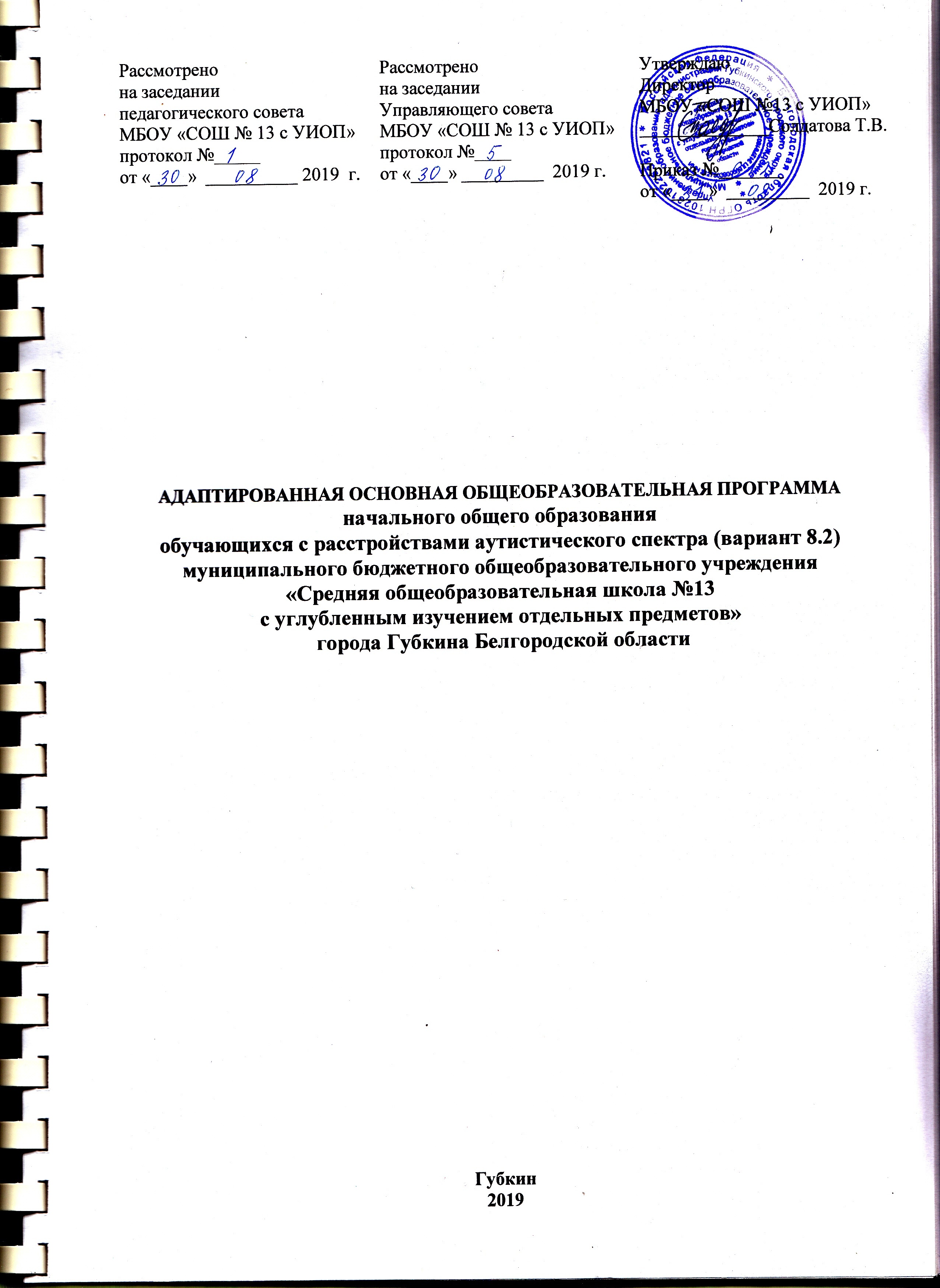 на заседаниипедагогического советаМБОУ «СОШ № 13 с УИОП»протокол №_____ от «____»  __________ 2019  г.Рассмотренона заседании Управляющего совета МБОУ «СОШ № 13 с УИОП»протокол №____от «____» _________  2019 г.Утверждаю Директор МБОУ «СОШ №13 с УИОП»______________Солдатова Т.В.Приказ №_______ от «____»  _________  2019 г.СодержаниеСодержаниеОбщие положенияОбщие положения41.Целевой раздел71.1.Пояснительная записка71.2.Планируемые результаты освоения обучающимися адаптированной основной общеобразовательной программы181.2.1.Формирование универсальных учебных действий221.2.1.1.Чтение. Работа с текстом (метапредметные результаты)281.2.1.2.Формирование ИКТ-компетентности обучающихся (метапредметные результаты)321.2.2.Русский язык411.2.3.Литературное чтение441.2.4.Родной язык471.2.5.Литературное чтение на родном языке481.2.6.Иностранный язык (английский)481.2.7.Математика и информатика501.2.8.Окружающий мир521.2.9.Изобразительное искусство541.2.10.Музыка551.2.11.Технология571.2.12.Физическая культура581.2.13Основы религиозных культур и светской этики601.3.Система оценки достижения планируемых результатов освоения адаптированной основной общеобразовательной программы641.3.1.Общие положения661.3.2.Особенности оценки личностных, метапредметных и предметных результатов671.3.3.Портфель достижений как инструмент оценки динамики индивидуальных образовательных достижений761.3.4.Итоговая оценка выпускника782.Содержательный раздел832.1.Программа формирования у обучающихся универсальных учебных действий832.1.1.Ценностные ориентиры начального общего образования842.1.2.Характеристика универсальных учебных действий при получении начального общего образования852.1.3.Связь универсальных учебных действий с содержанием учебных предметов912.1.4.Особенности, основные направления и планируемые результаты учебно-исследовательской и проектной деятельности обучающихся в рамках урочной и внеурочной деятельности982.1.5.Условия, обеспечивающие развитие универсальных учебных действий у обучающихся992.1.6.Условия, обеспечивающие преемственность программы формирования у обучающихся универсальных учебных действий при переходе от дошкольного к начальному и от начального к основному общему образованию1012.2.Программы отдельных предметов, курсов1032.2.1.Общие положения1032.2.2.Основное содержание учебных предметов1062.2.2.1.Русский язык1062.2.2.2.Литературное чтение1212.2.2.3.Иностранный язык (английский)1392.2.2.4.Математика и информатика1412.2.2.5.Окружающий мир1492.2.2.6.Основы религиозных культур и светской этики1642.2.2.7.Изобразительное искусство1662.2.2.8.Музыка2102.2.2.9.Технология2232.2.2.10.Физическая культура2322.2.2.11Содержание курсов коррекционно-развивающей области2422.3.Программа духовно-нравственного воспитания, развития обучающихся при  получении начального общего образования2442.4.Программа формирования экологической культуры, здорового и безопасного образа жизни2672.5.Программа коррекционной работы2763.Организационный раздел2903.1.Учебный план начального общего образования2903.2.Календарный учебный график2963.3.План внеурочной деятельности2963.4.Система условий реализации адаптированной основной общеобразовательной программы3023.4.1.Кадровые условия реализации адаптированной основной общеобразовательной программы3023.4.2.Психолого-педагогические условия реализации адаптированной основной общеобразовательной программы3033.4.3.Организационно-педагогические условия реализации адаптированной основной общеобразовательной программы3103.4.4.Финансовое обеспечение реализации адаптированной основной общеобразовательной программы3113.4.5.Материально-технические условия реализации адаптированной основной общеобразовательной программы3113.4.6.Информационно-технические условия реализации адаптированной основной общеобразовательной программы3313.4.7.Механизмы достижения целевых ориентиров в системе условий. Модель сетевого графика (дорожной карты) по формированию необходимой системы условий реализации адаптированной основной общеобразовательной программы333УУДЦели-ориентирыЦели опорного уровняЦели пропедевтического уровняЛичностные универсальныеучебные действияУ выпускника будут сформированы внутренняя позиция, адекватная мотивация учебной деятельности, включая учебные и познавательные мотивы, ориентация на моральные нормы и их выполнение, способность к моральной децентрации.У выпускника будут сформированы:• внутренняя позиция школьника на уровне положительного отношения к школе, ориентации на содержательные моменты школьной действительности и принятия образца «хорошего ученика»;• широкая мотивационная основа учебной деятельности, включающая социальные, учебно-познавательные и внешние мотивы;• учебно-познавательный интерес к новому учебному материалу и способам решения новой задачи;• ориентация на понимание причин успеха в учебной деятельности, в том числе на самоанализ и самоконтроль результата, на анализ соответствия результатов требованиям конкретной задачи, на понимание предложений и оценок учителей, товарищей, родителей и других людей;• способность к самооценке на основе критериев успешности учебной деятельности;• основы гражданской идентичности, своей этнической принадлежности в форме осознания «Я» как члена семьи, представителя народа, гражданина России, чувства сопричастности и гордости за свою Родину, народ и историю, осознание ответственности человека за общее благополучие;• ориентация в нравственном содержании и смысле как собственных поступков, так и поступков окружающих людей;• знание основных моральных норм и ориентация на их выполнение, дифференциация моральных и конвенциональных норм, развитие морального сознания как переходного от доконвенционального к конвенциональному уровню;• развитие этических чувств — стыда, вины, совести как регуляторов морального поведения;• эмпатия как понимание чувств других людей и сопереживание им;• установка на здоровый образ жизни;• основы экологической культуры: принятие ценности природного мира, готовность следовать в своей деятельности нормам природоохранного, нерасточительного, здоровьесберегающего поведения;• чувство прекрасного и эстетические чувства на основе знакомства с мировой и отечественной художественной культурой.Выпускник получит возможность для формирования:• внутренней позиции обучающегося на уровне положительного отношения к образовательному учреждению, понимания необходимости учения, выраженного в преобладании учебно-познавательных мотивов и предпочтении социального способа оценки знаний;• выраженной устойчивой учебно-познавательной мотивации учения;• устойчивого учебно-познавательного интереса к новым общим способам решения задач;• адекватного понимания причин успешности/неуспешности учебной деятельности;• положительной адекватной дифференцированной самооценки на основе критерия успешности реализации социальной роли «хорошего ученика»;• компетентности в реализации основ гражданской идентичности в поступках и деятельности;• морального сознания на конвенциональном уровне, способности к решению моральных дилемм на основе учёта позиций партнёров в общении, ориентации на их мотивы и чувства, устойчивое следование в поведении моральным нормам и этическим требованиям;• установки на здоровый образ жизни и реализации её в реальном поведении и поступках;• осознанных устойчивых эстетических предпочтений и ориентации на искусство как значимую сферу человеческой жизни;• эмпатии как осознанного понимания чувств других людей и сопереживания им, выражающихся в поступках, направленных на помощь и обеспечение благополучия.Регулятивные универсальные учебные действияВыпускник овладеет всеми типами учебных действий, направленных на организацию своей работы в образовательном учреждении и вне его, включая способность принимать и сохранять учебную цель и задачу, планировать её реализацию (в том числе во внутреннем плане), контролировать и оценивать свои действия, вносить соответствующие коррективы в их выполнение.Выпускник научится:• принимать и сохранять учебную задачу;• учитывать выделенные учителем ориентиры действия в новом учебном материале в сотрудничестве с учителем;• планировать свои действия в соответствии с поставленной задачей и условиями её реализации, в том числе во внутреннем плане;• учитывать установленные правила в планировании и контроле способа решения;• осуществлять итоговый и пошаговый контроль по результату (в случае работы в интерактивной среде пользоваться реакцией среды решения задачи);• оценивать правильность выполнения действия на уровне адекватной ретроспективной оценки соответствия результатов требованиям данной задачи и задачной области;• адекватно воспринимать предложения и оценку учителей, товарищей, родителей и других людей;• различать способ и результат действия;• вносить необходимые коррективы в действие после его завершения на основе его оценки и учёта характера сделанных ошибок, использовать предложения и оценки для создания нового, более совершенного результата, использовать запись (фиксацию) в цифровой форме хода и результатов решения задачи, собственной звучащей речи на русском, родном и иностранном языках.Выпускник получит возможность научиться:• в сотрудничестве с учителем ставить новые учебные задачи;• преобразовывать практическую задачу в познавательную;• проявлять познавательную инициативу в учебном сотрудничестве;• самостоятельно учитывать выделенные учителем ориентиры действия в новом учебном материале;• осуществлять констатирующий и предвосхищающий контроль по результату и по способу действия, актуальный контроль на уровне произвольного внимания;• самостоятельно адекватно оценивать правильность выполнения действия и вносить необходимые коррективы в исполнение как по ходу его реализации, так и в конце действия.Познавательные универсальные учебные действияВыпускник научится воспринимать и анализировать сообщения и важнейшие их компоненты – тексты, использовать знаково-символические средства, в том числе овладеют действием моделирования, а также широким спектром логических действий и операций, включая общие приёмы решения задач.Выпускник научится:• осуществлять поиск необходимой информации для выполнения учебных заданий с использованием учебной литературы, энциклопедий, справочников (включая электронные, цифровые), в открытом информационном пространстве, в том числе контролируемом пространстве Интернета;• осуществлять запись (фиксацию) выборочной информации об окружающем мире и о себе самом, в том числе с помощью инструментов ИКТ;• использовать знаково-символические средства, в том числе модели (включая виртуальные) и схемы (включая концептуальные) для решения задач;• строить сообщения в устной и письменной форме;• ориентироваться на разнообразие способов решения задач;• основам смыслового восприятия художественных и познавательных текстов, выделять существенную информацию из сообщений разных видов (в первую очередь текстов);• осуществлять анализ объектов с выделением существенных и несущественных признаков;• осуществлять синтез как составление целого из частей;• проводить сравнение, сериацию и классификацию по заданным критериям;• устанавливать причинно-следственные связи в изучаемом круге явлений;• строить рассуждения в форме связи простых суждений об объекте, его строении, свойствах и связях;• обобщать, т. е. осуществлять генерализацию и выведение общности для целого ряда или класса единичных объектов на основе выделения сущностной связи;• осуществлять подведение под понятие на основе распознавания объектов, выделения существенных признаков и их синтеза;• устанавливать аналогии;• владеть рядом общих приёмов решения задач.Выпускник получит возможность научиться:• осуществлять расширенный поиск информации с использованием ресурсов библиотек и Интернета;• записывать, фиксировать информацию об окружающем мире с помощью инструментов ИКТ;• создавать и преобразовывать модели и схемы для решения задач;• осознанно и произвольно строить сообщения в устной и письменной форме;• осуществлять выбор наиболее эффективных способов решения задач в зависимости от конкретных условий;• осуществлять синтез как составление целого из частей, самостоятельно достраивая и восполняя недостающие компоненты;• осуществлять сравнение, сериацию и классификацию, самостоятельно выбирая основания и критерии для указанных логических операций;• строить логическое рассуждение, включающее установление причинно-следственных связей;• произвольно и осознанно владеть общими приёмами решения задач.Коммуникативные универсальные учебные действия Выпускник приобретёт умения учитывать позицию собеседника (партнёра), организовывать и осуществлять сотрудничество и кооперацию с учителем и сверстниками, адекватно воспринимать и передавать информацию, отображать предметное содержание и условия деятельности в сообщениях, важнейшими компонентами которых являются тексты.Выпускник научится:• адекватно использовать коммуникативные, прежде всего речевые, средства для решения различных коммуникативных задач, строить монологическое высказывание (в том числе сопровождая его аудиовизуальной поддержкой), владеть диалогической формой коммуникации, используя в том числе средства и инструменты ИКТ и дистанционного общения;• допускать возможность существования у людей различных точек зрения, в том числе не совпадающих с его собственной, и ориентироваться на позицию партнёра в общении и взаимодействии;• учитывать разные мнения и стремиться к координации различных позиций в сотрудничестве;• формулировать собственное мнение и позицию;• договариваться и приходить к общему решению в совместной деятельности, в том числе в ситуации столкновения интересов;• строить понятные для партнёра высказывания, учитывающие, что партнёр знает и видит, а что нет;• задавать вопросы;• контролировать действия партнёра;• использовать речь для регуляции своего действия;• адекватно использовать речевые средства для решения различных  коммуникативных задач, строить монологическое высказывание, владеть диалогической формой речи.Выпускник получит возможность научиться:• учитывать и координировать в сотрудничестве позиции других людей, отличные от собственной;• учитывать разные мнения и интересы и обосновывать собственную позицию;• понимать относительность мнений и подходов к решению проблемы;• аргументировать свою позицию и координировать её с позициями партнёров в сотрудничестве при выработке общего решения в совместной деятельности;• продуктивно содействовать разрешению конфликтов на основе учёта интересов и позиций всех участников;• с учётом целей коммуникации достаточно точно, последовательно и полно передавать партнёру необходимую информацию как ориентир для построения действия;• задавать вопросы, необходимые для организации собственной деятельности и сотрудничества с партнёром;• осуществлять взаимный контроль и оказывать в сотрудничестве необходимую взаимопомощь;• адекватно использовать речь для планирования и регуляции своей деятельности;• адекватно использовать речевые средства для эффективного решения разнообразных коммуникативных задач.1.2.1.1.Чтение. Работа с текстом(метапредметные результаты)В результате изучения всех без исключения учебных предметов на уровне начального общего образования выпускники приобретут первичные навыки работы с содержащейся в текстах информацией в процессе чтения соответствующих возрасту литературных, учебных, научно-познавательных текстов, инструкций. Выпускники научатся осознанно читать тексты с целью удовлетворения познавательного интереса, освоения и использования информации. Выпускники овладеют элементарными навыками чтения информации, представленной в наглядно-символической форме, приобретут опыт работы с текстами, содержащими рисунки, таблицы, диаграммы, схемы. У выпускников будут развиты такие читательские действия, как поиск информации, выделение нужной для решения практической или учебной задачи информации, систематизация, сопоставление, анализ и обобщение имеющихся в тексте идей и информации, их интерпретация и преобразование. Обучающиеся смогут использовать полученную из разного вида текстов информацию для установления несложных причинно-следственных связей и зависимостей, объяснения, обоснования утверждений, а также принятия решений в простых учебных и практических ситуациях. Выпускники получат возможность научиться самостоятельно организовывать поиск информации. Они приобретут первичный опыт критического отношения к получаемой информации, сопоставления её с информацией из других источников и имеющимся жизненным опытом. 1.2.1.1.Чтение. Работа с текстом(метапредметные результаты)В результате изучения всех без исключения учебных предметов на уровне начального общего образования выпускники приобретут первичные навыки работы с содержащейся в текстах информацией в процессе чтения соответствующих возрасту литературных, учебных, научно-познавательных текстов, инструкций. Выпускники научатся осознанно читать тексты с целью удовлетворения познавательного интереса, освоения и использования информации. Выпускники овладеют элементарными навыками чтения информации, представленной в наглядно-символической форме, приобретут опыт работы с текстами, содержащими рисунки, таблицы, диаграммы, схемы. У выпускников будут развиты такие читательские действия, как поиск информации, выделение нужной для решения практической или учебной задачи информации, систематизация, сопоставление, анализ и обобщение имеющихся в тексте идей и информации, их интерпретация и преобразование. Обучающиеся смогут использовать полученную из разного вида текстов информацию для установления несложных причинно-следственных связей и зависимостей, объяснения, обоснования утверждений, а также принятия решений в простых учебных и практических ситуациях. Выпускники получат возможность научиться самостоятельно организовывать поиск информации. Они приобретут первичный опыт критического отношения к получаемой информации, сопоставления её с информацией из других источников и имеющимся жизненным опытом. 1.2.1.1.Чтение. Работа с текстом(метапредметные результаты)В результате изучения всех без исключения учебных предметов на уровне начального общего образования выпускники приобретут первичные навыки работы с содержащейся в текстах информацией в процессе чтения соответствующих возрасту литературных, учебных, научно-познавательных текстов, инструкций. Выпускники научатся осознанно читать тексты с целью удовлетворения познавательного интереса, освоения и использования информации. Выпускники овладеют элементарными навыками чтения информации, представленной в наглядно-символической форме, приобретут опыт работы с текстами, содержащими рисунки, таблицы, диаграммы, схемы. У выпускников будут развиты такие читательские действия, как поиск информации, выделение нужной для решения практической или учебной задачи информации, систематизация, сопоставление, анализ и обобщение имеющихся в тексте идей и информации, их интерпретация и преобразование. Обучающиеся смогут использовать полученную из разного вида текстов информацию для установления несложных причинно-следственных связей и зависимостей, объяснения, обоснования утверждений, а также принятия решений в простых учебных и практических ситуациях. Выпускники получат возможность научиться самостоятельно организовывать поиск информации. Они приобретут первичный опыт критического отношения к получаемой информации, сопоставления её с информацией из других источников и имеющимся жизненным опытом. 1.2.1.1.Чтение. Работа с текстом(метапредметные результаты)В результате изучения всех без исключения учебных предметов на уровне начального общего образования выпускники приобретут первичные навыки работы с содержащейся в текстах информацией в процессе чтения соответствующих возрасту литературных, учебных, научно-познавательных текстов, инструкций. Выпускники научатся осознанно читать тексты с целью удовлетворения познавательного интереса, освоения и использования информации. Выпускники овладеют элементарными навыками чтения информации, представленной в наглядно-символической форме, приобретут опыт работы с текстами, содержащими рисунки, таблицы, диаграммы, схемы. У выпускников будут развиты такие читательские действия, как поиск информации, выделение нужной для решения практической или учебной задачи информации, систематизация, сопоставление, анализ и обобщение имеющихся в тексте идей и информации, их интерпретация и преобразование. Обучающиеся смогут использовать полученную из разного вида текстов информацию для установления несложных причинно-следственных связей и зависимостей, объяснения, обоснования утверждений, а также принятия решений в простых учебных и практических ситуациях. Выпускники получат возможность научиться самостоятельно организовывать поиск информации. Они приобретут первичный опыт критического отношения к получаемой информации, сопоставления её с информацией из других источников и имеющимся жизненным опытом. Работа с текстомВыпускник научится осуществлять поиск информации и понимать прочитанное.Выпускник научится:• находить в тексте конкретные сведения, факты, заданные в явном виде;• определять тему и главную мысль текста;• делить тексты на смысловые части, составлять план текста;• вычленять содержащиеся в тексте основные события и устанавливать их последовательность; упорядочивать информацию по заданному основанию;• сравнивать между собой объекты, описанные в тексте, выделяя два-три существенных признака;• понимать информацию, представленную в неявном виде (например, находить в тексте несколько примеров, доказывающих приведённое утверждение; характеризовать явление по его описанию; выделять общий признак группы элементов);• понимать информацию, представленную разными способами: словесно, в виде таблицы, схемы, диаграммы;• понимать текст, опираясь не только на содержащуюся в нём информацию, но и на жанр, структуру, выразительные средства текста;• использовать различные виды чтения: ознакомительное, изучающее, поисковое, выбирать нужный вид чтения  в соответствии с целью чтения;• ориентироваться в соответствующих возрасту словарях и справочниках.Выпускник получит возможность научиться:• использовать формальные элементы текста (например, подзаголовки, сноски) для поиска нужной информации;• работать с несколькими источниками информации;• сопоставлять информацию, полученную из несколькихисточников.Выпускник научится преобразовывать и интерпретировать информациюВыпускник научится:• пересказывать текст подробно и сжато, устно и письменно;• соотносить факты с общей идеей текста, устанавливать простые связи, не показанные в тексте напрямую;• формулировать несложные выводы, основываясь на тексте; находить аргументы, подтверждающие вывод;• сопоставлять и обобщать содержащуюся в разных частях текста информацию;• составлять на основании текста небольшое монологическое высказывание, отвечая на поставленный вопрос.Выпускник получит возможность научиться:• делать выписки из прочитанных текстов с учётом цели их дальнейшего использования;• составлять небольшие письменные аннотации к тексту, отзывы о прочитанном.Выпускник научится оценивать информациюВыпускник научится:• высказывать оценочные суждения и свою точку зрения о прочитанном тексте;• оценивать содержание, языковые особенности и структуру текста; определять место и роль иллюстративного ряда в тексте;• на основе имеющихся знаний, жизненного опыта подвергать сомнению достоверность прочитанного, обнаруживать недостоверность получаемых сведений, пробелы в информации и находить пути восполнения этих пробелов;• участвовать в учебном диалоге при обсуждении прочитанного или прослушанного текста.Выпускник получит возможность научиться:• сопоставлять различные точки зрения;• соотносить позицию автора с собственной точкой зрения;• в процессе работы с одним или несколькими источниками выявлять достоверную (противоречивую) информацию.Чтение. Работа с текстомВ результате изучения всех без исключения учебных предметов на уровне начального общего образования выпускники приобретут первичные навыки работы с содержащейся в текстах информацией в процессе чтения соответствующих возрасту литературных, учебных, научно-познавательных текстов, инструкций. Работа с текстом: поиск информации и понимание прочитанного Выпускник научится:• находить в тексте конкретные сведения, факты, заданные в явном виде;• определять тему и главную мысль текста;• делить тексты на смысловые части, составлять план текста;• вычленять содержащиеся в тексте основные события и устанавливать их последовательность; упорядочивать информацию по заданному основанию;• сравнивать между собой объекты, описанные в тексте, выделяя два-три существенных признака;• понимать информацию, представленную в неявном виде (например, выделять общий признак группы элементов, характеризовать явление по его описанию; находить в тексте несколько примеров, доказывающих приведённое утверждение);• понимать информацию, представленную разными способами: словесно, в виде таблицы, схемы, диаграммы;• понимать текст, не только опираясь на содержащуюся в нём информацию, но и обращая внимание на жанр, структуру, выразительные средства текста;• использовать различные виды чтения: ознакомительное, изучающее, поисковое, выбирать нужный вид чтения в соответствии с целью чтения;• ориентироваться в соответствующих возрасту словарях и справочниках.Выпускник получит возможность научиться:• использовать формальные элементы текста (например, подзаголовки, сноски) для поиска нужной информации;• работать с несколькими источниками информации;• сопоставлять информацию, полученную из нескольких источников.Работа с текстом: преобразование и интерпретация информацииВыпускник научится:• пересказывать текст подробно и сжато, устно и письменно;• соотносить факты с общей идеей текста, устанавливать простые связи, не высказанные в тексте напрямую;• формулировать несложные выводы, основываясь на тексте; находить аргументы, подтверждающие вывод;• сопоставлять и обобщать содержащуюся в разных частях текста информацию;• составлять на основании текста небольшое монологическое высказывание, отвечая на поставленный вопрос.Выпускник получит возможность научиться:• делать выписки из прочитанных текстов с учётом цели их дальнейшего использования;• составлять небольшие письменные аннотации к тексту, отзывы о прочитанном.Работа с текстом: оценка информацииВыпускник научится:• высказывать оценочные суждения и свою точку зрения о прочитанном тексте;• оценивать содержание, языковые особенности и структуру текста; определять место и роль иллюстративного ряда в тексте;• на основе имеющихся знаний, жизненного опыта подвергать сомнению достоверность прочитанного, обнаруживать недостоверность получаемых сведений, пробелы в информации и находить пути восполнения этих пробелов;• участвовать в учебном диалоге при обсуждении прочитанного или прослушанного текста.Выпускник получит возможность научиться:• сопоставлять различные точки зрения;• соотносить позицию автора с собственной точкой зрения;• в процессе работы с одним или несколькими источниками выявлять достоверную (противоречивую) информацию.Чтение. Работа с текстомВ результате изучения всех без исключения учебных предметов на уровне начального общего образования выпускники приобретут первичные навыки работы с содержащейся в текстах информацией в процессе чтения соответствующих возрасту литературных, учебных, научно-познавательных текстов, инструкций. Работа с текстом: поиск информации и понимание прочитанного Выпускник научится:• находить в тексте конкретные сведения, факты, заданные в явном виде;• определять тему и главную мысль текста;• делить тексты на смысловые части, составлять план текста;• вычленять содержащиеся в тексте основные события и устанавливать их последовательность; упорядочивать информацию по заданному основанию;• сравнивать между собой объекты, описанные в тексте, выделяя два-три существенных признака;• понимать информацию, представленную в неявном виде (например, выделять общий признак группы элементов, характеризовать явление по его описанию; находить в тексте несколько примеров, доказывающих приведённое утверждение);• понимать информацию, представленную разными способами: словесно, в виде таблицы, схемы, диаграммы;• понимать текст, не только опираясь на содержащуюся в нём информацию, но и обращая внимание на жанр, структуру, выразительные средства текста;• использовать различные виды чтения: ознакомительное, изучающее, поисковое, выбирать нужный вид чтения в соответствии с целью чтения;• ориентироваться в соответствующих возрасту словарях и справочниках.Выпускник получит возможность научиться:• использовать формальные элементы текста (например, подзаголовки, сноски) для поиска нужной информации;• работать с несколькими источниками информации;• сопоставлять информацию, полученную из нескольких источников.Работа с текстом: преобразование и интерпретация информацииВыпускник научится:• пересказывать текст подробно и сжато, устно и письменно;• соотносить факты с общей идеей текста, устанавливать простые связи, не высказанные в тексте напрямую;• формулировать несложные выводы, основываясь на тексте; находить аргументы, подтверждающие вывод;• сопоставлять и обобщать содержащуюся в разных частях текста информацию;• составлять на основании текста небольшое монологическое высказывание, отвечая на поставленный вопрос.Выпускник получит возможность научиться:• делать выписки из прочитанных текстов с учётом цели их дальнейшего использования;• составлять небольшие письменные аннотации к тексту, отзывы о прочитанном.Работа с текстом: оценка информацииВыпускник научится:• высказывать оценочные суждения и свою точку зрения о прочитанном тексте;• оценивать содержание, языковые особенности и структуру текста; определять место и роль иллюстративного ряда в тексте;• на основе имеющихся знаний, жизненного опыта подвергать сомнению достоверность прочитанного, обнаруживать недостоверность получаемых сведений, пробелы в информации и находить пути восполнения этих пробелов;• участвовать в учебном диалоге при обсуждении прочитанного или прослушанного текста.Выпускник получит возможность научиться:• сопоставлять различные точки зрения;• соотносить позицию автора с собственной точкой зрения;• в процессе работы с одним или несколькими источниками выявлять достоверную (противоречивую) информацию.Чтение. Работа с текстомВ результате изучения всех без исключения учебных предметов на уровне начального общего образования выпускники приобретут первичные навыки работы с содержащейся в текстах информацией в процессе чтения соответствующих возрасту литературных, учебных, научно-познавательных текстов, инструкций. Работа с текстом: поиск информации и понимание прочитанного Выпускник научится:• находить в тексте конкретные сведения, факты, заданные в явном виде;• определять тему и главную мысль текста;• делить тексты на смысловые части, составлять план текста;• вычленять содержащиеся в тексте основные события и устанавливать их последовательность; упорядочивать информацию по заданному основанию;• сравнивать между собой объекты, описанные в тексте, выделяя два-три существенных признака;• понимать информацию, представленную в неявном виде (например, выделять общий признак группы элементов, характеризовать явление по его описанию; находить в тексте несколько примеров, доказывающих приведённое утверждение);• понимать информацию, представленную разными способами: словесно, в виде таблицы, схемы, диаграммы;• понимать текст, не только опираясь на содержащуюся в нём информацию, но и обращая внимание на жанр, структуру, выразительные средства текста;• использовать различные виды чтения: ознакомительное, изучающее, поисковое, выбирать нужный вид чтения в соответствии с целью чтения;• ориентироваться в соответствующих возрасту словарях и справочниках.Выпускник получит возможность научиться:• использовать формальные элементы текста (например, подзаголовки, сноски) для поиска нужной информации;• работать с несколькими источниками информации;• сопоставлять информацию, полученную из нескольких источников.Работа с текстом: преобразование и интерпретация информацииВыпускник научится:• пересказывать текст подробно и сжато, устно и письменно;• соотносить факты с общей идеей текста, устанавливать простые связи, не высказанные в тексте напрямую;• формулировать несложные выводы, основываясь на тексте; находить аргументы, подтверждающие вывод;• сопоставлять и обобщать содержащуюся в разных частях текста информацию;• составлять на основании текста небольшое монологическое высказывание, отвечая на поставленный вопрос.Выпускник получит возможность научиться:• делать выписки из прочитанных текстов с учётом цели их дальнейшего использования;• составлять небольшие письменные аннотации к тексту, отзывы о прочитанном.Работа с текстом: оценка информацииВыпускник научится:• высказывать оценочные суждения и свою точку зрения о прочитанном тексте;• оценивать содержание, языковые особенности и структуру текста; определять место и роль иллюстративного ряда в тексте;• на основе имеющихся знаний, жизненного опыта подвергать сомнению достоверность прочитанного, обнаруживать недостоверность получаемых сведений, пробелы в информации и находить пути восполнения этих пробелов;• участвовать в учебном диалоге при обсуждении прочитанного или прослушанного текста.Выпускник получит возможность научиться:• сопоставлять различные точки зрения;• соотносить позицию автора с собственной точкой зрения;• в процессе работы с одним или несколькими источниками выявлять достоверную (противоречивую) информацию.Чтение. Работа с текстомВ результате изучения всех без исключения учебных предметов на уровне начального общего образования выпускники приобретут первичные навыки работы с содержащейся в текстах информацией в процессе чтения соответствующих возрасту литературных, учебных, научно-познавательных текстов, инструкций. Работа с текстом: поиск информации и понимание прочитанного Выпускник научится:• находить в тексте конкретные сведения, факты, заданные в явном виде;• определять тему и главную мысль текста;• делить тексты на смысловые части, составлять план текста;• вычленять содержащиеся в тексте основные события и устанавливать их последовательность; упорядочивать информацию по заданному основанию;• сравнивать между собой объекты, описанные в тексте, выделяя два-три существенных признака;• понимать информацию, представленную в неявном виде (например, выделять общий признак группы элементов, характеризовать явление по его описанию; находить в тексте несколько примеров, доказывающих приведённое утверждение);• понимать информацию, представленную разными способами: словесно, в виде таблицы, схемы, диаграммы;• понимать текст, не только опираясь на содержащуюся в нём информацию, но и обращая внимание на жанр, структуру, выразительные средства текста;• использовать различные виды чтения: ознакомительное, изучающее, поисковое, выбирать нужный вид чтения в соответствии с целью чтения;• ориентироваться в соответствующих возрасту словарях и справочниках.Выпускник получит возможность научиться:• использовать формальные элементы текста (например, подзаголовки, сноски) для поиска нужной информации;• работать с несколькими источниками информации;• сопоставлять информацию, полученную из нескольких источников.Работа с текстом: преобразование и интерпретация информацииВыпускник научится:• пересказывать текст подробно и сжато, устно и письменно;• соотносить факты с общей идеей текста, устанавливать простые связи, не высказанные в тексте напрямую;• формулировать несложные выводы, основываясь на тексте; находить аргументы, подтверждающие вывод;• сопоставлять и обобщать содержащуюся в разных частях текста информацию;• составлять на основании текста небольшое монологическое высказывание, отвечая на поставленный вопрос.Выпускник получит возможность научиться:• делать выписки из прочитанных текстов с учётом цели их дальнейшего использования;• составлять небольшие письменные аннотации к тексту, отзывы о прочитанном.Работа с текстом: оценка информацииВыпускник научится:• высказывать оценочные суждения и свою точку зрения о прочитанном тексте;• оценивать содержание, языковые особенности и структуру текста; определять место и роль иллюстративного ряда в тексте;• на основе имеющихся знаний, жизненного опыта подвергать сомнению достоверность прочитанного, обнаруживать недостоверность получаемых сведений, пробелы в информации и находить пути восполнения этих пробелов;• участвовать в учебном диалоге при обсуждении прочитанного или прослушанного текста.Выпускник получит возможность научиться:• сопоставлять различные точки зрения;• соотносить позицию автора с собственной точкой зрения;• в процессе работы с одним или несколькими источниками выявлять достоверную (противоречивую) информацию.1.2.1.2.Формирование ИКТ-компетентности обучающихся(метапредметные результаты)В результате изучения всех без исключения предметов на уровне начального общего образования начинается формирование навыков, необходимых для жизни и работы в современном высокотехнологичном обществе. Обучающиеся приобретут опыт работы с гипермедийными информационными объектами, в которых объединяются текст, наглядно-графические изображения, цифровые данные, неподвижные и движущиеся изображения, звук, ссылки и базы данных и которые могут передаваться как устно, так и с помощью телекоммуникационных технологий или размещаться в Интернете. Обучающиеся познакомятся с различными средствами ИКТ, освоят общие безопасные и эргономичные принципы работы с ними; осознают возможности различных средств ИКТ для использования в обучении, развития собственной познавательной деятельности и общей культуры. Они приобретут первичные навыки обработки и поиска информации при помощи средств ИКТ; научатся вводить различные виды информации в компьютер: текст, звук, изображение, цифровые данные; создавать, редактировать, сохранять и передавать гипермедиасообщения. Выпускники научатся оценивать потребность в дополнительной информации для решения учебных задач и самостоятельной познавательной деятельности; определять возможные источники её получения; критически относиться к информации и к выбору источника информации. Они научатся планировать, проектировать и моделировать процессы в простых учебных и практических ситуациях. В результате использования средств и инструментов ИКТ и ИКТ-ресурсов для решения разнообразных учебно-познавательных и учебно-практических задач, охватывающих содержание всех изучаемых предметов, у обучающихся будут формироваться и развиваться необходимые универсальные учебные действия и специальные учебные умения, что заложит основу успешной учебной деятельности в средней и старшей школе.1.2.1.2.Формирование ИКТ-компетентности обучающихся(метапредметные результаты)В результате изучения всех без исключения предметов на уровне начального общего образования начинается формирование навыков, необходимых для жизни и работы в современном высокотехнологичном обществе. Обучающиеся приобретут опыт работы с гипермедийными информационными объектами, в которых объединяются текст, наглядно-графические изображения, цифровые данные, неподвижные и движущиеся изображения, звук, ссылки и базы данных и которые могут передаваться как устно, так и с помощью телекоммуникационных технологий или размещаться в Интернете. Обучающиеся познакомятся с различными средствами ИКТ, освоят общие безопасные и эргономичные принципы работы с ними; осознают возможности различных средств ИКТ для использования в обучении, развития собственной познавательной деятельности и общей культуры. Они приобретут первичные навыки обработки и поиска информации при помощи средств ИКТ; научатся вводить различные виды информации в компьютер: текст, звук, изображение, цифровые данные; создавать, редактировать, сохранять и передавать гипермедиасообщения. Выпускники научатся оценивать потребность в дополнительной информации для решения учебных задач и самостоятельной познавательной деятельности; определять возможные источники её получения; критически относиться к информации и к выбору источника информации. Они научатся планировать, проектировать и моделировать процессы в простых учебных и практических ситуациях. В результате использования средств и инструментов ИКТ и ИКТ-ресурсов для решения разнообразных учебно-познавательных и учебно-практических задач, охватывающих содержание всех изучаемых предметов, у обучающихся будут формироваться и развиваться необходимые универсальные учебные действия и специальные учебные умения, что заложит основу успешной учебной деятельности в средней и старшей школе.1.2.1.2.Формирование ИКТ-компетентности обучающихся(метапредметные результаты)В результате изучения всех без исключения предметов на уровне начального общего образования начинается формирование навыков, необходимых для жизни и работы в современном высокотехнологичном обществе. Обучающиеся приобретут опыт работы с гипермедийными информационными объектами, в которых объединяются текст, наглядно-графические изображения, цифровые данные, неподвижные и движущиеся изображения, звук, ссылки и базы данных и которые могут передаваться как устно, так и с помощью телекоммуникационных технологий или размещаться в Интернете. Обучающиеся познакомятся с различными средствами ИКТ, освоят общие безопасные и эргономичные принципы работы с ними; осознают возможности различных средств ИКТ для использования в обучении, развития собственной познавательной деятельности и общей культуры. Они приобретут первичные навыки обработки и поиска информации при помощи средств ИКТ; научатся вводить различные виды информации в компьютер: текст, звук, изображение, цифровые данные; создавать, редактировать, сохранять и передавать гипермедиасообщения. Выпускники научатся оценивать потребность в дополнительной информации для решения учебных задач и самостоятельной познавательной деятельности; определять возможные источники её получения; критически относиться к информации и к выбору источника информации. Они научатся планировать, проектировать и моделировать процессы в простых учебных и практических ситуациях. В результате использования средств и инструментов ИКТ и ИКТ-ресурсов для решения разнообразных учебно-познавательных и учебно-практических задач, охватывающих содержание всех изучаемых предметов, у обучающихся будут формироваться и развиваться необходимые универсальные учебные действия и специальные учебные умения, что заложит основу успешной учебной деятельности в средней и старшей школе.1.2.1.2.Формирование ИКТ-компетентности обучающихся(метапредметные результаты)В результате изучения всех без исключения предметов на уровне начального общего образования начинается формирование навыков, необходимых для жизни и работы в современном высокотехнологичном обществе. Обучающиеся приобретут опыт работы с гипермедийными информационными объектами, в которых объединяются текст, наглядно-графические изображения, цифровые данные, неподвижные и движущиеся изображения, звук, ссылки и базы данных и которые могут передаваться как устно, так и с помощью телекоммуникационных технологий или размещаться в Интернете. Обучающиеся познакомятся с различными средствами ИКТ, освоят общие безопасные и эргономичные принципы работы с ними; осознают возможности различных средств ИКТ для использования в обучении, развития собственной познавательной деятельности и общей культуры. Они приобретут первичные навыки обработки и поиска информации при помощи средств ИКТ; научатся вводить различные виды информации в компьютер: текст, звук, изображение, цифровые данные; создавать, редактировать, сохранять и передавать гипермедиасообщения. Выпускники научатся оценивать потребность в дополнительной информации для решения учебных задач и самостоятельной познавательной деятельности; определять возможные источники её получения; критически относиться к информации и к выбору источника информации. Они научатся планировать, проектировать и моделировать процессы в простых учебных и практических ситуациях. В результате использования средств и инструментов ИКТ и ИКТ-ресурсов для решения разнообразных учебно-познавательных и учебно-практических задач, охватывающих содержание всех изучаемых предметов, у обучающихся будут формироваться и развиваться необходимые универсальные учебные действия и специальные учебные умения, что заложит основу успешной учебной деятельности в средней и старшей школе.Формирование ИКТ-компетентности обучающихсяВыпускник познакомится со средствами ИКТ, гигиеной работы с компьютером.Выпускник научится:• использовать безопасные для органов зрения, нервной системы, опорно-двигательного аппарата, эргономичные приёмы работы с компьютером и другими средствами ИКТ; выполнять компенсирующие физические упражнения (мини-зарядку);• организовывать систему папок для хранения собственной информации в компьютере.Выпускник познакомится с технологией ввода информации в компьютер: ввод текста, запись звука, изображения, цифровых данных.Выпускник научится:• вводить информацию в компьютер с использованием различных технических средств (фото- и видеокамеры, микрофона и т. д.), сохранять полученную информацию;• владеть компьютерным письмом на русском языке; набирать текст на родном языке; набирать текст на иностранном языке, использовать экранный перевод отдельных слов;• рисовать изображения на графическом планшете;• сканировать рисунки и тексты.Выпускник получит возможность научиться:• использовать программу распознавания сканированного текста на русском языке.Выпускник познакомится с технологией обработки и поиска информацииВыпускник научится:• подбирать оптимальный по содержанию, эстетическим параметрам и техническому качеству результат видеозаписи и фотографирования, использовать сменные носители (флэш-карты);• описывать по определённому алгоритму объект или процесс наблюдения, записывать аудиовизуальную и числовую информацию о нём, используя инструменты ИКТ;• собирать числовые данные в естественнонаучных наблюдениях и экспериментах, используя цифровые датчики, камеру, микрофон и другие средства ИКТ, а также в ходе опроса людей;• редактировать цепочки экранов сообщения и содержание экранов в соответствии с коммуникативной или учебной задачей, включая редактирование текста, цепочек изображений, видео- и аудиозаписей, фотоизображений;• пользоваться основными функциями стандартного текстового редактора, следовать основным правилам оформления текста; использовать полуавтоматический орфографический контроль; использовать, добавлять и удалять ссылки в сообщениях разного вида;• искать информацию в соответствующих возрасту цифровых словарях и справочниках, базах данных, контролируемом Интернете, системе поиска внутри компьютера; составлять список используемых информационных источников (в том числе с использованием ссылок);• заполнять учебные базы данных.Выпускник получит возможность научиться:• грамотно формулировать запросы при поиске в Интернете и базах данных, оценивать, интерпретировать и сохранять найденную информацию; критически относиться к информации и к выбору источника информации.Выпускник познакомится с технологией создания, представления и передачи сообщений.Выпускник научится:• создавать текстовые сообщения с использованием средств ИКТ: редактировать, оформлять и сохранять их;• создавать сообщения в виде аудио- и видеофрагментов или цепочки экранов с использованием иллюстраций, видеоизображения, звука, текста;• готовить и проводить презентацию перед небольшой аудиторией: создавать план презентации, выбирать аудиовизуальную поддержку, писать пояснения и тезисы для презентации;• создавать диаграммы, планы территории и пр.;• создавать изображения, пользуясь графическими возможностями компьютера; составлять новое изображение из готовых фрагментов (аппликация);• размещать сообщение в информационной образовательной среде образовательного учреждения;• пользоваться основными средствами телекоммуникации; участвовать в коллективной коммуникативной деятельности в информационной образовательной среде, фиксировать ход и результаты общения на экране и в файлах.Выпускник получит возможность научиться:• представлять данные;• создавать музыкальные произведения с использованием компьютера и музыкальной клавиатуры, в том числе из готовых музыкальных фрагментов и «музыкальных петель».Выпускник научится планированию деятельности, управлению и организации.Выпускник научится:• создавать движущиеся модели и управлять ими в компьютерно управляемых средах;• определять последовательность выполнения действий, составлять инструкции (простые алгоритмы) в несколько действий, строить программы для компьютерного исполнителя с использованием конструкций последовательного выполнения и повторения;• планировать несложные исследования объектов и процессов внешнего мира.Выпускник получит возможность научиться:• проектировать несложные объекты и процессы реального мира, своей собственной деятельности и деятельности группы;• моделировать объекты и процессы реального мира.Разделы, содержательные линииХарактеристика деятельности учащихсяРоссия – наша РодинаВоспринимает первоначальные представления об отечественной религиозно-культурной традиции как духовной основе многонационального многоконфессионального народа России; - знание, понимание и принятие ценностей: Отечество, семья, религия – как основы религиозно-культурной традиции многонационального народа России.Культура и религияФормируются первоначальные представления о светской этике, о традиционных религиях, их роли в культуре, истории и современности России;- общие представления об исторической роли традиционных религий в становлениироссийской государственности. Культура и религияУчится понимать значения нравственности, веры и религии в жизни человека и общества.Священные книгиОзнакомление с видами священных книг, осознание значения старинных книг как носителей знаний, традиций разных народностей.Добро и злоУчится вырабатывать понятия основных норм светской и религиозной морали, их значения в выстраивании конструктивных отношений в семье и обществе;- воспринимает осознание ценности человеческой жизни,представление о нравственных нормах, социальной справедливости и свободе.Священные сооруженияЗнакомится с культовыми сооружениями как памятниками мирового искусства. Искусство в религииУчится понимать картины, иконы как носителей мирового искусства.Творческие работы учащихсяПриобретает умения представлять свои проекты, исследовательские работыНаправления коррекционной работы Требования к результатам Установление эмоционального контакта, развитие представлений об окружающих людях, желания и Развитие у ребенка стремления к контакту, внимания и ориентации на другого человека, восприятия возможности вступать в разнообразную коммуникацию, получать и давать информацию, делиться переживаниями, впечатлениями и оценками, приобретение опыта осмысленного использования адекватных форм коммуникации происходящего. Понимание ребенком, того, что свои переживания можно разделить с другим человеком, получение разнообразного опыта разделенных переживаний. Понимание того, что происходит с ним значимо для других, а ему может быть близко то, что происходит с другими людьми (очерчивание и разработка общих смысловых полей). Появление возможности спонтанно обратиться, задать вопрос и воспринять ответ не только в узком русле собственного стереотипного интереса. Приобретение положительного опыта коммуникации, развитие ее адекватных форм, накопление представлений о других людях. Направления коррекционной работы Требования к результатам Совместное осмысление, упорядочивание и расширение жизненного опыта ребенка. Эмоционально-смысловая проработка повседневных и новых ситуаций, значимых воспоминаний и намерений, развитие возможности совершения осмысленного выбора, принятия совместного решения и построения плана действия, Большая адекватность и эмоциональная стабильность ребенка, Появление в его жизни предметов, людей, обстоятельств, на которые раньше он не обращал внимания. Появление возможности обратиться к прошлому опыту ребенка, а также его собственных обращений к прошлому: «а помнишь?». Возможность использовать его прошлый опыт для осмысления и оценки происходящего и организации поведения ребенка. Появление возможности обсудить происходящее и выделить возможные варианты развития событий, получение ребенком опыта самостоятельного выбора ( а ты как хочешь?), выбора не из «хорошего и плохого», а из «хорошего и другого - тоже хорошего», «что сначала, а что потом» Появление возможности постепенного включения ребенка в обсуждение и принятия общего решения, совместной разработки плана будущих действий. Направления коррекционной работы Требования к результатам Развитие позитивного отношения к новизне, уменьшение тревоги и напряженности при неожиданных изменениях в привычном ходе событий и большей адекватности в реакции на них Развитие положительного внимания к новому, появление любопытства. Появление большей стабильности, уменьшения тревоги при нарушении привычного хода событий. Появление внимания и интереса к шутке, попыток шутить самомуНаправления коррекционной работы Требования к результатам Помощь в формировании реальных представлений о собственных возможностях, о насущно необходимом жизнеобеспечении, способности обращаться за помощью к взрослым, в том числе по вопросам медицинского сопровождения и создания специальных условий для пребывания в школе. Продвижение в возможности реально оценивать свои силы, понимать, что можно и чего нельзя: на прогулках, в играх, в еде, в физической нагрузке, в приёме медицинских препаратов, осуществлении вакцинации. Понимание ребёнком того, что пожаловаться и попросить о помощи – это нормально и необходимо. Появление возможности обратиться за помощью к взрослому. Получение опыта выделения ситуации, когда требуется привлечение родителей, когда возникает необходимость связаться с семьёй для принятия решения в области жизнеобеспечения. Появление возможности обратиться ко взрослым при затруднениях в учебном процессе, сформулировать запрос о специальной помощи (Извините, я забыл, не понял. Повторите, пожалуйста, и т.д.Направления коррекционной работы Требования к результатам Формирование активной позиции ребёнка и укрепление веры в свои силы в овладении навыками самообслуживания: дома и в школе, стремления к самостоятельности и независимости в быту и помощи другим людям в быту. Прогресс в самостоятельности и независимости в быту. Продвижение в овладении навыками самообслуживания Освоение правил устройства домашней жизни, разнообразия повседневных бытовых дел (покупка продуктов, приготовление еды; покупка, стирка, глажка, чистка и ремонт одежды; поддержание чистоты в доме, создание тепла и уюта и т. д.), понимание предназначения окружающих в быту предметов и вещей.Развитие представлений об устройстве домашней жизни. Попытки включаться в разнообразные повседневные дела, принимать посильное участие, брать на себя ответственность в каких-то областях домашней жизни Ориентировка в устройстве школьной жизни, участие в повседневной жизни класса, принятие на себя обязанностей наряду с другими детьми. Продвижение в развитии представлений об устройстве школьной жизни. Умение ориентироваться в пространстве школы и в расписании занятий. Появление попыток включаться в разнообразные повседневные школьные дела, принимать в них посильное участие. Направления коррекционной работы Требования к результатам Продвижение в овладении навыками коммуникации и принятыми формами социального взаимодействия (приветствия, извинения, вежливой просьбы ли отказа). Появление попыток и продвижение в возможности решать актуальные житейские задачи, используя вербальную коммуникацию как средство достижения цели. Стремление включиться и поддержать разговор на темы, не связанные с собственными стереотипными интересами, появление большей адекватности в выборе собеседника и темы разговора. Появление возможности адекватно задать вопрос, выразить свои намерения, просьбу, пожелание, отказ. Появление попыток получать и уточнять информацию от собеседника, не связанную со сверх ценными интересами ребенка. Продвижение в освоении принятых культурных форм выражения своих чувств.Расширение и обогащение опыта коммуникации ребёнка в ближнем и дальнем окружении.Расширение круга ситуаций, в которых ребёнок может использовать коммуникацию как средство достижения цели.Направления коррекционной работы Требования к результатам Расширение и обогащение опыта реального взаимодействия ребёнка с бытовым окружением, миром природных явлений и вещей, формирование адекватного представления об опасности и безопасности. Адекватность бытового поведения ребёнка с точки зрения опасности/безопасности и для себя, и для окружающих; сохранности окружающей предметной и природной среды. Использование вещей в соответствии с их функциями, принятым порядком и характером наличной ситуации. Расширение и накопление знакомых и разнообразно освоенных мест за пределами дома и школы: двора, дачи, леса, парка, речки, городских и загородных достопримечательностей и др. Формирование целостной и подробной картины мира, упорядоченной во времени и пространстве, адекватной возрасту ребёнка. Формирование умения ребёнка устанавливать связь между ходом собственной жизни и природным порядком. Продвижение в умении накапливать личные впечатления, связанные с явлениями окружающего мира, упорядочивать их во времени и пространстве. Устанавливать взаимосвязь порядка природного и уклада собственной жизни в семье и в школе, попытки вести себя в быту сообразно этому пониманию. Продвижение в установлении взаимосвязи порядка общественного и уклада собственной жизни в семье и в школе, попытки соответствовать этому порядку Формирование внимания и интереса ребёнка к новизне и изменчивости окружающего, к их изучению, понимания значения собственной активности во взаимодействии со средой.Появление у ребёнка любознательности, способности с интересом замечать новое, задавать вопросы, попыток включаться в совместную со взрослым исследовательскую деятельность. Развитие активности во взаимодействии с миром, понимание собственной результативности и ответственности. Накопление опыта освоения нового при помощи экскурсий и путешествийРазвитие способности ребёнка взаимодействовать с другими людьми, осмыслять и присваивать чужой опыт и делиться своим опытом, используя вербальные и невербальные возможности (игра, чтение, рисунок как средство коммуникации и др.)Попытки передать свои впечатления, соображения, умозаключения так, чтобы быть понятым другим человеком. Опыт включения в свой личный опыт жизненного опыта других людей. Попытки делиться своими воспоминаниями, впечатлениями и планами с другими людьми. Направления коррекционной работы Требования к результатам Формирование представлений о правилах поведения в разных социальных ситуациях и с людьми разного социального статуса, со взрослыми разного возраста и детьми (старшими, младшими, сверстниками), со знакомыми и незнакомыми людьми. Продвижение в понимании и умении использовать правила поведения в разных социальных ситуациях с людьми разного статуса: с близкими в семье; с учителями и учениками в школе; с детьми на детской площадке, с соседями по дому и с незнакомыми людьми в транспорте, в парикмахерской, в театре, в кино, в магазине, в очереди и т.д. Освоение необходимых ребёнку социальных ритуалов. Продвижение в умении адекватно использовать самые простые социальные ритуалы, принятые в окружении ребенка.Большая адекватность в выражении своих чувств соответственно ситуации социального контакта. Расширение и обогащение опыта социального взаимодействия ребёнка в ближнем и дальнем окружении.Расширение круга освоенных социальных контактов. Личностные универсальные учебные действияЛичностные универсальные учебные действия1 класс4 классСамоопределениевнутренняя позиция обучающегосяБеседа о школе (модифицированный вариант) (Нежнова Т.А., Эльконин Д.Б., Венгер А.Л.)Определение сформированности "Внутренней позиции школьника"СамоопределениесамооценкаИсследование самооценки по методике Дембо-Рубинштейна (адаптированный для младших школьников вариант)Методика каузальной атрибуции успеха/неуспехаИсследование самооценки по методике Дембо-Рубинштейн в модификации А. М. ПрихожанМетодика «10 Я»М. Кун Методика «Хороший ученик» Методика каузальной атрибуции успеха/неуспехаСмыслообразованиемотивация учебной деятельности и ее ведущие мотивы«Незавершенная сказка»«Беседа о школе»(модифицированный вариант) (Нежнова Т.А., Эльконин Д.Б., Венгер А.Л.)Анкета  "Оценка уровня школьной мотивации"Н.Г. ЛускановойШкала выраженности учебно-познавательного интереса (по КсензовойГ.Ю.)Опросник мотивации Анкета  "Оценка уровня школьной мотивации"Н.Г. Лускановой Ориентация на моральные нормы и их выполнениенравственно-этическая ориентация«Раздели игрушки» (норма справедливого распределения)Разбитая чашка (модификация задачи Ж. Пиаже) (учет мотивов героев)«Невымытая посуда» (учет чувств героев)Анкета «Выявления уровня воспитанности школьника»После уроков(норма взаимопомощи)Опросник Е.Кургановой«Булочка» (модификация задачи Ж.Пиаже) (координация трех норм – ответственности, справедливого распределения, взаимопомощи) и учет принципа компенсации Анкета «Выявления уровня воспитанности школьника»КлассЛичностные УУДРегулятивные УУД Познавательные УУДКоммуникативные УУД1 класс, 1 класс (дополнитель-ный)1. Ценить и принимать следующие базовые ценности:  «добро», «терпение», «родина», «природа», «семья».2. Уважать к своей семье, к своим родственникам, любовь к родителям. 3. Освоить  роли  ученика; формирование интереса (мотивации) к учению.4. Оценивать  жизненные ситуаций  и поступки героев художественных текстов с точки зрения общечеловеческих норм.1. Организовы-вать свое рабочее место под руководством учителя. 2. Определять цель выполнения заданий на уроке, во внеурочной деятельности, в жизненных ситуациях под руководством учителя. 3. Определять план выполнения заданий на уроках, внеурочной деятельности, жизненных ситуациях под руководством учителя.4. Использовать в своей деятельности простейшие приборы: линейку, треугольник и т.д.1. Ориентиро-ваться в учебнике: определять умения, которые будут сформированы на основе изучения данного раздела. 2. Отвечать на простые вопросы учителя, находить нужную информацию в учебнике.3. Сравнивать предметы, объекты: находить общее и различие.4. Группировать предметы, объекты на основе существенных признаков.5. Подробно пересказывать прочитанное или прослушанное; определять тему. 1. Участвовать в диалоге на уроке и в жизненных ситуациях.2. Отвечать на вопросы учителя, товарищей по классу. 2. Соблюдать простейшие нормы речевого этикета: здороваться, прощаться, благодарить.3. Слушать и понимать речь других.4. Участвовать  в паре. 2 класс1. Ценить и принимать следующие базовые ценности:  «добро», «терпение», «родина», «природа», «семья», «мир», «настоящий друг».2. Уважение к своему народу, к своей родине.  3. Освоение личностного смысла учения, желания учиться. 4. Оценка жизненных ситуаций  и поступков героев художественных текстов с точки зрения общечеловеческих норм.1. Самостоя-тельно организовывать свое рабочее место.2. Следовать режиму организации учебной и внеучебной деятельности.3. Определять цель учебной деятельности с помощью учителя и самостоятельно. 4. Определять план выполнения заданий на уроках, внеурочной деятельности, жизненных ситуациях под руководством учителя.5.  Соотносить выполненное задание  с образцом, предложенным учителем.6. Использовать в работе простейшие  инструменты и более сложные приборы (циркуль). 6. Корректировать выполнение задания в дальнейшем.7. Оценка своего задания по следующим параметрам: легко выполнять, возникли сложности при выполнении. 1. Ориентиро-ваться в учебнике: определять умения, которые будут сформированы на основе изучения данного раздела; определять круг своего незнания. 2. Отвечать на простые  и сложные вопросы учителя, самим задавать вопросы, находить нужную информацию в учебнике.3. Сравнивать  и группировать предметы, объекты  по нескольким основаниям; находить закономерности; самостоятельно продолжать их по установленном правилу.  4. Подробно пересказывать прочитанное или прослушанное;  составлять простой план .5. Определять,  в каких источниках  можно  найти  необходимую информацию для  выполнения задания. 6. Находить необходимую информацию,  как в учебнике, так и в  словарях в учебнике.7. Наблюдать и делать самостоятельные   простые выводы1.Участвовать в диалоге; слушать и понимать других, высказывать свою точку зрения на события, поступки.2.Оформлять свои мысли в устной и письменной речи с учетом своих учебных и жизненных речевых ситуаций. 3.Читать вслух и про себя тексты учебников, других художественных и научно-популярных книг, понимать прочитанное. 4. Выполняя различные роли в группе, сотрудничать в совместном решении проблемы (задачи).3 класс1. Ценить и принимать следующие базовые ценности:  «добро», «терпение», «родина», «природа», «семья», «мир», «настоящий друг», «справедливость», «желание понимать друг друга», «понимать позицию другого».2. Уважение к своему народу, к другим народам, терпимость к обычаям и традициям других народов.3. Освоение личностного смысла учения; желания продолжать свою учебу.4. Оценка жизненных ситуаций  и поступков героев художественных текстов с точки зрения общечеловеческих норм, нравственных и этических ценностей.1. Самостоя-тельно организовывать свое рабочее место в соответствии с целью выполнения заданий.2. Самостоятельно определять важность или  необходимость выполнения различных задания в учебном  процессе и жизненных ситуациях.3. Определять цель учебной деятельности с помощью самостоятельно. 4. Определять план выполнения заданий на уроках, внеурочной деятельности, жизненных ситуациях под руководством учителя.5. Определять правильность выполненного задания  на основе сравнения с предыдущими заданиями, или на основе различных образцов. 6. Корректировать выполнение задания в соответствии с планом, условиями выполнения, результатом действий на определенном этапе. 7. Использовать в работе литературу, инструменты, приборы. 8. Оценка своего задания по  параметрам, заранее представленным.1.Ориентиро-ваться в учебнике: определять умения, которые будут сформированы на основе изучения данного раздела; определять круг своего незнания; планировать свою работу по изучению незнакомого материала.  2. Самостоя-тельно предполагать, какая  дополнительная информация буде нужна для изучения незнакомого материала;отбирать необходимые  источники информации среди предложенных учителем словарей, энциклопедий, справочников.3. Извлекать информацию, представленную в разных формах (текст, таблица, схема, экспонат, модель, иллюстрация и др.)4. Представлять информацию в виде текста, таблицы, схемы, в том числе с помощью ИКТ.5. Анализировать, сравнивать, группировать различные объекты, явления, факты. 1. Участвовать в диалоге; слушать и понимать других, высказывать свою точку зрения на события, поступки.2.Оформлять свои мысли в устной и письменной речи с учетом своих учебных и жизненных речевых ситуаций. 3.Читать вслух и про себя тексты учебников, других художественных и научно-популярных книг, понимать прочитанное. 4. Выполняя различные роли в группе, сотрудничать в совместном решении проблемы (задачи).5. Отстаивать свою точку зрения, соблюдая правила речевого этикета. 6. Критично относиться к своему мнению7. Понимать точку зрения другого 8. Участвовать в работе группы, распределять роли, договариваться друг с другом. 4 класс1. Ценить и принимать следующие базовые ценности:  «добро», «терпение», «родина», «природа», «семья», «мир», «настоящий друг», «справедливость», «желание понимать друг друга», «понимать позицию другого», «народ», «национальность» и т.д.2. Уважение  к своему народу, к другим народам, принятие ценностей других народов.3. Освоение личностного смысла учения;  выбор дальнейшего образовательного маршрута.4. Оценка жизненных ситуаций  и поступков героев художественных текстов с точки зрения общечеловеческих норм, нравственных и этических ценностей, ценностей гражданина России.1. Самостоя-тельно  формулировать задание: определять его цель, планировать алгоритм его выполнения, корректировать работу по ходу его выполнения, самостоятельно оценивать.2. Использовать  при выполнения задания различные средства: справочную литературу, ИКТ, инструменты и приборы. 3. Определять самостоятельно критерии оценивания, давать самооценку. 1.Ориентиро-ваться в учебнике: определять умения, которые будут сформированы на основе изучения данного раздела; определять круг своего незнания; планировать свою работу по изучению незнакомого материала.  2. Самостоятельно предполагать, какая  дополнительная информация буде нужна для изучения незнакомого материала;отбирать необходимые  источники информации среди предложенных учителем словарей, энциклопедий, справочников, электронные диски.3. Сопоставлять  и отбирать информацию, полученную из  различных источников (словари, энциклопедии, справочники, электронные диски, сеть Интернет). 4. Анализиро-вать, сравнивать, группировать различные объекты, явления, факты. 5. Самостоя-тельно делать выводы, перерабатывать информацию, преобразовы-вать её,  представлять информацию на основе схем, моделей, сообщений.6. Составлять сложный план текста.7. Уметь передавать содержание в сжатом, выборочном или развёрнутом видеУчаствовать в диалоге; слушать и понимать других, высказывать свою точку зрения на события, поступки.2.Оформлять свои мысли в устной и письменной речи с учетом своих учебных и жизненных речевых ситуаций. 3.Читать вслух и про себя тексты учебников, других художественных и научно-популярных книг, понимать прочитанное. 4. Выполняя различные роли в группе, сотрудничать в совместном решении проблемы (задачи).5. Отстаивать свою точку зрения, соблюдая правила речевого этикета; аргументировать свою точку зрения с помощью фактов и дополнительных сведений.  6. Критично относиться к своему мнению. Уметь взглянуть на ситуацию с иной позиции и договариваться с людьми иных позиций.7. Понимать точку зрения другого 8. Участвовать в работе группы, распределять роли, договариваться друг с другом. Предвидеть  последствия коллективных решений.Смысловыеакценты УУДРусский языкЛитературное чтениеМатематикаОкружающий мирЛичностныеЖизненное самоопределениеНравственно-этическая ориентацияСмыслообразованиеНравственно-этическая ориентацияРегулятивныеЦелеполагание, планирование, прогнозирование, контроль, коррекция, оценка, алгоритмизация действий (математика, русский язык, окружающий мир, технология, физическая культура и др.)Целеполагание, планирование, прогнозирование, контроль, коррекция, оценка, алгоритмизация действий (математика, русский язык, окружающий мир, технология, физическая культура и др.)Целеполагание, планирование, прогнозирование, контроль, коррекция, оценка, алгоритмизация действий (математика, русский язык, окружающий мир, технология, физическая культура и др.)Целеполагание, планирование, прогнозирование, контроль, коррекция, оценка, алгоритмизация действий (математика, русский язык, окружающий мир, технология, физическая культура и др.)ПознавательныеобщеучебныеМоделирование (перевод устной речи в письменную)Смысловое чтение, произвольные и осознанные устные и письменные высказыванияМоделирование, выбор наиболее эффективных способов решения задачШирокий спектр источников информацииПознавательные логическиеФормулирование личных, языковых, нравственных проблем. Самостоятельное создание способов решения проблем поискового и творческого характераФормулирование личных, языковых, нравственных проблем. Самостоятельное создание способов решения проблем поискового и творческого характераАнализ, синтез, сравнение, группировка, причинно-следственные связи, логические рассуждения, доказательства, практические действияАнализ, синтез, сравнение, группировка, причинно-следственные связи, логические рассуждения, доказательства, практические действияКоммуникативныеИспользование средств языка и речи для получения и передачи информации, участие в продуктивном диалоге; самовыражение: монологические высказывания разного типа.Использование средств языка и речи для получения и передачи информации, участие в продуктивном диалоге; самовыражение: монологические высказывания разного типа.Использование средств языка и речи для получения и передачи информации, участие в продуктивном диалоге; самовыражение: монологические высказывания разного типа.Использование средств языка и речи для получения и передачи информации, участие в продуктивном диалоге; самовыражение: монологические высказывания разного типа.Планируемые результатыПоказатели (характеристики) планируемых результатовТиповые задачи (задания)Личностные результатыСамоопределение:  готовность и способность обучающихся к саморазвитию; самостоятельность и личная ответственность за свои поступки; социальная компетентность как готовность к решению моральных дилемм, устойчивое следование в поведении социальным нормам.«Личностные самоопределения», нацеленные на децентрацию младшего школьника, ориентирующие его на учет другой точки зрения, на оказание интеллектуальной помощи сквозным героям, которые в этом нуждаются при решении трудных задач. Эта группа типовых задач предусматривает выполнение следующих заданий: «Помоги объяснить (подтвердить, доказать, определить, ответить на этот вопрос»). Личностные результатыСмыслообразование: мотивация учебной деятельности; положительная самооценка на основе критериев успешности учебной деятельности; целостный, социально-ориентированный взгляд на мир; эмпатия как понимание чувств других людей и сопереживание им. «Личностные смыслообразования», т.е. установления обучающимися связи между целью учебной деятельности и её мотивом.Эта группа типовых задач предполагает организацию участия детей в действиях интриги, содержащей гуманистический пафос восстановления нарушенного порядка, любви ко всему живому, ориентирующей младшего школьника помогать героям-животным, попавшим в плен, и решать с этой целью разные интеллектуальные задачи. Личностные результатыНравственно-этическая ориентация: уважительное отношение к иному мнению; навыки сотрудничества в различных ситуациях.«Личностные нравственно-этической ориентации». Эта группа типовых задач предполагает оценивание усваиваемого содержания, обеспечивающее личностный моральный выбор.Данные типовые задачи также находятся в текстах, в которых обсуждаются проблемы любви, уважения и взаимоотношений родителей и детей.Регулятивные Целеполагание, планирование, осуществление учебных действий, прогнозирование, контроль, коррекция, оценка, саморегуляция1.Выкладывание узора  по образцу (устно и письменно)2.Пробы на внимание3.Графические диктантыПознавательные Общеучебные, знаково-символические, информационные, логические1.Задания на формирование логического мышления (сравнение, обобщение, классификация, анализ, синтез)2.Пробы на определение количества, качества.3.Развитие поискового планирования4.Приёмы решения задачКоммуникативные Инициативное сотрудничество, планирование учебного сотрудничества, взаимодействие, управление коммуникацией1.Действия на учет позиции собеседника (анализ детских работ)2.Коммуникация как предпосылка интериоризации («Узор под диктовку», «Дорога к дому»)УУДРезультаты развития УУДЗначение для обученияЛичностные действия- смыслообразование;- самоопределениеРегулятивные действияАдекватная школьная мотивация. Мотивация достижения.Развитие основ гражданской идентичности.Рефлексивная адекватная самооценкаОбучение в зоне ближайшего развития ребенка. Адекватная оценка учащимся  границ «знания и незнания». Достаточно высокая самоэффективность в форме принятия учебной цели и работы над ее достижением.Регулятивные, личностные, познавательные, коммуникативные действияФункционально-структурная сформированность учебной деятельности. Произвольность восприятия, внимания,  памяти, воображения.Высокая успешность в усвоении учебного содержания. Создание предпосылок для дальнейшего перехода к самообразованию.Коммуникативные (речевые), регулятивные действияВнутренний план действияСпособность действовать «в уме». Отрыв слова от предмета, достижение нового уровня обобщения.Коммуникативные, регулятивные действияРефлексия – осознание учащимся содержания, последовательности и оснований действийОсознанность и критичность учебных действий. ПрограммаПрограммаВидАвторПредметная область «Математика и информатика»Предметная область «Математика и информатика»Математика Математика Примерная программа по математике. (Примерные программы по учебным предметам. Начальная школа. – М.: Просвещение)Рук. проекта Кондаков А.М., Кезина Л.П.Предметная область «Филология»Предметная область «Филология»Русский языкРусский языкПримерная программа по русскому языку. (Примерные программы по учебным предметам. Начальная школа. – М.: Просвещение)Рук. проекта Кондаков А.М., Кезина Л.П.Примерная программа по русскому языку. (Примерные программы по учебным предметам. Начальная школа. – М.: Просвещение)Рук. проекта Кондаков А.М., Кезина Л.П.Литературное чтениеЛитературное чтениеПримерная программа по литературному чтению. (Примерные программы по учебным предметам. Начальная школа. – М.: Просвещение)Рук. проекта Кондаков А.М., Кезина Л.П.Примерная программа по литературному чтению. (Примерные программы по учебным предметам. Начальная школа. – М.: Просвещение)Рук. проекта Кондаков А.М., Кезина Л.П.Английский языкАнглийский языкПримерная программа по иностранному языку. (Примерные программы по учебным предметам. Начальная школа. – М.: Просвещение)Рук. проекта Кондаков А.М., Кезина Л.П.Примерная программа по окружающему миру. (Примерные программы по учебным предметам. Начальная школа. – М.: Просвещение)Рук. проекта Кондаков А.М., Кезина Л.П.Предметная область «Технология»Предметная область «Технология»ТехнологияТехнологияПримерная программа по технологии. (Примерные программы по учебным предметам. Начальная школа. – М.: Просвещение)Рук. проекта Кондаков А.М., Кезина Л.П.Предметная область «Физическая культура»Предметная область «Физическая культура»Физическая культураФизическая культураПримерная программа по физической культуре. (Примерные программы по учебным предметам. Начальная школа. – М.: Просвещение)Рук. проекта Кондаков А.М., Кезина Л.П.Предметная область «Искусство»Предметная область «Искусство»Изобразительное искусствоИзобразительное искусствоПримерная программа по изобразительному искусству. (Примерные программы по учебным предметам. Начальная школа. – М.: Просвещение)Рук. проекта Кондаков А.М., Кезина Л.П.Примерная программа по музыке. (Примерные программы по учебным предметам. Начальная школа. – М.: Просвещение)Рук. проекта Кондаков А.М., Кезина Л.П.«Основы религиозных культур и светской этики»«Основы религиозных культур и светской этики»Экспериментальная программа комплексного учебного курса «Основы религиозных культур и светской этики». Модуль «Православная культура». (Основы православной культуры. Методическое пособие для учителя. / Л.Л. Шевченко. – М.: Центр поддержки культурно-исторических традиций Отечества.Л.Л. ШевченкоСодержаниеФормы воспитательной деятельностиПолучение первоначальных представлений о Конституции Российской Федерации, ознакомление с государственной символикой – Гербом, Флагом Российской Федерации, государственными символами Белгородской областиПлакаты, картины, беседы, чтение книг, изучение предметов, предусмотренных базисным учебным планомОзнакомление с героическими страницами истории России, жизнью замечательных людей, явивших примеры гражданского служения, исполнения патриотического долга, с обязанностями гражданина Беседы, экскурсии, просмотр кинофильмов, путешествия по историческим и памятным местам, изучения основных и вариативных учебных дисциплинОзнакомление с историей и культурой родного края, народным творчеством, этнокультурными традициями, фольклором, особенностями быта народов России Беседы, сюжетно-ролевые игры, просмотр кинофильмов, творческие конкурсы, фестивали, праздники, познавательно-развлекательные  мероприятия, экскурсии, путешествия, туристско-краеведческие экспедиции, изучение вариативных учебных дисциплинЗнакомство с важнейшими событиями в истории нашей страны, содержанием и значением государственных праздниковБеседы, проведение классных часов, просмотр учебных фильмов, участие в подготовке и проведении мероприятий, посвящённых государственным праздникамЗнакомство с деятельностью общественных организаций патриотической и гражданской направленности, детско-юношеских движений, организаций, сообществ, с правами гражданина В процессе посильного участия в социальных проектах и мероприятиях, проводимых детско-юношескими организациями. Проведение бесед о подвигах Российской армии, защитниках Отечества, подготовка и проведение игр военно-патриотического содержания, конкурсов и спортивных соревнований, сюжетно-ролевых игр на местности, встреч с ветеранами и военнослужащими, проектная деятельностьПолучение первоначального опыта межкультурной коммуникации с детьми и взрослыми – представителями разных народов России, знакомство с особенностями их культур и образа жизниБеседы, народные игры, организация и проведение национально-культурных праздников.Встречи и беседы с выпускниками лицея, ознакомление с биографиями выпускников, явивших собой достойные примеры гражданственности и патриотизмаРазвитие школьного самоуправления, в начальной школе «соуправления»Участие в детских организациях, организация органов классного самоуправления, общешкольной структуры; совместное планирование работы, фестивали, школы актива, встречи с интересными людьми, круглые столы, игры, КТДОсновныенаправленияВиды и формы деятельности(урочной и внеурочной)ПланируемыерезультатыВоспитание гражданственности, патриотизма, уважения к правам, свободам и обязанностям человека- экскурсии по городу, в городской музей,музей Дворца детского творчества, школьный музей; - классный час «История моего имени и фамилии»;- беседы и викторины «Армейский калейдоскоп»;-посещение выставки цветов ко Дню города,- тематические беседы на уроках литературного чтения, окружающего мира;- беседы: «Моя малая родина Губкин», «Красная книга Белгородской области», «Заповедные уголки России»;- игры: «Дом, в котором я живу», «Путешествия в свое прошлое»;- традиционные русские народные праздники;- конкурсы рисунков о своей семье, о родном городе, о школе. -конкурс «Вперед, мальчишки!», беседы о обязанностях гражданина «Я – гражданин России», «Что такое права и обязанности»- знание и ценностное отношение к государственной символике (герб, флаг, гимн);- уважение к родному языку, народным традициям, старшему поколению;- элементарные представления о государственном устройстве, о культурном достоянии своего края (малая Родина);- начальные знания о родном городе Губкине, о родной школе;- начальные представления о правах и обязанностях человека, гражданина, товарища.ОсновныенаправленияВиды и формы деятельности(урочной и внеурочной)ПланируемыеРезультатыВоспитание гражданственности, патриотизма, уважения к правам, свободам и обязанностям человека- уроки русского языка, литературного чтения, изобразительного искусства, музыки;- экскурсии в городской музей, музей Дворца детского творчества, школьный музей;- поездки в музей г. Старый Оскол;- участие в акциях «День Защитника Отечества», «День пожилого человека»;- поздравление ветеранов и военнослужащих;- участие в общешкольных мероприятиях, концертах;- викторина «Армейский калейдоскоп»;-беседы: «Мои земляки», «По страницам летописи», «Этот великий и могучий русский язык»; «Россия - родина моя!»;- встречи с ветеранами Великой Отечественной войны и участниками локальных войн;-конкурс сочинений: «Люблю тебя, мой край родной», - викторина по истории города, страны;- тематические классные часы: «Азбука нравственности», «Кем быть и каким быть?», «Я - дома, я - в школе, я - среди друзей», «Государственные символы России», «Обычаи и традиции моей страны»;- праздничная программа ко Дню Матери;- проведение конкурса рисунков на тему «Сердцу милая Родина»- ценностное отношение к России, своему народу, своему языку, народным традициям, старшему поколению;-элементарные представления о государственном устройстве, об этнических традициях и культурном достоянии своего края;- первоначальный опыт постижения ценностей гражданского общества, национальной истории и культуры;- начальные представления о правах и обязанностях человека, товарищаОсновныенаправленияВиды и формы деятельности (урочной и внеурочной)ПланируемыеРезультатыВоспитание гражданственности, патриотизма, уважения к правам, свободам и обязанностям человека- уроки русского языка, литературного чтения, изобразительного искусства, музыки;- экскурсии в городской музей, музей Дворца детского творчества, школьный историко-краеведческий музей;- поездки в Холковский монастырь;- участие в акциях «День Защитника Отечества», «По праву памяти», «День пожилого человека»;- поздравление ветеранов и военнослужащих;- участие в общешкольных мероприятиях, концертах;- викторина «Армейский калейдоскоп»;участие в акциях «День Защитника Отечества», «По праву памяти»;- беседы: «Твои гражданские права», «Защита Родины - долг каждого», «Каким я вижу своё Отечество в будущем»,- встречи с участниками локальных войн;-конкурс сочинений «Азбука юного гражданина»;- игры, викторины «Знаешь ли ты свое Отечество?»;- праздничная программа ко Дню Матери.- элементарные представления об институтах гражданского общества, о знаменательных событиях истории, в том числе своего города и края, о примерах исполнения патриотического долга;- первоначальный опыт постижения ценностей национальной культуры, историиОсновныенаправленияВиды и формы деятельности (урочной и внеурочной)ПланируемыеРезультатыВоспитание гражданственности, патриотизма, уважения к правам, свободам и обязанностям человека- уроки русского языка, литературного чтения, изобразительного искусства, музыки;- экскурсии в городской краеведческий музей,музей Дворца детского творчества, школьный историко-краеведческий музей;- поездки в с.Холки, мужской монастырь;- участие в акциях «День Защитника Отечества», «По праву памяти», «День пожилого человека»;- поздравление ветеранов и военнослужащих;- участие в школьных мероприятиях, концертах;- викторина «Армейский калейдоскоп»;- выпуск стенгазет, участие в разработке модели герба школы;- акции: «Мое Отечество», «Отчий край», «Земля – мой дом», «Спешите делать добро»;- праздничная программа ко Дню Матери;- тематические классные часы: «Кто я? Какой я?», «Я среди людей, люди вокруг меня»- ценностное отношение к России, своему народу, своему краю, культурно-историческому наследию;- опыт ролевого взаимодействия и реализации своей гражданской позиции (ответственность, долг),- умение договариваться, приходить к соглашениюСодержание Формы воспитательной деятельности Получение первоначального представления о базовых ценностях отечественной культуры, традиционных моральных нормах российских народовУчебные инвариантные и вариативные предметы, беседы, экскурсии, заочные путешествия, участие в творческой деятельности, такой, как театральные постановки, литературно-музыкальные композиции, художественные выставки и др., отражающие культурные и духовные традиции народов РоссииОзнакомление по желанию обучающихся и с согласия родителей (законных представителей) с деятельностью традиционных религиозных организацийЭкскурсии в места богослужения, добровольное участия в подготовке и проведении религиозных праздников, встречи с религиозными деятелямиФормирование представлений о нормах морально-нравственного поведенияУроки этики, игровые программы, позволяющие школьникам приобретать опыт ролевого нравственного взаимодействияОзнакомление с основными правилами поведения в школе, общественных местах, обучение распознаванию хороших и плохих поступковБеседы, классные часы, просмотр учебных фильмов, наблюдения и обсуждения в педагогически организованной ситуации поступков, поведения разных людейУсвоение первоначального опыта нравственных взаимоотношений в коллективе класса и школы – овладение навыками вежливого, приветливого, внимательного отношения к сверстникам, старшим и младшим детям, взрослым. Игровая деятельность, участие в КТД, приобретение опыта совместной деятельности через все формы взаимодействия в школеВоспитание милосердия, заботливого, бережного, гуманного отношения ко всему живомуБлаготворительные акции, проекты, посильное участие в оказании помощи нуждающимся, заботе о животных, других живых существах, природеПолучение первоначальных представлений о нравственных взаимоотношениях в семье, расширение опыта позитивного взаимодействия в семьеОткрытые семейные праздники, беседы о семье, о родителях и прародителях, выполнение совместно с родителями творческих проектов, проведение других мероприятий, раскрывающих историю семьи, воспитывающих уважение к старшему поколению, укрепляющих преемственность между поколениямиОсновныенаправленияВиды и формы деятельности(урочной и внеурочной)ПланируемыеРезультатыВоспитание нравственных чувств и этического сознания- беседы на уроках литературного чтения, окружающего мира, изобразительного искусства; просмотр учебных фильмов;- заочные путешествия; - беседы, тематические классные часы:«Что такое «хорошо» и что такое «плохо»?»;«Зачем быть вежливым?»;«Неразлучные друзья – взрослые и дети»;«Дружба – это…»;- сюжетно-ролевые игры:«Как правильно поздороваться?»;«Мимика и жесты»; «Вспомни, какие поступки ты совершил за этот день. Нарисуй, расскажи о них»;«Помоги ребятам в классе составить «Словарь вежливых слов»; «К тебе пришли гости»; Игра «Гость – хозяин»; «Ты в театре»; «Разговор по телефону»; «Нарисуй подарок другу»; «На дне рождения»; «Если другу плохо?»; «Учимся общаться» - занятия психолога;- библиотечные уроки («Уважение к старшим в художественных произведениях»);- участие в акциях «Мама, милая мама»;- выполнение правил поведения «Мы стали школьниками»- участие в общешкольных («Здравствуй, школа!», «Последний звонок») и классных мероприятиях («День именинника», «Прощание с Азбукой»;-организация совместных с родителями и общественностью школьных КТД («День Матери», «День защитника Отечества» и др.)- начальные представления о правилах поведения в общественных местах, в школе, об этических нормах общения;- понятие о школьной форме и её значении («лицо» школы, герб и атрибуты школы);- начальный опыт взаимоотношений со сверстниками, старшими и младшими детьми в соответствии с нормами моралиОсновныенаправленияВиды и формы деятельности(урочной и внеурочной)ПланируемыеРезультатыВоспитание нравственных чувств и этического сознания- беседы на уроках литературного чтения, окружающего мира, изобразительного искусства; просмотр учебных фильмов;- «Мудрые советы наших предков» (викторина по устному народному творчеству);-  беседы, тематические классные часы: «Кто создал правила человеческого поведения?», «Как выбирать друзей?»;«Отзывчивость и доброта»;«Спешите делать добро»;«Что значит быть откровенным»;-сюжетно-ролевые игры:«Я и другие люди»: конкурс и защита рисунков «Чему тебя научили сказки?»; деловая игра «Ситуации о правилах поведения в отношениях со старшими, учителем»; «Вежливые слова»; деловая игра «Как тебя зовут друзья?»;- «Соблюдаем этикет» (викторина с инсценировками);- совместные соревнования, конкурсы, игры;- занятия психолога;- библиотечные уроки («Мой любимый герой»);- классные и школьные праздники («Осенины», «Новый год», др.);- участие в акциях «Милосердие», «Мама, милая мама»;- выполнение правил поведения; - участие в общешкольных («День учителя») и классных мероприятиях («День именинника»);- участие в конкурсе «Традиции моей семьи» совместно с родителями;-организация совместных с родителями и общественностью школьных КТД («День Матери», «День защитника Отечества» и др.)- начальные представления о моральных нормах и правилах поведения, в том числе об этических нормах взаимоотношений в семье;- нравственно-этический опыт взаимодействия со сверстниками, старшими и младшими детьми, взрослыми;- уважительное отношение к традициям народов России, края;-сочувствие человеку, находящемуся в трудной ситуации;- уважительное отношение к учителям и родителям;- знание традиций своей семьи и школыОсновныенаправленияВиды и формы деятельности(урочной и внеурочной)ПланируемыеРезультатыВоспитание нравственных чувств и этического сознания- беседы на уроках литературного чтения, окружающего мира, изобразительного искусства;просмотр учебных фильмов;- «Мудрые советы наших предков» (конкурс по устному народному творчеству);- беседы, тематические классные часы: «Как мы выглядим»; «О лени и лентяях»;«Причины обид»; «Кто такие эгоисты?», «Правда и ложь – какие они?»- сюжетно-ролевые игры:«Опиши своего одноклассника» (назови качества, которыми должен обладать человек, чтобы: а) считаться твоим другом; б) заслужить твое доверие; в) вызвать симпатию);- деловые игры: «Верность слову»; «Умение общаться»; «Культура поведения человека»;- решение этических задач;- коллективно-групповая работа по обсуждению ситуаций: «В музее», «После спектакля», «В театре», «В кино»;- участие в проекте «Пословицы и поговорки, отражающие нравственные ценности»;- «Кто я, откуда мои корни?» (исследования, чтение);-совместные игры, соревнования, конкурсы;- экскурсия в храм;- занятия психолога;- библиотечные уроки («Мир добрых поступков»);- классные и школьные  праздники («Осенний калейдоскоп», «Зимушка-зима»);- участие в акциях: «Ветеран живет рядом» (встречи с ветеранами, возложение цветов); «Мама, милая мама», «Милосердие»;- выполнение правил поведения: школьная форма (рейд);- участие в общешкольных и классных мероприятиях;- участие в конкурсе «История моей семьи» совместно с родителями;- организация совместных с родителями и общественностью школьных КТД («День Матери», «День защитника Отечества» и др.)- представление о правилах и нормах поведения между поколениями, носителями разных убеждений;- нравственно-этический опыт взаимодействия со сверстниками, взрослыми в соответствии с нормами морали;- уважительное отношение к традиционным религиям;- неравнодушие, сочувствие, милосердие;- способность правильно реагировать на негативные поступки;- знание и бережное отношение к традициям семьи и школыОсновныенаправленияВиды и формы деятельности(урочной и внеурочной)ПланируемыеРезультатыВоспитание нравственных чувств и этического сознания- беседы на уроках литературного чтения, окружающего мира, основ религиозной культуры и светской этики, изобразительного искусства; просмотр учебных фильмов;- «Мудрые советы наших предков» (конкурсы, блиц-турниры по устному народному творчеству);- беседы, тематические классные часы:«Что такое характер?»;«Душевность и бездушность»;«Что значит быть счастливым?»;«Мир без улыбки. Какой он?»;«Кем и каким я хочу быть?»;«Достоинства и недостатки»;-сюжетно-ролевые игры: «Подумай, как поступить»: Если я понимаю настроение другого, то я: а) смогу ему помочь, б) не обижу его, в) поддержу его, г) улучшу его настроение, д) буду доволен, е) свой вариант; написать сочинение «Мой характер и мои поступки»;- совместные игры, соревнования, конкурсы;- экскурсия в храм;- занятия психолога;- библиотечные уроки («Чему я учусь у героев произведений»);- классные и школьные праздники «Осенний калейдоскоп», «Зимушка-зима»;- участие в акциях: ко Дню пожилого человека; «Ветеран живет рядом» (встречи с ветеранами, возложение цветов), «Мама, милая мама»; «Милосердие»;- участие в благотворительных концертах;- участие в общешкольных и классных мероприятиях;- участие в конкурсе «Судьба семьи в судьбе страны» совместно с родителями;-организация совместных с родителями и общественностью школьных КТД («День Матери», «День защитника Отечества», «Мама, папа, я – спортивная семья» и др.)- представление о моральных нормах и нравственных правилах взаимоотношений между поколениями, представителями различных социальных групп;- уважительное отношение к традиционным религиям;- милосердие, толерантность;- способность элементарно анализировать нравственную сторону своих поступков и поступков другихСодержаниеФормы воспитательной деятельностиВ процессе изучения учебных дисциплин и проведения внеурочных мероприятий обучающиеся получают первоначальные представления о роли знаний, труда и значении творчества в жизни человека и обществаУчастие в экскурсиях по городу (с целью знакомства с различными видами труда). Экскурсии на производственные предприятия (с целью ознакомления с различными профессиями, встречи с представителями разных профессий) Организация и проведение презентаций«Труд наших родных»Получают первоначальные навыки сотрудничества, ролевого взаимодействия со сверстниками, старшими детьми, взрослыми в учебно-трудовой деятельностиСюжетно-ролевые экономические игры, праздники труда, ярмарки, конкурсы, города мастеров, организация детских фирмПриобретение опыта уважительного и творческого отношения к учебному трудуПрезентации учебных и творческих достижений, стимулирования творческого учебного труда, предоставление обучающимся возможностей творческой инициативы в учебном труде. Приобретают начальный опыт участия в различных видах общественно полезной деятельности на базе образовательного учреждения и взаимодействующих с ним учреждений дополнительного образования, других социальных институтовЗанятие народными промыслами, природоохранительная деятельность, работа в творческих и учебно-производственных мастерских, трудовые акции, деятельность творческих общественных объединений. Приобретают умения и навыки самообслуживания в школе и домаСамообслуживание, дежурство по классу и в столовой, персональные выставки, презентации, творческие отчеты, проектная деятельность, устные журналыУчаствуют во встречах и беседах с выпускниками своей школы, знакомятся с биографиями выпускников, показавших достойные примеры высокого профессионализма, творческого отношения к труду и жизни Дискуссия, форум, вечер, час общения,  классное собрание, собрание детей и родителей, поход, экскурсия, встречи с интересными людьми. ОсновныенаправленияВиды и формы деятельности (урочной и внеурочной)ПланируемыерезультатыВоспитание трудолюбия, творческого отношения к труду, учению, жизни- уроки технологии, изобразительного искусства, окружающего мира, литературного чтения;- беседы «Что делают из бумаги», «Что значит быть бережливым», «Как рубашка в поле выросла», «Труд людей вокруг нас», «Что умеют делать золотые руки», «Чудесный материал» (глина и использование ее человеком);игры и упражнения, развивающие фантазию «Кто спрятался в куске глины», «На что или на кого похожи шишка, лист, веточка и др.» «Значение воды для жизни растений», «Как сделана тетрадь», «Машины вокруг нас», «Машины, облегчающие труд человека в быту», «Что делают из тканей»;- библиотечные уроки («Необходимость труда», «Тысяча профессий», «Книжный праздник»;- лекторий: «В стране ремесел»;- конкурс рисунков о семье;- встречи и классные часы с людьми различных профессий и родителями;- экскурсии на почту, МУП «Зеленстрой», Дом творчества детей и подростков;- организация совместных с родителями и общественностью школьных КТД («Мастерская Деда Мороза», «День Матери», «День защитника Отечества» и др.);- проектно-исследовательские, творческие работы учащихся- добросовестное отношение к труду;- элементарные представления о различных профессиях;- первоначальные навыки трудового сотрудничества со сверстниками, родителями;- первоначальный опыт участия в делах класса;- формирование положительной мотивации учения, любознательности, интереса к чтению. ОсновныенаправленияВиды и формы деятельности (урочной и внеурочной)ПланируемыерезультатыВоспитание трудолюбия, творческого отношения к труду, учению, жизни.- уроки технологии, изобразительного искусства, окружающего мира, литературного чтения;- библиотечные уроки («Тысяча профессий», «Правила учебного труда»);- встречи и классные часы с людьми различных профессий и родителями;- экскурсии на промышленные предприятия города;- праздник «Путешествие Чистюли»;- организация совместных с родителями и общественностью школьных КТД («Мастерская Деда Мороза», «День Матери», «День защитника Отечества» и др.);- работа по уходу за животными живого уголка и комнатными растениями;- массовое участие в интеллектуальных и творческих конкурсах: «Русский медвежонок», «Инфознайка», «Интеллект-экспресс»;-проектно-исследовательские, творческие (художественные, литературные) работы учащихся- трудолюбие, добросовестное отношение к учебному труду;-первоначальные навыки трудового сотрудничества со сверстниками, со взрослыми;- первоначальный опыт участия в трудовых делах класса и школы;- представление о профессии своих родителейОсновныенаправленияВиды и формы деятельности(урочной и внеурочной)ПланируемыеРезультатыВоспитание трудолюбия, творческого отношения к труду, учению, жизни.- уроки технологии, изобразительного искусства, окружающего мира, литературного чтения, (беседы «Различные виды бумаги», «Какие текстильные изделия мы знаем», «Народные художественные промыслы», «С/х машины, используемые на полях», «Комнатные растения и уход за ними»);- встречи и классные часы с людьми различных профессий и родителями;- экскурсии на предприятия города;- организация совместных с родителями и общественностью школьных КТД («Мастерская Деда Мороза», «День Матери», «День защитника Отечества», «День Победы» и др.)- работа по уходу за животными и комнатными растениями на СЮН;- массовое участие в интеллектуальных и творческих конкурсах: «Русский медвежонок», «Инфознайка», «Интеллект-экспресс»;-проектно-исследовательские, творческие (художественные, литературные) работы учащихся- уважительное отношение к человеку труда и ценностное отношение к творчеству;- творческое отношение к учебному труду;- осознание важности труда в жизни людей;- потребность и начальные умения выразить себя в творческой деятельностиОсновныенаправленияВиды и формы деятельности (урочной и внеурочной)ПланируемыерезультатыВоспитание трудолюбия, творческого отношения к труду, учению, жизни- уроки технологии, изобразительного искусства, окружающего мира, литературного чтения, основ религиозной культуры и светской этики;- беседы: «Как переплетают книги», «Использование электроэнергии на производстве, в быту, транспорте. Экономия электроэнергии», «Ткани в быту и технике», «Значение овощных растений в жизни человека»;- библиотечные уроки;- встречи и классные часы с известными людьми города  различных профессий и родителями;- виртуальные экскурсии по знакомству с разными профессиями своего края и мира;- экскурсии в поликлинику, в школьные мастерские (знакомство с преподавателями технологии);- участие в акции «Чистая школа – чистый город»;- праздник «Город Мастеров»,- благотворительные акции ко Дню пожилого человека; - организация совместных с родителями и общественностью школьных КТД («Мастерская Деда Мороза», «День Матери», «День защитника Отечества», «День Победы»  и др.);- акция «Помоги птицам!», «Берегите первоцветы!»- мастерская  «Книжкина больница»;- массовое участие в интеллектуальных и творческих конкурсах: «Русский медвежонок», «Инфознайка» , «Интеллект-экспресс»;- проектно-исследовательские, творческие (художественные, литературные) работы учащихся- ценностное и творческое отношение к труду;- осознание полезности и необходимости трудиться;- потребность выразить себя в творчестве;- мотивация в реализации своих способностей в творчестве и социально-полезной деятельностиВиды деятельностиФормы деятельностиСформировать элементарные представления об этнокультурных ценностях своего народа, других странБеседа, просмотр учебных фильмов, экскурсия, прогулка, туристические походы и путешествияО традициях этического отношения к природе в культуре народов РоссииСоздание цветочных клумбО нормах экологической этикиОчистка доступных территорий от мусораСформировать первоначальный опыт участия в природоохранной деятельностиЭкологические акции Основные направленияВиды и формы деятельности(урочной и внеурочной)Планируемые результатыВоспитание ценностного отношения к природе, окружающей среде (экологическое воспитание)- походы в парк; - экскурсии в краеведческий музей;- работа с природным материалом на уроках труда;- беседы, классные часы «Береги природу родного края»;- творческие работы на уроках изобразительного искусства- элементарные знания о традициях нравственно-этического отношения к природе в культуре народов России;- первоначальный опыт участия в природоохранной деятельности в школе, на пришкольном участке, в городеОсновные направленияВиды и формы деятельности(урочной и внеурочной)Планируемые результатыВоспитание ценностного отношения к природе, окружающей среде (экологическое воспитание)- поездки в зоопарк г.Старый Оскол;- экскурсии в городской краеведческий музей; - работа с природным материалом на уроках труда, - беседы, классные часы «Моя Белгородчина», «История моего города»;- творческие работы на уроках изобразительного искусства, окружающего мира- понятие бережливости и сохранения природы родного края;- первоначальный опыт участия в работе на пришкольном участке, во дворе;- опыт ухода за комнатными и декоративными растениямиОсновные направленияВиды и формы деятельности(урочной и внеурочной)Планируемые результатыВоспитание ценностного отношения к природе, окружающей среде (экологическое воспитание)- праздник «Осенняя фантазия»;- выставка «Дары осени»;- акция «Скворцы прилетели»;- месячник по благоустройству;- месячник экологической безопасности;- первоначальный опыт эстетического, морального, нравственного отношения в природе;- начальные знания о вредных факторах, влияющих на экологию;- личный опыт участия в экологических инициативах, проектахОсновные направленияВиды и формы деятельности(урочной и внеурочной)Планируемые результатыВоспитание ценностного отношения к природе, окружающей среде (экологическое воспитание)- конкурс рисунков «В мире животных и растений»; - беседы: «Народные приметы»; «Лесная азбука» (правила поведения в лесу)- конкурс проектов «Красивый школьный двор»; «История моего города»- ценностное отношение к природе;- элементарные представления о нормах экологической этики;- личный опыт участия в экологических мероприятияхСодержаниеФормы воспитательной деятельностиПолучение элементарных представлений об эстетических идеалах и художественных ценностях культуры России, культур народов РоссииВ ходе изучения инвариантных и вариативных учебных дисциплин, посредством встреч с представителями творческих профессий, экскурсий на художественные производства, к памятникам зодчества и на объекты современной архитектуры, ландшафтного дизайна и парковых ансамблей, знакомства с лучшими произведениями искусства в музеях, на выставках, по репродукциям, учебным фильмамОзнакомление с эстетическими идеалами, традициями художественной культуры родного края, с фольклором и народными художественными промысламиВ системе экскурсионно-краеведческой деятельности, внеклассных мероприятий, включая шефство над памятниками культуры вблизи образовательного учреждения, посещение конкурсов и фестивалей исполнителей народной музыки, художественных мастерских, театрализованных народных ярмарок, фестивалей народного творчества, тематических выставокОбучение видеть прекрасное в окружающем мире, природе родного края, в том, что окружает обучающихся в пространстве образовательного учреждения и дома, сельском и городском ландшафте, в природе в разное время суток и года, в различную погодуРазучивание стихотворений, знакомство с картинами, участие в просмотре учебных фильмов, фрагментов художественных фильмов о природе, городских и сельских ландшафтах; обучение понимать красоту окружающего мира через художественные образыОбучение видеть прекрасное в поведении и труде людей, знакомство с местными мастерами прикладного искусства, наблюдение за их работойУчастие в беседах «Красивые и некрасивые поступки», «Чем красивы люди вокруг нас», беседах о прочитанных книгах, художественных фильмах, телевизионных передачах, компьютерных играх; обучение различать добро и зло, отличать красивое от безобразного, плохое от хорошего, созидательное от разрушительногоПолучение первоначального опыта самореализации в различных видах творческой деятельности, умения выражать себя в доступных видах и формах художественного творчестваТворческие работы, ярмарки, акции ОсновныенаправленияВиды и формы деятельности (урочной и внеурочной)ПланируемыерезультатыВоспитание ценностного отношения к прекрасному,формирование представлений об эстетических идеалах ценностях (эстетическое воспитание)- уроки литературного чтения, музыки, изобразительного искусства;- посещение спектаклей, цирковых представлений;- классные и школьные праздники, выставки, конкурсы, концерты;- занятия в кружках художественно-эстетического цикла- первоначальные умения видеть красоту в окружающем мире;- первоначальный опыт постижения народного творчества;- элементарные представления о душевной красоте человека. ОсновныенаправленияВиды и формы деятельности (урочной и внеурочной)ПланируемыерезультатыВоспитание ценностного отношения к прекрасному,формирование представлений об эстетических идеалах ценностях (эстетическое воспитание)- уроки литературного чтения, музыки, изобразительного искусства;- посещение спектаклей, цирковых представлений;- классные и школьные праздники, выставки, конкурсы, концерты;- занятия в кружках художественно-эстетического цикла; - участие в конкурсах творческих работ.- первоначальные понятия о видах искусства;- понимание красоты в поступках людей;- эмоциональный опыт эстетических переживаний; - наблюдений в природе и социумеОсновныенаправленияВиды и формы деятельности (урочной и внеурочной)ПланируемыерезультатыВоспитание ценностного отношения к прекрасному,формирование представлений об эстетических идеалах ценностях (эстетическое воспитание)- уроки литературного чтения, музыки, изобразительного искусства;- посещение спектаклей, цирковых представлений;- классные и школьные праздники, выставки, конкурсы, концерты;- занятия в кружках художественно-эстетического цикла; - участие в конкурсах творческих работ;- уроки внеклассного чтения- начальный опыт эмоционального  постижения художественных произведений;- представление о ценностях отечественной культуры и культуры своего краяОсновныенаправленияВиды и формы деятельности (урочной и внеурочной)ПланируемыерезультатыВоспитание ценностного отношения к прекрасному,формирование представлений об эстетических идеалах ценностях (эстетическое воспитание)- уроки литературного чтения, музыки, изобразительного искусства;- посещение спектаклей, цирковых представлений;- классные и школьные праздники, выставки, конкурсы, концерты;- занятия в кружках художественно-эстетического цикла;- участие в конкурсах творческих работ,- уроки внеклассного чтения;- рейд «Мои учебники»- начальные представления об эстетическом отношении к окружающему миру и к себе,- представление о художественных и эстетических ценностях отечественной культуры,- потребность к самореализации своих способностей в эстетическом пространстве школы, семьиНаправления программы Планируемые результатыВоспитание гражданственности, патриотизма, уважения к правам, свободам и обязанностям человекаценностное отношение к России, своему народу, своему краю, отечественному культурно-историческому наследию, государственной символике, законам Российской Федерации, родному языку, народным традициям, старшему поколению;элементарные представления об институтах гражданского общества, о государственном устройстве и социальной структуре российского общества, наиболее значимых страницах истории страны, об этнических традициях и культурном достоянии своего края, о примерах исполнения гражданского и патриотического долга; первоначальный опыт постижения ценностей гражданского общества, национальной истории и культуры; опыт ролевого взаимодействия и реализации гражданской, патриотической позиции; опыт социальной и межкультурной коммуникации; начальные представления о правах и обязанностях человека, гражданина, семьянина, товарищаВоспитание нравственных чувств и этического сознанияначальные представления о моральных нормах и правилах нравственного поведения, в том числе об этических нормах взаимоотношений в семье, между поколениями, этносами, носителями разных убеждений, представителями различных социальных групп; нравственно-этический опыт взаимодействия со сверстниками, старшими и младшими детьми, взрослыми в соответствии с общепринятыми нравственными нормами; уважительное отношение к традиционным религиям; неравнодушие к жизненным проблемам других людей, сочувствие к человеку, находящемуся в трудной ситуации; способность эмоционально реагировать на негативные проявления в детском обществе и обществе в целом, анализировать нравственную сторону своих поступков и поступков других людей;уважительное отношение к родителям (законным представителям), к старшим, заботливое отношение к младшим; знание традиций своей семьи и лицея, бережное отношение к нимВоспитание трудолюбия, творческого отношения к учению, труду, жизниценностное отношение к труду и творчеству, человеку труда, трудовым достижениям России и человечества, трудолюбие; ценностное и творческое отношение к учебному труду; элементарные представления о различных профессиях;первоначальные навыки трудового творческого сотрудничества со сверстниками, старшими детьми и взрослыми; осознание приоритета нравственных основ труда, творчества, создания нового; первоначальный опыт участия в различных видах общественно полезной и личностно значимой деятельности; потребности и начальные умения выражать себя в различных доступных и наиболее привлекательных для ребёнка видах творческой деятельности; мотивация к самореализации в социальном творчестве, познавательной и практической, общественно полезной деятельностиВоспитание ценностного отношения к природе, окружающей среде (экологическое воспитание)первоначальный опыт эстетического, морального, нравственного отношения в природе;начальные знания о вредных факторах, влияющих на экологию;личный опыт участия в экологических инициативах, проектах;элементарные знания о традициях нравственно-этического отношения к природе в культуре народов России;первоначальный опыт участия в природоохранной деятельности в школе, на пришкольном участке, в городе;понятие бережливости и сохранения природы родного края;первоначальный опыт участия в работе на пришкольном участке, во дворе;опыт ухода за комнатными и декоративными растениямиВоспитание ценностного отношения к прекрасному, формирование представлений об эстетических идеалах и ценностях (эстетическое воспитание)первоначальные умения видеть красоту в окружающем мире;первоначальные умения видеть красоту в поведении, поступках людей;элементарные представления об эстетических и художественных ценностях отечественной культуры;первоначальный опыт эмоционального постижения народного творчества, этнокультурных традиций, фольклора народов России;первоначальный опыт эстетических переживаний, наблюдений эстетических объектов в природе и социуме, эстетического отношения к окружающему миру и самому себе;первоначальный опыт самореализации в различных видах творческой деятельности, формирование потребности и умения выражать себя в доступных видах творчества;мотивация к реализации эстетических ценностей в пространстве образовательного учреждения и семьи.ЗадачиКритерииПоказателиСпособы мониторингаБлок 1. В области формирования личностной культурУровень личностной культурыКультура отношения к себе, культура общения.Осознание и принятие, моральных норм, нравственных принципов и следование им в повседневной жизни.Становление позиции субъекта общения в процессе деятельности.Эмоциональное благополучие в общении.Интерес обучающихся к жизнедеятельности класса, школы.Позитивные  изменения в уровне воспитанности.Снижение агрессивности, конфликтности и тревожностиПроцедуры педагогической и психологической диагностики (тестирование, анкетирование, беседа).Анализ продуктов деятельности.Наблюдение. Экспертная оценка.Самоанализ.БеседаБлок 2. В области формирования социальной культурыУровень социальной культурыСформированы основные социальные навыки обучающегося: коммуникативные навыки, толерантность, готовность к выполению различных социальных ролей, адекватность поведенческих реакций в конфликтных ситуациях.Способность к рефлексии, осознанному поступку, проявление эмпатии.Построение общения с детьми на основе гуманитарных принципов: толерантности, диалогичности, эмпатии, доверия к возможностям и способностям ребенка, отношения к ребенку как к суверенной личности.Выстраивание совместной воспитывающей деятельности с детьми на основе толерантности, сотрудничества и сотворчества;удовлетворенность обучающихся жизнедеятельностью в школеБлок 3. В области формирования семейной культурыУровень семейной культурыКультура отношения к родителям, семье.Уважительное отношение к родителям, братьям, сёстрамЕжедневноУтренняя гимнастика (перед уроками), контроль за тепловым, санитарным режимом и освещенностью, охват горячим питанием, выполнение динамических, релаксационных пауз, профилактических упражнений и самомассажа на уроках, прогулки.ЕженедельноВыпуск «Страничек здоровья», занятия в кружках, спортивных секциях, проведение уроков на свежем воздухе.ЕжемесячноЗаседание спортивного клуба, консультационные встречи с родителями, диагностирование.Один раз в четвертьСемейные праздники, экскурсии, родительские собрания, День здоровья.Один раз в полугодиеДни открытых дверей (для родителей), посещение кабинета стоматологии.Один раз в годМедицинский осмотр, профилактика гриппа и других вирусных инфекций.Группа/классСодержательные линии1 класс, 1 класс дополнительныйОтношение к самому себе, к своему собственному здоровью правильный режим дня, зачем человеку нужен отдых, зачем нужен свежий воздух, спорт в моей жизни. 2 классМы за здоровый образ жизни, особенности физиологического  и психологического здоровья мальчиков и девочек, основные способы закаливания, спорт в моей жизни, в моей семье, правила безопасного поведения. 3 классОсознанно  о правильном  и здоровом питании,  витамины в моей жизни, правила  оказания первой медицинской помощи, правила безопасного поведения.4 классСпорт в моей жизни,  нет вредным привычкам,  роль физкультуры и спорта в формировании правильной осанки, мышечной системы, иммунитета, быть здоровым – это здорово!№МетодикаИнструментарий Методика Филипса  «Диагностика школьной тревожности». Тест-опросник Диагностика уровня  субъективного контроля «Что зависит от меня».Тест-опросникДиагностика  «Комфортность на уроке». АнкетаПроф. мед. Осмотры. Измерение массы тела, роста, АД.«Отношение ребёнка  к обучению в школе». Тест- опросник«Рисунок семьи». Художественное изображение, собеседование«Личностные ожидания ребёнка  в общении со взрослыми». Анализ ситуацийДиагностика  уровня субъективного ощущения  одиночества  Д. Россела и И.Фергносона Тест-опросникИзучениеребенкаСодержание работыГде и кем выполняетсяработаМедицинскоеВыявление состояния физического и психического здоровья. Изучение медицинской документации: история развития ребенка, здоровье родителей, как протекала беременность, роды. Физическое состояние учащегося; изменения в физическом развитии (рост, вес и т. д.); нарушения движений (скованность, расторможенность, параличи, парезы, стереотипные и навязчивые движения); утомляемость; состояние анализаторов.Медицинский работник, педагог.Наблюдения во время занятий, на переменах, во время игр и т. д. (педагог).Обследование ребенка врачом. Беседа врача с родителями.Психолого–логопедическоеОбследование актуального уровня психического и речевого развития, определение зоны ближайшего развития.Внимание: устойчивость, переключаемость с одного вида деятельности на другой, объем, работоспособность.Мышление: визуальное (линейное, структурное); понятийное (интуитивное, логическое); абстрактное, речевое, образное.Память: зрительная, слуховая, моторная, смешанная. Быстрота и прочность запоминания; индивидуальные особенности; моторика; речь.Наблюдение за ребенком на занятиях и во внеурочное время (учитель).Специальный эксперимент (психолог).Беседы с ребенком, с родителями.Наблюдения за речью ребенка на занятиях и в свободное время.Изучение письменных работ (учитель). Специальный эксперимент (логопед)Социально–педагогическоеСемья ребенка: состав семьи, условия воспитания. Умение учиться: организованность, выполнение требований педагогов, самостоятельная работа, самоконтроль. Трудности в овладении новым материалом.Мотивы учебной деятельности: прилежание, отношение к отметке, похвале или порицанию учителя, воспитателя.Эмоционально-волевая сфера: преобладание настроения ребенка; наличие аффективных вспышек; способность к волевому усилию, внушаемость, проявления негативизма.Особенности личности: интересы, потребности, идеалы, убеждения; наличие чувства долга и ответственности. Соблюдение правил поведения в обществе, школе, дома; взаимоотношения с коллективом: роль в коллективе, симпатии, дружба с детьми, отношение к младшим и старшим товарищам. Нарушения в поведении: гиперактивность, замкнутость, аутистические проявления, обидчивость, эгоизм. Уровень притязаний и самооценкаПосещение семьи ребенка (учитель, социальный педагог).Наблюдения во время занятий, изучение работ ученика (педагог).Анкетирование по выявлению школьных трудностей (учитель).Беседа с родителями и учителями- предметниками.Специальный эксперимент (педагог-психолог).Анкета для родителей и учителей.Наблюдение за ребенком в различных видах деятельностиПредметные областиУчебные предметыКоличество часов в неделюКоличество часов в неделюКоличество часов в неделюКоличество часов в неделюКоличество часов в неделюКоличество часов в неделюКоличество часов в неделюКоличество часов в неделюКоличество часов в неделюКоличество часов в неделюВсегоВсегоПредметные областиУчебные предметы1 класс1 класс1 класс доп.1 класс доп.2 класс2 класс3 класс3 класс4 класс4 классВсегоВсегоПредметные областиУчебные предметыОЧЧФУОООЧЧФУОООЧЧФУОООЧЧФУОООЧЧФУОООЧЧФУООРусский язык и литературное чтениеРусский язык4141414141205Русский язык и литературное чтениеЛитературное чтение4444319Родной язык и литературное чтение на родном языке*Родной (русский) язык000000Родной язык и литературное чтение на родном языке*Литературное чтение на родном (русском) языке000000Иностранные языкиИностранный язык (английский)--2226Математика и информатикаМатематика4444420Обществознаниеи естествознание (окружающий мир)Окружающий мир2222210Основы религиозных культур и светской этикиОсновы религиозных культур и светской этики----11ИскусствоМузыка111115ИскусствоИзобразительное искусство111115ТехнологияТехнология111115Физическая культураФизическая культура3333315ВсегоВсего2012012212212211065Максимально допустимая аудиторная нагрузкаМаксимально допустимая аудиторная нагрузка21212121232323232323111111Предметные областиУчебные предметыКоличество часов в годКоличество часов в годКоличество часов в годКоличество часов в годКоличество часов в годКоличество часов в годКоличество часов в годКоличество часов в годКоличество часов в годКоличество часов в годКоличество часов в годВсегоВсегоПредметные областиУчебные предметы1 класс1 класс1 класс доп.1 класс доп.1 класс доп.2 класс2 класс3 класс3 класс4 класс4 классВсегоВсегоПредметные областиУчебные предметыОЧЧФУОООЧЧФУООЧФУОООЧЧФУОООЧЧФУОООЧЧФУОООЧЧФУООРусский язык и литературное чтениеРусский язык1292512925136136341363413634666107Русский язык и литературное чтениеЛитературное чтение123123136136136102620Родной язык и литературное чтение на родном языке*Родной (русский) язык0000000Родной язык и литературное чтение на родном языке*Литературное чтение на родном (русском) языке0000000Иностранные языкиИностранный язык (английский)--68686868204Математика и информатикаМатематика123123136136136136654Обществознаниеи естествознание (окружающий мир)Окружающий мир616168686868326Основы религиозных культур и светской этикиОсновы религиозных культур и светской этики-----3434ИскусствоМузыка313134343434164ИскусствоИзобразительное искусство313134343434164ТехнологияТехнология313134343434164Физическая культураФизическая культура9191102102102102488ВсегоВсего6202562025257483474834748343484152Максимально допустимая аудиторная нагрузкаМаксимально допустимая аудиторная нагрузка64564564564564578278278278278278236363636Классы1 класс, 1 класс допол.2 класс3 класс4 классВозможная  нагрузка в неделюДо 10 часовДо 10 часовДо 10 часовДо 10 часовНаправления (виды)внеурочной деятельностиНазвание кружка, секцииГоды обученияГоды обученияГоды обученияГоды обученияГоды обученияИтогоНаправления (виды)внеурочной деятельностиНазвание кружка, секции1-й2-й3-й4-й5-йДуховно-нравственноеМы и окружающий мир1/331/331/341/341/345/168ОбщеинтеллектуальноеЯ – исследователь1/331/331/341/341/345/168ОбщеинтеллектуальноеГимнастика для ума1/341/34ОбщеинтеллектуальноеШахматы1/331/331/341/341/345/168ОбщеинтеллектуальноеКлуб «Ключ и заря»1/331/331/341/341/345/168ОбщеинтеллектуальноеАнглийский-первоклашкам1/331/331/33ОбщеинтеллектуальноеПроектная деятельность1/341/341/343/102Общекультурное Мы раскрасим целый свет1/331/331/341/341/345/168Общекультурное Основы хореографии1/331/331/341/341/345/168Общекультурное Разговор о правильном питании1/331/331/341/341/345/168Спортивно-оздоровительноеПодвижные игры1/331/331/341/341/345/168СоциальноеВ мире книг1/331/331/341/341/345/168СоциальноеОсновы безопасности жизнедеятельности1/341/341/343/102СпециалистыФункцииДиректор ОУОбеспечивает системную образовательную и административно-хозяйственную работу образовательного учрежденияЗаместитель директора Координирует работу учителей, воспитателей ГПД по присмотру и уходу за детьми, разработку учебно-методической и иной документации, обеспечивает совершенствование методов организации образовательного процесса, осуществляют контроль за качеством образовательного процесса.Учитель начальных классовОсуществляют обучение и воспитание обучающихся, что способствует формированию общей культуры личности, социализации, осознанного выбора и освоения образовательных программ.Учитель-предметникОсуществляют обучение и воспитание обучающихся, что способствует формированию общей культуры личности, социализации, осознанного выбора и освоения образовательных программ.Учитель-логопедОсуществляет профессиональную деятельность, направленную на коррекцию у обучающихся нарушений речи.Учитель-дефектологОсуществляет профессиональную деятельность, направленную на организацию работы «ресурсного класса»Социальный педагогОбеспечивает сопровождение учащихся социально-незащищенных категорий  и их семейПедагог – психологОсуществляет профессиональную деятельность, направленную на сохранение психического, соматического и социального благополучия обучающихся.Старший вожатыйОбеспечивает развитие и деятельность детской  общественной организацииБиблиотекарьОбеспечивает интеллектуальный и физический  доступ к информации, участвует в процессе воспитания культурного и гражданского самосознания, содействует формированию информационной компетентности учащихся путем  обучения поиску, анализу, оценке и обработке  информацииМедицинский персоналОбеспечивает первую медицинскую помощь и диагностику, функционирование системы мониторинга здоровья  учащихся и выработку рекомендаций по сохранению и укреплению здоровья, организует диспансеризацию и вакцинацию школьников.МесяцТемаЦельМетодикаучастникиСентябрь Диагностика  школьной мотивации, чувствительности, тревожностиВыявление эмоционального восприятия школыИнтервьюПедагог-психолог,учительСентябрь Диагностика самочувствия, работоспособностиВыявление физиологической адаптацииЦветовой тест ЛюшераПедагог-психологПроблемаорганизация помощиУчастникиНизкая школьная мотивация на начало обучения1. Консультирование родителейПедагог-психолог, учительВысокая тревожность1. Консультирование родителей, педагогаПедагог-психологВысокая тревожность2. ПсихокоррекцияПедагог-психологНизкий уровень произвольности1. Консультирование родителейПедагог-психологНизкий уровень произвольности2. Проведение коррекционных занятийСпециалисты консилиумаРечевая патология1. Занятия с логопедомУчитель-логопедУстойчивая дезадаптация1. Консультирование родителейСпециалисты консилиумаУстойчивая дезадаптация2. Направление к психоневрологуПедагог-психологМесяцТемаЦельМетодикаУчастникиСентябрьДиагностика зрительно-моторной координациипрогноз трудностей на письмеГештальт-тест Л. БендерПедагог-психолог СентябрьДиагностика  общеучебных умений на письме  прогноз трудностей на письмеНаблюдение Учитель ОктябрьДиагностика вниманиявыявление детей с СДВГКорректурная проба тест Тулуз-ПьеронаПедагог-психолог Октябрьдиагностика слуховой и зрительной памятивыявление ведущего вида памятиТест  Л. ЯсюковойПедагог-психолог ПроблемаОрганизация  помощиУчастникиСлабый уровень зрительно-моторной координации1. Консультирование педагога и родителей, проведение лектория «Как хорошо уметь писать»Педагог-психолог,учительСлабый уровень зрительно-моторной координации2. Направление на консультацию к невропатологуСпециалисты консилиумаСлабый уровень внимания (объема и устойчивости)1. Консультация педагога и родителейПедагог-психологСлабый уровень внимания (объема и устойчивости)2. Индивидуальные дополнительные занятия по освоению учебной программы Учитель Слабый уровень памяти Если слабый уровень памяти (и зрительной и слуховой) совпадает со слабым уровнем внимания, то помощь оказывается аналогично, так как причина одна – у школьника СДВГСпециалисты консилиумаМесяцТемаЦельМетодикаУчастникиДекабрь Диагностика коммуникативных способностейВыявление  детей  с низким уровнемМетодика  социометрияПедагог-психолог,учительЯнварь Диагностика  умения применять изученные нормы орфографии и пунктуации Выявление детей с трудностями усвоения правописанияТематические срезы по изученному материалуЗам. директора, учительЯнварь Диагностика пространственного мышленияПрогноз  трудностей усвоения табличного умножения и деленияПрогрессив-ные  матрицы   Д. РавенаПедагог-психолог ПроблемаОрганизация помощиУчастникиНизкий уровень коммуникативных способностей1. Проведение тренингов по программе «Уроки общения» Педагог-психолог, классные  руководителиНизкий уровень умения применять изученные нормы правописания1. Консультирование педагога класса и родителейСпециалисты консилиумаНизкий уровень умения применять изученные нормы правописания2. Направление на консультацию к логопедуУчительНизкий уровень умения применять изученные нормы правописания3. Индивидуальные занятия по ликвидации пробеловСпециалисты консилиумаНизкий уровень пространственного мышления1. Консультация педагога. Прогноз трудностей усвоения табличного умножения и деленияПедагог-психологНизкий уровень пространственного мышления 2. Проведение семинара для педагогов «Особенности пространственного мышления младшего школьника, связь с успеваемостью»Педагог-психологНизкий уровень пространственного мышления3. Занятия по развитию пространственного мышленияПедагог-психологМесяцКлассТемаЦельМетодикаУчастникиНоябрь 3 классДиагностика  понимания прочитанногоОпределение  читательских возможностейТест  Эббингаузареконструкция предложений (в интерпретации Л.А. Ясюковой)Педагог-психолог, учитель Ноябрь 4 классДиагностика  понимания прочитанногоОпределение  читательских возможностейТест  Эббингаузареконструкция предложений (в интерпретации Л.А. Ясюковой)Педагог-психолог, учитель МесяцТемаЦельМетодикаУчастникиФевраль Диагностика  пространственного мышленияАнализ  динамикиТест  прогрессивные матрицы Д.РавенаПедагог-психолог Февраль Диагностика вычислительных навыков табличного умножения и деления Анализ  динамикиПроведение тематических срезов Зам. директора, учительМесяцТемаЦельМетодикаУчастникиФевраль Диагностика  коммуникативных способностейАнализ  динамикиМетодика  ДКИШПедагог-психолог Март Диагностика  памятианализ динамикиметодика АмтхауэраПедагог-психологМарт Диагностика  вниманияанализ динамикитест Тулуз-ПьеронаПедагог-психологАпрель Диагностика  математических лингвистических, способностей (аналогии, абстрагирование)диагностика гуманитарных, способностей (анализ) прогноз обучения в средней школеметодика АмтхауэраПедагог-психологМай Диагностика школьной мотивацииАнализ динамикиМетодика ЛускановойПедагог-психологМай Диагностика усвоения базовых знанийАнализ готовности к обучению в основной школеПроведение административных контрольных работЗам. директора, учитель№ п/пПредметПредмет Реализуемая программа Реализуемая программа Реализуемая программаНеобходимое обеспечение в соответствии с реализуемой программойФактическая оснащен-ностьФактическая оснащен-ность% оснащен-ностиОбразовательная область «Русский язык и литературное чтение»Образовательная область «Русский язык и литературное чтение»Образовательная область «Русский язык и литературное чтение»Образовательная область «Русский язык и литературное чтение»Образовательная область «Русский язык и литературное чтение»Образовательная область «Русский язык и литературное чтение»Образовательная область «Русский язык и литературное чтение»Образовательная область «Русский язык и литературное чтение»Образовательная область «Русский язык и литературное чтение»Образовательная область «Русский язык и литературное чтение»Книгопечатная продукцияКнигопечатная продукцияКнигопечатная продукцияКнигопечатная продукцияКнигопечатная продукцияКнигопечатная продукцияКнигопечатная продукцияКнигопечатная продукцияКнигопечатная продукцияКнигопечатная продукция1Русский язык. УМК «Школа России»Канакина В. П., Горецкий В. Г. и др.  Русский язык. Рабочие программы. 1 – 4 классы. Канакина В. П., Горецкий В. Г. и др.  Русский язык. Рабочие программы. 1 – 4 классы. Канакина В. П., Горецкий В. Г. и др.  Русский язык. Рабочие программы. 1 – 4 классы. Канакина В. П., Горецкий В. Г. и др.  Русский язык. Рабочие программы. 1 – 4 классы. Канакина В. П., Горецкий В. Г. и др.  Русский язык. Рабочие программы. 1 – 4 классы. КК100 %Канакина В. П., Горецкий В. Г. и др.  Русский язык. Рабочие программы. 1 – 4 классы. Канакина В. П., Горецкий В. Г. и др.  Русский язык. Рабочие программы. 1 – 4 классы. Канакина В. П., Горецкий В. Г. и др.  Русский язык. Рабочие программы. 1 – 4 классы. Горецкий В. Г. и др. Азбука. Учебник 1 класс. В 2 ч.Горецкий В. Г. и др. Азбука. Учебник 1 класс. В 2 ч.КК100%Канакина В. П., Горецкий В. Г. и др.  Русский язык. Рабочие программы. 1 – 4 классы. Канакина В. П., Горецкий В. Г. и др.  Русский язык. Рабочие программы. 1 – 4 классы. Канакина В. П., Горецкий В. Г. и др.  Русский язык. Рабочие программы. 1 – 4 классы. Канакина В. П., Горецкий В. Г. Русский язык. Учебник. 1 класс. Канакина В. П., Горецкий В. Г. Русский язык. Учебник. 1 класс. КК100%Канакина В. П., Горецкий В. Г. и др.  Русский язык. Рабочие программы. 1 – 4 классы. Канакина В. П., Горецкий В. Г. и др.  Русский язык. Рабочие программы. 1 – 4 классы. Канакина В. П., Горецкий В. Г. и др.  Русский язык. Рабочие программы. 1 – 4 классы. Канакина В. П., Горецкий В. Г. Русский язык. Учебник. 2 класс. В 2 ч. Канакина В. П., Горецкий В. Г. Русский язык. Учебник. 2 класс. В 2 ч. КК100%Канакина В. П., Горецкий В. Г. и др.  Русский язык. Рабочие программы. 1 – 4 классы. Канакина В. П., Горецкий В. Г. и др.  Русский язык. Рабочие программы. 1 – 4 классы. Канакина В. П., Горецкий В. Г. и др.  Русский язык. Рабочие программы. 1 – 4 классы. Канакина В. П., Горецкий В. Г. Русский язык. Учебник. 3 класс. В 2 ч. Канакина В. П., Горецкий В. Г. Русский язык. Учебник. 3 класс. В 2 ч. КК100%Канакина В. П., Горецкий В. Г. и др.  Русский язык. Рабочие программы. 1 – 4 классы. Канакина В. П., Горецкий В. Г. и др.  Русский язык. Рабочие программы. 1 – 4 классы. Канакина В. П., Горецкий В. Г. и др.  Русский язык. Рабочие программы. 1 – 4 классы. Канакина В. П., Горецкий В. Г. Русский язык. Учебник. 4 класс. В 2 ч. Канакина В. П., Горецкий В. Г. Русский язык. Учебник. 4 класс. В 2 ч. КК100%«Перспективная начальная школа»Агаркова Н.Г., Каленчук М.Л., Чуракова Р.Г., Малаховская О.В., Байкова Т.А., Лаврова Н.М. Русский язык. Примерная программа по рабочему предмету. 1-4 классы.Агаркова Н.Г., Каленчук М.Л., Чуракова Р.Г., Малаховская О.В., Байкова Т.А., Лаврова Н.М. Русский язык. Примерная программа по рабочему предмету. 1-4 классы.Агаркова Н.Г., Каленчук М.Л., Чуракова Р.Г., Малаховская О.В., Байкова Т.А., Лаврова Н.М. Русский язык. Примерная программа по рабочему предмету. 1-4 классы.Каленчук М.Л., Чуракова Р.Г., Байкова Т.А. Русский язык. Учебник. 1 классКаленчук М.Л., Чуракова Р.Г., Байкова Т.А. Русский язык. Учебник. 1 классКК100%Агаркова Н.Г., Каленчук М.Л., Чуракова Р.Г., Малаховская О.В., Байкова Т.А., Лаврова Н.М. Русский язык. Примерная программа по рабочему предмету. 1-4 классы.Агаркова Н.Г., Каленчук М.Л., Чуракова Р.Г., Малаховская О.В., Байкова Т.А., Лаврова Н.М. Русский язык. Примерная программа по рабочему предмету. 1-4 классы.Агаркова Н.Г., Каленчук М.Л., Чуракова Р.Г., Малаховская О.В., Байкова Т.А., Лаврова Н.М. Русский язык. Примерная программа по рабочему предмету. 1-4 классы.Каленчук М.Л., Чуракова Р.Г., Байкова Т.А. Русский язык. Учебник. 2 классКаленчук М.Л., Чуракова Р.Г., Байкова Т.А. Русский язык. Учебник. 2 классКК100%Агаркова Н.Г., Каленчук М.Л., Чуракова Р.Г., Малаховская О.В., Байкова Т.А., Лаврова Н.М. Русский язык. Примерная программа по рабочему предмету. 1-4 классы.Агаркова Н.Г., Каленчук М.Л., Чуракова Р.Г., Малаховская О.В., Байкова Т.А., Лаврова Н.М. Русский язык. Примерная программа по рабочему предмету. 1-4 классы.Агаркова Н.Г., Каленчук М.Л., Чуракова Р.Г., Малаховская О.В., Байкова Т.А., Лаврова Н.М. Русский язык. Примерная программа по рабочему предмету. 1-4 классы.Каленчук М.Л., Чуракова Р.Г., Байкова Т.А. Русский язык. Учебник. 3 классКаленчук М.Л., Чуракова Р.Г., Байкова Т.А. Русский язык. Учебник. 3 классКК100%Агаркова Н.Г., Каленчук М.Л., Чуракова Р.Г., Малаховская О.В., Байкова Т.А., Лаврова Н.М. Русский язык. Примерная программа по рабочему предмету. 1-4 классы.Агаркова Н.Г., Каленчук М.Л., Чуракова Р.Г., Малаховская О.В., Байкова Т.А., Лаврова Н.М. Русский язык. Примерная программа по рабочему предмету. 1-4 классы.Агаркова Н.Г., Каленчук М.Л., Чуракова Р.Г., Малаховская О.В., Байкова Т.А., Лаврова Н.М. Русский язык. Примерная программа по рабочему предмету. 1-4 классы.Каленчук М.Л., Чуракова Р.Г., Байкова Т.А. Русский язык. Учебник. 4 классКаленчук М.Л., Чуракова Р.Г., Байкова Т.А. Русский язык. Учебник. 4 классКК100%Методические пособияМетодические пособияМетодические пособияМетодические пособияМетодические пособияМетодические пособияМетодические пособияМетодические пособияОбучение грамоте Горецкий В. Г. и др.  Обучение грамоте.Обучение грамоте Горецкий В. Г. и др.  Обучение грамоте.Обучение грамоте Горецкий В. Г. и др.  Обучение грамоте.Обучение грамоте Горецкий В. Г. и др.  Обучение грамоте.Обучение грамоте Горецкий В. Г. и др.  Обучение грамоте.КК100%Экранно-звуковые пособияЭкранно-звуковые пособияЭкранно-звуковые пособияЭкранно-звуковые пособияЭкранно-звуковые пособияЭкранно-звуковые пособияЭкранно-звуковые пособияЭкранно-звуковые пособияКанакина В.П. и др. Русский язык. 1 класс. Электронное приложение.Канакина В.П. и др. Русский язык. 1 класс. Электронное приложение.ДД100%Аудиозаписи в соответствии с программой обучения.Аудиозаписи в соответствии с программой обучения.ДД100%Мультимедийные (цифровые) образовательные ресурсы,соответствующие тематике программы по русскому языкуМультимедийные (цифровые) образовательные ресурсы,соответствующие тематике программы по русскому языкуДД50%Игры и игрушкиИгры и игрушкиИгры и игрушкиИгры и игрушкиИгры и игрушкиИгры и игрушкиИгры и игрушкиИгры и игрушкиНаборы ролевых игр, игрушек и конструкторов по темам (дом, зоопарк, ферма, транспорт, магазин и др.)Наборы ролевых игр, игрушек и конструкторов по темам (дом, зоопарк, ферма, транспорт, магазин и др.)ПП80%Настольные развивающие игры Настольные развивающие игры ПП80 %Печатные пособияПечатные пособияПечатные пособияПечатные пособияПечатные пособияПечатные пособияПечатные пособияПечатные пособияГрамматика русского языка и математика в таблицах для преподавания в начальных классахГрамматика русского языка и математика в таблицах для преподавания в начальных классахДД100 %Картинный словарь «Русский язык» 1-2 классы демонстрационныйКартинный словарь «Русский язык» 1-2 классы демонстрационныйДД100 %Касса букв класснаяКасса букв класснаяДД100 %Комплект таблиц демонстрационных «Обучение грамоте».Комплект таблиц демонстрационных «Обучение грамоте».ДД100 %Наборы   сюжетных   (предметных)    картинок   в   соответствии с тематикой, определённой в программе по русскому языку (в том числе и в цифровой форме)Наборы   сюжетных   (предметных)    картинок   в   соответствии с тематикой, определённой в программе по русскому языку (в том числе и в цифровой форме)ДД100%Словари    по    русскому   языку:    толковый    словарь,    словарь фразеологизмов, морфемный и словообразовательный словари.Словари    по    русскому   языку:    толковый    словарь,    словарь фразеологизмов, морфемный и словообразовательный словари.ДД100%Репродукции картин в соответствии с тематикой и видами работы, указанными в программе и методических пособиях по русскому языку (в том числа, и в цифровой форме)Репродукции картин в соответствии с тематикой и видами работы, указанными в программе и методических пособиях по русскому языку (в том числа, и в цифровой форме)ДД100%Технические средства обученияТехнические средства обученияТехнические средства обученияТехнические средства обученияТехнические средства обученияТехнические средства обученияТехнические средства обученияТехнические средства обученияКлассная доска с набором приспособлений для крепления таблиц, постеров и картинокКлассная доска с набором приспособлений для крепления таблиц, постеров и картинокДД100%Мультимедийный проекторМультимедийный проекторДД100%Экспозиционный экранЭкспозиционный экранДД100%КомпьютерКомпьютерДД100%СканерСканерДД100%Принтер лазерныйПринтер лазерныйДД100 %2Литературное чтение. УМК «Школа России»Книгопечатная продукцияКнигопечатная продукцияКнигопечатная продукцияКнигопечатная продукцияКнигопечатная продукцияКнигопечатная продукцияКнигопечатная продукцияКнигопечатная продукцияЛитературное чтение. УМК «Школа России»Климанова JI. Ф., Горецкий В. Г., Голованова М. В. Литературное чтение. Рабочие программы. 1-4 классы.Климанова JI. Ф., Горецкий В. Г., Голованова М. В. Литературное чтение. Рабочие программы. 1-4 классы.Климанова JI. Ф., Горецкий В. Г., Голованова М. В. Литературное чтение. Рабочие программы. 1-4 классы.Климанова JI. Ф., Горецкий В. Г., Голованова М. В. Литературное чтение. Рабочие программы. 1-4 классы.Климанова JI. Ф., Горецкий В. Г., Голованова М. В. Литературное чтение. Рабочие программы. 1-4 классы.КК100%Климанова JI. Ф., Горецкий В. Г., Голованова М. В. Литературное чтение. Рабочие программы. 1-4 классы.Климанова JI. Ф., Горецкий В. Г., Голованова М. В. Литературное чтение. Рабочие программы. 1-4 классы.Климанова JI. Ф., Горецкий В. Г., Голованова М. В. Литературное чтение. Рабочие программы. 1-4 классы.Литературное чтение. Учебник. 1 класс. В 2 ч. / (сост. JI. Ф. Климанова, В. Г. Горецкий, Л. А. Виноградская).Литературное чтение. Учебник. 1 класс. В 2 ч. / (сост. JI. Ф. Климанова, В. Г. Горецкий, Л. А. Виноградская).КК100%Климанова JI. Ф., Горецкий В. Г., Голованова М. В. Литературное чтение. Рабочие программы. 1-4 классы.Климанова JI. Ф., Горецкий В. Г., Голованова М. В. Литературное чтение. Рабочие программы. 1-4 классы.Климанова JI. Ф., Горецкий В. Г., Голованова М. В. Литературное чтение. Рабочие программы. 1-4 классы.Литературное чтение. Учебник. 2 класс. В 2 ч. / (сост. JI. Ф. Климанова, В. Г. Горецкий, Л. А. Виноградская).Литературное чтение. Учебник. 2 класс. В 2 ч. / (сост. JI. Ф. Климанова, В. Г. Горецкий, Л. А. Виноградская).КК100%Климанова JI. Ф., Горецкий В. Г., Голованова М. В. Литературное чтение. Рабочие программы. 1-4 классы.Климанова JI. Ф., Горецкий В. Г., Голованова М. В. Литературное чтение. Рабочие программы. 1-4 классы.Климанова JI. Ф., Горецкий В. Г., Голованова М. В. Литературное чтение. Рабочие программы. 1-4 классы.Литературное чтение. Учебник. 3 класс. В 2 ч. / (сост. JI. Ф. Климанова, В. Г. Горецкий, Л. А. Виноградская).Литературное чтение. Учебник. 3 класс. В 2 ч. / (сост. JI. Ф. Климанова, В. Г. Горецкий, Л. А. Виноградская).КК100%Климанова JI. Ф., Горецкий В. Г., Голованова М. В. Литературное чтение. Рабочие программы. 1-4 классы.Климанова JI. Ф., Горецкий В. Г., Голованова М. В. Литературное чтение. Рабочие программы. 1-4 классы.Климанова JI. Ф., Горецкий В. Г., Голованова М. В. Литературное чтение. Рабочие программы. 1-4 классы.Литературное чтение. Учебник. 4 класс. В 2 ч. / (сост. JI. Ф. Климанова, В. Г. Горецкий, Л. А. Виноградская).Литературное чтение. Учебник. 4 класс. В 2 ч. / (сост. JI. Ф. Климанова, В. Г. Горецкий, Л. А. Виноградская).КК100%«Перспективная начальная школа»Чуракова Н.А., Малаховская О.В., Карпеева И.В. Литературное чтение. 1-4 классы.Чуракова Н.А., Малаховская О.В., Карпеева И.В. Литературное чтение. 1-4 классы.Чуракова Н.А., Малаховская О.В., Карпеева И.В. Литературное чтение. 1-4 классы.Чуракова Н.А. Литературное чтение. 1 класс.Чуракова Н.А. Литературное чтение. 1 класс.КК100%«Перспективная начальная школа»Чуракова Н.А., Малаховская О.В., Карпеева И.В. Литературное чтение. 1-4 классы.Чуракова Н.А., Малаховская О.В., Карпеева И.В. Литературное чтение. 1-4 классы.Чуракова Н.А., Малаховская О.В., Карпеева И.В. Литературное чтение. 1-4 классы.Чуракова Н.А. Литературное чтение. 2 класс.Чуракова Н.А. Литературное чтение. 2 класс.КК100%«Перспективная начальная школа»Чуракова Н.А., Малаховская О.В., Карпеева И.В. Литературное чтение. 1-4 классы.Чуракова Н.А., Малаховская О.В., Карпеева И.В. Литературное чтение. 1-4 классы.Чуракова Н.А., Малаховская О.В., Карпеева И.В. Литературное чтение. 1-4 классы.Чуракова Н.А. Литературное чтение. 13, класс.Чуракова Н.А. Литературное чтение. 13, класс.КК100%«Перспективная начальная школа»Чуракова Н.А., Малаховская О.В., Карпеева И.В. Литературное чтение. 1-4 классы.Чуракова Н.А., Малаховская О.В., Карпеева И.В. Литературное чтение. 1-4 классы.Чуракова Н.А., Малаховская О.В., Карпеева И.В. Литературное чтение. 1-4 классы.Чуракова Н.А. Литературное чтение. 4 класс.Чуракова Н.А. Литературное чтение. 4 класс.КК100%Методические пособияМетодические пособияМетодические пособияМетодические пособияМетодические пособияМетодические пособияМетодические пособияМетодические пособияКлиманова Л. Ф. Уроки литературного чтения. Поурочные разработки. 1 класс.Климанова Л. Ф. Уроки литературного чтения. Поурочные разработки. 1 класс.КК100%Климанова JI. Ф., Горецкий В. Г. Уроки литературного чтения. Поурочные разработки. 2 класс.Климанова JI. Ф., Горецкий В. Г. Уроки литературного чтения. Поурочные разработки. 2 класс.КК100%Климанова JI. Ф., Горецкий В. Г., Голованова М. В. Литературное чтение. Поурочные разработки. 3 класс.Климанова JI. Ф., Горецкий В. Г., Голованова М. В. Литературное чтение. Поурочные разработки. 3 класс.КК100%Климанова Л. Ф., Горецкий В. Г., Голованова М. В.Уроки литературного чтения. Поурочные разработки. 4 класс.Климанова Л. Ф., Горецкий В. Г., Голованова М. В.Уроки литературного чтения. Поурочные разработки. 4 класс.КК100%Печатные пособияПечатные пособияПечатные пособияПечатные пособияПечатные пособияПечатные пособияПечатные пособияПечатные пособияПортреты поэтов и писателейПортреты поэтов и писателейДД100%Словари по русскому языкуСловари по русскому языкуДД100 %Комплект портретов писателей демонстрационныйКомплект портретов писателей демонстрационныйДД100 %Игры и игрушкиИгры и игрушкиИгры и игрушкиИгры и игрушкиИгры и игрушкиИгры и игрушкиИгры и игрушкиИгры и игрушкиНастольные развивающие игры, литературное лото, викториныНастольные развивающие игры, литературное лото, викториныПП100 %Технические средства обученияТехнические средства обученияТехнические средства обученияТехнические средства обученияТехнические средства обученияТехнические средства обученияТехнические средства обученияТехнические средства обученияКлассная доска с набором приспособлений для крепления таблиц, постеров и картинокКлассная доска с набором приспособлений для крепления таблиц, постеров и картинокДД100 %Настенная  доска  с   набором  приспособлений  для  креплениякартинок.Настенная  доска  с   набором  приспособлений  для  креплениякартинок.ДД100 %Мультимедийный проекторМультимедийный проекторДД100%Экспозиционный экранЭкспозиционный экранДД100%КомпьютерКомпьютерДД100%СканерСканерДД100%Принтер лазерныйПринтер лазерныйДД100 %Образовательная область «Иностранные языки»Образовательная область «Иностранные языки»Образовательная область «Иностранные языки»Образовательная область «Иностранные языки»Образовательная область «Иностранные языки»Образовательная область «Иностранные языки»Образовательная область «Иностранные языки»Образовательная область «Иностранные языки»Образовательная область «Иностранные языки»3Английский языкТер-Минасова. Английский язык. 1-4 классы.Тер-Минасова. Английский язык. 1-4 классы.Тер-Минасова. Английский язык. 1-4 классы.3Тер-Минасова. Английский язык. 1-4 классы.Тер-Минасова. Английский язык. 1-4 классы.Тер-Минасова. Английский язык. 1-4 классы.Алфавит (настенная таблица)Алфавит (настенная таблица)ДД100 %3Тер-Минасова. Английский язык. 1-4 классы.Тер-Минасова. Английский язык. 1-4 классы.Тер-Минасова. Английский язык. 1-4 классы.Грамматические таблицы к основным разделам грамматического материала, содержащегося в стандартах для каждого ступени обучения (времена английского глагола, таблица неправильных глаголов)Грамматические таблицы к основным разделам грамматического материала, содержащегося в стандартах для каждого ступени обучения (времена английского глагола, таблица неправильных глаголов)ДД100 %3Тер-Минасова. Английский язык. 1-4 классы.Тер-Минасова. Английский язык. 1-4 классы.Тер-Минасова. Английский язык. 1-4 классы.Карта стран изучаемого языкаКарта стран изучаемого языкаДД100 %3Тер-Минасова. Английский язык. 1-4 классы.Тер-Минасова. Английский язык. 1-4 классы.Тер-Минасова. Английский язык. 1-4 классы.Флаги страны изучаемого языка (электронный вариант)Флаги страны изучаемого языка (электронный вариант)ДД100 %3Карточки с английским алфавитом Карточки с английским алфавитом ДД100 %Информационно-коммуникативные средстваИнформационно-коммуникативные средстваИнформационно-коммуникативные средстваИнформационно-коммуникативные средстваИнформационно-коммуникативные средстваИнформационно-коммуникативные средстваИнформационно-коммуникативные средстваИнформационно-коммуникативные средстваКомпьютерные словари (ABBYY Lingvo)ДД100 %Образовательная область «Математика и информатика»Образовательная область «Математика и информатика»Образовательная область «Математика и информатика»Образовательная область «Математика и информатика»Образовательная область «Математика и информатика»Образовательная область «Математика и информатика»Образовательная область «Математика и информатика»Образовательная область «Математика и информатика»Образовательная область «Математика и информатика»4Математика. УМК «Школа России»Математика. УМК «Школа России»Математика. УМК «Школа России»Моро М. И. и др. Математика. Рабочие программы. 1 – 4 классы. Моро М. И. и др. Математика. Рабочие программы. 1 – 4 классы. Моро М. И. и др. Математика. Рабочие программы. 1 – 4 классы. 44100%4Моро М. И. и др. Математика. Рабочие программы. 1 – 4 классы. Моро М. И. и др. Математика. Рабочие программы. 1 – 4 классы. Моро М. И., Волкова С. И., Степанова С. В. Математика: Учебник. 1 класс. В 2 ч.КК100%4Моро М. И. и др. Математика. Рабочие программы. 1 – 4 классы. Моро М. И. и др. Математика. Рабочие программы. 1 – 4 классы. Моро М. И. и др. Математика: Учебник. 2 класс. В 2 ч. КК100%4Моро М. И. и др. Математика. Рабочие программы. 1 – 4 классы. Моро М. И. и др. Математика. Рабочие программы. 1 – 4 классы. Моро М. И. и др. Математика: Учебник. 3 класс. В 2 ч. КК100%4Моро М. И. и др. Математика. Рабочие программы. 1 – 4 классы. Моро М. И. и др. Математика. Рабочие программы. 1 – 4 классы. Моро М. И. и др. Математика: Учебник. 4 класс. В 2 ч. КК100%4«Перспективная начальная школа»«Перспективная начальная школа»«Перспективная начальная школа»Чекин А.Л., Чуракова Р.Г. Математика. 1-4 классы.Чекин А.Л., Чуракова Р.Г. Математика. 1-4 классы.Чекин А.Л. Математика. 1 класс.КК100%4Чекин А.Л., Чуракова Р.Г. Математика. 1-4 классы.Чекин А.Л., Чуракова Р.Г. Математика. 1-4 классы.Чекин А.Л. Математика. 2 класс.КК100%4Чекин А.Л., Чуракова Р.Г. Математика. 1-4 классы.Чекин А.Л., Чуракова Р.Г. Математика. 1-4 классы.Чекин А.Л. Математика. 3 класс.КК100%4Чекин А.Л., Чуракова Р.Г. Математика. 1-4 классы.Чекин А.Л., Чуракова Р.Г. Математика. 1-4 классы.Чекин А.Л. Математика. 4 класс.КК100%4Методические пособияМетодические пособияМетодические пособияМетодические пособияМетодические пособияМетодические пособия4Бантова М. А., Бельтюкова Г. В., Степанова С. В. Математика: Методическое пособие: 1 класс.КК100%4Бантова М. А., Бельтюкова Г. В., Степанова С. В. Математика: Методическое пособие: 2 класс.КК100%4Бантова М. А., Бельтюкова Г. В., Степанова С. В. Математика: Методическое пособие: 3 класс.КК100%4Бантова М. А., Бельтюкова Г. В., Степанова С. В. Математика: Методическое пособие: 4 класс.КК100%4Печатные пособияПечатные пособияПечатные пособияПечатные пособияПечатные пособияПечатные пособия4Разрезной счётный материал по математике КК100%Математика: Комплект таблиц для начальной школы: 1 класс. ДД100%Математика: Комплект таблиц для начальной школы: 2  класс.ДД100%Математика: Комплект таблиц для начальной школы: 3  класс.ДД100%Математика: Комплект таблиц для начальной школы: 4  класс.ДД100%Компьютерные и информационно-коммуникативные средстваКомпьютерные и информационно-коммуникативные средстваКомпьютерные и информационно-коммуникативные средстваКомпьютерные и информационно-коммуникативные средстваКомпьютерные и информационно-коммуникативные средстваКомпьютерные и информационно-коммуникативные средстваЭлектронные учебные пособия:Электронное приложение  к учебнику «Математика», 1 класс.(Диск CD-ROM), авторы с. И. Волкова, М. К. Антошин, Н. В. Сафонова.ДД100%Электронное приложение  к учебнику «Математика», 2 класс.(Диск CD-ROM), авторы с. И. Волкова, С. П. МаксимоваДД100%Электронное приложение к учебнику «Математика», 3 класс. (Диск CD-ROM), авторы С.И Волкова, С.П. Максимова.ДД100%Электронное приложение к учебнику «Математика», 4 класс (Диск CD-ROM), авторы С.И Волкова, С.П. Максимова.ДД100%Учебно-практическое и учебно-лабораторное оборудованиеУчебно-практическое и учебно-лабораторное оборудованиеУчебно-практическое и учебно-лабораторное оборудованиеУчебно-практическое и учебно-лабораторное оборудованиеУчебно-практическое и учебно-лабораторное оборудованиеУчебно-практическое и учебно-лабораторное оборудованиеНаборы муляжей овощей и фруктов.ДД100%Набор предметных картинок.ДД100%Наборное полотноДД100%Геометрические тела: куб, шар, конус, прямоугольный параллелепипед, пирамиду, цилиндр.ДД100% Демонстрационная оцифрованная линейкаДД100%Демонстрационный чертёжный треугольникДД100%Демонстрационный циркульДД100%Печатные пособияПечатные пособияПечатные пособияПечатные пособияПечатные пособияПечатные пособияКомплект таблиц демонстрационных «Математика»ДД100 %Грамматика русского языка и математика в таблицах для преподавания в начальных классахДД100 %Дидактический материалДидактический материалДидактический материалДидактический материалДидактический материалДидактический материалПерекидное табло для устного счёта (ламинированное)ПП100 %Комплект инструментов классныхДД100 %Набор геометрических тел демонстрационныйДД100 %Набор денежных знаков (раздаточный)ФФ100 %Модель часов демонстрационнаяДД100 %Числовая линейка (1 метр)Д, ФД, Ф100 %Набор элементов для числовой линейки и счётного квадратаД, ФД, Ф100 %Модель часов раздаточнаяПП100 %Технические средства обученияТехнические средства обученияТехнические средства обученияТехнические средства обученияТехнические средства обученияТехнические средства обучения Классная доска с набором приспособлений для крепления таблицДД100%Магнитная доскаДД100%Персональный компьютер с принтеромДД100%КсероксДД100%Образовательная область «Обществознание и естествознание»Образовательная область «Обществознание и естествознание»Образовательная область «Обществознание и естествознание»Образовательная область «Обществознание и естествознание»Образовательная область «Обществознание и естествознание»Образовательная область «Обществознание и естествознание»5Окружающий мир. УМК «Школа России»Окружающий мир. УМК «Школа России»Окружающий мир. УМК «Школа России»Плешаков А. А. Окружающий мир. Рабочие программы. 1 – 4 классы. Плешаков А. А. Окружающий мир. Рабочие программы. 1 – 4 классы. Плешаков А. А. Окружающий мир. Рабочие программы. 1 – 4 классы. 44100%5Плешаков А. А. Окружающий мир. Рабочие программы. 1 – 4 классы. Плешаков А. А. Окружающий мир. Рабочие программы. 1 – 4 классы. Плешаков А. А. Окружающий мир. Учебник. 1 класс. В 2 ч.– М.: ПросвещениеКК100%5Плешаков А. А. Окружающий мир. Рабочие программы. 1 – 4 классы. Плешаков А. А. Окружающий мир. Рабочие программы. 1 – 4 классы. Плешаков А. А. Окружающий мир. Учебник. 2 класс. В 2 ч.– М.: ПросвещениеКК100%5Плешаков А. А. Окружающий мир. Рабочие программы. 1 – 4 классы. Плешаков А. А. Окружающий мир. Рабочие программы. 1 – 4 классы. Плешаков А. А. Окружающий мир. Учебник. 3 класс. В 2 ч.– М.: ПросвещениеКК100%5Плешаков А. А. Окружающий мир. Рабочие программы. 1 – 4 классы. Плешаков А. А. Окружающий мир. Рабочие программы. 1 – 4 классы. Плешаков А. А., Крючкова Е. А. Окружающий мир. Учебник. 4 класс. В 2 ч.– М.: ПросвещениеКК100%5«Перспективная начальная школа»«Перспективная начальная школа»«Перспективная начальная школа»Федотова О.Н., Трафимова Г.В., Кудрова Л.Г. Окружающий мир. 1-4 классы.Федотова О.Н., Трафимова Г.В., Кудрова Л.Г. Окружающий мир. 1-4 классы.Федотова О.Н. Окружающий мир. 1 класс.КК100%5«Перспективная начальная школа»«Перспективная начальная школа»«Перспективная начальная школа»Федотова О.Н., Трафимова Г.В., Кудрова Л.Г. Окружающий мир. 1-4 классы.Федотова О.Н., Трафимова Г.В., Кудрова Л.Г. Окружающий мир. 1-4 классы.Федотова О.Н. Окружающий мир. 2 класс.КК100%5«Перспективная начальная школа»«Перспективная начальная школа»«Перспективная начальная школа»Федотова О.Н., Трафимова Г.В., Кудрова Л.Г. Окружающий мир. 1-4 классы.Федотова О.Н., Трафимова Г.В., Кудрова Л.Г. Окружающий мир. 1-4 классы.Федотова О.Н. Окружающий мир. 3 класс.КК100%5«Перспективная начальная школа»«Перспективная начальная школа»«Перспективная начальная школа»Федотова О.Н., Трафимова Г.В., Кудрова Л.Г. Окружающий мир. 1-4 классы.Федотова О.Н., Трафимова Г.В., Кудрова Л.Г. Окружающий мир. 1-4 классы.Федотова О.Н. Окружающий мир. 4 класс.КК100%5Методические пособияМетодические пособияМетодические пособияМетодические пособияМетодические пособияМетодические пособия5Плешаков А. А., Александрова В. П., Борисова С. А. Окружающий мир: Поурочные разработки: 1 класс.КК100%5Плешаков А. А., Окружающий мир: Поурочные разработки: 2 класс.КК100%5Плешаков А. А. От земли до неба: Атлас – определитель: Пособие для учащихся общеобразовательных учреждений. – М.: Просвещение, 2010.ДД100%Печатные пособияПечатные пособияПечатные пособияПечатные пособияПечатные пособияПечатные пособияТаблицы по окружающему миру. 1 класс.ДД100%Компьютерные и информационно-коммуникативные средстваКомпьютерные и информационно-коммуникативные средстваКомпьютерные и информационно-коммуникативные средстваКомпьютерные и информационно-коммуникативные средстваКомпьютерные и информационно-коммуникативные средстваКомпьютерные и информационно-коммуникативные средстваЭлектронное сопровождение к учебнику «Окружающий мир», 1 класс.ДД100%Электронное сопровождение к учебнику «Окружающий мир», 2 класс.ДД100%Электронное сопровождение к учебнику «Окружающий мир», 3 класс.ДД100%Электронное сопровождение к учебнику «Окружающий мир», 4 класс.ДД100%Экранно-звуковые пособияЭкранно-звуковые пособияЭкранно-звуковые пособияЭкранно-звуковые пособияЭкранно-звуковые пособияЭкранно-звуковые пособияПрезентации по природоведению, истории, обществоведению, этнографии народов России и мира.ДД100%Учебно-практическое и учебно-лабораторное оборудованиеУчебно-практическое и учебно-лабораторное оборудованиеУчебно-практическое и учебно-лабораторное оборудованиеУчебно-практическое и учебно-лабораторное оборудованиеУчебно-практическое и учебно-лабораторное оборудованиеУчебно-практическое и учебно-лабораторное оборудованиеТермометры для измерения температуры воздуха.ДД100%Термометр медицинскийДД100%ЛупаДД100%КомпасДД100%Часы с синхронизированными стрелкамиДД100%МикроскопДД100%Муляжи овощей, фруктов, грибов с учётом содержания обученияДД100%Натуральные объектыНатуральные объектыНатуральные объектыНатуральные объектыНатуральные объектыНатуральные объектыКоллекции полезных ископаемыхДД100%Коллекция плодов и семян растениДД100%Гербарии культурных и дикорастущих растений (с учётом содержания обучения)ДД100%Живые объекты (комнатные растения)ДД100%Игры и игрушкиИгры и игрушкиИгры и игрушкиИгры и игрушкиИгры и игрушкиИгры и игрушкиНастольные развивающие игры по тематике предмета «Окружающий мир» (лото, игры-путешествия и пр.)ПП80 %Наборы ролевых игр, игрушек и конструкторов (по темам: дом, зоопарк, ферма, транспорт, магазин и др.)ПП80 %Наборы кукол в традиционных костюмах народов РоссииДД100%Наборы карандашей, красок, альбомов для рисованияКК100%«Начальная школа. Уроки и медиатеки Кирилла и Мефодия». ООО «Кирилл и Мефодий», 201211100 %Печатные пособияПечатные пособияПечатные пособияПечатные пособияПечатные пособияПечатные пособия «Безопасность дорожного движения, комплект плакатов. ОБЖ, 1-4 класс.ДД100 %Дидактический материалДидактический материалДидактический материалДидактический материалДидактический материалДидактический материалМодель-аппликация «Здоровье человека» (ламинированная)ДД100 %Модель-аппликация «Уход за комнатными растениями» (ламинированная)ДД100 %Модель-аппликация «Природные зоны России» (ламинированная)ДД100 %Глобус физический Земли (лабораторный) диам. 320 мм (М1:40 млн.)ДД100 %Модель «Строение Земли»ДД100 %Модель «Гигиена зубов»ДД100 %Набор предметных картинок «Транспорт. Мебель, предметы интерьера»ДД100 %Набор предметных картинок «Фрукты, ягоды, орехи. Посуда»ДД100 %Набор предметных картинок «Оружие, военная техника. Инструменты»»ДД100 %Комплект таблиц раздаточных «Грибы съедобные и несъедобные»ДД100 %Гербарий  ДД100 %Прибор демонстрационный «теллурий» трёхпланетная модель (Земля–Солнце–Луна)ДД100 %Компас школьный ПП100 %Лупа ДД100 %Технические средства обученияТехнические средства обученияТехнические средства обученияТехнические средства обученияТехнические средства обученияТехнические средства обученияКлассная доска с набором приспособлений для крепления карт и таблиц.ДД100%Экспозиционный экран.ДД100%Персональный компьютер.ДД100%Мультимедийный проектор.ДД100%Образовательная область «Технология»Образовательная область «Технология»Образовательная область «Технология»Образовательная область «Технология»Образовательная область «Технология»Образовательная область «Технология»6Технология. УМК «Школа России»Технология. УМК «Школа России»Технология. УМК «Школа России»Роговцева Н. И.  Технология. Рабочие программы. 1 – 4 классы. Роговцева Н. И.  Технология. Рабочие программы. 1 – 4 классы. Роговцева Н. И.  Технология. Рабочие программы. 1 – 4 классы. Роговцева Н. И.  Технология. Рабочие программы. 1 – 4 классы. 4100%6Роговцева Н. И., Роговцева Н. И., Роговцева Н. И., Богданова Н. В., Фрейтаг И. П.  Технология. Учебник. 1 класс.– М.: Просвещение.Роговцева Н. И., Богданова Н. В., Фрейтаг И. П.  Технология. Учебник. 1 класс.– М.: Просвещение.К100%6Роговцева Н. И., Богданова Н. В., Добромыслова Н. В.  Технология. Учебник. 2 класс.– М.: Просвещение.Роговцева Н. И., Богданова Н. В., Добромыслова Н. В.  Технология. Учебник. 2 класс.– М.: Просвещение.К100%6Роговцева Н. И., Богданова Н. В., Фрейтаг И. П.  Технология. Учебник. 3 класс.– М.: Просвещение.Роговцева Н. И., Богданова Н. В., Фрейтаг И. П.  Технология. Учебник. 3 класс.– М.: Просвещение.К100%6Роговцева Н. И., Богданова Н. В., Шипилова Н. В., Анащенкова С. В.  Технология. Учебник. 4 класс.– М.: Просвещение.Роговцева Н. И., Богданова Н. В., Шипилова Н. В., Анащенкова С. В.  Технология. Учебник. 4 класс.– М.: Просвещение.К100%6«Перспективная начальная школа»«Перспективная начальная школа»«Перспективная начальная школа»Рагозина Т.М., Мылова И.Б. Технология. 1-4 классы.Рагозина Т.М., Мылова И.Б. Технология. 1-4 классы.Рагозина Т.М., Гринева А.А., Мылова И.Б. Технология. 1 класс.Рагозина Т.М., Гринева А.А., Мылова И.Б. Технология. 1 класс.К100%6Рагозина Т.М., Мылова И.Б. Технология. 1-4 классы.Рагозина Т.М., Мылова И.Б. Технология. 1-4 классы.Рагозина Т.М., Гринева А.А., Мылова И.Б. Технология. 2 класс.Рагозина Т.М., Гринева А.А., Мылова И.Б. Технология. 2 класс.К100%6Рагозина Т.М., Мылова И.Б. Технология. 1-4 классы.Рагозина Т.М., Мылова И.Б. Технология. 1-4 классы.Рагозина Т.М., Гринева А.А., Мылова И.Б. Технология. 3 класс.Рагозина Т.М., Гринева А.А., Мылова И.Б. Технология. 3 класс.К100%6Рагозина Т.М., Мылова И.Б. Технология. 1-4 классы.Рагозина Т.М., Мылова И.Б. Технология. 1-4 классы.Рагозина Т.М., Гринева А.А., Мылова И.Б. Технология. 4 класс.Рагозина Т.М., Гринева А.А., Мылова И.Б. Технология. 4 класс.К100%6Печатные пособияПечатные пособияПечатные пособияПечатные пособияПечатные пособияПечатные пособия6Комплекты тематических таблицКомплекты тематических таблицКомплекты тематических таблицКомплекты тематических таблицКомплекты тематических таблицКомплекты тематических таблиц6Технология обработки ткани.ДД100%6Технология. Обработка бумаги и картона – 1.6Технология. Обработка бумаги и картона – 2.ДД100%6Технология. Организация рабочего места (для работы с разными материалами).ДД100%6Коллекция «Бумага и картон», «Лен», «Хлопок», «Шерсть».ДД100%6Информационно – коммуникативные средстваИнформационно – коммуникативные средстваИнформационно – коммуникативные средстваИнформационно – коммуникативные средстваИнформационно – коммуникативные средстваИнформационно – коммуникативные средства6Электронное приложение к учебнику «Технология», 1 класс. Роговцева Н. И., Богданова Н. В., Фрейтаг И. П.  ДД100%Электронное приложение к учебнику «Технология», 2 класс. Роговцева Н. И., Богданова Н. В., Добромыслова Н. В.  ДД100%Электронное приложение к учебнику «Технология», 3 класс. Роговцева Н. И., Богданова Н. В., Добромыслова Н. В.  ДД100%Электронное приложение к учебнику «Технология», 4 класс. Роговцева Н. И., Богданова Н. В., Добромыслова Н. В.  ДД100%«Начальная школа. Уроки и медиатеки Кирилла и Мефодия». ООО «Кирилл и Мефодий», 2012ДД100 %Технические средства обученияТехнические средства обученияТехнические средства обученияТехнические средства обученияТехнические средства обученияТехнические средства обученияОборудование рабочего места учителяОборудование рабочего места учителяОборудование рабочего места учителяОборудование рабочего места учителяОборудование рабочего места учителяОборудование рабочего места учителяКлассная доска с набором приспособлений для крепления карт и таблиц.ДД100%Экспозиционный экран.ДД100%Персональный компьютер.ДД100%Принтер.ДД100%Сканер.ДД100%Мультимедийный проектор.ДД100%Учебно-практическое и учебно-лабораторное оборудованиеУчебно-практическое и учебно-лабораторное оборудованиеУчебно-практическое и учебно-лабораторное оборудованиеУчебно-практическое и учебно-лабораторное оборудованиеУчебно-практическое и учебно-лабораторное оборудованиеУчебно-практическое и учебно-лабораторное оборудованиеНабор инструментов для работы с различными материалами в соответствии с программой обученияКК100%Набор металлических конструкторовФФ100%Объемные модели геометрических фигурДД100%Наборы цветной бумаги, картона и др.КК100%Заготовки природного материалаПП100%Образовательная область «Искусство»Образовательная область «Искусство»Образовательная область «Искусство»Образовательная область «Искусство»Образовательная область «Искусство»Образовательная область «Искусство»7Музыка. УМК «Школа России»Музыка. УМК «Школа России»Музыка. УМК «Школа России»Примерная программа начального общего образования по музыкеПримерная программа начального общего образования по музыкеПримерная программа начального общего образования по музыке11100 %7Музыка. УМК «Школа России»Музыка. УМК «Школа России»Музыка. УМК «Школа России»Г.П. Сергеева, Е.Д. Критская, Т.С. Шмагина.  Музыка. 1- 4 классы. Рабочие программы. Предметная линия 3-е изд. – М.: ПросвещениеГ.П. Сергеева, Е.Д. Критская, Т.С. Шмагина.  Музыка. 1- 4 классы. Рабочие программы. Предметная линия 3-е изд. – М.: ПросвещениеГ.П. Сергеева, Е.Д. Критская, Т.С. Шмагина.  Музыка. 1- 4 классы. Рабочие программы. Предметная линия 3-е изд. – М.: Просвещение.11100 %7Музыка. УМК «Школа России»Музыка. УМК «Школа России»Музыка. УМК «Школа России»Критская Е.Д. Музыка: 1-4 кл. Методическое пособие / Е.Д. Критская, Г.П. Сергеева, Т.С. Шмагина. – 2-е изд. – М.: Просвещение11100 %7Музыка. УМК «Школа России»Музыка. УМК «Школа России»Музыка. УМК «Школа России»Примерные программы внеурочной деятельности. Начальное и основное образование /  В.А. Горский, А.А. Тимофеев, Д.В. Смирнов и др; под ред. В.А. Горского. – 3 –е изд. – М.: ПросвещениеПримерные программы внеурочной деятельности. Начальное и основное образование /  В.А. Горский, А.А. Тимофеев, Д.В. Смирнов и др; под ред. В.А. Горского. – 3 –е изд. – М.: ПросвещениеПримерные программы внеурочной деятельности. Начальное и основное образование /  В.А. Горский, А.А. Тимофеев, Д.В. Смирнов и др; под ред. В.А. Горского. – 3 –е изд. – М.: Просвещение 11100 %7Сборники песен и хоровКК100 %8Изобразительное искусство. УМК «Школа России»Изобразительное искусство. УМК «Школа России»Изобразительное искусство. УМК «Школа России»Изобразительное искусство.Изобразительное искусство.Неменская Л.А. Изобразительное искусство. Ты изображаешь, украшаешь и строишь. 1 класс : учеб. для общеобразоват. учреждений / Л.А.Неменская; под ред. Б.М.Неменского.- 2-е изд. - М. : ПросвещениеКК100 %8Изобразительное искусство. УМК «Школа России»Изобразительное искусство. УМК «Школа России»Изобразительное искусство. УМК «Школа России»Изобразительное искусство.Изобразительное искусство.Коротеева Е.И. Изобразительное искусство. Искусство и ты. 2 класс. Учебник для общеобразовательных учреждений под ред. Б.М. Неменского.-2-е изд. – М.: ПросвещениеКК100 %8Изобразительное искусство. УМК «Школа России»Изобразительное искусство. УМК «Школа России»Изобразительное искусство. УМК «Школа России»Изобразительное искусство.Изобразительное искусство.Изобразительное искусство. 3 класс. Учеб. для общеобразовательных организаций/ Л.А. Неменская; под ред. Б.М. Неменского.- 4-е изд.- М. : ПросвещениеКК100 %8Изобразительное искусство. УМК «Школа России»Изобразительное искусство. УМК «Школа России»Изобразительное искусство. УМК «Школа России»Изобразительное искусство.Изобразительное искусство.Изобразительное искусство. Каждый народ – художник. 4 класс. Учеб. для общеобразовательных организаций/ Л.А. Неменская; под ред. Б.М. Неменского.- 4-е изд.- М. : Просвещение КК100 %8«Перспективная начальная школа»«Перспективная начальная школа»«Перспективная начальная школа»Кашекова И.Э. Изобразительное искусство. 1-4 классы.Кашекова И.Э. Изобразительное искусство. 1-4 классы.Кашекова И.Э. Изобразительное искусство. 1 класс.КК100 %8«Перспективная начальная школа»«Перспективная начальная школа»«Перспективная начальная школа»Кашекова И.Э. Изобразительное искусство. 1-4 классы.Кашекова И.Э. Изобразительное искусство. 1-4 классы.Кашекова И.Э. Изобразительное искусство. 2 класс.КК100 %8«Перспективная начальная школа»«Перспективная начальная школа»«Перспективная начальная школа»Кашекова И.Э. Изобразительное искусство. 1-4 классы.Кашекова И.Э. Изобразительное искусство. 1-4 классы.Кашекова И.Э. Изобразительное искусство. 3 класс.КК100 %8«Перспективная начальная школа»«Перспективная начальная школа»«Перспективная начальная школа»Кашекова И.Э. Изобразительное искусство. 1-4 классы.Кашекова И.Э. Изобразительное искусство. 1-4 классы.Кашекова И.Э. Изобразительное искусство. 4 класс.КК100 %8Перечень учебно-методических средств обучения(электронные носители)Перечень учебно-методических средств обучения(электронные носители)Перечень учебно-методических средств обучения(электронные носители)Перечень учебно-методических средств обучения(электронные носители)Перечень учебно-методических средств обучения(электронные носители)Перечень учебно-методических средств обучения(электронные носители)8Мультимедийные (цифровые) образовательные ресурсы, Мультимедийные (цифровые) образовательные ресурсы, Мультимедийные (цифровые) образовательные ресурсы, соответствующие содержанию обучения, обучающие программы по предмету.КК100 %8Модели и натуральный рядМодели и натуральный рядМодели и натуральный рядМодели и натуральный рядМодели и натуральный рядМодели и натуральный ряд8Набор муляжей для рисования: грибыДД100 %8Набор муляжей для рисования: овощиДД100 %8Набор муляжей для рисования: фруктыДД100 %8ГербарииДД100 %8Печатные пособияПечатные пособияПечатные пособияПечатные пособияПечатные пособияПечатные пособия8ТаблицыДД100 %8Игры и игрушкиИгры и игрушкиИгры и игрушкиИгры и игрушкиИгры и игрушкиИгры и игрушки8КонструкторыФФ100 %8Театральные куклыДД80 %8МаскиДД100 %8Образовательная область «Физическая культура»Образовательная область «Физическая культура»Образовательная область «Физическая культура»Образовательная область «Физическая культура»Образовательная область «Физическая культура»Образовательная область «Физическая культура»9Физическая культура. УМК «Школа России»Физическая культура. УМК «Школа России»Физическая культура. УМК «Школа России»Лях В.И. Физическая культура.– М.: ПросвещениеЛях В.И. Физическая культура.– М.: ПросвещениеЛях В.И. Физическая культура: учеб. Для учащихся нач. шк./ В.И.Лях. – М.: ПросвещениеКК100 %9«Перспективная начальная школа»«Перспективная начальная школа»«Перспективная начальная школа»Шишкин, Алимпиаева. Физическая культура. 1-4 классы.Шишкин, Алимпиаева. Физическая культура. 1-4 классы.Шишкин, Алимпиаева. Физическая культура.КК100 %9Спортивный инвентарьСпортивный инвентарьСпортивный инвентарьСпортивный инвентарьСпортивный инвентарьСпортивный инвентарь9Мячи: резиновые легкие; баскетбольные, футбольные, волейбольные; теннисные.КК100 %9Мячи набивные Мячи набивные весом 1, 1,5, 2 кг. Мат гимнастическийКК100 %9Палка гимнастическаяКК100 %9Скакалки детскиеКК100 %9Мат гимнастическийФФ100 %9Обруч	пластиковый	детский.КК100 %9КеглиКК100 %9Рулетка измерительная33100 %9Свисток игровой11100 %9Флажки стартовыеФФ100 %9Секундомер 11100 %9Эстафетные палочкиКК100 %Система условий реализацииНеобходимые измененияМеханизмы достижения целевых ориентировПериодичность контроля или сроки начала и окончания контроляОрганизационные условия В учебном плане начального общего образованияСогласование учебного планаЕжегодно до начала учебного годаОрганизационные условия В содержании имеющихся предметных образовательных программ новым ФГОСРазработка рабочих программ по предметамЕжегодно до начала учебного годаОрганизационные условия В модели внеурочной деятельности Корректировка модели внеурочной деятельности в соответствии с запросами социумаЕжегодно до начала учебного годаКадровые условия Квалификация педагогических и руководящих работников Повышения квалификации педагогических и руководящих работников в связи с введением ФГОСЕжегодно в соответствии с планом повышения квалификацииФинансовые и материально-технические условия Оснащение школы необходимым оборудованиемОснащение школы комплексом учебного, учебно-лабораторного и компьютерного оборудования, ростовой мебельюЕжегодно в соответствии со статьями финансированияФинансовые и материально-технические условия Оснащение школьной библиотеки образовательными ресурсами Оснащение школьной библиотеки печатными и электронными образовательными ресурсами по всем учебным предметам учебного плана Ежегодно в соответствии со статьями финансированияУчебно-методическое  и информационное обеспечение Информирование родителей о ходе и результатах введения ФГОС НОООрганизация изучения общественного мнения по вопросам введения ФГОС начального общего образованияСистематически, весь периодУчебно-методическое  и информационное обеспечение Образовательная программаКорректировка организационного раздела (Учебного плана)Ежегодно до начала учебного года№ п/пМероприятиеСроки реализацииИсполнителиОрганизационно-управленческие условия внедрения ФГОСОрганизационно-управленческие условия внедрения ФГОСОрганизационно-управленческие условия внедрения ФГОСОрганизационно-управленческие условия внедрения ФГОС1Корректировка адаптированной основной общеобразовательной программы начального общего образования обучающихся с РАСМай-июнь Заместитель директора2Создание банка программ по организации внеурочной деятельностиАвгустЗаместитель директора3Разработка плана методического сопровождения введения ФГОС ИюньЗаместитель директора4Проведение инструктивно-методических совещаний и обучающих семинаров по вопросам реализации ФГОС для различных категорий педагогических работниковВ течение учебного года Заместитель директора5Организация повышения квалификации педагогов по реализации ФГОС НОО ОВЗ СистематическиЗаместитель директора7Разработка методических рекомендаций:по организации пребывания детей в ОУ во второй половине дня;психолого-педагогическое сопровождение реализации ФГОС в начальной школе.Август-сентябрьНоябрь-декабрьЗаместитель директораПедагог-психолог.8Оснащение образовательных учреждений комплексом учебного, учебно-лабораторного и компьютерного оборудования.В течение годаДиректор школы 9Разработка и утверждение учебного плана До 31 августа Зам. директора 10Разработка и утверждение программ внеурочной деятельности образовательного учрежденияДо 31 августа Зам. директора 11Разработка и утверждение рабочих программ учебных предметовАвгустДиректор школы, педагоги школы Научно-методическое сопровождение внедрения ФГОС, кадровые условияНаучно-методическое сопровождение внедрения ФГОС, кадровые условияНаучно-методическое сопровождение внедрения ФГОС, кадровые условияНаучно-методическое сопровождение внедрения ФГОС, кадровые условия1Теоретические семинары по вопросам реализации ФГОС НОО.Июнь Заместитель директора2Инструктивно-методические совещания   Август Заместитель директора3Педагогический совет Ноябрь Заместитель директора4Постоянно действующий семинар «Обеспечение преемственности начального общего и среднего общего образования в соответствии с требованиями ФГОС».1 раз в четвертьЗаместитель директора, руководители ШМО5Постоянно действующий семинар-практикум по повышению ИКТ- компетенции педагогов1 раз в четвертьУчитель информатики 5Производственное совещание «Выполнение санитарно-эпидемиологических требований при реализации   ФГОС НОО». Февраль Фельдшер школы6Повышение квалификации педагогов на курсах по вопросам реализации ФГОС НОО.По графикуЗаместитель директора 7Участие педагогов школы в методических мероприятиях различных уровней (региональный, муниципальный)В течение годаЗаместитель директора Финансовые и материально-технические условия внедрения ФГОСФинансовые и материально-технические условия внедрения ФГОСФинансовые и материально-технические условия внедрения ФГОСФинансовые и материально-технические условия внедрения ФГОС1Использование скорректированной методики НПФ (с учетом включения расходов на организацию внеурочной деятельности и повышение квалификации педагогов)АвгустДиректор школы 2Применение механизма оплаты труда работников ОУ, реализующих введение ФГОССентябрьДиректор школы 3Приобретение компьютерной и мультимедийной техники В течение годаДиректор школы 3Текущий ремонт кабинетов, подсобных помещенийИюнь-августДиректор школы,заместитель директорапо АХЧ Учебно-методическое и информационное обеспечение внедрения ФГОСУчебно-методическое и информационное обеспечение внедрения ФГОСУчебно-методическое и информационное обеспечение внедрения ФГОСУчебно-методическое и информационное обеспечение внедрения ФГОС1Размещение на сайте ОУ информации о реализации ФГОС НООВ течение годаЗам. директора, учитель информатики 2Анализ обеспеченности учебниками в соответствии ФГОС НООАвгуст-сентябрьБиблиотекарь3Оформление заявки на приобретение учебников на следующий учебный годФевраль-мартДиректор школы, библиотекарь